Courses – ECTS CreditsClick on the name of the course given below to see detailed information such as objectives, learning outcomes, content, evaluation, workload, and ECTS.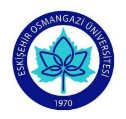 ESOGU Faculty of Education, Department of Elementary and Early Childhood Education, Early Childhood EducationESOGU Faculty of Education, Department of Elementary and Early Childhood Education, Early Childhood EducationESOGU Faculty of Education, Department of Elementary and Early Childhood Education, Early Childhood Education ESOGU Faculty of Education, Department of Elementary and Early Childhood Education, Early Childhood EducationESOGU Faculty of Education, Department of Elementary and Early Childhood Education, Early Childhood EducationESOGU Faculty of Education, Department of Elementary and Early Childhood Education, Early Childhood EducationESOGU Faculty of Education, Department of Elementary and Early Childhood Education, Early Childhood EducationESOGU Faculty of Education, Department of Elementary and Early Childhood Education, Early Childhood EducationESOGU Faculty of Education, Department of Elementary and Early Childhood Education, Early Childhood EducationESOGU Faculty of Education, Department of Elementary and Early Childhood Education, Early Childhood EducationESOGU Faculty of Education, Department of Elementary and Early Childhood Education, Early Childhood EducationESOGU Faculty of Education, Department of Elementary and Early Childhood Education, Early Childhood EducationESOGU Faculty of Education, Department of Elementary and Early Childhood Education, Early Childhood EducationESOGU Faculty of Education, Department of Elementary and Early Childhood Education, Early Childhood EducationESOGU Faculty of Education, Department of Elementary and Early Childhood Education, Early Childhood EducationESOGU Faculty of Education, Department of Elementary and Early Childhood Education, Early Childhood Education Program, Course ContentESOGU Faculty of Education, Department of Elementary and Early Childhood Education, Early Childhood EducationESOGU Faculty of Education, Department of Elementary and Early Childhood Education, Early Childhood EducationESOGU Faculty of Education, Department of Elementary and Early Childhood Education, Early Childhood EducationESOGU Faculty of Education, Department of Elementary and Early Childhood Education, Early Childhood EducationESOGU Faculty of Education, Department of Elementary and Early Childhood Education, Early Childhood EducationESOGU Faculty of Education, Department of Elementary and Early Childhood Education, Early Childhood EducationESOGU Faculty of Education, Department of Elementary and Early Childhood Education, Early Childhood Education:ESOGU Faculty of Education, Department of Elementary and Early Childhood Education, Early Childhood EducationESOGU Faculty of Education, Department of Elementary and Early Childhood Education, Early Childhood EducationESOGU Faculty of Education, Department of Elementary and Early Childhood Education, Early Childhood EducationESOGU Faculty of Education, Department of Elementary and Early Childhood Education, Early Childhood EducationESOGU Faculty of Education, Department of Elementary and Early Childhood Education, Early Childhood EducationESOGU Faculty of Education, Department of Elementary and Early Childhood Education, Early Childhood EducationESOGU Faculty of Education, Department of Elementary and Early Childhood Education, Early Childhood EducationESOGU Faculty of Education, Department of Elementary and Early Childhood Education, Early Childhood EducationESOGU Faculty of Education, Department of Elementary and Early Childhood Education, Early Childhood EducationESOGU Faculty of Education, Department of Elementary and Early Childhood Education, Early Childhood EducationESOGU Faculty of Education, Department of Elementary and Early Childhood Education, Early Childhood EducationESOGU Faculty of Education, Department of Elementary and Early Childhood Education, Early Childhood EducationESOGU Faculty of Education, Department of Elementary and Early Childhood Education, Early Childhood EducationESOGU Faculty of Education, Department of Elementary and Early Childhood Education, Early Childhood EducationESOGU Faculty of Education, Department of Elementary and Early Childhood Education, Early Childhood EducationESOGU Faculty of Education, Department of Elementary and Early Childhood Education, Early Childhood EducationESOGU Faculty of Education, Department of Elementary and Early Childhood Education, Early Childhood EducationESOGU Faculty of Education, Department of Elementary and Early Childhood Education, Early Childhood EducationESOGU Faculty of Education, Department of Elementary and Early Childhood Education, Early Childhood EducationESOGU Faculty of Education, Department of Elementary and Early Childhood Education, Early Childhood EducationESOGU Faculty of Education, Department of Elementary and Early Childhood Education, Early Childhood EducationESOGU Faculty of Education, Department of Elementary and Early Childhood Education, Early Childhood EducationESOGU Faculty of Education, Department of Elementary and Early Childhood Education, Early Childhood EducationESOGU Faculty of Education, Department of Elementary and Early Childhood Education, Early Childhood EducationESOGU Faculty of Education, Department of Elementary and Early Childhood Education, Early Childhood EducationESOGU Faculty of Education, Department of Elementary and Early Childhood Education, Early Childhood EducationESOGU Faculty of Education, Department of Elementary and Early Childhood Education, Early Childhood EducationESOGU Faculty of Education, Department of Elementary and Early Childhood Education, Early Childhood EducationESOGU Faculty of Education, Department of Elementary and Early Childhood Education, Early Childhood EducationESOGU Faculty of Education, Department of Elementary and Early Childhood Education, Early Childhood EducationESOGU Faculty of Education, Department of Elementary and Early Childhood Education, Early Childhood EducationESOGU Faculty of Education, Department of Elementary and Early Childhood Education, Early Childhood EducationESOGU Faculty of Education, Department of Elementary and Early Childhood Education, Early Childhood EducationESOGU Faculty of Education, Department of Elementary and Early Childhood Education, Early Childhood EducationESOGU Faculty of Education, Department of Elementary and Early Childhood Education, Early Childhood EducationESOGU Faculty of Education, Department of Elementary and Early Childhood Education, Early Childhood Education ESOGU Faculty of Education, Department of Elementary and Early Childhood Education, Early Childhood EducationESOGU Faculty of Education, Department of Elementary and Early Childhood Education, Early Childhood EducationESOGU Faculty of Education, Department of Elementary and Early Childhood Education, Early Childhood EducationESOGU Faculty of Education, Department of Elementary and Early Childhood Education, Early Childhood EducationESOGU Faculty of Education, Department of Elementary and Early Childhood Education, Early Childhood EducationESOGU Faculty of Education, Department of Elementary and Early Childhood Education, Early Childhood EducationESOGU Faculty of Education, Department of Elementary and Early Childhood Education, Early Childhood EducationESOGU Faculty of Education, Department of Elementary and Early Childhood Education, Early Childhood EducationESOGU Faculty of Education, Department of Elementary and Early Childhood Education, Early Childhood Education ESOGU Faculty of Education, Department of Elementary and Early Childhood Education, Early Childhood EducationDepartment of Elementary and Early Childhood Education,  Early Childhood Education, Department of Elementary and Early Childhood Education,  Early Childhood Education, Department of Elementary and Early Childhood Education,  Early Childhood Education, Department of Elementary and Early Childhood Education,  Early Childhood Education, Department of Elementary and Early Childhood Education,  Early Childhood Education, Department of Elementary and Early Childhood Education,  Early Childhood Education, Department of Elementary and Early Childhood Education,  Early Childhood Education, Department of Elementary and Early Childhood Education,  Early Childhood Education, Department of Elementary and Early Childhood Education,  Early Childhood Education, Department of Elementary and Early Childhood Education,  Early Childhood Education, First YearFirst YearFirst YearFirst YearFirst YearFirst YearFirst YearFirst YearFirst YearFirst YearCourse CodeCourse NameECTSECTST+A+LT+A+LC/EC/EC/ELanguageFall TermFall TermFall TermFall TermFall TermFall TermFall TermFall TermFall TermFall Term171911001Introduction to PreschoolIntroduction to Preschool5333CompulsoryCompulsoryTurkish171911009Human Anatomy and PhysiologyHuman Anatomy and Physiology4222CompulsoryCompulsoryTurkish171911010Introduction to PsychologyIntroduction to Psychology3222CompulsoryCompulsoryTurkish171911011Turkish I: Written ExpressionTurkish I: Written Expression4222CompulsoryCompulsoryTurkish171911005Atatürk's Pr. and the His. of Rev. IAtatürk's Pr. and the His. of Rev. I2222CompulsoryCompulsoryTurkish171911007Foreign Language IForeign Language I4333CompulsoryCompulsoryTurkish171911008Introduction to Educational SciencesIntroduction to Educational Sciences4333CompulsoryCompulsoryTurkish171911014Elective (GC): Occupatinal EthicsElective (GC): Occupatinal Ethics2222ElectiveElectiveTurkish171911015Elective (GC): Learning to LearnElective (GC): Learning to Learn2222ElectiveElectiveTurkishTotal Credits of Fall TermTotal Credits of Fall TermTotal Credits of Fall Term28191919Spring TermSpring TermSpring TermSpring TermSpring TermSpring TermSpring TermSpring TermSpring TermSpring Term171912001Mother-Child Health and NutritionMother-Child Health and Nutrition53CompulsoryCompulsoryCompulsoryTurkishTurkish171912002Philosophy of EducationPhilosophy of Education32CompulsoryCompulsoryCompulsoryTurkishTurkish171912003Educational PsychologyEducational Psychology43CompulsoryCompulsoryCompulsoryTurkishTurkish171912004Turkish II: Oral ExpressionTurkish II: Oral Expression42CompulsoryCompulsoryCompulsoryTurkishTurkish171912005Atatürk's Pr. and the His. of Rev. IIAtatürk's Pr. and the His. of Rev. II22CompulsoryCompulsoryCompulsoryTurkishTurkish171912007Foreign Language IIForeign Language II43CompulsoryCompulsoryCompulsoryTurkishTurkish171912010Basic of Information and Com. Tech.Basic of Information and Com. Tech.43CompulsoryCompulsoryCompulsoryTurkishTurkish171912008Elective (GC): Child and MediaElective (GC): Child and Media22ElectiveElectiveElectiveTurkishTurkish171912009Elective (GC) Technology LiteracyElective (GC) Technology Literacy22ElectiveElectiveElectiveTurkishTurkishTotal Credits of Spring TermTotal Credits of Spring TermTotal Credits of Spring Term2820Total Credits of First YearTotal Credits of First YearTotal Credits of First Year5639Second YearSecond YearSecond YearSecond YearSecond YearSecond YearSecond YearSecond YearCourse CodeCourse NameCourse NameECTSECTST+A+LMust/ElectiveLanguageFall TermFall TermFall TermFall TermFall TermFall TermFall TermFall Term171913001Development in Early Childhood IDevelopment in Early Childhood IDevelopment in Early Childhood I43CompulsoryTurkish171913002Science Education in PreschoolScience Education in PreschoolScience Education in Preschool44CompulsoryTurkish171913003Music Education in Early ChildhoodMusic Education in Early ChildhoodMusic Education in Early Childhood43CompulsoryTurkish171913004Visual Arts Education in PreschoolVisual Arts Education in PreschoolVisual Arts Education in Preschool43CompulsoryTurkish171913005Educational SociologyEducational SociologyEducational Sociology32CompulsoryTurkish171913006Principles and Methods of TeachingPrinciples and Methods of TeachingPrinciples and Methods of Teaching43CompulsoryTurkish171913007School ExperienceSchool ExperienceSchool Experience55CompulsoryTurkish171913008 Elective (GC)Elective (GC)Elective (GC)22ElectiveTurkish171913009Elective (GC): Professional Foreign LanguageElective (GC): Professional Foreign LanguageElective (GC): Professional Foreign Language22ElectiveTurkishTotal Credits of Fall TermTotal Credits of Fall TermTotal Credits of Fall TermTotal Credits of Fall Term3025Spring TermSpring TermSpring TermSpring TermSpring TermSpring TermSpring TermSpring Term171914001171914001Development in Early Childhood II443CompulsoryTurkish171914002171914002Children's Literature554CompulsoryTurkish171914003171914003Mathematic Education in Early Childhood554CompulsoryTurkish171914004171914004Play in Preschool554CompulsoryTurkish171914005171914005Turkish Education Policy442CompulsoryTurkish171914006171914006Special Teaching Methods554CompulsoryTurkish171914007 171914007 Elective (F): Educational Environment in Preschool222ElectiveTurkish171914008171914008Elective (F): Child and Creativity222ElectiveTurkishTotal Credits of Spring TermTotal Credits of Spring TermTotal Credits of Spring Term303023Total Credits of Second YearTotal Credits of Second YearTotal Credits of Second Year606048Third YearThird YearThird YearThird YearThird YearThird YearThird YearCourse CodeCourse NameCourse NameECTST+A+LMust/ElectiveLanguageFall TermFall TermFall TermFall TermFall TermFall TermFall Term171915001Special EducationSpecial Education33CompulsoryTurkish171915002Children's Mental HealthChildren's Mental Health32CompulsoryTurkish171915011Drama in Preschool EducationDrama in Preschool Education53CompulsoryTurkish171915004StatisticsStatistics32CompulsoryTurkish171915005Classroom ManagementClassroom Management42CompulsoryTurkish171915006Instructional Tech. and Material Dev.Instructional Tech. and Material Dev.44CompulsoryTurkish171915007Effective CommunicationEffective Communication32CompulsoryTurkish171915012Education of InfantsEducation of Infants54CompulsoryTurkish 171915009Elective (GC): Mother-Father-Child CommunicationElective (GC): Mother-Father-Child Communication22ElectiveTurkish171915010Elective (GC): Children’s LawElective (GC): Children’s Law22ElectiveTurkishTotal Credits of Fall TermTotal Credits of Fall TermTotal Credits of Fall Term3224Spring TermSpring TermSpring TermSpring TermSpring TermSpring TermSpring Term171916001Curriculum in Preschool Education554CompulsoryTurkish171916013Inclusion in Preschool Education553CompulsoryTurkish171916012Family Training443CompulsoryTurkish171916004Early Childhood and Assessment332CompulsoryTurkish171916005Scientific Research Methods332CompulsoryTurkish171916006Application of Social Maintenance443CompulsoryTurkish171916007Measurement and Evaluation 443CompulsoryTurkish171916008Elective (F): Instructional Materials Development in Early Childhood Education222ElectiveTurkish171916009Elective (F): Social Skills Training for Children222ElectiveTurkish171916010Elective (F): Speech and Language Disorders222ElectiveTurkish171916011Elective (F): Preschool Education in Different Countries222ElectiveTurkishTotal Credits of Spring TermTotal Credits of Spring Term323224Total Credits of Third YearTotal Credits of Third Year646448Fourth YearFourth YearFourth YearFourth YearFourth YearFourth YearCourse CodeCourse NameECTST+A+LMust/ElectiveLanguageFall TermFall TermFall TermFall TermFall TermFall Term171917001Guidance43CompulsoryTurkish171917002Teaching Practice I128CompulsoryTurkish171917003Research in Preschool Education I53CompulsoryTurkish171917004Preparation for Literacy Studies54CompulsoryTurkish171917005 Elective (F): Physical Education in Preschool22ElectiveTurkish 171917006Elective (F): Child and Drawing22ElectiveTurkish171917007Elective (F): Religious and Ethical Education in Preschool / Kindergarten22ElectiveTurkish171917008Elective (F): Environment Education in Preschool22ElectiveTurkishTotal Credits of Fall TermTotal Credits of Fall Term3022Spring TermSpring TermSpring TermSpring TermSpring TermSpring Term171918001Transition to School and Primary School Prog. 42CompulsoryTurkish171918002Teaching Practice II128CompulsoryTurkish171918003Research in Preschool Education II63CompulsoryTurkish171918004Turkish Educational System and School Management42CompulsoryTurkish 171918005Elective (F): National Children Plays22ElectiveTurkish 171918006Elective (F): Children at Risk22ElectiveTurkish171918007Elective (F): Preschool Education Policies22ElectiveTurkish171918008Elective (F): Thinking Skills in Preschool22ElectiveTurkishTotal Credits of Spring TermTotal Credits of Spring Term3019Total Credits of Fourth YearTotal Credits of Fourth Year6041SEMESTER FallCOURSE CODE 171911001COURSE NAME Introduction to Preschool EducationSEMESTERWEEKLY COURSE PERIODWEEKLY COURSE PERIODWEEKLY COURSE PERIODWEEKLY COURSE PERIODWEEKLY COURSE PERIODWEEKLY COURSE PERIODWEEKLY COURSE PERIODCOURSE OFCOURSE OFCOURSE OFCOURSE OFCOURSE OFCOURSE OFSEMESTERTheoryTheoryPracticePracticeLabratoryLabratoryLabratoryCreditECTSECTSTYPETYPELANGUAGEI3 3 0 0 0 0 0  35 5 COMPULSORY (x )ELECTIVE ( )COMPULSORY (x )ELECTIVE ( )
TURKISHCOURSE CATEGORYCOURSE CATEGORYCOURSE CATEGORYCOURSE CATEGORYCOURSE CATEGORYCOURSE CATEGORYCOURSE CATEGORYCOURSE CATEGORYCOURSE CATEGORYCOURSE CATEGORYCOURSE CATEGORYCOURSE CATEGORYCOURSE CATEGORYCOURSE CATEGORYProfessional KnowledgeProfessional KnowledgeContent KnowledgeContent KnowledgeContent KnowledgeContent KnowledgeContent KnowledgeGeneral Culture KnowledgeGeneral Culture KnowledgeGeneral Culture KnowledgeElective CourseElective CourseElective CourseElective Course%75%75%25%25%25%25%25General Knowledge(   )   Content Knowledge (   )General Knowledge(   )   Content Knowledge (   )General Knowledge(   )   Content Knowledge (   )General Knowledge(   )   Content Knowledge (   )ASSESSMENT CRITERIAASSESSMENT CRITERIAASSESSMENT CRITERIAASSESSMENT CRITERIAASSESSMENT CRITERIAASSESSMENT CRITERIAASSESSMENT CRITERIAASSESSMENT CRITERIAASSESSMENT CRITERIAASSESSMENT CRITERIAASSESSMENT CRITERIAASSESSMENT CRITERIAASSESSMENT CRITERIAASSESSMENT CRITERIAMID-TERMMID-TERMMID-TERMMID-TERMMID-TERMMID-TERMEvaluation TypeEvaluation TypeEvaluation TypeEvaluation TypeEvaluation TypeEvaluation TypeQuantity%MID-TERMMID-TERMMID-TERMMID-TERMMID-TERMMID-TERM1st Mid-Term1st Mid-Term1st Mid-Term1st Mid-Term1st Mid-Term1st Mid-Term140MID-TERMMID-TERMMID-TERMMID-TERMMID-TERMMID-TERM2nd Mid-Term2nd Mid-Term2nd Mid-Term2nd Mid-Term2nd Mid-Term2nd Mid-TermMID-TERMMID-TERMMID-TERMMID-TERMMID-TERMMID-TERMQuizQuizQuizQuizQuizQuizMID-TERMMID-TERMMID-TERMMID-TERMMID-TERMMID-TERMHomeworkHomeworkHomeworkHomeworkHomeworkHomeworkMID-TERMMID-TERMMID-TERMMID-TERMMID-TERMMID-TERMProjectProjectProjectProjectProjectProjectMID-TERMMID-TERMMID-TERMMID-TERMMID-TERMMID-TERMReportReportReportReportReportReportMID-TERMMID-TERMMID-TERMMID-TERMMID-TERMMID-TERMOthers (………)Others (………)Others (………)Others (………)Others (………)Others (………)FINAL EXAMFINAL EXAMFINAL EXAMFINAL EXAMFINAL EXAMFINAL EXAM160PREREQUIEITE(S)PREREQUIEITE(S)PREREQUIEITE(S)PREREQUIEITE(S)PREREQUIEITE(S)PREREQUIEITE(S)COURSE DESCRIPTIONCOURSE DESCRIPTIONCOURSE DESCRIPTIONCOURSE DESCRIPTIONCOURSE DESCRIPTIONCOURSE DESCRIPTIONThe definition of pre-school education, scope and importance in pre-school, fundamental views in preschool , characteristics of pre-school teachers and pre-school teacher training,  the main characteristics of pre-school children and requirements, the basic principles of pre-school education, pre-school education in various countries, physical and educational environment of pre-school education, pre-school education and the mass media,  the importance of family in pre-school and school-family collaboration in the preschool education,  pre-school education activities outside the classroom, types of pre-school education and the last status pre-school education in Turkey and over the world.The definition of pre-school education, scope and importance in pre-school, fundamental views in preschool , characteristics of pre-school teachers and pre-school teacher training,  the main characteristics of pre-school children and requirements, the basic principles of pre-school education, pre-school education in various countries, physical and educational environment of pre-school education, pre-school education and the mass media,  the importance of family in pre-school and school-family collaboration in the preschool education,  pre-school education activities outside the classroom, types of pre-school education and the last status pre-school education in Turkey and over the world.The definition of pre-school education, scope and importance in pre-school, fundamental views in preschool , characteristics of pre-school teachers and pre-school teacher training,  the main characteristics of pre-school children and requirements, the basic principles of pre-school education, pre-school education in various countries, physical and educational environment of pre-school education, pre-school education and the mass media,  the importance of family in pre-school and school-family collaboration in the preschool education,  pre-school education activities outside the classroom, types of pre-school education and the last status pre-school education in Turkey and over the world.The definition of pre-school education, scope and importance in pre-school, fundamental views in preschool , characteristics of pre-school teachers and pre-school teacher training,  the main characteristics of pre-school children and requirements, the basic principles of pre-school education, pre-school education in various countries, physical and educational environment of pre-school education, pre-school education and the mass media,  the importance of family in pre-school and school-family collaboration in the preschool education,  pre-school education activities outside the classroom, types of pre-school education and the last status pre-school education in Turkey and over the world.The definition of pre-school education, scope and importance in pre-school, fundamental views in preschool , characteristics of pre-school teachers and pre-school teacher training,  the main characteristics of pre-school children and requirements, the basic principles of pre-school education, pre-school education in various countries, physical and educational environment of pre-school education, pre-school education and the mass media,  the importance of family in pre-school and school-family collaboration in the preschool education,  pre-school education activities outside the classroom, types of pre-school education and the last status pre-school education in Turkey and over the world.The definition of pre-school education, scope and importance in pre-school, fundamental views in preschool , characteristics of pre-school teachers and pre-school teacher training,  the main characteristics of pre-school children and requirements, the basic principles of pre-school education, pre-school education in various countries, physical and educational environment of pre-school education, pre-school education and the mass media,  the importance of family in pre-school and school-family collaboration in the preschool education,  pre-school education activities outside the classroom, types of pre-school education and the last status pre-school education in Turkey and over the world.The definition of pre-school education, scope and importance in pre-school, fundamental views in preschool , characteristics of pre-school teachers and pre-school teacher training,  the main characteristics of pre-school children and requirements, the basic principles of pre-school education, pre-school education in various countries, physical and educational environment of pre-school education, pre-school education and the mass media,  the importance of family in pre-school and school-family collaboration in the preschool education,  pre-school education activities outside the classroom, types of pre-school education and the last status pre-school education in Turkey and over the world.The definition of pre-school education, scope and importance in pre-school, fundamental views in preschool , characteristics of pre-school teachers and pre-school teacher training,  the main characteristics of pre-school children and requirements, the basic principles of pre-school education, pre-school education in various countries, physical and educational environment of pre-school education, pre-school education and the mass media,  the importance of family in pre-school and school-family collaboration in the preschool education,  pre-school education activities outside the classroom, types of pre-school education and the last status pre-school education in Turkey and over the world.COURSE OBJECTIVESCOURSE OBJECTIVESCOURSE OBJECTIVESCOURSE OBJECTIVESCOURSE OBJECTIVESCOURSE OBJECTIVESThe purpose of this course is to ensure general knowledge about preschool educational science to teacher candidates and to gain a perspective about preschool teaching as a profession.The purpose of this course is to ensure general knowledge about preschool educational science to teacher candidates and to gain a perspective about preschool teaching as a profession.The purpose of this course is to ensure general knowledge about preschool educational science to teacher candidates and to gain a perspective about preschool teaching as a profession.The purpose of this course is to ensure general knowledge about preschool educational science to teacher candidates and to gain a perspective about preschool teaching as a profession.The purpose of this course is to ensure general knowledge about preschool educational science to teacher candidates and to gain a perspective about preschool teaching as a profession.The purpose of this course is to ensure general knowledge about preschool educational science to teacher candidates and to gain a perspective about preschool teaching as a profession.The purpose of this course is to ensure general knowledge about preschool educational science to teacher candidates and to gain a perspective about preschool teaching as a profession.The purpose of this course is to ensure general knowledge about preschool educational science to teacher candidates and to gain a perspective about preschool teaching as a profession.ADDITIVE OF COURSE TO APPLY PROFESSIONAL EDUATIONADDITIVE OF COURSE TO APPLY PROFESSIONAL EDUATIONADDITIVE OF COURSE TO APPLY PROFESSIONAL EDUATIONADDITIVE OF COURSE TO APPLY PROFESSIONAL EDUATIONADDITIVE OF COURSE TO APPLY PROFESSIONAL EDUATIONADDITIVE OF COURSE TO APPLY PROFESSIONAL EDUATIONCOURSE OUTCOMESCOURSE OUTCOMESCOURSE OUTCOMESCOURSE OUTCOMESCOURSE OUTCOMESCOURSE OUTCOMES1. Having knowledge about the basic concepts of preschool education and their meanings.2. Understanding the importance of pre-school education and the principles. 3. Understanding the properties of teaching profession and preschool teacher.4. Understanding the main roles of preschool teachers in the classroom, in the school and in the environment.5. Having knowledge about basic views on preschool education 6. Having knowledge about physical and educational environment of the pre-school.7. Comparison of pre-school education applications in different countries with Turkey. 8. Understanding the importance of family in preschool and having knowledge about how to ensure school-family collaboration. 9. Using the mass media in preschool education. as appropriate. 10. Having knowledge about preschool activities outside the classroom.  11. Having knowledge about types of preschool institutions and the status of preschool education on these days. 1. Having knowledge about the basic concepts of preschool education and their meanings.2. Understanding the importance of pre-school education and the principles. 3. Understanding the properties of teaching profession and preschool teacher.4. Understanding the main roles of preschool teachers in the classroom, in the school and in the environment.5. Having knowledge about basic views on preschool education 6. Having knowledge about physical and educational environment of the pre-school.7. Comparison of pre-school education applications in different countries with Turkey. 8. Understanding the importance of family in preschool and having knowledge about how to ensure school-family collaboration. 9. Using the mass media in preschool education. as appropriate. 10. Having knowledge about preschool activities outside the classroom.  11. Having knowledge about types of preschool institutions and the status of preschool education on these days. 1. Having knowledge about the basic concepts of preschool education and their meanings.2. Understanding the importance of pre-school education and the principles. 3. Understanding the properties of teaching profession and preschool teacher.4. Understanding the main roles of preschool teachers in the classroom, in the school and in the environment.5. Having knowledge about basic views on preschool education 6. Having knowledge about physical and educational environment of the pre-school.7. Comparison of pre-school education applications in different countries with Turkey. 8. Understanding the importance of family in preschool and having knowledge about how to ensure school-family collaboration. 9. Using the mass media in preschool education. as appropriate. 10. Having knowledge about preschool activities outside the classroom.  11. Having knowledge about types of preschool institutions and the status of preschool education on these days. 1. Having knowledge about the basic concepts of preschool education and their meanings.2. Understanding the importance of pre-school education and the principles. 3. Understanding the properties of teaching profession and preschool teacher.4. Understanding the main roles of preschool teachers in the classroom, in the school and in the environment.5. Having knowledge about basic views on preschool education 6. Having knowledge about physical and educational environment of the pre-school.7. Comparison of pre-school education applications in different countries with Turkey. 8. Understanding the importance of family in preschool and having knowledge about how to ensure school-family collaboration. 9. Using the mass media in preschool education. as appropriate. 10. Having knowledge about preschool activities outside the classroom.  11. Having knowledge about types of preschool institutions and the status of preschool education on these days. 1. Having knowledge about the basic concepts of preschool education and their meanings.2. Understanding the importance of pre-school education and the principles. 3. Understanding the properties of teaching profession and preschool teacher.4. Understanding the main roles of preschool teachers in the classroom, in the school and in the environment.5. Having knowledge about basic views on preschool education 6. Having knowledge about physical and educational environment of the pre-school.7. Comparison of pre-school education applications in different countries with Turkey. 8. Understanding the importance of family in preschool and having knowledge about how to ensure school-family collaboration. 9. Using the mass media in preschool education. as appropriate. 10. Having knowledge about preschool activities outside the classroom.  11. Having knowledge about types of preschool institutions and the status of preschool education on these days. 1. Having knowledge about the basic concepts of preschool education and their meanings.2. Understanding the importance of pre-school education and the principles. 3. Understanding the properties of teaching profession and preschool teacher.4. Understanding the main roles of preschool teachers in the classroom, in the school and in the environment.5. Having knowledge about basic views on preschool education 6. Having knowledge about physical and educational environment of the pre-school.7. Comparison of pre-school education applications in different countries with Turkey. 8. Understanding the importance of family in preschool and having knowledge about how to ensure school-family collaboration. 9. Using the mass media in preschool education. as appropriate. 10. Having knowledge about preschool activities outside the classroom.  11. Having knowledge about types of preschool institutions and the status of preschool education on these days. 1. Having knowledge about the basic concepts of preschool education and their meanings.2. Understanding the importance of pre-school education and the principles. 3. Understanding the properties of teaching profession and preschool teacher.4. Understanding the main roles of preschool teachers in the classroom, in the school and in the environment.5. Having knowledge about basic views on preschool education 6. Having knowledge about physical and educational environment of the pre-school.7. Comparison of pre-school education applications in different countries with Turkey. 8. Understanding the importance of family in preschool and having knowledge about how to ensure school-family collaboration. 9. Using the mass media in preschool education. as appropriate. 10. Having knowledge about preschool activities outside the classroom.  11. Having knowledge about types of preschool institutions and the status of preschool education on these days. 1. Having knowledge about the basic concepts of preschool education and their meanings.2. Understanding the importance of pre-school education and the principles. 3. Understanding the properties of teaching profession and preschool teacher.4. Understanding the main roles of preschool teachers in the classroom, in the school and in the environment.5. Having knowledge about basic views on preschool education 6. Having knowledge about physical and educational environment of the pre-school.7. Comparison of pre-school education applications in different countries with Turkey. 8. Understanding the importance of family in preschool and having knowledge about how to ensure school-family collaboration. 9. Using the mass media in preschool education. as appropriate. 10. Having knowledge about preschool activities outside the classroom.  11. Having knowledge about types of preschool institutions and the status of preschool education on these days. TEXTBOOKTEXTBOOKTEXTBOOKTEXTBOOKTEXTBOOKTEXTBOOKHaktanır, G. (2010). Okul Öncesi Eğitime Giriş. Ankara: Anı Yayıncılık.
Uyanık- Balat, G.( 2012). Okul Öncesi Eğitime Giriş. Ankara: Pegem Akademi Yayınları. Haktanır, G. (2010). Okul Öncesi Eğitime Giriş. Ankara: Anı Yayıncılık.
Uyanık- Balat, G.( 2012). Okul Öncesi Eğitime Giriş. Ankara: Pegem Akademi Yayınları. Haktanır, G. (2010). Okul Öncesi Eğitime Giriş. Ankara: Anı Yayıncılık.
Uyanık- Balat, G.( 2012). Okul Öncesi Eğitime Giriş. Ankara: Pegem Akademi Yayınları. Haktanır, G. (2010). Okul Öncesi Eğitime Giriş. Ankara: Anı Yayıncılık.
Uyanık- Balat, G.( 2012). Okul Öncesi Eğitime Giriş. Ankara: Pegem Akademi Yayınları. Haktanır, G. (2010). Okul Öncesi Eğitime Giriş. Ankara: Anı Yayıncılık.
Uyanık- Balat, G.( 2012). Okul Öncesi Eğitime Giriş. Ankara: Pegem Akademi Yayınları. Haktanır, G. (2010). Okul Öncesi Eğitime Giriş. Ankara: Anı Yayıncılık.
Uyanık- Balat, G.( 2012). Okul Öncesi Eğitime Giriş. Ankara: Pegem Akademi Yayınları. Haktanır, G. (2010). Okul Öncesi Eğitime Giriş. Ankara: Anı Yayıncılık.
Uyanık- Balat, G.( 2012). Okul Öncesi Eğitime Giriş. Ankara: Pegem Akademi Yayınları. Haktanır, G. (2010). Okul Öncesi Eğitime Giriş. Ankara: Anı Yayıncılık.
Uyanık- Balat, G.( 2012). Okul Öncesi Eğitime Giriş. Ankara: Pegem Akademi Yayınları. OTHER REFERENCESOTHER REFERENCESOTHER REFERENCESOTHER REFERENCESOTHER REFERENCESOTHER REFERENCESOğuzkan, Ş. ve Oral, G. (1996). Okul Öncesi Eğitim. İstanbul: MEB. Demiriz, S.; Karadağ, A. ve Ulutaş, İ. (2010). Okul Öncesi Eğitim Kurumlarında Eğitim Ortamı ve Donanım. Ankara: Anı Yayıncılık.Ekiz, D. (2013). Okul Öncesi Eğitime Giriş. İstanbul: Lisans Yayıncılık.Oğuzkan, Ş. ve Oral, G. (1996). Okul Öncesi Eğitim. İstanbul: MEB. Demiriz, S.; Karadağ, A. ve Ulutaş, İ. (2010). Okul Öncesi Eğitim Kurumlarında Eğitim Ortamı ve Donanım. Ankara: Anı Yayıncılık.Ekiz, D. (2013). Okul Öncesi Eğitime Giriş. İstanbul: Lisans Yayıncılık.Oğuzkan, Ş. ve Oral, G. (1996). Okul Öncesi Eğitim. İstanbul: MEB. Demiriz, S.; Karadağ, A. ve Ulutaş, İ. (2010). Okul Öncesi Eğitim Kurumlarında Eğitim Ortamı ve Donanım. Ankara: Anı Yayıncılık.Ekiz, D. (2013). Okul Öncesi Eğitime Giriş. İstanbul: Lisans Yayıncılık.Oğuzkan, Ş. ve Oral, G. (1996). Okul Öncesi Eğitim. İstanbul: MEB. Demiriz, S.; Karadağ, A. ve Ulutaş, İ. (2010). Okul Öncesi Eğitim Kurumlarında Eğitim Ortamı ve Donanım. Ankara: Anı Yayıncılık.Ekiz, D. (2013). Okul Öncesi Eğitime Giriş. İstanbul: Lisans Yayıncılık.Oğuzkan, Ş. ve Oral, G. (1996). Okul Öncesi Eğitim. İstanbul: MEB. Demiriz, S.; Karadağ, A. ve Ulutaş, İ. (2010). Okul Öncesi Eğitim Kurumlarında Eğitim Ortamı ve Donanım. Ankara: Anı Yayıncılık.Ekiz, D. (2013). Okul Öncesi Eğitime Giriş. İstanbul: Lisans Yayıncılık.Oğuzkan, Ş. ve Oral, G. (1996). Okul Öncesi Eğitim. İstanbul: MEB. Demiriz, S.; Karadağ, A. ve Ulutaş, İ. (2010). Okul Öncesi Eğitim Kurumlarında Eğitim Ortamı ve Donanım. Ankara: Anı Yayıncılık.Ekiz, D. (2013). Okul Öncesi Eğitime Giriş. İstanbul: Lisans Yayıncılık.Oğuzkan, Ş. ve Oral, G. (1996). Okul Öncesi Eğitim. İstanbul: MEB. Demiriz, S.; Karadağ, A. ve Ulutaş, İ. (2010). Okul Öncesi Eğitim Kurumlarında Eğitim Ortamı ve Donanım. Ankara: Anı Yayıncılık.Ekiz, D. (2013). Okul Öncesi Eğitime Giriş. İstanbul: Lisans Yayıncılık.Oğuzkan, Ş. ve Oral, G. (1996). Okul Öncesi Eğitim. İstanbul: MEB. Demiriz, S.; Karadağ, A. ve Ulutaş, İ. (2010). Okul Öncesi Eğitim Kurumlarında Eğitim Ortamı ve Donanım. Ankara: Anı Yayıncılık.Ekiz, D. (2013). Okul Öncesi Eğitime Giriş. İstanbul: Lisans Yayıncılık.TOOLS AND EQUIPMENTS REQUIREDTOOLS AND EQUIPMENTS REQUIREDTOOLS AND EQUIPMENTS REQUIREDTOOLS AND EQUIPMENTS REQUIREDTOOLS AND EQUIPMENTS REQUIREDTOOLS AND EQUIPMENTS REQUIRED  Computer and data show  Computer and data show  Computer and data show  Computer and data show  Computer and data show  Computer and data show  Computer and data show  Computer and data showCOURSE SYLLABUSCOURSE SYLLABUSWEEKTOPICS 1 Definition, Scope and Importance of Preschool Education 2 Basic Principles of Pre-School Education3 Fundamental Views about  Pre-School Education4 Features of Pre-School Teachers and Teacher Training in Preschool Education. 5 Preschool Education in Various Countries6 Preschool Children's Basic Development Characteristics and Requirements7-8 MID-TERM EXAM9 Physical Environments of Pre-school Education Institutions10 Educational Environments of Pre-school Education Institutions11 The Importance of Family in Preschool Education and School Family Collaboration12 Preschool Education and Mass Media13 Outside the classroom Activities in Preschool Education14 Types of pre-school institutions and the last status of pre-school in Turkey and over the world 15,16 FINAL EXAMNOPROGRAM OUTCOMES3211Be able to use Turkish language suitable for rules, effectively and properly, and to communicate effectively with students. XBecomes a teacher who believes in principles and reforms of Atatürk, believes in democracy and the rule of law, aware of Turkish national, spiritual, moral and cultural values, and shows awareness of them in teaching profession.XHave pedagogical knowledge about his/her profession area, knowing contemporary teaching methods and techniques, methods of measurement and evaluation and applies them.XBe able to use materials, information technology and communication technology for required preschool education.XRecognizes the pre-school education institutions, refers to the characteristics, have knowledge about features of preschool teachers. X Be able to follow current national and international development about preschool education field.XBe able to take responsibility individually and as a member of group to solve the problems faced in practice of preschool education field.XBe able to have knowledge and information about the management in preschool education institutionsXXBe able to design learning envoriments support individual and collaborative according children's development and cultural characteristics.  XBe able to collaborate with families, communities, and other individuals and to contribute to children's development and learning.  XBe able to use multiple tools and methods of early childhood assessments to continuously monitor and document children’s progress and to guide instruction.XXBe able to prepare an implemention training plans according children's development characteristic, interests, and needs, environmental and cultural features.  XBe able to explain aims, principles, vision, mission, structure and functioning of Turkish education system, classroom management approaches and concepts related to education.XAcquire modern knowledge and practice skills about preschool education and child development.XXHave knowledge about children’s cognitive, psycho-social, emotional, moral, language development, self-care skills, sexual development and physical properties in the preschool period. XHave knowledge physiological and anatomical characteristics of preschool children and can evaluate them with the characteristics of physical development.XXBe able to prepare an implemention the different activities, such as science mathematics, music, games, art, drama, Turkish language and literacy preparation, that support pre-school education.XXBe able to recognize children who develop differently, to understand the characteristics of these children and be able to introduce special practices to support them both at home and school.XFollows innovations in educational technology, applies these innovations in the classroom environment. XXProvides individual and professional development by having lifelong learning awareness and learns learning to learn.XXReaches knowledge about her/his profession area by using a foreign language at a basic level.XBe able to recognize the general characteristics of parents who have children in the preschool period as well as the children's needs in health, nutrition, education, and be able to use basic first aid skills.XX1:None. 2:Partially contribution. 3: Completely contribution.1:None. 2:Partially contribution. 3: Completely contribution.1:None. 2:Partially contribution. 3: Completely contribution.1:None. 2:Partially contribution. 3: Completely contribution.1:None. 2:Partially contribution. 3: Completely contribution.SEMESTERFallCOURSE CODE 171911009COURSE NAMEHuman Anatomy and PhysiologySEMESTERWEEKLY COURSE PERIODWEEKLY COURSE PERIODWEEKLY COURSE PERIODWEEKLY COURSE PERIODWEEKLY COURSE PERIODWEEKLY COURSE PERIODCOURSE OFCOURSE OFCOURSE OFCOURSE OFCOURSE OFSEMESTERTheoryTheoryPracticeLabratoryLabratoryLabratoryCreditECTSTYPETYPELANGUAGE1. 22000024COMPULSORY (✕)  ELECTIVE (  )COMPULSORY (✕)  ELECTIVE (  )TurkishCOURSE CATEGORYCOURSE CATEGORYCOURSE CATEGORYCOURSE CATEGORYCOURSE CATEGORYCOURSE CATEGORYCOURSE CATEGORYCOURSE CATEGORYCOURSE CATEGORYCOURSE CATEGORYCOURSE CATEGORYCOURSE CATEGORYProfessional KnowledgeProfessional KnowledgeContent KnowledgeContent KnowledgeContent KnowledgeContent KnowledgeGeneral Culture KnowledgeGeneral Culture KnowledgeGeneral Culture KnowledgeGeneral Culture KnowledgeGeneral Culture KnowledgeElective Course%25%25%50%50%50%50%25%25%25%25%25ASSESSMENT CRITERIAASSESSMENT CRITERIAASSESSMENT CRITERIAASSESSMENT CRITERIAASSESSMENT CRITERIAASSESSMENT CRITERIAASSESSMENT CRITERIAASSESSMENT CRITERIAASSESSMENT CRITERIAASSESSMENT CRITERIAASSESSMENT CRITERIAASSESSMENT CRITERIAMID-TERMMID-TERMMID-TERMMID-TERMMID-TERMEvaluation TypeEvaluation TypeEvaluation TypeEvaluation TypeEvaluation TypeQuantity%MID-TERMMID-TERMMID-TERMMID-TERMMID-TERM1st Mid-Term1st Mid-Term1st Mid-Term1st Mid-Term1st Mid-Term50MID-TERMMID-TERMMID-TERMMID-TERMMID-TERM2nd Mid-Term2nd Mid-Term2nd Mid-Term2nd Mid-Term2nd Mid-TermMID-TERMMID-TERMMID-TERMMID-TERMMID-TERMQuizQuizQuizQuizQuizMID-TERMMID-TERMMID-TERMMID-TERMMID-TERMHomeworkHomeworkHomeworkHomeworkHomeworkMID-TERMMID-TERMMID-TERMMID-TERMMID-TERMProjectProjectProjectProjectProjectMID-TERMMID-TERMMID-TERMMID-TERMMID-TERMReportReportReportReportReportMID-TERMMID-TERMMID-TERMMID-TERMMID-TERMOthers (………)Others (………)Others (………)Others (………)Others (………)FINAL EXAMFINAL EXAMFINAL EXAMFINAL EXAMFINAL EXAM50PREREQUIEITE (S)PREREQUIEITE (S)PREREQUIEITE (S)PREREQUIEITE (S)PREREQUIEITE (S)COURSE DESCRIPTIONCOURSE DESCRIPTIONCOURSE DESCRIPTIONCOURSE DESCRIPTIONCOURSE DESCRIPTIONIn this course, it is given the basic knowledge about human anatomy, physiology and terminology used in health science.In this course, it is given the basic knowledge about human anatomy, physiology and terminology used in health science.In this course, it is given the basic knowledge about human anatomy, physiology and terminology used in health science.In this course, it is given the basic knowledge about human anatomy, physiology and terminology used in health science.In this course, it is given the basic knowledge about human anatomy, physiology and terminology used in health science.In this course, it is given the basic knowledge about human anatomy, physiology and terminology used in health science.In this course, it is given the basic knowledge about human anatomy, physiology and terminology used in health science.COURSE OBJECTIVESCOURSE OBJECTIVESCOURSE OBJECTIVESCOURSE OBJECTIVESCOURSE OBJECTIVESGiving basic knowledge about human anatomy and physiologyGiving basic knowledge about human anatomy and physiologyGiving basic knowledge about human anatomy and physiologyGiving basic knowledge about human anatomy and physiologyGiving basic knowledge about human anatomy and physiologyGiving basic knowledge about human anatomy and physiologyGiving basic knowledge about human anatomy and physiologyADDITIVE OF COURSE TO APPLY PROFESSIONAL EDUCATIONADDITIVE OF COURSE TO APPLY PROFESSIONAL EDUCATIONADDITIVE OF COURSE TO APPLY PROFESSIONAL EDUCATIONADDITIVE OF COURSE TO APPLY PROFESSIONAL EDUCATIONADDITIVE OF COURSE TO APPLY PROFESSIONAL EDUCATIONThe knowledge of the anatomy and physiology give the teacher an idea of children requirements. With this knowledge the teacher will be able to create more effective learning environments and strategies.The knowledge of the anatomy and physiology give the teacher an idea of children requirements. With this knowledge the teacher will be able to create more effective learning environments and strategies.The knowledge of the anatomy and physiology give the teacher an idea of children requirements. With this knowledge the teacher will be able to create more effective learning environments and strategies.The knowledge of the anatomy and physiology give the teacher an idea of children requirements. With this knowledge the teacher will be able to create more effective learning environments and strategies.The knowledge of the anatomy and physiology give the teacher an idea of children requirements. With this knowledge the teacher will be able to create more effective learning environments and strategies.The knowledge of the anatomy and physiology give the teacher an idea of children requirements. With this knowledge the teacher will be able to create more effective learning environments and strategies.The knowledge of the anatomy and physiology give the teacher an idea of children requirements. With this knowledge the teacher will be able to create more effective learning environments and strategies.COURSE OUTCOMESCOURSE OUTCOMESCOURSE OUTCOMESCOURSE OUTCOMESCOURSE OUTCOMESStudents taking this course will know about the human structure and developmental stages. Understands how the human body works. Will have knowledge about general diseases. Knows about simple medical terminology.Students taking this course will know about the human structure and developmental stages. Understands how the human body works. Will have knowledge about general diseases. Knows about simple medical terminology.Students taking this course will know about the human structure and developmental stages. Understands how the human body works. Will have knowledge about general diseases. Knows about simple medical terminology.Students taking this course will know about the human structure and developmental stages. Understands how the human body works. Will have knowledge about general diseases. Knows about simple medical terminology.Students taking this course will know about the human structure and developmental stages. Understands how the human body works. Will have knowledge about general diseases. Knows about simple medical terminology.Students taking this course will know about the human structure and developmental stages. Understands how the human body works. Will have knowledge about general diseases. Knows about simple medical terminology.Students taking this course will know about the human structure and developmental stages. Understands how the human body works. Will have knowledge about general diseases. Knows about simple medical terminology.TEXTBOOKTEXTBOOKTEXTBOOKTEXTBOOKTEXTBOOKTunçel N, Aydın S, Zeytinoğlu M. (2006). İnsan Anatomisi ve Fizyolojisi. Eskişehir: Anadolu Üniversitesi Yayınları.Tunçel N, Aydın S, Zeytinoğlu M. (2006). İnsan Anatomisi ve Fizyolojisi. Eskişehir: Anadolu Üniversitesi Yayınları.Tunçel N, Aydın S, Zeytinoğlu M. (2006). İnsan Anatomisi ve Fizyolojisi. Eskişehir: Anadolu Üniversitesi Yayınları.Tunçel N, Aydın S, Zeytinoğlu M. (2006). İnsan Anatomisi ve Fizyolojisi. Eskişehir: Anadolu Üniversitesi Yayınları.Tunçel N, Aydın S, Zeytinoğlu M. (2006). İnsan Anatomisi ve Fizyolojisi. Eskişehir: Anadolu Üniversitesi Yayınları.Tunçel N, Aydın S, Zeytinoğlu M. (2006). İnsan Anatomisi ve Fizyolojisi. Eskişehir: Anadolu Üniversitesi Yayınları.Tunçel N, Aydın S, Zeytinoğlu M. (2006). İnsan Anatomisi ve Fizyolojisi. Eskişehir: Anadolu Üniversitesi Yayınları.OTHER REFERENCESOTHER REFERENCESOTHER REFERENCESOTHER REFERENCESOTHER REFERENCESArıncı, K, Elhan, A. (1997). Anatomi, Cilt 1-2 (2. Baskı). Ankara: Güneş Kitabevi. Çimen, A. (1987). Anatomi. Bursa : Uludağ Üniversitesi Basımevi.Dere, F. (1990). Anatomi, Cilt 1-2 (2. Baskı). Adana: Okullar Pazarı Kitabevi.Moore, K.L. (1992). Clinically Oriented Anatomy (3th Edition). Baltimore: Williams and Wilkins.Netter F.H. (1994). Atlas of Human Anatomy (Seventh Edition). Ciba-Geigy Corporation.Guyton, A.C., Hall, J.E. (1996). Tıbbi Fizyoloji. Nobel Tıp Kitabevi.Arıncı, K, Elhan, A. (1997). Anatomi, Cilt 1-2 (2. Baskı). Ankara: Güneş Kitabevi. Çimen, A. (1987). Anatomi. Bursa : Uludağ Üniversitesi Basımevi.Dere, F. (1990). Anatomi, Cilt 1-2 (2. Baskı). Adana: Okullar Pazarı Kitabevi.Moore, K.L. (1992). Clinically Oriented Anatomy (3th Edition). Baltimore: Williams and Wilkins.Netter F.H. (1994). Atlas of Human Anatomy (Seventh Edition). Ciba-Geigy Corporation.Guyton, A.C., Hall, J.E. (1996). Tıbbi Fizyoloji. Nobel Tıp Kitabevi.Arıncı, K, Elhan, A. (1997). Anatomi, Cilt 1-2 (2. Baskı). Ankara: Güneş Kitabevi. Çimen, A. (1987). Anatomi. Bursa : Uludağ Üniversitesi Basımevi.Dere, F. (1990). Anatomi, Cilt 1-2 (2. Baskı). Adana: Okullar Pazarı Kitabevi.Moore, K.L. (1992). Clinically Oriented Anatomy (3th Edition). Baltimore: Williams and Wilkins.Netter F.H. (1994). Atlas of Human Anatomy (Seventh Edition). Ciba-Geigy Corporation.Guyton, A.C., Hall, J.E. (1996). Tıbbi Fizyoloji. Nobel Tıp Kitabevi.Arıncı, K, Elhan, A. (1997). Anatomi, Cilt 1-2 (2. Baskı). Ankara: Güneş Kitabevi. Çimen, A. (1987). Anatomi. Bursa : Uludağ Üniversitesi Basımevi.Dere, F. (1990). Anatomi, Cilt 1-2 (2. Baskı). Adana: Okullar Pazarı Kitabevi.Moore, K.L. (1992). Clinically Oriented Anatomy (3th Edition). Baltimore: Williams and Wilkins.Netter F.H. (1994). Atlas of Human Anatomy (Seventh Edition). Ciba-Geigy Corporation.Guyton, A.C., Hall, J.E. (1996). Tıbbi Fizyoloji. Nobel Tıp Kitabevi.Arıncı, K, Elhan, A. (1997). Anatomi, Cilt 1-2 (2. Baskı). Ankara: Güneş Kitabevi. Çimen, A. (1987). Anatomi. Bursa : Uludağ Üniversitesi Basımevi.Dere, F. (1990). Anatomi, Cilt 1-2 (2. Baskı). Adana: Okullar Pazarı Kitabevi.Moore, K.L. (1992). Clinically Oriented Anatomy (3th Edition). Baltimore: Williams and Wilkins.Netter F.H. (1994). Atlas of Human Anatomy (Seventh Edition). Ciba-Geigy Corporation.Guyton, A.C., Hall, J.E. (1996). Tıbbi Fizyoloji. Nobel Tıp Kitabevi.Arıncı, K, Elhan, A. (1997). Anatomi, Cilt 1-2 (2. Baskı). Ankara: Güneş Kitabevi. Çimen, A. (1987). Anatomi. Bursa : Uludağ Üniversitesi Basımevi.Dere, F. (1990). Anatomi, Cilt 1-2 (2. Baskı). Adana: Okullar Pazarı Kitabevi.Moore, K.L. (1992). Clinically Oriented Anatomy (3th Edition). Baltimore: Williams and Wilkins.Netter F.H. (1994). Atlas of Human Anatomy (Seventh Edition). Ciba-Geigy Corporation.Guyton, A.C., Hall, J.E. (1996). Tıbbi Fizyoloji. Nobel Tıp Kitabevi.Arıncı, K, Elhan, A. (1997). Anatomi, Cilt 1-2 (2. Baskı). Ankara: Güneş Kitabevi. Çimen, A. (1987). Anatomi. Bursa : Uludağ Üniversitesi Basımevi.Dere, F. (1990). Anatomi, Cilt 1-2 (2. Baskı). Adana: Okullar Pazarı Kitabevi.Moore, K.L. (1992). Clinically Oriented Anatomy (3th Edition). Baltimore: Williams and Wilkins.Netter F.H. (1994). Atlas of Human Anatomy (Seventh Edition). Ciba-Geigy Corporation.Guyton, A.C., Hall, J.E. (1996). Tıbbi Fizyoloji. Nobel Tıp Kitabevi.TOOLS AND EQUIPMENTS REQUIREDTOOLS AND EQUIPMENTS REQUIREDTOOLS AND EQUIPMENTS REQUIREDTOOLS AND EQUIPMENTS REQUIREDTOOLS AND EQUIPMENTS REQUIRED	COURSE SYLLABUS	COURSE SYLLABUSWEEKTOPICS 1Organization of the body2Basic structures of the body3Locomotor system4The skin5Nervous system6Sensory organs7-8MID-TERM EXAM9Endocrine system10Circulatory system11Respiratory system12Digestive system13Urinary system14Genital system15,16FINAL EXAMNOPROGRAM OUTCOMES321Be able to use Turkish language suitable for rules, effectively and properly, and to communicate effectively with students. XBecomes a teacher who believes in principles and reforms of Atatürk, believes in democracy and the rule of law, aware of Turkish national, spiritual, moral and cultural values, and shows awareness of them in teaching profession.XHave pedagogical knowledge about his/her profession area, knowing contemporary teaching methods and techniques, methods of measurement and evaluation and applies them.XBe able to use materials, information technology and communication technology for required preschool education.XRecognizes the pre-school education institutions, refers to the characteristics, have knowledge about features of preschool teachers. XBe able to follow current national and international development about preschool education field.XBe able to take responsibility individually and as a member of group to solve the problems faced in practice of preschool education field.XBe able to have knowledge and information about the management in preschool education institutionsXBe able to design learning envoriments support individual and collaborative according children's development and cultural characteristics.  XBe able to collaborate with families, communities, and other individuals and to contribute to children's development and learning.  XBe able to use multiple tools and methods of early childhood assessments to continuously monitor and document children’s progress and to guide instruction.XBe able to prepare an implemention training plans according children's development characteristic, interests, and needs, environmental and cultural features.  XBe able to explain aims, principles, vision, mission, structure and functioning of Turkish education system, classroom management approaches and concepts related to education.XAcquire modern knowledge and practice skills about preschool education and child development.XHave knowledge about children’s cognitive, psycho-social, emotional, moral, language development, self-care skills, sexual development and physical properties in the preschool period. XHave knowledge physiological and anatomical characteristics of preschool children and can evaluate them with the characteristics of physical development.XBe able to prepare an implemention the different activities, such as science mathematics, music, games, art, drama, Turkish language and literacy preparation, that support pre-school education.XBe able to recognize children who develop differently, to understand the characteristics of these children and be able to introduce special practices to support them both at home and school.XFollows innovations in educational technology, applies these innovations in the classroom environment. XProvides individual and professional development by having lifelong learning awareness and learns learning to learn.XReaches knowledge about her/his profession area by using a foreign language at a basic level.XBe able to recognize the general characteristics of parents who have children in the preschool period as well as the children's needs in health, nutrition, education, and be able to use basic first aid skills.X1:None. 2:Partially contribution. 3: Completely contribution.1:None. 2:Partially contribution. 3: Completely contribution.1:None. 2:Partially contribution. 3: Completely contribution.1:None. 2:Partially contribution. 3: Completely contribution.1:None. 2:Partially contribution. 3: Completely contribution.SEMESTER FallCOURSE CODE 171911010COURSE NAME Intoduction to PsychologySEMESTERWEEKLY COURSE PERIODWEEKLY COURSE PERIODWEEKLY COURSE PERIODWEEKLY COURSE PERIODWEEKLY COURSE PERIODWEEKLY COURSE PERIODCOURSE OFCOURSE OFCOURSE OFCOURSE OFCOURSE OFCOURSE OFSEMESTERTheoryTheoryPracticeLabratoryLabratoryLabratoryCreditECTSECTSTYPETYPELANGUAGE1220000233COMPULSORY (X)  ELECTIVE (  )COMPULSORY (X)  ELECTIVE (  )TurkishCOURSE CATEGORYCOURSE CATEGORYCOURSE CATEGORYCOURSE CATEGORYCOURSE CATEGORYCOURSE CATEGORYCOURSE CATEGORYCOURSE CATEGORYCOURSE CATEGORYCOURSE CATEGORYCOURSE CATEGORYCOURSE CATEGORYCOURSE CATEGORYProfessional KnowledgeProfessional KnowledgeContent KnowledgeContent KnowledgeContent KnowledgeContent KnowledgeGeneral Culture KnowledgeGeneral Culture KnowledgeGeneral Culture KnowledgeElective CourseElective CourseElective CourseElective Course%25%25%25%25%75%75%75General Knowledge(   ) Content Knowledge (   )General Knowledge(   ) Content Knowledge (   )General Knowledge(   ) Content Knowledge (   )General Knowledge(   ) Content Knowledge (   )ASSESSMENT CRITERIAASSESSMENT CRITERIAASSESSMENT CRITERIAASSESSMENT CRITERIAASSESSMENT CRITERIAASSESSMENT CRITERIAASSESSMENT CRITERIAASSESSMENT CRITERIAASSESSMENT CRITERIAASSESSMENT CRITERIAASSESSMENT CRITERIAASSESSMENT CRITERIAASSESSMENT CRITERIAMID-TERMMID-TERMMID-TERMMID-TERMMID-TERMEvaluation TypeEvaluation TypeEvaluation TypeEvaluation TypeEvaluation TypeEvaluation TypeQuantity%MID-TERMMID-TERMMID-TERMMID-TERMMID-TERM1st Mid-Term1st Mid-Term1st Mid-Term1st Mid-Term1st Mid-Term1st Mid-Term130MID-TERMMID-TERMMID-TERMMID-TERMMID-TERM2nd Mid-Term2nd Mid-Term2nd Mid-Term2nd Mid-Term2nd Mid-Term2nd Mid-TermMID-TERMMID-TERMMID-TERMMID-TERMMID-TERMQuizQuizQuizQuizQuizQuizMID-TERMMID-TERMMID-TERMMID-TERMMID-TERMHomeworkHomeworkHomeworkHomeworkHomeworkHomework120MID-TERMMID-TERMMID-TERMMID-TERMMID-TERMProjectProjectProjectProjectProjectProjectMID-TERMMID-TERMMID-TERMMID-TERMMID-TERMReportReportReportReportReportReportMID-TERMMID-TERMMID-TERMMID-TERMMID-TERMOthers (………)Others (………)Others (………)Others (………)Others (………)Others (………)FINAL EXAMFINAL EXAMFINAL EXAMFINAL EXAMFINAL EXAM150PREREQUIEITE(S)PREREQUIEITE(S)PREREQUIEITE(S)PREREQUIEITE(S)PREREQUIEITE(S)There is no prerequisite or co-requisite for this course.There is no prerequisite or co-requisite for this course.There is no prerequisite or co-requisite for this course.There is no prerequisite or co-requisite for this course.There is no prerequisite or co-requisite for this course.There is no prerequisite or co-requisite for this course.There is no prerequisite or co-requisite for this course.There is no prerequisite or co-requisite for this course.COURSE DESCRIPTIONCOURSE DESCRIPTIONCOURSE DESCRIPTIONCOURSE DESCRIPTIONCOURSE DESCRIPTIONDuring the course, description of psychology, history of psychology, branches of psychology (social, developmental, clinic), theories that searches the human psychology, biological Fundamentals of behaviour, adaptation, intelligence, sense, motivation, attention, memory, problem solving, forgetting, character, individual differences and defense mechanisms will be handled.During the course, description of psychology, history of psychology, branches of psychology (social, developmental, clinic), theories that searches the human psychology, biological Fundamentals of behaviour, adaptation, intelligence, sense, motivation, attention, memory, problem solving, forgetting, character, individual differences and defense mechanisms will be handled.During the course, description of psychology, history of psychology, branches of psychology (social, developmental, clinic), theories that searches the human psychology, biological Fundamentals of behaviour, adaptation, intelligence, sense, motivation, attention, memory, problem solving, forgetting, character, individual differences and defense mechanisms will be handled.During the course, description of psychology, history of psychology, branches of psychology (social, developmental, clinic), theories that searches the human psychology, biological Fundamentals of behaviour, adaptation, intelligence, sense, motivation, attention, memory, problem solving, forgetting, character, individual differences and defense mechanisms will be handled.During the course, description of psychology, history of psychology, branches of psychology (social, developmental, clinic), theories that searches the human psychology, biological Fundamentals of behaviour, adaptation, intelligence, sense, motivation, attention, memory, problem solving, forgetting, character, individual differences and defense mechanisms will be handled.During the course, description of psychology, history of psychology, branches of psychology (social, developmental, clinic), theories that searches the human psychology, biological Fundamentals of behaviour, adaptation, intelligence, sense, motivation, attention, memory, problem solving, forgetting, character, individual differences and defense mechanisms will be handled.During the course, description of psychology, history of psychology, branches of psychology (social, developmental, clinic), theories that searches the human psychology, biological Fundamentals of behaviour, adaptation, intelligence, sense, motivation, attention, memory, problem solving, forgetting, character, individual differences and defense mechanisms will be handled.During the course, description of psychology, history of psychology, branches of psychology (social, developmental, clinic), theories that searches the human psychology, biological Fundamentals of behaviour, adaptation, intelligence, sense, motivation, attention, memory, problem solving, forgetting, character, individual differences and defense mechanisms will be handled.COURSE OBJECTIVESCOURSE OBJECTIVESCOURSE OBJECTIVESCOURSE OBJECTIVESCOURSE OBJECTIVESThe purpose of this course is to gain to students knowing the basic concepts of psychology and understanding the human behaviour, emotion and cognition and apply the knowldge about the psychology The purpose of this course is to gain to students knowing the basic concepts of psychology and understanding the human behaviour, emotion and cognition and apply the knowldge about the psychology The purpose of this course is to gain to students knowing the basic concepts of psychology and understanding the human behaviour, emotion and cognition and apply the knowldge about the psychology The purpose of this course is to gain to students knowing the basic concepts of psychology and understanding the human behaviour, emotion and cognition and apply the knowldge about the psychology The purpose of this course is to gain to students knowing the basic concepts of psychology and understanding the human behaviour, emotion and cognition and apply the knowldge about the psychology The purpose of this course is to gain to students knowing the basic concepts of psychology and understanding the human behaviour, emotion and cognition and apply the knowldge about the psychology The purpose of this course is to gain to students knowing the basic concepts of psychology and understanding the human behaviour, emotion and cognition and apply the knowldge about the psychology The purpose of this course is to gain to students knowing the basic concepts of psychology and understanding the human behaviour, emotion and cognition and apply the knowldge about the psychology ADDITIVE OF COURSE TO APPLY PROFESSIONAL EDUATIONADDITIVE OF COURSE TO APPLY PROFESSIONAL EDUATIONADDITIVE OF COURSE TO APPLY PROFESSIONAL EDUATIONADDITIVE OF COURSE TO APPLY PROFESSIONAL EDUATIONADDITIVE OF COURSE TO APPLY PROFESSIONAL EDUATIONCOURSE OUTCOMESCOURSE OUTCOMESCOURSE OUTCOMESCOURSE OUTCOMESCOURSE OUTCOMESAt the end of this course; Students 1. Know the basic concepts of psychology2. Know the  therotical and application subjects related with psychology3. Apply person-in communication strategies and concepts learned in the conflict.4. Understand the relationship between interpersonal and may develop effective strategies in resolving conflicts.5. Use the knowledge about learning, motivation and brain 6.Know the learning theories 7.Learn about the concepts used in the psychological profession will beAt the end of this course; Students 1. Know the basic concepts of psychology2. Know the  therotical and application subjects related with psychology3. Apply person-in communication strategies and concepts learned in the conflict.4. Understand the relationship between interpersonal and may develop effective strategies in resolving conflicts.5. Use the knowledge about learning, motivation and brain 6.Know the learning theories 7.Learn about the concepts used in the psychological profession will beAt the end of this course; Students 1. Know the basic concepts of psychology2. Know the  therotical and application subjects related with psychology3. Apply person-in communication strategies and concepts learned in the conflict.4. Understand the relationship between interpersonal and may develop effective strategies in resolving conflicts.5. Use the knowledge about learning, motivation and brain 6.Know the learning theories 7.Learn about the concepts used in the psychological profession will beAt the end of this course; Students 1. Know the basic concepts of psychology2. Know the  therotical and application subjects related with psychology3. Apply person-in communication strategies and concepts learned in the conflict.4. Understand the relationship between interpersonal and may develop effective strategies in resolving conflicts.5. Use the knowledge about learning, motivation and brain 6.Know the learning theories 7.Learn about the concepts used in the psychological profession will beAt the end of this course; Students 1. Know the basic concepts of psychology2. Know the  therotical and application subjects related with psychology3. Apply person-in communication strategies and concepts learned in the conflict.4. Understand the relationship between interpersonal and may develop effective strategies in resolving conflicts.5. Use the knowledge about learning, motivation and brain 6.Know the learning theories 7.Learn about the concepts used in the psychological profession will beAt the end of this course; Students 1. Know the basic concepts of psychology2. Know the  therotical and application subjects related with psychology3. Apply person-in communication strategies and concepts learned in the conflict.4. Understand the relationship between interpersonal and may develop effective strategies in resolving conflicts.5. Use the knowledge about learning, motivation and brain 6.Know the learning theories 7.Learn about the concepts used in the psychological profession will beAt the end of this course; Students 1. Know the basic concepts of psychology2. Know the  therotical and application subjects related with psychology3. Apply person-in communication strategies and concepts learned in the conflict.4. Understand the relationship between interpersonal and may develop effective strategies in resolving conflicts.5. Use the knowledge about learning, motivation and brain 6.Know the learning theories 7.Learn about the concepts used in the psychological profession will beAt the end of this course; Students 1. Know the basic concepts of psychology2. Know the  therotical and application subjects related with psychology3. Apply person-in communication strategies and concepts learned in the conflict.4. Understand the relationship between interpersonal and may develop effective strategies in resolving conflicts.5. Use the knowledge about learning, motivation and brain 6.Know the learning theories 7.Learn about the concepts used in the psychological profession will beTEXTBOOKTEXTBOOKTEXTBOOKTEXTBOOKTEXTBOOKAtkinson, R.L., Hilgard, E.R., Atkinson, R.C. (1996). Psikolojiye giriş (Çev: Aysun Yavuz, Kemal Atalay, Mustafa Atalay). Sosyal Yayınlar.Atkinson, R.L., Hilgard, E.R., Atkinson, R.C. (1996). Psikolojiye giriş (Çev: Aysun Yavuz, Kemal Atalay, Mustafa Atalay). Sosyal Yayınlar.Atkinson, R.L., Hilgard, E.R., Atkinson, R.C. (1996). Psikolojiye giriş (Çev: Aysun Yavuz, Kemal Atalay, Mustafa Atalay). Sosyal Yayınlar.Atkinson, R.L., Hilgard, E.R., Atkinson, R.C. (1996). Psikolojiye giriş (Çev: Aysun Yavuz, Kemal Atalay, Mustafa Atalay). Sosyal Yayınlar.Atkinson, R.L., Hilgard, E.R., Atkinson, R.C. (1996). Psikolojiye giriş (Çev: Aysun Yavuz, Kemal Atalay, Mustafa Atalay). Sosyal Yayınlar.Atkinson, R.L., Hilgard, E.R., Atkinson, R.C. (1996). Psikolojiye giriş (Çev: Aysun Yavuz, Kemal Atalay, Mustafa Atalay). Sosyal Yayınlar.Atkinson, R.L., Hilgard, E.R., Atkinson, R.C. (1996). Psikolojiye giriş (Çev: Aysun Yavuz, Kemal Atalay, Mustafa Atalay). Sosyal Yayınlar.Atkinson, R.L., Hilgard, E.R., Atkinson, R.C. (1996). Psikolojiye giriş (Çev: Aysun Yavuz, Kemal Atalay, Mustafa Atalay). Sosyal Yayınlar.OTHER REFERENCESOTHER REFERENCESOTHER REFERENCESOTHER REFERENCESOTHER REFERENCESCüceloğlu, D. (2000). İnsan ve davranışı. İstanbul: Remzi Kitapevi.Cliford, T.M. (2001). Psikolojiye giriş. Ankara: Meteksan Ltd.Baymur, F. (1997). Genel psikoloji. İstanbul: İnkılap Kitapevi.Morris, C.G. (2002). Psikolojiyi anlamak, (psikolojiye giriş). (Çev. Edt:  Belgin Ayvaşık, Melike Sayıl). Ankara: Türk Psikologlar Derneği.Cüceloğlu, D. (2000). İnsan ve davranışı. İstanbul: Remzi Kitapevi.Cliford, T.M. (2001). Psikolojiye giriş. Ankara: Meteksan Ltd.Baymur, F. (1997). Genel psikoloji. İstanbul: İnkılap Kitapevi.Morris, C.G. (2002). Psikolojiyi anlamak, (psikolojiye giriş). (Çev. Edt:  Belgin Ayvaşık, Melike Sayıl). Ankara: Türk Psikologlar Derneği.Cüceloğlu, D. (2000). İnsan ve davranışı. İstanbul: Remzi Kitapevi.Cliford, T.M. (2001). Psikolojiye giriş. Ankara: Meteksan Ltd.Baymur, F. (1997). Genel psikoloji. İstanbul: İnkılap Kitapevi.Morris, C.G. (2002). Psikolojiyi anlamak, (psikolojiye giriş). (Çev. Edt:  Belgin Ayvaşık, Melike Sayıl). Ankara: Türk Psikologlar Derneği.Cüceloğlu, D. (2000). İnsan ve davranışı. İstanbul: Remzi Kitapevi.Cliford, T.M. (2001). Psikolojiye giriş. Ankara: Meteksan Ltd.Baymur, F. (1997). Genel psikoloji. İstanbul: İnkılap Kitapevi.Morris, C.G. (2002). Psikolojiyi anlamak, (psikolojiye giriş). (Çev. Edt:  Belgin Ayvaşık, Melike Sayıl). Ankara: Türk Psikologlar Derneği.Cüceloğlu, D. (2000). İnsan ve davranışı. İstanbul: Remzi Kitapevi.Cliford, T.M. (2001). Psikolojiye giriş. Ankara: Meteksan Ltd.Baymur, F. (1997). Genel psikoloji. İstanbul: İnkılap Kitapevi.Morris, C.G. (2002). Psikolojiyi anlamak, (psikolojiye giriş). (Çev. Edt:  Belgin Ayvaşık, Melike Sayıl). Ankara: Türk Psikologlar Derneği.Cüceloğlu, D. (2000). İnsan ve davranışı. İstanbul: Remzi Kitapevi.Cliford, T.M. (2001). Psikolojiye giriş. Ankara: Meteksan Ltd.Baymur, F. (1997). Genel psikoloji. İstanbul: İnkılap Kitapevi.Morris, C.G. (2002). Psikolojiyi anlamak, (psikolojiye giriş). (Çev. Edt:  Belgin Ayvaşık, Melike Sayıl). Ankara: Türk Psikologlar Derneği.Cüceloğlu, D. (2000). İnsan ve davranışı. İstanbul: Remzi Kitapevi.Cliford, T.M. (2001). Psikolojiye giriş. Ankara: Meteksan Ltd.Baymur, F. (1997). Genel psikoloji. İstanbul: İnkılap Kitapevi.Morris, C.G. (2002). Psikolojiyi anlamak, (psikolojiye giriş). (Çev. Edt:  Belgin Ayvaşık, Melike Sayıl). Ankara: Türk Psikologlar Derneği.Cüceloğlu, D. (2000). İnsan ve davranışı. İstanbul: Remzi Kitapevi.Cliford, T.M. (2001). Psikolojiye giriş. Ankara: Meteksan Ltd.Baymur, F. (1997). Genel psikoloji. İstanbul: İnkılap Kitapevi.Morris, C.G. (2002). Psikolojiyi anlamak, (psikolojiye giriş). (Çev. Edt:  Belgin Ayvaşık, Melike Sayıl). Ankara: Türk Psikologlar Derneği.TOOLS AND EQUIPMENTS REQUIREDTOOLS AND EQUIPMENTS REQUIREDTOOLS AND EQUIPMENTS REQUIREDTOOLS AND EQUIPMENTS REQUIREDTOOLS AND EQUIPMENTS REQUIRED  There is no recommended optional programme component  for this course.  There is no recommended optional programme component  for this course.  There is no recommended optional programme component  for this course.  There is no recommended optional programme component  for this course.  There is no recommended optional programme component  for this course.  There is no recommended optional programme component  for this course.  There is no recommended optional programme component  for this course.  There is no recommended optional programme component  for this course.COURSE SYLLABUSCOURSE SYLLABUSWEEKTOPICS 1The İnput to Meet, the Course Content, Resources and Information on the Psychiatric Evaluation of the Promotion of Science2Psychology Theories and Fields3The Biological Basis of Behavior4Theories of Development  5Theories of Development (Continue) 6Personality and Personality7-8Midterm Exam  9Theories  Blockage and Conflict  Defense Mechanisms10Learning Theories11Motive, İmpulse, and Theories12Dealing with Concerns and Anxieties13Abnormal Behavior Psychology14Stress and Cope With Stress15-16Final ExamNOPROGRAM OUTCOMES321Be able to use Turkish language suitable for rules, effectively and properly, and to communicate effectively with students. XBecomes a teacher who believes in principles and reforms of Atatürk, believes in democracy and the rule of law, aware of Turkish national, spiritual, moral and cultural values, and shows awareness of them in teaching profession.XHave pedagogical knowledge about his/her profession area, knowing contemporary teaching methods and techniques, methods of measurement and evaluation and applies them.XBe able to use materials, information technology and communication technology for required preschool education.XRecognizes the pre-school education institutions, refers to the characteristics, have knowledge about features of preschool teachers. X Be able to follow current national and international development about preschool education field.XBe able to take responsibility individually and as a member of group to solve the problems faced in practice of preschool education field.XBe able to have knowledge and information about the management in preschool education institutionsXBe able to design learning envoriments support individual and collaborative according children's development and cultural characteristics.  XBe able to collaborate with families, communities, and other individuals and to contribute to children's development and learning.  XBe able to use multiple tools and methods of early childhood assessments to continuously monitor and document children’s progress and to guide instruction.XBe able to prepare an implemention training plans according children's development characteristic, interests, and needs, environmental and cultural features.  XBe able to explain aims, principles, vision, mission, structure and functioning of Turkish education system, classroom management approaches and concepts related to education.XAcquire modern knowledge and practice skills about preschool education and child development.XHave knowledge about children’s cognitive, psycho-social, emotional, moral, language development, self-care skills, sexual development and physical properties in the preschool period. XHave knowledge physiological and anatomical characteristics of preschool children and can evaluate them with the characteristics of physical development.XBe able to prepare an implemention the different activities, such as science mathematics, music, games, art, drama, Turkish language and literacy preparation, that support pre-school education.XBe able to recognize children who develop differently, to understand the characteristics of these children and be able to introduce special practices to support them both at home and school.XFollows innovations in educational technology, applies these innovations in the classroom environment. XProvides individual and professional development by having lifelong learning awareness and learns learning to learn.XReaches knowledge about her/his profession area by using a foreign language at a basic level.XBe able to recognize the general characteristics of parents who have children in the preschool period as well as the children's needs in health, nutrition, education, and be able to use basic first aid skills.X1:None. 2:Partially contribution. 3: Completely contribution.1:None. 2:Partially contribution. 3: Completely contribution.1:None. 2:Partially contribution. 3: Completely contribution.1:None. 2:Partially contribution. 3: Completely contribution.1:None. 2:Partially contribution. 3: Completely contribution.SEMESTERFallCOURSE CODE171911011COURSE NAME Turkish I: Written ExpressionSEMESTERWEEKLY COURSE PERIODWEEKLY COURSE PERIODWEEKLY COURSE PERIODWEEKLY COURSE PERIODWEEKLY COURSE PERIODWEEKLY COURSE PERIODCOURSE OFCOURSE OFCOURSE OFCOURSE OFCOURSE OFCOURSE OFSEMESTERTheoryTheoryPracticeLaboratoryLaboratoryLaboratoryCreditECTSECTSTYPETYPELANGUAGE1 2 20 0 0 0 2 44COMPULSORY (X)  ELECTIVE (  )COMPULSORY (X)  ELECTIVE (  )TurkishCOURSE CATEGORYCOURSE CATEGORYCOURSE CATEGORYCOURSE CATEGORYCOURSE CATEGORYCOURSE CATEGORYCOURSE CATEGORYCOURSE CATEGORYCOURSE CATEGORYCOURSE CATEGORYCOURSE CATEGORYCOURSE CATEGORYCOURSE CATEGORYProfessional KnowledgeProfessional KnowledgeContent KnowledgeContent KnowledgeContent KnowledgeGeneral Culture KnowledgeGeneral Culture KnowledgeGeneral Culture KnowledgeGeneral Culture KnowledgeElective CourseElective CourseElective CourseElective Course%70%70---%30%30%30%30General Knowledge ( ) Content Knowledge (   )General Knowledge ( ) Content Knowledge (   )General Knowledge ( ) Content Knowledge (   )General Knowledge ( ) Content Knowledge (   )ASSESSMENT CRITERIAASSESSMENT CRITERIAASSESSMENT CRITERIAASSESSMENT CRITERIAASSESSMENT CRITERIAASSESSMENT CRITERIAASSESSMENT CRITERIAASSESSMENT CRITERIAASSESSMENT CRITERIAASSESSMENT CRITERIAASSESSMENT CRITERIAASSESSMENT CRITERIAASSESSMENT CRITERIAMID-TERMMID-TERMMID-TERMMID-TERMMID-TERMMID-TERMEvaluation TypeEvaluation TypeEvaluation TypeEvaluation TypeEvaluation TypeQuantity%MID-TERMMID-TERMMID-TERMMID-TERMMID-TERMMID-TERMMid-TermMid-TermMid-TermMid-TermMid-Term135MID-TERMMID-TERMMID-TERMMID-TERMMID-TERMMID-TERMQuizQuizQuizQuizQuizMID-TERMMID-TERMMID-TERMMID-TERMMID-TERMMID-TERMHomeworkHomeworkHomeworkHomeworkHomework115MID-TERMMID-TERMMID-TERMMID-TERMMID-TERMMID-TERMProjectProjectProjectProjectProjectMID-TERMMID-TERMMID-TERMMID-TERMMID-TERMMID-TERMReportReportReportReportReportMID-TERMMID-TERMMID-TERMMID-TERMMID-TERMMID-TERMOthers (………)Others (………)Others (………)Others (………)Others (………)FINAL EXAMFINAL EXAMFINAL EXAMFINAL EXAMFINAL EXAMFINAL EXAM Written Written Written Written Written150PREREQUIEITE(S)PREREQUIEITE(S)PREREQUIEITE(S)PREREQUIEITE(S)PREREQUIEITE(S)PREREQUIEITE(S)NoNoNoNoNoNoNoCOURSE DESCRIPTIONCOURSE DESCRIPTIONCOURSE DESCRIPTIONCOURSE DESCRIPTIONCOURSE DESCRIPTIONCOURSE DESCRIPTIONDefinition and importance of language; the relationship between language and culture; Basic features of written language and written communication, basic differences between written and oral language is. Expression: written and oral expression; subjective and objective communication; paragraph; types of paragraphs (introduction, development and conclusion paragraphs), the definition of text and types of texts (informative texts, literary texts); text that conditions (cohesion, coherence, intentionality, acceptability, conditionality, informative, intertextual relations), writing (essay, free writing, writing); stages of planned writing (topic, narrowing the topic, purpose, point of view, identifying the main and supporting ideas, outlining, paper layout); informative texts (petition, letter, news, decision, announcement / advertisement, report, official texts, scientific articles) on theoretical knowledge; studies on samples and writing practices; summarizing a text and background; correcting language and expression mistakes in written applicationsDefinition and importance of language; the relationship between language and culture; Basic features of written language and written communication, basic differences between written and oral language is. Expression: written and oral expression; subjective and objective communication; paragraph; types of paragraphs (introduction, development and conclusion paragraphs), the definition of text and types of texts (informative texts, literary texts); text that conditions (cohesion, coherence, intentionality, acceptability, conditionality, informative, intertextual relations), writing (essay, free writing, writing); stages of planned writing (topic, narrowing the topic, purpose, point of view, identifying the main and supporting ideas, outlining, paper layout); informative texts (petition, letter, news, decision, announcement / advertisement, report, official texts, scientific articles) on theoretical knowledge; studies on samples and writing practices; summarizing a text and background; correcting language and expression mistakes in written applicationsDefinition and importance of language; the relationship between language and culture; Basic features of written language and written communication, basic differences between written and oral language is. Expression: written and oral expression; subjective and objective communication; paragraph; types of paragraphs (introduction, development and conclusion paragraphs), the definition of text and types of texts (informative texts, literary texts); text that conditions (cohesion, coherence, intentionality, acceptability, conditionality, informative, intertextual relations), writing (essay, free writing, writing); stages of planned writing (topic, narrowing the topic, purpose, point of view, identifying the main and supporting ideas, outlining, paper layout); informative texts (petition, letter, news, decision, announcement / advertisement, report, official texts, scientific articles) on theoretical knowledge; studies on samples and writing practices; summarizing a text and background; correcting language and expression mistakes in written applicationsDefinition and importance of language; the relationship between language and culture; Basic features of written language and written communication, basic differences between written and oral language is. Expression: written and oral expression; subjective and objective communication; paragraph; types of paragraphs (introduction, development and conclusion paragraphs), the definition of text and types of texts (informative texts, literary texts); text that conditions (cohesion, coherence, intentionality, acceptability, conditionality, informative, intertextual relations), writing (essay, free writing, writing); stages of planned writing (topic, narrowing the topic, purpose, point of view, identifying the main and supporting ideas, outlining, paper layout); informative texts (petition, letter, news, decision, announcement / advertisement, report, official texts, scientific articles) on theoretical knowledge; studies on samples and writing practices; summarizing a text and background; correcting language and expression mistakes in written applicationsDefinition and importance of language; the relationship between language and culture; Basic features of written language and written communication, basic differences between written and oral language is. Expression: written and oral expression; subjective and objective communication; paragraph; types of paragraphs (introduction, development and conclusion paragraphs), the definition of text and types of texts (informative texts, literary texts); text that conditions (cohesion, coherence, intentionality, acceptability, conditionality, informative, intertextual relations), writing (essay, free writing, writing); stages of planned writing (topic, narrowing the topic, purpose, point of view, identifying the main and supporting ideas, outlining, paper layout); informative texts (petition, letter, news, decision, announcement / advertisement, report, official texts, scientific articles) on theoretical knowledge; studies on samples and writing practices; summarizing a text and background; correcting language and expression mistakes in written applicationsDefinition and importance of language; the relationship between language and culture; Basic features of written language and written communication, basic differences between written and oral language is. Expression: written and oral expression; subjective and objective communication; paragraph; types of paragraphs (introduction, development and conclusion paragraphs), the definition of text and types of texts (informative texts, literary texts); text that conditions (cohesion, coherence, intentionality, acceptability, conditionality, informative, intertextual relations), writing (essay, free writing, writing); stages of planned writing (topic, narrowing the topic, purpose, point of view, identifying the main and supporting ideas, outlining, paper layout); informative texts (petition, letter, news, decision, announcement / advertisement, report, official texts, scientific articles) on theoretical knowledge; studies on samples and writing practices; summarizing a text and background; correcting language and expression mistakes in written applicationsDefinition and importance of language; the relationship between language and culture; Basic features of written language and written communication, basic differences between written and oral language is. Expression: written and oral expression; subjective and objective communication; paragraph; types of paragraphs (introduction, development and conclusion paragraphs), the definition of text and types of texts (informative texts, literary texts); text that conditions (cohesion, coherence, intentionality, acceptability, conditionality, informative, intertextual relations), writing (essay, free writing, writing); stages of planned writing (topic, narrowing the topic, purpose, point of view, identifying the main and supporting ideas, outlining, paper layout); informative texts (petition, letter, news, decision, announcement / advertisement, report, official texts, scientific articles) on theoretical knowledge; studies on samples and writing practices; summarizing a text and background; correcting language and expression mistakes in written applicationsCOURSE OBJECTIVESCOURSE OBJECTIVESCOURSE OBJECTIVESCOURSE OBJECTIVESCOURSE OBJECTIVESCOURSE OBJECTIVESUnderstand the conscious of mother tongue and making a habit of using Turkish correctly by paying attention to the incorrect usage of Turkish. Comprehending interior and exterior structure of the text by giving an integrated point of view. Reminding the information about the types of composition (forms, didactic texts, and literature types) and applying the examples. Removing the deficiencies in that area. To become alive to the note taking and fast reading techniques as a precondition of appropriate use of language.Understand the conscious of mother tongue and making a habit of using Turkish correctly by paying attention to the incorrect usage of Turkish. Comprehending interior and exterior structure of the text by giving an integrated point of view. Reminding the information about the types of composition (forms, didactic texts, and literature types) and applying the examples. Removing the deficiencies in that area. To become alive to the note taking and fast reading techniques as a precondition of appropriate use of language.Understand the conscious of mother tongue and making a habit of using Turkish correctly by paying attention to the incorrect usage of Turkish. Comprehending interior and exterior structure of the text by giving an integrated point of view. Reminding the information about the types of composition (forms, didactic texts, and literature types) and applying the examples. Removing the deficiencies in that area. To become alive to the note taking and fast reading techniques as a precondition of appropriate use of language.Understand the conscious of mother tongue and making a habit of using Turkish correctly by paying attention to the incorrect usage of Turkish. Comprehending interior and exterior structure of the text by giving an integrated point of view. Reminding the information about the types of composition (forms, didactic texts, and literature types) and applying the examples. Removing the deficiencies in that area. To become alive to the note taking and fast reading techniques as a precondition of appropriate use of language.Understand the conscious of mother tongue and making a habit of using Turkish correctly by paying attention to the incorrect usage of Turkish. Comprehending interior and exterior structure of the text by giving an integrated point of view. Reminding the information about the types of composition (forms, didactic texts, and literature types) and applying the examples. Removing the deficiencies in that area. To become alive to the note taking and fast reading techniques as a precondition of appropriate use of language.Understand the conscious of mother tongue and making a habit of using Turkish correctly by paying attention to the incorrect usage of Turkish. Comprehending interior and exterior structure of the text by giving an integrated point of view. Reminding the information about the types of composition (forms, didactic texts, and literature types) and applying the examples. Removing the deficiencies in that area. To become alive to the note taking and fast reading techniques as a precondition of appropriate use of language.Understand the conscious of mother tongue and making a habit of using Turkish correctly by paying attention to the incorrect usage of Turkish. Comprehending interior and exterior structure of the text by giving an integrated point of view. Reminding the information about the types of composition (forms, didactic texts, and literature types) and applying the examples. Removing the deficiencies in that area. To become alive to the note taking and fast reading techniques as a precondition of appropriate use of language.ADDITIVE OF COURSE TO APPLY PROFESSIONAL EDUATIONADDITIVE OF COURSE TO APPLY PROFESSIONAL EDUATIONADDITIVE OF COURSE TO APPLY PROFESSIONAL EDUATIONADDITIVE OF COURSE TO APPLY PROFESSIONAL EDUATIONADDITIVE OF COURSE TO APPLY PROFESSIONAL EDUATIONADDITIVE OF COURSE TO APPLY PROFESSIONAL EDUATIONCOURSE OUTCOMESCOURSE OUTCOMESCOURSE OUTCOMESCOURSE OUTCOMESCOURSE OUTCOMESCOURSE OUTCOMESBeing able to use Turkish language correctly and effectively Having scientific and objective thinking skills Having writing skills fitted with rules Being able to use paragraphs correctly in writing Being able to arrange written notice, bibliography and report Understanding and expressing thoughts correctly Being able to understand and summarize a book Having note taking skills Being able to write a story, poem etcGain morality of critical thinking and writing.Learn writing types necessary for their daily activitiesBeing able to use Turkish language correctly and effectively Having scientific and objective thinking skills Having writing skills fitted with rules Being able to use paragraphs correctly in writing Being able to arrange written notice, bibliography and report Understanding and expressing thoughts correctly Being able to understand and summarize a book Having note taking skills Being able to write a story, poem etcGain morality of critical thinking and writing.Learn writing types necessary for their daily activitiesBeing able to use Turkish language correctly and effectively Having scientific and objective thinking skills Having writing skills fitted with rules Being able to use paragraphs correctly in writing Being able to arrange written notice, bibliography and report Understanding and expressing thoughts correctly Being able to understand and summarize a book Having note taking skills Being able to write a story, poem etcGain morality of critical thinking and writing.Learn writing types necessary for their daily activitiesBeing able to use Turkish language correctly and effectively Having scientific and objective thinking skills Having writing skills fitted with rules Being able to use paragraphs correctly in writing Being able to arrange written notice, bibliography and report Understanding and expressing thoughts correctly Being able to understand and summarize a book Having note taking skills Being able to write a story, poem etcGain morality of critical thinking and writing.Learn writing types necessary for their daily activitiesBeing able to use Turkish language correctly and effectively Having scientific and objective thinking skills Having writing skills fitted with rules Being able to use paragraphs correctly in writing Being able to arrange written notice, bibliography and report Understanding and expressing thoughts correctly Being able to understand and summarize a book Having note taking skills Being able to write a story, poem etcGain morality of critical thinking and writing.Learn writing types necessary for their daily activitiesBeing able to use Turkish language correctly and effectively Having scientific and objective thinking skills Having writing skills fitted with rules Being able to use paragraphs correctly in writing Being able to arrange written notice, bibliography and report Understanding and expressing thoughts correctly Being able to understand and summarize a book Having note taking skills Being able to write a story, poem etcGain morality of critical thinking and writing.Learn writing types necessary for their daily activitiesBeing able to use Turkish language correctly and effectively Having scientific and objective thinking skills Having writing skills fitted with rules Being able to use paragraphs correctly in writing Being able to arrange written notice, bibliography and report Understanding and expressing thoughts correctly Being able to understand and summarize a book Having note taking skills Being able to write a story, poem etcGain morality of critical thinking and writing.Learn writing types necessary for their daily activitiesTEXTBOOKTEXTBOOKTEXTBOOKTEXTBOOKTEXTBOOKTEXTBOOKBeyreli, L., Çetindağ, Z. ve Celepoğlu, A. (2011). Yazılı ve sözlü anlatım (5. Baskı) Ankara: Pegem Akademi.Beyreli, L., Çetindağ, Z. ve Celepoğlu, A. (2011). Yazılı ve sözlü anlatım (5. Baskı) Ankara: Pegem Akademi.Beyreli, L., Çetindağ, Z. ve Celepoğlu, A. (2011). Yazılı ve sözlü anlatım (5. Baskı) Ankara: Pegem Akademi.Beyreli, L., Çetindağ, Z. ve Celepoğlu, A. (2011). Yazılı ve sözlü anlatım (5. Baskı) Ankara: Pegem Akademi.Beyreli, L., Çetindağ, Z. ve Celepoğlu, A. (2011). Yazılı ve sözlü anlatım (5. Baskı) Ankara: Pegem Akademi.Beyreli, L., Çetindağ, Z. ve Celepoğlu, A. (2011). Yazılı ve sözlü anlatım (5. Baskı) Ankara: Pegem Akademi.Beyreli, L., Çetindağ, Z. ve Celepoğlu, A. (2011). Yazılı ve sözlü anlatım (5. Baskı) Ankara: Pegem Akademi.OTHER REFERENCESOTHER REFERENCESOTHER REFERENCESOTHER REFERENCESOTHER REFERENCESOTHER REFERENCESAğca, H. (1999). Yazılı anlatım. Ankara:Gündüz Eğitim ve Yayıncılık.Ağca, H. (2001). Sözlü ve yazılı anlatımda Türkçenin kullanımı. Ankara: Atatürk Kültür Merkezi Başkanlığı Yayınları.Akbayır, S. (2010). Yazılı anlatım: Nasıl yazabilirim? Ankara: Pegem Akademi.Dara, R. (2000). Yazılı anlatıma giriş. Bursa:Asa Kitabevi.Fray, N. ve Fisher, D. (2006). Language arts workshop. Ohaio: Merrill Prentice Hall.Haris, K. R. ve Graham, S. (1996). Making the writing process work: Strategies for composition and self regulation. Cambridge: Brookline Boks.Kavcar, C., Oğuzkan, F. ve Aksoy, Ö. (2005). Yazılı ve sözlü anlatım. Ankara: Anı Yayıncılık.Oral, G. (2002). Yine yazı yazıyoruz. Ankara: Pegem Akademi.Temur, T. ve Çakıroğlu, A. (2010). Etkinliklerle yazılı ve sözlü anlatım. Ankara: Pegem Akademi.Tompkins, G. E. (2008). Teaching writing. Balancing process and product.(5th ed.). New Jersey Columbus, Ohio: Pearson Merrill Prentice Hall.Ağca, H. (1999). Yazılı anlatım. Ankara:Gündüz Eğitim ve Yayıncılık.Ağca, H. (2001). Sözlü ve yazılı anlatımda Türkçenin kullanımı. Ankara: Atatürk Kültür Merkezi Başkanlığı Yayınları.Akbayır, S. (2010). Yazılı anlatım: Nasıl yazabilirim? Ankara: Pegem Akademi.Dara, R. (2000). Yazılı anlatıma giriş. Bursa:Asa Kitabevi.Fray, N. ve Fisher, D. (2006). Language arts workshop. Ohaio: Merrill Prentice Hall.Haris, K. R. ve Graham, S. (1996). Making the writing process work: Strategies for composition and self regulation. Cambridge: Brookline Boks.Kavcar, C., Oğuzkan, F. ve Aksoy, Ö. (2005). Yazılı ve sözlü anlatım. Ankara: Anı Yayıncılık.Oral, G. (2002). Yine yazı yazıyoruz. Ankara: Pegem Akademi.Temur, T. ve Çakıroğlu, A. (2010). Etkinliklerle yazılı ve sözlü anlatım. Ankara: Pegem Akademi.Tompkins, G. E. (2008). Teaching writing. Balancing process and product.(5th ed.). New Jersey Columbus, Ohio: Pearson Merrill Prentice Hall.Ağca, H. (1999). Yazılı anlatım. Ankara:Gündüz Eğitim ve Yayıncılık.Ağca, H. (2001). Sözlü ve yazılı anlatımda Türkçenin kullanımı. Ankara: Atatürk Kültür Merkezi Başkanlığı Yayınları.Akbayır, S. (2010). Yazılı anlatım: Nasıl yazabilirim? Ankara: Pegem Akademi.Dara, R. (2000). Yazılı anlatıma giriş. Bursa:Asa Kitabevi.Fray, N. ve Fisher, D. (2006). Language arts workshop. Ohaio: Merrill Prentice Hall.Haris, K. R. ve Graham, S. (1996). Making the writing process work: Strategies for composition and self regulation. Cambridge: Brookline Boks.Kavcar, C., Oğuzkan, F. ve Aksoy, Ö. (2005). Yazılı ve sözlü anlatım. Ankara: Anı Yayıncılık.Oral, G. (2002). Yine yazı yazıyoruz. Ankara: Pegem Akademi.Temur, T. ve Çakıroğlu, A. (2010). Etkinliklerle yazılı ve sözlü anlatım. Ankara: Pegem Akademi.Tompkins, G. E. (2008). Teaching writing. Balancing process and product.(5th ed.). New Jersey Columbus, Ohio: Pearson Merrill Prentice Hall.Ağca, H. (1999). Yazılı anlatım. Ankara:Gündüz Eğitim ve Yayıncılık.Ağca, H. (2001). Sözlü ve yazılı anlatımda Türkçenin kullanımı. Ankara: Atatürk Kültür Merkezi Başkanlığı Yayınları.Akbayır, S. (2010). Yazılı anlatım: Nasıl yazabilirim? Ankara: Pegem Akademi.Dara, R. (2000). Yazılı anlatıma giriş. Bursa:Asa Kitabevi.Fray, N. ve Fisher, D. (2006). Language arts workshop. Ohaio: Merrill Prentice Hall.Haris, K. R. ve Graham, S. (1996). Making the writing process work: Strategies for composition and self regulation. Cambridge: Brookline Boks.Kavcar, C., Oğuzkan, F. ve Aksoy, Ö. (2005). Yazılı ve sözlü anlatım. Ankara: Anı Yayıncılık.Oral, G. (2002). Yine yazı yazıyoruz. Ankara: Pegem Akademi.Temur, T. ve Çakıroğlu, A. (2010). Etkinliklerle yazılı ve sözlü anlatım. Ankara: Pegem Akademi.Tompkins, G. E. (2008). Teaching writing. Balancing process and product.(5th ed.). New Jersey Columbus, Ohio: Pearson Merrill Prentice Hall.Ağca, H. (1999). Yazılı anlatım. Ankara:Gündüz Eğitim ve Yayıncılık.Ağca, H. (2001). Sözlü ve yazılı anlatımda Türkçenin kullanımı. Ankara: Atatürk Kültür Merkezi Başkanlığı Yayınları.Akbayır, S. (2010). Yazılı anlatım: Nasıl yazabilirim? Ankara: Pegem Akademi.Dara, R. (2000). Yazılı anlatıma giriş. Bursa:Asa Kitabevi.Fray, N. ve Fisher, D. (2006). Language arts workshop. Ohaio: Merrill Prentice Hall.Haris, K. R. ve Graham, S. (1996). Making the writing process work: Strategies for composition and self regulation. Cambridge: Brookline Boks.Kavcar, C., Oğuzkan, F. ve Aksoy, Ö. (2005). Yazılı ve sözlü anlatım. Ankara: Anı Yayıncılık.Oral, G. (2002). Yine yazı yazıyoruz. Ankara: Pegem Akademi.Temur, T. ve Çakıroğlu, A. (2010). Etkinliklerle yazılı ve sözlü anlatım. Ankara: Pegem Akademi.Tompkins, G. E. (2008). Teaching writing. Balancing process and product.(5th ed.). New Jersey Columbus, Ohio: Pearson Merrill Prentice Hall.Ağca, H. (1999). Yazılı anlatım. Ankara:Gündüz Eğitim ve Yayıncılık.Ağca, H. (2001). Sözlü ve yazılı anlatımda Türkçenin kullanımı. Ankara: Atatürk Kültür Merkezi Başkanlığı Yayınları.Akbayır, S. (2010). Yazılı anlatım: Nasıl yazabilirim? Ankara: Pegem Akademi.Dara, R. (2000). Yazılı anlatıma giriş. Bursa:Asa Kitabevi.Fray, N. ve Fisher, D. (2006). Language arts workshop. Ohaio: Merrill Prentice Hall.Haris, K. R. ve Graham, S. (1996). Making the writing process work: Strategies for composition and self regulation. Cambridge: Brookline Boks.Kavcar, C., Oğuzkan, F. ve Aksoy, Ö. (2005). Yazılı ve sözlü anlatım. Ankara: Anı Yayıncılık.Oral, G. (2002). Yine yazı yazıyoruz. Ankara: Pegem Akademi.Temur, T. ve Çakıroğlu, A. (2010). Etkinliklerle yazılı ve sözlü anlatım. Ankara: Pegem Akademi.Tompkins, G. E. (2008). Teaching writing. Balancing process and product.(5th ed.). New Jersey Columbus, Ohio: Pearson Merrill Prentice Hall.Ağca, H. (1999). Yazılı anlatım. Ankara:Gündüz Eğitim ve Yayıncılık.Ağca, H. (2001). Sözlü ve yazılı anlatımda Türkçenin kullanımı. Ankara: Atatürk Kültür Merkezi Başkanlığı Yayınları.Akbayır, S. (2010). Yazılı anlatım: Nasıl yazabilirim? Ankara: Pegem Akademi.Dara, R. (2000). Yazılı anlatıma giriş. Bursa:Asa Kitabevi.Fray, N. ve Fisher, D. (2006). Language arts workshop. Ohaio: Merrill Prentice Hall.Haris, K. R. ve Graham, S. (1996). Making the writing process work: Strategies for composition and self regulation. Cambridge: Brookline Boks.Kavcar, C., Oğuzkan, F. ve Aksoy, Ö. (2005). Yazılı ve sözlü anlatım. Ankara: Anı Yayıncılık.Oral, G. (2002). Yine yazı yazıyoruz. Ankara: Pegem Akademi.Temur, T. ve Çakıroğlu, A. (2010). Etkinliklerle yazılı ve sözlü anlatım. Ankara: Pegem Akademi.Tompkins, G. E. (2008). Teaching writing. Balancing process and product.(5th ed.). New Jersey Columbus, Ohio: Pearson Merrill Prentice Hall.TOOLS AND EQUIPMENTS REQUIREDTOOLS AND EQUIPMENTS REQUIREDTOOLS AND EQUIPMENTS REQUIREDTOOLS AND EQUIPMENTS REQUIREDTOOLS AND EQUIPMENTS REQUIREDTOOLS AND EQUIPMENTS REQUIREDCOURSE SYLLABUSCOURSE SYLLABUSWEEKTOPICS 1Definition and importance of language; language- culture relations;2Basic characteristics of writing language and written communication, main differences between written and oral language.3External structure and rules in written expression, dictation rules and punctuation marks; classroom practice.4Plan in writing theme, point of view, supporting ideas, writing paragraph; types of paragraphs; classroom practice.5Plan in writing theme, point of view, supporting ideas, writing paragraph; types of paragraphs; classroom practice.6Expression: written and oral expression; subjective expression, objective expression; composition concept, rules and plans in writing a composition, composition roof in elected writing, theme, classroom practice.7-8MID-TERM EXAM 9Expression, forms of expression, classroom practice.10Paragraph review, classroom practice.11Thinking and expression of thinking; different writing types (memory, anecdote, story criticism, novel etc.), classroom practice.12Different writing types (memory, anecdote, story criticism, novel etc.), classroom practice.13Informative writings (auto biography, petition, report, announcement, bibliography, official writings, scientific writings, article et .), classroom practice.14Studies on samples and writing practices; summarizing a text and background; correcting language and expression mistakes in written applications15-16 FINAL EXAMNOPROGRAM OUTCOMES321Be able to use Turkish language suitable for rules, effectively and properly, and to communicate effectively with students. XBecomes a teacher who believes in principles and reforms of Atatürk, believes in democracy and the rule of law, aware of Turkish national, spiritual, moral and cultural values, and shows awareness of them in teaching profession.XHave pedagogical knowledge about his/her profession area, knowing contemporary teaching methods and techniques, methods of measurement and evaluation and applies them.XBe able to use materials, information technology and communication technology for required preschool education.XRecognizes the pre-school education institutions, refers to the characteristics, have knowledge about features of preschool teachers. X Be able to follow current national and international development about preschool education field.XBe able to take responsibility individually and as a member of group to solve the problems faced in practice of preschool education field.XBe able to have knowledge and information about the management in preschool education institutionsXBe able to design learning envoriments support individual and collaborative according children's development and cultural characteristics.  XBe able to collaborate with families, communities, and other individuals and to contribute to children's development and learning.  XBe able to use multiple tools and methods of early childhood assessments to continuously monitor and document children’s progress and to guide instruction.XBe able to prepare an implemention training plans according children's development characteristic, interests, and needs, environmental and cultural features.  XBe able to explain aims, principles, vision, mission, structure and functioning of Turkish education system, classroom management approaches and concepts related to education.XAcquire modern knowledge and practice skills about preschool education and child development.XHave knowledge about children’s cognitive, psycho-social, emotional, moral, language development, self-care skills, sexual development and physical properties in the preschool period. XHave knowledge physiological and anatomical characteristics of preschool children and can evaluate them with the characteristics of physical development.XBe able to prepare an implemention the different activities, such as science mathematics, music, games, art, drama, Turkish language and literacy preparation, that support pre-school education.XBe able to recognize children who develop differently, to understand the characteristics of these children and be able to introduce special practices to support them both at home and school.XFollows innovations in educational technology, applies these innovations in the classroom environment. XProvides individual and professional development by having lifelong learning awareness and learns learning to learn.XReaches knowledge about her/his profession area by using a foreign language at a basic level.XBe able to recognize the general characteristics of parents who have children in the preschool period as well as the children's needs in health, nutrition, education, and be able to use basic first aid skills.X1:None. 2:Partially contribution. 3: Completely contribution.1:None. 2:Partially contribution. 3: Completely contribution.1:None. 2:Partially contribution. 3: Completely contribution.1:None. 2:Partially contribution. 3: Completely contribution.1:None. 2:Partially contribution. 3: Completely contribution.SEMESTER FallCOURSE CODE171911005COURSE NAMEAtatürk’s Pr. & The History of Rev. ISEMESTERWEEKLY COURSE PERIODWEEKLY COURSE PERIODWEEKLY COURSE PERIODWEEKLY COURSE PERIODWEEKLY COURSE PERIODWEEKLY COURSE PERIODCOURSE OFCOURSE OFCOURSE OFCOURSE OFCOURSE OFCOURSE OFSEMESTERTheoryTheoryPracticeLaboratoryLaboratoryLaboratoryCreditECTSECTSTYPETYPELANGUAGE1220000244COMPULSORY ( X )  ELECTIVE ()COMPULSORY ( X )  ELECTIVE ()TurkishCOURSE CATEGORYCOURSE CATEGORYCOURSE CATEGORYCOURSE CATEGORYCOURSE CATEGORYCOURSE CATEGORYCOURSE CATEGORYCOURSE CATEGORYCOURSE CATEGORYCOURSE CATEGORYCOURSE CATEGORYCOURSE CATEGORYCOURSE CATEGORYProfessional KnowledgeProfessional KnowledgeContent KnowledgeContent KnowledgeContent KnowledgeGeneral Culture KnowledgeGeneral Culture KnowledgeGeneral Culture KnowledgeGeneral Culture KnowledgeElective CourseElective CourseElective CourseElective Course%100%100%100%100General Knowledge (  ) Content Knowledge (   )General Knowledge (  ) Content Knowledge (   )General Knowledge (  ) Content Knowledge (   )General Knowledge (  ) Content Knowledge (   )ASSESSMENT CRITERIAASSESSMENT CRITERIAASSESSMENT CRITERIAASSESSMENT CRITERIAASSESSMENT CRITERIAASSESSMENT CRITERIAASSESSMENT CRITERIAASSESSMENT CRITERIAASSESSMENT CRITERIAASSESSMENT CRITERIAASSESSMENT CRITERIAASSESSMENT CRITERIAASSESSMENT CRITERIAMID-TERMMID-TERMMID-TERMMID-TERMMID-TERMMID-TERMEvaluation TypeEvaluation TypeEvaluation TypeEvaluation TypeEvaluation TypeQuantity%MID-TERMMID-TERMMID-TERMMID-TERMMID-TERMMID-TERM1st Mid-Term1st Mid-Term1st Mid-Term1st Mid-Term1st Mid-Term140MID-TERMMID-TERMMID-TERMMID-TERMMID-TERMMID-TERM2nd Mid-Term2nd Mid-Term2nd Mid-Term2nd Mid-Term2nd Mid-TermMID-TERMMID-TERMMID-TERMMID-TERMMID-TERMMID-TERMQuizQuizQuizQuizQuizMID-TERMMID-TERMMID-TERMMID-TERMMID-TERMMID-TERMHomeworkHomeworkHomeworkHomeworkHomeworkMID-TERMMID-TERMMID-TERMMID-TERMMID-TERMMID-TERMProjectProjectProjectProjectProjectMID-TERMMID-TERMMID-TERMMID-TERMMID-TERMMID-TERMReportReportReportReportReportMID-TERMMID-TERMMID-TERMMID-TERMMID-TERMMID-TERMOthers (………)Others (………)Others (………)Others (………)Others (………)FINAL EXAMFINAL EXAMFINAL EXAMFINAL EXAMFINAL EXAMFINAL EXAM160PREREQUIEITE(S)PREREQUIEITE(S)PREREQUIEITE(S)PREREQUIEITE(S)PREREQUIEITE(S)PREREQUIEITE(S)NoneNoneNoneNoneNoneNoneNoneCOURSE DESCRIPTIONCOURSE DESCRIPTIONCOURSE DESCRIPTIONCOURSE DESCRIPTIONCOURSE DESCRIPTIONCOURSE DESCRIPTIONThe Description of  the term “revolution”; major historical events in the Ottoman Empire to the end of World War I; a general overview of Mustafa Kemal’s life; certain associations and their activities; arrival of Mustafa Kemal to Samsun; the congresses, gathering of the last Ottoman Assembly and the proclamation of the “national oath”; opening of the Turkish Grand National Assembly; War of independence to the Victory of Sakarya; Victory of Sakarya; financial sources of the war of independence; grand counter-attack; Armistice of Mudanya; abolution of the Sultanate; Peace Conference of Lausanne.The Description of  the term “revolution”; major historical events in the Ottoman Empire to the end of World War I; a general overview of Mustafa Kemal’s life; certain associations and their activities; arrival of Mustafa Kemal to Samsun; the congresses, gathering of the last Ottoman Assembly and the proclamation of the “national oath”; opening of the Turkish Grand National Assembly; War of independence to the Victory of Sakarya; Victory of Sakarya; financial sources of the war of independence; grand counter-attack; Armistice of Mudanya; abolution of the Sultanate; Peace Conference of Lausanne.The Description of  the term “revolution”; major historical events in the Ottoman Empire to the end of World War I; a general overview of Mustafa Kemal’s life; certain associations and their activities; arrival of Mustafa Kemal to Samsun; the congresses, gathering of the last Ottoman Assembly and the proclamation of the “national oath”; opening of the Turkish Grand National Assembly; War of independence to the Victory of Sakarya; Victory of Sakarya; financial sources of the war of independence; grand counter-attack; Armistice of Mudanya; abolution of the Sultanate; Peace Conference of Lausanne.The Description of  the term “revolution”; major historical events in the Ottoman Empire to the end of World War I; a general overview of Mustafa Kemal’s life; certain associations and their activities; arrival of Mustafa Kemal to Samsun; the congresses, gathering of the last Ottoman Assembly and the proclamation of the “national oath”; opening of the Turkish Grand National Assembly; War of independence to the Victory of Sakarya; Victory of Sakarya; financial sources of the war of independence; grand counter-attack; Armistice of Mudanya; abolution of the Sultanate; Peace Conference of Lausanne.The Description of  the term “revolution”; major historical events in the Ottoman Empire to the end of World War I; a general overview of Mustafa Kemal’s life; certain associations and their activities; arrival of Mustafa Kemal to Samsun; the congresses, gathering of the last Ottoman Assembly and the proclamation of the “national oath”; opening of the Turkish Grand National Assembly; War of independence to the Victory of Sakarya; Victory of Sakarya; financial sources of the war of independence; grand counter-attack; Armistice of Mudanya; abolution of the Sultanate; Peace Conference of Lausanne.The Description of  the term “revolution”; major historical events in the Ottoman Empire to the end of World War I; a general overview of Mustafa Kemal’s life; certain associations and their activities; arrival of Mustafa Kemal to Samsun; the congresses, gathering of the last Ottoman Assembly and the proclamation of the “national oath”; opening of the Turkish Grand National Assembly; War of independence to the Victory of Sakarya; Victory of Sakarya; financial sources of the war of independence; grand counter-attack; Armistice of Mudanya; abolution of the Sultanate; Peace Conference of Lausanne.The Description of  the term “revolution”; major historical events in the Ottoman Empire to the end of World War I; a general overview of Mustafa Kemal’s life; certain associations and their activities; arrival of Mustafa Kemal to Samsun; the congresses, gathering of the last Ottoman Assembly and the proclamation of the “national oath”; opening of the Turkish Grand National Assembly; War of independence to the Victory of Sakarya; Victory of Sakarya; financial sources of the war of independence; grand counter-attack; Armistice of Mudanya; abolution of the Sultanate; Peace Conference of Lausanne.COURSE OBJECTIVESCOURSE OBJECTIVESCOURSE OBJECTIVESCOURSE OBJECTIVESCOURSE OBJECTIVESCOURSE OBJECTIVESTo help the students to appreciate the hard conditions under which the war of independence, under the leadership of Mustafa Kemal, was fought and how an independent Turkish state was created.To help the students to appreciate the hard conditions under which the war of independence, under the leadership of Mustafa Kemal, was fought and how an independent Turkish state was created.To help the students to appreciate the hard conditions under which the war of independence, under the leadership of Mustafa Kemal, was fought and how an independent Turkish state was created.To help the students to appreciate the hard conditions under which the war of independence, under the leadership of Mustafa Kemal, was fought and how an independent Turkish state was created.To help the students to appreciate the hard conditions under which the war of independence, under the leadership of Mustafa Kemal, was fought and how an independent Turkish state was created.To help the students to appreciate the hard conditions under which the war of independence, under the leadership of Mustafa Kemal, was fought and how an independent Turkish state was created.To help the students to appreciate the hard conditions under which the war of independence, under the leadership of Mustafa Kemal, was fought and how an independent Turkish state was created.ADDITIVE OF COURSE TO APPLY PROFESSIONAL EDUATIONADDITIVE OF COURSE TO APPLY PROFESSIONAL EDUATIONADDITIVE OF COURSE TO APPLY PROFESSIONAL EDUATIONADDITIVE OF COURSE TO APPLY PROFESSIONAL EDUATIONADDITIVE OF COURSE TO APPLY PROFESSIONAL EDUATIONADDITIVE OF COURSE TO APPLY PROFESSIONAL EDUATIONTo underline the idea that the national unity based on the principle “peace in the country peace in the world” can only be achieved through political, economic and military progress.  To underline the idea that the national unity based on the principle “peace in the country peace in the world” can only be achieved through political, economic and military progress.  To underline the idea that the national unity based on the principle “peace in the country peace in the world” can only be achieved through political, economic and military progress.  To underline the idea that the national unity based on the principle “peace in the country peace in the world” can only be achieved through political, economic and military progress.  To underline the idea that the national unity based on the principle “peace in the country peace in the world” can only be achieved through political, economic and military progress.  To underline the idea that the national unity based on the principle “peace in the country peace in the world” can only be achieved through political, economic and military progress.  To underline the idea that the national unity based on the principle “peace in the country peace in the world” can only be achieved through political, economic and military progress.  COURSE OUTCOMESCOURSE OUTCOMESCOURSE OUTCOMESCOURSE OUTCOMESCOURSE OUTCOMESCOURSE OUTCOMESAt the end of this course; Students 1.Explains Principles of Atatürk and main concepts related to Revolution history. 1.1.Explians the concepts of Reform/Revolution. 1.2.Describes the concept of National Forces. 1.3.Explains the concepts of Republic/Democracy. 1.4.Recognizes the concept of Ideology. 2.Explains the main points of the period related to Turkish War of Independence and foundation of the Turkish State. 2.1.Explains the developments at Ottoman Empire before Turkish Revolution. 2.2.Describes the World War I and its results. 2.3.Explains Turkish War of Independence.2.4.Recognizes Turkish Revolution. 2.5.Remembers the mian principles of Turkish foreign politics. 2.6.Explains Principles of Atatürk and their importance. 3.Explains the effects of the developments at Europe and World on Turkish Republic. 3.1.Explains the effects of European and World politics on Turkey and the results of them. 3.2.Describes the effects of Capitalism/Emperialism on Turkey. 3.3.Explains the relations / problems between Turkey and its neighbours. 3.4.Explains the importance of Turkey at Europe and World.At the end of this course; Students 1.Explains Principles of Atatürk and main concepts related to Revolution history. 1.1.Explians the concepts of Reform/Revolution. 1.2.Describes the concept of National Forces. 1.3.Explains the concepts of Republic/Democracy. 1.4.Recognizes the concept of Ideology. 2.Explains the main points of the period related to Turkish War of Independence and foundation of the Turkish State. 2.1.Explains the developments at Ottoman Empire before Turkish Revolution. 2.2.Describes the World War I and its results. 2.3.Explains Turkish War of Independence.2.4.Recognizes Turkish Revolution. 2.5.Remembers the mian principles of Turkish foreign politics. 2.6.Explains Principles of Atatürk and their importance. 3.Explains the effects of the developments at Europe and World on Turkish Republic. 3.1.Explains the effects of European and World politics on Turkey and the results of them. 3.2.Describes the effects of Capitalism/Emperialism on Turkey. 3.3.Explains the relations / problems between Turkey and its neighbours. 3.4.Explains the importance of Turkey at Europe and World.At the end of this course; Students 1.Explains Principles of Atatürk and main concepts related to Revolution history. 1.1.Explians the concepts of Reform/Revolution. 1.2.Describes the concept of National Forces. 1.3.Explains the concepts of Republic/Democracy. 1.4.Recognizes the concept of Ideology. 2.Explains the main points of the period related to Turkish War of Independence and foundation of the Turkish State. 2.1.Explains the developments at Ottoman Empire before Turkish Revolution. 2.2.Describes the World War I and its results. 2.3.Explains Turkish War of Independence.2.4.Recognizes Turkish Revolution. 2.5.Remembers the mian principles of Turkish foreign politics. 2.6.Explains Principles of Atatürk and their importance. 3.Explains the effects of the developments at Europe and World on Turkish Republic. 3.1.Explains the effects of European and World politics on Turkey and the results of them. 3.2.Describes the effects of Capitalism/Emperialism on Turkey. 3.3.Explains the relations / problems between Turkey and its neighbours. 3.4.Explains the importance of Turkey at Europe and World.At the end of this course; Students 1.Explains Principles of Atatürk and main concepts related to Revolution history. 1.1.Explians the concepts of Reform/Revolution. 1.2.Describes the concept of National Forces. 1.3.Explains the concepts of Republic/Democracy. 1.4.Recognizes the concept of Ideology. 2.Explains the main points of the period related to Turkish War of Independence and foundation of the Turkish State. 2.1.Explains the developments at Ottoman Empire before Turkish Revolution. 2.2.Describes the World War I and its results. 2.3.Explains Turkish War of Independence.2.4.Recognizes Turkish Revolution. 2.5.Remembers the mian principles of Turkish foreign politics. 2.6.Explains Principles of Atatürk and their importance. 3.Explains the effects of the developments at Europe and World on Turkish Republic. 3.1.Explains the effects of European and World politics on Turkey and the results of them. 3.2.Describes the effects of Capitalism/Emperialism on Turkey. 3.3.Explains the relations / problems between Turkey and its neighbours. 3.4.Explains the importance of Turkey at Europe and World.At the end of this course; Students 1.Explains Principles of Atatürk and main concepts related to Revolution history. 1.1.Explians the concepts of Reform/Revolution. 1.2.Describes the concept of National Forces. 1.3.Explains the concepts of Republic/Democracy. 1.4.Recognizes the concept of Ideology. 2.Explains the main points of the period related to Turkish War of Independence and foundation of the Turkish State. 2.1.Explains the developments at Ottoman Empire before Turkish Revolution. 2.2.Describes the World War I and its results. 2.3.Explains Turkish War of Independence.2.4.Recognizes Turkish Revolution. 2.5.Remembers the mian principles of Turkish foreign politics. 2.6.Explains Principles of Atatürk and their importance. 3.Explains the effects of the developments at Europe and World on Turkish Republic. 3.1.Explains the effects of European and World politics on Turkey and the results of them. 3.2.Describes the effects of Capitalism/Emperialism on Turkey. 3.3.Explains the relations / problems between Turkey and its neighbours. 3.4.Explains the importance of Turkey at Europe and World.At the end of this course; Students 1.Explains Principles of Atatürk and main concepts related to Revolution history. 1.1.Explians the concepts of Reform/Revolution. 1.2.Describes the concept of National Forces. 1.3.Explains the concepts of Republic/Democracy. 1.4.Recognizes the concept of Ideology. 2.Explains the main points of the period related to Turkish War of Independence and foundation of the Turkish State. 2.1.Explains the developments at Ottoman Empire before Turkish Revolution. 2.2.Describes the World War I and its results. 2.3.Explains Turkish War of Independence.2.4.Recognizes Turkish Revolution. 2.5.Remembers the mian principles of Turkish foreign politics. 2.6.Explains Principles of Atatürk and their importance. 3.Explains the effects of the developments at Europe and World on Turkish Republic. 3.1.Explains the effects of European and World politics on Turkey and the results of them. 3.2.Describes the effects of Capitalism/Emperialism on Turkey. 3.3.Explains the relations / problems between Turkey and its neighbours. 3.4.Explains the importance of Turkey at Europe and World.At the end of this course; Students 1.Explains Principles of Atatürk and main concepts related to Revolution history. 1.1.Explians the concepts of Reform/Revolution. 1.2.Describes the concept of National Forces. 1.3.Explains the concepts of Republic/Democracy. 1.4.Recognizes the concept of Ideology. 2.Explains the main points of the period related to Turkish War of Independence and foundation of the Turkish State. 2.1.Explains the developments at Ottoman Empire before Turkish Revolution. 2.2.Describes the World War I and its results. 2.3.Explains Turkish War of Independence.2.4.Recognizes Turkish Revolution. 2.5.Remembers the mian principles of Turkish foreign politics. 2.6.Explains Principles of Atatürk and their importance. 3.Explains the effects of the developments at Europe and World on Turkish Republic. 3.1.Explains the effects of European and World politics on Turkey and the results of them. 3.2.Describes the effects of Capitalism/Emperialism on Turkey. 3.3.Explains the relations / problems between Turkey and its neighbours. 3.4.Explains the importance of Turkey at Europe and World.TEXTBOOKTEXTBOOKTEXTBOOKTEXTBOOKTEXTBOOKTEXTBOOKTuran, Ş. (1991-1995). Türk Devrim Tarihi, C.I-II. Ankara: Bilgi Yayınevi.Turan, Ş. (1991-1995). Türk Devrim Tarihi, C.I-II. Ankara: Bilgi Yayınevi.Turan, Ş. (1991-1995). Türk Devrim Tarihi, C.I-II. Ankara: Bilgi Yayınevi.Turan, Ş. (1991-1995). Türk Devrim Tarihi, C.I-II. Ankara: Bilgi Yayınevi.Turan, Ş. (1991-1995). Türk Devrim Tarihi, C.I-II. Ankara: Bilgi Yayınevi.Turan, Ş. (1991-1995). Türk Devrim Tarihi, C.I-II. Ankara: Bilgi Yayınevi.Turan, Ş. (1991-1995). Türk Devrim Tarihi, C.I-II. Ankara: Bilgi Yayınevi.OTHER REFERENCESOTHER REFERENCESOTHER REFERENCESOTHER REFERENCESOTHER REFERENCESOTHER REFERENCESAteş,T. (2001). Türk Devrim Tarihi. İstanbul: Der Yayınları. Aybars,E. (2000). Türkiye Cumhuriyeti Tarihi. İzmir: Ercan Kitabevi. Eroğlu, H. (1990). Türk İnkılap Tarihi. Ankara: Savaş Yayınları. Kongar, E. (1999). Devrim Tarihi ve Toplumbilim Açısından Atatürk. İstanbul: Remzi Kitabevi. Selek, S. (1987). Anadolu İhtilali. İstanbul:Kastaç A.Ş.Yayınları. Ateş,T. (2001). Türk Devrim Tarihi. İstanbul: Der Yayınları. Aybars,E. (2000). Türkiye Cumhuriyeti Tarihi. İzmir: Ercan Kitabevi. Eroğlu, H. (1990). Türk İnkılap Tarihi. Ankara: Savaş Yayınları. Kongar, E. (1999). Devrim Tarihi ve Toplumbilim Açısından Atatürk. İstanbul: Remzi Kitabevi. Selek, S. (1987). Anadolu İhtilali. İstanbul:Kastaç A.Ş.Yayınları. Ateş,T. (2001). Türk Devrim Tarihi. İstanbul: Der Yayınları. Aybars,E. (2000). Türkiye Cumhuriyeti Tarihi. İzmir: Ercan Kitabevi. Eroğlu, H. (1990). Türk İnkılap Tarihi. Ankara: Savaş Yayınları. Kongar, E. (1999). Devrim Tarihi ve Toplumbilim Açısından Atatürk. İstanbul: Remzi Kitabevi. Selek, S. (1987). Anadolu İhtilali. İstanbul:Kastaç A.Ş.Yayınları. Ateş,T. (2001). Türk Devrim Tarihi. İstanbul: Der Yayınları. Aybars,E. (2000). Türkiye Cumhuriyeti Tarihi. İzmir: Ercan Kitabevi. Eroğlu, H. (1990). Türk İnkılap Tarihi. Ankara: Savaş Yayınları. Kongar, E. (1999). Devrim Tarihi ve Toplumbilim Açısından Atatürk. İstanbul: Remzi Kitabevi. Selek, S. (1987). Anadolu İhtilali. İstanbul:Kastaç A.Ş.Yayınları. Ateş,T. (2001). Türk Devrim Tarihi. İstanbul: Der Yayınları. Aybars,E. (2000). Türkiye Cumhuriyeti Tarihi. İzmir: Ercan Kitabevi. Eroğlu, H. (1990). Türk İnkılap Tarihi. Ankara: Savaş Yayınları. Kongar, E. (1999). Devrim Tarihi ve Toplumbilim Açısından Atatürk. İstanbul: Remzi Kitabevi. Selek, S. (1987). Anadolu İhtilali. İstanbul:Kastaç A.Ş.Yayınları. Ateş,T. (2001). Türk Devrim Tarihi. İstanbul: Der Yayınları. Aybars,E. (2000). Türkiye Cumhuriyeti Tarihi. İzmir: Ercan Kitabevi. Eroğlu, H. (1990). Türk İnkılap Tarihi. Ankara: Savaş Yayınları. Kongar, E. (1999). Devrim Tarihi ve Toplumbilim Açısından Atatürk. İstanbul: Remzi Kitabevi. Selek, S. (1987). Anadolu İhtilali. İstanbul:Kastaç A.Ş.Yayınları. Ateş,T. (2001). Türk Devrim Tarihi. İstanbul: Der Yayınları. Aybars,E. (2000). Türkiye Cumhuriyeti Tarihi. İzmir: Ercan Kitabevi. Eroğlu, H. (1990). Türk İnkılap Tarihi. Ankara: Savaş Yayınları. Kongar, E. (1999). Devrim Tarihi ve Toplumbilim Açısından Atatürk. İstanbul: Remzi Kitabevi. Selek, S. (1987). Anadolu İhtilali. İstanbul:Kastaç A.Ş.Yayınları. TOOLS AND EQUIPMENTS REQUIREDTOOLS AND EQUIPMENTS REQUIREDTOOLS AND EQUIPMENTS REQUIREDTOOLS AND EQUIPMENTS REQUIREDTOOLS AND EQUIPMENTS REQUIREDTOOLS AND EQUIPMENTS REQUIREDCOURSE SYLLABUSCOURSE SYLLABUSWEEKTOPICS 1The Balkan Wars. First World War and input to war Ottoman Empire. The fronts that Ottoman Empire fighted and the results of the war.2Revolution, evolution, rebellion, coup and reform. The characteristics of the Turkish Revolution. the reasons of collapse of the Ottoman Empire.3Mondros Armistice Agreeement and occupations on the Ottoman Empire. National İndependence War. The occupation of Izmir and effects of this occupation. The preparation period of National Independence War4The movement of Mustafa Kemal to Samsun and to be started the organization of Anadolu Revolution. Amasya Circular, Erzurum and Sivas Congresses, to be founded of the Deputation.5Opening of the TBMM. Rebellions against the TBMM. Sevr Treaty. To be founded "Kuva-yı Milliye" and national army.6Mudanya Armistice Agreement. Abolution of sultanate. Lausanne Treaty. Abolution of caliphate and lodges7-8MidTerm Exam9Constitutional developments in Turkey. Internal and external political developments in the period of Atatürk's and Inönü's. The political currents that effected Turkish revolution. Democratic law state.10The political currents that effected Turkish revolution. Democratic law state.11Establishment of the Turkish law and educational system12Nationalism, Etatism and Populism.13Securalism, Revoluationism 14General ecalutation.15,16Final Exam15-16FINAL EXAMNOPROGRAM OUTCOMES321Be able to use Turkish language suitable for rules, effectively and properly, and to communicate effectively with students. XBecomes a teacher who believes in principles and reforms of Atatürk, believes in democracy and the rule of law, aware of Turkish national, spiritual, moral and cultural values, and shows awareness of them in teaching profession.XHave pedagogical knowledge about his/her profession area, knowing contemporary teaching methods and techniques, methods of measurement and evaluation and applies them.XBe able to use materials, information technology and communication technology for required preschool education.XRecognizes the pre-school education institutions, refers to the characteristics, have knowledge about features of preschool teachers. X Be able to follow current national and international development about preschool education field.XBe able to take responsibility individually and as a member of group to solve the problems faced in practice of preschool education field.XBe able to have knowledge and information about the management in preschool education institutionsXBe able to design learning envoriments support individual and collaborative according children's development and cultural characteristics.  XBe able to collaborate with families, communities, and other individuals and to contribute to children's development and learning.  XBe able to use multiple tools and methods of early childhood assessments to continuously monitor and document children’s progress and to guide instruction.XBe able to prepare an implemention training plans according children's development characteristic, interests, and needs, environmental and cultural features.  XBe ableto explain aims, principles, vision, mission, structure and functioning of Turkish education system, classroom management approaches and concepts related to education.XAcquire modern knowledge and practice skills about preschool education and child development.XHave knowledge about children’s cognitive, psycho-social, emotional, moral, language development, self-care skills, sexual development and physical properties in the preschool period. XHave knowledge physiological and anatomical characteristics of preschool children and can evaluate them with the characteristics of physical development.XBe able to prepare an implemention the different activities, such as science mathematics, music, games, art, drama, Turkish language and literacy preparation, that support pre-school education.XBe able to recognize children who develop differently, to understand the characteristics of these children and be able to introduce special practices to support them both at home and school.XFollows innovations in educational technology, applies these innovations in the classroom environment. XProvides individual and professional development by having lifelong learning awareness and learns learning to learn.XReaches knowledge about her/his profession area by using a foreign language at a basic level.XBe able to recognize the general characteristics of parents who have children in the preschool period as well as the children's needs in health, nutrition, education, and be able to use basic first aid skills.X1:None. 2:Partially contribution. 3: Completely contribution.1:None. 2:Partially contribution. 3: Completely contribution.1:None. 2:Partially contribution. 3: Completely contribution.1:None. 2:Partially contribution. 3: Completely contribution.1:None. 2:Partially contribution. 3: Completely contribution.SEMESTER FallCOURSE CODE171911007COURSE NAMEForeign Language ISEMESTERWEEKLY COURSE PERIODWEEKLY COURSE PERIODWEEKLY COURSE PERIODWEEKLY COURSE PERIODWEEKLY COURSE PERIODWEEKLY COURSE PERIODCOURSE OFCOURSE OFCOURSE OFCOURSE OFCOURSE OFCOURSE OFSEMESTERTheoryTheoryPracticeLaboratoryLaboratoryLaboratoryCreditECTSECTSTYPETYPELANGUAGE1330000344COMPULSORY (  X)  ELECTIVE ()COMPULSORY (  X)  ELECTIVE ()TurkishCOURSE CATEGORYCOURSE CATEGORYCOURSE CATEGORYCOURSE CATEGORYCOURSE CATEGORYCOURSE CATEGORYCOURSE CATEGORYCOURSE CATEGORYCOURSE CATEGORYCOURSE CATEGORYCOURSE CATEGORYCOURSE CATEGORYCOURSE CATEGORYProfessional KnowledgeProfessional KnowledgeContent KnowledgeContent KnowledgeContent KnowledgeGeneral Culture KnowledgeGeneral Culture KnowledgeGeneral Culture KnowledgeGeneral Culture KnowledgeElective CourseElective CourseElective CourseElective Course%100%100%100%100General Knowledge(   )   Content Knowledge (   )General Knowledge(   )   Content Knowledge (   )General Knowledge(   )   Content Knowledge (   )General Knowledge(   )   Content Knowledge (   )ASSESSMENT CRITERIAASSESSMENT CRITERIAASSESSMENT CRITERIAASSESSMENT CRITERIAASSESSMENT CRITERIAASSESSMENT CRITERIAASSESSMENT CRITERIAASSESSMENT CRITERIAASSESSMENT CRITERIAASSESSMENT CRITERIAASSESSMENT CRITERIAASSESSMENT CRITERIAASSESSMENT CRITERIAMID-TERMMID-TERMMID-TERMMID-TERMMID-TERMMID-TERMEvaluation TypeEvaluation TypeEvaluation TypeEvaluation TypeEvaluation TypeQuantity%MID-TERMMID-TERMMID-TERMMID-TERMMID-TERMMID-TERM1st Mid-Term1st Mid-Term1st Mid-Term1st Mid-Term1st Mid-Term140MID-TERMMID-TERMMID-TERMMID-TERMMID-TERMMID-TERM2nd Mid-Term2nd Mid-Term2nd Mid-Term2nd Mid-Term2nd Mid-TermMID-TERMMID-TERMMID-TERMMID-TERMMID-TERMMID-TERMQuizQuizQuizQuizQuizMID-TERMMID-TERMMID-TERMMID-TERMMID-TERMMID-TERMHomeworkHomeworkHomeworkHomeworkHomeworkMID-TERMMID-TERMMID-TERMMID-TERMMID-TERMMID-TERMProjectProjectProjectProjectProjectMID-TERMMID-TERMMID-TERMMID-TERMMID-TERMMID-TERMReportReportReportReportReportMID-TERMMID-TERMMID-TERMMID-TERMMID-TERMMID-TERMOthers (………)Others (………)Others (………)Others (………)Others (………)FINAL EXAMFINAL EXAMFINAL EXAMFINAL EXAMFINAL EXAMFINAL EXAM160PREREQUIEITE(S)PREREQUIEITE(S)PREREQUIEITE(S)PREREQUIEITE(S)PREREQUIEITE(S)PREREQUIEITE(S)NoneNoneNoneNoneNoneNoneNoneCOURSE DESCRIPTIONCOURSE DESCRIPTIONCOURSE DESCRIPTIONCOURSE DESCRIPTIONCOURSE DESCRIPTIONCOURSE DESCRIPTIONTo be, possessive adjectives objective pronouns, indefinite & definite article, have got? has got? there is?/are? this, that adverb of place / time in, on, at,  simple present, how often? frequency adverbs, simple present, related exercises,  some, any, a lot, much, many, nobody/no one/ nothing somebody, anything, nowhere, not + any, no, non, not + anybody/ anyone/ anything, present cont.? and, so, because, but, past simple, past cont., future tense,  modalsTo be, possessive adjectives objective pronouns, indefinite & definite article, have got? has got? there is?/are? this, that adverb of place / time in, on, at,  simple present, how often? frequency adverbs, simple present, related exercises,  some, any, a lot, much, many, nobody/no one/ nothing somebody, anything, nowhere, not + any, no, non, not + anybody/ anyone/ anything, present cont.? and, so, because, but, past simple, past cont., future tense,  modalsTo be, possessive adjectives objective pronouns, indefinite & definite article, have got? has got? there is?/are? this, that adverb of place / time in, on, at,  simple present, how often? frequency adverbs, simple present, related exercises,  some, any, a lot, much, many, nobody/no one/ nothing somebody, anything, nowhere, not + any, no, non, not + anybody/ anyone/ anything, present cont.? and, so, because, but, past simple, past cont., future tense,  modalsTo be, possessive adjectives objective pronouns, indefinite & definite article, have got? has got? there is?/are? this, that adverb of place / time in, on, at,  simple present, how often? frequency adverbs, simple present, related exercises,  some, any, a lot, much, many, nobody/no one/ nothing somebody, anything, nowhere, not + any, no, non, not + anybody/ anyone/ anything, present cont.? and, so, because, but, past simple, past cont., future tense,  modalsTo be, possessive adjectives objective pronouns, indefinite & definite article, have got? has got? there is?/are? this, that adverb of place / time in, on, at,  simple present, how often? frequency adverbs, simple present, related exercises,  some, any, a lot, much, many, nobody/no one/ nothing somebody, anything, nowhere, not + any, no, non, not + anybody/ anyone/ anything, present cont.? and, so, because, but, past simple, past cont., future tense,  modalsTo be, possessive adjectives objective pronouns, indefinite & definite article, have got? has got? there is?/are? this, that adverb of place / time in, on, at,  simple present, how often? frequency adverbs, simple present, related exercises,  some, any, a lot, much, many, nobody/no one/ nothing somebody, anything, nowhere, not + any, no, non, not + anybody/ anyone/ anything, present cont.? and, so, because, but, past simple, past cont., future tense,  modalsTo be, possessive adjectives objective pronouns, indefinite & definite article, have got? has got? there is?/are? this, that adverb of place / time in, on, at,  simple present, how often? frequency adverbs, simple present, related exercises,  some, any, a lot, much, many, nobody/no one/ nothing somebody, anything, nowhere, not + any, no, non, not + anybody/ anyone/ anything, present cont.? and, so, because, but, past simple, past cont., future tense,  modalsCOURSE OBJECTIVESCOURSE OBJECTIVESCOURSE OBJECTIVESCOURSE OBJECTIVESCOURSE OBJECTIVESCOURSE OBJECTIVESThe purpose of  teaching foreign language is to provide  teaching   basic rules of foreign language, enhanceing foreign language vocabulary,  understending  reading and listening foreign language and expressing orally or in writing. The purpose of  teaching foreign language is to provide  teaching   basic rules of foreign language, enhanceing foreign language vocabulary,  understending  reading and listening foreign language and expressing orally or in writing. The purpose of  teaching foreign language is to provide  teaching   basic rules of foreign language, enhanceing foreign language vocabulary,  understending  reading and listening foreign language and expressing orally or in writing. The purpose of  teaching foreign language is to provide  teaching   basic rules of foreign language, enhanceing foreign language vocabulary,  understending  reading and listening foreign language and expressing orally or in writing. The purpose of  teaching foreign language is to provide  teaching   basic rules of foreign language, enhanceing foreign language vocabulary,  understending  reading and listening foreign language and expressing orally or in writing. The purpose of  teaching foreign language is to provide  teaching   basic rules of foreign language, enhanceing foreign language vocabulary,  understending  reading and listening foreign language and expressing orally or in writing. The purpose of  teaching foreign language is to provide  teaching   basic rules of foreign language, enhanceing foreign language vocabulary,  understending  reading and listening foreign language and expressing orally or in writing. ADDITIVE OF COURSE TO APPLY PROFESSIONAL EDUATIONADDITIVE OF COURSE TO APPLY PROFESSIONAL EDUATIONADDITIVE OF COURSE TO APPLY PROFESSIONAL EDUATIONADDITIVE OF COURSE TO APPLY PROFESSIONAL EDUATIONADDITIVE OF COURSE TO APPLY PROFESSIONAL EDUATIONADDITIVE OF COURSE TO APPLY PROFESSIONAL EDUATIONCandidate teachers reach  information  of social and professional life by knowing  basic  level a foreign  language thanks to this course. Candidate teachers reach  information  of social and professional life by knowing  basic  level a foreign  language thanks to this course. Candidate teachers reach  information  of social and professional life by knowing  basic  level a foreign  language thanks to this course. Candidate teachers reach  information  of social and professional life by knowing  basic  level a foreign  language thanks to this course. Candidate teachers reach  information  of social and professional life by knowing  basic  level a foreign  language thanks to this course. Candidate teachers reach  information  of social and professional life by knowing  basic  level a foreign  language thanks to this course. Candidate teachers reach  information  of social and professional life by knowing  basic  level a foreign  language thanks to this course. COURSE OUTCOMESCOURSE OUTCOMESCOURSE OUTCOMESCOURSE OUTCOMESCOURSE OUTCOMESCOURSE OUTCOMESCandidate teachers understand different social issues   by reading English.  Candidate teachers gain abilities of reading, writing daily life’s issues.  Candidate teachers gain ability of talking about themselves.Candidate teachers understand different social issues   by reading English.  Candidate teachers gain abilities of reading, writing daily life’s issues.  Candidate teachers gain ability of talking about themselves.Candidate teachers understand different social issues   by reading English.  Candidate teachers gain abilities of reading, writing daily life’s issues.  Candidate teachers gain ability of talking about themselves.Candidate teachers understand different social issues   by reading English.  Candidate teachers gain abilities of reading, writing daily life’s issues.  Candidate teachers gain ability of talking about themselves.Candidate teachers understand different social issues   by reading English.  Candidate teachers gain abilities of reading, writing daily life’s issues.  Candidate teachers gain ability of talking about themselves.Candidate teachers understand different social issues   by reading English.  Candidate teachers gain abilities of reading, writing daily life’s issues.  Candidate teachers gain ability of talking about themselves.Candidate teachers understand different social issues   by reading English.  Candidate teachers gain abilities of reading, writing daily life’s issues.  Candidate teachers gain ability of talking about themselves.TEXTBOOKTEXTBOOKTEXTBOOKTEXTBOOKTEXTBOOKTEXTBOOKRedston, C. (2006). Face2face Elementary Course Book. Great Britain: Cambridge.Redston, C. (2006). Face2face Elementary Course Book. Great Britain: Cambridge.Redston, C. (2006). Face2face Elementary Course Book. Great Britain: Cambridge.Redston, C. (2006). Face2face Elementary Course Book. Great Britain: Cambridge.Redston, C. (2006). Face2face Elementary Course Book. Great Britain: Cambridge.Redston, C. (2006). Face2face Elementary Course Book. Great Britain: Cambridge.Redston, C. (2006). Face2face Elementary Course Book. Great Britain: Cambridge.OTHER REFERENCESOTHER REFERENCESOTHER REFERENCESOTHER REFERENCESOTHER REFERENCESOTHER REFERENCESRedston, C. (2006). Face2face Elementary Course Book. Great Britain: Cambridge.Redston, C. (2006). Face2face Elementary Course Book. Great Britain: Cambridge.Redston, C. (2006). Face2face Elementary Course Book. Great Britain: Cambridge.Redston, C. (2006). Face2face Elementary Course Book. Great Britain: Cambridge.Redston, C. (2006). Face2face Elementary Course Book. Great Britain: Cambridge.Redston, C. (2006). Face2face Elementary Course Book. Great Britain: Cambridge.Redston, C. (2006). Face2face Elementary Course Book. Great Britain: Cambridge.TOOLS AND EQUIPMENTS REQUIREDTOOLS AND EQUIPMENTS REQUIREDTOOLS AND EQUIPMENTS REQUIREDTOOLS AND EQUIPMENTS REQUIREDTOOLS AND EQUIPMENTS REQUIREDTOOLS AND EQUIPMENTS REQUIREDCOURSE SYLLABUSCOURSE SYLLABUSWEEKTOPICS 1To Be, Possessive Adjectives Objective2Pronouns, Indefinite & Definite Article3Have Got? Has Got (9)4There Is?/Are ?5This, That Adverb Of Place6How Often ? Frequency Adverbs,7-8MID-TERM EXAM 9Simple Present Contious10Simple Past   11Past Contious12Future Tense13So, Because, But14Modals15-16 FINAL EXAMNOPROGRAM OUTCOMES321Be able to use Turkish language suitable for rules, effectively and properly, and to communicate effectively with students. XBecomes a teacher who believes in principles and reforms of Atatürk, believes in democracy and the rule of law, aware of Turkish national, spiritual, moral and cultural values, and shows awareness of them in teaching profession.XHave pedagogical knowledge about his/her profession area, knowing contemporary teaching methods and techniques, methods of measurement and evaluation and applies them.XBe able to use materials, information technology and communication technology for required preschool education.XRecognizes the pre-school education institutions, refers to the characteristics, have knowledge about features of preschool teachers. X Be able to follow current national and international development about preschool education field.XBe able to take responsibility individually and as a member of group to solve the problems faced in practice of preschool education field.XBe able to have knowledge and information about the management in preschool education institutionsXBe able to design learning envoriments support individual and collaborative according children's development and cultural characteristics.  XBe able to collaborate with families, communities, and other individuals and to contribute to children's development and learning.  XBe able to use multiple tools and methods of early childhood assessments to continuously monitor and document children’s progress and to guide instruction.XBe able to prepare an implemention training plans according children's development characteristic, interests, and needs, environmental and cultural features.  XBe able to explain aims, principles, vision, mission, structure and functioning of Turkish education system, classroom management approaches and concepts related to education.XAcquire modern knowledge and practice skills about preschool education and child development.XHave knowledge about children’s cognitive, psycho-social, emotional, moral, language development, self-care skills, sexual development and physical properties in the preschool period. XHave knowledge physiological and anatomical characteristics of preschool children and can evaluate them with the characteristics of physical development.XBe able to prepare an implemention the different activities, such as science mathematics, music, games, art, drama, Turkish language and literacy preparation, that support pre-school education.XBe able to recognize children who develop differently, to understand the characteristics of these children and be able to introduce special practices to support them both at home and school.XFollows innovations in educational technology, applies these innovations in the classroom environment. XProvides individual and professional development by having lifelong learning awareness and learns learning to learn.XReaches knowledge about her/his profession area by using a foreign language at a basic level.XBe able to recognize the general characteristics of parents who have children in the preschool period as well as the children's needs in health, nutrition, education, and be able to use basic first aid skills.X1:None. 2:Partially contribution. 3: Completely contribution.1:None. 2:Partially contribution. 3: Completely contribution.1:None. 2:Partially contribution. 3: Completely contribution.1:None. 2:Partially contribution. 3: Completely contribution.1:None. 2:Partially contribution. 3: Completely contribution.SEMESTERFallCOURSE CODE171911008COURSE NAMEIntroduction to Educational SciencesSEMESTERWEEKLY COURSE PERIODWEEKLY COURSE PERIODWEEKLY COURSE PERIODWEEKLY COURSE PERIODWEEKLY COURSE PERIODWEEKLY COURSE PERIODSEMESTERTheoryTheoryPracticePracticeLabratoryLabratoryCreditCreditECTSTYPE OF COURSETYPE OF COURSELANGUAGE OF COURSE133000 0 334COMPULSORY (X)  ELECTIVE (  )COMPULSORY (X)  ELECTIVE (  )TurkishCOURSE CATEGORYCOURSE CATEGORYCOURSE CATEGORYCOURSE CATEGORYCOURSE CATEGORYCOURSE CATEGORYCOURSE CATEGORYCOURSE CATEGORYCOURSE CATEGORYCOURSE CATEGORYCOURSE CATEGORYCOURSE CATEGORYCOURSE CATEGORYProfessional KnowledgeProfessional KnowledgeContent KnowledgeContent KnowledgeGeneral Culture KnowledgeGeneral Culture KnowledgeGeneral Culture KnowledgeGeneral Culture KnowledgeElective CourseElective CourseElective CourseElective CourseElective Course%75%75%25%25%25%25General Knowledge(   )   Content Knowledge (   )General Knowledge(   )   Content Knowledge (   )General Knowledge(   )   Content Knowledge (   )General Knowledge(   )   Content Knowledge (   )General Knowledge(   )   Content Knowledge (   )ASSESSMENT CRITERIAASSESSMENT CRITERIAASSESSMENT CRITERIAASSESSMENT CRITERIAASSESSMENT CRITERIAASSESSMENT CRITERIAASSESSMENT CRITERIAASSESSMENT CRITERIAASSESSMENT CRITERIAASSESSMENT CRITERIAASSESSMENT CRITERIAASSESSMENT CRITERIAASSESSMENT CRITERIAMID-TERMMID-TERMMID-TERMMID-TERMMID-TERMMID-TERMEvaluation TypeEvaluation TypeEvaluation TypeEvaluation TypeEvaluation TypeQuantity%MID-TERMMID-TERMMID-TERMMID-TERMMID-TERMMID-TERM Mid-Term Mid-Term Mid-Term Mid-Term Mid-Term130MID-TERMMID-TERMMID-TERMMID-TERMMID-TERMMID-TERMQuizQuizQuizQuizQuizMID-TERMMID-TERMMID-TERMMID-TERMMID-TERMMID-TERMHomeworkHomeworkHomeworkHomeworkHomework120MID-TERMMID-TERMMID-TERMMID-TERMMID-TERMMID-TERMProjectProjectProjectProjectProjectMID-TERMMID-TERMMID-TERMMID-TERMMID-TERMMID-TERMReportReportReportReportReportMID-TERMMID-TERMMID-TERMMID-TERMMID-TERMMID-TERMOthers (………)Others (………)Others (………)Others (………)Others (………)FINAL EXAMFINAL EXAMFINAL EXAMFINAL EXAMFINAL EXAMFINAL EXAM150PREREQUIEITE(S)PREREQUIEITE(S)PREREQUIEITE(S)PREREQUIEITE(S)PREREQUIEITE(S)PREREQUIEITE(S)______________COURSE DESCRIPTIONCOURSE DESCRIPTIONCOURSE DESCRIPTIONCOURSE DESCRIPTIONCOURSE DESCRIPTIONCOURSE DESCRIPTIONBasic concepts of education, basic concepts of teaching and teaching as a profession, the development of teacher education in Turkey and innovations and developments in the field of teacher education, the legal foundations of education, the psychological foundations of education, the philosophical foundations of education, the historical foundations of education, the economical foundations of education, the psychological foundations of education, the political foundations of education, method in educational science, functions of education, looking,  social change and innovation from the perspective of educational sciences, school as a social system, class as a social system and learning environment, Turkish Education System, alternative perspectives in education, criticisms about school and education.Basic concepts of education, basic concepts of teaching and teaching as a profession, the development of teacher education in Turkey and innovations and developments in the field of teacher education, the legal foundations of education, the psychological foundations of education, the philosophical foundations of education, the historical foundations of education, the economical foundations of education, the psychological foundations of education, the political foundations of education, method in educational science, functions of education, looking,  social change and innovation from the perspective of educational sciences, school as a social system, class as a social system and learning environment, Turkish Education System, alternative perspectives in education, criticisms about school and education.Basic concepts of education, basic concepts of teaching and teaching as a profession, the development of teacher education in Turkey and innovations and developments in the field of teacher education, the legal foundations of education, the psychological foundations of education, the philosophical foundations of education, the historical foundations of education, the economical foundations of education, the psychological foundations of education, the political foundations of education, method in educational science, functions of education, looking,  social change and innovation from the perspective of educational sciences, school as a social system, class as a social system and learning environment, Turkish Education System, alternative perspectives in education, criticisms about school and education.Basic concepts of education, basic concepts of teaching and teaching as a profession, the development of teacher education in Turkey and innovations and developments in the field of teacher education, the legal foundations of education, the psychological foundations of education, the philosophical foundations of education, the historical foundations of education, the economical foundations of education, the psychological foundations of education, the political foundations of education, method in educational science, functions of education, looking,  social change and innovation from the perspective of educational sciences, school as a social system, class as a social system and learning environment, Turkish Education System, alternative perspectives in education, criticisms about school and education.Basic concepts of education, basic concepts of teaching and teaching as a profession, the development of teacher education in Turkey and innovations and developments in the field of teacher education, the legal foundations of education, the psychological foundations of education, the philosophical foundations of education, the historical foundations of education, the economical foundations of education, the psychological foundations of education, the political foundations of education, method in educational science, functions of education, looking,  social change and innovation from the perspective of educational sciences, school as a social system, class as a social system and learning environment, Turkish Education System, alternative perspectives in education, criticisms about school and education.Basic concepts of education, basic concepts of teaching and teaching as a profession, the development of teacher education in Turkey and innovations and developments in the field of teacher education, the legal foundations of education, the psychological foundations of education, the philosophical foundations of education, the historical foundations of education, the economical foundations of education, the psychological foundations of education, the political foundations of education, method in educational science, functions of education, looking,  social change and innovation from the perspective of educational sciences, school as a social system, class as a social system and learning environment, Turkish Education System, alternative perspectives in education, criticisms about school and education.Basic concepts of education, basic concepts of teaching and teaching as a profession, the development of teacher education in Turkey and innovations and developments in the field of teacher education, the legal foundations of education, the psychological foundations of education, the philosophical foundations of education, the historical foundations of education, the economical foundations of education, the psychological foundations of education, the political foundations of education, method in educational science, functions of education, looking,  social change and innovation from the perspective of educational sciences, school as a social system, class as a social system and learning environment, Turkish Education System, alternative perspectives in education, criticisms about school and education.COURSE OBJECTIVESCOURSE OBJECTIVESCOURSE OBJECTIVESCOURSE OBJECTIVESCOURSE OBJECTIVESCOURSE OBJECTIVESThe purpose of this course is to ensure general knowledge about educational science to teacher candidates and to gain a perspective about teaching as a profession.The purpose of this course is to ensure general knowledge about educational science to teacher candidates and to gain a perspective about teaching as a profession.The purpose of this course is to ensure general knowledge about educational science to teacher candidates and to gain a perspective about teaching as a profession.The purpose of this course is to ensure general knowledge about educational science to teacher candidates and to gain a perspective about teaching as a profession.The purpose of this course is to ensure general knowledge about educational science to teacher candidates and to gain a perspective about teaching as a profession.The purpose of this course is to ensure general knowledge about educational science to teacher candidates and to gain a perspective about teaching as a profession.The purpose of this course is to ensure general knowledge about educational science to teacher candidates and to gain a perspective about teaching as a profession.ADDITIVE OF COURSE TO APPLY PROFESSIONAL EDUATIONADDITIVE OF COURSE TO APPLY PROFESSIONAL EDUATIONADDITIVE OF COURSE TO APPLY PROFESSIONAL EDUATIONADDITIVE OF COURSE TO APPLY PROFESSIONAL EDUATIONADDITIVE OF COURSE TO APPLY PROFESSIONAL EDUATIONADDITIVE OF COURSE TO APPLY PROFESSIONAL EDUATIONCOURSE OUTCOMESCOURSE OUTCOMESCOURSE OUTCOMESCOURSE OUTCOMESCOURSE OUTCOMESCOURSE OUTCOMES1.Having knowledge about the basic concepts of education and their meanings.
2.Having knowledge about basic concepts of teaching and their contexts.
3.Understanding the properties of teaching profession.
4. Understanding the main roles of teachers in the classroom, in the school and in the environment.5.Understanding the legal, social, psychological, philosophical, historical, economic, political foundations of education.6.Analyzing the structure and function of the school.
7.Analyzing the class as a social system.
8. Interpreting and evaluating the different perspevtives to school and education.9. Understanding the structure and function of Turkish Education System.10.Analyzing the issues about school and education in national and international dimensions.1.Having knowledge about the basic concepts of education and their meanings.
2.Having knowledge about basic concepts of teaching and their contexts.
3.Understanding the properties of teaching profession.
4. Understanding the main roles of teachers in the classroom, in the school and in the environment.5.Understanding the legal, social, psychological, philosophical, historical, economic, political foundations of education.6.Analyzing the structure and function of the school.
7.Analyzing the class as a social system.
8. Interpreting and evaluating the different perspevtives to school and education.9. Understanding the structure and function of Turkish Education System.10.Analyzing the issues about school and education in national and international dimensions.1.Having knowledge about the basic concepts of education and their meanings.
2.Having knowledge about basic concepts of teaching and their contexts.
3.Understanding the properties of teaching profession.
4. Understanding the main roles of teachers in the classroom, in the school and in the environment.5.Understanding the legal, social, psychological, philosophical, historical, economic, political foundations of education.6.Analyzing the structure and function of the school.
7.Analyzing the class as a social system.
8. Interpreting and evaluating the different perspevtives to school and education.9. Understanding the structure and function of Turkish Education System.10.Analyzing the issues about school and education in national and international dimensions.1.Having knowledge about the basic concepts of education and their meanings.
2.Having knowledge about basic concepts of teaching and their contexts.
3.Understanding the properties of teaching profession.
4. Understanding the main roles of teachers in the classroom, in the school and in the environment.5.Understanding the legal, social, psychological, philosophical, historical, economic, political foundations of education.6.Analyzing the structure and function of the school.
7.Analyzing the class as a social system.
8. Interpreting and evaluating the different perspevtives to school and education.9. Understanding the structure and function of Turkish Education System.10.Analyzing the issues about school and education in national and international dimensions.1.Having knowledge about the basic concepts of education and their meanings.
2.Having knowledge about basic concepts of teaching and their contexts.
3.Understanding the properties of teaching profession.
4. Understanding the main roles of teachers in the classroom, in the school and in the environment.5.Understanding the legal, social, psychological, philosophical, historical, economic, political foundations of education.6.Analyzing the structure and function of the school.
7.Analyzing the class as a social system.
8. Interpreting and evaluating the different perspevtives to school and education.9. Understanding the structure and function of Turkish Education System.10.Analyzing the issues about school and education in national and international dimensions.1.Having knowledge about the basic concepts of education and their meanings.
2.Having knowledge about basic concepts of teaching and their contexts.
3.Understanding the properties of teaching profession.
4. Understanding the main roles of teachers in the classroom, in the school and in the environment.5.Understanding the legal, social, psychological, philosophical, historical, economic, political foundations of education.6.Analyzing the structure and function of the school.
7.Analyzing the class as a social system.
8. Interpreting and evaluating the different perspevtives to school and education.9. Understanding the structure and function of Turkish Education System.10.Analyzing the issues about school and education in national and international dimensions.1.Having knowledge about the basic concepts of education and their meanings.
2.Having knowledge about basic concepts of teaching and their contexts.
3.Understanding the properties of teaching profession.
4. Understanding the main roles of teachers in the classroom, in the school and in the environment.5.Understanding the legal, social, psychological, philosophical, historical, economic, political foundations of education.6.Analyzing the structure and function of the school.
7.Analyzing the class as a social system.
8. Interpreting and evaluating the different perspevtives to school and education.9. Understanding the structure and function of Turkish Education System.10.Analyzing the issues about school and education in national and international dimensions.TEXTBOOKTEXTBOOKTEXTBOOKTEXTBOOKTEXTBOOKTEXTBOOKŞişman, M. (2011). Eğitim Bilimine Giriş (9. baskı). Ankara: Pegem A Yayıncılık.Şişman, M. (2011). Eğitim Bilimine Giriş (9. baskı). Ankara: Pegem A Yayıncılık.Şişman, M. (2011). Eğitim Bilimine Giriş (9. baskı). Ankara: Pegem A Yayıncılık.Şişman, M. (2011). Eğitim Bilimine Giriş (9. baskı). Ankara: Pegem A Yayıncılık.Şişman, M. (2011). Eğitim Bilimine Giriş (9. baskı). Ankara: Pegem A Yayıncılık.Şişman, M. (2011). Eğitim Bilimine Giriş (9. baskı). Ankara: Pegem A Yayıncılık.Şişman, M. (2011). Eğitim Bilimine Giriş (9. baskı). Ankara: Pegem A Yayıncılık.OTHER REFERENCESOTHER REFERENCESOTHER REFERENCESOTHER REFERENCESOTHER REFERENCESOTHER REFERENCESŞişman, M. (2011). Eğitim Bilimine Giriş (9. baskı). Ankara: Pegem A Yayıncılık.Özden, Y. ve Turan, S. (Ed.). (2011).  Eğitim Bilimine Giriş (1. baskı). Ankara: Pegem A Yayıncılık.Küçükahmet, L. (Ed.). (2011).  Eğitim Bilimine Giriş (8. baskı). Ankara: Nobel Yayın Dağıtım.Demrel, Ö. ve Kaya, Z. (Ed.). (2011).  Eğitim Bilimine Giriş (6. baskı). Ankara: Pegem A Yayıncılık.Karip, E. (Ed.). (2011).  Eğitim Bilimine Giriş (4. baskı). Ankara: Pegem A Yayıncılık.Oktay, A. (Ed.). (2011).  Eğitim Bilimine Giriş (5. baskı). Ankara: Pegem A Yayıncılık.Karslı, M. D. (Ed.). (2010).  Eğitim Bilimine Giriş (3. baskı). Ankara: Pegem A Yayıncılık.Şişman, M. (2011). Eğitim Bilimine Giriş (9. baskı). Ankara: Pegem A Yayıncılık.Özden, Y. ve Turan, S. (Ed.). (2011).  Eğitim Bilimine Giriş (1. baskı). Ankara: Pegem A Yayıncılık.Küçükahmet, L. (Ed.). (2011).  Eğitim Bilimine Giriş (8. baskı). Ankara: Nobel Yayın Dağıtım.Demrel, Ö. ve Kaya, Z. (Ed.). (2011).  Eğitim Bilimine Giriş (6. baskı). Ankara: Pegem A Yayıncılık.Karip, E. (Ed.). (2011).  Eğitim Bilimine Giriş (4. baskı). Ankara: Pegem A Yayıncılık.Oktay, A. (Ed.). (2011).  Eğitim Bilimine Giriş (5. baskı). Ankara: Pegem A Yayıncılık.Karslı, M. D. (Ed.). (2010).  Eğitim Bilimine Giriş (3. baskı). Ankara: Pegem A Yayıncılık.Şişman, M. (2011). Eğitim Bilimine Giriş (9. baskı). Ankara: Pegem A Yayıncılık.Özden, Y. ve Turan, S. (Ed.). (2011).  Eğitim Bilimine Giriş (1. baskı). Ankara: Pegem A Yayıncılık.Küçükahmet, L. (Ed.). (2011).  Eğitim Bilimine Giriş (8. baskı). Ankara: Nobel Yayın Dağıtım.Demrel, Ö. ve Kaya, Z. (Ed.). (2011).  Eğitim Bilimine Giriş (6. baskı). Ankara: Pegem A Yayıncılık.Karip, E. (Ed.). (2011).  Eğitim Bilimine Giriş (4. baskı). Ankara: Pegem A Yayıncılık.Oktay, A. (Ed.). (2011).  Eğitim Bilimine Giriş (5. baskı). Ankara: Pegem A Yayıncılık.Karslı, M. D. (Ed.). (2010).  Eğitim Bilimine Giriş (3. baskı). Ankara: Pegem A Yayıncılık.Şişman, M. (2011). Eğitim Bilimine Giriş (9. baskı). Ankara: Pegem A Yayıncılık.Özden, Y. ve Turan, S. (Ed.). (2011).  Eğitim Bilimine Giriş (1. baskı). Ankara: Pegem A Yayıncılık.Küçükahmet, L. (Ed.). (2011).  Eğitim Bilimine Giriş (8. baskı). Ankara: Nobel Yayın Dağıtım.Demrel, Ö. ve Kaya, Z. (Ed.). (2011).  Eğitim Bilimine Giriş (6. baskı). Ankara: Pegem A Yayıncılık.Karip, E. (Ed.). (2011).  Eğitim Bilimine Giriş (4. baskı). Ankara: Pegem A Yayıncılık.Oktay, A. (Ed.). (2011).  Eğitim Bilimine Giriş (5. baskı). Ankara: Pegem A Yayıncılık.Karslı, M. D. (Ed.). (2010).  Eğitim Bilimine Giriş (3. baskı). Ankara: Pegem A Yayıncılık.Şişman, M. (2011). Eğitim Bilimine Giriş (9. baskı). Ankara: Pegem A Yayıncılık.Özden, Y. ve Turan, S. (Ed.). (2011).  Eğitim Bilimine Giriş (1. baskı). Ankara: Pegem A Yayıncılık.Küçükahmet, L. (Ed.). (2011).  Eğitim Bilimine Giriş (8. baskı). Ankara: Nobel Yayın Dağıtım.Demrel, Ö. ve Kaya, Z. (Ed.). (2011).  Eğitim Bilimine Giriş (6. baskı). Ankara: Pegem A Yayıncılık.Karip, E. (Ed.). (2011).  Eğitim Bilimine Giriş (4. baskı). Ankara: Pegem A Yayıncılık.Oktay, A. (Ed.). (2011).  Eğitim Bilimine Giriş (5. baskı). Ankara: Pegem A Yayıncılık.Karslı, M. D. (Ed.). (2010).  Eğitim Bilimine Giriş (3. baskı). Ankara: Pegem A Yayıncılık.Şişman, M. (2011). Eğitim Bilimine Giriş (9. baskı). Ankara: Pegem A Yayıncılık.Özden, Y. ve Turan, S. (Ed.). (2011).  Eğitim Bilimine Giriş (1. baskı). Ankara: Pegem A Yayıncılık.Küçükahmet, L. (Ed.). (2011).  Eğitim Bilimine Giriş (8. baskı). Ankara: Nobel Yayın Dağıtım.Demrel, Ö. ve Kaya, Z. (Ed.). (2011).  Eğitim Bilimine Giriş (6. baskı). Ankara: Pegem A Yayıncılık.Karip, E. (Ed.). (2011).  Eğitim Bilimine Giriş (4. baskı). Ankara: Pegem A Yayıncılık.Oktay, A. (Ed.). (2011).  Eğitim Bilimine Giriş (5. baskı). Ankara: Pegem A Yayıncılık.Karslı, M. D. (Ed.). (2010).  Eğitim Bilimine Giriş (3. baskı). Ankara: Pegem A Yayıncılık.Şişman, M. (2011). Eğitim Bilimine Giriş (9. baskı). Ankara: Pegem A Yayıncılık.Özden, Y. ve Turan, S. (Ed.). (2011).  Eğitim Bilimine Giriş (1. baskı). Ankara: Pegem A Yayıncılık.Küçükahmet, L. (Ed.). (2011).  Eğitim Bilimine Giriş (8. baskı). Ankara: Nobel Yayın Dağıtım.Demrel, Ö. ve Kaya, Z. (Ed.). (2011).  Eğitim Bilimine Giriş (6. baskı). Ankara: Pegem A Yayıncılık.Karip, E. (Ed.). (2011).  Eğitim Bilimine Giriş (4. baskı). Ankara: Pegem A Yayıncılık.Oktay, A. (Ed.). (2011).  Eğitim Bilimine Giriş (5. baskı). Ankara: Pegem A Yayıncılık.Karslı, M. D. (Ed.). (2010).  Eğitim Bilimine Giriş (3. baskı). Ankara: Pegem A Yayıncılık.TOOLS AND EQUIPMENTS REQUIREDTOOLS AND EQUIPMENTS REQUIREDTOOLS AND EQUIPMENTS REQUIREDTOOLS AND EQUIPMENTS REQUIREDTOOLS AND EQUIPMENTS REQUIREDTOOLS AND EQUIPMENTS REQUIREDCOURSE SYLLABUSCOURSE SYLLABUSWEEKTOPICS 1 Basic concepts, purpose and function of education2 The historical foundations of education 3 The social foundations of  education4 The legal foundations of  education5 The political foundations of  education6 The economical foundations of  education7-8MID-TERM EXAM 9 The philosophical foundations of  education10 The psychological foundations of  education11 Teaching as a profession 12 Research methods in educational sciences13The structure and properties of Turkish Education System14 New dimensions and alternative perspectives about education15-16 FINAL EXAMNOPROGRAM OUTCOMES321Be able to use Turkish language suitable for rules, effectively and properly, and to communicate effectively with students. XBecomes a teacher who believes in principles and reforms of Atatürk, believes in democracy and the rule of law, aware of Turkish national, spiritual, moral and cultural values, and shows awareness of them in teaching profession.XHave pedagogical knowledge about his/her profession area, knowing contemporary teaching methods and techniques, methods of measurement and evaluation and applies them.XBe able to use materials, information technology and communication technology for required preschool education.XRecognizes the pre-school education institutions, refers to the characteristics, have knowledge about features of preschool teachers. X Be able to follow current national and international development about preschool education field.XBe able to take responsibility individually and as a member of group to solve the problems faced in practice of preschool education field.XBe able to have knowledge and information about the management in preschool education institutionsXBe able to design learning envoriments support individual and collaborative according children's development and cultural characteristics.  XBe able to collaborate with families, communities, and other individuals and to contribute to children's development and learning.  XBe able to use multiple tools and methods of early childhood assessments to continuously monitor and document children’s progress and to guide instruction.XBe able to prepare an implemention training plans according children's development characteristic, interests, and needs, environmental and cultural features.  XBe able to explain aims, principles, vision, mission, structure and functioning of Turkish education system, classroom management approaches and concepts related to education.XAcquire modern knowledge and practice skills about preschool education and child development.XHave knowledge about children’s cognitive, psycho-social, emotional, moral, language development, self-care skills, sexual development and physical properties in the preschool period. XHave knowledge physiological and anatomical characteristics of preschool children and can evaluate them with the characteristics of physical development.XBe able to prepare an implemention the different activities, such as science mathematics, music, games, art, drama, Turkish language and literacy preparation, that support pre-school education.XBe able to recognize children who develop differently, to understand the characteristics of these children and be able to introduce special practices to support them both at home and school.XFollows innovations in educational technology, applies these innovations in the classroom environment. XProvides individual and professional development by having lifelong learning awareness and learns learning to learn.XReaches knowledge about her/his profession area by using a foreign language at a basic level.XBe able to recognize the general characteristics of parents who have children in the preschool period as well as the children's needs in health, nutrition, education, and be able to use basic first aid skills.X1:None. 2:Partially contribution. 3: Completely contribution.1:None. 2:Partially contribution. 3: Completely contribution.1:None. 2:Partially contribution. 3: Completely contribution.1:None. 2:Partially contribution. 3: Completely contribution.1:None. 2:Partially contribution. 3: Completely contribution.SEMESTER FallCOURSE CODE 171911014COURSE NAMEOccupational EthicsSEMESTERWEEKLY COURSE PERIODWEEKLY COURSE PERIODWEEKLY COURSE PERIODWEEKLY COURSE PERIODWEEKLY COURSE PERIODWEEKLY COURSE PERIODCOURSE OFCOURSE OFCOURSE OFCOURSE OFCOURSE OFCOURSE OFSEMESTERTheoryTheoryPracticeLabratoryLabratoryLabratoryCreditECTSECTSTYPETYPELANGUAGE122----222COMPULSORY ( )  ELECTIVE ( X )COMPULSORY ( )  ELECTIVE ( X )TURKISHCOURSE CATEGORYCOURSE CATEGORYCOURSE CATEGORYCOURSE CATEGORYCOURSE CATEGORYCOURSE CATEGORYCOURSE CATEGORYCOURSE CATEGORYCOURSE CATEGORYCOURSE CATEGORYCOURSE CATEGORYCOURSE CATEGORYCOURSE CATEGORYProfessional KnowledgeProfessional KnowledgeContent KnowledgeContent KnowledgeContent KnowledgeContent KnowledgeGeneral Culture KnowledgeGeneral Culture KnowledgeGeneral Culture KnowledgeElective CourseElective CourseElective CourseElective CourseGeneral Knowledge ( X )   Content Knowledge (  )General Knowledge ( X )   Content Knowledge (  )General Knowledge ( X )   Content Knowledge (  )General Knowledge ( X )   Content Knowledge (  )ASSESSMENT CRITERIAASSESSMENT CRITERIAASSESSMENT CRITERIAASSESSMENT CRITERIAASSESSMENT CRITERIAASSESSMENT CRITERIAASSESSMENT CRITERIAASSESSMENT CRITERIAASSESSMENT CRITERIAASSESSMENT CRITERIAASSESSMENT CRITERIAASSESSMENT CRITERIAASSESSMENT CRITERIAMID-TERMMID-TERMMID-TERMMID-TERMMID-TERMEvaluation TypeEvaluation TypeEvaluation TypeEvaluation TypeEvaluation TypeEvaluation TypeQuantity%MID-TERMMID-TERMMID-TERMMID-TERMMID-TERM1st Mid-Term1st Mid-Term1st Mid-Term1st Mid-Term1st Mid-Term1st Mid-Term140MID-TERMMID-TERMMID-TERMMID-TERMMID-TERM2nd Mid-Term2nd Mid-Term2nd Mid-Term2nd Mid-Term2nd Mid-Term2nd Mid-TermMID-TERMMID-TERMMID-TERMMID-TERMMID-TERMQuizQuizQuizQuizQuizQuizMID-TERMMID-TERMMID-TERMMID-TERMMID-TERMHomeworkHomeworkHomeworkHomeworkHomeworkHomeworkMID-TERMMID-TERMMID-TERMMID-TERMMID-TERMProjectProjectProjectProjectProjectProjectMID-TERMMID-TERMMID-TERMMID-TERMMID-TERMReportReportReportReportReportReportMID-TERMMID-TERMMID-TERMMID-TERMMID-TERMOthers (………)Others (………)Others (………)Others (………)Others (………)Others (………)FINAL EXAMFINAL EXAMFINAL EXAMFINAL EXAMFINAL EXAM160PREREQUIEITE(S)PREREQUIEITE(S)PREREQUIEITE(S)PREREQUIEITE(S)PREREQUIEITE(S)This course is no prerequisite or co-requisite.This course is no prerequisite or co-requisite.This course is no prerequisite or co-requisite.This course is no prerequisite or co-requisite.This course is no prerequisite or co-requisite.This course is no prerequisite or co-requisite.This course is no prerequisite or co-requisite.This course is no prerequisite or co-requisite.COURSE DESCRIPTIONCOURSE DESCRIPTIONCOURSE DESCRIPTIONCOURSE DESCRIPTIONCOURSE DESCRIPTIONCourse content has been constructed on the axis of evaluation of the historical and conceptual framework and the samples in this direction.Course content has been constructed on the axis of evaluation of the historical and conceptual framework and the samples in this direction.Course content has been constructed on the axis of evaluation of the historical and conceptual framework and the samples in this direction.Course content has been constructed on the axis of evaluation of the historical and conceptual framework and the samples in this direction.Course content has been constructed on the axis of evaluation of the historical and conceptual framework and the samples in this direction.Course content has been constructed on the axis of evaluation of the historical and conceptual framework and the samples in this direction.Course content has been constructed on the axis of evaluation of the historical and conceptual framework and the samples in this direction.Course content has been constructed on the axis of evaluation of the historical and conceptual framework and the samples in this direction.COURSE OBJECTIVESCOURSE OBJECTIVESCOURSE OBJECTIVESCOURSE OBJECTIVESCOURSE OBJECTIVESAimed to gain competencies related to occupational ethics in the course.Aimed to gain competencies related to occupational ethics in the course.Aimed to gain competencies related to occupational ethics in the course.Aimed to gain competencies related to occupational ethics in the course.Aimed to gain competencies related to occupational ethics in the course.Aimed to gain competencies related to occupational ethics in the course.Aimed to gain competencies related to occupational ethics in the course.Aimed to gain competencies related to occupational ethics in the course.ADDITIVE OF COURSE TO APPLY PROFESSIONAL EDUATIONADDITIVE OF COURSE TO APPLY PROFESSIONAL EDUATIONADDITIVE OF COURSE TO APPLY PROFESSIONAL EDUATIONADDITIVE OF COURSE TO APPLY PROFESSIONAL EDUATIONADDITIVE OF COURSE TO APPLY PROFESSIONAL EDUATIONSince the ethical and moral principles constitute an essential element of putting on the practice of the profession, professional ethics course is to provide vocational training at the same time.Since the ethical and moral principles constitute an essential element of putting on the practice of the profession, professional ethics course is to provide vocational training at the same time.Since the ethical and moral principles constitute an essential element of putting on the practice of the profession, professional ethics course is to provide vocational training at the same time.Since the ethical and moral principles constitute an essential element of putting on the practice of the profession, professional ethics course is to provide vocational training at the same time.Since the ethical and moral principles constitute an essential element of putting on the practice of the profession, professional ethics course is to provide vocational training at the same time.Since the ethical and moral principles constitute an essential element of putting on the practice of the profession, professional ethics course is to provide vocational training at the same time.Since the ethical and moral principles constitute an essential element of putting on the practice of the profession, professional ethics course is to provide vocational training at the same time.Since the ethical and moral principles constitute an essential element of putting on the practice of the profession, professional ethics course is to provide vocational training at the same time.COURSE OUTCOMESCOURSE OUTCOMESCOURSE OUTCOMESCOURSE OUTCOMESCOURSE OUTCOMESIdentify the historical sources of occupational ethics.Ethical and moral concepts acquainted.To comply with occupational ethics.Identify the historical sources of occupational ethics.Ethical and moral concepts acquainted.To comply with occupational ethics.Identify the historical sources of occupational ethics.Ethical and moral concepts acquainted.To comply with occupational ethics.Identify the historical sources of occupational ethics.Ethical and moral concepts acquainted.To comply with occupational ethics.Identify the historical sources of occupational ethics.Ethical and moral concepts acquainted.To comply with occupational ethics.Identify the historical sources of occupational ethics.Ethical and moral concepts acquainted.To comply with occupational ethics.Identify the historical sources of occupational ethics.Ethical and moral concepts acquainted.To comply with occupational ethics.Identify the historical sources of occupational ethics.Ethical and moral concepts acquainted.To comply with occupational ethics.TEXTBOOKTEXTBOOKTEXTBOOKTEXTBOOKTEXTBOOKKuçuradi, I. (1999). Etik (1. Baskı) Ankara: Türkiye Felsefe Kurumu. Kuçuradi, I. (1999). Etik (1. Baskı) Ankara: Türkiye Felsefe Kurumu. Kuçuradi, I. (1999). Etik (1. Baskı) Ankara: Türkiye Felsefe Kurumu. Kuçuradi, I. (1999). Etik (1. Baskı) Ankara: Türkiye Felsefe Kurumu. Kuçuradi, I. (1999). Etik (1. Baskı) Ankara: Türkiye Felsefe Kurumu. Kuçuradi, I. (1999). Etik (1. Baskı) Ankara: Türkiye Felsefe Kurumu. Kuçuradi, I. (1999). Etik (1. Baskı) Ankara: Türkiye Felsefe Kurumu. Kuçuradi, I. (1999). Etik (1. Baskı) Ankara: Türkiye Felsefe Kurumu. OTHER REFERENCESOTHER REFERENCESOTHER REFERENCESOTHER REFERENCESOTHER REFERENCESHaynes, F (2002). Eğitimde etik (Çev. S. K. Akbaş) (Orijinal Eserin Yayım Tarihi 1998). İstanbul: Ayrıntı Yayınları. Pieper, A. (1999). Etiğe giriş (Çev: Veysel Atayman, Gönül Sezer). İstanbul: Ayrıntı Yayınları.Çağatay, N. (1997). Bir Türk kurumu olan Ahilik. Ankara: Türk Tarih Kurumu Yayınları.Haynes, F (2002). Eğitimde etik (Çev. S. K. Akbaş) (Orijinal Eserin Yayım Tarihi 1998). İstanbul: Ayrıntı Yayınları. Pieper, A. (1999). Etiğe giriş (Çev: Veysel Atayman, Gönül Sezer). İstanbul: Ayrıntı Yayınları.Çağatay, N. (1997). Bir Türk kurumu olan Ahilik. Ankara: Türk Tarih Kurumu Yayınları.Haynes, F (2002). Eğitimde etik (Çev. S. K. Akbaş) (Orijinal Eserin Yayım Tarihi 1998). İstanbul: Ayrıntı Yayınları. Pieper, A. (1999). Etiğe giriş (Çev: Veysel Atayman, Gönül Sezer). İstanbul: Ayrıntı Yayınları.Çağatay, N. (1997). Bir Türk kurumu olan Ahilik. Ankara: Türk Tarih Kurumu Yayınları.Haynes, F (2002). Eğitimde etik (Çev. S. K. Akbaş) (Orijinal Eserin Yayım Tarihi 1998). İstanbul: Ayrıntı Yayınları. Pieper, A. (1999). Etiğe giriş (Çev: Veysel Atayman, Gönül Sezer). İstanbul: Ayrıntı Yayınları.Çağatay, N. (1997). Bir Türk kurumu olan Ahilik. Ankara: Türk Tarih Kurumu Yayınları.Haynes, F (2002). Eğitimde etik (Çev. S. K. Akbaş) (Orijinal Eserin Yayım Tarihi 1998). İstanbul: Ayrıntı Yayınları. Pieper, A. (1999). Etiğe giriş (Çev: Veysel Atayman, Gönül Sezer). İstanbul: Ayrıntı Yayınları.Çağatay, N. (1997). Bir Türk kurumu olan Ahilik. Ankara: Türk Tarih Kurumu Yayınları.Haynes, F (2002). Eğitimde etik (Çev. S. K. Akbaş) (Orijinal Eserin Yayım Tarihi 1998). İstanbul: Ayrıntı Yayınları. Pieper, A. (1999). Etiğe giriş (Çev: Veysel Atayman, Gönül Sezer). İstanbul: Ayrıntı Yayınları.Çağatay, N. (1997). Bir Türk kurumu olan Ahilik. Ankara: Türk Tarih Kurumu Yayınları.Haynes, F (2002). Eğitimde etik (Çev. S. K. Akbaş) (Orijinal Eserin Yayım Tarihi 1998). İstanbul: Ayrıntı Yayınları. Pieper, A. (1999). Etiğe giriş (Çev: Veysel Atayman, Gönül Sezer). İstanbul: Ayrıntı Yayınları.Çağatay, N. (1997). Bir Türk kurumu olan Ahilik. Ankara: Türk Tarih Kurumu Yayınları.Haynes, F (2002). Eğitimde etik (Çev. S. K. Akbaş) (Orijinal Eserin Yayım Tarihi 1998). İstanbul: Ayrıntı Yayınları. Pieper, A. (1999). Etiğe giriş (Çev: Veysel Atayman, Gönül Sezer). İstanbul: Ayrıntı Yayınları.Çağatay, N. (1997). Bir Türk kurumu olan Ahilik. Ankara: Türk Tarih Kurumu Yayınları.TOOLS AND EQUIPMENTS REQUIREDTOOLS AND EQUIPMENTS REQUIREDTOOLS AND EQUIPMENTS REQUIREDTOOLS AND EQUIPMENTS REQUIREDTOOLS AND EQUIPMENTS REQUIRED  Computer, projection device.   Computer, projection device.   Computer, projection device.   Computer, projection device.   Computer, projection device.   Computer, projection device.   Computer, projection device.   Computer, projection device. COURSE SYLLABUSCOURSE SYLLABUSWEEKTOPICS 1Historical Status: Ahi community and investigation of Ahi Evran2Historical Status: Futuwwa (Turkish Islamic Guild) and investigation of Ahi Community3Conceptional investigation: Examining various approaches to morality4Conceptional investigation: Examining moral-ethical relationship5Practical plane: To examine the factors that play a role in the formation of morality6Practical plane: Morality investigation of the action7-8MIDTERM 9Examining the side of the teaching profession10Examining the responsibility: what it means to act in the teaching profession11To examine the professional ethics12Examining the consequences of unethical behavior and corruption in professional life13Examining the concept of social responsibility14Individual accounting: Faculty members and students to perform internal accounting and factual debate on the morality of their actions15,16FINAL EXAM	NOPROGRAM OUTCOMES321Be able to use Turkish language suitable for rules, effectively and properly, and to communicate effectively with students. XBecomes a teacher who believes in principles and reforms of Atatürk, believes in democracy and the rule of law, aware of Turkish national, spiritual, moral and cultural values, and shows awareness of them in teaching profession.XHave pedagogical knowledge about his/her profession area, knowing contemporary teaching methods and techniques, methods of measurement and evaluation and applies them.XBe able to use materials, information technology and communication technology for required preschool education.XRecognizes the pre-school education institutions, refers to the characteristics, have knowledge about features of preschool teachers. X Be able to follow current national and international development about preschool education field.XBe able to take responsibility individually and as a member of group to solve the problems faced in practice of preschool education field.XBe able to have knowledge and information about the management in preschool education institutionsXBe able to design learning envoriments support individual and collaborative according children's development and cultural characteristics.  XBe able to collaborate with families, communities, and other individuals and to contribute to children's development and learning.  XBe able to use multiple tools and methods of early childhood assessments to continuously monitor and document children’s progress and to guide instruction.XBe able to prepare an implemention training plans according children's development characteristic, interests, and needs, environmental and cultural features.  XBe able to explain aims, principles, vision, mission, structure and functioning of Turkish education system, classroom management approaches and concepts related to education.XAcquire modern knowledge and practice skills about preschool education and child development.XHave knowledge about children’s cognitive, psycho-social, emotional, moral, language development, self-care skills, sexual development and physical properties in the preschool period. XHave knowledge physiological and anatomical characteristics of preschool children and can evaluate them with the characteristics of physical development.XBe able to prepare an implemention the different activities, such as science mathematics, music, games, art, drama, Turkish language and literacy preparation, that support pre-school education.XBe able to recognize children who develop differently, to understand the characteristics of these children and be able to introduce special practices to support them both at home and school.XFollows innovations in educational technology, applies these innovations in the classroom environment. XProvides individual and professional development by having lifelong learning awareness and learns learning to learn.XReaches knowledge about her/his profession area by using a foreign language at a basic level.XBe able to recognize the general characteristics of parents who have children in the preschool period as well as the children's needs in health, nutrition, education, and be able to use basic first aid skills.XSEMESTER FallCOURSE CODE 171911015COURSE NAME Learning to LearnSEMESTERWEEKLY COURSE PERIODWEEKLY COURSE PERIODWEEKLY COURSE PERIODWEEKLY COURSE PERIODWEEKLY COURSE PERIODWEEKLY COURSE PERIODCOURSE OFCOURSE OFCOURSE OFCOURSE OFCOURSE OFCOURSE OFSEMESTERTheoryTheoryPracticeLabratoryLabratoryLabratoryCreditECTSECTSTYPETYPELANGUAGE122----222COMPULSORY ( )  ELECTIVE ( X )COMPULSORY ( )  ELECTIVE ( X )TURKISHCOURSE CATEGORYCOURSE CATEGORYCOURSE CATEGORYCOURSE CATEGORYCOURSE CATEGORYCOURSE CATEGORYCOURSE CATEGORYCOURSE CATEGORYCOURSE CATEGORYCOURSE CATEGORYCOURSE CATEGORYCOURSE CATEGORYCOURSE CATEGORYProfessional KnowledgeProfessional KnowledgeContent KnowledgeContent KnowledgeContent KnowledgeContent KnowledgeGeneral Culture KnowledgeGeneral Culture KnowledgeGeneral Culture KnowledgeElective CourseElective CourseElective CourseElective CourseGeneral Knowledge( X )   Content Knowledge (  )General Knowledge( X )   Content Knowledge (  )General Knowledge( X )   Content Knowledge (  )General Knowledge( X )   Content Knowledge (  )ASSESSMENT CRITERIAASSESSMENT CRITERIAASSESSMENT CRITERIAASSESSMENT CRITERIAASSESSMENT CRITERIAASSESSMENT CRITERIAASSESSMENT CRITERIAASSESSMENT CRITERIAASSESSMENT CRITERIAASSESSMENT CRITERIAASSESSMENT CRITERIAASSESSMENT CRITERIAASSESSMENT CRITERIAMID-TERMMID-TERMMID-TERMMID-TERMMID-TERMEvaluation TypeEvaluation TypeEvaluation TypeEvaluation TypeEvaluation TypeEvaluation TypeQuantity%MID-TERMMID-TERMMID-TERMMID-TERMMID-TERM1st Mid-Term1st Mid-Term1st Mid-Term1st Mid-Term1st Mid-Term1st Mid-Term130MID-TERMMID-TERMMID-TERMMID-TERMMID-TERM2nd Mid-Term2nd Mid-Term2nd Mid-Term2nd Mid-Term2nd Mid-Term2nd Mid-TermMID-TERMMID-TERMMID-TERMMID-TERMMID-TERMQuizQuizQuizQuizQuizQuizMID-TERMMID-TERMMID-TERMMID-TERMMID-TERMHomeworkHomeworkHomeworkHomeworkHomeworkHomework120MID-TERMMID-TERMMID-TERMMID-TERMMID-TERMProjectProjectProjectProjectProjectProjectMID-TERMMID-TERMMID-TERMMID-TERMMID-TERMReportReportReportReportReportReportMID-TERMMID-TERMMID-TERMMID-TERMMID-TERMOthers (………)Others (………)Others (………)Others (………)Others (………)Others (………)FINAL EXAMFINAL EXAMFINAL EXAMFINAL EXAMFINAL EXAM150PREREQUIEITE(S)PREREQUIEITE(S)PREREQUIEITE(S)PREREQUIEITE(S)PREREQUIEITE(S)COURSE DESCRIPTIONCOURSE DESCRIPTIONCOURSE DESCRIPTIONCOURSE DESCRIPTIONCOURSE DESCRIPTIONLearning to learn, include learning strategies and learning styles models. Techniques for learning strategies. Cognitive and affective learning strategies; iteration, meaning, organization, comprehension monitoring, motivation, attention, attitude, anxiety. With both cognitive and affective aspects of teaching learning strategies. Examination of models of learning styles.DinleyinFonetik olarak okuyun SözlükLearning to learn, include learning strategies and learning styles models. Techniques for learning strategies. Cognitive and affective learning strategies; iteration, meaning, organization, comprehension monitoring, motivation, attention, attitude, anxiety. With both cognitive and affective aspects of teaching learning strategies. Examination of models of learning styles.DinleyinFonetik olarak okuyun SözlükLearning to learn, include learning strategies and learning styles models. Techniques for learning strategies. Cognitive and affective learning strategies; iteration, meaning, organization, comprehension monitoring, motivation, attention, attitude, anxiety. With both cognitive and affective aspects of teaching learning strategies. Examination of models of learning styles.DinleyinFonetik olarak okuyun SözlükLearning to learn, include learning strategies and learning styles models. Techniques for learning strategies. Cognitive and affective learning strategies; iteration, meaning, organization, comprehension monitoring, motivation, attention, attitude, anxiety. With both cognitive and affective aspects of teaching learning strategies. Examination of models of learning styles.DinleyinFonetik olarak okuyun SözlükLearning to learn, include learning strategies and learning styles models. Techniques for learning strategies. Cognitive and affective learning strategies; iteration, meaning, organization, comprehension monitoring, motivation, attention, attitude, anxiety. With both cognitive and affective aspects of teaching learning strategies. Examination of models of learning styles.DinleyinFonetik olarak okuyun SözlükLearning to learn, include learning strategies and learning styles models. Techniques for learning strategies. Cognitive and affective learning strategies; iteration, meaning, organization, comprehension monitoring, motivation, attention, attitude, anxiety. With both cognitive and affective aspects of teaching learning strategies. Examination of models of learning styles.DinleyinFonetik olarak okuyun SözlükLearning to learn, include learning strategies and learning styles models. Techniques for learning strategies. Cognitive and affective learning strategies; iteration, meaning, organization, comprehension monitoring, motivation, attention, attitude, anxiety. With both cognitive and affective aspects of teaching learning strategies. Examination of models of learning styles.DinleyinFonetik olarak okuyun SözlükLearning to learn, include learning strategies and learning styles models. Techniques for learning strategies. Cognitive and affective learning strategies; iteration, meaning, organization, comprehension monitoring, motivation, attention, attitude, anxiety. With both cognitive and affective aspects of teaching learning strategies. Examination of models of learning styles.DinleyinFonetik olarak okuyun SözlükCOURSE OBJECTIVESCOURSE OBJECTIVESCOURSE OBJECTIVESCOURSE OBJECTIVESCOURSE OBJECTIVESThe main purpose of this course, to gain the effective students qualifications. Meta-cognition student's emphasis on student self-awareness techniques to facilitate learning and to raise awareness about the importance of individual differences in learning.By the students to internalize the importance of education to inform all stakeholders on this issue is aimed to provide.The main purpose of this course, to gain the effective students qualifications. Meta-cognition student's emphasis on student self-awareness techniques to facilitate learning and to raise awareness about the importance of individual differences in learning.By the students to internalize the importance of education to inform all stakeholders on this issue is aimed to provide.The main purpose of this course, to gain the effective students qualifications. Meta-cognition student's emphasis on student self-awareness techniques to facilitate learning and to raise awareness about the importance of individual differences in learning.By the students to internalize the importance of education to inform all stakeholders on this issue is aimed to provide.The main purpose of this course, to gain the effective students qualifications. Meta-cognition student's emphasis on student self-awareness techniques to facilitate learning and to raise awareness about the importance of individual differences in learning.By the students to internalize the importance of education to inform all stakeholders on this issue is aimed to provide.The main purpose of this course, to gain the effective students qualifications. Meta-cognition student's emphasis on student self-awareness techniques to facilitate learning and to raise awareness about the importance of individual differences in learning.By the students to internalize the importance of education to inform all stakeholders on this issue is aimed to provide.The main purpose of this course, to gain the effective students qualifications. Meta-cognition student's emphasis on student self-awareness techniques to facilitate learning and to raise awareness about the importance of individual differences in learning.By the students to internalize the importance of education to inform all stakeholders on this issue is aimed to provide.The main purpose of this course, to gain the effective students qualifications. Meta-cognition student's emphasis on student self-awareness techniques to facilitate learning and to raise awareness about the importance of individual differences in learning.By the students to internalize the importance of education to inform all stakeholders on this issue is aimed to provide.The main purpose of this course, to gain the effective students qualifications. Meta-cognition student's emphasis on student self-awareness techniques to facilitate learning and to raise awareness about the importance of individual differences in learning.By the students to internalize the importance of education to inform all stakeholders on this issue is aimed to provide.ADDITIVE OF COURSE TO APPLY PROFESSIONAL EDUATIONADDITIVE OF COURSE TO APPLY PROFESSIONAL EDUATIONADDITIVE OF COURSE TO APPLY PROFESSIONAL EDUATIONADDITIVE OF COURSE TO APPLY PROFESSIONAL EDUATIONADDITIVE OF COURSE TO APPLY PROFESSIONAL EDUATIONLearning to learn, with the course will use an individual's cognitive and affective learning strategies and is expected to use the techniques to know. At the same time, in this context to help students in their professional lives and students' learning styles collaborate in determining the teachers and parents are expected to contribute.Learning to learn, with the course will use an individual's cognitive and affective learning strategies and is expected to use the techniques to know. At the same time, in this context to help students in their professional lives and students' learning styles collaborate in determining the teachers and parents are expected to contribute.Learning to learn, with the course will use an individual's cognitive and affective learning strategies and is expected to use the techniques to know. At the same time, in this context to help students in their professional lives and students' learning styles collaborate in determining the teachers and parents are expected to contribute.Learning to learn, with the course will use an individual's cognitive and affective learning strategies and is expected to use the techniques to know. At the same time, in this context to help students in their professional lives and students' learning styles collaborate in determining the teachers and parents are expected to contribute.Learning to learn, with the course will use an individual's cognitive and affective learning strategies and is expected to use the techniques to know. At the same time, in this context to help students in their professional lives and students' learning styles collaborate in determining the teachers and parents are expected to contribute.Learning to learn, with the course will use an individual's cognitive and affective learning strategies and is expected to use the techniques to know. At the same time, in this context to help students in their professional lives and students' learning styles collaborate in determining the teachers and parents are expected to contribute.Learning to learn, with the course will use an individual's cognitive and affective learning strategies and is expected to use the techniques to know. At the same time, in this context to help students in their professional lives and students' learning styles collaborate in determining the teachers and parents are expected to contribute.Learning to learn, with the course will use an individual's cognitive and affective learning strategies and is expected to use the techniques to know. At the same time, in this context to help students in their professional lives and students' learning styles collaborate in determining the teachers and parents are expected to contribute.COURSE OUTCOMESCOURSE OUTCOMESCOURSE OUTCOMESCOURSE OUTCOMESCOURSE OUTCOMES1. To know the techniques of  learning strategies.2. Able to guide the teaching of learning strategies.3. To know learning style models.4. To know determine the models of students' learning style.5. Able to guide the implementation of learning styles in the classroom.6. Able guidance to parents about learning styles and strategies1. To know the techniques of  learning strategies.2. Able to guide the teaching of learning strategies.3. To know learning style models.4. To know determine the models of students' learning style.5. Able to guide the implementation of learning styles in the classroom.6. Able guidance to parents about learning styles and strategies1. To know the techniques of  learning strategies.2. Able to guide the teaching of learning strategies.3. To know learning style models.4. To know determine the models of students' learning style.5. Able to guide the implementation of learning styles in the classroom.6. Able guidance to parents about learning styles and strategies1. To know the techniques of  learning strategies.2. Able to guide the teaching of learning strategies.3. To know learning style models.4. To know determine the models of students' learning style.5. Able to guide the implementation of learning styles in the classroom.6. Able guidance to parents about learning styles and strategies1. To know the techniques of  learning strategies.2. Able to guide the teaching of learning strategies.3. To know learning style models.4. To know determine the models of students' learning style.5. Able to guide the implementation of learning styles in the classroom.6. Able guidance to parents about learning styles and strategies1. To know the techniques of  learning strategies.2. Able to guide the teaching of learning strategies.3. To know learning style models.4. To know determine the models of students' learning style.5. Able to guide the implementation of learning styles in the classroom.6. Able guidance to parents about learning styles and strategies1. To know the techniques of  learning strategies.2. Able to guide the teaching of learning strategies.3. To know learning style models.4. To know determine the models of students' learning style.5. Able to guide the implementation of learning styles in the classroom.6. Able guidance to parents about learning styles and strategies1. To know the techniques of  learning strategies.2. Able to guide the teaching of learning strategies.3. To know learning style models.4. To know determine the models of students' learning style.5. Able to guide the implementation of learning styles in the classroom.6. Able guidance to parents about learning styles and strategiesTEXTBOOKTEXTBOOKTEXTBOOKTEXTBOOKTEXTBOOKÖzer, B. (2001). Öğrenmeyi Öğretme. Öğretimde Planlama ve Değerlendirme (Editör: Mehmet Gültekin). Eskişehir: Anadolu Üniversitesi Açıköğretim Fakültesi Yayınları, 161-174.Özer, B. (2001). Öğrenmeyi Öğretme. Öğretimde Planlama ve Değerlendirme (Editör: Mehmet Gültekin). Eskişehir: Anadolu Üniversitesi Açıköğretim Fakültesi Yayınları, 161-174.Özer, B. (2001). Öğrenmeyi Öğretme. Öğretimde Planlama ve Değerlendirme (Editör: Mehmet Gültekin). Eskişehir: Anadolu Üniversitesi Açıköğretim Fakültesi Yayınları, 161-174.Özer, B. (2001). Öğrenmeyi Öğretme. Öğretimde Planlama ve Değerlendirme (Editör: Mehmet Gültekin). Eskişehir: Anadolu Üniversitesi Açıköğretim Fakültesi Yayınları, 161-174.Özer, B. (2001). Öğrenmeyi Öğretme. Öğretimde Planlama ve Değerlendirme (Editör: Mehmet Gültekin). Eskişehir: Anadolu Üniversitesi Açıköğretim Fakültesi Yayınları, 161-174.Özer, B. (2001). Öğrenmeyi Öğretme. Öğretimde Planlama ve Değerlendirme (Editör: Mehmet Gültekin). Eskişehir: Anadolu Üniversitesi Açıköğretim Fakültesi Yayınları, 161-174.Özer, B. (2001). Öğrenmeyi Öğretme. Öğretimde Planlama ve Değerlendirme (Editör: Mehmet Gültekin). Eskişehir: Anadolu Üniversitesi Açıköğretim Fakültesi Yayınları, 161-174.Özer, B. (2001). Öğrenmeyi Öğretme. Öğretimde Planlama ve Değerlendirme (Editör: Mehmet Gültekin). Eskişehir: Anadolu Üniversitesi Açıköğretim Fakültesi Yayınları, 161-174.OTHER REFERENCESOTHER REFERENCESOTHER REFERENCESOTHER REFERENCESOTHER REFERENCESSağlam, M. (1999). Uzaktan Eğitim Yoluyla Öğrenim Gören Sınıf Öğretmenlerinin Etkili Ders Çalışma ve Öğrenme Stratejilerini Uygulama Düzeyleri. Anadolu Üniversitesi Eğitim Fakültesi Dergisi, Cilt 9, sayı1-2 Güz, ss. 17-35.Somuncuoğlu, Y. ve Yıldırım, A. (1990). Öğrenme Stratejileri: Teorik Boyutları, Araştırma Bulguları ve Uygulama İçin Ortaya Koyduğu Sonuçlar. Eğitim ve Bilim.Yüksel, S. ve Koşar, E. (2001). Eğitim Fakültesi Öğrencilerinin Çalışırken Kullandıkları Öğrenme Stratejileri. Çağdaş Eğitim,  278, 29-36.Sağlam, M. (1999). Uzaktan Eğitim Yoluyla Öğrenim Gören Sınıf Öğretmenlerinin Etkili Ders Çalışma ve Öğrenme Stratejilerini Uygulama Düzeyleri. Anadolu Üniversitesi Eğitim Fakültesi Dergisi, Cilt 9, sayı1-2 Güz, ss. 17-35.Somuncuoğlu, Y. ve Yıldırım, A. (1990). Öğrenme Stratejileri: Teorik Boyutları, Araştırma Bulguları ve Uygulama İçin Ortaya Koyduğu Sonuçlar. Eğitim ve Bilim.Yüksel, S. ve Koşar, E. (2001). Eğitim Fakültesi Öğrencilerinin Çalışırken Kullandıkları Öğrenme Stratejileri. Çağdaş Eğitim,  278, 29-36.Sağlam, M. (1999). Uzaktan Eğitim Yoluyla Öğrenim Gören Sınıf Öğretmenlerinin Etkili Ders Çalışma ve Öğrenme Stratejilerini Uygulama Düzeyleri. Anadolu Üniversitesi Eğitim Fakültesi Dergisi, Cilt 9, sayı1-2 Güz, ss. 17-35.Somuncuoğlu, Y. ve Yıldırım, A. (1990). Öğrenme Stratejileri: Teorik Boyutları, Araştırma Bulguları ve Uygulama İçin Ortaya Koyduğu Sonuçlar. Eğitim ve Bilim.Yüksel, S. ve Koşar, E. (2001). Eğitim Fakültesi Öğrencilerinin Çalışırken Kullandıkları Öğrenme Stratejileri. Çağdaş Eğitim,  278, 29-36.Sağlam, M. (1999). Uzaktan Eğitim Yoluyla Öğrenim Gören Sınıf Öğretmenlerinin Etkili Ders Çalışma ve Öğrenme Stratejilerini Uygulama Düzeyleri. Anadolu Üniversitesi Eğitim Fakültesi Dergisi, Cilt 9, sayı1-2 Güz, ss. 17-35.Somuncuoğlu, Y. ve Yıldırım, A. (1990). Öğrenme Stratejileri: Teorik Boyutları, Araştırma Bulguları ve Uygulama İçin Ortaya Koyduğu Sonuçlar. Eğitim ve Bilim.Yüksel, S. ve Koşar, E. (2001). Eğitim Fakültesi Öğrencilerinin Çalışırken Kullandıkları Öğrenme Stratejileri. Çağdaş Eğitim,  278, 29-36.Sağlam, M. (1999). Uzaktan Eğitim Yoluyla Öğrenim Gören Sınıf Öğretmenlerinin Etkili Ders Çalışma ve Öğrenme Stratejilerini Uygulama Düzeyleri. Anadolu Üniversitesi Eğitim Fakültesi Dergisi, Cilt 9, sayı1-2 Güz, ss. 17-35.Somuncuoğlu, Y. ve Yıldırım, A. (1990). Öğrenme Stratejileri: Teorik Boyutları, Araştırma Bulguları ve Uygulama İçin Ortaya Koyduğu Sonuçlar. Eğitim ve Bilim.Yüksel, S. ve Koşar, E. (2001). Eğitim Fakültesi Öğrencilerinin Çalışırken Kullandıkları Öğrenme Stratejileri. Çağdaş Eğitim,  278, 29-36.Sağlam, M. (1999). Uzaktan Eğitim Yoluyla Öğrenim Gören Sınıf Öğretmenlerinin Etkili Ders Çalışma ve Öğrenme Stratejilerini Uygulama Düzeyleri. Anadolu Üniversitesi Eğitim Fakültesi Dergisi, Cilt 9, sayı1-2 Güz, ss. 17-35.Somuncuoğlu, Y. ve Yıldırım, A. (1990). Öğrenme Stratejileri: Teorik Boyutları, Araştırma Bulguları ve Uygulama İçin Ortaya Koyduğu Sonuçlar. Eğitim ve Bilim.Yüksel, S. ve Koşar, E. (2001). Eğitim Fakültesi Öğrencilerinin Çalışırken Kullandıkları Öğrenme Stratejileri. Çağdaş Eğitim,  278, 29-36.Sağlam, M. (1999). Uzaktan Eğitim Yoluyla Öğrenim Gören Sınıf Öğretmenlerinin Etkili Ders Çalışma ve Öğrenme Stratejilerini Uygulama Düzeyleri. Anadolu Üniversitesi Eğitim Fakültesi Dergisi, Cilt 9, sayı1-2 Güz, ss. 17-35.Somuncuoğlu, Y. ve Yıldırım, A. (1990). Öğrenme Stratejileri: Teorik Boyutları, Araştırma Bulguları ve Uygulama İçin Ortaya Koyduğu Sonuçlar. Eğitim ve Bilim.Yüksel, S. ve Koşar, E. (2001). Eğitim Fakültesi Öğrencilerinin Çalışırken Kullandıkları Öğrenme Stratejileri. Çağdaş Eğitim,  278, 29-36.Sağlam, M. (1999). Uzaktan Eğitim Yoluyla Öğrenim Gören Sınıf Öğretmenlerinin Etkili Ders Çalışma ve Öğrenme Stratejilerini Uygulama Düzeyleri. Anadolu Üniversitesi Eğitim Fakültesi Dergisi, Cilt 9, sayı1-2 Güz, ss. 17-35.Somuncuoğlu, Y. ve Yıldırım, A. (1990). Öğrenme Stratejileri: Teorik Boyutları, Araştırma Bulguları ve Uygulama İçin Ortaya Koyduğu Sonuçlar. Eğitim ve Bilim.Yüksel, S. ve Koşar, E. (2001). Eğitim Fakültesi Öğrencilerinin Çalışırken Kullandıkları Öğrenme Stratejileri. Çağdaş Eğitim,  278, 29-36.TOOLS AND EQUIPMENTS REQUIREDTOOLS AND EQUIPMENTS REQUIREDTOOLS AND EQUIPMENTS REQUIREDTOOLS AND EQUIPMENTS REQUIREDTOOLS AND EQUIPMENTS REQUIRED Computer, projection, ppt presentations on models of learning styles and learning strategies, learning styles inventories. Computer, projection, ppt presentations on models of learning styles and learning strategies, learning styles inventories. Computer, projection, ppt presentations on models of learning styles and learning strategies, learning styles inventories. Computer, projection, ppt presentations on models of learning styles and learning strategies, learning styles inventories. Computer, projection, ppt presentations on models of learning styles and learning strategies, learning styles inventories. Computer, projection, ppt presentations on models of learning styles and learning strategies, learning styles inventories. Computer, projection, ppt presentations on models of learning styles and learning strategies, learning styles inventories. Computer, projection, ppt presentations on models of learning styles and learning strategies, learning styles inventories.COURSE SYLLABUSCOURSE SYLLABUSWEEKTOPICS 1 The scope of learning to learn course.2 Learning strategies; repetition, and meaning techniques.3 Learning strategies, organizing and monitoring techniques.4 Learning strategies, attention, motivation.5 Learning strategies, attitudes and anxiety6 Approaches for teaching learning strategies.7-8MIDTERM 9 Individual differences and learning styles in learning.10 Learning style models.11 Learning style models.12 Learning style inventories.13 The steps of the implementation of learning styles in the classroom, sample applications.14Action plans for parents about learning styles and strategies, and the concept of meta-cognition
student.15,16FINAL EXAM	NOPROGRAM OUTCOMES321Be able to use Turkish language suitable for rules, effectively and properly, and to communicate effectively with students. XBecomes a teacher who believes in principles and reforms of Atatürk, believes in democracy and the rule of law, aware of Turkish national, spiritual, moral and cultural values, and shows awareness of them in teaching profession.XHave pedagogical knowledge about his/her profession area, knowing contemporary teaching methods and techniques, methods of measurement and evaluation and applies them.XBe able to use materials, information technology and communication technology for required preschool education.XRecognizes the pre-school education institutions, refers to the characteristics, have knowledge about features of preschool teachers. X Be able to follow current national and international development about preschool education field.XBe able to take responsibility individually and as a member of group to solve the problems faced in practice of preschool education field.XBe able to have knowledge and information about the management in preschool education institutionsXBe able to design learning envoriments support individual and collaborative according children's development and cultural characteristics.  XBe able to collaborate with families, communities, and other individuals and to contribute to children's development and learning.  XBe able to use multiple tools and methods of early childhood assessments to continuously monitor and document children’s progress and to guide instruction.XBe able toprepare an implemention training plans according children's development characteristic , interests, needs, environmental and cultural features.  XBe able to explain aims, principles, vision, mission, structure and functioning of Turkish education system, classroom management approaches and concepts related to education.XAcquire modern knowledge and practice skills about preschool education and child development.XHave knowledge about children’s cognitive, psycho-social, emotional, moral, language development, self-care skills, sexual development and physical properties in the preschool period. XHave knowledge physiological and anatomical characteristics of preschool children and can evaluate them with the characteristics of physical development.XBe able to prepare an implemention the different activities, such as science mathematics, music, games, art, drama, Turkish language and literacy preparation, that support pre-school education.XBe able to recognize children who develop differently, to understand the characteristics of these children and be able to introduce special practices to support them both at home and school.XFollows innovations in educational technology, applies these innovations in the classroom environment. XProvides individual and professional development by having lifelong learning awareness and learns learning to learn.XReaches knowledge about her/his profession area by using a foreign language at a basic level.XBe able to recognize the general characteristics of parents who have children in the preschool period as well as the children's needs in health, nutrition, education, and be able to use basic first aid skills.XSEMESTER Spring COURSE CODE 171912001COURSE NAMEMother-Child Health and NutritionSEMESTERWEEKLY COURSE PERIODWEEKLY COURSE PERIODWEEKLY COURSE PERIODWEEKLY COURSE PERIODWEEKLY COURSE PERIODWEEKLY COURSE PERIODCOURSE OFCOURSE OFCOURSE OFCOURSE OFCOURSE OFSEMESTERTheoryTheoryPracticeLabratoryLabratoryLabratoryCreditECTSTYPETYPELANGUAGE II 3 300 0 0 3 5COMPULSORY (X )  ELECTIVE (  )COMPULSORY (X )  ELECTIVE (  )TurkishCOURSE CATEGORYCOURSE CATEGORYCOURSE CATEGORYCOURSE CATEGORYCOURSE CATEGORYCOURSE CATEGORYCOURSE CATEGORYCOURSE CATEGORYCOURSE CATEGORYCOURSE CATEGORYCOURSE CATEGORYCOURSE CATEGORYProfessional KnowledgeProfessional KnowledgeContent KnowledgeContent KnowledgeContent KnowledgeContent KnowledgeGeneral Culture KnowledgeGeneral Culture KnowledgeGeneral Culture KnowledgeGeneral Culture KnowledgeGeneral Culture KnowledgeElective Course%50%50%25%25%25%25  %25  %25  %25  %25  %25General Knowledge(   )  Content Knowledge (   )ASSESSMENT CRITERIAASSESSMENT CRITERIAASSESSMENT CRITERIAASSESSMENT CRITERIAASSESSMENT CRITERIAASSESSMENT CRITERIAASSESSMENT CRITERIAASSESSMENT CRITERIAASSESSMENT CRITERIAASSESSMENT CRITERIAASSESSMENT CRITERIAASSESSMENT CRITERIAMID-TERMMID-TERMMID-TERMMID-TERMMID-TERMEvaluation TypeEvaluation TypeEvaluation TypeEvaluation TypeEvaluation TypeQuantity%MID-TERMMID-TERMMID-TERMMID-TERMMID-TERM1st Mid-Term1st Mid-Term1st Mid-Term1st Mid-Term1st Mid-Term140MID-TERMMID-TERMMID-TERMMID-TERMMID-TERM2nd Mid-Term2nd Mid-Term2nd Mid-Term2nd Mid-Term2nd Mid-TermMID-TERMMID-TERMMID-TERMMID-TERMMID-TERMQuizQuizQuizQuizQuizMID-TERMMID-TERMMID-TERMMID-TERMMID-TERMHomeworkHomeworkHomeworkHomeworkHomeworkMID-TERMMID-TERMMID-TERMMID-TERMMID-TERMProjectProjectProjectProjectProjectMID-TERMMID-TERMMID-TERMMID-TERMMID-TERMReportReportReportReportReportMID-TERMMID-TERMMID-TERMMID-TERMMID-TERMOthers (………)Others (………)Others (………)Others (………)Others (………)FINAL EXAMFINAL EXAMFINAL EXAMFINAL EXAMFINAL EXAM160PREREQUIEITE(S)PREREQUIEITE(S)PREREQUIEITE(S)PREREQUIEITE(S)PREREQUIEITE(S)COURSE DESCRIPTIONCOURSE DESCRIPTIONCOURSE DESCRIPTIONCOURSE DESCRIPTIONCOURSE DESCRIPTIONThe definition of maternal and child health, in our country and in the world of children's health status, formation of pregnancy, child development in the  pregnancy,  during pregnancy can be passed to diseases and accidents and impact of child's development  , physical development of children 0-6 years of age and follow-up, seen disease in children 0-6 years of age and prevention methods, vaccines, health problems of women family planning.Definition of nutrition and importance of infant nutrition in Turkey and in the World; nutrition and food constituents;  some concepts related to nutrition and sufficientand well-balanced nutrition; enrichment in terms of nutritional value of foods; nutrition principles  of pregnancy period and nursing period;  importance of a mother's milk and nursing; unufficientand well-unbalanced nutrition and losses;  diseases related unufficientand well-unbalanced nutrition;  nutritional problems in children;   foods suitable for children aged 0-6; preparing a menu for preschool age;  sanitary and hygienic rules of preparing food;  nutrition treatment for people with digestive problems /inborn metabolism disorders and nutrition treatment, nutrition for people with diabetes mellitus;  dependent on ınsulin -obesity during childhood -assessment of growth.The definition of maternal and child health, in our country and in the world of children's health status, formation of pregnancy, child development in the  pregnancy,  during pregnancy can be passed to diseases and accidents and impact of child's development  , physical development of children 0-6 years of age and follow-up, seen disease in children 0-6 years of age and prevention methods, vaccines, health problems of women family planning.Definition of nutrition and importance of infant nutrition in Turkey and in the World; nutrition and food constituents;  some concepts related to nutrition and sufficientand well-balanced nutrition; enrichment in terms of nutritional value of foods; nutrition principles  of pregnancy period and nursing period;  importance of a mother's milk and nursing; unufficientand well-unbalanced nutrition and losses;  diseases related unufficientand well-unbalanced nutrition;  nutritional problems in children;   foods suitable for children aged 0-6; preparing a menu for preschool age;  sanitary and hygienic rules of preparing food;  nutrition treatment for people with digestive problems /inborn metabolism disorders and nutrition treatment, nutrition for people with diabetes mellitus;  dependent on ınsulin -obesity during childhood -assessment of growth.The definition of maternal and child health, in our country and in the world of children's health status, formation of pregnancy, child development in the  pregnancy,  during pregnancy can be passed to diseases and accidents and impact of child's development  , physical development of children 0-6 years of age and follow-up, seen disease in children 0-6 years of age and prevention methods, vaccines, health problems of women family planning.Definition of nutrition and importance of infant nutrition in Turkey and in the World; nutrition and food constituents;  some concepts related to nutrition and sufficientand well-balanced nutrition; enrichment in terms of nutritional value of foods; nutrition principles  of pregnancy period and nursing period;  importance of a mother's milk and nursing; unufficientand well-unbalanced nutrition and losses;  diseases related unufficientand well-unbalanced nutrition;  nutritional problems in children;   foods suitable for children aged 0-6; preparing a menu for preschool age;  sanitary and hygienic rules of preparing food;  nutrition treatment for people with digestive problems /inborn metabolism disorders and nutrition treatment, nutrition for people with diabetes mellitus;  dependent on ınsulin -obesity during childhood -assessment of growth.The definition of maternal and child health, in our country and in the world of children's health status, formation of pregnancy, child development in the  pregnancy,  during pregnancy can be passed to diseases and accidents and impact of child's development  , physical development of children 0-6 years of age and follow-up, seen disease in children 0-6 years of age and prevention methods, vaccines, health problems of women family planning.Definition of nutrition and importance of infant nutrition in Turkey and in the World; nutrition and food constituents;  some concepts related to nutrition and sufficientand well-balanced nutrition; enrichment in terms of nutritional value of foods; nutrition principles  of pregnancy period and nursing period;  importance of a mother's milk and nursing; unufficientand well-unbalanced nutrition and losses;  diseases related unufficientand well-unbalanced nutrition;  nutritional problems in children;   foods suitable for children aged 0-6; preparing a menu for preschool age;  sanitary and hygienic rules of preparing food;  nutrition treatment for people with digestive problems /inborn metabolism disorders and nutrition treatment, nutrition for people with diabetes mellitus;  dependent on ınsulin -obesity during childhood -assessment of growth.The definition of maternal and child health, in our country and in the world of children's health status, formation of pregnancy, child development in the  pregnancy,  during pregnancy can be passed to diseases and accidents and impact of child's development  , physical development of children 0-6 years of age and follow-up, seen disease in children 0-6 years of age and prevention methods, vaccines, health problems of women family planning.Definition of nutrition and importance of infant nutrition in Turkey and in the World; nutrition and food constituents;  some concepts related to nutrition and sufficientand well-balanced nutrition; enrichment in terms of nutritional value of foods; nutrition principles  of pregnancy period and nursing period;  importance of a mother's milk and nursing; unufficientand well-unbalanced nutrition and losses;  diseases related unufficientand well-unbalanced nutrition;  nutritional problems in children;   foods suitable for children aged 0-6; preparing a menu for preschool age;  sanitary and hygienic rules of preparing food;  nutrition treatment for people with digestive problems /inborn metabolism disorders and nutrition treatment, nutrition for people with diabetes mellitus;  dependent on ınsulin -obesity during childhood -assessment of growth.The definition of maternal and child health, in our country and in the world of children's health status, formation of pregnancy, child development in the  pregnancy,  during pregnancy can be passed to diseases and accidents and impact of child's development  , physical development of children 0-6 years of age and follow-up, seen disease in children 0-6 years of age and prevention methods, vaccines, health problems of women family planning.Definition of nutrition and importance of infant nutrition in Turkey and in the World; nutrition and food constituents;  some concepts related to nutrition and sufficientand well-balanced nutrition; enrichment in terms of nutritional value of foods; nutrition principles  of pregnancy period and nursing period;  importance of a mother's milk and nursing; unufficientand well-unbalanced nutrition and losses;  diseases related unufficientand well-unbalanced nutrition;  nutritional problems in children;   foods suitable for children aged 0-6; preparing a menu for preschool age;  sanitary and hygienic rules of preparing food;  nutrition treatment for people with digestive problems /inborn metabolism disorders and nutrition treatment, nutrition for people with diabetes mellitus;  dependent on ınsulin -obesity during childhood -assessment of growth.The definition of maternal and child health, in our country and in the world of children's health status, formation of pregnancy, child development in the  pregnancy,  during pregnancy can be passed to diseases and accidents and impact of child's development  , physical development of children 0-6 years of age and follow-up, seen disease in children 0-6 years of age and prevention methods, vaccines, health problems of women family planning.Definition of nutrition and importance of infant nutrition in Turkey and in the World; nutrition and food constituents;  some concepts related to nutrition and sufficientand well-balanced nutrition; enrichment in terms of nutritional value of foods; nutrition principles  of pregnancy period and nursing period;  importance of a mother's milk and nursing; unufficientand well-unbalanced nutrition and losses;  diseases related unufficientand well-unbalanced nutrition;  nutritional problems in children;   foods suitable for children aged 0-6; preparing a menu for preschool age;  sanitary and hygienic rules of preparing food;  nutrition treatment for people with digestive problems /inborn metabolism disorders and nutrition treatment, nutrition for people with diabetes mellitus;  dependent on ınsulin -obesity during childhood -assessment of growth.COURSE OBJECTIVESCOURSE OBJECTIVESCOURSE OBJECTIVESCOURSE OBJECTIVESCOURSE OBJECTIVESThe purpose of this course is to ensure general knowledge about maternal- child health, protect children from diseases, understand the importance of nutrition in healthy growth and development, to recognize the  food constituents, planing to  suitable for pre-school children a healthy diet.The purpose of this course is to ensure general knowledge about maternal- child health, protect children from diseases, understand the importance of nutrition in healthy growth and development, to recognize the  food constituents, planing to  suitable for pre-school children a healthy diet.The purpose of this course is to ensure general knowledge about maternal- child health, protect children from diseases, understand the importance of nutrition in healthy growth and development, to recognize the  food constituents, planing to  suitable for pre-school children a healthy diet.The purpose of this course is to ensure general knowledge about maternal- child health, protect children from diseases, understand the importance of nutrition in healthy growth and development, to recognize the  food constituents, planing to  suitable for pre-school children a healthy diet.The purpose of this course is to ensure general knowledge about maternal- child health, protect children from diseases, understand the importance of nutrition in healthy growth and development, to recognize the  food constituents, planing to  suitable for pre-school children a healthy diet.The purpose of this course is to ensure general knowledge about maternal- child health, protect children from diseases, understand the importance of nutrition in healthy growth and development, to recognize the  food constituents, planing to  suitable for pre-school children a healthy diet.The purpose of this course is to ensure general knowledge about maternal- child health, protect children from diseases, understand the importance of nutrition in healthy growth and development, to recognize the  food constituents, planing to  suitable for pre-school children a healthy diet.ADDITIVE OF COURSE TO APPLY PROFESSIONAL EDUATIONADDITIVE OF COURSE TO APPLY PROFESSIONAL EDUATIONADDITIVE OF COURSE TO APPLY PROFESSIONAL EDUATIONADDITIVE OF COURSE TO APPLY PROFESSIONAL EDUATIONADDITIVE OF COURSE TO APPLY PROFESSIONAL EDUATIONCOURSE OUTCOMESCOURSE OUTCOMESCOURSE OUTCOMESCOURSE OUTCOMESCOURSE OUTCOMES1.Having knowledge about the basic concepts of mother-child health  and their meanings.2. Having knowledge about the cases of child health in our country and the world and compare.3. Having knowledge about the child’s development in the  pregnancy and when required to cooperate with relevant institutions and individuals.4. Having knowledge about the mother’s diseases and accidents in the pregnancy and effects the child's development.5. The follow-up physical development of children 0-6 years of age.6. Having knowledge about the protect  children from diseases.7.Understanding the important  children's vaccines for child health.8. Having knowledge about the family planning. 
9 Having knowledge about the basic first aid knowledge and skills. 10. Having knowledge about the sufficientand well-balanced nutrition11. Having knowledge about the nutrition and food constituents.   12. Having knowledge about the sufficientand well-balanced nutrition will be lead to problems. 13. Having knowledge about the right approach to children health eating. 14. Having knowledge about nutritional needs in pre-school age 15. Preparing a menu for preschool age1.Having knowledge about the basic concepts of mother-child health  and their meanings.2. Having knowledge about the cases of child health in our country and the world and compare.3. Having knowledge about the child’s development in the  pregnancy and when required to cooperate with relevant institutions and individuals.4. Having knowledge about the mother’s diseases and accidents in the pregnancy and effects the child's development.5. The follow-up physical development of children 0-6 years of age.6. Having knowledge about the protect  children from diseases.7.Understanding the important  children's vaccines for child health.8. Having knowledge about the family planning. 
9 Having knowledge about the basic first aid knowledge and skills. 10. Having knowledge about the sufficientand well-balanced nutrition11. Having knowledge about the nutrition and food constituents.   12. Having knowledge about the sufficientand well-balanced nutrition will be lead to problems. 13. Having knowledge about the right approach to children health eating. 14. Having knowledge about nutritional needs in pre-school age 15. Preparing a menu for preschool age1.Having knowledge about the basic concepts of mother-child health  and their meanings.2. Having knowledge about the cases of child health in our country and the world and compare.3. Having knowledge about the child’s development in the  pregnancy and when required to cooperate with relevant institutions and individuals.4. Having knowledge about the mother’s diseases and accidents in the pregnancy and effects the child's development.5. The follow-up physical development of children 0-6 years of age.6. Having knowledge about the protect  children from diseases.7.Understanding the important  children's vaccines for child health.8. Having knowledge about the family planning. 
9 Having knowledge about the basic first aid knowledge and skills. 10. Having knowledge about the sufficientand well-balanced nutrition11. Having knowledge about the nutrition and food constituents.   12. Having knowledge about the sufficientand well-balanced nutrition will be lead to problems. 13. Having knowledge about the right approach to children health eating. 14. Having knowledge about nutritional needs in pre-school age 15. Preparing a menu for preschool age1.Having knowledge about the basic concepts of mother-child health  and their meanings.2. Having knowledge about the cases of child health in our country and the world and compare.3. Having knowledge about the child’s development in the  pregnancy and when required to cooperate with relevant institutions and individuals.4. Having knowledge about the mother’s diseases and accidents in the pregnancy and effects the child's development.5. The follow-up physical development of children 0-6 years of age.6. Having knowledge about the protect  children from diseases.7.Understanding the important  children's vaccines for child health.8. Having knowledge about the family planning. 
9 Having knowledge about the basic first aid knowledge and skills. 10. Having knowledge about the sufficientand well-balanced nutrition11. Having knowledge about the nutrition and food constituents.   12. Having knowledge about the sufficientand well-balanced nutrition will be lead to problems. 13. Having knowledge about the right approach to children health eating. 14. Having knowledge about nutritional needs in pre-school age 15. Preparing a menu for preschool age1.Having knowledge about the basic concepts of mother-child health  and their meanings.2. Having knowledge about the cases of child health in our country and the world and compare.3. Having knowledge about the child’s development in the  pregnancy and when required to cooperate with relevant institutions and individuals.4. Having knowledge about the mother’s diseases and accidents in the pregnancy and effects the child's development.5. The follow-up physical development of children 0-6 years of age.6. Having knowledge about the protect  children from diseases.7.Understanding the important  children's vaccines for child health.8. Having knowledge about the family planning. 
9 Having knowledge about the basic first aid knowledge and skills. 10. Having knowledge about the sufficientand well-balanced nutrition11. Having knowledge about the nutrition and food constituents.   12. Having knowledge about the sufficientand well-balanced nutrition will be lead to problems. 13. Having knowledge about the right approach to children health eating. 14. Having knowledge about nutritional needs in pre-school age 15. Preparing a menu for preschool age1.Having knowledge about the basic concepts of mother-child health  and their meanings.2. Having knowledge about the cases of child health in our country and the world and compare.3. Having knowledge about the child’s development in the  pregnancy and when required to cooperate with relevant institutions and individuals.4. Having knowledge about the mother’s diseases and accidents in the pregnancy and effects the child's development.5. The follow-up physical development of children 0-6 years of age.6. Having knowledge about the protect  children from diseases.7.Understanding the important  children's vaccines for child health.8. Having knowledge about the family planning. 
9 Having knowledge about the basic first aid knowledge and skills. 10. Having knowledge about the sufficientand well-balanced nutrition11. Having knowledge about the nutrition and food constituents.   12. Having knowledge about the sufficientand well-balanced nutrition will be lead to problems. 13. Having knowledge about the right approach to children health eating. 14. Having knowledge about nutritional needs in pre-school age 15. Preparing a menu for preschool age1.Having knowledge about the basic concepts of mother-child health  and their meanings.2. Having knowledge about the cases of child health in our country and the world and compare.3. Having knowledge about the child’s development in the  pregnancy and when required to cooperate with relevant institutions and individuals.4. Having knowledge about the mother’s diseases and accidents in the pregnancy and effects the child's development.5. The follow-up physical development of children 0-6 years of age.6. Having knowledge about the protect  children from diseases.7.Understanding the important  children's vaccines for child health.8. Having knowledge about the family planning. 
9 Having knowledge about the basic first aid knowledge and skills. 10. Having knowledge about the sufficientand well-balanced nutrition11. Having knowledge about the nutrition and food constituents.   12. Having knowledge about the sufficientand well-balanced nutrition will be lead to problems. 13. Having knowledge about the right approach to children health eating. 14. Having knowledge about nutritional needs in pre-school age 15. Preparing a menu for preschool ageTEXTBOOKTEXTBOOKTEXTBOOKTEXTBOOKTEXTBOOKTuran, H. ve Cömert, S. (2010). Anne-Çocuk Sağlığı. Ankara: Kök YayıncılıkArlı, M., Şanlıer, N., Küçükömerler, S. ve Yaman, M. (2012). Anne- Çocuk Beslenmesi. Ankara: Pegem Akademi Yayınları.	Ankara: Pegem Akademi Yayınları.Turan, H. ve Cömert, S. (2010). Anne-Çocuk Sağlığı. Ankara: Kök YayıncılıkArlı, M., Şanlıer, N., Küçükömerler, S. ve Yaman, M. (2012). Anne- Çocuk Beslenmesi. Ankara: Pegem Akademi Yayınları.	Ankara: Pegem Akademi Yayınları.Turan, H. ve Cömert, S. (2010). Anne-Çocuk Sağlığı. Ankara: Kök YayıncılıkArlı, M., Şanlıer, N., Küçükömerler, S. ve Yaman, M. (2012). Anne- Çocuk Beslenmesi. Ankara: Pegem Akademi Yayınları.	Ankara: Pegem Akademi Yayınları.Turan, H. ve Cömert, S. (2010). Anne-Çocuk Sağlığı. Ankara: Kök YayıncılıkArlı, M., Şanlıer, N., Küçükömerler, S. ve Yaman, M. (2012). Anne- Çocuk Beslenmesi. Ankara: Pegem Akademi Yayınları.	Ankara: Pegem Akademi Yayınları.Turan, H. ve Cömert, S. (2010). Anne-Çocuk Sağlığı. Ankara: Kök YayıncılıkArlı, M., Şanlıer, N., Küçükömerler, S. ve Yaman, M. (2012). Anne- Çocuk Beslenmesi. Ankara: Pegem Akademi Yayınları.	Ankara: Pegem Akademi Yayınları.Turan, H. ve Cömert, S. (2010). Anne-Çocuk Sağlığı. Ankara: Kök YayıncılıkArlı, M., Şanlıer, N., Küçükömerler, S. ve Yaman, M. (2012). Anne- Çocuk Beslenmesi. Ankara: Pegem Akademi Yayınları.	Ankara: Pegem Akademi Yayınları.Turan, H. ve Cömert, S. (2010). Anne-Çocuk Sağlığı. Ankara: Kök YayıncılıkArlı, M., Şanlıer, N., Küçükömerler, S. ve Yaman, M. (2012). Anne- Çocuk Beslenmesi. Ankara: Pegem Akademi Yayınları.	Ankara: Pegem Akademi Yayınları.OTHER REFERENCESOTHER REFERENCESOTHER REFERENCESOTHER REFERENCESOTHER REFERENCESAkyıldız, N. (2002). Anne-Çocuk Sağlığı. İstanbul: Ya-pa Yayınları.Baysal,  A.  (1999) Genel beslenme bilgisi. Ankara: Hatiboğlu Yayınevi. Şanlıer, N. ve Arsoy, Y. (2010). Anne- Çocuk Beslenmesi. Ankara: Pegem Akademi Yayınları. Şanlıer, N. Ersoy, Y. ( 2003). Çocuk ve beslenme. İstanbul: Morpa Yayınları. Şanlıer, N. ve Ersoy Y.   (2005). Anne ve çocuk için beslenme prensipleri. İstanbul: Morpa Yayınları Bilir,  Ş.  (1994). Ana ve çocuk sağlığı. Ankara: Alkım Yayınları.Akyıldız, N. (2002). Anne-Çocuk Sağlığı. İstanbul: Ya-pa Yayınları.Baysal,  A.  (1999) Genel beslenme bilgisi. Ankara: Hatiboğlu Yayınevi. Şanlıer, N. ve Arsoy, Y. (2010). Anne- Çocuk Beslenmesi. Ankara: Pegem Akademi Yayınları. Şanlıer, N. Ersoy, Y. ( 2003). Çocuk ve beslenme. İstanbul: Morpa Yayınları. Şanlıer, N. ve Ersoy Y.   (2005). Anne ve çocuk için beslenme prensipleri. İstanbul: Morpa Yayınları Bilir,  Ş.  (1994). Ana ve çocuk sağlığı. Ankara: Alkım Yayınları.Akyıldız, N. (2002). Anne-Çocuk Sağlığı. İstanbul: Ya-pa Yayınları.Baysal,  A.  (1999) Genel beslenme bilgisi. Ankara: Hatiboğlu Yayınevi. Şanlıer, N. ve Arsoy, Y. (2010). Anne- Çocuk Beslenmesi. Ankara: Pegem Akademi Yayınları. Şanlıer, N. Ersoy, Y. ( 2003). Çocuk ve beslenme. İstanbul: Morpa Yayınları. Şanlıer, N. ve Ersoy Y.   (2005). Anne ve çocuk için beslenme prensipleri. İstanbul: Morpa Yayınları Bilir,  Ş.  (1994). Ana ve çocuk sağlığı. Ankara: Alkım Yayınları.Akyıldız, N. (2002). Anne-Çocuk Sağlığı. İstanbul: Ya-pa Yayınları.Baysal,  A.  (1999) Genel beslenme bilgisi. Ankara: Hatiboğlu Yayınevi. Şanlıer, N. ve Arsoy, Y. (2010). Anne- Çocuk Beslenmesi. Ankara: Pegem Akademi Yayınları. Şanlıer, N. Ersoy, Y. ( 2003). Çocuk ve beslenme. İstanbul: Morpa Yayınları. Şanlıer, N. ve Ersoy Y.   (2005). Anne ve çocuk için beslenme prensipleri. İstanbul: Morpa Yayınları Bilir,  Ş.  (1994). Ana ve çocuk sağlığı. Ankara: Alkım Yayınları.Akyıldız, N. (2002). Anne-Çocuk Sağlığı. İstanbul: Ya-pa Yayınları.Baysal,  A.  (1999) Genel beslenme bilgisi. Ankara: Hatiboğlu Yayınevi. Şanlıer, N. ve Arsoy, Y. (2010). Anne- Çocuk Beslenmesi. Ankara: Pegem Akademi Yayınları. Şanlıer, N. Ersoy, Y. ( 2003). Çocuk ve beslenme. İstanbul: Morpa Yayınları. Şanlıer, N. ve Ersoy Y.   (2005). Anne ve çocuk için beslenme prensipleri. İstanbul: Morpa Yayınları Bilir,  Ş.  (1994). Ana ve çocuk sağlığı. Ankara: Alkım Yayınları.Akyıldız, N. (2002). Anne-Çocuk Sağlığı. İstanbul: Ya-pa Yayınları.Baysal,  A.  (1999) Genel beslenme bilgisi. Ankara: Hatiboğlu Yayınevi. Şanlıer, N. ve Arsoy, Y. (2010). Anne- Çocuk Beslenmesi. Ankara: Pegem Akademi Yayınları. Şanlıer, N. Ersoy, Y. ( 2003). Çocuk ve beslenme. İstanbul: Morpa Yayınları. Şanlıer, N. ve Ersoy Y.   (2005). Anne ve çocuk için beslenme prensipleri. İstanbul: Morpa Yayınları Bilir,  Ş.  (1994). Ana ve çocuk sağlığı. Ankara: Alkım Yayınları.Akyıldız, N. (2002). Anne-Çocuk Sağlığı. İstanbul: Ya-pa Yayınları.Baysal,  A.  (1999) Genel beslenme bilgisi. Ankara: Hatiboğlu Yayınevi. Şanlıer, N. ve Arsoy, Y. (2010). Anne- Çocuk Beslenmesi. Ankara: Pegem Akademi Yayınları. Şanlıer, N. Ersoy, Y. ( 2003). Çocuk ve beslenme. İstanbul: Morpa Yayınları. Şanlıer, N. ve Ersoy Y.   (2005). Anne ve çocuk için beslenme prensipleri. İstanbul: Morpa Yayınları Bilir,  Ş.  (1994). Ana ve çocuk sağlığı. Ankara: Alkım Yayınları.TOOLS AND EQUIPMENTS REQUIREDTOOLS AND EQUIPMENTS REQUIREDTOOLS AND EQUIPMENTS REQUIREDTOOLS AND EQUIPMENTS REQUIREDTOOLS AND EQUIPMENTS REQUIRED  Computer and projection  Computer and projection  Computer and projection  Computer and projection  Computer and projection  Computer and projection  Computer and projectionCOURSE SYLLABUSCOURSE SYLLABUSWEEKTOPICS 1The importance of mother and child health2The situation of mother and child health in Turkey and in the world3Anatomy and physiology of reproductive organs 4Pregnancy, birth, puerperium5Family planning6Properties of newborns, frequent problems of newborns 7-8MIDTERM9Frequent diseases in childhood period (respiratory tract infections, diarrhea, urethra and parasitical infections, diseases of metabolism system)10Contagious diseases11Vaccine and immunization12Baby and child care13Mother and child nutrition (nutritional elements, baby nutrition, nutrition of preschool children, nutrition of pregnants and breast-feeding mothers, preparation of menu for preschool children)14Nutrition problems 15,16FINAL EXAMNOPRECHOOL EDUCATİON PROGRAM OUTCOMES 3211Be able to use Turkish language suitable for rules, effectively and properly, and to communicate effectively with students. x2Becomes a teacher who believes in principles and reforms of Atatürk, believes in democracy and the rule of law, aware of Turkish national, spiritual, moral and cultural values, and shows awareness of them in teaching profession.x3Have pedagogical knowledge about his/her profession area, knowing contemporary teaching methods and techniques, methods of measurement and evaluation and applies them. x4Be able to use materials, information technology and communication technology for required preschool education. x5Recognizes the pre-school education institutions, refers to the characteristics, have knowledge about features of preschool teachers.  x6 Be able to follow current national and international development about preschool education field.x7Be able to take responsibility individually and as a member of group to solve the problems faced in practice of preschool education field.x8Be able to have knowledge and information about the management in preschool education institutionsx9Be able to design learning envoriments support individual and collaborative according children's development and cultural characteristics.  x10Be able to collaborate with families, communities, and other individuals and to contribute to children's development and learning.  x11Be able to use multiple tools and methods of early childhood assessments to continuously monitor and document children’s progress and to guide instruction. x12Be able to prepare an implemention training plans according children's development characteristic, interests, and needs, environmental and cultural features.  x13Be able to explain aims, principles, vision, mission, structure and functioning of Turkish education system, classroom management approaches and concepts related to education.x14Acquire modern knowledge and practice skills about preschool education and child development.x15Have knowledge about children’s cognitive, psycho-social, emotional, moral, language development, self-care skills, sexual development and physical properties in the preschool period. x16Have knowledge physiological and anatomical characteristics of preschool children and can evaluate them with the characteristics of physical development.x17Be able to prepare an implemention the different activities, such as science mathematics, music, games, art, drama, Turkish language and literacy preparation, that support pre-school education.x18Be able to recognize children who develop differently, to understand the characteristics of these children and be able to introduce special practices to support them both at home and school.x19Follows innovations in educational technology, applies these innovations in the classroom environment. x20Provides individual and professional development by having lifelong learning awareness and learns learning to learn.x21Reaches knowledge about her/his profession area by using a foreign language at a basic level.x22Be able to recognize the general characteristics of parents who have children in the preschool period as well as the children's needs in health, nutrition, education, and be able to use basic first aid skills.x1:None. 2:Partially contribution. 3: Completely contribution.1:None. 2:Partially contribution. 3: Completely contribution.1:None. 2:Partially contribution. 3: Completely contribution.1:None. 2:Partially contribution. 3: Completely contribution.1:None. 2:Partially contribution. 3: Completely contribution.SEMESTER SpringCOURSE CODE171912004COURSE NAMETurkish II: Oral ExpressionSEMESTERWEEKLY COURSE PERIODWEEKLY COURSE PERIODWEEKLY COURSE PERIODWEEKLY COURSE PERIODWEEKLY COURSE PERIODWEEKLY COURSE PERIODCOURSE OFCOURSE OFCOURSE OFCOURSE OFCOURSE OFCOURSE OFSEMESTERTheoryTheoryPracticeLaboratoryLaboratoryLaboratoryCreditECTSECTSTYPETYPELANGUAGE2 2 20 0 0 0 2 44COMPULSORY (X)  ELECTIVE (  )COMPULSORY (X)  ELECTIVE (  )TurkishCOURSE CATEGORYCOURSE CATEGORYCOURSE CATEGORYCOURSE CATEGORYCOURSE CATEGORYCOURSE CATEGORYCOURSE CATEGORYCOURSE CATEGORYCOURSE CATEGORYCOURSE CATEGORYCOURSE CATEGORYCOURSE CATEGORYCOURSE CATEGORYProfessional KnowledgeProfessional KnowledgeContent KnowledgeContent KnowledgeContent KnowledgeContent KnowledgeGeneral Culture KnowledgeGeneral Culture KnowledgeGeneral Culture KnowledgeElective CourseElective CourseElective CourseElective Course%50%50%50%50%50General Knowledge(  )  Content Knowledge ( )General Knowledge(  )  Content Knowledge ( )General Knowledge(  )  Content Knowledge ( )General Knowledge(  )  Content Knowledge ( )ASSESSMENT CRITERIAASSESSMENT CRITERIAASSESSMENT CRITERIAASSESSMENT CRITERIAASSESSMENT CRITERIAASSESSMENT CRITERIAASSESSMENT CRITERIAASSESSMENT CRITERIAASSESSMENT CRITERIAASSESSMENT CRITERIAASSESSMENT CRITERIAASSESSMENT CRITERIAASSESSMENT CRITERIAMID-TERMMID-TERMMID-TERMMID-TERMMID-TERMEvaluation TypeEvaluation TypeEvaluation TypeEvaluation TypeEvaluation TypeEvaluation TypeQuantity%MID-TERMMID-TERMMID-TERMMID-TERMMID-TERMMid-TermMid-TermMid-TermMid-TermMid-TermMid-Term135MID-TERMMID-TERMMID-TERMMID-TERMMID-TERMQuizQuizQuizQuizQuizQuizMID-TERMMID-TERMMID-TERMMID-TERMMID-TERMHomeworkHomeworkHomeworkHomeworkHomeworkHomework115MID-TERMMID-TERMMID-TERMMID-TERMMID-TERMProjectProjectProjectProjectProjectProjectMID-TERMMID-TERMMID-TERMMID-TERMMID-TERMReportReportReportReportReportReportMID-TERMMID-TERMMID-TERMMID-TERMMID-TERMOthers (………)Others (………)Others (………)Others (………)Others (………)Others (………)FINAL EXAMFINAL EXAMFINAL EXAMFINAL EXAMFINAL EXAMOralOralOralOralOralOral150PREREQUIEITE(S)PREREQUIEITE(S)PREREQUIEITE(S)PREREQUIEITE(S)PREREQUIEITE(S)NoNoNoNoNoNoNoNoCOURSE DESCRIPTIONCOURSE DESCRIPTIONCOURSE DESCRIPTIONCOURSE DESCRIPTIONCOURSE DESCRIPTIONThe basic features of verbal language and communication. Verbal expression; The basic features of speaking ability (using the body and natural language) ; the basic principles of an effective speaking; The basic features of an effective speaker (stress, intonation, discontinuance; diction etc.). Prepared and unprepared speaking; phases of prepared speaking (selection and limitation of the subject; aim, view, determining the main and supporting ideas, planning, writing the text; presentation of speaking). types of speaking: (mutual speaking, conversation, introducing oneself, answering the questions, christmas, birth day, feast etc. celebrate an important event, telling the way, speaking on a phone, asking for a job, interviewing with someone, radio and television speeches, joining to various culture, art program mesas a speaker etc. ). Speaking on different subjects’ unpreparely, studies on sample speaking and verbal expression practices, correcting language and expression mistakes in speeches.The basic features of verbal language and communication. Verbal expression; The basic features of speaking ability (using the body and natural language) ; the basic principles of an effective speaking; The basic features of an effective speaker (stress, intonation, discontinuance; diction etc.). Prepared and unprepared speaking; phases of prepared speaking (selection and limitation of the subject; aim, view, determining the main and supporting ideas, planning, writing the text; presentation of speaking). types of speaking: (mutual speaking, conversation, introducing oneself, answering the questions, christmas, birth day, feast etc. celebrate an important event, telling the way, speaking on a phone, asking for a job, interviewing with someone, radio and television speeches, joining to various culture, art program mesas a speaker etc. ). Speaking on different subjects’ unpreparely, studies on sample speaking and verbal expression practices, correcting language and expression mistakes in speeches.The basic features of verbal language and communication. Verbal expression; The basic features of speaking ability (using the body and natural language) ; the basic principles of an effective speaking; The basic features of an effective speaker (stress, intonation, discontinuance; diction etc.). Prepared and unprepared speaking; phases of prepared speaking (selection and limitation of the subject; aim, view, determining the main and supporting ideas, planning, writing the text; presentation of speaking). types of speaking: (mutual speaking, conversation, introducing oneself, answering the questions, christmas, birth day, feast etc. celebrate an important event, telling the way, speaking on a phone, asking for a job, interviewing with someone, radio and television speeches, joining to various culture, art program mesas a speaker etc. ). Speaking on different subjects’ unpreparely, studies on sample speaking and verbal expression practices, correcting language and expression mistakes in speeches.The basic features of verbal language and communication. Verbal expression; The basic features of speaking ability (using the body and natural language) ; the basic principles of an effective speaking; The basic features of an effective speaker (stress, intonation, discontinuance; diction etc.). Prepared and unprepared speaking; phases of prepared speaking (selection and limitation of the subject; aim, view, determining the main and supporting ideas, planning, writing the text; presentation of speaking). types of speaking: (mutual speaking, conversation, introducing oneself, answering the questions, christmas, birth day, feast etc. celebrate an important event, telling the way, speaking on a phone, asking for a job, interviewing with someone, radio and television speeches, joining to various culture, art program mesas a speaker etc. ). Speaking on different subjects’ unpreparely, studies on sample speaking and verbal expression practices, correcting language and expression mistakes in speeches.The basic features of verbal language and communication. Verbal expression; The basic features of speaking ability (using the body and natural language) ; the basic principles of an effective speaking; The basic features of an effective speaker (stress, intonation, discontinuance; diction etc.). Prepared and unprepared speaking; phases of prepared speaking (selection and limitation of the subject; aim, view, determining the main and supporting ideas, planning, writing the text; presentation of speaking). types of speaking: (mutual speaking, conversation, introducing oneself, answering the questions, christmas, birth day, feast etc. celebrate an important event, telling the way, speaking on a phone, asking for a job, interviewing with someone, radio and television speeches, joining to various culture, art program mesas a speaker etc. ). Speaking on different subjects’ unpreparely, studies on sample speaking and verbal expression practices, correcting language and expression mistakes in speeches.The basic features of verbal language and communication. Verbal expression; The basic features of speaking ability (using the body and natural language) ; the basic principles of an effective speaking; The basic features of an effective speaker (stress, intonation, discontinuance; diction etc.). Prepared and unprepared speaking; phases of prepared speaking (selection and limitation of the subject; aim, view, determining the main and supporting ideas, planning, writing the text; presentation of speaking). types of speaking: (mutual speaking, conversation, introducing oneself, answering the questions, christmas, birth day, feast etc. celebrate an important event, telling the way, speaking on a phone, asking for a job, interviewing with someone, radio and television speeches, joining to various culture, art program mesas a speaker etc. ). Speaking on different subjects’ unpreparely, studies on sample speaking and verbal expression practices, correcting language and expression mistakes in speeches.The basic features of verbal language and communication. Verbal expression; The basic features of speaking ability (using the body and natural language) ; the basic principles of an effective speaking; The basic features of an effective speaker (stress, intonation, discontinuance; diction etc.). Prepared and unprepared speaking; phases of prepared speaking (selection and limitation of the subject; aim, view, determining the main and supporting ideas, planning, writing the text; presentation of speaking). types of speaking: (mutual speaking, conversation, introducing oneself, answering the questions, christmas, birth day, feast etc. celebrate an important event, telling the way, speaking on a phone, asking for a job, interviewing with someone, radio and television speeches, joining to various culture, art program mesas a speaker etc. ). Speaking on different subjects’ unpreparely, studies on sample speaking and verbal expression practices, correcting language and expression mistakes in speeches.The basic features of verbal language and communication. Verbal expression; The basic features of speaking ability (using the body and natural language) ; the basic principles of an effective speaking; The basic features of an effective speaker (stress, intonation, discontinuance; diction etc.). Prepared and unprepared speaking; phases of prepared speaking (selection and limitation of the subject; aim, view, determining the main and supporting ideas, planning, writing the text; presentation of speaking). types of speaking: (mutual speaking, conversation, introducing oneself, answering the questions, christmas, birth day, feast etc. celebrate an important event, telling the way, speaking on a phone, asking for a job, interviewing with someone, radio and television speeches, joining to various culture, art program mesas a speaker etc. ). Speaking on different subjects’ unpreparely, studies on sample speaking and verbal expression practices, correcting language and expression mistakes in speeches.COURSE OBJECTIVESCOURSE OBJECTIVESCOURSE OBJECTIVESCOURSE OBJECTIVESCOURSE OBJECTIVESGaining basic knowledge and skills about voice education; paying attention to the results of the deficiencies in this subject. Showing the ways for effective speech with the basis of some techniques to the preparation before speech, introduction to speech and helping speech. With this regards, attract attention to the harmony between content of speech and body language. Raising the ability of meaning, reading-listening to the upper level. Gaining basic knowledge and skills about voice education; paying attention to the results of the deficiencies in this subject. Showing the ways for effective speech with the basis of some techniques to the preparation before speech, introduction to speech and helping speech. With this regards, attract attention to the harmony between content of speech and body language. Raising the ability of meaning, reading-listening to the upper level. Gaining basic knowledge and skills about voice education; paying attention to the results of the deficiencies in this subject. Showing the ways for effective speech with the basis of some techniques to the preparation before speech, introduction to speech and helping speech. With this regards, attract attention to the harmony between content of speech and body language. Raising the ability of meaning, reading-listening to the upper level. Gaining basic knowledge and skills about voice education; paying attention to the results of the deficiencies in this subject. Showing the ways for effective speech with the basis of some techniques to the preparation before speech, introduction to speech and helping speech. With this regards, attract attention to the harmony between content of speech and body language. Raising the ability of meaning, reading-listening to the upper level. Gaining basic knowledge and skills about voice education; paying attention to the results of the deficiencies in this subject. Showing the ways for effective speech with the basis of some techniques to the preparation before speech, introduction to speech and helping speech. With this regards, attract attention to the harmony between content of speech and body language. Raising the ability of meaning, reading-listening to the upper level. Gaining basic knowledge and skills about voice education; paying attention to the results of the deficiencies in this subject. Showing the ways for effective speech with the basis of some techniques to the preparation before speech, introduction to speech and helping speech. With this regards, attract attention to the harmony between content of speech and body language. Raising the ability of meaning, reading-listening to the upper level. Gaining basic knowledge and skills about voice education; paying attention to the results of the deficiencies in this subject. Showing the ways for effective speech with the basis of some techniques to the preparation before speech, introduction to speech and helping speech. With this regards, attract attention to the harmony between content of speech and body language. Raising the ability of meaning, reading-listening to the upper level. Gaining basic knowledge and skills about voice education; paying attention to the results of the deficiencies in this subject. Showing the ways for effective speech with the basis of some techniques to the preparation before speech, introduction to speech and helping speech. With this regards, attract attention to the harmony between content of speech and body language. Raising the ability of meaning, reading-listening to the upper level. ADDITIVE OF COURSE TO APPLY PROFESSIONAL EDUATIONADDITIVE OF COURSE TO APPLY PROFESSIONAL EDUATIONADDITIVE OF COURSE TO APPLY PROFESSIONAL EDUATIONADDITIVE OF COURSE TO APPLY PROFESSIONAL EDUATIONADDITIVE OF COURSE TO APPLY PROFESSIONAL EDUATIONCOURSE OUTCOMESCOURSE OUTCOMESCOURSE OUTCOMESCOURSE OUTCOMESCOURSE OUTCOMESUnderstand the sound structure of Turkish and gain pronunciation and diction suitable to this.Understand basic features of the ability of listening and speaking.Learn types of verbal expression and perform theseAcquire the ability of speaking before crowd.Gain the skill of harmonious use of body language along with speakingGrasp the importance of voice usage for the effective speakingGain the ability of affective speaking unprepared about different topicsUnderstand the sound structure of Turkish and gain pronunciation and diction suitable to this.Understand basic features of the ability of listening and speaking.Learn types of verbal expression and perform theseAcquire the ability of speaking before crowd.Gain the skill of harmonious use of body language along with speakingGrasp the importance of voice usage for the effective speakingGain the ability of affective speaking unprepared about different topicsUnderstand the sound structure of Turkish and gain pronunciation and diction suitable to this.Understand basic features of the ability of listening and speaking.Learn types of verbal expression and perform theseAcquire the ability of speaking before crowd.Gain the skill of harmonious use of body language along with speakingGrasp the importance of voice usage for the effective speakingGain the ability of affective speaking unprepared about different topicsUnderstand the sound structure of Turkish and gain pronunciation and diction suitable to this.Understand basic features of the ability of listening and speaking.Learn types of verbal expression and perform theseAcquire the ability of speaking before crowd.Gain the skill of harmonious use of body language along with speakingGrasp the importance of voice usage for the effective speakingGain the ability of affective speaking unprepared about different topicsUnderstand the sound structure of Turkish and gain pronunciation and diction suitable to this.Understand basic features of the ability of listening and speaking.Learn types of verbal expression and perform theseAcquire the ability of speaking before crowd.Gain the skill of harmonious use of body language along with speakingGrasp the importance of voice usage for the effective speakingGain the ability of affective speaking unprepared about different topicsUnderstand the sound structure of Turkish and gain pronunciation and diction suitable to this.Understand basic features of the ability of listening and speaking.Learn types of verbal expression and perform theseAcquire the ability of speaking before crowd.Gain the skill of harmonious use of body language along with speakingGrasp the importance of voice usage for the effective speakingGain the ability of affective speaking unprepared about different topicsUnderstand the sound structure of Turkish and gain pronunciation and diction suitable to this.Understand basic features of the ability of listening and speaking.Learn types of verbal expression and perform theseAcquire the ability of speaking before crowd.Gain the skill of harmonious use of body language along with speakingGrasp the importance of voice usage for the effective speakingGain the ability of affective speaking unprepared about different topicsUnderstand the sound structure of Turkish and gain pronunciation and diction suitable to this.Understand basic features of the ability of listening and speaking.Learn types of verbal expression and perform theseAcquire the ability of speaking before crowd.Gain the skill of harmonious use of body language along with speakingGrasp the importance of voice usage for the effective speakingGain the ability of affective speaking unprepared about different topicsTEXTBOOKTEXTBOOKTEXTBOOKTEXTBOOKTEXTBOOKBeyreli, L., Çetindağ, Z. ve Celepoğlu, A. (2011). Yazılı ve sözlü anlatım (5. Baskı). Ankara: Pegem Akademi.Beyreli, L., Çetindağ, Z. ve Celepoğlu, A. (2011). Yazılı ve sözlü anlatım (5. Baskı). Ankara: Pegem Akademi.Beyreli, L., Çetindağ, Z. ve Celepoğlu, A. (2011). Yazılı ve sözlü anlatım (5. Baskı). Ankara: Pegem Akademi.Beyreli, L., Çetindağ, Z. ve Celepoğlu, A. (2011). Yazılı ve sözlü anlatım (5. Baskı). Ankara: Pegem Akademi.Beyreli, L., Çetindağ, Z. ve Celepoğlu, A. (2011). Yazılı ve sözlü anlatım (5. Baskı). Ankara: Pegem Akademi.Beyreli, L., Çetindağ, Z. ve Celepoğlu, A. (2011). Yazılı ve sözlü anlatım (5. Baskı). Ankara: Pegem Akademi.Beyreli, L., Çetindağ, Z. ve Celepoğlu, A. (2011). Yazılı ve sözlü anlatım (5. Baskı). Ankara: Pegem Akademi.Beyreli, L., Çetindağ, Z. ve Celepoğlu, A. (2011). Yazılı ve sözlü anlatım (5. Baskı). Ankara: Pegem Akademi.OTHER REFERENCESOTHER REFERENCESOTHER REFERENCESOTHER REFERENCESOTHER REFERENCESAğca, H. (2001). Sözlü ve yazılı anlatımda Türkçenin kullanımı. Ankara: Atatürk Kültür Merkezi Başkanlığı Yayınları.Akbayır, S. (2011). Sözlü anlatım: Nasıl konuşabilirim? Ankara: Pegem Akademi.Fray, N. ve Fisher, D. (2006). Language arts workshop. Ohaio: Merrill Prentice Hall.Kavcar, C., Oğuzkan, F. ve Aksoy, Ö. (2005). Yazılı ve sözlü anlatım. Ankara: Anı Yayıncılık.Temur, T. ve Çakıroğlu, A. (2010). Etkinliklerle yazılı ve sözlü anlatım. Ankara: Pegem Akademi.Ağca, H. (2001). Sözlü ve yazılı anlatımda Türkçenin kullanımı. Ankara: Atatürk Kültür Merkezi Başkanlığı Yayınları.Akbayır, S. (2011). Sözlü anlatım: Nasıl konuşabilirim? Ankara: Pegem Akademi.Fray, N. ve Fisher, D. (2006). Language arts workshop. Ohaio: Merrill Prentice Hall.Kavcar, C., Oğuzkan, F. ve Aksoy, Ö. (2005). Yazılı ve sözlü anlatım. Ankara: Anı Yayıncılık.Temur, T. ve Çakıroğlu, A. (2010). Etkinliklerle yazılı ve sözlü anlatım. Ankara: Pegem Akademi.Ağca, H. (2001). Sözlü ve yazılı anlatımda Türkçenin kullanımı. Ankara: Atatürk Kültür Merkezi Başkanlığı Yayınları.Akbayır, S. (2011). Sözlü anlatım: Nasıl konuşabilirim? Ankara: Pegem Akademi.Fray, N. ve Fisher, D. (2006). Language arts workshop. Ohaio: Merrill Prentice Hall.Kavcar, C., Oğuzkan, F. ve Aksoy, Ö. (2005). Yazılı ve sözlü anlatım. Ankara: Anı Yayıncılık.Temur, T. ve Çakıroğlu, A. (2010). Etkinliklerle yazılı ve sözlü anlatım. Ankara: Pegem Akademi.Ağca, H. (2001). Sözlü ve yazılı anlatımda Türkçenin kullanımı. Ankara: Atatürk Kültür Merkezi Başkanlığı Yayınları.Akbayır, S. (2011). Sözlü anlatım: Nasıl konuşabilirim? Ankara: Pegem Akademi.Fray, N. ve Fisher, D. (2006). Language arts workshop. Ohaio: Merrill Prentice Hall.Kavcar, C., Oğuzkan, F. ve Aksoy, Ö. (2005). Yazılı ve sözlü anlatım. Ankara: Anı Yayıncılık.Temur, T. ve Çakıroğlu, A. (2010). Etkinliklerle yazılı ve sözlü anlatım. Ankara: Pegem Akademi.Ağca, H. (2001). Sözlü ve yazılı anlatımda Türkçenin kullanımı. Ankara: Atatürk Kültür Merkezi Başkanlığı Yayınları.Akbayır, S. (2011). Sözlü anlatım: Nasıl konuşabilirim? Ankara: Pegem Akademi.Fray, N. ve Fisher, D. (2006). Language arts workshop. Ohaio: Merrill Prentice Hall.Kavcar, C., Oğuzkan, F. ve Aksoy, Ö. (2005). Yazılı ve sözlü anlatım. Ankara: Anı Yayıncılık.Temur, T. ve Çakıroğlu, A. (2010). Etkinliklerle yazılı ve sözlü anlatım. Ankara: Pegem Akademi.Ağca, H. (2001). Sözlü ve yazılı anlatımda Türkçenin kullanımı. Ankara: Atatürk Kültür Merkezi Başkanlığı Yayınları.Akbayır, S. (2011). Sözlü anlatım: Nasıl konuşabilirim? Ankara: Pegem Akademi.Fray, N. ve Fisher, D. (2006). Language arts workshop. Ohaio: Merrill Prentice Hall.Kavcar, C., Oğuzkan, F. ve Aksoy, Ö. (2005). Yazılı ve sözlü anlatım. Ankara: Anı Yayıncılık.Temur, T. ve Çakıroğlu, A. (2010). Etkinliklerle yazılı ve sözlü anlatım. Ankara: Pegem Akademi.Ağca, H. (2001). Sözlü ve yazılı anlatımda Türkçenin kullanımı. Ankara: Atatürk Kültür Merkezi Başkanlığı Yayınları.Akbayır, S. (2011). Sözlü anlatım: Nasıl konuşabilirim? Ankara: Pegem Akademi.Fray, N. ve Fisher, D. (2006). Language arts workshop. Ohaio: Merrill Prentice Hall.Kavcar, C., Oğuzkan, F. ve Aksoy, Ö. (2005). Yazılı ve sözlü anlatım. Ankara: Anı Yayıncılık.Temur, T. ve Çakıroğlu, A. (2010). Etkinliklerle yazılı ve sözlü anlatım. Ankara: Pegem Akademi.Ağca, H. (2001). Sözlü ve yazılı anlatımda Türkçenin kullanımı. Ankara: Atatürk Kültür Merkezi Başkanlığı Yayınları.Akbayır, S. (2011). Sözlü anlatım: Nasıl konuşabilirim? Ankara: Pegem Akademi.Fray, N. ve Fisher, D. (2006). Language arts workshop. Ohaio: Merrill Prentice Hall.Kavcar, C., Oğuzkan, F. ve Aksoy, Ö. (2005). Yazılı ve sözlü anlatım. Ankara: Anı Yayıncılık.Temur, T. ve Çakıroğlu, A. (2010). Etkinliklerle yazılı ve sözlü anlatım. Ankara: Pegem Akademi.TOOLS AND EQUIPMENTS REQUIREDTOOLS AND EQUIPMENTS REQUIREDTOOLS AND EQUIPMENTS REQUIREDTOOLS AND EQUIPMENTS REQUIREDTOOLS AND EQUIPMENTS REQUIREDCOURSE SYLLABUSCOURSE SYLLABUSWEEKTOPICS 1The basic features of verbal language and communication. Verbal expression; The basic features of speaking ability (using the body and natural language), classroom practice.2The basic principles of an effective speaking; The basic features of an effective speaker (stress, intonation, discontinuance; diction etc.), classroom practice.3Prepared and unprepared speaking; phases of prepared speaking (selection and limitation of the subject; aim, view, determining the main and supporting ideas, planning, writing the text; presentation of speaking), classroom practice.4Types of speaking: (mutual speaking, conversation, introducing oneself, answering the questions, christmas, birth day, feast etc. celebrate an important event, telling the way, speaking on a phone, asking for a job, interviewing with someone, radio and television speeches, joining to various culture, art program mesas a speaker etc. ), classroom practice.5Types of speaking: (mutual speaking, conversation, introducing oneself, answering the questions, christmas, birth day, feast etc. celebrate an important event, telling the way, speaking on a phone, asking for a job, interviewing with someone, radio and television speeches, joining to various culture, art program mesas a speaker etc. ), classroom practice.6Types of speaking: (mutual speaking, conversation, introducing oneself, answering the questions, christmas, birth day, feast etc. celebrate an important event, telling the way, speaking on a phone, asking for a job, interviewing with someone, radio and television speeches, joining to various culture, art program mesas a speaker etc. ), classroom practice.7-8MID-TERM EXAM 9Types of speaking: (mutual speaking, conversation, introducing oneself, answering the questions, christmas, birth day, feast etc. celebrate an important event, telling the way, speaking on a phone, asking for a job, interviewing with someone, radio and television speeches, joining to various culture, art program mesas a speaker etc. ), classroom practice.10Speaking on different subjects’ unpreparely, studies on sample speaking and verbal expression practices, correcting language and expression mistakes in speeches, classroom practice.11Speaking on different subjects’ unpreparely, studies on sample speaking and verbal expression practices, correcting language and expression mistakes in speeches, classroom practice.12Studies on sample speaking and verbal expression practices, correcting language and expression mistakes in speeches, classroom practice.13Studies on sample speaking and verbal expression practices, correcting language and expression mistakes in speeches, classroom practice.14Studies on sample speaking and verbal expression practices, correcting language and expression mistakes in speeches, classroom practice.15-16 FINAL EXAMNOPROGRAM OUTCOMES321Be able to use Turkish language suitable for rules, effectively and properly, and to communicate effectively with students. XBecomes a teacher who believes in principles and reforms of Atatürk, believes in democracy and the rule of law, aware of Turkish national, spiritual, moral and cultural values, and shows awareness of them in teaching profession.XHave pedagogical knowledge about his/her profession area, knowing contemporary teaching methods and techniques, methods of measurement and evaluation and applies them.XBe able to use materials, information technology and communication technology for required preschool education.XRecognizes the pre-school education institutions, refers to the characteristics, have knowledge about features of preschool teachers. X Be able to follow current national and international development about preschool education field.XBe able to take responsibility individually and as a member of group to solve the problems faced in practice of preschool education field.XBe able to have knowledge and information about the management in preschool education institutionsXBe able to design learning envoriments support individual and collaborative according children's development and cultural characteristics.  XBe able to collaborate with families, communities, and other individuals and to contribute to children's development and learning.  XBe able to use multiple tools and methods of early childhood assessments to continuously monitor and document children’s progress and to guide instruction.XBe able to prepare an implemention training plans according children's development characteristic, interests, and needs, environmental and cultural features.  XBe able to explain aims, principles, vision, mission, structure and functioning of Turkish education system, classroom management approaches and concepts related to education.XAcquire modern knowledge and practice skills about preschool education and child development.XHave knowledge about children’s cognitive, psycho-social, emotional, moral, language development, self-care skills, sexual development and physical properties in the preschool period. XHave knowledge physiological and anatomical characteristics of preschool children and can evaluate them with the characteristics of physical development.XBe able to prepare an implemention the different activities, such as science mathematics, music, games, art, drama, Turkish language and literacy preparation, that support pre-school education.XBe able to recognize children who develop differently, to understand the characteristics of these children and be able to introduce special practices to support them both at home and school.XFollows innovations in educational technology, applies these innovations in the classroom environment. XProvides individual and professional development by having lifelong learning awareness and learns learning to learn.XReaches knowledge about her/his profession area by using a foreign language at a basic level.XBe able to recognize the general characteristics of parents who have children in the preschool period as well as the children's needs in health, nutrition, education, and be able to use basic first aid skills.X1:None. 2:Partially contribution. 3: Completely contribution.1:None. 2:Partially contribution. 3: Completely contribution.1:None. 2:Partially contribution. 3: Completely contribution.1:None. 2:Partially contribution. 3: Completely contribution.1:None. 2:Partially contribution. 3: Completely contribution.SEMESTER SpringCOURSE CODE171912005COURSE NAMEAtatürk’s Pr. & The History of Rev. IISEMESTERWEEKLY COURSE PERIODWEEKLY COURSE PERIODWEEKLY COURSE PERIODWEEKLY COURSE PERIODWEEKLY COURSE PERIODWEEKLY COURSE PERIODCOURSE OFCOURSE OFCOURSE OFCOURSE OFCOURSE OFCOURSE OFSEMESTERTheoryTheoryPracticeLaboratoryLaboratoryLaboratoryCreditECTSECTSTYPETYPELANGUAGE2220000244COMPULSORY ( X )  ELECTIVE ()COMPULSORY ( X )  ELECTIVE ()TurkishCOURSE CATEGORYCOURSE CATEGORYCOURSE CATEGORYCOURSE CATEGORYCOURSE CATEGORYCOURSE CATEGORYCOURSE CATEGORYCOURSE CATEGORYCOURSE CATEGORYCOURSE CATEGORYCOURSE CATEGORYCOURSE CATEGORYCOURSE CATEGORYProfessional KnowledgeProfessional KnowledgeContent KnowledgeContent KnowledgeContent KnowledgeGeneral Culture KnowledgeGeneral Culture KnowledgeGeneral Culture KnowledgeGeneral Culture KnowledgeElective CourseElective CourseElective CourseElective Course%100 %100 %100 %100 General Knowledge(   )  Content Knowledge (   )General Knowledge(   )  Content Knowledge (   )General Knowledge(   )  Content Knowledge (   )General Knowledge(   )  Content Knowledge (   )ASSESSMENT CRITERIAASSESSMENT CRITERIAASSESSMENT CRITERIAASSESSMENT CRITERIAASSESSMENT CRITERIAASSESSMENT CRITERIAASSESSMENT CRITERIAASSESSMENT CRITERIAASSESSMENT CRITERIAASSESSMENT CRITERIAASSESSMENT CRITERIAASSESSMENT CRITERIAASSESSMENT CRITERIAMID-TERMMID-TERMMID-TERMMID-TERMMID-TERMMID-TERMEvaluation TypeEvaluation TypeEvaluation TypeEvaluation TypeEvaluation TypeQuantity%MID-TERMMID-TERMMID-TERMMID-TERMMID-TERMMID-TERM1st Mid-Term1st Mid-Term1st Mid-Term1st Mid-Term1st Mid-Term140MID-TERMMID-TERMMID-TERMMID-TERMMID-TERMMID-TERM2nd Mid-Term2nd Mid-Term2nd Mid-Term2nd Mid-Term2nd Mid-TermMID-TERMMID-TERMMID-TERMMID-TERMMID-TERMMID-TERMQuizQuizQuizQuizQuizMID-TERMMID-TERMMID-TERMMID-TERMMID-TERMMID-TERMHomeworkHomeworkHomeworkHomeworkHomeworkMID-TERMMID-TERMMID-TERMMID-TERMMID-TERMMID-TERMProjectProjectProjectProjectProjectMID-TERMMID-TERMMID-TERMMID-TERMMID-TERMMID-TERMReportReportReportReportReportMID-TERMMID-TERMMID-TERMMID-TERMMID-TERMMID-TERMOthers (………)Others (………)Others (………)Others (………)Others (………)FINAL EXAMFINAL EXAMFINAL EXAMFINAL EXAMFINAL EXAMFINAL EXAM160PREREQUIEITE(S)PREREQUIEITE(S)PREREQUIEITE(S)PREREQUIEITE(S)PREREQUIEITE(S)PREREQUIEITE(S)NoneNoneNoneNoneNoneNoneNoneCOURSE DESCRIPTIONCOURSE DESCRIPTIONCOURSE DESCRIPTIONCOURSE DESCRIPTIONCOURSE DESCRIPTIONCOURSE DESCRIPTIONDuring the course;The revolutions in politics, political parties and attempts to transition to multi-party political life, the revolutions in law, reorganization of social life, reforms in the economic field;Turkish foreign policy in the period 1923-1938, Turkish foreign policy after Ataturk, Principles of Turkish Revolution (republicanism, populism, secularism, reformism, socialism, nationalism), complementary principles topics will be discussed. During the course;The revolutions in politics, political parties and attempts to transition to multi-party political life, the revolutions in law, reorganization of social life, reforms in the economic field;Turkish foreign policy in the period 1923-1938, Turkish foreign policy after Ataturk, Principles of Turkish Revolution (republicanism, populism, secularism, reformism, socialism, nationalism), complementary principles topics will be discussed. During the course;The revolutions in politics, political parties and attempts to transition to multi-party political life, the revolutions in law, reorganization of social life, reforms in the economic field;Turkish foreign policy in the period 1923-1938, Turkish foreign policy after Ataturk, Principles of Turkish Revolution (republicanism, populism, secularism, reformism, socialism, nationalism), complementary principles topics will be discussed. During the course;The revolutions in politics, political parties and attempts to transition to multi-party political life, the revolutions in law, reorganization of social life, reforms in the economic field;Turkish foreign policy in the period 1923-1938, Turkish foreign policy after Ataturk, Principles of Turkish Revolution (republicanism, populism, secularism, reformism, socialism, nationalism), complementary principles topics will be discussed. During the course;The revolutions in politics, political parties and attempts to transition to multi-party political life, the revolutions in law, reorganization of social life, reforms in the economic field;Turkish foreign policy in the period 1923-1938, Turkish foreign policy after Ataturk, Principles of Turkish Revolution (republicanism, populism, secularism, reformism, socialism, nationalism), complementary principles topics will be discussed. During the course;The revolutions in politics, political parties and attempts to transition to multi-party political life, the revolutions in law, reorganization of social life, reforms in the economic field;Turkish foreign policy in the period 1923-1938, Turkish foreign policy after Ataturk, Principles of Turkish Revolution (republicanism, populism, secularism, reformism, socialism, nationalism), complementary principles topics will be discussed. During the course;The revolutions in politics, political parties and attempts to transition to multi-party political life, the revolutions in law, reorganization of social life, reforms in the economic field;Turkish foreign policy in the period 1923-1938, Turkish foreign policy after Ataturk, Principles of Turkish Revolution (republicanism, populism, secularism, reformism, socialism, nationalism), complementary principles topics will be discussed. COURSE OBJECTIVESCOURSE OBJECTIVESCOURSE OBJECTIVESCOURSE OBJECTIVESCOURSE OBJECTIVESCOURSE OBJECTIVESTo help the students to appreciate the hard conditions under which the war of independence, under the leadership of Mustafa Kemal, was fought and how an independent Turkish state was created.To help the students to appreciate the hard conditions under which the war of independence, under the leadership of Mustafa Kemal, was fought and how an independent Turkish state was created.To help the students to appreciate the hard conditions under which the war of independence, under the leadership of Mustafa Kemal, was fought and how an independent Turkish state was created.To help the students to appreciate the hard conditions under which the war of independence, under the leadership of Mustafa Kemal, was fought and how an independent Turkish state was created.To help the students to appreciate the hard conditions under which the war of independence, under the leadership of Mustafa Kemal, was fought and how an independent Turkish state was created.To help the students to appreciate the hard conditions under which the war of independence, under the leadership of Mustafa Kemal, was fought and how an independent Turkish state was created.To help the students to appreciate the hard conditions under which the war of independence, under the leadership of Mustafa Kemal, was fought and how an independent Turkish state was created.ADDITIVE OF COURSE TO APPLY PROFESSIONAL EDUATIONADDITIVE OF COURSE TO APPLY PROFESSIONAL EDUATIONADDITIVE OF COURSE TO APPLY PROFESSIONAL EDUATIONADDITIVE OF COURSE TO APPLY PROFESSIONAL EDUATIONADDITIVE OF COURSE TO APPLY PROFESSIONAL EDUATIONADDITIVE OF COURSE TO APPLY PROFESSIONAL EDUATIONTo underline the idea that the national unity based on the principle “peace in the country peace in the world” can only be achieved through political, economic and military progress.  To underline the idea that the national unity based on the principle “peace in the country peace in the world” can only be achieved through political, economic and military progress.  To underline the idea that the national unity based on the principle “peace in the country peace in the world” can only be achieved through political, economic and military progress.  To underline the idea that the national unity based on the principle “peace in the country peace in the world” can only be achieved through political, economic and military progress.  To underline the idea that the national unity based on the principle “peace in the country peace in the world” can only be achieved through political, economic and military progress.  To underline the idea that the national unity based on the principle “peace in the country peace in the world” can only be achieved through political, economic and military progress.  To underline the idea that the national unity based on the principle “peace in the country peace in the world” can only be achieved through political, economic and military progress.  COURSE OUTCOMESCOURSE OUTCOMESCOURSE OUTCOMESCOURSE OUTCOMESCOURSE OUTCOMESCOURSE OUTCOMESAt the end of this course; Students 1. Explains Principles of Atatürk and main concepts related to Revolution history. 1.1. Explains the concepts of Reform/Revolution. 1.2. Describes the concept of National Forces. 1.3. Explains the concepts of Republic/Democracy. 1.4. Recognizes the concept of Ideology. 2. Explains the main points of the period related to Turkish War of Independence and foundation of the Turkish State. 2.1. Explains the developments at Ottoman Empire before Turkish Revolution. 2.2. Describes the World War I and its results. 2.3. Explains Turkish War of Independence.2.4. Recognizes Turkish Revolution. 2.5. Remembers the mian principles of Turkish foreign politics. 2.6. Explains Principles of Atatürk and their importance. 3. Explains the effects of the developments at Europe and World on Turkish Republic. 3.1. Explains the effects of European and World politics on Turkey and the results of them. 3.2. Describes the effects of Capitalism/Emperialism on Turkey. 3.3. Explains the relations / problems between Turkey and its neighbours. 3.4.Explains the importance of Turkey at Europe and WorldAt the end of this course; Students 1. Explains Principles of Atatürk and main concepts related to Revolution history. 1.1. Explains the concepts of Reform/Revolution. 1.2. Describes the concept of National Forces. 1.3. Explains the concepts of Republic/Democracy. 1.4. Recognizes the concept of Ideology. 2. Explains the main points of the period related to Turkish War of Independence and foundation of the Turkish State. 2.1. Explains the developments at Ottoman Empire before Turkish Revolution. 2.2. Describes the World War I and its results. 2.3. Explains Turkish War of Independence.2.4. Recognizes Turkish Revolution. 2.5. Remembers the mian principles of Turkish foreign politics. 2.6. Explains Principles of Atatürk and their importance. 3. Explains the effects of the developments at Europe and World on Turkish Republic. 3.1. Explains the effects of European and World politics on Turkey and the results of them. 3.2. Describes the effects of Capitalism/Emperialism on Turkey. 3.3. Explains the relations / problems between Turkey and its neighbours. 3.4.Explains the importance of Turkey at Europe and WorldAt the end of this course; Students 1. Explains Principles of Atatürk and main concepts related to Revolution history. 1.1. Explains the concepts of Reform/Revolution. 1.2. Describes the concept of National Forces. 1.3. Explains the concepts of Republic/Democracy. 1.4. Recognizes the concept of Ideology. 2. Explains the main points of the period related to Turkish War of Independence and foundation of the Turkish State. 2.1. Explains the developments at Ottoman Empire before Turkish Revolution. 2.2. Describes the World War I and its results. 2.3. Explains Turkish War of Independence.2.4. Recognizes Turkish Revolution. 2.5. Remembers the mian principles of Turkish foreign politics. 2.6. Explains Principles of Atatürk and their importance. 3. Explains the effects of the developments at Europe and World on Turkish Republic. 3.1. Explains the effects of European and World politics on Turkey and the results of them. 3.2. Describes the effects of Capitalism/Emperialism on Turkey. 3.3. Explains the relations / problems between Turkey and its neighbours. 3.4.Explains the importance of Turkey at Europe and WorldAt the end of this course; Students 1. Explains Principles of Atatürk and main concepts related to Revolution history. 1.1. Explains the concepts of Reform/Revolution. 1.2. Describes the concept of National Forces. 1.3. Explains the concepts of Republic/Democracy. 1.4. Recognizes the concept of Ideology. 2. Explains the main points of the period related to Turkish War of Independence and foundation of the Turkish State. 2.1. Explains the developments at Ottoman Empire before Turkish Revolution. 2.2. Describes the World War I and its results. 2.3. Explains Turkish War of Independence.2.4. Recognizes Turkish Revolution. 2.5. Remembers the mian principles of Turkish foreign politics. 2.6. Explains Principles of Atatürk and their importance. 3. Explains the effects of the developments at Europe and World on Turkish Republic. 3.1. Explains the effects of European and World politics on Turkey and the results of them. 3.2. Describes the effects of Capitalism/Emperialism on Turkey. 3.3. Explains the relations / problems between Turkey and its neighbours. 3.4.Explains the importance of Turkey at Europe and WorldAt the end of this course; Students 1. Explains Principles of Atatürk and main concepts related to Revolution history. 1.1. Explains the concepts of Reform/Revolution. 1.2. Describes the concept of National Forces. 1.3. Explains the concepts of Republic/Democracy. 1.4. Recognizes the concept of Ideology. 2. Explains the main points of the period related to Turkish War of Independence and foundation of the Turkish State. 2.1. Explains the developments at Ottoman Empire before Turkish Revolution. 2.2. Describes the World War I and its results. 2.3. Explains Turkish War of Independence.2.4. Recognizes Turkish Revolution. 2.5. Remembers the mian principles of Turkish foreign politics. 2.6. Explains Principles of Atatürk and their importance. 3. Explains the effects of the developments at Europe and World on Turkish Republic. 3.1. Explains the effects of European and World politics on Turkey and the results of them. 3.2. Describes the effects of Capitalism/Emperialism on Turkey. 3.3. Explains the relations / problems between Turkey and its neighbours. 3.4.Explains the importance of Turkey at Europe and WorldAt the end of this course; Students 1. Explains Principles of Atatürk and main concepts related to Revolution history. 1.1. Explains the concepts of Reform/Revolution. 1.2. Describes the concept of National Forces. 1.3. Explains the concepts of Republic/Democracy. 1.4. Recognizes the concept of Ideology. 2. Explains the main points of the period related to Turkish War of Independence and foundation of the Turkish State. 2.1. Explains the developments at Ottoman Empire before Turkish Revolution. 2.2. Describes the World War I and its results. 2.3. Explains Turkish War of Independence.2.4. Recognizes Turkish Revolution. 2.5. Remembers the mian principles of Turkish foreign politics. 2.6. Explains Principles of Atatürk and their importance. 3. Explains the effects of the developments at Europe and World on Turkish Republic. 3.1. Explains the effects of European and World politics on Turkey and the results of them. 3.2. Describes the effects of Capitalism/Emperialism on Turkey. 3.3. Explains the relations / problems between Turkey and its neighbours. 3.4.Explains the importance of Turkey at Europe and WorldAt the end of this course; Students 1. Explains Principles of Atatürk and main concepts related to Revolution history. 1.1. Explains the concepts of Reform/Revolution. 1.2. Describes the concept of National Forces. 1.3. Explains the concepts of Republic/Democracy. 1.4. Recognizes the concept of Ideology. 2. Explains the main points of the period related to Turkish War of Independence and foundation of the Turkish State. 2.1. Explains the developments at Ottoman Empire before Turkish Revolution. 2.2. Describes the World War I and its results. 2.3. Explains Turkish War of Independence.2.4. Recognizes Turkish Revolution. 2.5. Remembers the mian principles of Turkish foreign politics. 2.6. Explains Principles of Atatürk and their importance. 3. Explains the effects of the developments at Europe and World on Turkish Republic. 3.1. Explains the effects of European and World politics on Turkey and the results of them. 3.2. Describes the effects of Capitalism/Emperialism on Turkey. 3.3. Explains the relations / problems between Turkey and its neighbours. 3.4.Explains the importance of Turkey at Europe and WorldTEXTBOOKTEXTBOOKTEXTBOOKTEXTBOOKTEXTBOOKTEXTBOOKTuran, Şerafettin (1995). Türk Devrim Tarihi (3. ve 4. Kitap). Ankara: Bilgi Yayınevi.Turan, Şerafettin (1995). Türk Devrim Tarihi (3. ve 4. Kitap). Ankara: Bilgi Yayınevi.Turan, Şerafettin (1995). Türk Devrim Tarihi (3. ve 4. Kitap). Ankara: Bilgi Yayınevi.Turan, Şerafettin (1995). Türk Devrim Tarihi (3. ve 4. Kitap). Ankara: Bilgi Yayınevi.Turan, Şerafettin (1995). Türk Devrim Tarihi (3. ve 4. Kitap). Ankara: Bilgi Yayınevi.Turan, Şerafettin (1995). Türk Devrim Tarihi (3. ve 4. Kitap). Ankara: Bilgi Yayınevi.Turan, Şerafettin (1995). Türk Devrim Tarihi (3. ve 4. Kitap). Ankara: Bilgi Yayınevi.OTHER REFERENCESOTHER REFERENCESOTHER REFERENCESOTHER REFERENCESOTHER REFERENCESOTHER REFERENCESTimur, Taner. (1997). Türk Devrimi ve sonrası. Ankara: İmge Kitabevi.Timur, Taner. (1997). Türk Devrimi ve sonrası. Ankara: İmge Kitabevi.Timur, Taner. (1997). Türk Devrimi ve sonrası. Ankara: İmge Kitabevi.Timur, Taner. (1997). Türk Devrimi ve sonrası. Ankara: İmge Kitabevi.Timur, Taner. (1997). Türk Devrimi ve sonrası. Ankara: İmge Kitabevi.Timur, Taner. (1997). Türk Devrimi ve sonrası. Ankara: İmge Kitabevi.Timur, Taner. (1997). Türk Devrimi ve sonrası. Ankara: İmge Kitabevi.TOOLS AND EQUIPMENTS REQUIREDTOOLS AND EQUIPMENTS REQUIREDTOOLS AND EQUIPMENTS REQUIREDTOOLS AND EQUIPMENTS REQUIREDTOOLS AND EQUIPMENTS REQUIREDTOOLS AND EQUIPMENTS REQUIREDCOURSE SYLLABUSCOURSE SYLLABUSWEEKTOPICS 1Basic qualities of  Revolutions & Turkish Revolution2 Currents of Affecting the Turkish Revolution3Democratic State of Law4Establishment of the Turkish Law System5Establishment of the Turkish Education System6Restructuring of the Turkish Economy7-8MID-TERM EXAM 9Nature of the General Principle of Principles and Republicanism10Nationalism Policy11Principles of Populism and Statism12Laicism Policy13Policy Revolution14Criticisms and Responses Against Atatürk 15-16 FINAL EXAMNOPROGRAM OUTCOMES321Be able to use Turkish language suitable for rules, effectively and properly, and to communicate effectively with students. XBecomes a teacher who believes in principles and reforms of Atatürk, believes in democracy and the rule of law, aware of Turkish national, spiritual, moral and cultural values, and shows awareness of them in teaching profession.XHave pedagogical knowledge about his/her profession area, knowing contemporary teaching methods and techniques, methods of measurement and evaluation and applies them.XBe able to use materials, information technology and communication technology for required preschool education.XRecognizes the pre-school education institutions, refers to the characteristics, have knowledge about features of preschool teachers. X Be able to follow current national and international development about preschool education field.XBe able to take responsibility individually and as a member of group to solve the problems faced in practice of preschool education field.XBe able to have knowledge and information about the management in preschool education institutionsXBe able to design learning envoriments support individual and collaborative according children's development and cultural characteristics.  XBe able to collaborate with families, communities, and other individuals and to contribute to children's development and learning.  XBe able to use multiple tools and methods of early childhood assessments to continuously monitor and document children’s progress and to guide instruction.XBe able to prepare an implemention training plans according children's development characteristic, interests, and needs, environmental and cultural features.  XBe able to explain aims, principles, vision, mission, structure and functioning of Turkish education system, classroom management approaches and concepts related to education.XAcquire modern knowledge and practice skills about preschool education and child development.XHave knowledge about children’s cognitive, psycho-social, emotional, moral, language development, self-care skills, sexual development and physical properties in the preschool period. XHave knowledge physiological and anatomical characteristics of preschool children and can evaluate them with the characteristics of physical development.XBe able to prepare an implemention the different activities, such as science mathematics, music, games, art, drama, Turkish language and literacy preparation, that support pre-school education.XBe able to recognize children who develop differently, to understand the characteristics of these children and be able to introduce special practices to support them both at home and school.XFollows innovations in educational technology, applies these innovations in the classroom environment. XProvides individual and professional development by having lifelong learning awareness and learns learning to learn.XReaches knowledge about her/his profession area by using a foreign language at a basic level.XBe able to recognize the general characteristics of parents who have children in the preschool period as well as the children's needs in health, nutrition, education, and be able to use basic first aid skills.X1:None. 2:Partially contribution. 3: Completely contribution.1:None. 2:Partially contribution. 3: Completely contribution.1:None. 2:Partially contribution. 3: Completely contribution.1:None. 2:Partially contribution. 3: Completely contribution.1:None. 2:Partially contribution. 3: Completely contribution.SEMESTER SpringCOURSE CODE171912007COURSE NAMEForeign Language II SEMESTERWEEKLY COURSE PERIODWEEKLY COURSE PERIODWEEKLY COURSE PERIODWEEKLY COURSE PERIODWEEKLY COURSE PERIODWEEKLY COURSE PERIODCOURSE OFCOURSE OFCOURSE OFCOURSE OFCOURSE OFCOURSE OFSEMESTERTheoryTheoryPracticeLaboratoryLaboratoryLaboratoryCreditECTSECTSTYPETYPELANGUAGE2330000344COMPULSORY (  X)  ELECTIVE ()COMPULSORY (  X)  ELECTIVE ()TurkishCOURSE CATEGORYCOURSE CATEGORYCOURSE CATEGORYCOURSE CATEGORYCOURSE CATEGORYCOURSE CATEGORYCOURSE CATEGORYCOURSE CATEGORYCOURSE CATEGORYCOURSE CATEGORYCOURSE CATEGORYCOURSE CATEGORYCOURSE CATEGORYProfessional KnowledgeProfessional KnowledgeContent KnowledgeContent KnowledgeContent KnowledgeGeneral Culture KnowledgeGeneral Culture KnowledgeGeneral Culture KnowledgeGeneral Culture KnowledgeElective CourseElective CourseElective CourseElective Course%100  %100  %100  %100  General Knowledge(   )   Content Knowledge (   )General Knowledge(   )   Content Knowledge (   )General Knowledge(   )   Content Knowledge (   )General Knowledge(   )   Content Knowledge (   )ASSESSMENT CRITERIAASSESSMENT CRITERIAASSESSMENT CRITERIAASSESSMENT CRITERIAASSESSMENT CRITERIAASSESSMENT CRITERIAASSESSMENT CRITERIAASSESSMENT CRITERIAASSESSMENT CRITERIAASSESSMENT CRITERIAASSESSMENT CRITERIAASSESSMENT CRITERIAASSESSMENT CRITERIAMID-TERMMID-TERMMID-TERMMID-TERMMID-TERMMID-TERMEvaluation TypeEvaluation TypeEvaluation TypeEvaluation TypeEvaluation TypeQuantity%MID-TERMMID-TERMMID-TERMMID-TERMMID-TERMMID-TERM1st Mid-Term1st Mid-Term1st Mid-Term1st Mid-Term1st Mid-Term140MID-TERMMID-TERMMID-TERMMID-TERMMID-TERMMID-TERM2nd Mid-Term2nd Mid-Term2nd Mid-Term2nd Mid-Term2nd Mid-TermMID-TERMMID-TERMMID-TERMMID-TERMMID-TERMMID-TERMQuizQuizQuizQuizQuizMID-TERMMID-TERMMID-TERMMID-TERMMID-TERMMID-TERMHomeworkHomeworkHomeworkHomeworkHomeworkMID-TERMMID-TERMMID-TERMMID-TERMMID-TERMMID-TERMProjectProjectProjectProjectProjectMID-TERMMID-TERMMID-TERMMID-TERMMID-TERMMID-TERMReportReportReportReportReportMID-TERMMID-TERMMID-TERMMID-TERMMID-TERMMID-TERMOthers (………)Others (………)Others (………)Others (………)Others (………)FINAL EXAMFINAL EXAMFINAL EXAMFINAL EXAMFINAL EXAMFINAL EXAM160PREREQUIEITE(S)PREREQUIEITE(S)PREREQUIEITE(S)PREREQUIEITE(S)PREREQUIEITE(S)PREREQUIEITE(S)NoneNoneNoneNoneNoneNoneNoneCOURSE DESCRIPTIONCOURSE DESCRIPTIONCOURSE DESCRIPTIONCOURSE DESCRIPTIONCOURSE DESCRIPTIONCOURSE DESCRIPTIONPresent Perfect ,Present Perfect Continuous , Adjectives , Adjectives & Adverbs , Adjectives & Adverbs , Passives ,  Passives  , Conditionals , Relative Clause , Relative Clause  , Noun Clause, Reported Speech, Gerunds And Infinitives .Present Perfect ,Present Perfect Continuous , Adjectives , Adjectives & Adverbs , Adjectives & Adverbs , Passives ,  Passives  , Conditionals , Relative Clause , Relative Clause  , Noun Clause, Reported Speech, Gerunds And Infinitives .Present Perfect ,Present Perfect Continuous , Adjectives , Adjectives & Adverbs , Adjectives & Adverbs , Passives ,  Passives  , Conditionals , Relative Clause , Relative Clause  , Noun Clause, Reported Speech, Gerunds And Infinitives .Present Perfect ,Present Perfect Continuous , Adjectives , Adjectives & Adverbs , Adjectives & Adverbs , Passives ,  Passives  , Conditionals , Relative Clause , Relative Clause  , Noun Clause, Reported Speech, Gerunds And Infinitives .Present Perfect ,Present Perfect Continuous , Adjectives , Adjectives & Adverbs , Adjectives & Adverbs , Passives ,  Passives  , Conditionals , Relative Clause , Relative Clause  , Noun Clause, Reported Speech, Gerunds And Infinitives .Present Perfect ,Present Perfect Continuous , Adjectives , Adjectives & Adverbs , Adjectives & Adverbs , Passives ,  Passives  , Conditionals , Relative Clause , Relative Clause  , Noun Clause, Reported Speech, Gerunds And Infinitives .Present Perfect ,Present Perfect Continuous , Adjectives , Adjectives & Adverbs , Adjectives & Adverbs , Passives ,  Passives  , Conditionals , Relative Clause , Relative Clause  , Noun Clause, Reported Speech, Gerunds And Infinitives .COURSE OBJECTIVESCOURSE OBJECTIVESCOURSE OBJECTIVESCOURSE OBJECTIVESCOURSE OBJECTIVESCOURSE OBJECTIVESThe purpose of  teaching foreign language is to provide  teaching   basic rules of foreign language, enhanceing foreign language vocabulary,  understending  reading and listening foreign language and expressing orally or in writing. The purpose of  teaching foreign language is to provide  teaching   basic rules of foreign language, enhanceing foreign language vocabulary,  understending  reading and listening foreign language and expressing orally or in writing. The purpose of  teaching foreign language is to provide  teaching   basic rules of foreign language, enhanceing foreign language vocabulary,  understending  reading and listening foreign language and expressing orally or in writing. The purpose of  teaching foreign language is to provide  teaching   basic rules of foreign language, enhanceing foreign language vocabulary,  understending  reading and listening foreign language and expressing orally or in writing. The purpose of  teaching foreign language is to provide  teaching   basic rules of foreign language, enhanceing foreign language vocabulary,  understending  reading and listening foreign language and expressing orally or in writing. The purpose of  teaching foreign language is to provide  teaching   basic rules of foreign language, enhanceing foreign language vocabulary,  understending  reading and listening foreign language and expressing orally or in writing. The purpose of  teaching foreign language is to provide  teaching   basic rules of foreign language, enhanceing foreign language vocabulary,  understending  reading and listening foreign language and expressing orally or in writing. ADDITIVE OF COURSE TO APPLY PROFESSIONAL EDUATIONADDITIVE OF COURSE TO APPLY PROFESSIONAL EDUATIONADDITIVE OF COURSE TO APPLY PROFESSIONAL EDUATIONADDITIVE OF COURSE TO APPLY PROFESSIONAL EDUATIONADDITIVE OF COURSE TO APPLY PROFESSIONAL EDUATIONADDITIVE OF COURSE TO APPLY PROFESSIONAL EDUATIONCandidate teachers  reach  information  of social and professional life by knowing  basic  level a foreign  language thanks to this course. Candidate teachers  reach  information  of social and professional life by knowing  basic  level a foreign  language thanks to this course. Candidate teachers  reach  information  of social and professional life by knowing  basic  level a foreign  language thanks to this course. Candidate teachers  reach  information  of social and professional life by knowing  basic  level a foreign  language thanks to this course. Candidate teachers  reach  information  of social and professional life by knowing  basic  level a foreign  language thanks to this course. Candidate teachers  reach  information  of social and professional life by knowing  basic  level a foreign  language thanks to this course. Candidate teachers  reach  information  of social and professional life by knowing  basic  level a foreign  language thanks to this course. COURSE OUTCOMESCOURSE OUTCOMESCOURSE OUTCOMESCOURSE OUTCOMESCOURSE OUTCOMESCOURSE OUTCOMESCandidate teachers understand  different social issues   by  reading English.  Candidate of Classroom teachers gain abilities of  reading, writing  daily life’s issues.  Candidate of Classroom teachers gain ability of talking about themselves.Candidate teachers understand  different social issues   by  reading English.  Candidate of Classroom teachers gain abilities of  reading, writing  daily life’s issues.  Candidate of Classroom teachers gain ability of talking about themselves.Candidate teachers understand  different social issues   by  reading English.  Candidate of Classroom teachers gain abilities of  reading, writing  daily life’s issues.  Candidate of Classroom teachers gain ability of talking about themselves.Candidate teachers understand  different social issues   by  reading English.  Candidate of Classroom teachers gain abilities of  reading, writing  daily life’s issues.  Candidate of Classroom teachers gain ability of talking about themselves.Candidate teachers understand  different social issues   by  reading English.  Candidate of Classroom teachers gain abilities of  reading, writing  daily life’s issues.  Candidate of Classroom teachers gain ability of talking about themselves.Candidate teachers understand  different social issues   by  reading English.  Candidate of Classroom teachers gain abilities of  reading, writing  daily life’s issues.  Candidate of Classroom teachers gain ability of talking about themselves.Candidate teachers understand  different social issues   by  reading English.  Candidate of Classroom teachers gain abilities of  reading, writing  daily life’s issues.  Candidate of Classroom teachers gain ability of talking about themselves.TEXTBOOKTEXTBOOKTEXTBOOKTEXTBOOKTEXTBOOKTEXTBOOKRedston, C. (2006). Face2face Elementary Course Book. Cambridge: Great Britain.Redston, C. (2006). Face2face Elementary Course Book. Cambridge: Great Britain.Redston, C. (2006). Face2face Elementary Course Book. Cambridge: Great Britain.Redston, C. (2006). Face2face Elementary Course Book. Cambridge: Great Britain.Redston, C. (2006). Face2face Elementary Course Book. Cambridge: Great Britain.Redston, C. (2006). Face2face Elementary Course Book. Cambridge: Great Britain.Redston, C. (2006). Face2face Elementary Course Book. Cambridge: Great Britain.OTHER REFERENCESOTHER REFERENCESOTHER REFERENCESOTHER REFERENCESOTHER REFERENCESOTHER REFERENCESArslan, A. (2009). English Panorama. Ankara: Key Publishing.Arslan, A. (2009). English Panorama. Ankara: Key Publishing.Arslan, A. (2009). English Panorama. Ankara: Key Publishing.Arslan, A. (2009). English Panorama. Ankara: Key Publishing.Arslan, A. (2009). English Panorama. Ankara: Key Publishing.Arslan, A. (2009). English Panorama. Ankara: Key Publishing.Arslan, A. (2009). English Panorama. Ankara: Key Publishing.TOOLS AND EQUIPMENTS REQUIREDTOOLS AND EQUIPMENTS REQUIREDTOOLS AND EQUIPMENTS REQUIREDTOOLS AND EQUIPMENTS REQUIREDTOOLS AND EQUIPMENTS REQUIREDTOOLS AND EQUIPMENTS REQUIREDCOURSE SYLLABUSCOURSE SYLLABUSWEEKTOPICS 1Present Perfect, Present Perfect Contious2Adjectives3Adjectives & Adverbs4Adjectives & Adverbs 25Passives6Passives 27-8MID-TERM EXAM 9Conditionals ,10Conditionals 211Relative Clause ,12Noun Clause13Noun Clause 214Reported Speech, Gerunds And Infinitives .15-16 FINAL EXAMNOPROGRAM OUTCOMES321Be able to use Turkish language suitable for rules, effectively and properly, and to communicate effectively with students. XBecomes a teacher who believes in principles and reforms of Atatürk, believes in democracy and the rule of law, aware of Turkish national, spiritual, moral and cultural values, and shows awareness of them in teaching profession.XHave pedagogical knowledge about his/her profession area, knowing contemporary teaching methods and techniques, methods of measurement and evaluation and applies them.XBe able to use materials, information technology and communication technology for required preschool education.XRecognizes the pre-school education institutions, refers to the characteristics, have knowledge about features of preschool teachers. X Be able to follow current national and international development about preschool education field.XBe able to take responsibility individually and as a member of group to solve the problems faced in practice of preschool education field.XBe able to have knowledge and information about the management in preschool education institutionsXBe able to design learning envoriments support individual and collaborative according children's development and cultural characteristics.  XBe able to collaborate with families, communities, and other individuals and to contribute to children's development and learning.  XBe able to use multiple tools and methods of early childhood assessments to continuously monitor and document children’s progress and to guide instruction.XBe able to prepare an implemention training plans according children's development characteristic, interests, and needs, environmental and cultural features.  XBe able to explain aims, principles, vision, mission, structure and functioning of Turkish education system, classroom management approaches and concepts related to education.XAcquire modern knowledge and practice skills about preschool education and child development.XHave knowledge about children’s cognitive, psycho-social, emotional, moral, language development, self-care skills, sexual development and physical properties in the preschool period. XHave knowledge physiological and anatomical characteristics of preschool children and can evaluate them with the characteristics of physical development.XBe able to prepare an implemention the different activities, such as science mathematics, music, games, art, drama, Turkish language and literacy preparation, that support pre-school education.XBe able to recognize children who develop differently, to understand the characteristics of these children and be able to introduce special practices to support them both at home and school.XFollows innovations in educational technology, applies these innovations in the classroom environment. XProvides individual and professional development by having lifelong learning awareness and learns learning to learn.XReaches knowledge about her/his profession area by using a foreign language at a basic level.XBe able to recognize the general characteristics of parents who have children in the preschool period as well as the children's needs in health, nutrition, education, and be able to use basic first aid skills.X1:None. 2:Partially contribution. 3: Completely contribution.1:None. 2:Partially contribution. 3: Completely contribution.1:None. 2:Partially contribution. 3: Completely contribution.1:None. 2:Partially contribution. 3: Completely contribution.1:None. 2:Partially contribution. 3: Completely contribution.SEMESTER SpringCOURSE CODE171912010COURSE NAMEBasis of Information and Communication TechnologySEMESTERWEEKLY COURSE PERIODWEEKLY COURSE PERIODWEEKLY COURSE PERIODWEEKLY COURSE PERIODWEEKLY COURSE PERIODWEEKLY COURSE PERIODCOURSE OFCOURSE OFCOURSE OFCOURSE OFCOURSE OFCOURSE OFCOURSE OFSEMESTERTheoryTheoryPracticeLabratoryLabratoryLabratoryCreditECTSECTSTYPETYPETYPELANGUAGE2112244COMPULSORY (X)  ELECTIVE ( )COMPULSORY (X)  ELECTIVE ( )COMPULSORY (X)  ELECTIVE ( )TurkishCOURSE CATEGORYCOURSE CATEGORYCOURSE CATEGORYCOURSE CATEGORYCOURSE CATEGORYCOURSE CATEGORYCOURSE CATEGORYCOURSE CATEGORYCOURSE CATEGORYCOURSE CATEGORYCOURSE CATEGORYCOURSE CATEGORYCOURSE CATEGORYCOURSE CATEGORYProfessional KnowledgeProfessional KnowledgeContent KnowledgeContent KnowledgeContent KnowledgeContent KnowledgeGeneral Culture KnowledgeGeneral Culture KnowledgeGeneral Culture KnowledgeElective CourseElective CourseElective CourseElective CourseElective Course%100%100%100General Knowledge(  ) Content Knowledge (   )General Knowledge(  ) Content Knowledge (   )General Knowledge(  ) Content Knowledge (   )General Knowledge(  ) Content Knowledge (   )General Knowledge(  ) Content Knowledge (   )ASSESSMENT CRITERIAASSESSMENT CRITERIAASSESSMENT CRITERIAASSESSMENT CRITERIAASSESSMENT CRITERIAASSESSMENT CRITERIAASSESSMENT CRITERIAASSESSMENT CRITERIAASSESSMENT CRITERIAASSESSMENT CRITERIAASSESSMENT CRITERIAASSESSMENT CRITERIAASSESSMENT CRITERIAASSESSMENT CRITERIAMID-TERMMID-TERMMID-TERMMID-TERMMID-TERMEvaluation TypeEvaluation TypeEvaluation TypeEvaluation TypeEvaluation TypeEvaluation TypeQuantity%%MID-TERMMID-TERMMID-TERMMID-TERMMID-TERMMid-TermMid-TermMid-TermMid-TermMid-TermMid-Term13030MID-TERMMID-TERMMID-TERMMID-TERMMID-TERMQuizQuizQuizQuizQuizQuizMID-TERMMID-TERMMID-TERMMID-TERMMID-TERMHomeworkHomeworkHomeworkHomeworkHomeworkHomework14040MID-TERMMID-TERMMID-TERMMID-TERMMID-TERMProjectProjectProjectProjectProjectProjectMID-TERMMID-TERMMID-TERMMID-TERMMID-TERMReportReportReportReportReportReportMID-TERMMID-TERMMID-TERMMID-TERMMID-TERMOthers (………)Others (………)Others (………)Others (………)Others (………)Others (………)FINAL EXAMFINAL EXAMFINAL EXAMFINAL EXAMFINAL EXAM13030PREREQUIEITE(S)PREREQUIEITE(S)PREREQUIEITE(S)PREREQUIEITE(S)PREREQUIEITE(S)There are no prerequites for this courseThere are no prerequites for this courseThere are no prerequites for this courseThere are no prerequites for this courseThere are no prerequites for this courseThere are no prerequites for this courseThere are no prerequites for this courseThere are no prerequites for this courseThere are no prerequites for this courseCOURSE DESCRIPTIONCOURSE DESCRIPTIONCOURSE DESCRIPTIONCOURSE DESCRIPTIONCOURSE DESCRIPTIONDuring the course;Basic concepts related to computer assisted instruction, elements, theoretical foundations, benefits and limitations, application procedures, common formats used in computer assisted instruction, evaluation and selection of educational software, distance learning applications,adverse effects computer and internet on children / young people and prevention of this effect will be discussed.During the course;Basic concepts related to computer assisted instruction, elements, theoretical foundations, benefits and limitations, application procedures, common formats used in computer assisted instruction, evaluation and selection of educational software, distance learning applications,adverse effects computer and internet on children / young people and prevention of this effect will be discussed.During the course;Basic concepts related to computer assisted instruction, elements, theoretical foundations, benefits and limitations, application procedures, common formats used in computer assisted instruction, evaluation and selection of educational software, distance learning applications,adverse effects computer and internet on children / young people and prevention of this effect will be discussed.During the course;Basic concepts related to computer assisted instruction, elements, theoretical foundations, benefits and limitations, application procedures, common formats used in computer assisted instruction, evaluation and selection of educational software, distance learning applications,adverse effects computer and internet on children / young people and prevention of this effect will be discussed.During the course;Basic concepts related to computer assisted instruction, elements, theoretical foundations, benefits and limitations, application procedures, common formats used in computer assisted instruction, evaluation and selection of educational software, distance learning applications,adverse effects computer and internet on children / young people and prevention of this effect will be discussed.During the course;Basic concepts related to computer assisted instruction, elements, theoretical foundations, benefits and limitations, application procedures, common formats used in computer assisted instruction, evaluation and selection of educational software, distance learning applications,adverse effects computer and internet on children / young people and prevention of this effect will be discussed.During the course;Basic concepts related to computer assisted instruction, elements, theoretical foundations, benefits and limitations, application procedures, common formats used in computer assisted instruction, evaluation and selection of educational software, distance learning applications,adverse effects computer and internet on children / young people and prevention of this effect will be discussed.During the course;Basic concepts related to computer assisted instruction, elements, theoretical foundations, benefits and limitations, application procedures, common formats used in computer assisted instruction, evaluation and selection of educational software, distance learning applications,adverse effects computer and internet on children / young people and prevention of this effect will be discussed.During the course;Basic concepts related to computer assisted instruction, elements, theoretical foundations, benefits and limitations, application procedures, common formats used in computer assisted instruction, evaluation and selection of educational software, distance learning applications,adverse effects computer and internet on children / young people and prevention of this effect will be discussed.COURSE OBJECTIVESCOURSE OBJECTIVESCOURSE OBJECTIVESCOURSE OBJECTIVESCOURSE OBJECTIVESThe purpose of this course is to gain ability to use computers and the internet effectively in undergraduate education and professions of students..The purpose of this course is to gain ability to use computers and the internet effectively in undergraduate education and professions of students..The purpose of this course is to gain ability to use computers and the internet effectively in undergraduate education and professions of students..The purpose of this course is to gain ability to use computers and the internet effectively in undergraduate education and professions of students..The purpose of this course is to gain ability to use computers and the internet effectively in undergraduate education and professions of students..The purpose of this course is to gain ability to use computers and the internet effectively in undergraduate education and professions of students..The purpose of this course is to gain ability to use computers and the internet effectively in undergraduate education and professions of students..The purpose of this course is to gain ability to use computers and the internet effectively in undergraduate education and professions of students..The purpose of this course is to gain ability to use computers and the internet effectively in undergraduate education and professions of students..ADDITIVE OF COURSE TO APPLY PROFESSIONAL EDUATIONADDITIVE OF COURSE TO APPLY PROFESSIONAL EDUATIONADDITIVE OF COURSE TO APPLY PROFESSIONAL EDUATIONADDITIVE OF COURSE TO APPLY PROFESSIONAL EDUATIONADDITIVE OF COURSE TO APPLY PROFESSIONAL EDUATIONTheusage of computerand internet technologiesactivelywillpositivelyaffectthequalityandefficiency of educationTheusage of computerand internet technologiesactivelywillpositivelyaffectthequalityandefficiency of educationTheusage of computerand internet technologiesactivelywillpositivelyaffectthequalityandefficiency of educationTheusage of computerand internet technologiesactivelywillpositivelyaffectthequalityandefficiency of educationTheusage of computerand internet technologiesactivelywillpositivelyaffectthequalityandefficiency of educationTheusage of computerand internet technologiesactivelywillpositivelyaffectthequalityandefficiency of educationTheusage of computerand internet technologiesactivelywillpositivelyaffectthequalityandefficiency of educationTheusage of computerand internet technologiesactivelywillpositivelyaffectthequalityandefficiency of educationTheusage of computerand internet technologiesactivelywillpositivelyaffectthequalityandefficiency of educationCOURSE OUTCOMESCOURSE OUTCOMESCOURSE OUTCOMESCOURSE OUTCOMESCOURSE OUTCOMES-Explaintheadvantagesanddisadvantages of theuse of computersandthe Internet in education.Givesgivesexamples of primaryeducation on theuse of computersandthe internet.Definesthebasicconcepts of computer-aidedinstruction.Describes how topracticecomputerassistedinstruction.Searcheseducationalsoftwares in thefield.Preparessimpleeducationalsoftwares.Prepares video using video programs.Givesexamples of distanceeducationapplications.Explains how tousesocialnetworking in primaryeducation.Prepares a presentations using presentation program on Internet.Prepares a personal blog.Prepares Wiki page with others.Creates course page on internet.Follows internet usage ethics rules.-Explaintheadvantagesanddisadvantages of theuse of computersandthe Internet in education.Givesgivesexamples of primaryeducation on theuse of computersandthe internet.Definesthebasicconcepts of computer-aidedinstruction.Describes how topracticecomputerassistedinstruction.Searcheseducationalsoftwares in thefield.Preparessimpleeducationalsoftwares.Prepares video using video programs.Givesexamples of distanceeducationapplications.Explains how tousesocialnetworking in primaryeducation.Prepares a presentations using presentation program on Internet.Prepares a personal blog.Prepares Wiki page with others.Creates course page on internet.Follows internet usage ethics rules.-Explaintheadvantagesanddisadvantages of theuse of computersandthe Internet in education.Givesgivesexamples of primaryeducation on theuse of computersandthe internet.Definesthebasicconcepts of computer-aidedinstruction.Describes how topracticecomputerassistedinstruction.Searcheseducationalsoftwares in thefield.Preparessimpleeducationalsoftwares.Prepares video using video programs.Givesexamples of distanceeducationapplications.Explains how tousesocialnetworking in primaryeducation.Prepares a presentations using presentation program on Internet.Prepares a personal blog.Prepares Wiki page with others.Creates course page on internet.Follows internet usage ethics rules.-Explaintheadvantagesanddisadvantages of theuse of computersandthe Internet in education.Givesgivesexamples of primaryeducation on theuse of computersandthe internet.Definesthebasicconcepts of computer-aidedinstruction.Describes how topracticecomputerassistedinstruction.Searcheseducationalsoftwares in thefield.Preparessimpleeducationalsoftwares.Prepares video using video programs.Givesexamples of distanceeducationapplications.Explains how tousesocialnetworking in primaryeducation.Prepares a presentations using presentation program on Internet.Prepares a personal blog.Prepares Wiki page with others.Creates course page on internet.Follows internet usage ethics rules.-Explaintheadvantagesanddisadvantages of theuse of computersandthe Internet in education.Givesgivesexamples of primaryeducation on theuse of computersandthe internet.Definesthebasicconcepts of computer-aidedinstruction.Describes how topracticecomputerassistedinstruction.Searcheseducationalsoftwares in thefield.Preparessimpleeducationalsoftwares.Prepares video using video programs.Givesexamples of distanceeducationapplications.Explains how tousesocialnetworking in primaryeducation.Prepares a presentations using presentation program on Internet.Prepares a personal blog.Prepares Wiki page with others.Creates course page on internet.Follows internet usage ethics rules.-Explaintheadvantagesanddisadvantages of theuse of computersandthe Internet in education.Givesgivesexamples of primaryeducation on theuse of computersandthe internet.Definesthebasicconcepts of computer-aidedinstruction.Describes how topracticecomputerassistedinstruction.Searcheseducationalsoftwares in thefield.Preparessimpleeducationalsoftwares.Prepares video using video programs.Givesexamples of distanceeducationapplications.Explains how tousesocialnetworking in primaryeducation.Prepares a presentations using presentation program on Internet.Prepares a personal blog.Prepares Wiki page with others.Creates course page on internet.Follows internet usage ethics rules.-Explaintheadvantagesanddisadvantages of theuse of computersandthe Internet in education.Givesgivesexamples of primaryeducation on theuse of computersandthe internet.Definesthebasicconcepts of computer-aidedinstruction.Describes how topracticecomputerassistedinstruction.Searcheseducationalsoftwares in thefield.Preparessimpleeducationalsoftwares.Prepares video using video programs.Givesexamples of distanceeducationapplications.Explains how tousesocialnetworking in primaryeducation.Prepares a presentations using presentation program on Internet.Prepares a personal blog.Prepares Wiki page with others.Creates course page on internet.Follows internet usage ethics rules.-Explaintheadvantagesanddisadvantages of theuse of computersandthe Internet in education.Givesgivesexamples of primaryeducation on theuse of computersandthe internet.Definesthebasicconcepts of computer-aidedinstruction.Describes how topracticecomputerassistedinstruction.Searcheseducationalsoftwares in thefield.Preparessimpleeducationalsoftwares.Prepares video using video programs.Givesexamples of distanceeducationapplications.Explains how tousesocialnetworking in primaryeducation.Prepares a presentations using presentation program on Internet.Prepares a personal blog.Prepares Wiki page with others.Creates course page on internet.Follows internet usage ethics rules.-Explaintheadvantagesanddisadvantages of theuse of computersandthe Internet in education.Givesgivesexamples of primaryeducation on theuse of computersandthe internet.Definesthebasicconcepts of computer-aidedinstruction.Describes how topracticecomputerassistedinstruction.Searcheseducationalsoftwares in thefield.Preparessimpleeducationalsoftwares.Prepares video using video programs.Givesexamples of distanceeducationapplications.Explains how tousesocialnetworking in primaryeducation.Prepares a presentations using presentation program on Internet.Prepares a personal blog.Prepares Wiki page with others.Creates course page on internet.Follows internet usage ethics rules.TEXTBOOKTEXTBOOKTEXTBOOKTEXTBOOKTEXTBOOKPekmen, S. ve Tezci, E. (2011). Eğitimde teknoloji entegrasyonu. Ankara: Pegem A Yayıncılık.Pekmen, S. ve Tezci, E. (2011). Eğitimde teknoloji entegrasyonu. Ankara: Pegem A Yayıncılık.Pekmen, S. ve Tezci, E. (2011). Eğitimde teknoloji entegrasyonu. Ankara: Pegem A Yayıncılık.Pekmen, S. ve Tezci, E. (2011). Eğitimde teknoloji entegrasyonu. Ankara: Pegem A Yayıncılık.Pekmen, S. ve Tezci, E. (2011). Eğitimde teknoloji entegrasyonu. Ankara: Pegem A Yayıncılık.Pekmen, S. ve Tezci, E. (2011). Eğitimde teknoloji entegrasyonu. Ankara: Pegem A Yayıncılık.Pekmen, S. ve Tezci, E. (2011). Eğitimde teknoloji entegrasyonu. Ankara: Pegem A Yayıncılık.Pekmen, S. ve Tezci, E. (2011). Eğitimde teknoloji entegrasyonu. Ankara: Pegem A Yayıncılık.Pekmen, S. ve Tezci, E. (2011). Eğitimde teknoloji entegrasyonu. Ankara: Pegem A Yayıncılık.OTHER REFERENCESOTHER REFERENCESOTHER REFERENCESOTHER REFERENCESOTHER REFERENCESGüneş, A. (2009). Bilgisayar I-II. Pegem A Yayıncılık.Güneş, A. (2009). Bilgisayar I-II. Pegem A Yayıncılık.Güneş, A. (2009). Bilgisayar I-II. Pegem A Yayıncılık.Güneş, A. (2009). Bilgisayar I-II. Pegem A Yayıncılık.Güneş, A. (2009). Bilgisayar I-II. Pegem A Yayıncılık.Güneş, A. (2009). Bilgisayar I-II. Pegem A Yayıncılık.Güneş, A. (2009). Bilgisayar I-II. Pegem A Yayıncılık.Güneş, A. (2009). Bilgisayar I-II. Pegem A Yayıncılık.Güneş, A. (2009). Bilgisayar I-II. Pegem A Yayıncılık.TOOLS AND EQUIPMENTS REQUIREDTOOLS AND EQUIPMENTS REQUIREDTOOLS AND EQUIPMENTS REQUIREDTOOLS AND EQUIPMENTS REQUIREDTOOLS AND EQUIPMENTS REQUIREDComputerandprojectionComputerandprojectionComputerandprojectionComputerandprojectionComputerandprojectionComputerandprojectionComputerandprojectionComputerandprojectionComputerandprojectionCOURSE SYLLABUSCOURSE SYLLABUSWEEKTOPICS 1Basic terms of computeraidededucation2Theoreticalbasicsandelements of computeraidededucation3Benefitsandlimitations of computeraidededucation4Implicationmethods of computeraidededucation5Widespreadforms of computeraidededucation6Evaluation andchoice of coursesoftwares7-8Midterm9Distanceeducationimplications10Implications of databases11Implications of wordproccessingprograms12Preparing a presentationbyusingpresentationprograms13Preparingvideosbyusingappropriateprograms14Negativeeffects of computersand internet forchildren/youngpeople, andprevention of theseeffects15-16 Final ExamNOPROGRAM OUTCOMES321Be abletouseTurkishlanguagesuitableforrules, effectivelyandproperly, andtocommunicateeffectivelywithstudents. XBecomes a teacherwhobelieves in principlesandreforms of Atatürk, believes in democracyandtherule of law, aware of Turkishnational, spiritual, moral andculturalvalues, andshowsawareness of them in teachingprofession.XHavepedagogicalknowledgeabout his/her professionarea, knowingcontemporaryteachingmethodsandtechniques, methods of measurementandevaluationandappliesthem.XBe abletousematerials, informationtechnologyandcommunicationtechnologyforrequiredpreschooleducation .XRecognizesthepre-schooleducationinstitutions, referstothecharacteristics, haveknowledgeaboutfeatures of preschoolteachers. X Be abletofollowcurrentnationalandinternationaldevelopmentaboutpreschooleducationfield.XBe abletotakeresponsibilityindividuallyand as a member of grouptosolvetheproblemsfaced in practice of preschooleducationfield.XBe abletohaveknowledgeandinformationaboutthemanagement in preschooleducationinstitutionsXBe abletodesignlearningenvorimentssupportindividualandcollaborativeaccordingchildren'sdevelopmentandculturalcharacteristics.  XBe abletocollaboratewithfamilies, communities, andotherindividualsandtocontributetochildren'sdevelopmentandlearning.  XBe abletousemultipletoolsandmethods of earlychildhoodassessmentstocontinuouslymonitoranddocumentchildren’sprogressandtoguideinstruction.XBe abletoprepare an implementiontrainingplansaccordingchildren'sdevelopmentcharacteristic , interests, needs, environmentalandculturalfeatures.  XBe abletotoexplainaims, principles, vision, mission, structureandfunctioning of Turkisheducationsystem, classroommanagementapproachesandconceptsrelatedtoeducation.XAcquire modern knowledgeandpracticeskillsaboutpreschooleducation and child development.XHaveknowledgeaboutchildren’scognitive, psycho-social, emotional, moral, language development, self-careskills, sexualdevelopmentandphysicalproperties in thepreschoolperiod. XHaveknowledgephysiologicalandanatomicalcharacteristics of preschoolchildrenand can evaluatethemwiththecharacteristics of physicaldevelopment.XBe abletoprepare an implementionthedifferentactivities, such as sciencemathematics, music, games, art, drama, Turkishlanguageandliteracypreparation, thatsupportpre-schooleducation.XBe abletorecognizechildrenwhodevelopdifferently, tounderstandthecharacteristics of thesechildrenand be abletointroducespecialpracticestosupportthemboth at homeandschool.XFollowsinnovations in educationaltechnology, appliestheseinnovations in theclassroomenvironment. XProvidesindividualandprofessionaldevelopmentbyhavinglifelonglearningawarenessandlearnslearningtolearn.XReachesknowledgeabout her/his professionareabyusing a foreignlanguage at a basiclevel.XBe abletorecognizethe general characteristics of parentswhohavechildren in thepreschoolperiod as well as thechildren'sneeds in health, nutrition, education, and be abletousebasicfirstaidskills.X1:None. 2:Partially contribution. 3: Completelycontribution.1:None. 2:Partially contribution. 3: Completelycontribution.1:None. 2:Partially contribution. 3: Completelycontribution.1:None. 2:Partially contribution. 3: Completelycontribution.1:None. 2:Partially contribution. 3: Completelycontribution.SEMESTERSpringCOURSE CODE 171912008COURSE NAMEChild and MediaSEMESTERWEEKLY COURSE PERIODWEEKLY COURSE PERIODWEEKLY COURSE PERIODWEEKLY COURSE PERIODWEEKLY COURSE PERIODWEEKLY COURSE PERIODCOURSE OFCOURSE OFCOURSE OFCOURSE OFCOURSE OFCOURSE OFSEMESTERTheoryTheoryPracticeLabratoryLabratoryLabratoryCreditECTSECTSTYPETYPELANGUAGE222----222COMPULSORY ( )  ELECTIVE ( X )COMPULSORY ( )  ELECTIVE ( X )TURKISHCOURSE CATEGORYCOURSE CATEGORYCOURSE CATEGORYCOURSE CATEGORYCOURSE CATEGORYCOURSE CATEGORYCOURSE CATEGORYCOURSE CATEGORYCOURSE CATEGORYCOURSE CATEGORYCOURSE CATEGORYCOURSE CATEGORYCOURSE CATEGORYProfessional KnowledgeProfessional KnowledgeContent KnowledgeContent KnowledgeContent KnowledgeContent KnowledgeGeneral Culture KnowledgeGeneral Culture KnowledgeGeneral Culture KnowledgeElective CourseElective CourseElective CourseElective CourseGeneral Knowledge( X )   Content Knowledge (  )General Knowledge( X )   Content Knowledge (  )General Knowledge( X )   Content Knowledge (  )General Knowledge( X )   Content Knowledge (  )ASSESSMENT CRITERIAASSESSMENT CRITERIAASSESSMENT CRITERIAASSESSMENT CRITERIAASSESSMENT CRITERIAASSESSMENT CRITERIAASSESSMENT CRITERIAASSESSMENT CRITERIAASSESSMENT CRITERIAASSESSMENT CRITERIAASSESSMENT CRITERIAASSESSMENT CRITERIAASSESSMENT CRITERIAMID-TERMMID-TERMMID-TERMMID-TERMMID-TERMEvaluation TypeEvaluation TypeEvaluation TypeEvaluation TypeEvaluation TypeEvaluation TypeQuantity%MID-TERMMID-TERMMID-TERMMID-TERMMID-TERM1st Mid-Term1st Mid-Term1st Mid-Term1st Mid-Term1st Mid-Term1st Mid-Term140MID-TERMMID-TERMMID-TERMMID-TERMMID-TERM2nd Mid-Term2nd Mid-Term2nd Mid-Term2nd Mid-Term2nd Mid-Term2nd Mid-TermMID-TERMMID-TERMMID-TERMMID-TERMMID-TERMQuizQuizQuizQuizQuizQuizMID-TERMMID-TERMMID-TERMMID-TERMMID-TERMHomeworkHomeworkHomeworkHomeworkHomeworkHomeworkMID-TERMMID-TERMMID-TERMMID-TERMMID-TERMProjectProjectProjectProjectProjectProjectMID-TERMMID-TERMMID-TERMMID-TERMMID-TERMReportReportReportReportReportReportMID-TERMMID-TERMMID-TERMMID-TERMMID-TERMOthers (………)Others (………)Others (………)Others (………)Others (………)Others (………)FINAL EXAMFINAL EXAMFINAL EXAMFINAL EXAMFINAL EXAM160PREREQUIEITE(S)PREREQUIEITE(S)PREREQUIEITE(S)PREREQUIEITE(S)PREREQUIEITE(S)COURSE DESCRIPTIONCOURSE DESCRIPTIONCOURSE DESCRIPTIONCOURSE DESCRIPTIONCOURSE DESCRIPTIONCOURSE OBJECTIVESCOURSE OBJECTIVESCOURSE OBJECTIVESCOURSE OBJECTIVESCOURSE OBJECTIVESThe aim of this course is to assist participants in constructing their informed opinions about the role of digital media in the lives of children and their families. Investigation of the relationship between the media culture and child development will be emphasized throughout lectures. Participants will also explore the extent of the relationship between the digital media products and children and how this relationship affects family and school life. Current debates surrounding the issue will be discussed in light of the recent research findings.  The aim of this course is to assist participants in constructing their informed opinions about the role of digital media in the lives of children and their families. Investigation of the relationship between the media culture and child development will be emphasized throughout lectures. Participants will also explore the extent of the relationship between the digital media products and children and how this relationship affects family and school life. Current debates surrounding the issue will be discussed in light of the recent research findings.  The aim of this course is to assist participants in constructing their informed opinions about the role of digital media in the lives of children and their families. Investigation of the relationship between the media culture and child development will be emphasized throughout lectures. Participants will also explore the extent of the relationship between the digital media products and children and how this relationship affects family and school life. Current debates surrounding the issue will be discussed in light of the recent research findings.  The aim of this course is to assist participants in constructing their informed opinions about the role of digital media in the lives of children and their families. Investigation of the relationship between the media culture and child development will be emphasized throughout lectures. Participants will also explore the extent of the relationship between the digital media products and children and how this relationship affects family and school life. Current debates surrounding the issue will be discussed in light of the recent research findings.  The aim of this course is to assist participants in constructing their informed opinions about the role of digital media in the lives of children and their families. Investigation of the relationship between the media culture and child development will be emphasized throughout lectures. Participants will also explore the extent of the relationship between the digital media products and children and how this relationship affects family and school life. Current debates surrounding the issue will be discussed in light of the recent research findings.  The aim of this course is to assist participants in constructing their informed opinions about the role of digital media in the lives of children and their families. Investigation of the relationship between the media culture and child development will be emphasized throughout lectures. Participants will also explore the extent of the relationship between the digital media products and children and how this relationship affects family and school life. Current debates surrounding the issue will be discussed in light of the recent research findings.  The aim of this course is to assist participants in constructing their informed opinions about the role of digital media in the lives of children and their families. Investigation of the relationship between the media culture and child development will be emphasized throughout lectures. Participants will also explore the extent of the relationship between the digital media products and children and how this relationship affects family and school life. Current debates surrounding the issue will be discussed in light of the recent research findings.  The aim of this course is to assist participants in constructing their informed opinions about the role of digital media in the lives of children and their families. Investigation of the relationship between the media culture and child development will be emphasized throughout lectures. Participants will also explore the extent of the relationship between the digital media products and children and how this relationship affects family and school life. Current debates surrounding the issue will be discussed in light of the recent research findings.  ADDITIVE OF COURSE TO APPLY PROFESSIONAL EDUATIONADDITIVE OF COURSE TO APPLY PROFESSIONAL EDUATIONADDITIVE OF COURSE TO APPLY PROFESSIONAL EDUATIONADDITIVE OF COURSE TO APPLY PROFESSIONAL EDUATIONADDITIVE OF COURSE TO APPLY PROFESSIONAL EDUATIONCOURSE OUTCOMESCOURSE OUTCOMESCOURSE OUTCOMESCOURSE OUTCOMESCOURSE OUTCOMESBy the end of course, successful students will be able to; recognize and classify various types of digital media products such as TV programs, the web-based content/games,computer games, explain the effects of media on children's physical, cognitive, language and socio-emotional development,distinguish and compare the leading theories of children and media,analyze the digital media's impact on children's relationships with their families and schools by basing their opinions to the current literature,assess the impact of various media products on school dynamics by using appropriate instruments and methodsBy the end of course, successful students will be able to; recognize and classify various types of digital media products such as TV programs, the web-based content/games,computer games, explain the effects of media on children's physical, cognitive, language and socio-emotional development,distinguish and compare the leading theories of children and media,analyze the digital media's impact on children's relationships with their families and schools by basing their opinions to the current literature,assess the impact of various media products on school dynamics by using appropriate instruments and methodsBy the end of course, successful students will be able to; recognize and classify various types of digital media products such as TV programs, the web-based content/games,computer games, explain the effects of media on children's physical, cognitive, language and socio-emotional development,distinguish and compare the leading theories of children and media,analyze the digital media's impact on children's relationships with their families and schools by basing their opinions to the current literature,assess the impact of various media products on school dynamics by using appropriate instruments and methodsBy the end of course, successful students will be able to; recognize and classify various types of digital media products such as TV programs, the web-based content/games,computer games, explain the effects of media on children's physical, cognitive, language and socio-emotional development,distinguish and compare the leading theories of children and media,analyze the digital media's impact on children's relationships with their families and schools by basing their opinions to the current literature,assess the impact of various media products on school dynamics by using appropriate instruments and methodsBy the end of course, successful students will be able to; recognize and classify various types of digital media products such as TV programs, the web-based content/games,computer games, explain the effects of media on children's physical, cognitive, language and socio-emotional development,distinguish and compare the leading theories of children and media,analyze the digital media's impact on children's relationships with their families and schools by basing their opinions to the current literature,assess the impact of various media products on school dynamics by using appropriate instruments and methodsBy the end of course, successful students will be able to; recognize and classify various types of digital media products such as TV programs, the web-based content/games,computer games, explain the effects of media on children's physical, cognitive, language and socio-emotional development,distinguish and compare the leading theories of children and media,analyze the digital media's impact on children's relationships with their families and schools by basing their opinions to the current literature,assess the impact of various media products on school dynamics by using appropriate instruments and methodsBy the end of course, successful students will be able to; recognize and classify various types of digital media products such as TV programs, the web-based content/games,computer games, explain the effects of media on children's physical, cognitive, language and socio-emotional development,distinguish and compare the leading theories of children and media,analyze the digital media's impact on children's relationships with their families and schools by basing their opinions to the current literature,assess the impact of various media products on school dynamics by using appropriate instruments and methodsBy the end of course, successful students will be able to; recognize and classify various types of digital media products such as TV programs, the web-based content/games,computer games, explain the effects of media on children's physical, cognitive, language and socio-emotional development,distinguish and compare the leading theories of children and media,analyze the digital media's impact on children's relationships with their families and schools by basing their opinions to the current literature,assess the impact of various media products on school dynamics by using appropriate instruments and methodsTEXTBOOKTEXTBOOKTEXTBOOKTEXTBOOKTEXTBOOKGiritli Yiğitli, Y. ve Akıner, N.  (2008). Medya ve Çocuk Rehberi. Konya: Eğitim Kitabevi.Giritli Yiğitli, Y. ve Akıner, N.  (2008). Medya ve Çocuk Rehberi. Konya: Eğitim Kitabevi.Giritli Yiğitli, Y. ve Akıner, N.  (2008). Medya ve Çocuk Rehberi. Konya: Eğitim Kitabevi.Giritli Yiğitli, Y. ve Akıner, N.  (2008). Medya ve Çocuk Rehberi. Konya: Eğitim Kitabevi.Giritli Yiğitli, Y. ve Akıner, N.  (2008). Medya ve Çocuk Rehberi. Konya: Eğitim Kitabevi.Giritli Yiğitli, Y. ve Akıner, N.  (2008). Medya ve Çocuk Rehberi. Konya: Eğitim Kitabevi.Giritli Yiğitli, Y. ve Akıner, N.  (2008). Medya ve Çocuk Rehberi. Konya: Eğitim Kitabevi.Giritli Yiğitli, Y. ve Akıner, N.  (2008). Medya ve Çocuk Rehberi. Konya: Eğitim Kitabevi.OTHER REFERENCESOTHER REFERENCESOTHER REFERENCESOTHER REFERENCESOTHER REFERENCESAmerican Academy of Pediatrics (2006). Active healthy living: Prevention of childhood obesity through increased physical activity. Pediatrics 117(5), 1834-1842.
Calvert, S. (2005). Media and Early Development. In Blackwell Handbook of Early Childhood Development (Eds: McCartney, K. and Deborah Phillips). Blackwell Publishing.American Academy of Pediatrics (2006). Active healthy living: Prevention of childhood obesity through increased physical activity. Pediatrics 117(5), 1834-1842.
Calvert, S. (2005). Media and Early Development. In Blackwell Handbook of Early Childhood Development (Eds: McCartney, K. and Deborah Phillips). Blackwell Publishing.American Academy of Pediatrics (2006). Active healthy living: Prevention of childhood obesity through increased physical activity. Pediatrics 117(5), 1834-1842.
Calvert, S. (2005). Media and Early Development. In Blackwell Handbook of Early Childhood Development (Eds: McCartney, K. and Deborah Phillips). Blackwell Publishing.American Academy of Pediatrics (2006). Active healthy living: Prevention of childhood obesity through increased physical activity. Pediatrics 117(5), 1834-1842.
Calvert, S. (2005). Media and Early Development. In Blackwell Handbook of Early Childhood Development (Eds: McCartney, K. and Deborah Phillips). Blackwell Publishing.American Academy of Pediatrics (2006). Active healthy living: Prevention of childhood obesity through increased physical activity. Pediatrics 117(5), 1834-1842.
Calvert, S. (2005). Media and Early Development. In Blackwell Handbook of Early Childhood Development (Eds: McCartney, K. and Deborah Phillips). Blackwell Publishing.American Academy of Pediatrics (2006). Active healthy living: Prevention of childhood obesity through increased physical activity. Pediatrics 117(5), 1834-1842.
Calvert, S. (2005). Media and Early Development. In Blackwell Handbook of Early Childhood Development (Eds: McCartney, K. and Deborah Phillips). Blackwell Publishing.American Academy of Pediatrics (2006). Active healthy living: Prevention of childhood obesity through increased physical activity. Pediatrics 117(5), 1834-1842.
Calvert, S. (2005). Media and Early Development. In Blackwell Handbook of Early Childhood Development (Eds: McCartney, K. and Deborah Phillips). Blackwell Publishing.American Academy of Pediatrics (2006). Active healthy living: Prevention of childhood obesity through increased physical activity. Pediatrics 117(5), 1834-1842.
Calvert, S. (2005). Media and Early Development. In Blackwell Handbook of Early Childhood Development (Eds: McCartney, K. and Deborah Phillips). Blackwell Publishing.TOOLS AND EQUIPMENTS REQUIREDTOOLS AND EQUIPMENTS REQUIREDTOOLS AND EQUIPMENTS REQUIREDTOOLS AND EQUIPMENTS REQUIREDTOOLS AND EQUIPMENTS REQUIREDCOURSE SYLLABUSCOURSE SYLLABUSWEEKTOPICS 1Introductions, Basics2Media’s Role in Child Development: Cognitive and Language Development3Media’s Role in Child Development: Cognitive and Language Development4Media and Childhood Obesity5Media Violence – I6Media Violence – Ii7-8MIDTERM 9Media and Children Rights10Child, Family and Media11Child, School and Media12Media Literacy13Project Presentations14Project Presentations15,16FINAL EXAM	NOPROGRAM OUTCOMES321Be able to use Turkish language suitable for rules, effectively and properly, and to communicate effectively with students. XBecomes a teacher who believes in principles and reforms of Atatürk, believes in democracy and the rule of law, aware of Turkish national, spiritual, moral and cultural values, and shows awareness of them in teaching profession.XHave pedagogical knowledge about his/her profession area, knowing contemporary teaching methods and techniques, methods of measurement and evaluation and applies them.XBe able to use materials, information technology and communication technology for required preschool education.XRecognizes the pre-school education institutions, refers to the characteristics, have knowledge about features of preschool teachers. X Be able to follow current national and international development about preschool education field.XBe able to take responsibility individually and as a member of group to solve the problems faced in practice of preschool education field.XBe able to have knowledge and information about the management in preschool education institutionsXBe able to design learning envoriments support individual and collaborative according children's development and cultural characteristics.  XBe able to collaborate with families, communities, and other individuals and to contribute to children's development and learning.  XBe able to use multiple tools and methods of early childhood assessments to continuously monitor and document children’s progress and to guide instruction.XBe able to prepare an implemention training plans according children's development characteristic, interests, and needs, environmental and cultural features.  XBe able to explain aims, principles, vision, mission, structure and functioning of Turkish education system, classroom management approaches and concepts related to education.XAcquire modern knowledge and practice skills about preschool education and child development.XHave knowledge about children’s cognitive, psycho-social, emotional, moral, language development, self-care skills, sexual development and physical properties in the preschool period. XHave knowledge physiological and anatomical characteristics of preschool children and can evaluate them with the characteristics of physical development.XBe able to prepare an implemention the different activities, such as science mathematics, music, games, art, drama, Turkish language and literacy preparation, that support pre-school education.XBe able to recognize children who develop differently, to understand the characteristics of these children and be able to introduce special practices to support them both at home and school.XFollows innovations in educational technology, applies these innovations in the classroom environment. XProvides individual and professional development by having lifelong learning awareness and learns learning to learn.XReaches knowledge about her/his profession area by using a foreign language at a basic level.XBe able to recognize the general characteristics of parents who have children in the preschool period as well as the children's needs in health, nutrition, education, and be able to use basic first aid skills.X1:None. 2:Partially contribution. 3: Completely contribution.1:None. 2:Partially contribution. 3: Completely contribution.1:None. 2:Partially contribution. 3: Completely contribution.1:None. 2:Partially contribution. 3: Completely contribution.1:None. 2:Partially contribution. 3: Completely contribution.SEMESTER SpringCOURSE CODE 171912009COURSE NAMETechnology LiteracySEMESTERWEEKLY COURSE PERIODWEEKLY COURSE PERIODWEEKLY COURSE PERIODWEEKLY COURSE PERIODWEEKLY COURSE PERIODWEEKLY COURSE PERIODCOURSE OFCOURSE OFCOURSE OFCOURSE OFCOURSE OFCOURSE OFSEMESTERTheoryTheoryPracticeLabratoryLabratoryLabratoryCreditECTSECTSTYPETYPELANGUAGE222----222COMPULSORY ( )  ELECTIVE ( X )COMPULSORY ( )  ELECTIVE ( X )TURKISHCOURSE CATEGORYCOURSE CATEGORYCOURSE CATEGORYCOURSE CATEGORYCOURSE CATEGORYCOURSE CATEGORYCOURSE CATEGORYCOURSE CATEGORYCOURSE CATEGORYCOURSE CATEGORYCOURSE CATEGORYCOURSE CATEGORYCOURSE CATEGORYProfessional KnowledgeProfessional KnowledgeContent KnowledgeContent KnowledgeContent KnowledgeContent KnowledgeGeneral Culture KnowledgeGeneral Culture KnowledgeGeneral Culture KnowledgeElective CourseElective CourseElective CourseElective CourseGeneral Knowledge( X )   Content Knowledge (  )General Knowledge( X )   Content Knowledge (  )General Knowledge( X )   Content Knowledge (  )General Knowledge( X )   Content Knowledge (  )ASSESSMENT CRITERIAASSESSMENT CRITERIAASSESSMENT CRITERIAASSESSMENT CRITERIAASSESSMENT CRITERIAASSESSMENT CRITERIAASSESSMENT CRITERIAASSESSMENT CRITERIAASSESSMENT CRITERIAASSESSMENT CRITERIAASSESSMENT CRITERIAASSESSMENT CRITERIAASSESSMENT CRITERIAMID-TERMMID-TERMMID-TERMMID-TERMMID-TERMEvaluation TypeEvaluation TypeEvaluation TypeEvaluation TypeEvaluation TypeEvaluation TypeQuantity%MID-TERMMID-TERMMID-TERMMID-TERMMID-TERM1st Mid-Term1st Mid-Term1st Mid-Term1st Mid-Term1st Mid-Term1st Mid-Term130MID-TERMMID-TERMMID-TERMMID-TERMMID-TERM2nd Mid-Term2nd Mid-Term2nd Mid-Term2nd Mid-Term2nd Mid-Term2nd Mid-TermMID-TERMMID-TERMMID-TERMMID-TERMMID-TERMQuizQuizQuizQuizQuizQuizMID-TERMMID-TERMMID-TERMMID-TERMMID-TERMHomeworkHomeworkHomeworkHomeworkHomeworkHomework130MID-TERMMID-TERMMID-TERMMID-TERMMID-TERMProjectProjectProjectProjectProjectProjectMID-TERMMID-TERMMID-TERMMID-TERMMID-TERMReportReportReportReportReportReportMID-TERMMID-TERMMID-TERMMID-TERMMID-TERMOthers (………)Others (………)Others (………)Others (………)Others (………)Others (………)FINAL EXAMFINAL EXAMFINAL EXAMFINAL EXAMFINAL EXAM140PREREQUIEITE(S)PREREQUIEITE(S)PREREQUIEITE(S)PREREQUIEITE(S)PREREQUIEITE(S)COURSE DESCRIPTIONCOURSE DESCRIPTIONCOURSE DESCRIPTIONCOURSE DESCRIPTIONCOURSE DESCRIPTIONDuring the course, basic concepts related to technology literacy, internet technologies, current educational practices, current technology used in education, the Internet and technology security, internet and education, lifelong learning, will be discussed.During the course, basic concepts related to technology literacy, internet technologies, current educational practices, current technology used in education, the Internet and technology security, internet and education, lifelong learning, will be discussed.During the course, basic concepts related to technology literacy, internet technologies, current educational practices, current technology used in education, the Internet and technology security, internet and education, lifelong learning, will be discussed.During the course, basic concepts related to technology literacy, internet technologies, current educational practices, current technology used in education, the Internet and technology security, internet and education, lifelong learning, will be discussed.During the course, basic concepts related to technology literacy, internet technologies, current educational practices, current technology used in education, the Internet and technology security, internet and education, lifelong learning, will be discussed.During the course, basic concepts related to technology literacy, internet technologies, current educational practices, current technology used in education, the Internet and technology security, internet and education, lifelong learning, will be discussed.During the course, basic concepts related to technology literacy, internet technologies, current educational practices, current technology used in education, the Internet and technology security, internet and education, lifelong learning, will be discussed.During the course, basic concepts related to technology literacy, internet technologies, current educational practices, current technology used in education, the Internet and technology security, internet and education, lifelong learning, will be discussed.COURSE OBJECTIVESCOURSE OBJECTIVESCOURSE OBJECTIVESCOURSE OBJECTIVESCOURSE OBJECTIVESADDITIVE OF COURSE TO APPLY PROFESSIONAL EDUATIONADDITIVE OF COURSE TO APPLY PROFESSIONAL EDUATIONADDITIVE OF COURSE TO APPLY PROFESSIONAL EDUATIONADDITIVE OF COURSE TO APPLY PROFESSIONAL EDUATIONADDITIVE OF COURSE TO APPLY PROFESSIONAL EDUATIONThe end of this course, candidate teachers will learn the basic concepts related to technology literacy, know the current technologies and educational technology, able to use the latest technologies in everyday life and in educational environments, realize and follow evolving and emerging technologies The end of this course, candidate teachers will learn the basic concepts related to technology literacy, know the current technologies and educational technology, able to use the latest technologies in everyday life and in educational environments, realize and follow evolving and emerging technologies The end of this course, candidate teachers will learn the basic concepts related to technology literacy, know the current technologies and educational technology, able to use the latest technologies in everyday life and in educational environments, realize and follow evolving and emerging technologies The end of this course, candidate teachers will learn the basic concepts related to technology literacy, know the current technologies and educational technology, able to use the latest technologies in everyday life and in educational environments, realize and follow evolving and emerging technologies The end of this course, candidate teachers will learn the basic concepts related to technology literacy, know the current technologies and educational technology, able to use the latest technologies in everyday life and in educational environments, realize and follow evolving and emerging technologies The end of this course, candidate teachers will learn the basic concepts related to technology literacy, know the current technologies and educational technology, able to use the latest technologies in everyday life and in educational environments, realize and follow evolving and emerging technologies The end of this course, candidate teachers will learn the basic concepts related to technology literacy, know the current technologies and educational technology, able to use the latest technologies in everyday life and in educational environments, realize and follow evolving and emerging technologies The end of this course, candidate teachers will learn the basic concepts related to technology literacy, know the current technologies and educational technology, able to use the latest technologies in everyday life and in educational environments, realize and follow evolving and emerging technologies COURSE OUTCOMESCOURSE OUTCOMESCOURSE OUTCOMESCOURSE OUTCOMESCOURSE OUTCOMESKnows basics of technology literacy.Knows basics of internet and technology safety.Composes educational contents by using technology.Learns basics of lifelong learning.Knows basics of technology literacy.Knows basics of internet and technology safety.Composes educational contents by using technology.Learns basics of lifelong learning.Knows basics of technology literacy.Knows basics of internet and technology safety.Composes educational contents by using technology.Learns basics of lifelong learning.Knows basics of technology literacy.Knows basics of internet and technology safety.Composes educational contents by using technology.Learns basics of lifelong learning.Knows basics of technology literacy.Knows basics of internet and technology safety.Composes educational contents by using technology.Learns basics of lifelong learning.Knows basics of technology literacy.Knows basics of internet and technology safety.Composes educational contents by using technology.Learns basics of lifelong learning.Knows basics of technology literacy.Knows basics of internet and technology safety.Composes educational contents by using technology.Learns basics of lifelong learning.Knows basics of technology literacy.Knows basics of internet and technology safety.Composes educational contents by using technology.Learns basics of lifelong learning.TEXTBOOKTEXTBOOKTEXTBOOKTEXTBOOKTEXTBOOKEllul, Jacques (2003). Teknoloji Toplumu (Çev. Musa Ceylan). İstanbul: Bakış Yayınları.Ellul, Jacques (2003). Teknoloji Toplumu (Çev. Musa Ceylan). İstanbul: Bakış Yayınları.Ellul, Jacques (2003). Teknoloji Toplumu (Çev. Musa Ceylan). İstanbul: Bakış Yayınları.Ellul, Jacques (2003). Teknoloji Toplumu (Çev. Musa Ceylan). İstanbul: Bakış Yayınları.Ellul, Jacques (2003). Teknoloji Toplumu (Çev. Musa Ceylan). İstanbul: Bakış Yayınları.Ellul, Jacques (2003). Teknoloji Toplumu (Çev. Musa Ceylan). İstanbul: Bakış Yayınları.Ellul, Jacques (2003). Teknoloji Toplumu (Çev. Musa Ceylan). İstanbul: Bakış Yayınları.Ellul, Jacques (2003). Teknoloji Toplumu (Çev. Musa Ceylan). İstanbul: Bakış Yayınları.OTHER REFERENCESOTHER REFERENCESOTHER REFERENCESOTHER REFERENCESOTHER REFERENCESOdabaşı, F. (2000). Toplumsal Etkiler ve Teknoloji Okuryazarlığı http://home.anadolu.edu.tr/~fodabasi/doc/ty2.swfOdabaşı, F. (2000). Toplumsal Etkiler ve Teknoloji Okuryazarlığı http://home.anadolu.edu.tr/~fodabasi/doc/ty2.swfOdabaşı, F. (2000). Toplumsal Etkiler ve Teknoloji Okuryazarlığı http://home.anadolu.edu.tr/~fodabasi/doc/ty2.swfOdabaşı, F. (2000). Toplumsal Etkiler ve Teknoloji Okuryazarlığı http://home.anadolu.edu.tr/~fodabasi/doc/ty2.swfOdabaşı, F. (2000). Toplumsal Etkiler ve Teknoloji Okuryazarlığı http://home.anadolu.edu.tr/~fodabasi/doc/ty2.swfOdabaşı, F. (2000). Toplumsal Etkiler ve Teknoloji Okuryazarlığı http://home.anadolu.edu.tr/~fodabasi/doc/ty2.swfOdabaşı, F. (2000). Toplumsal Etkiler ve Teknoloji Okuryazarlığı http://home.anadolu.edu.tr/~fodabasi/doc/ty2.swfOdabaşı, F. (2000). Toplumsal Etkiler ve Teknoloji Okuryazarlığı http://home.anadolu.edu.tr/~fodabasi/doc/ty2.swfTOOLS AND EQUIPMENTS REQUIREDTOOLS AND EQUIPMENTS REQUIREDTOOLS AND EQUIPMENTS REQUIREDTOOLS AND EQUIPMENTS REQUIREDTOOLS AND EQUIPMENTS REQUIREDCOURSE SYLLABUSCOURSE SYLLABUSWEEKTOPICS 1What is technology, what is technology literacy, basic concepts about technology literacy.2definition of internet technolgies in education, sample applications.3Efficient presentation techniques, how people learn?, what to do before presentation, presentation strategies, technologies for efficient presentation.4Current education applications, smart boards, technolgies used for smart boards, tools and software for smart boards5Current education applications, mobile devices, technologies used at mobile devices, mobile applications.6Current education technologies, specific technologies, using educational technologies in education.7-8MIDTERM 9media literacy, basics of media literacy, communication in society, social societies, virtual world, family, child and media10internet and technology safety, using internet and technology safely, possiple threats and solutions, security at educational technologies.11What is storyboard, how to prepare a storyboard?, planning,designing and evaluating a story with pictures, using pictures and videos in education.12Using internet in education, using content and informations from internet in education, copyrights of contents on internet, supplying educational content from internet.13Evaluating and discussing student's projects14Evaluating and discussing student's projects15,16FINAL EXAM	NOPROGRAM OUTCOMES321Be able to use Turkish language suitable for rules, effectively and properly, and to communicate effectively with students. XBecomes a teacher who believes in principles and reforms of Atatürk, believes in democracy and the rule of law, aware of Turkish national, spiritual, moral and cultural values, and shows awareness of them in teaching profession.XHave pedagogical knowledge about his/her profession area, knowing contemporary teaching methods and techniques, methods of measurement and evaluation and applies them.XBe able to use materials, information technology and communication technology for required preschool education.XRecognizes the pre-school education institutions, refers to the characteristics, have knowledge about features of preschool teachers. X Be able to follow current national and international development about preschool education field.XBe able to take responsibility individually and as a member of group to solve the problems faced in practice of preschool education field.XBe able to have knowledge and information about the management in preschool education institutionsXBe able to design learning envoriments support individual and collaborative according children's development and cultural characteristics.  XBe able to collaborate with families, communities, and other individuals and to contribute to children's development and learning.  XBe able to use multiple tools and methods of early childhood assessments to continuously monitor and document children’s progress and to guide instruction.XBe able to prepare an implemention training plans according children's development characteristic, interests, and needs, environmental and cultural features.  XBe able to explain aims, principles, vision, mission, structure and functioning of Turkish education system, classroom management approaches and concepts related to education.XAcquire modern knowledge and practice skills about preschool education and child development.XHave knowledge about children’s cognitive, psycho-social, emotional, moral, language development, self-care skills, sexual development and physical properties in the preschool period. XHave knowledge physiological and anatomical characteristics of preschool children and can evaluate them with the characteristics of physical development.XBe able to prepare an implemention the different activities, such as science mathematics, music, games, art, drama, Turkish language and literacy preparation, that support pre-school education.XBe able to recognize children who develop differently, to understand the characteristics of these children and be able to introduce special practices to support them both at home and school.XFollows innovations in educational technology, applies these innovations in the classroom environment. XProvides individual and professional development by having lifelong learning awareness and learns learning to learn.XReaches knowledge about her/his profession area by using a foreign language at a basic level.XBe able to recognize the general characteristics of parents who have children in the preschool period as well as the children's needs in health, nutrition, education, and be able to use basic first aid skills.XSEMESTERFall COURSE CODE171913001COURSE NAMEDevelopment in Early Childhood Period ISEMESTERWEEKLY COURSE PERIODWEEKLY COURSE PERIODWEEKLY COURSE PERIODWEEKLY COURSE PERIODWEEKLY COURSE PERIODWEEKLY COURSE PERIODCOURSE OFCOURSE OFCOURSE OFCOURSE OFCOURSE OFSEMESTERTheoryTheoryPracticeLaboratoryLaboratoryLaboratoryCreditECTSECTSTYPELANGUAGE 33 3 0 0 0 0 3 44COMPULSORY ( X )  ELECTIVE ()TurkishCOURSE CATEGORYCOURSE CATEGORYCOURSE CATEGORYCOURSE CATEGORYCOURSE CATEGORYCOURSE CATEGORYCOURSE CATEGORYCOURSE CATEGORYCOURSE CATEGORYCOURSE CATEGORYCOURSE CATEGORYCOURSE CATEGORYProfessional KnowledgeProfessional KnowledgeContent KnowledgeContent KnowledgeContent KnowledgeGeneral Culture KnowledgeGeneral Culture KnowledgeGeneral Culture KnowledgeGeneral Culture KnowledgeElective CourseElective CourseElective Course%50%50%50%50%50%0%0%0%0General Knowledge(   )  Content Knowledge (   )General Knowledge(   )  Content Knowledge (   )General Knowledge(   )  Content Knowledge (   )ASSESSMENT CRITERIAASSESSMENT CRITERIAASSESSMENT CRITERIAASSESSMENT CRITERIAASSESSMENT CRITERIAASSESSMENT CRITERIAASSESSMENT CRITERIAASSESSMENT CRITERIAASSESSMENT CRITERIAASSESSMENT CRITERIAASSESSMENT CRITERIAASSESSMENT CRITERIAMID-TERMMID-TERMMID-TERMMID-TERMMID-TERMMID-TERMEvaluation TypeEvaluation TypeEvaluation TypeEvaluation TypeQuantity%MID-TERMMID-TERMMID-TERMMID-TERMMID-TERMMID-TERM1st Mid-Term1st Mid-Term1st Mid-Term1st Mid-Term140MID-TERMMID-TERMMID-TERMMID-TERMMID-TERMMID-TERM2nd Mid-Term2nd Mid-Term2nd Mid-Term2nd Mid-TermMID-TERMMID-TERMMID-TERMMID-TERMMID-TERMMID-TERMQuizQuizQuizQuizMID-TERMMID-TERMMID-TERMMID-TERMMID-TERMMID-TERMHomeworkHomeworkHomeworkHomeworkMID-TERMMID-TERMMID-TERMMID-TERMMID-TERMMID-TERMProjectProjectProjectProjectMID-TERMMID-TERMMID-TERMMID-TERMMID-TERMMID-TERMReportReportReportReportMID-TERMMID-TERMMID-TERMMID-TERMMID-TERMMID-TERMOthers (………)Others (………)Others (………)Others (………)FINAL EXAMFINAL EXAMFINAL EXAMFINAL EXAMFINAL EXAMFINAL EXAM160PREREQUIEITE(S)PREREQUIEITE(S)PREREQUIEITE(S)PREREQUIEITE(S)PREREQUIEITE(S)PREREQUIEITE(S)NoneNoneNoneNoneNoneNoneCOURSE DESCRIPTIONCOURSE DESCRIPTIONCOURSE DESCRIPTIONCOURSE DESCRIPTIONCOURSE DESCRIPTIONCOURSE DESCRIPTIONDuring the course, definition and importance of development in early childhood period; requirements of  children in  early childhood; physical development, motor development, cognitive  development and language development in early childhood period will be handled. During the course, definition and importance of development in early childhood period; requirements of  children in  early childhood; physical development, motor development, cognitive  development and language development in early childhood period will be handled. During the course, definition and importance of development in early childhood period; requirements of  children in  early childhood; physical development, motor development, cognitive  development and language development in early childhood period will be handled. During the course, definition and importance of development in early childhood period; requirements of  children in  early childhood; physical development, motor development, cognitive  development and language development in early childhood period will be handled. During the course, definition and importance of development in early childhood period; requirements of  children in  early childhood; physical development, motor development, cognitive  development and language development in early childhood period will be handled. During the course, definition and importance of development in early childhood period; requirements of  children in  early childhood; physical development, motor development, cognitive  development and language development in early childhood period will be handled. COURSE OBJECTIVESCOURSE OBJECTIVESCOURSE OBJECTIVESCOURSE OBJECTIVESCOURSE OBJECTIVESCOURSE OBJECTIVESThe purpose of this course  is to know  cognitive, language and physical development in early childhood period. The purpose of this course  is to know  cognitive, language and physical development in early childhood period. The purpose of this course  is to know  cognitive, language and physical development in early childhood period. The purpose of this course  is to know  cognitive, language and physical development in early childhood period. The purpose of this course  is to know  cognitive, language and physical development in early childhood period. The purpose of this course  is to know  cognitive, language and physical development in early childhood period. ADDITIVE OF COURSE TO APPLY PROFESSIONAL EDUATIONADDITIVE OF COURSE TO APPLY PROFESSIONAL EDUATIONADDITIVE OF COURSE TO APPLY PROFESSIONAL EDUATIONADDITIVE OF COURSE TO APPLY PROFESSIONAL EDUATIONADDITIVE OF COURSE TO APPLY PROFESSIONAL EDUATIONADDITIVE OF COURSE TO APPLY PROFESSIONAL EDUATIONCOURSE OUTCOMESCOURSE OUTCOMESCOURSE OUTCOMESCOURSE OUTCOMESCOURSE OUTCOMESCOURSE OUTCOMES1.Having knowledge about the definition and importance of early childhood period. 2.Having knowledge about the cognitive development in early childhood period.3.Having knowledge about the language development in early childhood period.4.Having knowledge about the physcial development in early childhood period.1.Having knowledge about the definition and importance of early childhood period. 2.Having knowledge about the cognitive development in early childhood period.3.Having knowledge about the language development in early childhood period.4.Having knowledge about the physcial development in early childhood period.1.Having knowledge about the definition and importance of early childhood period. 2.Having knowledge about the cognitive development in early childhood period.3.Having knowledge about the language development in early childhood period.4.Having knowledge about the physcial development in early childhood period.1.Having knowledge about the definition and importance of early childhood period. 2.Having knowledge about the cognitive development in early childhood period.3.Having knowledge about the language development in early childhood period.4.Having knowledge about the physcial development in early childhood period.1.Having knowledge about the definition and importance of early childhood period. 2.Having knowledge about the cognitive development in early childhood period.3.Having knowledge about the language development in early childhood period.4.Having knowledge about the physcial development in early childhood period.1.Having knowledge about the definition and importance of early childhood period. 2.Having knowledge about the cognitive development in early childhood period.3.Having knowledge about the language development in early childhood period.4.Having knowledge about the physcial development in early childhood period.TEXTBOOKTEXTBOOKTEXTBOOKTEXTBOOKTEXTBOOKTEXTBOOKDiken, H. İ. (2010). Erken çocukluk eğitimi. Ankara: Pegem Akademi YayınlarıDiken, H. İ. (2010). Erken çocukluk eğitimi. Ankara: Pegem Akademi YayınlarıDiken, H. İ. (2010). Erken çocukluk eğitimi. Ankara: Pegem Akademi YayınlarıDiken, H. İ. (2010). Erken çocukluk eğitimi. Ankara: Pegem Akademi YayınlarıDiken, H. İ. (2010). Erken çocukluk eğitimi. Ankara: Pegem Akademi YayınlarıDiken, H. İ. (2010). Erken çocukluk eğitimi. Ankara: Pegem Akademi YayınlarıOTHER REFERENCESOTHER REFERENCESOTHER REFERENCESOTHER REFERENCESOTHER REFERENCESOTHER REFERENCESFazlıoğlu, Y. (2013). Erken çocukluk gelişimi ve eğitimi. İstanbul: Paradigma Akademi Yayınları.San -Bayhan, P., Artan, İ. (2004). Çocuk gelişimi ve eğitimi. İstanbul, Morpa. Güven, N., Bal, S. (2002). Dil gelişimi ve eğitim. İstanbul: Epsilon.Baykoç –Dönmez,  N., Abidoğlu, Ü. (2000). Okul öncesi dönemde dil gelişimi ve etkinlikleri. İstanbul: Ya-Pa.Topbaş, S., Maviş, İ. ve  Ege, P. (2005). Dil ve kavram gelişimi (Edit: Seyhun Topbaş). Ankara, Kök Yayıncılık.Fazlıoğlu, Y. (2013). Erken çocukluk gelişimi ve eğitimi. İstanbul: Paradigma Akademi Yayınları.San -Bayhan, P., Artan, İ. (2004). Çocuk gelişimi ve eğitimi. İstanbul, Morpa. Güven, N., Bal, S. (2002). Dil gelişimi ve eğitim. İstanbul: Epsilon.Baykoç –Dönmez,  N., Abidoğlu, Ü. (2000). Okul öncesi dönemde dil gelişimi ve etkinlikleri. İstanbul: Ya-Pa.Topbaş, S., Maviş, İ. ve  Ege, P. (2005). Dil ve kavram gelişimi (Edit: Seyhun Topbaş). Ankara, Kök Yayıncılık.Fazlıoğlu, Y. (2013). Erken çocukluk gelişimi ve eğitimi. İstanbul: Paradigma Akademi Yayınları.San -Bayhan, P., Artan, İ. (2004). Çocuk gelişimi ve eğitimi. İstanbul, Morpa. Güven, N., Bal, S. (2002). Dil gelişimi ve eğitim. İstanbul: Epsilon.Baykoç –Dönmez,  N., Abidoğlu, Ü. (2000). Okul öncesi dönemde dil gelişimi ve etkinlikleri. İstanbul: Ya-Pa.Topbaş, S., Maviş, İ. ve  Ege, P. (2005). Dil ve kavram gelişimi (Edit: Seyhun Topbaş). Ankara, Kök Yayıncılık.Fazlıoğlu, Y. (2013). Erken çocukluk gelişimi ve eğitimi. İstanbul: Paradigma Akademi Yayınları.San -Bayhan, P., Artan, İ. (2004). Çocuk gelişimi ve eğitimi. İstanbul, Morpa. Güven, N., Bal, S. (2002). Dil gelişimi ve eğitim. İstanbul: Epsilon.Baykoç –Dönmez,  N., Abidoğlu, Ü. (2000). Okul öncesi dönemde dil gelişimi ve etkinlikleri. İstanbul: Ya-Pa.Topbaş, S., Maviş, İ. ve  Ege, P. (2005). Dil ve kavram gelişimi (Edit: Seyhun Topbaş). Ankara, Kök Yayıncılık.Fazlıoğlu, Y. (2013). Erken çocukluk gelişimi ve eğitimi. İstanbul: Paradigma Akademi Yayınları.San -Bayhan, P., Artan, İ. (2004). Çocuk gelişimi ve eğitimi. İstanbul, Morpa. Güven, N., Bal, S. (2002). Dil gelişimi ve eğitim. İstanbul: Epsilon.Baykoç –Dönmez,  N., Abidoğlu, Ü. (2000). Okul öncesi dönemde dil gelişimi ve etkinlikleri. İstanbul: Ya-Pa.Topbaş, S., Maviş, İ. ve  Ege, P. (2005). Dil ve kavram gelişimi (Edit: Seyhun Topbaş). Ankara, Kök Yayıncılık.Fazlıoğlu, Y. (2013). Erken çocukluk gelişimi ve eğitimi. İstanbul: Paradigma Akademi Yayınları.San -Bayhan, P., Artan, İ. (2004). Çocuk gelişimi ve eğitimi. İstanbul, Morpa. Güven, N., Bal, S. (2002). Dil gelişimi ve eğitim. İstanbul: Epsilon.Baykoç –Dönmez,  N., Abidoğlu, Ü. (2000). Okul öncesi dönemde dil gelişimi ve etkinlikleri. İstanbul: Ya-Pa.Topbaş, S., Maviş, İ. ve  Ege, P. (2005). Dil ve kavram gelişimi (Edit: Seyhun Topbaş). Ankara, Kök Yayıncılık.TOOLS AND EQUIPMENTS REQUIREDTOOLS AND EQUIPMENTS REQUIREDTOOLS AND EQUIPMENTS REQUIREDTOOLS AND EQUIPMENTS REQUIREDTOOLS AND EQUIPMENTS REQUIREDTOOLS AND EQUIPMENTS REQUIREDCOURSE SYLLABUSCOURSE SYLLABUSWEEKTOPICS 1Definition and Importance of   Development in Early Childhood Period 2 Requirements of  Children in  Early Childhood 3Definition and Importance of  Cognitive  Development in Early Childhood Period 4Cognitive Development Approaches in Early Childhood Period I 5Cognitive Development Approaches in Early Childhood Period II 6Supporting  Cognitive Development  of Children in Early Childhood Period 7-8MID-TERM EXAM 9Definition,  Importance and  Concepts of  Language  Development in Early Childhood Period10Creator Systems of  Language and  Relationship Between Thought and Language11Language Development Approaches in Early Childhood Period I12Language Development Stages and Their Characteristics in Early Childhood-  Supporting Cognitive Development of Children in Early Childhood Period13Definition and Importance of  Physical Development in Early Childhood 14Physcial Growth and Motor Development Stages in Early Childhood15-16 FINAL EXAMNOPROGRAM OUTCOMES321Be able to use Turkish language suitable for rules, effectively and properly, and to communicate effectively with students. xBecomes a teacher who believes in principles and reforms of Atatürk, believes in democracy and the rule of law, aware of Turkish national, spiritual, moral and cultural values, and shows awareness of them in teaching profession.xHave pedagogical knowledge about his/her profession area, knowing contemporary teaching methods and techniques, methods of measurement and evaluation and applies them. xBe able to use materials, information technology and communication technology for required preschool education. xRecognizes the pre-school education institutions, refers to the characteristics, have knowledge about features of preschool teachers.  x Be able to follow current national and international development about preschool education field.xBe able to take responsibility individually and as a member of group to solve the problems faced in practice of preschool education field.xBe able to have knowledge and information about the management in preschool education institutionsxBe able to design learning envoriments support individual and collaborative according children's development and cultural characteristics.   xBe able to collaborate with families, communities, and other individuals and to contribute to children's development and learning.  xBe able to use multiple tools and methods of early childhood assessments to continuously monitor and document children’s progress and to guide instruction. xBe able to prepare an implemention training plans according children's development characteristic, interests, and needs, environmental and cultural features.  xBe able to explain aims, principles, vision, mission, structure and functioning of Turkish education system, classroom management approaches and concepts related to education.xAcquire modern knowledge and practice skills about preschool education and child development.xHave knowledge about children’s cognitive, psycho-social, emotional, moral, language development, self-care skills, sexual development and physical properties in the preschool period. xHave knowledge physiological and anatomical characteristics of preschool children and can evaluate them with the characteristics of physical development.xBe able to prepare an implemention the different activities, such as science mathematics, music, games, art, drama, Turkish language and literacy preparation, that support pre-school education.xBe able to recognize children who develop differently, to understand the characteristics of these children and be able to introduce special practices to support them both at home and school.xFollows innovations in educational technology, applies these innovations in the classroom environment. xProvides individual and professional development by having lifelong learning awareness and learns learning to learn.xReaches knowledge about her/his profession area by using a foreign language at a basic level.xBe able to recognize the general characteristics of parents who have children in the preschool period as well as the children's needs in health, nutrition, education, and be able to use basic first aid skills.x1:None. 2:Partially contribution. 3: Completely contribution.1:None. 2:Partially contribution. 3: Completely contribution.1:None. 2:Partially contribution. 3: Completely contribution.1:None. 2:Partially contribution. 3: Completely contribution.1:None. 2:Partially contribution. 3: Completely contribution.SEMESTERFallCOURSE CODE171913002COURSE NAMEScience Education in PreschoolSEMESTERWEEKLY COURSE PERIODWEEKLY COURSE PERIODWEEKLY COURSE PERIODWEEKLY COURSE PERIODWEEKLY COURSE PERIODWEEKLY COURSE PERIODCOURSE OFCOURSE OFCOURSE OFCOURSE OFCOURSE OFCOURSE OFSEMESTERTheoryTheoryPracticeLabratoryLabratoryLabratoryCreditECTSTYPETYPETYPELANGUAGE322200034COMPULSORY ( X)  ELECTIVE (  )COMPULSORY ( X)  ELECTIVE (  )COMPULSORY ( X)  ELECTIVE (  )TurkishCOURSE CATEGORYCOURSE CATEGORYCOURSE CATEGORYCOURSE CATEGORYCOURSE CATEGORYCOURSE CATEGORYCOURSE CATEGORYCOURSE CATEGORYCOURSE CATEGORYCOURSE CATEGORYCOURSE CATEGORYCOURSE CATEGORYCOURSE CATEGORYProfessional KnowledgeProfessional KnowledgeContent KnowledgeContent KnowledgeContent KnowledgeContent KnowledgeGeneral Culture KnowledgeGeneral Culture KnowledgeGeneral Culture KnowledgeGeneral Culture KnowledgeGeneral Culture KnowledgeElective CourseElective Course%25%25%75%75%75%75General Knowledge(   )  
Content Knowledge (   )General Knowledge(   )  
Content Knowledge (   )ASSESSMENT CRITERIAASSESSMENT CRITERIAASSESSMENT CRITERIAASSESSMENT CRITERIAASSESSMENT CRITERIAASSESSMENT CRITERIAASSESSMENT CRITERIAASSESSMENT CRITERIAASSESSMENT CRITERIAASSESSMENT CRITERIAASSESSMENT CRITERIAASSESSMENT CRITERIAASSESSMENT CRITERIAMID-TERMMID-TERMMID-TERMMID-TERMMID-TERMEvaluation TypeEvaluation TypeEvaluation TypeEvaluation TypeEvaluation TypeQuantityQuantity%MID-TERMMID-TERMMID-TERMMID-TERMMID-TERMMid-TermMid-TermMid-TermMid-TermMid-Term1120MID-TERMMID-TERMMID-TERMMID-TERMMID-TERMQuizQuizQuizQuizQuizMID-TERMMID-TERMMID-TERMMID-TERMMID-TERMHomeworkHomeworkHomeworkHomeworkHomework1120MID-TERMMID-TERMMID-TERMMID-TERMMID-TERMProjectProjectProjectProjectProjectMID-TERMMID-TERMMID-TERMMID-TERMMID-TERMReportReportReportReportReportMID-TERMMID-TERMMID-TERMMID-TERMMID-TERMOthers (TermPaper)Others (TermPaper)Others (TermPaper)Others (TermPaper)Others (TermPaper)1120FINAL EXAMFINAL EXAMFINAL EXAMFINAL EXAMFINAL EXAM1140PREREQUIEITE(S)PREREQUIEITE(S)PREREQUIEITE(S)PREREQUIEITE(S)PREREQUIEITE(S)--------COURSE DESCRIPTIONCOURSE DESCRIPTIONCOURSE DESCRIPTIONCOURSE DESCRIPTIONCOURSE DESCRIPTIONIn this course, the place of the science education in life and the importance of positive attitudes towards science, basic science concepts and concept stages of learning, science education approaches, the development of skills to use the science in learning and living concepts to children, the development of science process skills used in teaching methods of science and techniques of science education inside and outside of the classroom, the roles of community, families and the teachers  for bringing the scientific thinking , planning appropriate activities to preschool science education program,  implementation and evaluation issues will be addressed.In this course, the place of the science education in life and the importance of positive attitudes towards science, basic science concepts and concept stages of learning, science education approaches, the development of skills to use the science in learning and living concepts to children, the development of science process skills used in teaching methods of science and techniques of science education inside and outside of the classroom, the roles of community, families and the teachers  for bringing the scientific thinking , planning appropriate activities to preschool science education program,  implementation and evaluation issues will be addressed.In this course, the place of the science education in life and the importance of positive attitudes towards science, basic science concepts and concept stages of learning, science education approaches, the development of skills to use the science in learning and living concepts to children, the development of science process skills used in teaching methods of science and techniques of science education inside and outside of the classroom, the roles of community, families and the teachers  for bringing the scientific thinking , planning appropriate activities to preschool science education program,  implementation and evaluation issues will be addressed.In this course, the place of the science education in life and the importance of positive attitudes towards science, basic science concepts and concept stages of learning, science education approaches, the development of skills to use the science in learning and living concepts to children, the development of science process skills used in teaching methods of science and techniques of science education inside and outside of the classroom, the roles of community, families and the teachers  for bringing the scientific thinking , planning appropriate activities to preschool science education program,  implementation and evaluation issues will be addressed.In this course, the place of the science education in life and the importance of positive attitudes towards science, basic science concepts and concept stages of learning, science education approaches, the development of skills to use the science in learning and living concepts to children, the development of science process skills used in teaching methods of science and techniques of science education inside and outside of the classroom, the roles of community, families and the teachers  for bringing the scientific thinking , planning appropriate activities to preschool science education program,  implementation and evaluation issues will be addressed.In this course, the place of the science education in life and the importance of positive attitudes towards science, basic science concepts and concept stages of learning, science education approaches, the development of skills to use the science in learning and living concepts to children, the development of science process skills used in teaching methods of science and techniques of science education inside and outside of the classroom, the roles of community, families and the teachers  for bringing the scientific thinking , planning appropriate activities to preschool science education program,  implementation and evaluation issues will be addressed.In this course, the place of the science education in life and the importance of positive attitudes towards science, basic science concepts and concept stages of learning, science education approaches, the development of skills to use the science in learning and living concepts to children, the development of science process skills used in teaching methods of science and techniques of science education inside and outside of the classroom, the roles of community, families and the teachers  for bringing the scientific thinking , planning appropriate activities to preschool science education program,  implementation and evaluation issues will be addressed.In this course, the place of the science education in life and the importance of positive attitudes towards science, basic science concepts and concept stages of learning, science education approaches, the development of skills to use the science in learning and living concepts to children, the development of science process skills used in teaching methods of science and techniques of science education inside and outside of the classroom, the roles of community, families and the teachers  for bringing the scientific thinking , planning appropriate activities to preschool science education program,  implementation and evaluation issues will be addressed.COURSE OBJECTIVESCOURSE OBJECTIVESCOURSE OBJECTIVESCOURSE OBJECTIVESCOURSE OBJECTIVESTo learn importance, situation, aims, feasibility activities and information and skill of concerned this  science and nature activities in early childhood education, skills of scientific thinking teaching technics activity and material prepare as to these technics.To learn importance, situation, aims, feasibility activities and information and skill of concerned this  science and nature activities in early childhood education, skills of scientific thinking teaching technics activity and material prepare as to these technics.To learn importance, situation, aims, feasibility activities and information and skill of concerned this  science and nature activities in early childhood education, skills of scientific thinking teaching technics activity and material prepare as to these technics.To learn importance, situation, aims, feasibility activities and information and skill of concerned this  science and nature activities in early childhood education, skills of scientific thinking teaching technics activity and material prepare as to these technics.To learn importance, situation, aims, feasibility activities and information and skill of concerned this  science and nature activities in early childhood education, skills of scientific thinking teaching technics activity and material prepare as to these technics.To learn importance, situation, aims, feasibility activities and information and skill of concerned this  science and nature activities in early childhood education, skills of scientific thinking teaching technics activity and material prepare as to these technics.To learn importance, situation, aims, feasibility activities and information and skill of concerned this  science and nature activities in early childhood education, skills of scientific thinking teaching technics activity and material prepare as to these technics.To learn importance, situation, aims, feasibility activities and information and skill of concerned this  science and nature activities in early childhood education, skills of scientific thinking teaching technics activity and material prepare as to these technics.ADDITIVE OF COURSE TO APPLY PROFESSIONAL EDUATIONADDITIVE OF COURSE TO APPLY PROFESSIONAL EDUATIONADDITIVE OF COURSE TO APPLY PROFESSIONAL EDUATIONADDITIVE OF COURSE TO APPLY PROFESSIONAL EDUATIONADDITIVE OF COURSE TO APPLY PROFESSIONAL EDUATIONCOURSE OUTCOMESCOURSE OUTCOMESCOURSE OUTCOMESCOURSE OUTCOMESCOURSE OUTCOMES1. Learning of  science and nature activities in early childhood education2. Skills of scientific thinking teaching technics 3. Activity and material prepare as to these technics.1. Learning of  science and nature activities in early childhood education2. Skills of scientific thinking teaching technics 3. Activity and material prepare as to these technics.1. Learning of  science and nature activities in early childhood education2. Skills of scientific thinking teaching technics 3. Activity and material prepare as to these technics.1. Learning of  science and nature activities in early childhood education2. Skills of scientific thinking teaching technics 3. Activity and material prepare as to these technics.1. Learning of  science and nature activities in early childhood education2. Skills of scientific thinking teaching technics 3. Activity and material prepare as to these technics.1. Learning of  science and nature activities in early childhood education2. Skills of scientific thinking teaching technics 3. Activity and material prepare as to these technics.1. Learning of  science and nature activities in early childhood education2. Skills of scientific thinking teaching technics 3. Activity and material prepare as to these technics.1. Learning of  science and nature activities in early childhood education2. Skills of scientific thinking teaching technics 3. Activity and material prepare as to these technics.TEXTBOOKTEXTBOOKTEXTBOOKTEXTBOOKTEXTBOOKAkman, B., Uyanık Balat, G. Ve Güler, T. (2014). Okul öncesi dönemde fen eğitimi (4. Baskı). Ankara:Pegem Akademi Yayınları.Akman, B., Uyanık Balat, G. Ve Güler, T. (2014). Okul öncesi dönemde fen eğitimi (4. Baskı). Ankara:Pegem Akademi Yayınları.Akman, B., Uyanık Balat, G. Ve Güler, T. (2014). Okul öncesi dönemde fen eğitimi (4. Baskı). Ankara:Pegem Akademi Yayınları.Akman, B., Uyanık Balat, G. Ve Güler, T. (2014). Okul öncesi dönemde fen eğitimi (4. Baskı). Ankara:Pegem Akademi Yayınları.Akman, B., Uyanık Balat, G. Ve Güler, T. (2014). Okul öncesi dönemde fen eğitimi (4. Baskı). Ankara:Pegem Akademi Yayınları.Akman, B., Uyanık Balat, G. Ve Güler, T. (2014). Okul öncesi dönemde fen eğitimi (4. Baskı). Ankara:Pegem Akademi Yayınları.Akman, B., Uyanık Balat, G. Ve Güler, T. (2014). Okul öncesi dönemde fen eğitimi (4. Baskı). Ankara:Pegem Akademi Yayınları.Akman, B., Uyanık Balat, G. Ve Güler, T. (2014). Okul öncesi dönemde fen eğitimi (4. Baskı). Ankara:Pegem Akademi Yayınları.OTHER REFERENCESOTHER REFERENCESOTHER REFERENCESOTHER REFERENCESOTHER REFERENCESÖzdaş, A. (Edt) (2002).  Okul öncesinde fen ve matematik öğretimi. Eskişehir: Anadolu Üniversitesi Yayınları.Macaroğlu Akgül, E. (2004). Fen ve doğa etkinlikleri. İstanbul: Morpa Yayınları. Özdaş, A. (Edt) (2002).  Okul öncesinde fen ve matematik öğretimi. Eskişehir: Anadolu Üniversitesi Yayınları.Macaroğlu Akgül, E. (2004). Fen ve doğa etkinlikleri. İstanbul: Morpa Yayınları. Özdaş, A. (Edt) (2002).  Okul öncesinde fen ve matematik öğretimi. Eskişehir: Anadolu Üniversitesi Yayınları.Macaroğlu Akgül, E. (2004). Fen ve doğa etkinlikleri. İstanbul: Morpa Yayınları. Özdaş, A. (Edt) (2002).  Okul öncesinde fen ve matematik öğretimi. Eskişehir: Anadolu Üniversitesi Yayınları.Macaroğlu Akgül, E. (2004). Fen ve doğa etkinlikleri. İstanbul: Morpa Yayınları. Özdaş, A. (Edt) (2002).  Okul öncesinde fen ve matematik öğretimi. Eskişehir: Anadolu Üniversitesi Yayınları.Macaroğlu Akgül, E. (2004). Fen ve doğa etkinlikleri. İstanbul: Morpa Yayınları. Özdaş, A. (Edt) (2002).  Okul öncesinde fen ve matematik öğretimi. Eskişehir: Anadolu Üniversitesi Yayınları.Macaroğlu Akgül, E. (2004). Fen ve doğa etkinlikleri. İstanbul: Morpa Yayınları. Özdaş, A. (Edt) (2002).  Okul öncesinde fen ve matematik öğretimi. Eskişehir: Anadolu Üniversitesi Yayınları.Macaroğlu Akgül, E. (2004). Fen ve doğa etkinlikleri. İstanbul: Morpa Yayınları. Özdaş, A. (Edt) (2002).  Okul öncesinde fen ve matematik öğretimi. Eskişehir: Anadolu Üniversitesi Yayınları.Macaroğlu Akgül, E. (2004). Fen ve doğa etkinlikleri. İstanbul: Morpa Yayınları. TOOLS AND EQUIPMENTS REQUIREDTOOLS AND EQUIPMENTS REQUIREDTOOLS AND EQUIPMENTS REQUIREDTOOLS AND EQUIPMENTS REQUIREDTOOLS AND EQUIPMENTS REQUIREDCOURSE SYLLABUSCOURSE SYLLABUSWEEKTOPICS 1Importance and situation of science and nature activities in early childhood education, give information to semester homework and other studies2Importance and situation of science and nature activities in early childhood education, give information to semester homework and other studies3To learn importance, situation, aims, feasibility activities and information and skill of concerned this  science and nature activities in early childhood education4To learn importance, situation, aims, feasibility activities and information and skill of concerned this  science and nature activities in early childhood education5To learn importance, situation, aims, feasibility activities and information and skill of concerned this  science and nature activities in early childhood education6Concepts in science and nature education7-8Visa9Skills of scientific thinking teaching technics10Skills of scientific thinking teaching technics11Skills of scientific thinking teaching technics, activity and material prepare as to these technics, Discuss and evaluation of homework12Skills of scientific thinking teaching technics, activity and material prepare as to these technics, Discuss and evaluation of homework13Skills of scientific thinking teaching technics, activity and material prepare as to these technics, Discuss and evaluation of homework14Skills of scientific thinking teaching technics, activity and material prepare as to these technics, Discuss and evaluation of homework15-16Final ExamNOPROGRAM OUTCOMES321Be able to use Turkish language suitable for rules, effectively and properly, and to communicate effectively with students. XBecomes a teacher who believes in principles and reforms of Atatürk, believes in democracy and the rule of law, aware of Turkish national, spiritual, moral and cultural values, and shows awareness of them in teaching profession.XHave pedagogical knowledge about his/her profession area, knowing contemporary teaching methods and techniques, methods of measurement and evaluation and applies them.XBe able to use materials, information technology and communication technology for required preschool education.XRecognizes the pre-school education institutions, refers to the characteristics, have knowledge about features of preschool teachers. X Be able to follow current national and international development about preschool education field.XBe able to take responsibility individually and as a member of group to solve the problems faced in practice of preschool education field.XBe able to have knowledge and information about the management in preschool education institutionsXBe able to design learning envoriments support individual and collaborative according children's development and cultural characteristics.  XBe able to collaborate with families, communities, and other individuals and to contribute to children's development and learning.  XBe able to use multiple tools and methods of early childhood assessments to continuously monitor and document children’s progress and to guide instruction.XBe able to prepare an implemention training plans according children's development characteristic, interests, and needs, environmental and cultural features.  XBe able to explain aims, principles, vision, mission, structure and functioning of Turkish education system, classroom management approaches and concepts related to education.XAcquire modern knowledge and practice skills about preschool education and child development.XHave knowledge about children’s cognitive, psycho-social, emotional, moral, language development, self-care skills, sexual development and physical properties in the preschool period. XHave knowledge physiological and anatomical characteristics of preschool children and can evaluate them with the characteristics of physical development.XBe able to prepare an implemention the different activities, such as science mathematics, music, games, art, drama, Turkish language and literacy preparation, that support pre-school education.XBe able to recognize children who develop differently, to understand the characteristics of these children and be able to introduce special practices to support them both at home and school.XFollows innovations in educational technology, applies these innovations in the classroom environment. XProvides individual and professional development by having lifelong learning awareness and learns learning to learn.XReaches knowledge about her/his profession area by using a foreign language at a basic level.XBe able to recognize the general characteristics of parents who have children in the preschool period as well as the children's needs in health, nutrition, education, and be able to use basic first aid skills.XSEMESTER FallCOURSE CODE171913003COURSE NAMEMusic Education in Early ChildhoodSEMESTERWEEKLY COURSE PERIODWEEKLY COURSE PERIODWEEKLY COURSE PERIODWEEKLY COURSE PERIODWEEKLY COURSE PERIODWEEKLY COURSE PERIODCOURSE OFCOURSE OFCOURSE OFCOURSE OFCOURSE OFCOURSE OFSEMESTERTheoryTheoryPracticeLabratoryLabratoryLabratoryCreditECTSECTSTYPETYPELANGUAGE3112000244COMPULSORY (X)  ELECTIVE (  )COMPULSORY (X)  ELECTIVE (  )TRCOURSE CATEGORYCOURSE CATEGORYCOURSE CATEGORYCOURSE CATEGORYCOURSE CATEGORYCOURSE CATEGORYCOURSE CATEGORYCOURSE CATEGORYCOURSE CATEGORYCOURSE CATEGORYCOURSE CATEGORYCOURSE CATEGORYCOURSE CATEGORYProfessional KnowledgeProfessional KnowledgeContent KnowledgeContent KnowledgeContent KnowledgeContent KnowledgeGeneral Culture KnowledgeGeneral Culture KnowledgeGeneral Culture KnowledgeElective CourseElective CourseElective CourseElective Course%100%100%100%100General Knowledge(   )  Content Knowledge (   )General Knowledge(   )  Content Knowledge (   )General Knowledge(   )  Content Knowledge (   )General Knowledge(   )  Content Knowledge (   )ASSESSMENT CRITERIAASSESSMENT CRITERIAASSESSMENT CRITERIAASSESSMENT CRITERIAASSESSMENT CRITERIAASSESSMENT CRITERIAASSESSMENT CRITERIAASSESSMENT CRITERIAASSESSMENT CRITERIAASSESSMENT CRITERIAASSESSMENT CRITERIAASSESSMENT CRITERIAASSESSMENT CRITERIAMID-TERMMID-TERMMID-TERMMID-TERMMID-TERMEvaluation TypeEvaluation TypeEvaluation TypeEvaluation TypeEvaluation TypeEvaluation TypeQuantity%MID-TERMMID-TERMMID-TERMMID-TERMMID-TERMMid-TermMid-TermMid-TermMid-TermMid-TermMid-Term140MID-TERMMID-TERMMID-TERMMID-TERMMID-TERMQuizQuizQuizQuizQuizQuizMID-TERMMID-TERMMID-TERMMID-TERMMID-TERMHomeworkHomeworkHomeworkHomeworkHomeworkHomeworkMID-TERMMID-TERMMID-TERMMID-TERMMID-TERMProjectProjectProjectProjectProjectProjectMID-TERMMID-TERMMID-TERMMID-TERMMID-TERMReportReportReportReportReportReportMID-TERMMID-TERMMID-TERMMID-TERMMID-TERMOthers (………)Others (………)Others (………)Others (………)Others (………)Others (………)FINAL EXAMFINAL EXAMFINAL EXAMFINAL EXAMFINAL EXAMOthers (………)Others (………)Others (………)Others (………)Others (………)Others (………)160PREREQUIEITE(S)PREREQUIEITE(S)PREREQUIEITE(S)PREREQUIEITE(S)PREREQUIEITE(S)There is noprerequisiteorco-requisiteforthiscourse.There is noprerequisiteorco-requisiteforthiscourse.There is noprerequisiteorco-requisiteforthiscourse.There is noprerequisiteorco-requisiteforthiscourse.There is noprerequisiteorco-requisiteforthiscourse.There is noprerequisiteorco-requisiteforthiscourse.There is noprerequisiteorco-requisiteforthiscourse.There is noprerequisiteorco-requisiteforthiscourse.COURSE DESCRIPTIONCOURSE DESCRIPTIONCOURSE DESCRIPTIONCOURSE DESCRIPTIONCOURSE DESCRIPTIONIn this course, the role and importance of music in preschool education, basic concepts of music (music education), the development of tonal sense, the development of rhythmic perception, sound, tempo, rhythm, timbre), the purpose of music education, principles, children in development of skills related to music, the relationship between the development of the fields of music, education, environment, regulation, place the instrument in the music event, the work done in the pre-school music activities; audio listening and discrimination studies, rhythm exercises, breathing open and singing, creative movement and dance, music history, music events according to pre-school education program planning, implementation and evaluation issues will be addressed.In this course, the role and importance of music in preschool education, basic concepts of music (music education), the development of tonal sense, the development of rhythmic perception, sound, tempo, rhythm, timbre), the purpose of music education, principles, children in development of skills related to music, the relationship between the development of the fields of music, education, environment, regulation, place the instrument in the music event, the work done in the pre-school music activities; audio listening and discrimination studies, rhythm exercises, breathing open and singing, creative movement and dance, music history, music events according to pre-school education program planning, implementation and evaluation issues will be addressed.In this course, the role and importance of music in preschool education, basic concepts of music (music education), the development of tonal sense, the development of rhythmic perception, sound, tempo, rhythm, timbre), the purpose of music education, principles, children in development of skills related to music, the relationship between the development of the fields of music, education, environment, regulation, place the instrument in the music event, the work done in the pre-school music activities; audio listening and discrimination studies, rhythm exercises, breathing open and singing, creative movement and dance, music history, music events according to pre-school education program planning, implementation and evaluation issues will be addressed.In this course, the role and importance of music in preschool education, basic concepts of music (music education), the development of tonal sense, the development of rhythmic perception, sound, tempo, rhythm, timbre), the purpose of music education, principles, children in development of skills related to music, the relationship between the development of the fields of music, education, environment, regulation, place the instrument in the music event, the work done in the pre-school music activities; audio listening and discrimination studies, rhythm exercises, breathing open and singing, creative movement and dance, music history, music events according to pre-school education program planning, implementation and evaluation issues will be addressed.In this course, the role and importance of music in preschool education, basic concepts of music (music education), the development of tonal sense, the development of rhythmic perception, sound, tempo, rhythm, timbre), the purpose of music education, principles, children in development of skills related to music, the relationship between the development of the fields of music, education, environment, regulation, place the instrument in the music event, the work done in the pre-school music activities; audio listening and discrimination studies, rhythm exercises, breathing open and singing, creative movement and dance, music history, music events according to pre-school education program planning, implementation and evaluation issues will be addressed.In this course, the role and importance of music in preschool education, basic concepts of music (music education), the development of tonal sense, the development of rhythmic perception, sound, tempo, rhythm, timbre), the purpose of music education, principles, children in development of skills related to music, the relationship between the development of the fields of music, education, environment, regulation, place the instrument in the music event, the work done in the pre-school music activities; audio listening and discrimination studies, rhythm exercises, breathing open and singing, creative movement and dance, music history, music events according to pre-school education program planning, implementation and evaluation issues will be addressed.In this course, the role and importance of music in preschool education, basic concepts of music (music education), the development of tonal sense, the development of rhythmic perception, sound, tempo, rhythm, timbre), the purpose of music education, principles, children in development of skills related to music, the relationship between the development of the fields of music, education, environment, regulation, place the instrument in the music event, the work done in the pre-school music activities; audio listening and discrimination studies, rhythm exercises, breathing open and singing, creative movement and dance, music history, music events according to pre-school education program planning, implementation and evaluation issues will be addressed.In this course, the role and importance of music in preschool education, basic concepts of music (music education), the development of tonal sense, the development of rhythmic perception, sound, tempo, rhythm, timbre), the purpose of music education, principles, children in development of skills related to music, the relationship between the development of the fields of music, education, environment, regulation, place the instrument in the music event, the work done in the pre-school music activities; audio listening and discrimination studies, rhythm exercises, breathing open and singing, creative movement and dance, music history, music events according to pre-school education program planning, implementation and evaluation issues will be addressed.COURSE OBJECTIVESCOURSE OBJECTIVESCOURSE OBJECTIVESCOURSE OBJECTIVESCOURSE OBJECTIVESCreate awareness about using music in ece environment and make students benefit from music in their classrooms. Create awareness about using music in ece environment and make students benefit from music in their classrooms. Create awareness about using music in ece environment and make students benefit from music in their classrooms. Create awareness about using music in ece environment and make students benefit from music in their classrooms. Create awareness about using music in ece environment and make students benefit from music in their classrooms. Create awareness about using music in ece environment and make students benefit from music in their classrooms. Create awareness about using music in ece environment and make students benefit from music in their classrooms. Create awareness about using music in ece environment and make students benefit from music in their classrooms. ADDITIVE OF COURSE TO APPLY PROFESSIONAL EDUATIONADDITIVE OF COURSE TO APPLY PROFESSIONAL EDUATIONADDITIVE OF COURSE TO APPLY PROFESSIONAL EDUATIONADDITIVE OF COURSE TO APPLY PROFESSIONAL EDUATIONADDITIVE OF COURSE TO APPLY PROFESSIONAL EDUATIONCOURSE OUTCOMESCOURSE OUTCOMESCOURSE OUTCOMESCOURSE OUTCOMESCOURSE OUTCOMESUnderstands the importance and purpose of using music in preschool education.Tells the effects of music to the development of children.Tells the effects of music to the language development of children.Tells the effects of music to the social-emotional development of children.Tells the effects of singing songs collectively.Tells the effects of playing musical instruments. Tells the effects of listening to music.Uses appropriate implications for children’s developmental stage and musical skills.Exhibits rhymes, count, sing, musical plays. Improves the child's sense of rhythm, sense of hearing, musical knowledge and desire.Implies activities which improve using sound, singing the song in right way, listening to the sound, discrimination, voice production, creative movement, dance.Designs a rhytm tool.Plays children's songs by creating polyphonic rhythms.Understands the importance and purpose of using music in preschool education.Tells the effects of music to the development of children.Tells the effects of music to the language development of children.Tells the effects of music to the social-emotional development of children.Tells the effects of singing songs collectively.Tells the effects of playing musical instruments. Tells the effects of listening to music.Uses appropriate implications for children’s developmental stage and musical skills.Exhibits rhymes, count, sing, musical plays. Improves the child's sense of rhythm, sense of hearing, musical knowledge and desire.Implies activities which improve using sound, singing the song in right way, listening to the sound, discrimination, voice production, creative movement, dance.Designs a rhytm tool.Plays children's songs by creating polyphonic rhythms.Understands the importance and purpose of using music in preschool education.Tells the effects of music to the development of children.Tells the effects of music to the language development of children.Tells the effects of music to the social-emotional development of children.Tells the effects of singing songs collectively.Tells the effects of playing musical instruments. Tells the effects of listening to music.Uses appropriate implications for children’s developmental stage and musical skills.Exhibits rhymes, count, sing, musical plays. Improves the child's sense of rhythm, sense of hearing, musical knowledge and desire.Implies activities which improve using sound, singing the song in right way, listening to the sound, discrimination, voice production, creative movement, dance.Designs a rhytm tool.Plays children's songs by creating polyphonic rhythms.Understands the importance and purpose of using music in preschool education.Tells the effects of music to the development of children.Tells the effects of music to the language development of children.Tells the effects of music to the social-emotional development of children.Tells the effects of singing songs collectively.Tells the effects of playing musical instruments. Tells the effects of listening to music.Uses appropriate implications for children’s developmental stage and musical skills.Exhibits rhymes, count, sing, musical plays. Improves the child's sense of rhythm, sense of hearing, musical knowledge and desire.Implies activities which improve using sound, singing the song in right way, listening to the sound, discrimination, voice production, creative movement, dance.Designs a rhytm tool.Plays children's songs by creating polyphonic rhythms.Understands the importance and purpose of using music in preschool education.Tells the effects of music to the development of children.Tells the effects of music to the language development of children.Tells the effects of music to the social-emotional development of children.Tells the effects of singing songs collectively.Tells the effects of playing musical instruments. Tells the effects of listening to music.Uses appropriate implications for children’s developmental stage and musical skills.Exhibits rhymes, count, sing, musical plays. Improves the child's sense of rhythm, sense of hearing, musical knowledge and desire.Implies activities which improve using sound, singing the song in right way, listening to the sound, discrimination, voice production, creative movement, dance.Designs a rhytm tool.Plays children's songs by creating polyphonic rhythms.Understands the importance and purpose of using music in preschool education.Tells the effects of music to the development of children.Tells the effects of music to the language development of children.Tells the effects of music to the social-emotional development of children.Tells the effects of singing songs collectively.Tells the effects of playing musical instruments. Tells the effects of listening to music.Uses appropriate implications for children’s developmental stage and musical skills.Exhibits rhymes, count, sing, musical plays. Improves the child's sense of rhythm, sense of hearing, musical knowledge and desire.Implies activities which improve using sound, singing the song in right way, listening to the sound, discrimination, voice production, creative movement, dance.Designs a rhytm tool.Plays children's songs by creating polyphonic rhythms.Understands the importance and purpose of using music in preschool education.Tells the effects of music to the development of children.Tells the effects of music to the language development of children.Tells the effects of music to the social-emotional development of children.Tells the effects of singing songs collectively.Tells the effects of playing musical instruments. Tells the effects of listening to music.Uses appropriate implications for children’s developmental stage and musical skills.Exhibits rhymes, count, sing, musical plays. Improves the child's sense of rhythm, sense of hearing, musical knowledge and desire.Implies activities which improve using sound, singing the song in right way, listening to the sound, discrimination, voice production, creative movement, dance.Designs a rhytm tool.Plays children's songs by creating polyphonic rhythms.Understands the importance and purpose of using music in preschool education.Tells the effects of music to the development of children.Tells the effects of music to the language development of children.Tells the effects of music to the social-emotional development of children.Tells the effects of singing songs collectively.Tells the effects of playing musical instruments. Tells the effects of listening to music.Uses appropriate implications for children’s developmental stage and musical skills.Exhibits rhymes, count, sing, musical plays. Improves the child's sense of rhythm, sense of hearing, musical knowledge and desire.Implies activities which improve using sound, singing the song in right way, listening to the sound, discrimination, voice production, creative movement, dance.Designs a rhytm tool.Plays children's songs by creating polyphonic rhythms.TEXTBOOKTEXTBOOKTEXTBOOKTEXTBOOKTEXTBOOKKılıç, I. (2012).  Okul öncesinde müzik eğitimi (2. Baskı). Ankara: Pegem Akademi Yayınları.Kılıç, I. (2012).  Okul öncesinde müzik eğitimi (2. Baskı). Ankara: Pegem Akademi Yayınları.Kılıç, I. (2012).  Okul öncesinde müzik eğitimi (2. Baskı). Ankara: Pegem Akademi Yayınları.Kılıç, I. (2012).  Okul öncesinde müzik eğitimi (2. Baskı). Ankara: Pegem Akademi Yayınları.Kılıç, I. (2012).  Okul öncesinde müzik eğitimi (2. Baskı). Ankara: Pegem Akademi Yayınları.Kılıç, I. (2012).  Okul öncesinde müzik eğitimi (2. Baskı). Ankara: Pegem Akademi Yayınları.Kılıç, I. (2012).  Okul öncesinde müzik eğitimi (2. Baskı). Ankara: Pegem Akademi Yayınları.Kılıç, I. (2012).  Okul öncesinde müzik eğitimi (2. Baskı). Ankara: Pegem Akademi Yayınları.OTHER REFERENCESOTHER REFERENCESOTHER REFERENCESOTHER REFERENCESOTHER REFERENCESAkkaş, S. (2000). Orff çalgıları ve blokflüt ile müzik eğitimi. Ankara: Bilgi Ders Kitapları.Akkaş, S. (2005).  Eğitim fakülteleri ve sınıf öğretmenliği bölümleri için müzik öğretimi. Ankara: Bilge Ders Kitapları. Sun, M. (2006).  Kır Çiçekleri. Ankara: Sun Yayınevi.Öztuna, Y. (2006). Büyük Türk musikisi ansiklopedisi I-II. Ankara: Orient Yayınları.Akkaş, S. (2000). Orff çalgıları ve blokflüt ile müzik eğitimi. Ankara: Bilgi Ders Kitapları.Akkaş, S. (2005).  Eğitim fakülteleri ve sınıf öğretmenliği bölümleri için müzik öğretimi. Ankara: Bilge Ders Kitapları. Sun, M. (2006).  Kır Çiçekleri. Ankara: Sun Yayınevi.Öztuna, Y. (2006). Büyük Türk musikisi ansiklopedisi I-II. Ankara: Orient Yayınları.Akkaş, S. (2000). Orff çalgıları ve blokflüt ile müzik eğitimi. Ankara: Bilgi Ders Kitapları.Akkaş, S. (2005).  Eğitim fakülteleri ve sınıf öğretmenliği bölümleri için müzik öğretimi. Ankara: Bilge Ders Kitapları. Sun, M. (2006).  Kır Çiçekleri. Ankara: Sun Yayınevi.Öztuna, Y. (2006). Büyük Türk musikisi ansiklopedisi I-II. Ankara: Orient Yayınları.Akkaş, S. (2000). Orff çalgıları ve blokflüt ile müzik eğitimi. Ankara: Bilgi Ders Kitapları.Akkaş, S. (2005).  Eğitim fakülteleri ve sınıf öğretmenliği bölümleri için müzik öğretimi. Ankara: Bilge Ders Kitapları. Sun, M. (2006).  Kır Çiçekleri. Ankara: Sun Yayınevi.Öztuna, Y. (2006). Büyük Türk musikisi ansiklopedisi I-II. Ankara: Orient Yayınları.Akkaş, S. (2000). Orff çalgıları ve blokflüt ile müzik eğitimi. Ankara: Bilgi Ders Kitapları.Akkaş, S. (2005).  Eğitim fakülteleri ve sınıf öğretmenliği bölümleri için müzik öğretimi. Ankara: Bilge Ders Kitapları. Sun, M. (2006).  Kır Çiçekleri. Ankara: Sun Yayınevi.Öztuna, Y. (2006). Büyük Türk musikisi ansiklopedisi I-II. Ankara: Orient Yayınları.Akkaş, S. (2000). Orff çalgıları ve blokflüt ile müzik eğitimi. Ankara: Bilgi Ders Kitapları.Akkaş, S. (2005).  Eğitim fakülteleri ve sınıf öğretmenliği bölümleri için müzik öğretimi. Ankara: Bilge Ders Kitapları. Sun, M. (2006).  Kır Çiçekleri. Ankara: Sun Yayınevi.Öztuna, Y. (2006). Büyük Türk musikisi ansiklopedisi I-II. Ankara: Orient Yayınları.Akkaş, S. (2000). Orff çalgıları ve blokflüt ile müzik eğitimi. Ankara: Bilgi Ders Kitapları.Akkaş, S. (2005).  Eğitim fakülteleri ve sınıf öğretmenliği bölümleri için müzik öğretimi. Ankara: Bilge Ders Kitapları. Sun, M. (2006).  Kır Çiçekleri. Ankara: Sun Yayınevi.Öztuna, Y. (2006). Büyük Türk musikisi ansiklopedisi I-II. Ankara: Orient Yayınları.Akkaş, S. (2000). Orff çalgıları ve blokflüt ile müzik eğitimi. Ankara: Bilgi Ders Kitapları.Akkaş, S. (2005).  Eğitim fakülteleri ve sınıf öğretmenliği bölümleri için müzik öğretimi. Ankara: Bilge Ders Kitapları. Sun, M. (2006).  Kır Çiçekleri. Ankara: Sun Yayınevi.Öztuna, Y. (2006). Büyük Türk musikisi ansiklopedisi I-II. Ankara: Orient Yayınları.TOOLS AND EQUIPMENTS REQUIREDTOOLS AND EQUIPMENTS REQUIREDTOOLS AND EQUIPMENTS REQUIREDTOOLS AND EQUIPMENTS REQUIREDTOOLS AND EQUIPMENTS REQUIREDCOURSE SYLLABUSCOURSE SYLLABUSWEEKTOPICS 11- The importance of music for people. 2- The importance and the place of music in pre-school education.21-The impression of music on children2- The musical skills of pre-schoolers3- Rhythm education4- The techniques of playing the melodica31- The principles of music courses. 2- Rhythm studies3- Rules of prosody. 4- The examples of making count41- Taking the homework about rhythm instruments. 2-Rhythm studies. 3- Counting and rhythm with songs. 4- Counting and nursery rhyme with the measure of 2/451- The examples of nursery rhymes with the measure of 3/4 2- The examples of nursery rhymes with the measure of 4/4 3- Arranging rhythm for child songs and playing them61- The examples of nursery rhymes with the measure of 3/4 2- The examples of nursery rhymes with the measure of 4/4 3- Arranging rhythm for child songs and playing them7-8Mid-Term91. Rhythm education in preschools2- Ear-training in preschools-monuaural, themeand  sentence101.Voice training in preschools- theorgans of voice - theproperties of voice – producing voice- diaphragm- breathing, relaxing and collective voice education2- Teaching song in preschools – Determinig common voice area- Selecting songs- Preparing children-  Teaching song111-Techniques of song teaching2-Listening to music – Listening to music unawarely- Listening to music while moving- Just listening to music- Listening to music in preschools3. Dramatization121- Conducting piece of music with the measure of 2/2, 2/4, 3/4, 4/4, 9/8 2. Dramatization with music131- Conducting piece of music with the measure of 2/2, 2/4, 3/4, 4/4, 9/8 2. Dramatization with music14Gaining the skill of singing and conducting Turkish National Anthem correctly15-16Final ExamNOPROGRAM OUTCOMES321Be able to use Turkish language suitable for rules, effectively and properly, and to communicate effectively with students. XBecomes a teacher who believes in principles and reforms of Atatürk, believes in democracy and the rule of law, aware of Turkish national, spiritual, moral and cultural values, and shows awareness of them in teaching profession.XHave pedagogical knowledge about his/her profession area, knowing contemporary teaching methods and techniques, methods of measurement and evaluation and applies them.XBe able to use materials, information technology and communication technology for required preschool education.XRecognizes the pre-school education institutions, refers to the characteristics, have knowledge about features of preschool teachers. X Be able to follow current national and international development about preschool education field.XBe able to take responsibility individually and as a member of group to solve the problems faced in practice of preschool education field.XBe able to have knowledge and information about the management in preschool education institutionsXBe able to design learning envoriments support individual and collaborative according children's development and cultural characteristics.  XBe able to collaborate with families, communities, and other individuals and to contribute to children's development and learning.  XBe able to use multiple tools and methods of early childhood assessments to continuously monitor and document children’s progress and to guide instruction.XBe able to prepare an implemention training plans according children's development characteristic, interests, and needs, environmental and cultural features.  XBe able to explain aims, principles, vision, mission, structure and functioning of Turkish education system, classroom management approaches and concepts related to education.XAcquire modern knowledge and practice skills about preschool education and child development.XHave knowledge about children’s cognitive, psycho-social, emotional, moral, language development, self-care skills, sexual development and physical properties in the preschool period. XHave knowledge physiological and anatomical characteristics of preschool children and can evaluate them with the characteristics of physical development.XBe able to prepare an implemention the different activities, such as science mathematics, music, games, art, drama, Turkish language and literacy preparation, that support pre-school education.XBe able to recognize children who develop differently, to understand the characteristics of these children and be able to introduce special practices to support them both at home and school.XFollows innovations in educational technology, applies these innovations in the classroom environment. XProvides individual and professional development by having lifelong learning awareness and learns learning to learn.XReaches knowledge about her/his profession area by using a foreign language at a basic level.XBe able to recognize the general characteristics of parents who have children in the preschool period as well as the children's needs in health, nutrition, education, and be able to use basic first aid skills.XSEMESTERFall  COURSE CODE171913004COURSE NAMEVisual Arts EducationSEMESTERWEEKLY COURSE PERIODWEEKLY COURSE PERIODWEEKLY COURSE PERIODWEEKLY COURSE PERIODWEEKLY COURSE PERIODWEEKLY COURSE PERIODCOURSE OFCOURSE OFCOURSE OFCOURSE OFCOURSE OFSEMESTERTheoryTheoryPracticeLaboratoryLaboratoryLaboratoryCreditECTSECTSTYPELANGUAGE 51120 0 0 244COMPULSORY ( X )  ELECTIVE ()TurkishCOURSE CATEGORYCOURSE CATEGORYCOURSE CATEGORYCOURSE CATEGORYCOURSE CATEGORYCOURSE CATEGORYCOURSE CATEGORYCOURSE CATEGORYCOURSE CATEGORYCOURSE CATEGORYCOURSE CATEGORYCOURSE CATEGORYProfessional KnowledgeProfessional KnowledgeContent KnowledgeContent KnowledgeContent KnowledgeGeneral Culture KnowledgeGeneral Culture KnowledgeGeneral Culture KnowledgeGeneral Culture KnowledgeElective CourseElective CourseElective Course%50%50%50%50%50%0%0%0%0General Knowledge(   )  Content Knowledge (   )General Knowledge(   )  Content Knowledge (   )General Knowledge(   )  Content Knowledge (   )ASSESSMENT CRITERIAASSESSMENT CRITERIAASSESSMENT CRITERIAASSESSMENT CRITERIAASSESSMENT CRITERIAASSESSMENT CRITERIAASSESSMENT CRITERIAASSESSMENT CRITERIAASSESSMENT CRITERIAASSESSMENT CRITERIAASSESSMENT CRITERIAASSESSMENT CRITERIAMID-TERMMID-TERMMID-TERMMID-TERMMID-TERMMID-TERMEvaluation TypeEvaluation TypeEvaluation TypeEvaluation TypeQuantity%MID-TERMMID-TERMMID-TERMMID-TERMMID-TERMMID-TERM1st Mid-Term1st Mid-Term1st Mid-Term1st Mid-Term130MID-TERMMID-TERMMID-TERMMID-TERMMID-TERMMID-TERM2nd Mid-Term2nd Mid-Term2nd Mid-Term2nd Mid-TermMID-TERMMID-TERMMID-TERMMID-TERMMID-TERMMID-TERMQuizQuizQuizQuizMID-TERMMID-TERMMID-TERMMID-TERMMID-TERMMID-TERMHomeworkHomeworkHomeworkHomework120MID-TERMMID-TERMMID-TERMMID-TERMMID-TERMMID-TERMProjectProjectProjectProjectMID-TERMMID-TERMMID-TERMMID-TERMMID-TERMMID-TERMReportReportReportReportMID-TERMMID-TERMMID-TERMMID-TERMMID-TERMMID-TERMOthers (………)Others (………)Others (………)Others (………)FINAL EXAMFINAL EXAMFINAL EXAMFINAL EXAMFINAL EXAMFINAL EXAM150PREREQUIEITE(S)PREREQUIEITE(S)PREREQUIEITE(S)PREREQUIEITE(S)PREREQUIEITE(S)PREREQUIEITE(S)NoneNoneNoneNoneNoneNoneCOURSE DESCRIPTIONCOURSE DESCRIPTIONCOURSE DESCRIPTIONCOURSE DESCRIPTIONCOURSE DESCRIPTIONCOURSE DESCRIPTIONDuring the course, defition, aims and functions of art education ; place and importance of art education in educational system; basic art education,; history of art education; role and ımportance of art education in contemporary education; recognition and evaluation of a  art work; development steps of child drawings; outcomes of preschool children in art education; methods and techniques,  used materials of  visual arts education in  pre-school education; museum education issues will be handled.During the course, defition, aims and functions of art education ; place and importance of art education in educational system; basic art education,; history of art education; role and ımportance of art education in contemporary education; recognition and evaluation of a  art work; development steps of child drawings; outcomes of preschool children in art education; methods and techniques,  used materials of  visual arts education in  pre-school education; museum education issues will be handled.During the course, defition, aims and functions of art education ; place and importance of art education in educational system; basic art education,; history of art education; role and ımportance of art education in contemporary education; recognition and evaluation of a  art work; development steps of child drawings; outcomes of preschool children in art education; methods and techniques,  used materials of  visual arts education in  pre-school education; museum education issues will be handled.During the course, defition, aims and functions of art education ; place and importance of art education in educational system; basic art education,; history of art education; role and ımportance of art education in contemporary education; recognition and evaluation of a  art work; development steps of child drawings; outcomes of preschool children in art education; methods and techniques,  used materials of  visual arts education in  pre-school education; museum education issues will be handled.During the course, defition, aims and functions of art education ; place and importance of art education in educational system; basic art education,; history of art education; role and ımportance of art education in contemporary education; recognition and evaluation of a  art work; development steps of child drawings; outcomes of preschool children in art education; methods and techniques,  used materials of  visual arts education in  pre-school education; museum education issues will be handled.During the course, defition, aims and functions of art education ; place and importance of art education in educational system; basic art education,; history of art education; role and ımportance of art education in contemporary education; recognition and evaluation of a  art work; development steps of child drawings; outcomes of preschool children in art education; methods and techniques,  used materials of  visual arts education in  pre-school education; museum education issues will be handled.COURSE OBJECTIVESCOURSE OBJECTIVESCOURSE OBJECTIVESCOURSE OBJECTIVESCOURSE OBJECTIVESCOURSE OBJECTIVESThe purpose of this course is to understand the importance of art education and knowing outcomes of preschool children in art educationThe purpose of this course is to understand the importance of art education and knowing outcomes of preschool children in art educationThe purpose of this course is to understand the importance of art education and knowing outcomes of preschool children in art educationThe purpose of this course is to understand the importance of art education and knowing outcomes of preschool children in art educationThe purpose of this course is to understand the importance of art education and knowing outcomes of preschool children in art educationThe purpose of this course is to understand the importance of art education and knowing outcomes of preschool children in art educationADDITIVE OF COURSE TO APPLY PROFESSIONAL EDUATIONADDITIVE OF COURSE TO APPLY PROFESSIONAL EDUATIONADDITIVE OF COURSE TO APPLY PROFESSIONAL EDUATIONADDITIVE OF COURSE TO APPLY PROFESSIONAL EDUATIONADDITIVE OF COURSE TO APPLY PROFESSIONAL EDUATIONADDITIVE OF COURSE TO APPLY PROFESSIONAL EDUATIONCOURSE OUTCOMESCOURSE OUTCOMESCOURSE OUTCOMESCOURSE OUTCOMESCOURSE OUTCOMESCOURSE OUTCOMES1. Have knowledge about the importance of arts education.2. Have knowledge about the art education.  3.Have knowledge about outcomes of preschool children in art education4. Have knowledge about development steps of child drawings.5. Choose the appropriate materials for art activities.6. Designs art activities for children.1. Have knowledge about the importance of arts education.2. Have knowledge about the art education.  3.Have knowledge about outcomes of preschool children in art education4. Have knowledge about development steps of child drawings.5. Choose the appropriate materials for art activities.6. Designs art activities for children.1. Have knowledge about the importance of arts education.2. Have knowledge about the art education.  3.Have knowledge about outcomes of preschool children in art education4. Have knowledge about development steps of child drawings.5. Choose the appropriate materials for art activities.6. Designs art activities for children.1. Have knowledge about the importance of arts education.2. Have knowledge about the art education.  3.Have knowledge about outcomes of preschool children in art education4. Have knowledge about development steps of child drawings.5. Choose the appropriate materials for art activities.6. Designs art activities for children.1. Have knowledge about the importance of arts education.2. Have knowledge about the art education.  3.Have knowledge about outcomes of preschool children in art education4. Have knowledge about development steps of child drawings.5. Choose the appropriate materials for art activities.6. Designs art activities for children.1. Have knowledge about the importance of arts education.2. Have knowledge about the art education.  3.Have knowledge about outcomes of preschool children in art education4. Have knowledge about development steps of child drawings.5. Choose the appropriate materials for art activities.6. Designs art activities for children.TEXTBOOKTEXTBOOKTEXTBOOKTEXTBOOKTEXTBOOKTEXTBOOKAlakuş, A.O., Mercin, L., Ayaydın, A. ve Üstün, V. (2010). Sanat eğitimi ve görsel sanatlar	 öğretimi. Ankara: Kök Yayıncılık.Alakuş, A.O., Mercin, L., Ayaydın, A. ve Üstün, V. (2010). Sanat eğitimi ve görsel sanatlar	 öğretimi. Ankara: Kök Yayıncılık.Alakuş, A.O., Mercin, L., Ayaydın, A. ve Üstün, V. (2010). Sanat eğitimi ve görsel sanatlar	 öğretimi. Ankara: Kök Yayıncılık.Alakuş, A.O., Mercin, L., Ayaydın, A. ve Üstün, V. (2010). Sanat eğitimi ve görsel sanatlar	 öğretimi. Ankara: Kök Yayıncılık.Alakuş, A.O., Mercin, L., Ayaydın, A. ve Üstün, V. (2010). Sanat eğitimi ve görsel sanatlar	 öğretimi. Ankara: Kök Yayıncılık.Alakuş, A.O., Mercin, L., Ayaydın, A. ve Üstün, V. (2010). Sanat eğitimi ve görsel sanatlar	 öğretimi. Ankara: Kök Yayıncılık.OTHER REFERENCESOTHER REFERENCESOTHER REFERENCESOTHER REFERENCESOTHER REFERENCESOTHER REFERENCESAbacı, O. (2010). Okul öncesi dönem çocuklarında görsel sanat eğitimi. İstanbul: Morpa Kültür Yayınları Ayaydın, A. (2010). Çoklu zeka tabanlı görsel sanatlar eğitimi. Ankara: Gündüz Yayınları.Özsoy, V. (2010). Görsel sanatlar eğitimi resim iş eğitiminin tarihsel ve düşünsel	temelleri. Ankara: Gündüz Yayınları.Artut, K. (2000). Sanat eğitimi kuramları ve yöntemleri. Ankara: Anı Yayıncılık. Abacı, O. (2010). Okul öncesi dönem çocuklarında görsel sanat eğitimi. İstanbul: Morpa Kültür Yayınları Ayaydın, A. (2010). Çoklu zeka tabanlı görsel sanatlar eğitimi. Ankara: Gündüz Yayınları.Özsoy, V. (2010). Görsel sanatlar eğitimi resim iş eğitiminin tarihsel ve düşünsel	temelleri. Ankara: Gündüz Yayınları.Artut, K. (2000). Sanat eğitimi kuramları ve yöntemleri. Ankara: Anı Yayıncılık. Abacı, O. (2010). Okul öncesi dönem çocuklarında görsel sanat eğitimi. İstanbul: Morpa Kültür Yayınları Ayaydın, A. (2010). Çoklu zeka tabanlı görsel sanatlar eğitimi. Ankara: Gündüz Yayınları.Özsoy, V. (2010). Görsel sanatlar eğitimi resim iş eğitiminin tarihsel ve düşünsel	temelleri. Ankara: Gündüz Yayınları.Artut, K. (2000). Sanat eğitimi kuramları ve yöntemleri. Ankara: Anı Yayıncılık. Abacı, O. (2010). Okul öncesi dönem çocuklarında görsel sanat eğitimi. İstanbul: Morpa Kültür Yayınları Ayaydın, A. (2010). Çoklu zeka tabanlı görsel sanatlar eğitimi. Ankara: Gündüz Yayınları.Özsoy, V. (2010). Görsel sanatlar eğitimi resim iş eğitiminin tarihsel ve düşünsel	temelleri. Ankara: Gündüz Yayınları.Artut, K. (2000). Sanat eğitimi kuramları ve yöntemleri. Ankara: Anı Yayıncılık. Abacı, O. (2010). Okul öncesi dönem çocuklarında görsel sanat eğitimi. İstanbul: Morpa Kültür Yayınları Ayaydın, A. (2010). Çoklu zeka tabanlı görsel sanatlar eğitimi. Ankara: Gündüz Yayınları.Özsoy, V. (2010). Görsel sanatlar eğitimi resim iş eğitiminin tarihsel ve düşünsel	temelleri. Ankara: Gündüz Yayınları.Artut, K. (2000). Sanat eğitimi kuramları ve yöntemleri. Ankara: Anı Yayıncılık. Abacı, O. (2010). Okul öncesi dönem çocuklarında görsel sanat eğitimi. İstanbul: Morpa Kültür Yayınları Ayaydın, A. (2010). Çoklu zeka tabanlı görsel sanatlar eğitimi. Ankara: Gündüz Yayınları.Özsoy, V. (2010). Görsel sanatlar eğitimi resim iş eğitiminin tarihsel ve düşünsel	temelleri. Ankara: Gündüz Yayınları.Artut, K. (2000). Sanat eğitimi kuramları ve yöntemleri. Ankara: Anı Yayıncılık. TOOLS AND EQUIPMENTS REQUIREDTOOLS AND EQUIPMENTS REQUIREDTOOLS AND EQUIPMENTS REQUIREDTOOLS AND EQUIPMENTS REQUIREDTOOLS AND EQUIPMENTS REQUIREDTOOLS AND EQUIPMENTS REQUIREDCOURSE SYLLABUSCOURSE SYLLABUSWEEKTOPICS 1Defition, aims and functions of art education -Place and importance of art education in educational system2Basic Art Education- History of Art Education 3Role and importance of art education in contemporary education4Recognition and Evaluation of a  art work 5Development steps of child drawings6Outcomes of preschool children in art education7-8MID-TERM EXAM 9Methods and techniques,  used materials of  visual arts education in  pre-school education 10Museum Education11Watercolor technic -pastelcolor technic12Origami technic13Three dimension forms with clay studies14Glass stained studies15-16 FINAL EXAMNOPROGRAM OUTCOMES321Be able to use Turkish language suitable for rules, effectively and properly, and to communicate effectively with students. XBecomes a teacher who believes in principles and reforms of Atatürk, believes in democracy and the rule of law, aware of Turkish national, spiritual, moral and cultural values, and shows awareness of them in teaching profession.XHave pedagogical knowledge about his/her profession area, knowing contemporary teaching methods and techniques, methods of measurement and evaluation and applies them. XBe able to use materials, information technology and communication technology for required preschool education. XRecognizes the pre-school education institutions, refers to the characteristics, have knowledge about features of preschool teachers.  X Be able to follow current national and international development about preschool education field.XBe able to take responsibility individually and as a member of group to solve the problems faced in practice of preschool education field. XBe able to have knowledge and information about the management in preschool education institutionsXBe able to design learning envoriments support individual and collaborative according children's development and cultural characteristics.  XBe able to collaborate with families, communities, and other individuals and to contribute to children's development and learning.  XBe able to use multiple tools and methods of early childhood assessments to continuously monitor and document children’s progress and to guide instruction. XBe able to prepare an implemention training plans according children's development characteristic, interests, and needs, environmental and cultural features.  XBe able to explain aims, principles, vision, mission, structure and functioning of Turkish education system, classroom management approaches and concepts related to education.XAcquire modern knowledge and practice skills about preschool education and child development.XHave knowledge about children’s cognitive, psycho-social, emotional, moral, language development, self-care skills, sexual development and physical properties in the preschool period. XHave knowledge physiological and anatomical characteristics of preschool children and can evaluate them with the characteristics of physical development.XBe able to prepare an implemention the different activities, such as science mathematics, music, games, art, drama, Turkish language and literacy preparation, that support pre-school education.XBe able to recognize children who develop differently, to understand the characteristics of these children and be able to introduce special practices to support them both at home and school.XFollows innovations in educational technology, applies these innovations in the classroom environment. XProvides individual and professional development by having lifelong learning awareness and learns learning to learn.XReaches knowledge about her/his profession area by using a foreign language at a basic level.XBe able to recognize the general characteristics of parents who have children in the preschool period as well as the children's needs in health, nutrition, education, and be able to use basic first aid skills.X1:None. 2:Partially contribution. 3: Completely contribution.1:None. 2:Partially contribution. 3: Completely contribution.1:None. 2:Partially contribution. 3: Completely contribution.1:None. 2:Partially contribution. 3: Completely contribution.1:None. 2:Partially contribution. 3: Completely contribution.SEMESTER FallCOURSE CODE171913005COURSE NAMEEducational SociologySEMESTERWEEKLY COURSE PERIODWEEKLY COURSE PERIODWEEKLY COURSE PERIODWEEKLY COURSE PERIODCOURSE OFCOURSE OFCOURSE OFCOURSE OFCOURSE OFCOURSE OFSEMESTERTheoryPracticeLabratoryLabratoryCreditECTSECTSTYPETYPELANGUAGE32000233COMPULSORY (X)  ELECTIVE (  )COMPULSORY (X)  ELECTIVE (  )TurkishCOURSE CATEGORYCOURSE CATEGORYCOURSE CATEGORYCOURSE CATEGORYCOURSE CATEGORYCOURSE CATEGORYCOURSE CATEGORYCOURSE CATEGORYCOURSE CATEGORYCOURSE CATEGORYCOURSE CATEGORYProfessional KnowledgeContent KnowledgeContent KnowledgeGeneral Culture KnowledgeGeneral Culture KnowledgeGeneral Culture KnowledgeGeneral Culture KnowledgeElective CourseElective CourseElective CourseElective Course%100%100%100%100General Knowledge (  ) Content Knowledge ( )General Knowledge (  ) Content Knowledge ( )General Knowledge (  ) Content Knowledge ( )General Knowledge (  ) Content Knowledge ( )ASSESSMENT CRITERIAASSESSMENT CRITERIAASSESSMENT CRITERIAASSESSMENT CRITERIAASSESSMENT CRITERIAASSESSMENT CRITERIAASSESSMENT CRITERIAASSESSMENT CRITERIAASSESSMENT CRITERIAASSESSMENT CRITERIAASSESSMENT CRITERIAMID-TERMMID-TERMMID-TERMMID-TERMEvaluation TypeEvaluation TypeEvaluation TypeEvaluation TypeEvaluation TypeQuantity%MID-TERMMID-TERMMID-TERMMID-TERMMid-TermMid-TermMid-TermMid-TermMid-Term140MID-TERMMID-TERMMID-TERMMID-TERMQuizQuizQuizQuizQuizMID-TERMMID-TERMMID-TERMMID-TERMHomeworkHomeworkHomeworkHomeworkHomeworkMID-TERMMID-TERMMID-TERMMID-TERMProjectProjectProjectProjectProjectMID-TERMMID-TERMMID-TERMMID-TERMReportReportReportReportReportMID-TERMMID-TERMMID-TERMMID-TERMOthers (………)Others (………)Others (………)Others (………)Others (………)FINAL EXAMFINAL EXAMFINAL EXAMFINAL EXAM160PREREQUIEITE(S)PREREQUIEITE(S)PREREQUIEITE(S)PREREQUIEITE(S)-------COURSE DESCRIPTIONCOURSE DESCRIPTIONCOURSE DESCRIPTIONCOURSE DESCRIPTIONIn this course, the definition of sociology, the sub-branches of sociology, definition of educational sociology, scope and development, socialization, social functions of education, alienation and education, social mobility and education, immigration, media, globalization and their effects on the educational system, the school as a social system topics will be discussed.In this course, the definition of sociology, the sub-branches of sociology, definition of educational sociology, scope and development, socialization, social functions of education, alienation and education, social mobility and education, immigration, media, globalization and their effects on the educational system, the school as a social system topics will be discussed.In this course, the definition of sociology, the sub-branches of sociology, definition of educational sociology, scope and development, socialization, social functions of education, alienation and education, social mobility and education, immigration, media, globalization and their effects on the educational system, the school as a social system topics will be discussed.In this course, the definition of sociology, the sub-branches of sociology, definition of educational sociology, scope and development, socialization, social functions of education, alienation and education, social mobility and education, immigration, media, globalization and their effects on the educational system, the school as a social system topics will be discussed.In this course, the definition of sociology, the sub-branches of sociology, definition of educational sociology, scope and development, socialization, social functions of education, alienation and education, social mobility and education, immigration, media, globalization and their effects on the educational system, the school as a social system topics will be discussed.In this course, the definition of sociology, the sub-branches of sociology, definition of educational sociology, scope and development, socialization, social functions of education, alienation and education, social mobility and education, immigration, media, globalization and their effects on the educational system, the school as a social system topics will be discussed.In this course, the definition of sociology, the sub-branches of sociology, definition of educational sociology, scope and development, socialization, social functions of education, alienation and education, social mobility and education, immigration, media, globalization and their effects on the educational system, the school as a social system topics will be discussed.COURSE OBJECTIVESCOURSE OBJECTIVESCOURSE OBJECTIVESCOURSE OBJECTIVESTo analyze the functional relationship between education and other social institutions.To analyze the functional relationship between education and other social institutions.To analyze the functional relationship between education and other social institutions.To analyze the functional relationship between education and other social institutions.To analyze the functional relationship between education and other social institutions.To analyze the functional relationship between education and other social institutions.To analyze the functional relationship between education and other social institutions.ADDITIVE OF COURSE TO APPLY PROFESSIONAL EDUATIONADDITIVE OF COURSE TO APPLY PROFESSIONAL EDUATIONADDITIVE OF COURSE TO APPLY PROFESSIONAL EDUATIONADDITIVE OF COURSE TO APPLY PROFESSIONAL EDUATIONContributes to the development of professional knowledge and skills.Contributes to the development of professional knowledge and skills.Contributes to the development of professional knowledge and skills.Contributes to the development of professional knowledge and skills.Contributes to the development of professional knowledge and skills.Contributes to the development of professional knowledge and skills.Contributes to the development of professional knowledge and skills.COURSE OUTCOMESCOURSE OUTCOMESCOURSE OUTCOMESCOURSE OUTCOMESRecognizes the location between of social institutions for sociology of educationAnalyses the effects on socialization for educationProvides definitions to social functions of educationProvides definitions for the effects on social changing of educationDefines to relation of society and education as macro termsDefines education in sociology of education as micro termsRecognizes the location between of social institutions for sociology of educationAnalyses the effects on socialization for educationProvides definitions to social functions of educationProvides definitions for the effects on social changing of educationDefines to relation of society and education as macro termsDefines education in sociology of education as micro termsRecognizes the location between of social institutions for sociology of educationAnalyses the effects on socialization for educationProvides definitions to social functions of educationProvides definitions for the effects on social changing of educationDefines to relation of society and education as macro termsDefines education in sociology of education as micro termsRecognizes the location between of social institutions for sociology of educationAnalyses the effects on socialization for educationProvides definitions to social functions of educationProvides definitions for the effects on social changing of educationDefines to relation of society and education as macro termsDefines education in sociology of education as micro termsRecognizes the location between of social institutions for sociology of educationAnalyses the effects on socialization for educationProvides definitions to social functions of educationProvides definitions for the effects on social changing of educationDefines to relation of society and education as macro termsDefines education in sociology of education as micro termsRecognizes the location between of social institutions for sociology of educationAnalyses the effects on socialization for educationProvides definitions to social functions of educationProvides definitions for the effects on social changing of educationDefines to relation of society and education as macro termsDefines education in sociology of education as micro termsRecognizes the location between of social institutions for sociology of educationAnalyses the effects on socialization for educationProvides definitions to social functions of educationProvides definitions for the effects on social changing of educationDefines to relation of society and education as macro termsDefines education in sociology of education as micro termsTEXTBOOKTEXTBOOKTEXTBOOKTEXTBOOKÖzdemir, M.Ç. (Edt) (2014). Eğitim sosyolojisi. Ankara: Pegem Akademi Yayınları.Özdemir, M.Ç. (Edt) (2014). Eğitim sosyolojisi. Ankara: Pegem Akademi Yayınları.Özdemir, M.Ç. (Edt) (2014). Eğitim sosyolojisi. Ankara: Pegem Akademi Yayınları.Özdemir, M.Ç. (Edt) (2014). Eğitim sosyolojisi. Ankara: Pegem Akademi Yayınları.Özdemir, M.Ç. (Edt) (2014). Eğitim sosyolojisi. Ankara: Pegem Akademi Yayınları.Özdemir, M.Ç. (Edt) (2014). Eğitim sosyolojisi. Ankara: Pegem Akademi Yayınları.Özdemir, M.Ç. (Edt) (2014). Eğitim sosyolojisi. Ankara: Pegem Akademi Yayınları.OTHER REFERENCESOTHER REFERENCESOTHER REFERENCESOTHER REFERENCES
Tezcan, M. (2012). Eğitim sosyolojisi. Ankara: Anı yayıncılık.
Tezcan, M. (2012). Eğitim sosyolojisi. Ankara: Anı yayıncılık.
Tezcan, M. (2012). Eğitim sosyolojisi. Ankara: Anı yayıncılık.
Tezcan, M. (2012). Eğitim sosyolojisi. Ankara: Anı yayıncılık.
Tezcan, M. (2012). Eğitim sosyolojisi. Ankara: Anı yayıncılık.
Tezcan, M. (2012). Eğitim sosyolojisi. Ankara: Anı yayıncılık.
Tezcan, M. (2012). Eğitim sosyolojisi. Ankara: Anı yayıncılık.TOOLS AND EQUIPMENTS REQUIREDTOOLS AND EQUIPMENTS REQUIREDTOOLS AND EQUIPMENTS REQUIREDTOOLS AND EQUIPMENTS REQUIREDBooks-ArticalsBooks-ArticalsBooks-ArticalsBooks-ArticalsBooks-ArticalsBooks-ArticalsBooks-ArticalsCOURSE SYLLABUSCOURSE SYLLABUSWEEKTOPICS 1Sociology of Education in microandmacro plan2Education, Sociology of education, its contents3Sociology of education, field and importance4Education as a social phenomenon5Socio-economical and cultural functions of education6Right of equal opportunity in education7-8MID-TERM EXAM 9The importance of education in socializationMicro Sociology of Education10The importance of family in education11School education (formal education)12Tutor-student relationship13Social functions of education14The role of education in social change15-16 FINAL EXAMNOPROGRAM OUTCOMES321Be able to use Turkish language suitable for rules, effectively and properly, and to communicate effectively with students. XBecomes a teacher who believes in principles and reforms of Atatürk, believes in democracy and the rule of law, aware of Turkish national, spiritual, moral and cultural values, and shows awareness of them in teaching profession.XHave pedagogical knowledge about his/her profession area, knowing contemporary teaching methods and techniques, methods of measurement and evaluation and applies them.XBe able to use materials, information technology and communication technology for required preschool education.XRecognizes the pre-school education institutions, refers to the characteristics, have knowledge about features of preschool teachers. X Be able to follow current national and international development about preschool education field.XBe able to take responsibility individually and as a member of group to solve the problems faced in practice of preschool education field.XBe able to have knowledge and information about the management in preschool education institutionsXBe able to design learning envoriments support individual and collaborative according children's development and cultural characteristics.  XBe able to collaborate with families, communities, and other individuals and to contribute to children's development and learning.  XBe able to use multiple tools and methods of early childhood assessments to continuously monitor and document children’s progress and to guide instruction.XBe able to prepare an implemention training plans according children's development characteristic, interests, and needs, environmental and cultural features.  XBe able to explain aims, principles, vision, mission, structure and functioning of Turkish education system, classroom management approaches and concepts related to education.XAcquire modern knowledge and practice skills about preschool education and child development.XHave knowledge about children’s cognitive, psycho-social, emotional, moral, language development, self-care skills, sexual development and physical properties in the preschool period. XHave knowledge physiological and anatomical characteristics of preschool children and can evaluate them with the characteristics of physical development.XBe able to prepare an implemention the different activities, such as science mathematics, music, games, art, drama, Turkish language and literacy preparation, that support pre-school education.XBe able to recognize children who develop differently, to understand the characteristics of these children and be able to introduce special practices to support them both at home and school.XFollows innovations in educational technology, applies these innovations in the classroom environment. XProvides individual and professional development by having lifelong learning awareness and learns learning to learn.XReaches knowledge about her/his profession area by using a foreign language at a basic level.XBe able to recognize the general characteristics of parents who have children in the preschool period as well as the children's needs in health, nutrition, education, and be able to use basic first aid skills.XSEMESTER FallCOURSE CODE171913006COURSE NAMEPrinciples and Methods of TeachıngSEMESTERWEEKLY COURSE PERIODWEEKLY COURSE PERIODWEEKLY COURSE PERIODWEEKLY COURSE PERIODWEEKLY COURSE PERIODWEEKLY COURSE PERIODCOURSE OFCOURSE OFCOURSE OFCOURSE OFCOURSE OFCOURSE OFSEMESTERTheoryTheoryPracticeLaboratoryLaboratoryLaboratoryCreditECTSECTSTYPETYPELANGUAGE3330000344COMPULSORY (X)  ELECTIVE ()COMPULSORY (X)  ELECTIVE ()TurkishCOURSE CATEGORYCOURSE CATEGORYCOURSE CATEGORYCOURSE CATEGORYCOURSE CATEGORYCOURSE CATEGORYCOURSE CATEGORYCOURSE CATEGORYCOURSE CATEGORYCOURSE CATEGORYCOURSE CATEGORYCOURSE CATEGORYCOURSE CATEGORYProfessional KnowledgeProfessional KnowledgeContent KnowledgeContent KnowledgeContent KnowledgeGeneral Culture KnowledgeGeneral Culture KnowledgeGeneral Culture KnowledgeGeneral Culture KnowledgeElective CourseElective CourseElective CourseElective Course%100%100General Knowledge(  )  Content Knowledge (  )General Knowledge(  )  Content Knowledge (  )General Knowledge(  )  Content Knowledge (  )General Knowledge(  )  Content Knowledge (  )ASSESSMENT CRITERIAASSESSMENT CRITERIAASSESSMENT CRITERIAASSESSMENT CRITERIAASSESSMENT CRITERIAASSESSMENT CRITERIAASSESSMENT CRITERIAASSESSMENT CRITERIAASSESSMENT CRITERIAASSESSMENT CRITERIAASSESSMENT CRITERIAASSESSMENT CRITERIAASSESSMENT CRITERIAMID-TERMMID-TERMMID-TERMMID-TERMMID-TERMMID-TERMEvaluation TypeEvaluation TypeEvaluation TypeEvaluation TypeEvaluation TypeQuantity%MID-TERMMID-TERMMID-TERMMID-TERMMID-TERMMID-TERM1st Mid-Term1st Mid-Term1st Mid-Term1st Mid-Term1st Mid-Term140MID-TERMMID-TERMMID-TERMMID-TERMMID-TERMMID-TERM2nd Mid-Term2nd Mid-Term2nd Mid-Term2nd Mid-Term2nd Mid-TermMID-TERMMID-TERMMID-TERMMID-TERMMID-TERMMID-TERMQuizQuizQuizQuizQuizMID-TERMMID-TERMMID-TERMMID-TERMMID-TERMMID-TERMHomeworkHomeworkHomeworkHomeworkHomeworkMID-TERMMID-TERMMID-TERMMID-TERMMID-TERMMID-TERMProjectProjectProjectProjectProjectMID-TERMMID-TERMMID-TERMMID-TERMMID-TERMMID-TERMReportReportReportReportReportMID-TERMMID-TERMMID-TERMMID-TERMMID-TERMMID-TERMOthers (………)Others (………)Others (………)Others (………)Others (………)FINAL EXAMFINAL EXAMFINAL EXAMFINAL EXAMFINAL EXAMFINAL EXAM160PREREQUIEITE(S)PREREQUIEITE(S)PREREQUIEITE(S)PREREQUIEITE(S)PREREQUIEITE(S)PREREQUIEITE(S)There are no prerequisite for this courseThere are no prerequisite for this courseThere are no prerequisite for this courseThere are no prerequisite for this courseThere are no prerequisite for this courseThere are no prerequisite for this courseThere are no prerequisite for this courseCOURSE DESCRIPTIONCOURSE DESCRIPTIONCOURSE DESCRIPTIONCOURSE DESCRIPTIONCOURSE DESCRIPTIONCOURSE DESCRIPTIONDuring the course, basic concepts related to education and training, the scope of education and training, the importance and benefits of planned teaching, planning of teaching (monthly training plan, daily training flow and activity plan), learning and teaching strategies, teaching methods and techniques, and their relationship with the practice, teaching tools and supplies, teacher's role and responsibilities in enhancing the quality of teaching, teacher qualifications are discussed.During the course, basic concepts related to education and training, the scope of education and training, the importance and benefits of planned teaching, planning of teaching (monthly training plan, daily training flow and activity plan), learning and teaching strategies, teaching methods and techniques, and their relationship with the practice, teaching tools and supplies, teacher's role and responsibilities in enhancing the quality of teaching, teacher qualifications are discussed.During the course, basic concepts related to education and training, the scope of education and training, the importance and benefits of planned teaching, planning of teaching (monthly training plan, daily training flow and activity plan), learning and teaching strategies, teaching methods and techniques, and their relationship with the practice, teaching tools and supplies, teacher's role and responsibilities in enhancing the quality of teaching, teacher qualifications are discussed.During the course, basic concepts related to education and training, the scope of education and training, the importance and benefits of planned teaching, planning of teaching (monthly training plan, daily training flow and activity plan), learning and teaching strategies, teaching methods and techniques, and their relationship with the practice, teaching tools and supplies, teacher's role and responsibilities in enhancing the quality of teaching, teacher qualifications are discussed.During the course, basic concepts related to education and training, the scope of education and training, the importance and benefits of planned teaching, planning of teaching (monthly training plan, daily training flow and activity plan), learning and teaching strategies, teaching methods and techniques, and their relationship with the practice, teaching tools and supplies, teacher's role and responsibilities in enhancing the quality of teaching, teacher qualifications are discussed.During the course, basic concepts related to education and training, the scope of education and training, the importance and benefits of planned teaching, planning of teaching (monthly training plan, daily training flow and activity plan), learning and teaching strategies, teaching methods and techniques, and their relationship with the practice, teaching tools and supplies, teacher's role and responsibilities in enhancing the quality of teaching, teacher qualifications are discussed.During the course, basic concepts related to education and training, the scope of education and training, the importance and benefits of planned teaching, planning of teaching (monthly training plan, daily training flow and activity plan), learning and teaching strategies, teaching methods and techniques, and their relationship with the practice, teaching tools and supplies, teacher's role and responsibilities in enhancing the quality of teaching, teacher qualifications are discussed.COURSE OBJECTIVESCOURSE OBJECTIVESCOURSE OBJECTIVESCOURSE OBJECTIVESCOURSE OBJECTIVESCOURSE OBJECTIVESPlanning of teaching activities for the realization of an effective training, student-centered learning approaches used in the regulation of the teaching-learning processes, for the implementation of instructional strategies and teaching methods and techniques to develop the knowledge and skills.Planning of teaching activities for the realization of an effective training, student-centered learning approaches used in the regulation of the teaching-learning processes, for the implementation of instructional strategies and teaching methods and techniques to develop the knowledge and skills.Planning of teaching activities for the realization of an effective training, student-centered learning approaches used in the regulation of the teaching-learning processes, for the implementation of instructional strategies and teaching methods and techniques to develop the knowledge and skills.Planning of teaching activities for the realization of an effective training, student-centered learning approaches used in the regulation of the teaching-learning processes, for the implementation of instructional strategies and teaching methods and techniques to develop the knowledge and skills.Planning of teaching activities for the realization of an effective training, student-centered learning approaches used in the regulation of the teaching-learning processes, for the implementation of instructional strategies and teaching methods and techniques to develop the knowledge and skills.Planning of teaching activities for the realization of an effective training, student-centered learning approaches used in the regulation of the teaching-learning processes, for the implementation of instructional strategies and teaching methods and techniques to develop the knowledge and skills.Planning of teaching activities for the realization of an effective training, student-centered learning approaches used in the regulation of the teaching-learning processes, for the implementation of instructional strategies and teaching methods and techniques to develop the knowledge and skills.ADDITIVE OF COURSE TO APPLY PROFESSIONAL EDUATIONADDITIVE OF COURSE TO APPLY PROFESSIONAL EDUATIONADDITIVE OF COURSE TO APPLY PROFESSIONAL EDUATIONADDITIVE OF COURSE TO APPLY PROFESSIONAL EDUATIONADDITIVE OF COURSE TO APPLY PROFESSIONAL EDUATIONADDITIVE OF COURSE TO APPLY PROFESSIONAL EDUATIONCOURSE OUTCOMESCOURSE OUTCOMESCOURSE OUTCOMESCOURSE OUTCOMESCOURSE OUTCOMESCOURSE OUTCOMESKnows the basic concepts of education and training.Analyze the program development process.Recognize the elements of program development.Queries relationships between the components of the program development process.Explain the principles of teaching.Examines the different approaches to learning.Determine the teaching strategies which are appropriate the purpose, content and student properties.Uses different teaching methods and techniques.
Effectively plan educational activities.Describes the plan types which are used in teaching.To make a plan of teaching appropriate for field by using appropriate teaching strategies, methods and techniques.Knows the basic concepts of education and training.Analyze the program development process.Recognize the elements of program development.Queries relationships between the components of the program development process.Explain the principles of teaching.Examines the different approaches to learning.Determine the teaching strategies which are appropriate the purpose, content and student properties.Uses different teaching methods and techniques.
Effectively plan educational activities.Describes the plan types which are used in teaching.To make a plan of teaching appropriate for field by using appropriate teaching strategies, methods and techniques.Knows the basic concepts of education and training.Analyze the program development process.Recognize the elements of program development.Queries relationships between the components of the program development process.Explain the principles of teaching.Examines the different approaches to learning.Determine the teaching strategies which are appropriate the purpose, content and student properties.Uses different teaching methods and techniques.
Effectively plan educational activities.Describes the plan types which are used in teaching.To make a plan of teaching appropriate for field by using appropriate teaching strategies, methods and techniques.Knows the basic concepts of education and training.Analyze the program development process.Recognize the elements of program development.Queries relationships between the components of the program development process.Explain the principles of teaching.Examines the different approaches to learning.Determine the teaching strategies which are appropriate the purpose, content and student properties.Uses different teaching methods and techniques.
Effectively plan educational activities.Describes the plan types which are used in teaching.To make a plan of teaching appropriate for field by using appropriate teaching strategies, methods and techniques.Knows the basic concepts of education and training.Analyze the program development process.Recognize the elements of program development.Queries relationships between the components of the program development process.Explain the principles of teaching.Examines the different approaches to learning.Determine the teaching strategies which are appropriate the purpose, content and student properties.Uses different teaching methods and techniques.
Effectively plan educational activities.Describes the plan types which are used in teaching.To make a plan of teaching appropriate for field by using appropriate teaching strategies, methods and techniques.Knows the basic concepts of education and training.Analyze the program development process.Recognize the elements of program development.Queries relationships between the components of the program development process.Explain the principles of teaching.Examines the different approaches to learning.Determine the teaching strategies which are appropriate the purpose, content and student properties.Uses different teaching methods and techniques.
Effectively plan educational activities.Describes the plan types which are used in teaching.To make a plan of teaching appropriate for field by using appropriate teaching strategies, methods and techniques.Knows the basic concepts of education and training.Analyze the program development process.Recognize the elements of program development.Queries relationships between the components of the program development process.Explain the principles of teaching.Examines the different approaches to learning.Determine the teaching strategies which are appropriate the purpose, content and student properties.Uses different teaching methods and techniques.
Effectively plan educational activities.Describes the plan types which are used in teaching.To make a plan of teaching appropriate for field by using appropriate teaching strategies, methods and techniques.TEXTBOOKTEXTBOOKTEXTBOOKTEXTBOOKTEXTBOOKTEXTBOOKDuman, B. (2011). Öğretim ilke ve yöntemleri. Ankara: Anı Yayıncılık.Duman, B. (2011). Öğretim ilke ve yöntemleri. Ankara: Anı Yayıncılık.Duman, B. (2011). Öğretim ilke ve yöntemleri. Ankara: Anı Yayıncılık.Duman, B. (2011). Öğretim ilke ve yöntemleri. Ankara: Anı Yayıncılık.Duman, B. (2011). Öğretim ilke ve yöntemleri. Ankara: Anı Yayıncılık.Duman, B. (2011). Öğretim ilke ve yöntemleri. Ankara: Anı Yayıncılık.Duman, B. (2011). Öğretim ilke ve yöntemleri. Ankara: Anı Yayıncılık.OTHER REFERENCESOTHER REFERENCESOTHER REFERENCESOTHER REFERENCESOTHER REFERENCESOTHER REFERENCESDemirel, Ö. (2011). Öğretim ilke ve yöntemleri “öğretme sanatı”. Ankara: Pegem Akademi Yayıncılık.Hesapçıoğlu, M. (2011). Öğretim ilke ve yöntemleri. Ankara: Nobel Yayın Dağıtım.Sönmez, V. (2010). Öğretim ilke ve yöntemleri. Ankara: Anı Yayıncılık.Demirel, Ö. (2011). Öğretim ilke ve yöntemleri “öğretme sanatı”. Ankara: Pegem Akademi Yayıncılık.Hesapçıoğlu, M. (2011). Öğretim ilke ve yöntemleri. Ankara: Nobel Yayın Dağıtım.Sönmez, V. (2010). Öğretim ilke ve yöntemleri. Ankara: Anı Yayıncılık.Demirel, Ö. (2011). Öğretim ilke ve yöntemleri “öğretme sanatı”. Ankara: Pegem Akademi Yayıncılık.Hesapçıoğlu, M. (2011). Öğretim ilke ve yöntemleri. Ankara: Nobel Yayın Dağıtım.Sönmez, V. (2010). Öğretim ilke ve yöntemleri. Ankara: Anı Yayıncılık.Demirel, Ö. (2011). Öğretim ilke ve yöntemleri “öğretme sanatı”. Ankara: Pegem Akademi Yayıncılık.Hesapçıoğlu, M. (2011). Öğretim ilke ve yöntemleri. Ankara: Nobel Yayın Dağıtım.Sönmez, V. (2010). Öğretim ilke ve yöntemleri. Ankara: Anı Yayıncılık.Demirel, Ö. (2011). Öğretim ilke ve yöntemleri “öğretme sanatı”. Ankara: Pegem Akademi Yayıncılık.Hesapçıoğlu, M. (2011). Öğretim ilke ve yöntemleri. Ankara: Nobel Yayın Dağıtım.Sönmez, V. (2010). Öğretim ilke ve yöntemleri. Ankara: Anı Yayıncılık.Demirel, Ö. (2011). Öğretim ilke ve yöntemleri “öğretme sanatı”. Ankara: Pegem Akademi Yayıncılık.Hesapçıoğlu, M. (2011). Öğretim ilke ve yöntemleri. Ankara: Nobel Yayın Dağıtım.Sönmez, V. (2010). Öğretim ilke ve yöntemleri. Ankara: Anı Yayıncılık.Demirel, Ö. (2011). Öğretim ilke ve yöntemleri “öğretme sanatı”. Ankara: Pegem Akademi Yayıncılık.Hesapçıoğlu, M. (2011). Öğretim ilke ve yöntemleri. Ankara: Nobel Yayın Dağıtım.Sönmez, V. (2010). Öğretim ilke ve yöntemleri. Ankara: Anı Yayıncılık.TOOLS AND EQUIPMENTS REQUIREDTOOLS AND EQUIPMENTS REQUIREDTOOLS AND EQUIPMENTS REQUIREDTOOLS AND EQUIPMENTS REQUIREDTOOLS AND EQUIPMENTS REQUIREDTOOLS AND EQUIPMENTS REQUIREDCOURSE SYLLABUSCOURSE SYLLABUSWEEKTOPICS 1Basic concepts2Program to analyze the development process3Examination of elements of the program development process4Planning of the teaching process5Approaches to learning6Teaching strategies7Mid-term exam 8Teaching methods and techniques9Teaching methods and techniques10Teaching methods and techniques11Teaching tools and equipment12The duties and responsibilities of the teacher to improve the quality of instruction13Teacher competencies14Planning teaching activities15 Final ExamNOPROGRAM OUTCOMES321Be able to use Turkish language suitable for rules, effectively and properly, and to communicate effectively with students. XBecomes a teacher who believes in principles and reforms of Atatürk, believes in democracy and the rule of law, aware of Turkish national, spiritual, moral and cultural values, and shows awareness of them in teaching profession.XHave pedagogical knowledge about his/her profession area, knowing contemporary teaching methods and techniques, methods of measurement and evaluation and applies them.XBe able to use materials, information technology and communication technology for required preschool education.XRecognizes the pre-school education institutions, refers to the characteristics, have knowledge about features of preschool teachers. X Be able to follow current national and international development about preschool education field.XBe able to take responsibility individually and as a member of group to solve the problems faced in practice of preschool education field.XBe able to have knowledge and information about the management in preschool education institutionsXBe able to design learning envoriments support individual and collaborative according children's development and cultural characteristics.  XBe able to collaborate with families, communities, and other individuals and to contribute to children's development and learning.  XBe able to use multiple tools and methods of early childhood assessments to continuously monitor and document children’s progress and to guide instruction.XBe able to prepare an implemention training plans according children's development characteristic, interests, and needs, environmental and cultural features.  XBe able to explain aims, principles, vision, mission, structure and functioning of Turkish education system, classroom management approaches and concepts related to education.XAcquire modern knowledge and practice skills about preschool education and child development.XHave knowledge about children’s cognitive, psycho-social, emotional, moral, language development, self-care skills, sexual development and physical properties in the preschool period. XHave knowledge physiological and anatomical characteristics of preschool children and can evaluate them with the characteristics of physical development.XBe able to prepare an implemention the different activities, such as science mathematics, music, games, art, drama, Turkish language and literacy preparation, that support pre-school education.XBe able to recognize children who develop differently, to understand the characteristics of these children and be able to introduce special practices to support them both at home and school.XFollows innovations in educational technology, applies these innovations in the classroom environment. XProvides individual and professional development by having lifelong learning awareness and learns learning to learn.XReaches knowledge about her/his profession area by using a foreign language at a basic level.XBe able to recognize the general characteristics of parents who have children in the preschool period as well as the children's needs in health, nutrition, education, and be able to use basic first aid skills.X1:None. 2:Partially contribution. 3: Completely contribution.1:None. 2:Partially contribution. 3: Completely contribution.1:None. 2:Partially contribution. 3: Completely contribution.1:None. 2:Partially contribution. 3: Completely contribution.1:None. 2:Partially contribution. 3: Completely contribution.SEMESTER SpringCOURSE CODE171913007COURSE NAMESchool ExperienceSEMESTERWEEKLY COURSE PERIODWEEKLY COURSE PERIODWEEKLY COURSE PERIODWEEKLY COURSE PERIODWEEKLY COURSE PERIODWEEKLY COURSE PERIODCOURSE OFCOURSE OFCOURSE OFCOURSE OFCOURSE OFCOURSE OFSEMESTERTheoryTheoryPracticeLabratoryLabratoryLabratoryCreditECTSECTSECTSTYPELANGUAGE3 1 140003555COMPULSORY (X )  ELECTIVE ( )TurkishCOURSE CATEGORYCOURSE CATEGORYCOURSE CATEGORYCOURSE CATEGORYCOURSE CATEGORYCOURSE CATEGORYCOURSE CATEGORYCOURSE CATEGORYCOURSE CATEGORYCOURSE CATEGORYCOURSE CATEGORYCOURSE CATEGORYCOURSE CATEGORYProfessional KnowledgeProfessional KnowledgeContent KnowledgeContent KnowledgeContent KnowledgeContent KnowledgeGeneral Culture KnowledgeGeneral Culture KnowledgeGeneral Culture KnowledgeElective CourseElective CourseElective CourseElective Course%100%100General Knowledge(   )   Content Knowledge (   )General Knowledge(   )   Content Knowledge (   )General Knowledge(   )   Content Knowledge (   )General Knowledge(   )   Content Knowledge (   )ASSESSMENT CRITERIAASSESSMENT CRITERIAASSESSMENT CRITERIAASSESSMENT CRITERIAASSESSMENT CRITERIAASSESSMENT CRITERIAASSESSMENT CRITERIAASSESSMENT CRITERIAASSESSMENT CRITERIAASSESSMENT CRITERIAASSESSMENT CRITERIAASSESSMENT CRITERIAASSESSMENT CRITERIAMID-TERMMID-TERMMID-TERMMID-TERMMID-TERMEvaluation TypeEvaluation TypeEvaluation TypeEvaluation TypeEvaluation TypeQuantityQuantity%MID-TERMMID-TERMMID-TERMMID-TERMMID-TERMMid-TermMid-TermMid-TermMid-TermMid-Term1130MID-TERMMID-TERMMID-TERMMID-TERMMID-TERMQuizQuizQuizQuizQuizMID-TERMMID-TERMMID-TERMMID-TERMMID-TERMHomeworkHomeworkHomeworkHomeworkHomeworkMID-TERMMID-TERMMID-TERMMID-TERMMID-TERMProjectProjectProjectProjectProject1 1 20 MID-TERMMID-TERMMID-TERMMID-TERMMID-TERMReportReportReportReportReportMID-TERMMID-TERMMID-TERMMID-TERMMID-TERMOthers (………)Others (………)Others (………)Others (………)Others (………)FINAL EXAMFINAL EXAMFINAL EXAMFINAL EXAMFINAL EXAM1150PREREQUIEITE(S)PREREQUIEITE(S)PREREQUIEITE(S)PREREQUIEITE(S)PREREQUIEITE(S)COURSE DESCRIPTIONCOURSE DESCRIPTIONCOURSE DESCRIPTIONCOURSE DESCRIPTIONCOURSE DESCRIPTIONObserving the teacher and students daily life in school, observing teacher organization of the course, how to divide the course into stages, how to apply the form of teaching and techniques, how to use activities in the class, how to manage the course and classroom control, how to finish the course and how to assess the student works. Examining the organization structure of the school, responsibility of school headmaster and school relation with society. Preparing portfolio reflecting school experience studies.  Observing the teacher and students daily life in school, observing teacher organization of the course, how to divide the course into stages, how to apply the form of teaching and techniques, how to use activities in the class, how to manage the course and classroom control, how to finish the course and how to assess the student works. Examining the organization structure of the school, responsibility of school headmaster and school relation with society. Preparing portfolio reflecting school experience studies.  Observing the teacher and students daily life in school, observing teacher organization of the course, how to divide the course into stages, how to apply the form of teaching and techniques, how to use activities in the class, how to manage the course and classroom control, how to finish the course and how to assess the student works. Examining the organization structure of the school, responsibility of school headmaster and school relation with society. Preparing portfolio reflecting school experience studies.  Observing the teacher and students daily life in school, observing teacher organization of the course, how to divide the course into stages, how to apply the form of teaching and techniques, how to use activities in the class, how to manage the course and classroom control, how to finish the course and how to assess the student works. Examining the organization structure of the school, responsibility of school headmaster and school relation with society. Preparing portfolio reflecting school experience studies.  Observing the teacher and students daily life in school, observing teacher organization of the course, how to divide the course into stages, how to apply the form of teaching and techniques, how to use activities in the class, how to manage the course and classroom control, how to finish the course and how to assess the student works. Examining the organization structure of the school, responsibility of school headmaster and school relation with society. Preparing portfolio reflecting school experience studies.  Observing the teacher and students daily life in school, observing teacher organization of the course, how to divide the course into stages, how to apply the form of teaching and techniques, how to use activities in the class, how to manage the course and classroom control, how to finish the course and how to assess the student works. Examining the organization structure of the school, responsibility of school headmaster and school relation with society. Preparing portfolio reflecting school experience studies.  Observing the teacher and students daily life in school, observing teacher organization of the course, how to divide the course into stages, how to apply the form of teaching and techniques, how to use activities in the class, how to manage the course and classroom control, how to finish the course and how to assess the student works. Examining the organization structure of the school, responsibility of school headmaster and school relation with society. Preparing portfolio reflecting school experience studies.  Observing the teacher and students daily life in school, observing teacher organization of the course, how to divide the course into stages, how to apply the form of teaching and techniques, how to use activities in the class, how to manage the course and classroom control, how to finish the course and how to assess the student works. Examining the organization structure of the school, responsibility of school headmaster and school relation with society. Preparing portfolio reflecting school experience studies.  COURSE OBJECTIVESCOURSE OBJECTIVESCOURSE OBJECTIVESCOURSE OBJECTIVESCOURSE OBJECTIVESDevelop observation skills to prepare prospective teachers and school environment  Develop observation skills to prepare prospective teachers and school environment  Develop observation skills to prepare prospective teachers and school environment  Develop observation skills to prepare prospective teachers and school environment  Develop observation skills to prepare prospective teachers and school environment  Develop observation skills to prepare prospective teachers and school environment  Develop observation skills to prepare prospective teachers and school environment  Develop observation skills to prepare prospective teachers and school environment  ADDITIVE OF COURSE TO APPLY PROFESSIONAL EDUATIONADDITIVE OF COURSE TO APPLY PROFESSIONAL EDUATIONADDITIVE OF COURSE TO APPLY PROFESSIONAL EDUATIONADDITIVE OF COURSE TO APPLY PROFESSIONAL EDUATIONADDITIVE OF COURSE TO APPLY PROFESSIONAL EDUATION. . . . . . . . COURSE OUTCOMESCOURSE OUTCOMESCOURSE OUTCOMESCOURSE OUTCOMESCOURSE OUTCOMES1. Develop skills in asking questions.2. Course and classroom management skills improve.3. Develop skills in assessing student work.4. Lesson planning and transferring skills improve.1. Develop skills in asking questions.2. Course and classroom management skills improve.3. Develop skills in assessing student work.4. Lesson planning and transferring skills improve.1. Develop skills in asking questions.2. Course and classroom management skills improve.3. Develop skills in assessing student work.4. Lesson planning and transferring skills improve.1. Develop skills in asking questions.2. Course and classroom management skills improve.3. Develop skills in assessing student work.4. Lesson planning and transferring skills improve.1. Develop skills in asking questions.2. Course and classroom management skills improve.3. Develop skills in assessing student work.4. Lesson planning and transferring skills improve.1. Develop skills in asking questions.2. Course and classroom management skills improve.3. Develop skills in assessing student work.4. Lesson planning and transferring skills improve.1. Develop skills in asking questions.2. Course and classroom management skills improve.3. Develop skills in assessing student work.4. Lesson planning and transferring skills improve.1. Develop skills in asking questions.2. Course and classroom management skills improve.3. Develop skills in assessing student work.4. Lesson planning and transferring skills improve.TEXTBOOKTEXTBOOKTEXTBOOKTEXTBOOKTEXTBOOKYÖK/Dünya Bankası (1997). Milli Eğitimi Geliştirme Projesi Hizmet Öncesi Öğretmen Eğitimi. Ankara. YÖK/Dünya Bankası (1997). Milli Eğitimi Geliştirme Projesi Hizmet Öncesi Öğretmen Eğitimi. Ankara. YÖK/Dünya Bankası (1997). Milli Eğitimi Geliştirme Projesi Hizmet Öncesi Öğretmen Eğitimi. Ankara. YÖK/Dünya Bankası (1997). Milli Eğitimi Geliştirme Projesi Hizmet Öncesi Öğretmen Eğitimi. Ankara. YÖK/Dünya Bankası (1997). Milli Eğitimi Geliştirme Projesi Hizmet Öncesi Öğretmen Eğitimi. Ankara. YÖK/Dünya Bankası (1997). Milli Eğitimi Geliştirme Projesi Hizmet Öncesi Öğretmen Eğitimi. Ankara. YÖK/Dünya Bankası (1997). Milli Eğitimi Geliştirme Projesi Hizmet Öncesi Öğretmen Eğitimi. Ankara. YÖK/Dünya Bankası (1997). Milli Eğitimi Geliştirme Projesi Hizmet Öncesi Öğretmen Eğitimi. Ankara. OTHER REFERENCESOTHER REFERENCESOTHER REFERENCESOTHER REFERENCESOTHER REFERENCESYÖK/Dünya Bankası (1999). Aday Öğretmen Klavuzu. Milli Eğitimi Geliştirme Projesi Hizmet Öncesi Öğretmen Eğitimi. Ankara.YÖK/Dünya Bankası (1999). Aday Öğretmen Klavuzu. Milli Eğitimi Geliştirme Projesi Hizmet Öncesi Öğretmen Eğitimi. Ankara.YÖK/Dünya Bankası (1999). Aday Öğretmen Klavuzu. Milli Eğitimi Geliştirme Projesi Hizmet Öncesi Öğretmen Eğitimi. Ankara.YÖK/Dünya Bankası (1999). Aday Öğretmen Klavuzu. Milli Eğitimi Geliştirme Projesi Hizmet Öncesi Öğretmen Eğitimi. Ankara.YÖK/Dünya Bankası (1999). Aday Öğretmen Klavuzu. Milli Eğitimi Geliştirme Projesi Hizmet Öncesi Öğretmen Eğitimi. Ankara.YÖK/Dünya Bankası (1999). Aday Öğretmen Klavuzu. Milli Eğitimi Geliştirme Projesi Hizmet Öncesi Öğretmen Eğitimi. Ankara.YÖK/Dünya Bankası (1999). Aday Öğretmen Klavuzu. Milli Eğitimi Geliştirme Projesi Hizmet Öncesi Öğretmen Eğitimi. Ankara.YÖK/Dünya Bankası (1999). Aday Öğretmen Klavuzu. Milli Eğitimi Geliştirme Projesi Hizmet Öncesi Öğretmen Eğitimi. Ankara.TOOLS AND EQUIPMENTS REQUIREDTOOLS AND EQUIPMENTS REQUIREDTOOLS AND EQUIPMENTS REQUIREDTOOLS AND EQUIPMENTS REQUIREDTOOLS AND EQUIPMENTS REQUIREDCOURSE SYLLABUSCOURSE SYLLABUSWEEKTOPICS 1Planning of A Term 1. A Day of a student and teacher at School.2Observation of Lessons 2.1 Directions and instructions 2.2 Observation of Questioning3Teaching methods 4School and society 5. Chapter about your lesson at School 5Preparation of worksheets 6Preparation of worksheets 7-8Mid-term exam 9Preparation test, scoring and analysis10Assessment and recording 11Group studies 12Benefiting from simulation in education	13Planning lesson and marshaling activities 14Management of lesson and control of classroom 15-16 Final examNOPROGRAM OUTCOMES321Be able to use Turkish language suitable for rules, effectively and properly, and to communicate effectively with students. XBecomes a teacher who believes in principles and reforms of Atatürk, believes in democracy and the rule of law, aware of Turkish national, spiritual, moral and cultural values, and shows awareness of them in teaching profession.XHave pedagogical knowledge about his/her profession area, knowing contemporary teaching methods and techniques, methods of measurement and evaluation and applies them.XBe able to use materials, information technology and communication technology for required preschool education.XRecognizes the pre-school education institutions, refers to the characteristics, have knowledge about features of preschool teachers. X Be able to follow current national and international development about preschool education field.XBe able to take responsibility individually and as a member of group to solve the problems faced in practice of preschool education field.XBe able to have knowledge and information about the management in preschool education institutionsXBe able to design learning envoriments support individual and collaborative according children's development and cultural characteristics.  XBe able to collaborate with families, communities, and other individuals and to contribute to children's development and learning.  XBe able to use multiple tools and methods of early childhood assessments to continuously monitor and document children’s progress and to guide instruction.XBe able to prepare an implemention training plans according children's development characteristic, interests, and needs, environmental and cultural features.  XBe able to explain aims, principles, vision, mission, structure and functioning of Turkish education system, classroom management approaches and concepts related to education.XAcquire modern knowledge and practice skills about preschool education and child development.XHave knowledge about children’s cognitive, psycho-social, emotional, moral, language development, self-care skills, sexual development and physical properties in the preschool period. XHave knowledge physiological and anatomical characteristics of preschool children and can evaluate them with the characteristics of physical development.XBe able to prepare an implemention the different activities, such as science mathematics, music, games, art, drama, Turkish language and literacy preparation, that support pre-school education.XBe able to recognize children who develop differently, to understand the characteristics of these children and be able to introduce special practices to support them both at home and school.XFollows innovations in educational technology, applies these innovations in the classroom environment. XProvides individual and professional development by having lifelong learning awareness and learns learning to learn.XReaches knowledge about her/his profession area by using a foreign language at a basic level.XBe able to recognize the general characteristics of parents who have children in the preschool period as well as the children's needs in health, nutrition, education, and be able to use basic first aid skills.XSEMESTER FallCOURSE CODE 171913008COURSE NAMEPublic Health and First AidSEMESTERWEEKLY COURSE PERIODWEEKLY COURSE PERIODWEEKLY COURSE PERIODWEEKLY COURSE PERIODWEEKLY COURSE PERIODWEEKLY COURSE PERIODCOURSE OFCOURSE OFCOURSE OFCOURSE OFCOURSE OFCOURSE OFSEMESTERTheoryTheoryPracticeLabratoryLabratoryLabratoryCreditECTSECTSTYPETYPELANGUAGE322----222COMPULSORY ( )  ELECTIVE ( X )COMPULSORY ( )  ELECTIVE ( X )TURKISHCOURSE CATEGORYCOURSE CATEGORYCOURSE CATEGORYCOURSE CATEGORYCOURSE CATEGORYCOURSE CATEGORYCOURSE CATEGORYCOURSE CATEGORYCOURSE CATEGORYCOURSE CATEGORYCOURSE CATEGORYCOURSE CATEGORYCOURSE CATEGORYProfessional KnowledgeProfessional KnowledgeContent KnowledgeContent KnowledgeContent KnowledgeContent KnowledgeGeneral Culture KnowledgeGeneral Culture KnowledgeGeneral Culture KnowledgeElective CourseElective CourseElective CourseElective CourseGeneral Knowledge( X )   Content Knowledge (  )General Knowledge( X )   Content Knowledge (  )General Knowledge( X )   Content Knowledge (  )General Knowledge( X )   Content Knowledge (  )ASSESSMENT CRITERIAASSESSMENT CRITERIAASSESSMENT CRITERIAASSESSMENT CRITERIAASSESSMENT CRITERIAASSESSMENT CRITERIAASSESSMENT CRITERIAASSESSMENT CRITERIAASSESSMENT CRITERIAASSESSMENT CRITERIAASSESSMENT CRITERIAASSESSMENT CRITERIAASSESSMENT CRITERIAMID-TERMMID-TERMMID-TERMMID-TERMMID-TERMEvaluation TypeEvaluation TypeEvaluation TypeEvaluation TypeEvaluation TypeEvaluation TypeQuantity%MID-TERMMID-TERMMID-TERMMID-TERMMID-TERM1st Mid-Term1st Mid-Term1st Mid-Term1st Mid-Term1st Mid-Term1st Mid-Term140MID-TERMMID-TERMMID-TERMMID-TERMMID-TERM2nd Mid-Term2nd Mid-Term2nd Mid-Term2nd Mid-Term2nd Mid-Term2nd Mid-TermMID-TERMMID-TERMMID-TERMMID-TERMMID-TERMQuizQuizQuizQuizQuizQuizMID-TERMMID-TERMMID-TERMMID-TERMMID-TERMHomeworkHomeworkHomeworkHomeworkHomeworkHomeworkMID-TERMMID-TERMMID-TERMMID-TERMMID-TERMProjectProjectProjectProjectProjectProjectMID-TERMMID-TERMMID-TERMMID-TERMMID-TERMReportReportReportReportReportReportMID-TERMMID-TERMMID-TERMMID-TERMMID-TERMOthers (………)Others (………)Others (………)Others (………)Others (………)Others (………)FINAL EXAMFINAL EXAMFINAL EXAMFINAL EXAMFINAL EXAM160PREREQUISITE(S)PREREQUISITE(S)PREREQUISITE(S)PREREQUISITE(S)PREREQUISITE(S)There is no prerequisite.There is no prerequisite.There is no prerequisite.There is no prerequisite.There is no prerequisite.There is no prerequisite.There is no prerequisite.There is no prerequisite.COURSE DESCRIPTIONCOURSE DESCRIPTIONCOURSE DESCRIPTIONCOURSE DESCRIPTIONCOURSE DESCRIPTIONDefinition of public health and the major issues in our country, and practices of public health in the world and in Turkey; maternal and child health, and the world and the situation in our country, school health and practices in the country, physical development and follow-up of children 0-6 years old, common children diseases in the 0-6 year old children and their prevention, immunization, reproductive health, health education, fractures, burns, wounds, insect bites, poisoning, foreign body ingestion and etc. situations, first aid technics that teacher can do in these situations.Definition of public health and the major issues in our country, and practices of public health in the world and in Turkey; maternal and child health, and the world and the situation in our country, school health and practices in the country, physical development and follow-up of children 0-6 years old, common children diseases in the 0-6 year old children and their prevention, immunization, reproductive health, health education, fractures, burns, wounds, insect bites, poisoning, foreign body ingestion and etc. situations, first aid technics that teacher can do in these situations.Definition of public health and the major issues in our country, and practices of public health in the world and in Turkey; maternal and child health, and the world and the situation in our country, school health and practices in the country, physical development and follow-up of children 0-6 years old, common children diseases in the 0-6 year old children and their prevention, immunization, reproductive health, health education, fractures, burns, wounds, insect bites, poisoning, foreign body ingestion and etc. situations, first aid technics that teacher can do in these situations.Definition of public health and the major issues in our country, and practices of public health in the world and in Turkey; maternal and child health, and the world and the situation in our country, school health and practices in the country, physical development and follow-up of children 0-6 years old, common children diseases in the 0-6 year old children and their prevention, immunization, reproductive health, health education, fractures, burns, wounds, insect bites, poisoning, foreign body ingestion and etc. situations, first aid technics that teacher can do in these situations.Definition of public health and the major issues in our country, and practices of public health in the world and in Turkey; maternal and child health, and the world and the situation in our country, school health and practices in the country, physical development and follow-up of children 0-6 years old, common children diseases in the 0-6 year old children and their prevention, immunization, reproductive health, health education, fractures, burns, wounds, insect bites, poisoning, foreign body ingestion and etc. situations, first aid technics that teacher can do in these situations.Definition of public health and the major issues in our country, and practices of public health in the world and in Turkey; maternal and child health, and the world and the situation in our country, school health and practices in the country, physical development and follow-up of children 0-6 years old, common children diseases in the 0-6 year old children and their prevention, immunization, reproductive health, health education, fractures, burns, wounds, insect bites, poisoning, foreign body ingestion and etc. situations, first aid technics that teacher can do in these situations.Definition of public health and the major issues in our country, and practices of public health in the world and in Turkey; maternal and child health, and the world and the situation in our country, school health and practices in the country, physical development and follow-up of children 0-6 years old, common children diseases in the 0-6 year old children and their prevention, immunization, reproductive health, health education, fractures, burns, wounds, insect bites, poisoning, foreign body ingestion and etc. situations, first aid technics that teacher can do in these situations.Definition of public health and the major issues in our country, and practices of public health in the world and in Turkey; maternal and child health, and the world and the situation in our country, school health and practices in the country, physical development and follow-up of children 0-6 years old, common children diseases in the 0-6 year old children and their prevention, immunization, reproductive health, health education, fractures, burns, wounds, insect bites, poisoning, foreign body ingestion and etc. situations, first aid technics that teacher can do in these situations.COURSE OBJECTIVESCOURSE OBJECTIVESCOURSE OBJECTIVESCOURSE OBJECTIVESCOURSE OBJECTIVESLearning the definition of public health and main topicsLearning about the duties of teachers about mother and child protection services and the health of mothers and children to learn about health and duties of teachers in the development work onLearning the health services provided in the school and interpreting the student health record,Have knowledge about common children diseases and immunization topics to follow the physical developmentLearning task to reproductive health and learningHave knowledge about the health education that will be taught to students. Learning in school may face emergencies and first aid.Learning the definition of public health and main topicsLearning about the duties of teachers about mother and child protection services and the health of mothers and children to learn about health and duties of teachers in the development work onLearning the health services provided in the school and interpreting the student health record,Have knowledge about common children diseases and immunization topics to follow the physical developmentLearning task to reproductive health and learningHave knowledge about the health education that will be taught to students. Learning in school may face emergencies and first aid.Learning the definition of public health and main topicsLearning about the duties of teachers about mother and child protection services and the health of mothers and children to learn about health and duties of teachers in the development work onLearning the health services provided in the school and interpreting the student health record,Have knowledge about common children diseases and immunization topics to follow the physical developmentLearning task to reproductive health and learningHave knowledge about the health education that will be taught to students. Learning in school may face emergencies and first aid.Learning the definition of public health and main topicsLearning about the duties of teachers about mother and child protection services and the health of mothers and children to learn about health and duties of teachers in the development work onLearning the health services provided in the school and interpreting the student health record,Have knowledge about common children diseases and immunization topics to follow the physical developmentLearning task to reproductive health and learningHave knowledge about the health education that will be taught to students. Learning in school may face emergencies and first aid.Learning the definition of public health and main topicsLearning about the duties of teachers about mother and child protection services and the health of mothers and children to learn about health and duties of teachers in the development work onLearning the health services provided in the school and interpreting the student health record,Have knowledge about common children diseases and immunization topics to follow the physical developmentLearning task to reproductive health and learningHave knowledge about the health education that will be taught to students. Learning in school may face emergencies and first aid.Learning the definition of public health and main topicsLearning about the duties of teachers about mother and child protection services and the health of mothers and children to learn about health and duties of teachers in the development work onLearning the health services provided in the school and interpreting the student health record,Have knowledge about common children diseases and immunization topics to follow the physical developmentLearning task to reproductive health and learningHave knowledge about the health education that will be taught to students. Learning in school may face emergencies and first aid.Learning the definition of public health and main topicsLearning about the duties of teachers about mother and child protection services and the health of mothers and children to learn about health and duties of teachers in the development work onLearning the health services provided in the school and interpreting the student health record,Have knowledge about common children diseases and immunization topics to follow the physical developmentLearning task to reproductive health and learningHave knowledge about the health education that will be taught to students. Learning in school may face emergencies and first aid.Learning the definition of public health and main topicsLearning about the duties of teachers about mother and child protection services and the health of mothers and children to learn about health and duties of teachers in the development work onLearning the health services provided in the school and interpreting the student health record,Have knowledge about common children diseases and immunization topics to follow the physical developmentLearning task to reproductive health and learningHave knowledge about the health education that will be taught to students. Learning in school may face emergencies and first aid.ADDITIVE OF COURSE TO APPLY PROFESSIONAL EDUATIONADDITIVE OF COURSE TO APPLY PROFESSIONAL EDUATIONADDITIVE OF COURSE TO APPLY PROFESSIONAL EDUATIONADDITIVE OF COURSE TO APPLY PROFESSIONAL EDUATIONADDITIVE OF COURSE TO APPLY PROFESSIONAL EDUATIONCandidate teachers will be able to contribute about public health and first aid issues in their schools.Candidate teachers will be able to contribute about public health and first aid issues in their schools.Candidate teachers will be able to contribute about public health and first aid issues in their schools.Candidate teachers will be able to contribute about public health and first aid issues in their schools.Candidate teachers will be able to contribute about public health and first aid issues in their schools.Candidate teachers will be able to contribute about public health and first aid issues in their schools.Candidate teachers will be able to contribute about public health and first aid issues in their schools.Candidate teachers will be able to contribute about public health and first aid issues in their schools.COURSE OUTCOMESCOURSE OUTCOMESCOURSE OUTCOMESCOURSE OUTCOMESCOURSE OUTCOMESDefines the public health,Explains the factors that effects the mother and child health,Defines and observes child’s physical development,Has knowledge about the commen children’s diseases and immunization,Knows and implies the duties about school health,Informs parents and students about reproductive health,Works for health education in school,Knows the emergencies and preventions.Defines the public health,Explains the factors that effects the mother and child health,Defines and observes child’s physical development,Has knowledge about the commen children’s diseases and immunization,Knows and implies the duties about school health,Informs parents and students about reproductive health,Works for health education in school,Knows the emergencies and preventions.Defines the public health,Explains the factors that effects the mother and child health,Defines and observes child’s physical development,Has knowledge about the commen children’s diseases and immunization,Knows and implies the duties about school health,Informs parents and students about reproductive health,Works for health education in school,Knows the emergencies and preventions.Defines the public health,Explains the factors that effects the mother and child health,Defines and observes child’s physical development,Has knowledge about the commen children’s diseases and immunization,Knows and implies the duties about school health,Informs parents and students about reproductive health,Works for health education in school,Knows the emergencies and preventions.Defines the public health,Explains the factors that effects the mother and child health,Defines and observes child’s physical development,Has knowledge about the commen children’s diseases and immunization,Knows and implies the duties about school health,Informs parents and students about reproductive health,Works for health education in school,Knows the emergencies and preventions.Defines the public health,Explains the factors that effects the mother and child health,Defines and observes child’s physical development,Has knowledge about the commen children’s diseases and immunization,Knows and implies the duties about school health,Informs parents and students about reproductive health,Works for health education in school,Knows the emergencies and preventions.Defines the public health,Explains the factors that effects the mother and child health,Defines and observes child’s physical development,Has knowledge about the commen children’s diseases and immunization,Knows and implies the duties about school health,Informs parents and students about reproductive health,Works for health education in school,Knows the emergencies and preventions.Defines the public health,Explains the factors that effects the mother and child health,Defines and observes child’s physical development,Has knowledge about the commen children’s diseases and immunization,Knows and implies the duties about school health,Informs parents and students about reproductive health,Works for health education in school,Knows the emergencies and preventions.TEXTBOOKTEXTBOOKTEXTBOOKTEXTBOOKTEXTBOOK1. Güler Ç, Akın L. 2013. Halk Sağlığı Temel Bilgiler. Hacettepe Üniversitesi Yayınları, 1. Baskı, Ankara. 2. Maxey-Rosenau-Last. 2007. Public Health and Preventive Medicine, Ed;Wallace RB. 15. Edition, Hardcover.3. İnan HF, Kurt Z, Kubilay İ. 2010.  Temel İlkyardım Uygulamaları Eğitim Kitabı. T.C. Sağlık Bakanlığı Temel Sağlık Hizmetleri Genel Müdürlüğü, Ankara. 1. Güler Ç, Akın L. 2013. Halk Sağlığı Temel Bilgiler. Hacettepe Üniversitesi Yayınları, 1. Baskı, Ankara. 2. Maxey-Rosenau-Last. 2007. Public Health and Preventive Medicine, Ed;Wallace RB. 15. Edition, Hardcover.3. İnan HF, Kurt Z, Kubilay İ. 2010.  Temel İlkyardım Uygulamaları Eğitim Kitabı. T.C. Sağlık Bakanlığı Temel Sağlık Hizmetleri Genel Müdürlüğü, Ankara. 1. Güler Ç, Akın L. 2013. Halk Sağlığı Temel Bilgiler. Hacettepe Üniversitesi Yayınları, 1. Baskı, Ankara. 2. Maxey-Rosenau-Last. 2007. Public Health and Preventive Medicine, Ed;Wallace RB. 15. Edition, Hardcover.3. İnan HF, Kurt Z, Kubilay İ. 2010.  Temel İlkyardım Uygulamaları Eğitim Kitabı. T.C. Sağlık Bakanlığı Temel Sağlık Hizmetleri Genel Müdürlüğü, Ankara. 1. Güler Ç, Akın L. 2013. Halk Sağlığı Temel Bilgiler. Hacettepe Üniversitesi Yayınları, 1. Baskı, Ankara. 2. Maxey-Rosenau-Last. 2007. Public Health and Preventive Medicine, Ed;Wallace RB. 15. Edition, Hardcover.3. İnan HF, Kurt Z, Kubilay İ. 2010.  Temel İlkyardım Uygulamaları Eğitim Kitabı. T.C. Sağlık Bakanlığı Temel Sağlık Hizmetleri Genel Müdürlüğü, Ankara. 1. Güler Ç, Akın L. 2013. Halk Sağlığı Temel Bilgiler. Hacettepe Üniversitesi Yayınları, 1. Baskı, Ankara. 2. Maxey-Rosenau-Last. 2007. Public Health and Preventive Medicine, Ed;Wallace RB. 15. Edition, Hardcover.3. İnan HF, Kurt Z, Kubilay İ. 2010.  Temel İlkyardım Uygulamaları Eğitim Kitabı. T.C. Sağlık Bakanlığı Temel Sağlık Hizmetleri Genel Müdürlüğü, Ankara. 1. Güler Ç, Akın L. 2013. Halk Sağlığı Temel Bilgiler. Hacettepe Üniversitesi Yayınları, 1. Baskı, Ankara. 2. Maxey-Rosenau-Last. 2007. Public Health and Preventive Medicine, Ed;Wallace RB. 15. Edition, Hardcover.3. İnan HF, Kurt Z, Kubilay İ. 2010.  Temel İlkyardım Uygulamaları Eğitim Kitabı. T.C. Sağlık Bakanlığı Temel Sağlık Hizmetleri Genel Müdürlüğü, Ankara. 1. Güler Ç, Akın L. 2013. Halk Sağlığı Temel Bilgiler. Hacettepe Üniversitesi Yayınları, 1. Baskı, Ankara. 2. Maxey-Rosenau-Last. 2007. Public Health and Preventive Medicine, Ed;Wallace RB. 15. Edition, Hardcover.3. İnan HF, Kurt Z, Kubilay İ. 2010.  Temel İlkyardım Uygulamaları Eğitim Kitabı. T.C. Sağlık Bakanlığı Temel Sağlık Hizmetleri Genel Müdürlüğü, Ankara. 1. Güler Ç, Akın L. 2013. Halk Sağlığı Temel Bilgiler. Hacettepe Üniversitesi Yayınları, 1. Baskı, Ankara. 2. Maxey-Rosenau-Last. 2007. Public Health and Preventive Medicine, Ed;Wallace RB. 15. Edition, Hardcover.3. İnan HF, Kurt Z, Kubilay İ. 2010.  Temel İlkyardım Uygulamaları Eğitim Kitabı. T.C. Sağlık Bakanlığı Temel Sağlık Hizmetleri Genel Müdürlüğü, Ankara. OTHER REFERENCESOTHER REFERENCESOTHER REFERENCESOTHER REFERENCESOTHER REFERENCES1. Hacettepe Üniversitesi Nüfus Etütleri Enstitüsü. 2014.  2013 Türkiye Nüfus ve Sağlık Araştırması”. Hacettepe Üniversitesi Nüfus Etütleri Enstitüsü, T.C. Kalkınma Bakanlığı ve TÜBİTAK, Ankara, Türkiye.2. Reddy U, Rossiter J. 2000. (Çeviri: Elif Gül Yapar, Murat Özel) “Gebelik öncesi danışmanlık, gebe bakımı ve emzirme”, John Hopkins jinekoloji ve obstetrik el kitabı (Editör: Nicholas C. Lambrou, Abraham N Morse, Edward E. Wallach), Birinci baskı, Atlas Kitapçılık, s: 1-20, Ankara.3. Bayraktar N, Şenol S, Ünlü H, Bulut H. 2001. Şoförler için ilkyardım kurs kitabı, Hacettepe Üniversitesi Hemşirelik Yüksekokulu, Ankara.4. http://www.kipa.com.tr/ilkyardim.htm: 10.5.2005, Çocukları kazalardan koruma, ilkyardım ve temel yaşam desteği.5. Neyzi O, Bundak R, Darendeliler F, 2002. “Büyüme gelişme ve bozuklukları”, Pediatri cilt 1, Üçüncü baskı, Nobel Tıp Kitabevleri, s: 79-119, İstanbul.1. Hacettepe Üniversitesi Nüfus Etütleri Enstitüsü. 2014.  2013 Türkiye Nüfus ve Sağlık Araştırması”. Hacettepe Üniversitesi Nüfus Etütleri Enstitüsü, T.C. Kalkınma Bakanlığı ve TÜBİTAK, Ankara, Türkiye.2. Reddy U, Rossiter J. 2000. (Çeviri: Elif Gül Yapar, Murat Özel) “Gebelik öncesi danışmanlık, gebe bakımı ve emzirme”, John Hopkins jinekoloji ve obstetrik el kitabı (Editör: Nicholas C. Lambrou, Abraham N Morse, Edward E. Wallach), Birinci baskı, Atlas Kitapçılık, s: 1-20, Ankara.3. Bayraktar N, Şenol S, Ünlü H, Bulut H. 2001. Şoförler için ilkyardım kurs kitabı, Hacettepe Üniversitesi Hemşirelik Yüksekokulu, Ankara.4. http://www.kipa.com.tr/ilkyardim.htm: 10.5.2005, Çocukları kazalardan koruma, ilkyardım ve temel yaşam desteği.5. Neyzi O, Bundak R, Darendeliler F, 2002. “Büyüme gelişme ve bozuklukları”, Pediatri cilt 1, Üçüncü baskı, Nobel Tıp Kitabevleri, s: 79-119, İstanbul.1. Hacettepe Üniversitesi Nüfus Etütleri Enstitüsü. 2014.  2013 Türkiye Nüfus ve Sağlık Araştırması”. Hacettepe Üniversitesi Nüfus Etütleri Enstitüsü, T.C. Kalkınma Bakanlığı ve TÜBİTAK, Ankara, Türkiye.2. Reddy U, Rossiter J. 2000. (Çeviri: Elif Gül Yapar, Murat Özel) “Gebelik öncesi danışmanlık, gebe bakımı ve emzirme”, John Hopkins jinekoloji ve obstetrik el kitabı (Editör: Nicholas C. Lambrou, Abraham N Morse, Edward E. Wallach), Birinci baskı, Atlas Kitapçılık, s: 1-20, Ankara.3. Bayraktar N, Şenol S, Ünlü H, Bulut H. 2001. Şoförler için ilkyardım kurs kitabı, Hacettepe Üniversitesi Hemşirelik Yüksekokulu, Ankara.4. http://www.kipa.com.tr/ilkyardim.htm: 10.5.2005, Çocukları kazalardan koruma, ilkyardım ve temel yaşam desteği.5. Neyzi O, Bundak R, Darendeliler F, 2002. “Büyüme gelişme ve bozuklukları”, Pediatri cilt 1, Üçüncü baskı, Nobel Tıp Kitabevleri, s: 79-119, İstanbul.1. Hacettepe Üniversitesi Nüfus Etütleri Enstitüsü. 2014.  2013 Türkiye Nüfus ve Sağlık Araştırması”. Hacettepe Üniversitesi Nüfus Etütleri Enstitüsü, T.C. Kalkınma Bakanlığı ve TÜBİTAK, Ankara, Türkiye.2. Reddy U, Rossiter J. 2000. (Çeviri: Elif Gül Yapar, Murat Özel) “Gebelik öncesi danışmanlık, gebe bakımı ve emzirme”, John Hopkins jinekoloji ve obstetrik el kitabı (Editör: Nicholas C. Lambrou, Abraham N Morse, Edward E. Wallach), Birinci baskı, Atlas Kitapçılık, s: 1-20, Ankara.3. Bayraktar N, Şenol S, Ünlü H, Bulut H. 2001. Şoförler için ilkyardım kurs kitabı, Hacettepe Üniversitesi Hemşirelik Yüksekokulu, Ankara.4. http://www.kipa.com.tr/ilkyardim.htm: 10.5.2005, Çocukları kazalardan koruma, ilkyardım ve temel yaşam desteği.5. Neyzi O, Bundak R, Darendeliler F, 2002. “Büyüme gelişme ve bozuklukları”, Pediatri cilt 1, Üçüncü baskı, Nobel Tıp Kitabevleri, s: 79-119, İstanbul.1. Hacettepe Üniversitesi Nüfus Etütleri Enstitüsü. 2014.  2013 Türkiye Nüfus ve Sağlık Araştırması”. Hacettepe Üniversitesi Nüfus Etütleri Enstitüsü, T.C. Kalkınma Bakanlığı ve TÜBİTAK, Ankara, Türkiye.2. Reddy U, Rossiter J. 2000. (Çeviri: Elif Gül Yapar, Murat Özel) “Gebelik öncesi danışmanlık, gebe bakımı ve emzirme”, John Hopkins jinekoloji ve obstetrik el kitabı (Editör: Nicholas C. Lambrou, Abraham N Morse, Edward E. Wallach), Birinci baskı, Atlas Kitapçılık, s: 1-20, Ankara.3. Bayraktar N, Şenol S, Ünlü H, Bulut H. 2001. Şoförler için ilkyardım kurs kitabı, Hacettepe Üniversitesi Hemşirelik Yüksekokulu, Ankara.4. http://www.kipa.com.tr/ilkyardim.htm: 10.5.2005, Çocukları kazalardan koruma, ilkyardım ve temel yaşam desteği.5. Neyzi O, Bundak R, Darendeliler F, 2002. “Büyüme gelişme ve bozuklukları”, Pediatri cilt 1, Üçüncü baskı, Nobel Tıp Kitabevleri, s: 79-119, İstanbul.1. Hacettepe Üniversitesi Nüfus Etütleri Enstitüsü. 2014.  2013 Türkiye Nüfus ve Sağlık Araştırması”. Hacettepe Üniversitesi Nüfus Etütleri Enstitüsü, T.C. Kalkınma Bakanlığı ve TÜBİTAK, Ankara, Türkiye.2. Reddy U, Rossiter J. 2000. (Çeviri: Elif Gül Yapar, Murat Özel) “Gebelik öncesi danışmanlık, gebe bakımı ve emzirme”, John Hopkins jinekoloji ve obstetrik el kitabı (Editör: Nicholas C. Lambrou, Abraham N Morse, Edward E. Wallach), Birinci baskı, Atlas Kitapçılık, s: 1-20, Ankara.3. Bayraktar N, Şenol S, Ünlü H, Bulut H. 2001. Şoförler için ilkyardım kurs kitabı, Hacettepe Üniversitesi Hemşirelik Yüksekokulu, Ankara.4. http://www.kipa.com.tr/ilkyardim.htm: 10.5.2005, Çocukları kazalardan koruma, ilkyardım ve temel yaşam desteği.5. Neyzi O, Bundak R, Darendeliler F, 2002. “Büyüme gelişme ve bozuklukları”, Pediatri cilt 1, Üçüncü baskı, Nobel Tıp Kitabevleri, s: 79-119, İstanbul.1. Hacettepe Üniversitesi Nüfus Etütleri Enstitüsü. 2014.  2013 Türkiye Nüfus ve Sağlık Araştırması”. Hacettepe Üniversitesi Nüfus Etütleri Enstitüsü, T.C. Kalkınma Bakanlığı ve TÜBİTAK, Ankara, Türkiye.2. Reddy U, Rossiter J. 2000. (Çeviri: Elif Gül Yapar, Murat Özel) “Gebelik öncesi danışmanlık, gebe bakımı ve emzirme”, John Hopkins jinekoloji ve obstetrik el kitabı (Editör: Nicholas C. Lambrou, Abraham N Morse, Edward E. Wallach), Birinci baskı, Atlas Kitapçılık, s: 1-20, Ankara.3. Bayraktar N, Şenol S, Ünlü H, Bulut H. 2001. Şoförler için ilkyardım kurs kitabı, Hacettepe Üniversitesi Hemşirelik Yüksekokulu, Ankara.4. http://www.kipa.com.tr/ilkyardim.htm: 10.5.2005, Çocukları kazalardan koruma, ilkyardım ve temel yaşam desteği.5. Neyzi O, Bundak R, Darendeliler F, 2002. “Büyüme gelişme ve bozuklukları”, Pediatri cilt 1, Üçüncü baskı, Nobel Tıp Kitabevleri, s: 79-119, İstanbul.1. Hacettepe Üniversitesi Nüfus Etütleri Enstitüsü. 2014.  2013 Türkiye Nüfus ve Sağlık Araştırması”. Hacettepe Üniversitesi Nüfus Etütleri Enstitüsü, T.C. Kalkınma Bakanlığı ve TÜBİTAK, Ankara, Türkiye.2. Reddy U, Rossiter J. 2000. (Çeviri: Elif Gül Yapar, Murat Özel) “Gebelik öncesi danışmanlık, gebe bakımı ve emzirme”, John Hopkins jinekoloji ve obstetrik el kitabı (Editör: Nicholas C. Lambrou, Abraham N Morse, Edward E. Wallach), Birinci baskı, Atlas Kitapçılık, s: 1-20, Ankara.3. Bayraktar N, Şenol S, Ünlü H, Bulut H. 2001. Şoförler için ilkyardım kurs kitabı, Hacettepe Üniversitesi Hemşirelik Yüksekokulu, Ankara.4. http://www.kipa.com.tr/ilkyardim.htm: 10.5.2005, Çocukları kazalardan koruma, ilkyardım ve temel yaşam desteği.5. Neyzi O, Bundak R, Darendeliler F, 2002. “Büyüme gelişme ve bozuklukları”, Pediatri cilt 1, Üçüncü baskı, Nobel Tıp Kitabevleri, s: 79-119, İstanbul.TOOLS AND EQUIPMENTS REQUIREDTOOLS AND EQUIPMENTS REQUIREDTOOLS AND EQUIPMENTS REQUIREDTOOLS AND EQUIPMENTS REQUIREDTOOLS AND EQUIPMENTS REQUIRED  Presentations will be used for the theoretical informations.  Presentations will be used for the theoretical informations.  Presentations will be used for the theoretical informations.  Presentations will be used for the theoretical informations.  Presentations will be used for the theoretical informations.  Presentations will be used for the theoretical informations.  Presentations will be used for the theoretical informations.  Presentations will be used for the theoretical informations.COURSE SYLLABUSCOURSE SYLLABUSWEEKTOPICS 1The definition of public health and the main issues2The situation of maternal and child health in the world and in our country3Physical development and follow-up of 0-6 year-old-children4Common children diseases in the age of 0-6 and prevention methods5Immunization6Reproductive health7-8MIDTERM 9School health and implementations in Turkey10Health education11General information about first aid and basic life support12The concept of accidents and accidents, first aid in injuries and bleedings13Fracture, dislocations, sprain, fire and first aid in consciousness disorders14First aid in poisoning and insect bites15,16FINAL EXAM	NOPROGRAM OUTCOMES321Be able to use Turkish language suitable for rules, effectively and properly, and to communicate effectively with students. xBecomes a teacher who believes in principles and reforms of Atatürk, believes in democracy and the rule of law, aware of Turkish national, spiritual, moral and cultural values, and shows awareness of them in teaching profession.xHave pedagogical knowledge about his/her profession area, knowing contemporary teaching methods and techniques, methods of measurement and evaluation and applies them.xBe able to use materials, information technology and communication technology for required preschool education.xRecognizes the pre-school education institutions, refers to the characteristics, have knowledge about features of preschool teachers. x Be able to follow current national and international development about preschool education field.xBe able to take responsibility individually and as a member of group to solve the problems faced in practice of preschool education field.xBe able to have knowledge and information about the management in preschool education institutionsxBe able to design learning envoriments support individual and collaborative according children's development and cultural characteristics.  xBe able to collaborate with families, communities, and other individuals and to contribute to children's development and learning.  xBe able to use multiple tools and methods of early childhood assessments to continuously monitor and document children’s progress and to guide instruction.xBe able to prepare an implemention training plans according children's development characteristic , interests, needs, environmental and cultural features.  xBe able to explain aims, principles, vision, mission, structure and functioning of Turkish education system, classroom management approaches and concepts related to education.xAcquire modern knowledge and practice skills about preschool education and child development.xHave knowledge about children’s cognitive, psycho-social, emotional, moral, language development, self-care skills, sexual development and physical properties in the preschool period. xHave knowledge physiological and anatomical characteristics of preschool children and can evaluate them with the characteristics of physical development.Be able to prepare an implemention the different activities, such as science mathematics, music, games, art, drama, Turkish language and literacy preparation, that support pre-school education.xBe able to recognize children who develop differently, to understand the characteristics of these children and be able to introduce special practices to support them both at home and school.xFollows innovations in educational technology, applies these innovations in the classroom environment. xProvides individual and professional development by having lifelong learning awareness and learns learning to learn.xReaches knowledge about her/his profession area by using a foreign language at a basic level.xBe able to recognize the general characteristics of parents who have children in the preschool period as well as the children's needs in health, nutrition, education, and be able to use basic first aid skills.xSEMESTER FallCOURSE CODE171913009COURSE NAME Professional Foreign LanguageSEMESTERWEEKLY COURSE PERIODWEEKLY COURSE PERIODWEEKLY COURSE PERIODWEEKLY COURSE PERIODCOURSE OFCOURSE OFCOURSE OFCOURSE OFCOURSE OFCOURSE OFSEMESTERTheoryPracticeLabratoryLabratoryCreditECTSECTSTYPETYPELANGUAGE32000222COMPULSORY ( )  ELECTIVE ( X)COMPULSORY ( )  ELECTIVE ( X)TurkishCOURSE CATEGORYCOURSE CATEGORYCOURSE CATEGORYCOURSE CATEGORYCOURSE CATEGORYCOURSE CATEGORYCOURSE CATEGORYCOURSE CATEGORYCOURSE CATEGORYCOURSE CATEGORYCOURSE CATEGORYProfessional KnowledgeContent KnowledgeContent KnowledgeGeneral Culture KnowledgeGeneral Culture KnowledgeGeneral Culture KnowledgeGeneral Culture KnowledgeElective CourseElective CourseElective CourseElective CourseGeneral Knowledge ( X ) Content Knowledge ( )General Knowledge ( X ) Content Knowledge ( )General Knowledge ( X ) Content Knowledge ( )General Knowledge ( X ) Content Knowledge ( )ASSESSMENT CRITERIAASSESSMENT CRITERIAASSESSMENT CRITERIAASSESSMENT CRITERIAASSESSMENT CRITERIAASSESSMENT CRITERIAASSESSMENT CRITERIAASSESSMENT CRITERIAASSESSMENT CRITERIAASSESSMENT CRITERIAASSESSMENT CRITERIAMID-TERMMID-TERMMID-TERMMID-TERMEvaluation TypeEvaluation TypeEvaluation TypeEvaluation TypeEvaluation TypeQuantity%MID-TERMMID-TERMMID-TERMMID-TERM Mid-Term Mid-Term Mid-Term Mid-Term Mid-Term140MID-TERMMID-TERMMID-TERMMID-TERMQuizQuizQuizQuizQuizMID-TERMMID-TERMMID-TERMMID-TERMHomeworkHomeworkHomeworkHomeworkHomeworkMID-TERMMID-TERMMID-TERMMID-TERMProjectProjectProjectProjectProjectMID-TERMMID-TERMMID-TERMMID-TERMReportReportReportReportReportMID-TERMMID-TERMMID-TERMMID-TERMOthers (………)Others (………)Others (………)Others (………)Others (………)FINAL EXAMFINAL EXAMFINAL EXAMFINAL EXAM160PREREQUIEITE(S)PREREQUIEITE(S)PREREQUIEITE(S)PREREQUIEITE(S)-------COURSE DESCRIPTIONCOURSE DESCRIPTIONCOURSE DESCRIPTIONCOURSE DESCRIPTIONWithin Lesson, its devoted to comprehend the reading and improve the vocabulary, search databases with correct words of the profession, summarize the articles regarding the profession in a systematic way.Within Lesson, its devoted to comprehend the reading and improve the vocabulary, search databases with correct words of the profession, summarize the articles regarding the profession in a systematic way.Within Lesson, its devoted to comprehend the reading and improve the vocabulary, search databases with correct words of the profession, summarize the articles regarding the profession in a systematic way.Within Lesson, its devoted to comprehend the reading and improve the vocabulary, search databases with correct words of the profession, summarize the articles regarding the profession in a systematic way.Within Lesson, its devoted to comprehend the reading and improve the vocabulary, search databases with correct words of the profession, summarize the articles regarding the profession in a systematic way.Within Lesson, its devoted to comprehend the reading and improve the vocabulary, search databases with correct words of the profession, summarize the articles regarding the profession in a systematic way.Within Lesson, its devoted to comprehend the reading and improve the vocabulary, search databases with correct words of the profession, summarize the articles regarding the profession in a systematic way.COURSE OBJECTIVESCOURSE OBJECTIVESCOURSE OBJECTIVESCOURSE OBJECTIVESLesson is aimed for teacher candidates to use the foreign language in the way of support for one's professional development.Lesson is aimed for teacher candidates to use the foreign language in the way of support for one's professional development.Lesson is aimed for teacher candidates to use the foreign language in the way of support for one's professional development.Lesson is aimed for teacher candidates to use the foreign language in the way of support for one's professional development.Lesson is aimed for teacher candidates to use the foreign language in the way of support for one's professional development.Lesson is aimed for teacher candidates to use the foreign language in the way of support for one's professional development.Lesson is aimed for teacher candidates to use the foreign language in the way of support for one's professional development.ADDITIVE OF COURSE TO APPLY PROFESSIONAL EDUATIONADDITIVE OF COURSE TO APPLY PROFESSIONAL EDUATIONADDITIVE OF COURSE TO APPLY PROFESSIONAL EDUATIONADDITIVE OF COURSE TO APPLY PROFESSIONAL EDUATIONCOURSE OUTCOMESCOURSE OUTCOMESCOURSE OUTCOMESCOURSE OUTCOMES-Knowing the technical terms of teaching profession-Using the english terms towards teaching profession-Scanning international databases by using the language terms-Researching and following web pages about one's field of study-Having the word-attack skills of foreign language sources published about one's field of study-Becoming aware of daily developments and reaching the informations which is about preschool education at an international level-Having the listening and self-expression skills in foreign language about one's field of study--Knowing the technical terms of teaching profession-Using the english terms towards teaching profession-Scanning international databases by using the language terms-Researching and following web pages about one's field of study-Having the word-attack skills of foreign language sources published about one's field of study-Becoming aware of daily developments and reaching the informations which is about preschool education at an international level-Having the listening and self-expression skills in foreign language about one's field of study--Knowing the technical terms of teaching profession-Using the english terms towards teaching profession-Scanning international databases by using the language terms-Researching and following web pages about one's field of study-Having the word-attack skills of foreign language sources published about one's field of study-Becoming aware of daily developments and reaching the informations which is about preschool education at an international level-Having the listening and self-expression skills in foreign language about one's field of study--Knowing the technical terms of teaching profession-Using the english terms towards teaching profession-Scanning international databases by using the language terms-Researching and following web pages about one's field of study-Having the word-attack skills of foreign language sources published about one's field of study-Becoming aware of daily developments and reaching the informations which is about preschool education at an international level-Having the listening and self-expression skills in foreign language about one's field of study--Knowing the technical terms of teaching profession-Using the english terms towards teaching profession-Scanning international databases by using the language terms-Researching and following web pages about one's field of study-Having the word-attack skills of foreign language sources published about one's field of study-Becoming aware of daily developments and reaching the informations which is about preschool education at an international level-Having the listening and self-expression skills in foreign language about one's field of study--Knowing the technical terms of teaching profession-Using the english terms towards teaching profession-Scanning international databases by using the language terms-Researching and following web pages about one's field of study-Having the word-attack skills of foreign language sources published about one's field of study-Becoming aware of daily developments and reaching the informations which is about preschool education at an international level-Having the listening and self-expression skills in foreign language about one's field of study--Knowing the technical terms of teaching profession-Using the english terms towards teaching profession-Scanning international databases by using the language terms-Researching and following web pages about one's field of study-Having the word-attack skills of foreign language sources published about one's field of study-Becoming aware of daily developments and reaching the informations which is about preschool education at an international level-Having the listening and self-expression skills in foreign language about one's field of study-TEXTBOOKTEXTBOOKTEXTBOOKTEXTBOOKOTHER REFERENCESOTHER REFERENCESOTHER REFERENCESOTHER REFERENCESTOOLS AND EQUIPMENTS REQUIREDTOOLS AND EQUIPMENTS REQUIREDTOOLS AND EQUIPMENTS REQUIREDTOOLS AND EQUIPMENTS REQUIREDCOURSE SYLLABUSCOURSE SYLLABUSWEEKTOPICS 1Intoduction and sharing general informations about the lesson2How to teach or learn second language successfully?3Technical terms of English and its utilization relating to teaching profession4Technical terms of English and its utilization relating to teaching profession5Overview of the preschool education terms and its history6Overview of the preschool education terms and its history7-8MID-TERM EXAM 9Using internet to reach the information - Scanning databases with correct terms10Reviews academic articles relating to preschool education11Reviews academic articles relating to preschool education12Reviews academic articles relating to preschool education13Summarizing articles reviewed and sharing with the class14Summarizing articles reviewed and sharing with the class15-16 FINAL EXAMNOPROGRAM OUTCOMES321Be able to use Turkish language suitable for rules, effectively and properly, and to communicate effectively with students. XBecomes a teacher who believes in principles and reforms of Atatürk, believes in democracy and the rule of law, aware of Turkish national, spiritual, moral and cultural values, and shows awareness of them in teaching profession.XHave pedagogical knowledge about his/her profession area, knowing contemporary teaching methods and techniques, methods of measurement and evaluation and applies them.XBe able to use materials, information technology and communication technology for required preschool education.XRecognizes the pre-school education institutions, refers to the characteristics, have knowledge about features of preschool teachers. X Be able to follow current national and international development about preschool education field.XBe able to take responsibility individually and as a member of group to solve the problems faced in practice of preschool education field.XBe able to have knowledge and information about the management in preschool education institutionsXBe able to design learning envoriments support individual and collaborative according children's development and cultural characteristics.  XBe able to collaborate with families, communities, and other individuals and to contribute to children's development and learning.  XBe able to use multiple tools and methods of early childhood assessments to continuously monitor and document children’s progress and to guide instruction.XBe able to prepare an implemention training plans according children's development characteristic, interests, and needs, environmental and cultural features.  XBe able to explain aims, principles, vision, mission, structure and functioning of Turkish education system, classroom management approaches and concepts related to education.XAcquire modern knowledge and practice skills about preschool education and child development.XHave knowledge about children’s cognitive, psycho-social, emotional, moral, language development, self-care skills, sexual development and physical properties in the preschool period. XHave knowledge physiological and anatomical characteristics of preschool children and can evaluate them with the characteristics of physical development.XBe able to prepare an implemention the different activities, such as science mathematics, music, games, art, drama, Turkish language and literacy preparation, that support pre-school education.XBe able to recognize children who develop differently, to understand the characteristics of these children and be able to introduce special practices to support them both at home and school.XFollows innovations in educational technology, applies these innovations in the classroom environment. XProvides individual and professional development by having lifelong learning awareness and learns learning to learn.XReaches knowledge about her/his profession area by using a foreign language at a basic level.XBe able to recognize the general characteristics of parents who have children in the preschool period as well as the children's needs in health, nutrition, education, and be able to use basic first aid skills.X1:None. 2:Partially contribution. 3: Completely contribution.1:None. 2:Partially contribution. 3: Completely contribution.1:None. 2:Partially contribution. 3: Completely contribution.1:None. 2:Partially contribution. 3: Completely contribution.1:None. 2:Partially contribution. 3: Completely contribution.SEMESTERSpring COURSE CODE171914001COURSE NAMEDevelopment in Early Childhood Period IISEMESTERWEEKLY COURSE PERIODWEEKLY COURSE PERIODWEEKLY COURSE PERIODWEEKLY COURSE PERIODWEEKLY COURSE PERIODWEEKLY COURSE PERIODCOURSE OFCOURSE OFCOURSE OFCOURSE OFCOURSE OFSEMESTERTheoryTheoryPracticeLaboratoryLaboratoryLaboratoryCreditECTSECTSTYPELANGUAGE43 3 0 0 0 0 3 4 4 COMPULSORY ( X )  ELECTIVE ()TurkishCOURSE CATEGORYCOURSE CATEGORYCOURSE CATEGORYCOURSE CATEGORYCOURSE CATEGORYCOURSE CATEGORYCOURSE CATEGORYCOURSE CATEGORYCOURSE CATEGORYCOURSE CATEGORYCOURSE CATEGORYCOURSE CATEGORYProfessional KnowledgeProfessional KnowledgeContent KnowledgeContent KnowledgeContent KnowledgeGeneral Culture KnowledgeGeneral Culture KnowledgeGeneral Culture KnowledgeGeneral Culture KnowledgeElective CourseElective CourseElective Course%50%50%50%50%50%0%0%0%0General Knowledge(   )  Content Knowledge (   )General Knowledge(   )  Content Knowledge (   )General Knowledge(   )  Content Knowledge (   )ASSESSMENT CRITERIAASSESSMENT CRITERIAASSESSMENT CRITERIAASSESSMENT CRITERIAASSESSMENT CRITERIAASSESSMENT CRITERIAASSESSMENT CRITERIAASSESSMENT CRITERIAASSESSMENT CRITERIAASSESSMENT CRITERIAASSESSMENT CRITERIAASSESSMENT CRITERIAMID-TERMMID-TERMMID-TERMMID-TERMMID-TERMMID-TERMEvaluation TypeEvaluation TypeEvaluation TypeEvaluation TypeQuantity%MID-TERMMID-TERMMID-TERMMID-TERMMID-TERMMID-TERM1st Mid-Term1st Mid-Term1st Mid-Term1st Mid-Term140MID-TERMMID-TERMMID-TERMMID-TERMMID-TERMMID-TERM2nd Mid-Term2nd Mid-Term2nd Mid-Term2nd Mid-TermMID-TERMMID-TERMMID-TERMMID-TERMMID-TERMMID-TERMQuizQuizQuizQuizMID-TERMMID-TERMMID-TERMMID-TERMMID-TERMMID-TERMHomeworkHomeworkHomeworkHomeworkMID-TERMMID-TERMMID-TERMMID-TERMMID-TERMMID-TERMProjectProjectProjectProjectMID-TERMMID-TERMMID-TERMMID-TERMMID-TERMMID-TERMReportReportReportReportMID-TERMMID-TERMMID-TERMMID-TERMMID-TERMMID-TERMOthers (………)Others (………)Others (………)Others (………)FINAL EXAMFINAL EXAMFINAL EXAMFINAL EXAMFINAL EXAMFINAL EXAM160PREREQUIEITE(S)PREREQUIEITE(S)PREREQUIEITE(S)PREREQUIEITE(S)PREREQUIEITE(S)PREREQUIEITE(S)NoneNoneNoneNoneNoneNoneCOURSE DESCRIPTIONCOURSE DESCRIPTIONCOURSE DESCRIPTIONCOURSE DESCRIPTIONCOURSE DESCRIPTIONCOURSE DESCRIPTIONDuring the course, fundamental terms of social development, character development, emotional development, moral development, sexual development in early childhood period (0-8 years). Developmental theories, factors that effects the development, developmental characteristics, relationships between developmental areas will be handled.During the course, fundamental terms of social development, character development, emotional development, moral development, sexual development in early childhood period (0-8 years). Developmental theories, factors that effects the development, developmental characteristics, relationships between developmental areas will be handled.During the course, fundamental terms of social development, character development, emotional development, moral development, sexual development in early childhood period (0-8 years). Developmental theories, factors that effects the development, developmental characteristics, relationships between developmental areas will be handled.During the course, fundamental terms of social development, character development, emotional development, moral development, sexual development in early childhood period (0-8 years). Developmental theories, factors that effects the development, developmental characteristics, relationships between developmental areas will be handled.During the course, fundamental terms of social development, character development, emotional development, moral development, sexual development in early childhood period (0-8 years). Developmental theories, factors that effects the development, developmental characteristics, relationships between developmental areas will be handled.During the course, fundamental terms of social development, character development, emotional development, moral development, sexual development in early childhood period (0-8 years). Developmental theories, factors that effects the development, developmental characteristics, relationships between developmental areas will be handled.COURSE OBJECTIVESCOURSE OBJECTIVESCOURSE OBJECTIVESCOURSE OBJECTIVESCOURSE OBJECTIVESCOURSE OBJECTIVESThe purpose of this course is to know social, character, emotional, moral and sexual development in early childhood periods.The purpose of this course is to know social, character, emotional, moral and sexual development in early childhood periods.The purpose of this course is to know social, character, emotional, moral and sexual development in early childhood periods.The purpose of this course is to know social, character, emotional, moral and sexual development in early childhood periods.The purpose of this course is to know social, character, emotional, moral and sexual development in early childhood periods.The purpose of this course is to know social, character, emotional, moral and sexual development in early childhood periods.ADDITIVE OF COURSE TO APPLY PROFESSIONAL EDUATIONADDITIVE OF COURSE TO APPLY PROFESSIONAL EDUATIONADDITIVE OF COURSE TO APPLY PROFESSIONAL EDUATIONADDITIVE OF COURSE TO APPLY PROFESSIONAL EDUATIONADDITIVE OF COURSE TO APPLY PROFESSIONAL EDUATIONADDITIVE OF COURSE TO APPLY PROFESSIONAL EDUATIONCOURSE OUTCOMESCOURSE OUTCOMESCOURSE OUTCOMESCOURSE OUTCOMESCOURSE OUTCOMESCOURSE OUTCOMES1. Have knowledge about the social development in early childhood period.2. Have knowledge about the character development in early childhood period.3. Have knowledge about the emotional development in early childhood period.4. Have knowledge about the moral development in early childhood period.5. Have knowledge about the sexual development in early childhood period.1. Have knowledge about the social development in early childhood period.2. Have knowledge about the character development in early childhood period.3. Have knowledge about the emotional development in early childhood period.4. Have knowledge about the moral development in early childhood period.5. Have knowledge about the sexual development in early childhood period.1. Have knowledge about the social development in early childhood period.2. Have knowledge about the character development in early childhood period.3. Have knowledge about the emotional development in early childhood period.4. Have knowledge about the moral development in early childhood period.5. Have knowledge about the sexual development in early childhood period.1. Have knowledge about the social development in early childhood period.2. Have knowledge about the character development in early childhood period.3. Have knowledge about the emotional development in early childhood period.4. Have knowledge about the moral development in early childhood period.5. Have knowledge about the sexual development in early childhood period.1. Have knowledge about the social development in early childhood period.2. Have knowledge about the character development in early childhood period.3. Have knowledge about the emotional development in early childhood period.4. Have knowledge about the moral development in early childhood period.5. Have knowledge about the sexual development in early childhood period.1. Have knowledge about the social development in early childhood period.2. Have knowledge about the character development in early childhood period.3. Have knowledge about the emotional development in early childhood period.4. Have knowledge about the moral development in early childhood period.5. Have knowledge about the sexual development in early childhood period.TEXTBOOKTEXTBOOKTEXTBOOKTEXTBOOKTEXTBOOKTEXTBOOKDiken, H. İ. (2010). Erken Çocukluk Eğitimi. Ankara: Pegem Akademi Yayınları.Diken, H. İ. (2010). Erken Çocukluk Eğitimi. Ankara: Pegem Akademi Yayınları.Diken, H. İ. (2010). Erken Çocukluk Eğitimi. Ankara: Pegem Akademi Yayınları.Diken, H. İ. (2010). Erken Çocukluk Eğitimi. Ankara: Pegem Akademi Yayınları.Diken, H. İ. (2010). Erken Çocukluk Eğitimi. Ankara: Pegem Akademi Yayınları.Diken, H. İ. (2010). Erken Çocukluk Eğitimi. Ankara: Pegem Akademi Yayınları.OTHER REFERENCESOTHER REFERENCESOTHER REFERENCESOTHER REFERENCESOTHER REFERENCESOTHER REFERENCESFazlıoğlu,  Y. (2013). Erken çocukluk gelişimi ve eğitimi. İstanbul: Paradigma Akademi Yayınları. San-Bayhan, P., Artan, İ.  (2004). Çocuk gelişimi ve eğitimi. İstanbul: Morpa Yayınları. Dereli, E. (2009). Çocuklarda problem çözme. Konya: Tablet Kitabevi. Arı, R. (2010). Eğitim psikolojisi. Ankara: Nobel Yayıncılık.Bacanlı, H. (2013).  Eğitim psikolojisi. Ankara: Pegem Akademi Yayınları.Fazlıoğlu,  Y. (2013). Erken çocukluk gelişimi ve eğitimi. İstanbul: Paradigma Akademi Yayınları. San-Bayhan, P., Artan, İ.  (2004). Çocuk gelişimi ve eğitimi. İstanbul: Morpa Yayınları. Dereli, E. (2009). Çocuklarda problem çözme. Konya: Tablet Kitabevi. Arı, R. (2010). Eğitim psikolojisi. Ankara: Nobel Yayıncılık.Bacanlı, H. (2013).  Eğitim psikolojisi. Ankara: Pegem Akademi Yayınları.Fazlıoğlu,  Y. (2013). Erken çocukluk gelişimi ve eğitimi. İstanbul: Paradigma Akademi Yayınları. San-Bayhan, P., Artan, İ.  (2004). Çocuk gelişimi ve eğitimi. İstanbul: Morpa Yayınları. Dereli, E. (2009). Çocuklarda problem çözme. Konya: Tablet Kitabevi. Arı, R. (2010). Eğitim psikolojisi. Ankara: Nobel Yayıncılık.Bacanlı, H. (2013).  Eğitim psikolojisi. Ankara: Pegem Akademi Yayınları.Fazlıoğlu,  Y. (2013). Erken çocukluk gelişimi ve eğitimi. İstanbul: Paradigma Akademi Yayınları. San-Bayhan, P., Artan, İ.  (2004). Çocuk gelişimi ve eğitimi. İstanbul: Morpa Yayınları. Dereli, E. (2009). Çocuklarda problem çözme. Konya: Tablet Kitabevi. Arı, R. (2010). Eğitim psikolojisi. Ankara: Nobel Yayıncılık.Bacanlı, H. (2013).  Eğitim psikolojisi. Ankara: Pegem Akademi Yayınları.Fazlıoğlu,  Y. (2013). Erken çocukluk gelişimi ve eğitimi. İstanbul: Paradigma Akademi Yayınları. San-Bayhan, P., Artan, İ.  (2004). Çocuk gelişimi ve eğitimi. İstanbul: Morpa Yayınları. Dereli, E. (2009). Çocuklarda problem çözme. Konya: Tablet Kitabevi. Arı, R. (2010). Eğitim psikolojisi. Ankara: Nobel Yayıncılık.Bacanlı, H. (2013).  Eğitim psikolojisi. Ankara: Pegem Akademi Yayınları.Fazlıoğlu,  Y. (2013). Erken çocukluk gelişimi ve eğitimi. İstanbul: Paradigma Akademi Yayınları. San-Bayhan, P., Artan, İ.  (2004). Çocuk gelişimi ve eğitimi. İstanbul: Morpa Yayınları. Dereli, E. (2009). Çocuklarda problem çözme. Konya: Tablet Kitabevi. Arı, R. (2010). Eğitim psikolojisi. Ankara: Nobel Yayıncılık.Bacanlı, H. (2013).  Eğitim psikolojisi. Ankara: Pegem Akademi Yayınları.TOOLS AND EQUIPMENTS REQUIREDTOOLS AND EQUIPMENTS REQUIREDTOOLS AND EQUIPMENTS REQUIREDTOOLS AND EQUIPMENTS REQUIREDTOOLS AND EQUIPMENTS REQUIREDTOOLS AND EQUIPMENTS REQUIREDCOURSE SYLLABUSCOURSE SYLLABUSWEEKTOPICS 1Definition and importance of  social  development in early childhood period2Social development approaches in early childhood period - supporting of social development in early childhood period3Definition and importance of character  development in early childhood period4Character  development approaches in early childhood period - supporting  of  character  development  in early childhood period5Definition and importance of  emotional   development in early childhood period6Emotional  development approaches in early childhood period - supporting  of  emotional  development  in early childhood period7-8MID-TERM EXAM 9Definition and importance of  moral  development in early childhood period10Moral  development approaches in early childhood period11Supporting  of  moral  development  in early childhood period12Definition and importance of  sexual development in early childhood period13Sexual development approaches in early childhood period-  supporting  of  sexual development  in early childhood period14Sexual education and sexual problems in early childhood 15-16 FINAL EXAMNOPROGRAM OUTCOMES321Be able to use Turkish language suitable for rules, effectively and properly, and to communicate effectively with students. xBecomes a teacher who believes in principles and reforms of Atatürk, believes in democracy and the rule of law, aware of Turkish national, spiritual, moral and cultural values, and shows awareness of them in teaching profession.xHave pedagogical knowledge about his/her profession area, knowing contemporary teaching methods and techniques, methods of measurement and evaluation and applies them. xBe able to use materials, information technology and communication technology for required preschool education. xRecognizes the pre-school education institutions, refers to the characteristics, have knowledge about features of preschool teachers.  x Be able to follow current national and international development about preschool education field.xBe able to take responsibility individually and as a member of group to solve the problems faced in practice of preschool education field.xBe able to have knowledge and information about the management in preschool education institutionsxBe able to design learning envoriments support individual and collaborative according children's development and cultural characteristics.  xBe able to collaborate with families, communities, and other individuals and to contribute to children's development and learning.  xBe able to use multiple tools and methods of early childhood assessments to continuously monitor and document children’s progress and to guide instruction. xBe able to prepare an implemention training plans according children's development characteristic, interests, and needs, environmental and cultural features.  xBe able to explain aims, principles, vision, mission, structure and functioning of Turkish education system, classroom management approaches and concepts related to education.xAcquire modern knowledge and practice skills about preschool education and child development.xHave knowledge about children’s cognitive, psycho-social, emotional, moral, language development, self-care skills, sexual development and physical properties in the preschool period. xHave knowledge physiological and anatomical characteristics of preschool children and can evaluate them with the characteristics of physical development.xBe able to prepare an implemention the different activities, such as science mathematics, music, games, art, drama, Turkish language and literacy preparation, that support pre-school education.xBe able to recognize children who develop differently, to understand the characteristics of these children and be able to introduce special practices to support them both at home and school.xFollows innovations in educational technology, applies these innovations in the classroom environment. xProvides individual and professional development by having lifelong learning awareness and learns learning to learn.xReaches knowledge about her/his profession area by using a foreign language at a basic level.xBe able to recognize the general characteristics of parents who have children in the preschool period as well as the children's needs in health, nutrition, education, and be able to use basic first aid skills.x1:None. 2:Partially contribution. 3: Completely contribution.1:None. 2:Partially contribution. 3: Completely contribution.1:None. 2:Partially contribution. 3: Completely contribution.1:None. 2:Partially contribution. 3: Completely contribution.1:None. 2:Partially contribution. 3: Completely contribution.SEMESTER SpringCOURSE CODE171914002COURSE NAMEChildren’s LiteratureSEMESTERWEEKLY COURSE PERIODWEEKLY COURSE PERIODWEEKLY COURSE PERIODWEEKLY COURSE PERIODWEEKLY COURSE PERIODWEEKLY COURSE PERIODCOURSE OFCOURSE OFCOURSE OFCOURSE OFCOURSE OFSEMESTERTheoryTheoryPracticeLabratoryLabratoryLabratoryCreditECTSTYPETYPELANGUAGE422200035COMPULSORY (X)  ELECTIVE (  )COMPULSORY (X)  ELECTIVE (  )TurkishCOURSE CATEGORYCOURSE CATEGORYCOURSE CATEGORYCOURSE CATEGORYCOURSE CATEGORYCOURSE CATEGORYCOURSE CATEGORYCOURSE CATEGORYCOURSE CATEGORYCOURSE CATEGORYCOURSE CATEGORYCOURSE CATEGORYBasic ScienceBasic ScienceEducational ScienceEducational ScienceEducational ScienceEducational SciencePreschool Education Program[if it contains considerable design, mark with  () ]Preschool Education Program[if it contains considerable design, mark with  () ]Preschool Education Program[if it contains considerable design, mark with  () ]Preschool Education Program[if it contains considerable design, mark with  () ]Preschool Education Program[if it contains considerable design, mark with  () ]Social Science%25%25%50%50%50%50  %25  %25  %25  %25  %25ASSESSMENT CRITERIAASSESSMENT CRITERIAASSESSMENT CRITERIAASSESSMENT CRITERIAASSESSMENT CRITERIAASSESSMENT CRITERIAASSESSMENT CRITERIAASSESSMENT CRITERIAASSESSMENT CRITERIAASSESSMENT CRITERIAASSESSMENT CRITERIAASSESSMENT CRITERIAMID-TERMMID-TERMMID-TERMMID-TERMMID-TERMEvaluation TypeEvaluation TypeEvaluation TypeEvaluation TypeEvaluation TypeQuantity%MID-TERMMID-TERMMID-TERMMID-TERMMID-TERM Mid-Term Mid-Term Mid-Term Mid-Term Mid-Term130MID-TERMMID-TERMMID-TERMMID-TERMMID-TERMQuizQuizQuizQuizQuizMID-TERMMID-TERMMID-TERMMID-TERMMID-TERMHomeworkHomeworkHomeworkHomeworkHomework130MID-TERMMID-TERMMID-TERMMID-TERMMID-TERMProjectProjectProjectProjectProjectMID-TERMMID-TERMMID-TERMMID-TERMMID-TERMReportReportReportReportReportMID-TERMMID-TERMMID-TERMMID-TERMMID-TERMOthers (………)Others (………)Others (………)Others (………)Others (………)FINAL EXAMFINAL EXAMFINAL EXAMFINAL EXAMFINAL EXAM140PREREQUIEITE(S)PREREQUIEITE(S)PREREQUIEITE(S)PREREQUIEITE(S)PREREQUIEITE(S)-------COURSE DESCRIPTIONCOURSE DESCRIPTIONCOURSE DESCRIPTIONCOURSE DESCRIPTIONCOURSE DESCRIPTIONDuring the course, the general objectives of children's literature, history, literary genres in terms of children's literature, the definition of pre-school children's books, content characteristics of children's books, children's books varieties according to age groups, the physical characteristics of children's books, methods and techniques, waking interest in books and reading in preschool children, practical work in the classroom will be handled.During the course, the general objectives of children's literature, history, literary genres in terms of children's literature, the definition of pre-school children's books, content characteristics of children's books, children's books varieties according to age groups, the physical characteristics of children's books, methods and techniques, waking interest in books and reading in preschool children, practical work in the classroom will be handled.During the course, the general objectives of children's literature, history, literary genres in terms of children's literature, the definition of pre-school children's books, content characteristics of children's books, children's books varieties according to age groups, the physical characteristics of children's books, methods and techniques, waking interest in books and reading in preschool children, practical work in the classroom will be handled.During the course, the general objectives of children's literature, history, literary genres in terms of children's literature, the definition of pre-school children's books, content characteristics of children's books, children's books varieties according to age groups, the physical characteristics of children's books, methods and techniques, waking interest in books and reading in preschool children, practical work in the classroom will be handled.During the course, the general objectives of children's literature, history, literary genres in terms of children's literature, the definition of pre-school children's books, content characteristics of children's books, children's books varieties according to age groups, the physical characteristics of children's books, methods and techniques, waking interest in books and reading in preschool children, practical work in the classroom will be handled.During the course, the general objectives of children's literature, history, literary genres in terms of children's literature, the definition of pre-school children's books, content characteristics of children's books, children's books varieties according to age groups, the physical characteristics of children's books, methods and techniques, waking interest in books and reading in preschool children, practical work in the classroom will be handled.During the course, the general objectives of children's literature, history, literary genres in terms of children's literature, the definition of pre-school children's books, content characteristics of children's books, children's books varieties according to age groups, the physical characteristics of children's books, methods and techniques, waking interest in books and reading in preschool children, practical work in the classroom will be handled.COURSE OBJECTIVESCOURSE OBJECTIVESCOURSE OBJECTIVESCOURSE OBJECTIVESCOURSE OBJECTIVESLearning of child’s literature, child literature peculiarity and reading story to child and story writing.Learning of child’s literature, child literature peculiarity and reading story to child and story writing.Learning of child’s literature, child literature peculiarity and reading story to child and story writing.Learning of child’s literature, child literature peculiarity and reading story to child and story writing.Learning of child’s literature, child literature peculiarity and reading story to child and story writing.Learning of child’s literature, child literature peculiarity and reading story to child and story writing.Learning of child’s literature, child literature peculiarity and reading story to child and story writing.ADDITIVE OF COURSE TO APPLY PROFESSIONAL EDUATIONADDITIVE OF COURSE TO APPLY PROFESSIONAL EDUATIONADDITIVE OF COURSE TO APPLY PROFESSIONAL EDUATIONADDITIVE OF COURSE TO APPLY PROFESSIONAL EDUATIONADDITIVE OF COURSE TO APPLY PROFESSIONAL EDUATIONCOURSE OUTCOMESCOURSE OUTCOMESCOURSE OUTCOMESCOURSE OUTCOMESCOURSE OUTCOMESLearning of child’s literature, chıld literature peculiarity and reading story to child and story writing.Learning of child’s literature, chıld literature peculiarity and reading story to child and story writing.Learning of child’s literature, chıld literature peculiarity and reading story to child and story writing.Learning of child’s literature, chıld literature peculiarity and reading story to child and story writing.Learning of child’s literature, chıld literature peculiarity and reading story to child and story writing.Learning of child’s literature, chıld literature peculiarity and reading story to child and story writing.Learning of child’s literature, chıld literature peculiarity and reading story to child and story writing.TEXTBOOKTEXTBOOKTEXTBOOKTEXTBOOKTEXTBOOKOğuzkan, A.F. (2013). Çocuk edebiyatı (10. Baskı). Ankara: Anı Yayıncılık.Oğuzkan, A.F. (2013). Çocuk edebiyatı (10. Baskı). Ankara: Anı Yayıncılık.Oğuzkan, A.F. (2013). Çocuk edebiyatı (10. Baskı). Ankara: Anı Yayıncılık.Oğuzkan, A.F. (2013). Çocuk edebiyatı (10. Baskı). Ankara: Anı Yayıncılık.Oğuzkan, A.F. (2013). Çocuk edebiyatı (10. Baskı). Ankara: Anı Yayıncılık.Oğuzkan, A.F. (2013). Çocuk edebiyatı (10. Baskı). Ankara: Anı Yayıncılık.Oğuzkan, A.F. (2013). Çocuk edebiyatı (10. Baskı). Ankara: Anı Yayıncılık.OTHER REFERENCESOTHER REFERENCESOTHER REFERENCESOTHER REFERENCESOTHER REFERENCESNas, R. (2002). Örneklerle çocuk edebiyatı. İstanbul: Ezgi Kitapevi Yayınları. Nas, R. (2002). Örneklerle çocuk edebiyatı. İstanbul: Ezgi Kitapevi Yayınları. Nas, R. (2002). Örneklerle çocuk edebiyatı. İstanbul: Ezgi Kitapevi Yayınları. Nas, R. (2002). Örneklerle çocuk edebiyatı. İstanbul: Ezgi Kitapevi Yayınları. Nas, R. (2002). Örneklerle çocuk edebiyatı. İstanbul: Ezgi Kitapevi Yayınları. Nas, R. (2002). Örneklerle çocuk edebiyatı. İstanbul: Ezgi Kitapevi Yayınları. Nas, R. (2002). Örneklerle çocuk edebiyatı. İstanbul: Ezgi Kitapevi Yayınları. TOOLS AND EQUIPMENTS REQUIREDTOOLS AND EQUIPMENTS REQUIREDTOOLS AND EQUIPMENTS REQUIREDTOOLS AND EQUIPMENTS REQUIREDTOOLS AND EQUIPMENTS REQUIREDCOURSE SYLLABUSCOURSE SYLLABUSWEEKTOPICS 1Description of child’s literature, its importance and its history, objectives of child’s literature, at childhood, books and subject early was interested of children Phases of language development and relations with child’s literature language 2Description of child’s literature, its importance and its history, objectives of child’s literature, at childhood, books and subject early was interested of children Phases of language development and relations with child’s literature language 3Development, using literacy child’s education. Peculiarity of child’s book at preschool, techniques of residing to child 4Development, using literacy child’s education. Peculiarity of child’s book at preschool, techniques of residing to child 5Examining of child’s books Examining of child’s books Examining of child’s books 6Midterm exam Book choice of children 7-8Midterm exam9Tale, story and ist description and ist peculiarity 10Story writing 11Story writing 12Story writing 13Story writing 14Story writing 15-16Final ExamNOPROGRAM OUTCOMES321Be able to use Turkish language suitable for rules, effectively and properly, and to communicate effectively with students. XBecomes a teacher who believes in principles and reforms of Atatürk, believes in democracy and the rule of law, aware of Turkish national, spiritual, moral and cultural values, and shows awareness of them in teaching profession.XHave pedagogical knowledge about his/her profession area, knowing contemporary teaching methods and techniques, methods of measurement and evaluation and applies them.XBe able to use materials, information technology and communication technology for required preschool education.XRecognizes the pre-school education institutions, refers to the characteristics, have knowledge about features of preschool teachers. X Be able to follow current national and international development about preschool education field.XBe able to take responsibility individually and as a member of group to solve the problems faced in practice of preschool education field.XBe able to have knowledge and information about the management in preschool education institutionsXBe able to design learning envoriments support individual and collaborative according children's development and cultural characteristics.  XBe able to collaborate with families, communities, and other individuals and to contribute to children's development and learning.  XBe able to use multiple tools and methods of early childhood assessments to continuously monitor and document children’s progress and to guide instruction.XBe able to prepare an implemention training plans according children's development characteristic, interests, and needs, environmental and cultural features.  XBe able to explain aims, principles, vision, mission, structure and functioning of Turkish education system, classroom management approaches and concepts related to education.XAcquire modern knowledge and practice skills about preschool education and child development.XHave knowledge about children’s cognitive, psycho-social, emotional, moral, language development, self-care skills, sexual development and physical properties in the preschool period. XHave knowledge physiological and anatomical characteristics of preschool children and can evaluate them with the characteristics of physical development.XBe able to prepare an implemention the different activities, such as science mathematics, music, games, art, drama, Turkish language and literacy preparation, that support pre-school education.XBe able to recognize children who develop differently, to understand the characteristics of these children and be able to introduce special practices to support them both at home and school.XFollows innovations in educational technology, applies these innovations in the classroom environment. XProvides individual and professional development by having lifelong learning awareness and learns learning to learn.XReaches knowledge about her/his profession area by using a foreign language at a basic level.XBe able to recognize the general characteristics of parents who have children in the preschool period as well as the children's needs in health, nutrition, education, and be able to use basic first aid skills.X1:None. 2:Partially contribution. 3: Completely contribution.1:None. 2:Partially contribution. 3: Completely contribution.1:None. 2:Partially contribution. 3: Completely contribution.1:None. 2:Partially contribution. 3: Completely contribution.1:None. 2:Partially contribution. 3: Completely contribution.SEMESTER SpringCOURSE CODE171914003COURSE NAMEMathematic Education in Early ChildhoodSEMESTERWEEKLY COURSE PERIODWEEKLY COURSE PERIODWEEKLY COURSE PERIODWEEKLY COURSE PERIODWEEKLY COURSE PERIODWEEKLY COURSE PERIODCOURSE OFCOURSE OFCOURSE OFCOURSE OFCOURSE OFCOURSE OFSEMESTERTheoryTheoryPracticeLabratoryLabratoryLabratoryCreditECTSTYPETYPETYPELANGUAGE422200035COMPULSORY ( X)  ELECTIVE (  )COMPULSORY ( X)  ELECTIVE (  )COMPULSORY ( X)  ELECTIVE (  )TurkishCOURSE CATEGORYCOURSE CATEGORYCOURSE CATEGORYCOURSE CATEGORYCOURSE CATEGORYCOURSE CATEGORYCOURSE CATEGORYCOURSE CATEGORYCOURSE CATEGORYCOURSE CATEGORYCOURSE CATEGORYCOURSE CATEGORYCOURSE CATEGORYProfessional KnowledgeProfessional KnowledgeContent KnowledgeContent KnowledgeContent KnowledgeContent KnowledgeGeneral Culture KnowledgeGeneral Culture KnowledgeGeneral Culture KnowledgeGeneral Culture KnowledgeGeneral Culture KnowledgeElective CourseElective Course%25%25%75%75%75%75%0%0%0%0%0General Knowledge(   )  
Content Knowledge (   )General Knowledge(   )  
Content Knowledge (   )ASSESSMENT CRITERIAASSESSMENT CRITERIAASSESSMENT CRITERIAASSESSMENT CRITERIAASSESSMENT CRITERIAASSESSMENT CRITERIAASSESSMENT CRITERIAASSESSMENT CRITERIAASSESSMENT CRITERIAASSESSMENT CRITERIAASSESSMENT CRITERIAASSESSMENT CRITERIAASSESSMENT CRITERIAMID-TERMMID-TERMMID-TERMMID-TERMMID-TERMEvaluation TypeEvaluation TypeEvaluation TypeEvaluation TypeEvaluation TypeQuantityQuantity%MID-TERMMID-TERMMID-TERMMID-TERMMID-TERM Mid-Term Mid-Term Mid-Term Mid-Term Mid-Term1120MID-TERMMID-TERMMID-TERMMID-TERMMID-TERMQuizQuizQuizQuizQuizMID-TERMMID-TERMMID-TERMMID-TERMMID-TERMHomeworkHomeworkHomeworkHomeworkHomework1120MID-TERMMID-TERMMID-TERMMID-TERMMID-TERMProjectProjectProjectProjectProjectMID-TERMMID-TERMMID-TERMMID-TERMMID-TERMReportReportReportReportReportMID-TERMMID-TERMMID-TERMMID-TERMMID-TERMOthers (Term Paper)Others (Term Paper)Others (Term Paper)Others (Term Paper)Others (Term Paper)1120FINAL EXAMFINAL EXAMFINAL EXAMFINAL EXAMFINAL EXAM1140PREREQUIEITE(S)PREREQUIEITE(S)PREREQUIEITE(S)PREREQUIEITE(S)PREREQUIEITE(S)--------COURSE DESCRIPTIONCOURSE DESCRIPTIONCOURSE DESCRIPTIONCOURSE DESCRIPTIONCOURSE DESCRIPTIONDuring the course, the importance of mathematics education in pre-school, develop a positive attitude towards mathematics, the development concept in mathematics, mathematics and other sciences relationship, development of mathematical skills in pre-school, pre-school math processes (problem solving, reasoning / inquiry, communication, merge / link description ), the appropriate math activities to pre-school education program planning, implementation and evaluation will be handled.During the course, the importance of mathematics education in pre-school, develop a positive attitude towards mathematics, the development concept in mathematics, mathematics and other sciences relationship, development of mathematical skills in pre-school, pre-school math processes (problem solving, reasoning / inquiry, communication, merge / link description ), the appropriate math activities to pre-school education program planning, implementation and evaluation will be handled.During the course, the importance of mathematics education in pre-school, develop a positive attitude towards mathematics, the development concept in mathematics, mathematics and other sciences relationship, development of mathematical skills in pre-school, pre-school math processes (problem solving, reasoning / inquiry, communication, merge / link description ), the appropriate math activities to pre-school education program planning, implementation and evaluation will be handled.During the course, the importance of mathematics education in pre-school, develop a positive attitude towards mathematics, the development concept in mathematics, mathematics and other sciences relationship, development of mathematical skills in pre-school, pre-school math processes (problem solving, reasoning / inquiry, communication, merge / link description ), the appropriate math activities to pre-school education program planning, implementation and evaluation will be handled.During the course, the importance of mathematics education in pre-school, develop a positive attitude towards mathematics, the development concept in mathematics, mathematics and other sciences relationship, development of mathematical skills in pre-school, pre-school math processes (problem solving, reasoning / inquiry, communication, merge / link description ), the appropriate math activities to pre-school education program planning, implementation and evaluation will be handled.During the course, the importance of mathematics education in pre-school, develop a positive attitude towards mathematics, the development concept in mathematics, mathematics and other sciences relationship, development of mathematical skills in pre-school, pre-school math processes (problem solving, reasoning / inquiry, communication, merge / link description ), the appropriate math activities to pre-school education program planning, implementation and evaluation will be handled.During the course, the importance of mathematics education in pre-school, develop a positive attitude towards mathematics, the development concept in mathematics, mathematics and other sciences relationship, development of mathematical skills in pre-school, pre-school math processes (problem solving, reasoning / inquiry, communication, merge / link description ), the appropriate math activities to pre-school education program planning, implementation and evaluation will be handled.During the course, the importance of mathematics education in pre-school, develop a positive attitude towards mathematics, the development concept in mathematics, mathematics and other sciences relationship, development of mathematical skills in pre-school, pre-school math processes (problem solving, reasoning / inquiry, communication, merge / link description ), the appropriate math activities to pre-school education program planning, implementation and evaluation will be handled.COURSE OBJECTIVESCOURSE OBJECTIVESCOURSE OBJECTIVESCOURSE OBJECTIVESCOURSE OBJECTIVESLearning of developing child’s mathematical knowledge, Learning of instruction method s for developing child’s mathematical conceptsLearning of developing child’s mathematical knowledge, Learning of instruction method s for developing child’s mathematical conceptsLearning of developing child’s mathematical knowledge, Learning of instruction method s for developing child’s mathematical conceptsLearning of developing child’s mathematical knowledge, Learning of instruction method s for developing child’s mathematical conceptsLearning of developing child’s mathematical knowledge, Learning of instruction method s for developing child’s mathematical conceptsLearning of developing child’s mathematical knowledge, Learning of instruction method s for developing child’s mathematical conceptsLearning of developing child’s mathematical knowledge, Learning of instruction method s for developing child’s mathematical conceptsLearning of developing child’s mathematical knowledge, Learning of instruction method s for developing child’s mathematical conceptsADDITIVE OF COURSE TO APPLY PROFESSIONAL EDUATIONADDITIVE OF COURSE TO APPLY PROFESSIONAL EDUATIONADDITIVE OF COURSE TO APPLY PROFESSIONAL EDUATIONADDITIVE OF COURSE TO APPLY PROFESSIONAL EDUATIONADDITIVE OF COURSE TO APPLY PROFESSIONAL EDUATIONCOURSE OUTCOMESCOURSE OUTCOMESCOURSE OUTCOMESCOURSE OUTCOMESCOURSE OUTCOMESSaying mathematical concepts in preschool childhood, saying and practice activities for developing child’s mathematical conceptsSaying mathematical concepts in preschool childhood, saying and practice activities for developing child’s mathematical conceptsSaying mathematical concepts in preschool childhood, saying and practice activities for developing child’s mathematical conceptsSaying mathematical concepts in preschool childhood, saying and practice activities for developing child’s mathematical conceptsSaying mathematical concepts in preschool childhood, saying and practice activities for developing child’s mathematical conceptsSaying mathematical concepts in preschool childhood, saying and practice activities for developing child’s mathematical conceptsSaying mathematical concepts in preschool childhood, saying and practice activities for developing child’s mathematical conceptsSaying mathematical concepts in preschool childhood, saying and practice activities for developing child’s mathematical conceptsTEXTBOOKTEXTBOOKTEXTBOOKTEXTBOOKTEXTBOOKAkman, B. (Edt.) (2014). Okul öncesinde matematik eğitimi (4. Baskı). Ankara: Pegem Akademi Yayınları. Akman, B. (Edt.) (2014). Okul öncesinde matematik eğitimi (4. Baskı). Ankara: Pegem Akademi Yayınları. Akman, B. (Edt.) (2014). Okul öncesinde matematik eğitimi (4. Baskı). Ankara: Pegem Akademi Yayınları. Akman, B. (Edt.) (2014). Okul öncesinde matematik eğitimi (4. Baskı). Ankara: Pegem Akademi Yayınları. Akman, B. (Edt.) (2014). Okul öncesinde matematik eğitimi (4. Baskı). Ankara: Pegem Akademi Yayınları. Akman, B. (Edt.) (2014). Okul öncesinde matematik eğitimi (4. Baskı). Ankara: Pegem Akademi Yayınları. Akman, B. (Edt.) (2014). Okul öncesinde matematik eğitimi (4. Baskı). Ankara: Pegem Akademi Yayınları. Akman, B. (Edt.) (2014). Okul öncesinde matematik eğitimi (4. Baskı). Ankara: Pegem Akademi Yayınları. OTHER REFERENCESOTHER REFERENCESOTHER REFERENCESOTHER REFERENCESOTHER REFERENCESAkman B, İpek Yükselen A, Uyanık G. (2000). Okul öncesi dönemde matematik etkinlikleri. İstanbul: Epsilon Yayıncılık.Aktaş Arnas, Y. (2004). Okul öncesi dönemde matematik eğitimi. Adana: Nobel Kitabevi.Güven, Y. (2000). Erken çocukluk döneminde sezgisel düşünme ve matematik. İstanbul: Ya-Pa Yayınları.Akman B, İpek Yükselen A, Uyanık G. (2000). Okul öncesi dönemde matematik etkinlikleri. İstanbul: Epsilon Yayıncılık.Aktaş Arnas, Y. (2004). Okul öncesi dönemde matematik eğitimi. Adana: Nobel Kitabevi.Güven, Y. (2000). Erken çocukluk döneminde sezgisel düşünme ve matematik. İstanbul: Ya-Pa Yayınları.Akman B, İpek Yükselen A, Uyanık G. (2000). Okul öncesi dönemde matematik etkinlikleri. İstanbul: Epsilon Yayıncılık.Aktaş Arnas, Y. (2004). Okul öncesi dönemde matematik eğitimi. Adana: Nobel Kitabevi.Güven, Y. (2000). Erken çocukluk döneminde sezgisel düşünme ve matematik. İstanbul: Ya-Pa Yayınları.Akman B, İpek Yükselen A, Uyanık G. (2000). Okul öncesi dönemde matematik etkinlikleri. İstanbul: Epsilon Yayıncılık.Aktaş Arnas, Y. (2004). Okul öncesi dönemde matematik eğitimi. Adana: Nobel Kitabevi.Güven, Y. (2000). Erken çocukluk döneminde sezgisel düşünme ve matematik. İstanbul: Ya-Pa Yayınları.Akman B, İpek Yükselen A, Uyanık G. (2000). Okul öncesi dönemde matematik etkinlikleri. İstanbul: Epsilon Yayıncılık.Aktaş Arnas, Y. (2004). Okul öncesi dönemde matematik eğitimi. Adana: Nobel Kitabevi.Güven, Y. (2000). Erken çocukluk döneminde sezgisel düşünme ve matematik. İstanbul: Ya-Pa Yayınları.Akman B, İpek Yükselen A, Uyanık G. (2000). Okul öncesi dönemde matematik etkinlikleri. İstanbul: Epsilon Yayıncılık.Aktaş Arnas, Y. (2004). Okul öncesi dönemde matematik eğitimi. Adana: Nobel Kitabevi.Güven, Y. (2000). Erken çocukluk döneminde sezgisel düşünme ve matematik. İstanbul: Ya-Pa Yayınları.Akman B, İpek Yükselen A, Uyanık G. (2000). Okul öncesi dönemde matematik etkinlikleri. İstanbul: Epsilon Yayıncılık.Aktaş Arnas, Y. (2004). Okul öncesi dönemde matematik eğitimi. Adana: Nobel Kitabevi.Güven, Y. (2000). Erken çocukluk döneminde sezgisel düşünme ve matematik. İstanbul: Ya-Pa Yayınları.Akman B, İpek Yükselen A, Uyanık G. (2000). Okul öncesi dönemde matematik etkinlikleri. İstanbul: Epsilon Yayıncılık.Aktaş Arnas, Y. (2004). Okul öncesi dönemde matematik eğitimi. Adana: Nobel Kitabevi.Güven, Y. (2000). Erken çocukluk döneminde sezgisel düşünme ve matematik. İstanbul: Ya-Pa Yayınları.TOOLS AND EQUIPMENTS REQUIREDTOOLS AND EQUIPMENTS REQUIREDTOOLS AND EQUIPMENTS REQUIREDTOOLS AND EQUIPMENTS REQUIREDTOOLS AND EQUIPMENTS REQUIREDCOURSE SYLLABUSCOURSE SYLLABUSWEEKTOPICS 1Concept development in childConcept teaching2Concept development in childConcept teaching3Piaget’s cognitive development theoryMathematic teaching in early childhood education4Piaget’s cognitive development theoryMathematic teaching in early childhood education5Prepare center of mathematics6Teacher mission of teaching mantic concepts Teaching mathematic with other activity situation in program7-8Midterm Exams9Teaching of mathematic concepts and abilities: classification comparison  pairing arranging number concept10Addition and subtraction activities11Spatial concept, geometric shapes, measuring activities,12Graphs, teaching math with computer13Practice14Practice15-16NOPROGRAM OUTCOMES321Be able to use Turkish language suitable for rules, effectively and properly, and to communicate effectively with students. XBecomes a teacher who believes in principles and reforms of Atatürk, believes in democracy and the rule of law, aware of Turkish national, spiritual, moral and cultural values, and shows awareness of them in teaching profession.XHave pedagogical knowledge about his/her profession area, knowing contemporary teaching methods and techniques, methods of measurement and evaluation and applies them.XBe able to use materials, information technology and communication technology for required preschool education.XRecognizes the pre-school education institutions, refers to the characteristics, have knowledge about features of preschool teachers. X Be able to follow current national and international development about preschool education field.XBe able to take responsibility individually and as a member of group to solve the problems faced in practice of preschool education field.XBe able to have knowledge and information about the management in preschool education institutionsXBe able to design learning envoriments support individual and collaborative according children's development and cultural characteristics.  XBe able to collaborate with families, communities, and other individuals and to contribute to children's development and learning.  XBe able to use multiple tools and methods of early childhood assessments to continuously monitor and document children’s progress and to guide instruction.XBe able to prepare an implemention training plans according children's development characteristic, interests, and needs, environmental and cultural features.  XBe able to explain aims, principles, vision, mission, structure and functioning of Turkish education system, classroom management approaches and concepts related to education.XAcquire modern knowledge and practice skills about preschool education and child development.XHave knowledge about children’s cognitive, psycho-social, emotional, moral, language development, self-care skills, sexual development and physical properties in the preschool period. XHave knowledge physiological and anatomical characteristics of preschool children and can evaluate them with the characteristics of physical development.XBe able to prepare an implemention the different activities, such as science mathematics, music, games, art, drama, Turkish language and literacy preparation, that support pre-school education.XBe able to recognize children who develop differently, to understand the characteristics of these children and be able to introduce special practices to support them both at home and school.XFollows innovations in educational technology, applies these innovations in the classroom environment. XProvides individual and professional development by having lifelong learning awareness and learns learning to learn.XReaches knowledge about her/his profession area by using a foreign language at a basic level.XBe able to recognize the general characteristics of parents who have children in the preschool period as well as the children's needs in health, nutrition, education, and be able to use basic first aid skills.X1:None. 2:Partially contribution. 3: Completely contribution.1:None. 2:Partially contribution. 3: Completely contribution.1:None. 2:Partially contribution. 3: Completely contribution.1:None. 2:Partially contribution. 3: Completely contribution.1:None. 2:Partially contribution. 3: Completely contribution.SEMESTER SpringCOURSE CODE171914004COURSE NAMEPlay in PreschoolSEMESTERWEEKLY COURSE PERIODWEEKLY COURSE PERIODWEEKLY COURSE PERIODWEEKLY COURSE PERIODWEEKLY COURSE PERIODWEEKLY COURSE PERIODCOURSE OFCOURSE OFCOURSE OFCOURSE OFCOURSE OFSEMESTERTheoryTheoryPracticeLabratoryLabratoryLabratoryCreditECTSTYPETYPELANGUAGE422200035COMPULSORY (X)  ELECTIVE (  )COMPULSORY (X)  ELECTIVE (  )COURSE CATEGORYCOURSE CATEGORYCOURSE CATEGORYCOURSE CATEGORYCOURSE CATEGORYCOURSE CATEGORYCOURSE CATEGORYCOURSE CATEGORYCOURSE CATEGORYCOURSE CATEGORYCOURSE CATEGORYCOURSE CATEGORYProfessional KnowledgeProfessional KnowledgeEducational ScienceEducational ScienceEducational ScienceEducational ScienceGeneral Culture KnowledgeGeneral Culture KnowledgeGeneral Culture KnowledgeGeneral Culture KnowledgeGeneral Culture KnowledgeElective Course%50%50%50%50%50%50-----General Knowledge(   ) Content Knowledge (   )ASSESSMENT CRITERIAASSESSMENT CRITERIAASSESSMENT CRITERIAASSESSMENT CRITERIAASSESSMENT CRITERIAASSESSMENT CRITERIAASSESSMENT CRITERIAASSESSMENT CRITERIAASSESSMENT CRITERIAASSESSMENT CRITERIAASSESSMENT CRITERIAASSESSMENT CRITERIAMID-TERMMID-TERMMID-TERMMID-TERMMID-TERMEvaluation TypeEvaluation TypeEvaluation TypeEvaluation TypeEvaluation TypeQuantity%MID-TERMMID-TERMMID-TERMMID-TERMMID-TERM Mid-Term Mid-Term Mid-Term Mid-Term Mid-Term1%30MID-TERMMID-TERMMID-TERMMID-TERMMID-TERMQuizQuizQuizQuizQuizMID-TERMMID-TERMMID-TERMMID-TERMMID-TERMHomeworkHomeworkHomeworkHomeworkHomework1%30MID-TERMMID-TERMMID-TERMMID-TERMMID-TERMProjectProjectProjectProjectProjectMID-TERMMID-TERMMID-TERMMID-TERMMID-TERMReportReportReportReportReportMID-TERMMID-TERMMID-TERMMID-TERMMID-TERMOthers (………)Others (………)Others (………)Others (………)Others (………)FINAL EXAMFINAL EXAMFINAL EXAMFINAL EXAMFINAL EXAM1%40PREREQUIEITE(S)PREREQUIEITE(S)PREREQUIEITE(S)PREREQUIEITE(S)PREREQUIEITE(S)-------COURSE DESCRIPTIONCOURSE DESCRIPTIONCOURSE DESCRIPTIONCOURSE DESCRIPTIONCOURSE DESCRIPTIONDuring the course, the description of the play, theories on play, the importance of play in early childhood, play’s effects on child development, stages of play according to the child's age and developmental characteristics, the role of the adult in the game, media editing, planning appropriate play activities to pre-school education programs, implementation and evaluation will be discussed.During the course, the description of the play, theories on play, the importance of play in early childhood, play’s effects on child development, stages of play according to the child's age and developmental characteristics, the role of the adult in the game, media editing, planning appropriate play activities to pre-school education programs, implementation and evaluation will be discussed.During the course, the description of the play, theories on play, the importance of play in early childhood, play’s effects on child development, stages of play according to the child's age and developmental characteristics, the role of the adult in the game, media editing, planning appropriate play activities to pre-school education programs, implementation and evaluation will be discussed.During the course, the description of the play, theories on play, the importance of play in early childhood, play’s effects on child development, stages of play according to the child's age and developmental characteristics, the role of the adult in the game, media editing, planning appropriate play activities to pre-school education programs, implementation and evaluation will be discussed.During the course, the description of the play, theories on play, the importance of play in early childhood, play’s effects on child development, stages of play according to the child's age and developmental characteristics, the role of the adult in the game, media editing, planning appropriate play activities to pre-school education programs, implementation and evaluation will be discussed.During the course, the description of the play, theories on play, the importance of play in early childhood, play’s effects on child development, stages of play according to the child's age and developmental characteristics, the role of the adult in the game, media editing, planning appropriate play activities to pre-school education programs, implementation and evaluation will be discussed.During the course, the description of the play, theories on play, the importance of play in early childhood, play’s effects on child development, stages of play according to the child's age and developmental characteristics, the role of the adult in the game, media editing, planning appropriate play activities to pre-school education programs, implementation and evaluation will be discussed.COURSE OBJECTIVESCOURSE OBJECTIVESCOURSE OBJECTIVESCOURSE OBJECTIVESCOURSE OBJECTIVESIn this course, the definition of game, stages and types, game affecting factors, history and place in pre-school education of the game and the importance aims to teach in pre-school educational institutions planning to play in the daily planning and evaluation.In this course, the definition of game, stages and types, game affecting factors, history and place in pre-school education of the game and the importance aims to teach in pre-school educational institutions planning to play in the daily planning and evaluation.In this course, the definition of game, stages and types, game affecting factors, history and place in pre-school education of the game and the importance aims to teach in pre-school educational institutions planning to play in the daily planning and evaluation.In this course, the definition of game, stages and types, game affecting factors, history and place in pre-school education of the game and the importance aims to teach in pre-school educational institutions planning to play in the daily planning and evaluation.In this course, the definition of game, stages and types, game affecting factors, history and place in pre-school education of the game and the importance aims to teach in pre-school educational institutions planning to play in the daily planning and evaluation.In this course, the definition of game, stages and types, game affecting factors, history and place in pre-school education of the game and the importance aims to teach in pre-school educational institutions planning to play in the daily planning and evaluation.In this course, the definition of game, stages and types, game affecting factors, history and place in pre-school education of the game and the importance aims to teach in pre-school educational institutions planning to play in the daily planning and evaluation.ADDITIVE OF COURSE TO APPLY PROFESSIONAL EDUATIONADDITIVE OF COURSE TO APPLY PROFESSIONAL EDUATIONADDITIVE OF COURSE TO APPLY PROFESSIONAL EDUATIONADDITIVE OF COURSE TO APPLY PROFESSIONAL EDUATIONADDITIVE OF COURSE TO APPLY PROFESSIONAL EDUATIONCOURSE OUTCOMESCOURSE OUTCOMESCOURSE OUTCOMESCOURSE OUTCOMESCOURSE OUTCOMESKnows the stages of play development,Knows the importance of play,Knows the considered features in selection of toys,Prepares and implements play activities.Knows the stages of play development,Knows the importance of play,Knows the considered features in selection of toys,Prepares and implements play activities.Knows the stages of play development,Knows the importance of play,Knows the considered features in selection of toys,Prepares and implements play activities.Knows the stages of play development,Knows the importance of play,Knows the considered features in selection of toys,Prepares and implements play activities.Knows the stages of play development,Knows the importance of play,Knows the considered features in selection of toys,Prepares and implements play activities.Knows the stages of play development,Knows the importance of play,Knows the considered features in selection of toys,Prepares and implements play activities.Knows the stages of play development,Knows the importance of play,Knows the considered features in selection of toys,Prepares and implements play activities.TEXTBOOKTEXTBOOKTEXTBOOKTEXTBOOKTEXTBOOKPoyraz, H. (2012). Okul öncesi dönemde oyun ve oyun örnekleri (4. Baskı). Ankara: Anı Yayıncılık. Poyraz, H. (2012). Okul öncesi dönemde oyun ve oyun örnekleri (4. Baskı). Ankara: Anı Yayıncılık. Poyraz, H. (2012). Okul öncesi dönemde oyun ve oyun örnekleri (4. Baskı). Ankara: Anı Yayıncılık. Poyraz, H. (2012). Okul öncesi dönemde oyun ve oyun örnekleri (4. Baskı). Ankara: Anı Yayıncılık. Poyraz, H. (2012). Okul öncesi dönemde oyun ve oyun örnekleri (4. Baskı). Ankara: Anı Yayıncılık. Poyraz, H. (2012). Okul öncesi dönemde oyun ve oyun örnekleri (4. Baskı). Ankara: Anı Yayıncılık. Poyraz, H. (2012). Okul öncesi dönemde oyun ve oyun örnekleri (4. Baskı). Ankara: Anı Yayıncılık. OTHER REFERENCESOTHER REFERENCESOTHER REFERENCESOTHER REFERENCESOTHER REFERENCESSevinç, M. (2004). Erken çocukluk gelişimi ve eğitiminde oyun. İstanbul: Morpa Yayınları.Çoban, B. ve Nacar, E. (2006). Okul öncesi eğitimde eğitsel oyunlar. Ankara: Nobel Yayıncılık.Özdoğan, B. (2009). Oyun ve çocuk. Ankara: Anı Yayıncılık.Sevinç, M. (2004). Erken çocukluk gelişimi ve eğitiminde oyun. İstanbul: Morpa Yayınları.Çoban, B. ve Nacar, E. (2006). Okul öncesi eğitimde eğitsel oyunlar. Ankara: Nobel Yayıncılık.Özdoğan, B. (2009). Oyun ve çocuk. Ankara: Anı Yayıncılık.Sevinç, M. (2004). Erken çocukluk gelişimi ve eğitiminde oyun. İstanbul: Morpa Yayınları.Çoban, B. ve Nacar, E. (2006). Okul öncesi eğitimde eğitsel oyunlar. Ankara: Nobel Yayıncılık.Özdoğan, B. (2009). Oyun ve çocuk. Ankara: Anı Yayıncılık.Sevinç, M. (2004). Erken çocukluk gelişimi ve eğitiminde oyun. İstanbul: Morpa Yayınları.Çoban, B. ve Nacar, E. (2006). Okul öncesi eğitimde eğitsel oyunlar. Ankara: Nobel Yayıncılık.Özdoğan, B. (2009). Oyun ve çocuk. Ankara: Anı Yayıncılık.Sevinç, M. (2004). Erken çocukluk gelişimi ve eğitiminde oyun. İstanbul: Morpa Yayınları.Çoban, B. ve Nacar, E. (2006). Okul öncesi eğitimde eğitsel oyunlar. Ankara: Nobel Yayıncılık.Özdoğan, B. (2009). Oyun ve çocuk. Ankara: Anı Yayıncılık.Sevinç, M. (2004). Erken çocukluk gelişimi ve eğitiminde oyun. İstanbul: Morpa Yayınları.Çoban, B. ve Nacar, E. (2006). Okul öncesi eğitimde eğitsel oyunlar. Ankara: Nobel Yayıncılık.Özdoğan, B. (2009). Oyun ve çocuk. Ankara: Anı Yayıncılık.Sevinç, M. (2004). Erken çocukluk gelişimi ve eğitiminde oyun. İstanbul: Morpa Yayınları.Çoban, B. ve Nacar, E. (2006). Okul öncesi eğitimde eğitsel oyunlar. Ankara: Nobel Yayıncılık.Özdoğan, B. (2009). Oyun ve çocuk. Ankara: Anı Yayıncılık.TOOLS AND EQUIPMENTS REQUIREDTOOLS AND EQUIPMENTS REQUIREDTOOLS AND EQUIPMENTS REQUIREDTOOLS AND EQUIPMENTS REQUIREDTOOLS AND EQUIPMENTS REQUIREDDifferent kinds of toysDifferent kinds of toysDifferent kinds of toysDifferent kinds of toysDifferent kinds of toysDifferent kinds of toysDifferent kinds of toysCOURSE SYLLABUSCOURSE SYLLABUSWEEKTOPICS 1The Definition of Play and Historical Development of PlayPoint of view of early childhood educator  about playing development and Play theories2The Definition of Play and Historical Development of PlayPoint of view of early childhood educator  about playing development and Play theories3Place and Importance of Play in Development ChildStages of Play4Place and Importance of Play in Development ChildStages of Play5Types of Play6Play in preschool education; Plaın suıtable play for preschool child.7-8Midterm Exam9Cultural Different in play; plays and toys in Turkey culture10Feature of toys in 0-6 age children11Structuring and Designing play 12Structuring and Designing play13Structuring and Designing play14Structuring and Designing play15-16Final ExamNOPROGRAM OUTCOMES321Be able to use Turkish language suitable for rules, effectively and properly, and to communicate effectively with students. XBecomes a teacher who believes in principles and reforms of Atatürk, believes in democracy and the rule of law, aware of Turkish national, spiritual, moral and cultural values, and shows awareness of them in teaching profession.XHave pedagogical knowledge about his/her profession area, knowing contemporary teaching methods and techniques, methods of measurement and evaluation and applies them.XBe able to use materials, information technology and communication technology for required preschool education.XRecognizes the pre-school education institutions, refers to the characteristics, have knowledge about features of preschool teachers. X Be able to follow current national and international development about preschool education field.XBe able to take responsibility individually and as a member of group to solve the problems faced in practice of preschool education field.XBe able to have knowledge and information about the management in preschool education institutionsXBe able to design learning envoriments support individual and collaborative according children's development and cultural characteristics.  XBe able to collaborate with families, communities, and other individuals and to contribute to children's development and learning.  XBe able to use multiple tools and methods of early childhood assessments to continuously monitor and document children’s progress and to guide instruction.XBe able to prepare an implemention training plans according children's development characteristic, interests, and needs, environmental and cultural features.  XBe able to explain aims, principles, vision, mission, structure and functioning of Turkish education system, classroom management approaches and concepts related to education.XAcquire modern knowledge and practice skills about preschool education and child development.XHave knowledge about children’s cognitive, psycho-social, emotional, moral, language development, self-care skills, sexual development and physical properties in the preschool period. XHave knowledge physiological and anatomical characteristics of preschool children and can evaluate them with the characteristics of physical development.XBe able to prepare an implemention the different activities, such as science mathematics, music, games, art, drama, Turkish language and literacy preparation, that support pre-school education.XBe able to recognize children who develop differently, to understand the characteristics of these children and be able to introduce special practices to support them both at home and school.XFollows innovations in educational technology, applies these innovations in the classroom environment. XProvides individual and professional development by having lifelong learning awareness and learns learning to learn.XReaches knowledge about her/his profession area by using a foreign language at a basic level.XBe able to recognize the general characteristics of parents who have children in the preschool period as well as the children's needs in health, nutrition, education, and be able to use basic first aid skills.X1:None. 2:Partially contribution. 3: Completely contribution.1:None. 2:Partially contribution. 3: Completely contribution.1:None. 2:Partially contribution. 3: Completely contribution.1:None. 2:Partially contribution. 3: Completely contribution.1:None. 2:Partially contribution. 3: Completely contribution.SEMESTER SpringCOURSE CODE171914005COURSE NAMETurkish Educational HistorySEMESTERWEEKLY COURSE PERIODWEEKLY COURSE PERIODWEEKLY COURSE PERIODWEEKLY COURSE PERIODWEEKLY COURSE PERIODWEEKLY COURSE PERIODCOURSE OFCOURSE OFCOURSE OFCOURSE OFCOURSE OFCOURSE OFCOURSE OFSEMESTERTheoryTheoryPracticeLabratoryLabratoryLabratoryCreditECTSECTSTYPETYPETYPELANGUAGE4 2 2 00 0 0  244COMPULSORY ( x)  ELECTIVE (  )COMPULSORY ( x)  ELECTIVE (  )COMPULSORY ( x)  ELECTIVE (  )TurkishCOURSE CATEGORYCOURSE CATEGORYCOURSE CATEGORYCOURSE CATEGORYCOURSE CATEGORYCOURSE CATEGORYCOURSE CATEGORYCOURSE CATEGORYCOURSE CATEGORYCOURSE CATEGORYCOURSE CATEGORYCOURSE CATEGORYCOURSE CATEGORYCOURSE CATEGORYProfessional KnowledgeProfessional KnowledgeContent KnowledgeContent KnowledgeContent KnowledgeContent KnowledgeGeneral Culture KnowledgeGeneral Culture KnowledgeGeneral Culture KnowledgeElective CourseElective CourseElective CourseElective CourseElective Course%100 %100 %100 General Knowledge(   )  Content Knowledge (   )General Knowledge(   )  Content Knowledge (   )General Knowledge(   )  Content Knowledge (   )General Knowledge(   )  Content Knowledge (   )General Knowledge(   )  Content Knowledge (   )ASSESSMENT CRITERIAASSESSMENT CRITERIAASSESSMENT CRITERIAASSESSMENT CRITERIAASSESSMENT CRITERIAASSESSMENT CRITERIAASSESSMENT CRITERIAASSESSMENT CRITERIAASSESSMENT CRITERIAASSESSMENT CRITERIAASSESSMENT CRITERIAASSESSMENT CRITERIAASSESSMENT CRITERIAASSESSMENT CRITERIAMID-TERMMID-TERMMID-TERMMID-TERMMID-TERMEvaluation TypeEvaluation TypeEvaluation TypeEvaluation TypeEvaluation TypeEvaluation TypeQuantity%%MID-TERMMID-TERMMID-TERMMID-TERMMID-TERM Mid-Term Mid-Term Mid-Term Mid-Term Mid-Term Mid-TermMID-TERMMID-TERMMID-TERMMID-TERMMID-TERMQuizQuizQuizQuizQuizQuizMID-TERMMID-TERMMID-TERMMID-TERMMID-TERMHomeworkHomeworkHomeworkHomeworkHomeworkHomework1 5050MID-TERMMID-TERMMID-TERMMID-TERMMID-TERMProjectProjectProjectProjectProjectProjectMID-TERMMID-TERMMID-TERMMID-TERMMID-TERMReportReportReportReportReportReportMID-TERMMID-TERMMID-TERMMID-TERMMID-TERMOthers (………)Others (………)Others (………)Others (………)Others (………)Others (………)FINAL EXAMFINAL EXAMFINAL EXAMFINAL EXAMFINAL EXAM Homework Homework Homework Homework Homework Homework15050PREREQUIEITE(S)PREREQUIEITE(S)PREREQUIEITE(S)PREREQUIEITE(S)PREREQUIEITE(S)---------COURSE DESCRIPTIONCOURSE DESCRIPTIONCOURSE DESCRIPTIONCOURSE DESCRIPTIONCOURSE DESCRIPTIONDuring the course, mega trends and problems related to education; Teacher education; school management; curriculum development; quality issues in education; educational finance; technology in education, instructional methods, school-community relations; multicultural education; national and international restructuring and reform efforts in educational; historical foundations of Turkish educational system; Turkish school law; structure of the Turkish education system; basic educational system; secondary education; higher education system; vocational and technical education; organizational and administrative structure of Turkish education system; structure of the Turkish Ministry of education; the role of supervision in Turkish educational system (EU Progress and the effects of other developments to the Turkish education system) will be handled.During the course, mega trends and problems related to education; Teacher education; school management; curriculum development; quality issues in education; educational finance; technology in education, instructional methods, school-community relations; multicultural education; national and international restructuring and reform efforts in educational; historical foundations of Turkish educational system; Turkish school law; structure of the Turkish education system; basic educational system; secondary education; higher education system; vocational and technical education; organizational and administrative structure of Turkish education system; structure of the Turkish Ministry of education; the role of supervision in Turkish educational system (EU Progress and the effects of other developments to the Turkish education system) will be handled.During the course, mega trends and problems related to education; Teacher education; school management; curriculum development; quality issues in education; educational finance; technology in education, instructional methods, school-community relations; multicultural education; national and international restructuring and reform efforts in educational; historical foundations of Turkish educational system; Turkish school law; structure of the Turkish education system; basic educational system; secondary education; higher education system; vocational and technical education; organizational and administrative structure of Turkish education system; structure of the Turkish Ministry of education; the role of supervision in Turkish educational system (EU Progress and the effects of other developments to the Turkish education system) will be handled.During the course, mega trends and problems related to education; Teacher education; school management; curriculum development; quality issues in education; educational finance; technology in education, instructional methods, school-community relations; multicultural education; national and international restructuring and reform efforts in educational; historical foundations of Turkish educational system; Turkish school law; structure of the Turkish education system; basic educational system; secondary education; higher education system; vocational and technical education; organizational and administrative structure of Turkish education system; structure of the Turkish Ministry of education; the role of supervision in Turkish educational system (EU Progress and the effects of other developments to the Turkish education system) will be handled.During the course, mega trends and problems related to education; Teacher education; school management; curriculum development; quality issues in education; educational finance; technology in education, instructional methods, school-community relations; multicultural education; national and international restructuring and reform efforts in educational; historical foundations of Turkish educational system; Turkish school law; structure of the Turkish education system; basic educational system; secondary education; higher education system; vocational and technical education; organizational and administrative structure of Turkish education system; structure of the Turkish Ministry of education; the role of supervision in Turkish educational system (EU Progress and the effects of other developments to the Turkish education system) will be handled.During the course, mega trends and problems related to education; Teacher education; school management; curriculum development; quality issues in education; educational finance; technology in education, instructional methods, school-community relations; multicultural education; national and international restructuring and reform efforts in educational; historical foundations of Turkish educational system; Turkish school law; structure of the Turkish education system; basic educational system; secondary education; higher education system; vocational and technical education; organizational and administrative structure of Turkish education system; structure of the Turkish Ministry of education; the role of supervision in Turkish educational system (EU Progress and the effects of other developments to the Turkish education system) will be handled.During the course, mega trends and problems related to education; Teacher education; school management; curriculum development; quality issues in education; educational finance; technology in education, instructional methods, school-community relations; multicultural education; national and international restructuring and reform efforts in educational; historical foundations of Turkish educational system; Turkish school law; structure of the Turkish education system; basic educational system; secondary education; higher education system; vocational and technical education; organizational and administrative structure of Turkish education system; structure of the Turkish Ministry of education; the role of supervision in Turkish educational system (EU Progress and the effects of other developments to the Turkish education system) will be handled.During the course, mega trends and problems related to education; Teacher education; school management; curriculum development; quality issues in education; educational finance; technology in education, instructional methods, school-community relations; multicultural education; national and international restructuring and reform efforts in educational; historical foundations of Turkish educational system; Turkish school law; structure of the Turkish education system; basic educational system; secondary education; higher education system; vocational and technical education; organizational and administrative structure of Turkish education system; structure of the Turkish Ministry of education; the role of supervision in Turkish educational system (EU Progress and the effects of other developments to the Turkish education system) will be handled.During the course, mega trends and problems related to education; Teacher education; school management; curriculum development; quality issues in education; educational finance; technology in education, instructional methods, school-community relations; multicultural education; national and international restructuring and reform efforts in educational; historical foundations of Turkish educational system; Turkish school law; structure of the Turkish education system; basic educational system; secondary education; higher education system; vocational and technical education; organizational and administrative structure of Turkish education system; structure of the Turkish Ministry of education; the role of supervision in Turkish educational system (EU Progress and the effects of other developments to the Turkish education system) will be handled.COURSE OBJECTIVESCOURSE OBJECTIVESCOURSE OBJECTIVESCOURSE OBJECTIVESCOURSE OBJECTIVESThis course aims to train candidate teachers about Turkish history, Turkish educational revolution, general elements of education system of Turkey and the theoretical knowledge about the phases of teacher training system in Turkey, from the past to nowadays.This course aims to train candidate teachers about Turkish history, Turkish educational revolution, general elements of education system of Turkey and the theoretical knowledge about the phases of teacher training system in Turkey, from the past to nowadays.This course aims to train candidate teachers about Turkish history, Turkish educational revolution, general elements of education system of Turkey and the theoretical knowledge about the phases of teacher training system in Turkey, from the past to nowadays.This course aims to train candidate teachers about Turkish history, Turkish educational revolution, general elements of education system of Turkey and the theoretical knowledge about the phases of teacher training system in Turkey, from the past to nowadays.This course aims to train candidate teachers about Turkish history, Turkish educational revolution, general elements of education system of Turkey and the theoretical knowledge about the phases of teacher training system in Turkey, from the past to nowadays.This course aims to train candidate teachers about Turkish history, Turkish educational revolution, general elements of education system of Turkey and the theoretical knowledge about the phases of teacher training system in Turkey, from the past to nowadays.This course aims to train candidate teachers about Turkish history, Turkish educational revolution, general elements of education system of Turkey and the theoretical knowledge about the phases of teacher training system in Turkey, from the past to nowadays.This course aims to train candidate teachers about Turkish history, Turkish educational revolution, general elements of education system of Turkey and the theoretical knowledge about the phases of teacher training system in Turkey, from the past to nowadays.This course aims to train candidate teachers about Turkish history, Turkish educational revolution, general elements of education system of Turkey and the theoretical knowledge about the phases of teacher training system in Turkey, from the past to nowadays.ADDITIVE OF COURSE TO APPLY PROFESSIONAL EDUATIONADDITIVE OF COURSE TO APPLY PROFESSIONAL EDUATIONADDITIVE OF COURSE TO APPLY PROFESSIONAL EDUATIONADDITIVE OF COURSE TO APPLY PROFESSIONAL EDUATIONADDITIVE OF COURSE TO APPLY PROFESSIONAL EDUATIONCOURSE OUTCOMESCOURSE OUTCOMESCOURSE OUTCOMESCOURSE OUTCOMESCOURSE OUTCOMESUnderstands the period before Islam and the general characteristics of Turkish education.Understands the period after Islam and the general characteristics of Turkish education.Explains the development of the Turkish Education during the Ottoman period and the connection with the reform movement.Examines the reforms made in the field of education during the Republic period, and classifies them according to the school level and teacher training policies.Recognizes the Turkish education thinkers and understands their contributions in connection with their periods.Understand the differences of education between the period of the Ottoman Empire and the Republic.Understands the changes made by studies from the the beginning of the republican era to the present.Understands the period before Islam and the general characteristics of Turkish education.Understands the period after Islam and the general characteristics of Turkish education.Explains the development of the Turkish Education during the Ottoman period and the connection with the reform movement.Examines the reforms made in the field of education during the Republic period, and classifies them according to the school level and teacher training policies.Recognizes the Turkish education thinkers and understands their contributions in connection with their periods.Understand the differences of education between the period of the Ottoman Empire and the Republic.Understands the changes made by studies from the the beginning of the republican era to the present.Understands the period before Islam and the general characteristics of Turkish education.Understands the period after Islam and the general characteristics of Turkish education.Explains the development of the Turkish Education during the Ottoman period and the connection with the reform movement.Examines the reforms made in the field of education during the Republic period, and classifies them according to the school level and teacher training policies.Recognizes the Turkish education thinkers and understands their contributions in connection with their periods.Understand the differences of education between the period of the Ottoman Empire and the Republic.Understands the changes made by studies from the the beginning of the republican era to the present.Understands the period before Islam and the general characteristics of Turkish education.Understands the period after Islam and the general characteristics of Turkish education.Explains the development of the Turkish Education during the Ottoman period and the connection with the reform movement.Examines the reforms made in the field of education during the Republic period, and classifies them according to the school level and teacher training policies.Recognizes the Turkish education thinkers and understands their contributions in connection with their periods.Understand the differences of education between the period of the Ottoman Empire and the Republic.Understands the changes made by studies from the the beginning of the republican era to the present.Understands the period before Islam and the general characteristics of Turkish education.Understands the period after Islam and the general characteristics of Turkish education.Explains the development of the Turkish Education during the Ottoman period and the connection with the reform movement.Examines the reforms made in the field of education during the Republic period, and classifies them according to the school level and teacher training policies.Recognizes the Turkish education thinkers and understands their contributions in connection with their periods.Understand the differences of education between the period of the Ottoman Empire and the Republic.Understands the changes made by studies from the the beginning of the republican era to the present.Understands the period before Islam and the general characteristics of Turkish education.Understands the period after Islam and the general characteristics of Turkish education.Explains the development of the Turkish Education during the Ottoman period and the connection with the reform movement.Examines the reforms made in the field of education during the Republic period, and classifies them according to the school level and teacher training policies.Recognizes the Turkish education thinkers and understands their contributions in connection with their periods.Understand the differences of education between the period of the Ottoman Empire and the Republic.Understands the changes made by studies from the the beginning of the republican era to the present.Understands the period before Islam and the general characteristics of Turkish education.Understands the period after Islam and the general characteristics of Turkish education.Explains the development of the Turkish Education during the Ottoman period and the connection with the reform movement.Examines the reforms made in the field of education during the Republic period, and classifies them according to the school level and teacher training policies.Recognizes the Turkish education thinkers and understands their contributions in connection with their periods.Understand the differences of education between the period of the Ottoman Empire and the Republic.Understands the changes made by studies from the the beginning of the republican era to the present.Understands the period before Islam and the general characteristics of Turkish education.Understands the period after Islam and the general characteristics of Turkish education.Explains the development of the Turkish Education during the Ottoman period and the connection with the reform movement.Examines the reforms made in the field of education during the Republic period, and classifies them according to the school level and teacher training policies.Recognizes the Turkish education thinkers and understands their contributions in connection with their periods.Understand the differences of education between the period of the Ottoman Empire and the Republic.Understands the changes made by studies from the the beginning of the republican era to the present.Understands the period before Islam and the general characteristics of Turkish education.Understands the period after Islam and the general characteristics of Turkish education.Explains the development of the Turkish Education during the Ottoman period and the connection with the reform movement.Examines the reforms made in the field of education during the Republic period, and classifies them according to the school level and teacher training policies.Recognizes the Turkish education thinkers and understands their contributions in connection with their periods.Understand the differences of education between the period of the Ottoman Empire and the Republic.Understands the changes made by studies from the the beginning of the republican era to the present.TEXTBOOKTEXTBOOKTEXTBOOKTEXTBOOKTEXTBOOKSakaoğlu, N. (2009). Osmanlıdan günümüze eğitim tarihi. İstanbul: Bilgi Üniversitesi Yayınları. Sakaoğlu, N. (2009). Osmanlıdan günümüze eğitim tarihi. İstanbul: Bilgi Üniversitesi Yayınları. Sakaoğlu, N. (2009). Osmanlıdan günümüze eğitim tarihi. İstanbul: Bilgi Üniversitesi Yayınları. Sakaoğlu, N. (2009). Osmanlıdan günümüze eğitim tarihi. İstanbul: Bilgi Üniversitesi Yayınları. Sakaoğlu, N. (2009). Osmanlıdan günümüze eğitim tarihi. İstanbul: Bilgi Üniversitesi Yayınları. Sakaoğlu, N. (2009). Osmanlıdan günümüze eğitim tarihi. İstanbul: Bilgi Üniversitesi Yayınları. Sakaoğlu, N. (2009). Osmanlıdan günümüze eğitim tarihi. İstanbul: Bilgi Üniversitesi Yayınları. Sakaoğlu, N. (2009). Osmanlıdan günümüze eğitim tarihi. İstanbul: Bilgi Üniversitesi Yayınları. Sakaoğlu, N. (2009). Osmanlıdan günümüze eğitim tarihi. İstanbul: Bilgi Üniversitesi Yayınları. OTHER REFERENCESOTHER REFERENCESOTHER REFERENCESOTHER REFERENCESOTHER REFERENCESAkyüz, Y. (2008). Türk eğitim tarihi. Ankara: Pegem Akademi Yayınları.Binbaşıoğlu, C. (2009). Türk eğitim düşüncesi tarihi. Ankara: Anı Yayıncılık.Akyüz, Y. (2008). Türk eğitim tarihi. Ankara: Pegem Akademi Yayınları.Binbaşıoğlu, C. (2009). Türk eğitim düşüncesi tarihi. Ankara: Anı Yayıncılık.Akyüz, Y. (2008). Türk eğitim tarihi. Ankara: Pegem Akademi Yayınları.Binbaşıoğlu, C. (2009). Türk eğitim düşüncesi tarihi. Ankara: Anı Yayıncılık.Akyüz, Y. (2008). Türk eğitim tarihi. Ankara: Pegem Akademi Yayınları.Binbaşıoğlu, C. (2009). Türk eğitim düşüncesi tarihi. Ankara: Anı Yayıncılık.Akyüz, Y. (2008). Türk eğitim tarihi. Ankara: Pegem Akademi Yayınları.Binbaşıoğlu, C. (2009). Türk eğitim düşüncesi tarihi. Ankara: Anı Yayıncılık.Akyüz, Y. (2008). Türk eğitim tarihi. Ankara: Pegem Akademi Yayınları.Binbaşıoğlu, C. (2009). Türk eğitim düşüncesi tarihi. Ankara: Anı Yayıncılık.Akyüz, Y. (2008). Türk eğitim tarihi. Ankara: Pegem Akademi Yayınları.Binbaşıoğlu, C. (2009). Türk eğitim düşüncesi tarihi. Ankara: Anı Yayıncılık.Akyüz, Y. (2008). Türk eğitim tarihi. Ankara: Pegem Akademi Yayınları.Binbaşıoğlu, C. (2009). Türk eğitim düşüncesi tarihi. Ankara: Anı Yayıncılık.Akyüz, Y. (2008). Türk eğitim tarihi. Ankara: Pegem Akademi Yayınları.Binbaşıoğlu, C. (2009). Türk eğitim düşüncesi tarihi. Ankara: Anı Yayıncılık.TOOLS AND EQUIPMENTS REQUIREDTOOLS AND EQUIPMENTS REQUIREDTOOLS AND EQUIPMENTS REQUIREDTOOLS AND EQUIPMENTS REQUIREDTOOLS AND EQUIPMENTS REQUIRED	URSE SYLLABUS	URSE SYLLABUSWEEKTOPICS 1 Giving information  about the course content2 Analysis of education policy3 Special problems of the Turkish education system4 Educational planning and social mobility5 Fundamental problems related to education6 The results of the main problems related to education and resources7-8MID-TERM EXAM 9 Approaches to planning and organization of the education system10 Problems related to education, social, cultural, political and economic dimensions11 Problems related to education, psychological, philosophical, managerial and technological dimensions12 Structure and functioning of education system in Turkey to develop solutions to problems related to13 Diagnosis  of the problems related to education and the scientific method 14 Solving problems related to education-oriented projects and develop proposals 15-16 FINAL EXAMNOPROGRAM OUTCOMES321Be able to use Turkish language suitable for rules, effectively and properly, and to communicate effectively with students. XBecomes a teacher who believes in principles and reforms of Atatürk, believes in democracy and the rule of law, aware of Turkish national, spiritual, moral and cultural values, and shows awareness of them in teaching profession.XHave pedagogical knowledge about his/her profession area, knowing contemporary teaching methods and techniques, methods of measurement and evaluation and applies them.XBe able to use materials, information technology and communication technology for required preschool education.XRecognizes the pre-school education institutions, refers to the characteristics, have knowledge about features of preschool teachers. X Be able to follow current national and international development about preschool education field.XBe able to take responsibility individually and as a member of group to solve the problems faced in practice of preschool education field.XBe able to have knowledge and information about the management in preschool education institutionsXBe able to design learning envoriments support individual and collaborative according children's development and cultural characteristics.  XBe able to collaborate with families, communities, and other individuals and to contribute to children's development and learning.  XBe able to use multiple tools and methods of early childhood assessments to continuously monitor and document children’s progress and to guide instruction.XBe able to prepare an implemention training plans according children's development characteristic, interests, and needs, environmental and cultural features.  XBe able to explain aims, principles, vision, mission, structure and functioning of Turkish education system, classroom management approaches and concepts related to education.XAcquire modern knowledge and practice skills about preschool education and child development.XHave knowledge about children’s cognitive, psycho-social, emotional, moral, language development, self-care skills, sexual development and physical properties in the preschool period. XHave knowledge physiological and anatomical characteristics of preschool children and can evaluate them with the characteristics of physical development.XBe able to prepare an implemention the different activities, such as science mathematics, music, games, art, drama, Turkish language and literacy preparation, that support pre-school education.XBe able to recognize children who develop differently, to understand the characteristics of these children and be able to introduce special practices to support them both at home and school.XFollows innovations in educational technology, applies these innovations in the classroom environment. XProvides individual and professional development by having lifelong learning awareness and learns learning to learn.XReaches knowledge about her/his profession area by using a foreign language at a basic level.XBe able to recognize the general characteristics of parents who have children in the preschool period as well as the children's needs in health, nutrition, education, and be able to use basic first aid skills.X1:None. 2:Partially contribution. 3: Completely contribution.1:None. 2:Partially contribution. 3: Completely contribution.1:None. 2:Partially contribution. 3: Completely contribution.1:None. 2:Partially contribution. 3: Completely contribution.1:None. 2:Partially contribution. 3: Completely contribution.SEMESTER SpringCOURSE CODE171914006COURSE NAMESpecial Teaching MethodsSEMESTERWEEKLY COURSE PERIODWEEKLY COURSE PERIODWEEKLY COURSE PERIODWEEKLY COURSE PERIODWEEKLY COURSE PERIODWEEKLY COURSE PERIODCOURSE OFCOURSE OFCOURSE OFCOURSE OFCOURSE OFSEMESTERTheoryTheoryPracticeLabratoryLabratoryLabratoryCreditECTSTYPETYPELANGUAGE422200035COMPULSORY (X)  ELECTIVE (  )COMPULSORY (X)  ELECTIVE (  )TurkishCOURSE CATEGORYCOURSE CATEGORYCOURSE CATEGORYCOURSE CATEGORYCOURSE CATEGORYCOURSE CATEGORYCOURSE CATEGORYCOURSE CATEGORYCOURSE CATEGORYCOURSE CATEGORYCOURSE CATEGORYCOURSE CATEGORYBasic ScienceBasic ScienceEducational ScienceEducational ScienceEducational ScienceEducational SciencePreschool Education Program[if it contains considerable design, mark with  () ]Preschool Education Program[if it contains considerable design, mark with  () ]Preschool Education Program[if it contains considerable design, mark with  () ]Preschool Education Program[if it contains considerable design, mark with  () ]Preschool Education Program[if it contains considerable design, mark with  () ]Social Science%100%100ASSESSMENT CRITERIAASSESSMENT CRITERIAASSESSMENT CRITERIAASSESSMENT CRITERIAASSESSMENT CRITERIAASSESSMENT CRITERIAASSESSMENT CRITERIAASSESSMENT CRITERIAASSESSMENT CRITERIAASSESSMENT CRITERIAASSESSMENT CRITERIAASSESSMENT CRITERIAMID-TERMMID-TERMMID-TERMMID-TERMMID-TERMEvaluation TypeEvaluation TypeEvaluation TypeEvaluation TypeEvaluation TypeQuantity%MID-TERMMID-TERMMID-TERMMID-TERMMID-TERM Mid-Term Mid-Term Mid-Term Mid-Term Mid-Term120MID-TERMMID-TERMMID-TERMMID-TERMMID-TERMQuizQuizQuizQuizQuizMID-TERMMID-TERMMID-TERMMID-TERMMID-TERMHomeworkHomeworkHomeworkHomeworkHomework120MID-TERMMID-TERMMID-TERMMID-TERMMID-TERMProjectProjectProjectProjectProjectMID-TERMMID-TERMMID-TERMMID-TERMMID-TERMReportReportReportReportReportMID-TERMMID-TERMMID-TERMMID-TERMMID-TERMOthers (Term Work)Others (Term Work)Others (Term Work)Others (Term Work)Others (Term Work)120FINAL EXAMFINAL EXAMFINAL EXAMFINAL EXAMFINAL EXAM140PREREQUIEITE(S)PREREQUIEITE(S)PREREQUIEITE(S)PREREQUIEITE(S)PREREQUIEITE(S)-------COURSE DESCRIPTIONCOURSE DESCRIPTIONCOURSE DESCRIPTIONCOURSE DESCRIPTIONCOURSE DESCRIPTIONDuring the course, pre-school teaching methods that can be used in education (field trips, drama, games, music, question-answer, discussion, show-do, brainstorming, questioning, storyline, etc.) investigation, the importance of the use of multiple methods, different approaches and programs in pre-school (Montessori Project approach, Bank Street, High Scope, Reggio Emilia, Waldorf and Steiner Pedagogy), issues must be considered when these approaches and programs are adapting to different countries and cultures, will be handled.During the course, pre-school teaching methods that can be used in education (field trips, drama, games, music, question-answer, discussion, show-do, brainstorming, questioning, storyline, etc.) investigation, the importance of the use of multiple methods, different approaches and programs in pre-school (Montessori Project approach, Bank Street, High Scope, Reggio Emilia, Waldorf and Steiner Pedagogy), issues must be considered when these approaches and programs are adapting to different countries and cultures, will be handled.During the course, pre-school teaching methods that can be used in education (field trips, drama, games, music, question-answer, discussion, show-do, brainstorming, questioning, storyline, etc.) investigation, the importance of the use of multiple methods, different approaches and programs in pre-school (Montessori Project approach, Bank Street, High Scope, Reggio Emilia, Waldorf and Steiner Pedagogy), issues must be considered when these approaches and programs are adapting to different countries and cultures, will be handled.During the course, pre-school teaching methods that can be used in education (field trips, drama, games, music, question-answer, discussion, show-do, brainstorming, questioning, storyline, etc.) investigation, the importance of the use of multiple methods, different approaches and programs in pre-school (Montessori Project approach, Bank Street, High Scope, Reggio Emilia, Waldorf and Steiner Pedagogy), issues must be considered when these approaches and programs are adapting to different countries and cultures, will be handled.During the course, pre-school teaching methods that can be used in education (field trips, drama, games, music, question-answer, discussion, show-do, brainstorming, questioning, storyline, etc.) investigation, the importance of the use of multiple methods, different approaches and programs in pre-school (Montessori Project approach, Bank Street, High Scope, Reggio Emilia, Waldorf and Steiner Pedagogy), issues must be considered when these approaches and programs are adapting to different countries and cultures, will be handled.During the course, pre-school teaching methods that can be used in education (field trips, drama, games, music, question-answer, discussion, show-do, brainstorming, questioning, storyline, etc.) investigation, the importance of the use of multiple methods, different approaches and programs in pre-school (Montessori Project approach, Bank Street, High Scope, Reggio Emilia, Waldorf and Steiner Pedagogy), issues must be considered when these approaches and programs are adapting to different countries and cultures, will be handled.During the course, pre-school teaching methods that can be used in education (field trips, drama, games, music, question-answer, discussion, show-do, brainstorming, questioning, storyline, etc.) investigation, the importance of the use of multiple methods, different approaches and programs in pre-school (Montessori Project approach, Bank Street, High Scope, Reggio Emilia, Waldorf and Steiner Pedagogy), issues must be considered when these approaches and programs are adapting to different countries and cultures, will be handled.COURSE OBJECTIVESCOURSE OBJECTIVESCOURSE OBJECTIVESCOURSE OBJECTIVESCOURSE OBJECTIVESThe purpose of course is learning of aim and accident in early childhood education curriculum, learning of planning of activities, preparing of annual, daily and activity plans, learning of evaluation of education curriculum, environments of early childhood education, using of material, teaching methods of early childhood education.The purpose of course is learning of aim and accident in early childhood education curriculum, learning of planning of activities, preparing of annual, daily and activity plans, learning of evaluation of education curriculum, environments of early childhood education, using of material, teaching methods of early childhood education.The purpose of course is learning of aim and accident in early childhood education curriculum, learning of planning of activities, preparing of annual, daily and activity plans, learning of evaluation of education curriculum, environments of early childhood education, using of material, teaching methods of early childhood education.The purpose of course is learning of aim and accident in early childhood education curriculum, learning of planning of activities, preparing of annual, daily and activity plans, learning of evaluation of education curriculum, environments of early childhood education, using of material, teaching methods of early childhood education.The purpose of course is learning of aim and accident in early childhood education curriculum, learning of planning of activities, preparing of annual, daily and activity plans, learning of evaluation of education curriculum, environments of early childhood education, using of material, teaching methods of early childhood education.The purpose of course is learning of aim and accident in early childhood education curriculum, learning of planning of activities, preparing of annual, daily and activity plans, learning of evaluation of education curriculum, environments of early childhood education, using of material, teaching methods of early childhood education.The purpose of course is learning of aim and accident in early childhood education curriculum, learning of planning of activities, preparing of annual, daily and activity plans, learning of evaluation of education curriculum, environments of early childhood education, using of material, teaching methods of early childhood education.ADDITIVE OF COURSE TO APPLY PROFESSIONAL EDUATIONADDITIVE OF COURSE TO APPLY PROFESSIONAL EDUATIONADDITIVE OF COURSE TO APPLY PROFESSIONAL EDUATIONADDITIVE OF COURSE TO APPLY PROFESSIONAL EDUATIONADDITIVE OF COURSE TO APPLY PROFESSIONAL EDUATIONCOURSE OUTCOMESCOURSE OUTCOMESCOURSE OUTCOMESCOURSE OUTCOMESCOURSE OUTCOMESPre-school activity using the aims and achievements of the training program, to prepare annual and daily plans,Ability to use material by education,Ability to implement family participation effectively.Pre-school activity using the aims and achievements of the training program, to prepare annual and daily plans,Ability to use material by education,Ability to implement family participation effectively.Pre-school activity using the aims and achievements of the training program, to prepare annual and daily plans,Ability to use material by education,Ability to implement family participation effectively.Pre-school activity using the aims and achievements of the training program, to prepare annual and daily plans,Ability to use material by education,Ability to implement family participation effectively.Pre-school activity using the aims and achievements of the training program, to prepare annual and daily plans,Ability to use material by education,Ability to implement family participation effectively.Pre-school activity using the aims and achievements of the training program, to prepare annual and daily plans,Ability to use material by education,Ability to implement family participation effectively.Pre-school activity using the aims and achievements of the training program, to prepare annual and daily plans,Ability to use material by education,Ability to implement family participation effectively.TEXTBOOKTEXTBOOKTEXTBOOKTEXTBOOKTEXTBOOKAlisinanoğlu, F. (Edt.) (2012). Okul öncesinde özel öğretim yöntemleri (2. Baskı). Ankara: Pegem Akademi Yayınları.Alisinanoğlu, F. (Edt.) (2012). Okul öncesinde özel öğretim yöntemleri (2. Baskı). Ankara: Pegem Akademi Yayınları.Alisinanoğlu, F. (Edt.) (2012). Okul öncesinde özel öğretim yöntemleri (2. Baskı). Ankara: Pegem Akademi Yayınları.Alisinanoğlu, F. (Edt.) (2012). Okul öncesinde özel öğretim yöntemleri (2. Baskı). Ankara: Pegem Akademi Yayınları.Alisinanoğlu, F. (Edt.) (2012). Okul öncesinde özel öğretim yöntemleri (2. Baskı). Ankara: Pegem Akademi Yayınları.Alisinanoğlu, F. (Edt.) (2012). Okul öncesinde özel öğretim yöntemleri (2. Baskı). Ankara: Pegem Akademi Yayınları.Alisinanoğlu, F. (Edt.) (2012). Okul öncesinde özel öğretim yöntemleri (2. Baskı). Ankara: Pegem Akademi Yayınları.OTHER REFERENCESOTHER REFERENCESOTHER REFERENCESOTHER REFERENCESOTHER REFERENCESZembat, R. (Edt.) (2012). Okul öncesinde özel öğretim yöntemleri. Ankara: Anı yayıncılık.Zembat, R. (Edt.) (2012). Okul öncesinde özel öğretim yöntemleri. Ankara: Anı yayıncılık.Zembat, R. (Edt.) (2012). Okul öncesinde özel öğretim yöntemleri. Ankara: Anı yayıncılık.Zembat, R. (Edt.) (2012). Okul öncesinde özel öğretim yöntemleri. Ankara: Anı yayıncılık.Zembat, R. (Edt.) (2012). Okul öncesinde özel öğretim yöntemleri. Ankara: Anı yayıncılık.Zembat, R. (Edt.) (2012). Okul öncesinde özel öğretim yöntemleri. Ankara: Anı yayıncılık.Zembat, R. (Edt.) (2012). Okul öncesinde özel öğretim yöntemleri. Ankara: Anı yayıncılık.TOOLS AND EQUIPMENTS REQUIREDTOOLS AND EQUIPMENTS REQUIREDTOOLS AND EQUIPMENTS REQUIREDTOOLS AND EQUIPMENTS REQUIREDTOOLS AND EQUIPMENTS REQUIREDCOURSE SYLLABUSCOURSE SYLLABUSWEEKTOPICS 1Aim and principles of early childhood education2What is annual plan, daily plan? Things of attention to make a plan3Choice of target and writing of target in early childhood education Profits of free time activities and ist planning4Profits of Turkısh language activities and its planning 5Profits of play activities and its planning 6Profits of music activities and its planning 7-8Profits of natural sciences and its planning 9Visa 10Profits of reading and writing readiness activities and its planning11Family involvement12Environment of early childhood education, preparation of materials 13Preparing of daily plan14Preparing of daily plan15-16Preparing of unified activitiesNOPROGRAM OUTCOMES321Be able to use Turkish language suitable for rules, effectively and properly, and to communicate effectively with students. XBecomes a teacher who believes in principles and reforms of Atatürk, believes in democracy and the rule of law, aware of Turkish national, spiritual, moral and cultural values, and shows awareness of them in teaching profession.XHave pedagogical knowledge about his/her profession area, knowing contemporary teaching methods and techniques, methods of measurement and evaluation and applies them.XBe able to use materials, information technology and communication technology for required preschool education.XRecognizes the pre-school education institutions, refers to the characteristics, have knowledge about features of preschool teachers. X Be able to follow current national and international development about preschool education field.XBe able to take responsibility individually and as a member of group to solve the problems faced in practice of preschool education field.XBe able to have knowledge and information about the management in preschool education institutionsXBe able to design learning envoriments support individual and collaborative according children's development and cultural characteristics.  XBe able to collaborate with families, communities, and other individuals and to contribute to children's development and learning.  XBe able to use multiple tools and methods of early childhood assessments to continuously monitor and document children’s progress and to guide instruction.XBe able to prepare an implemention training plans according children's development characteristic, interests, and needs, environmental and cultural features.  XBe able to explain aims, principles, vision, mission, structure and functioning of Turkish education system, classroom management approaches and concepts related to education.XAcquire modern knowledge and practice skills about preschool education and child development.XHave knowledge about children’s cognitive, psycho-social, emotional, moral, language development, self-care skills, sexual development and physical properties in the preschool period. XHave knowledge physiological and anatomical characteristics of preschool children and can evaluate them with the characteristics of physical development.XBe able to prepare an implemention the different activities, such as science mathematics, music, games, art, drama, Turkish language and literacy preparation, that support pre-school education.XBe able to recognize children who develop differently, to understand the characteristics of these children and be able to introduce special practices to support them both at home and school.XFollows innovations in educational technology, applies these innovations in the classroom environment. XProvides individual and professional development by having lifelong learning awareness and learns learning to learn.XReaches knowledge about her/his profession area by using a foreign language at a basic level.XBe able to recognize the general characteristics of parents who have children in the preschool period as well as the children's needs in health, nutrition, education, and be able to use basic first aid skills.X1:None. 2:Partially contribution. 3: Completely contribution.1:None. 2:Partially contribution. 3: Completely contribution.1:None. 2:Partially contribution. 3: Completely contribution.1:None. 2:Partially contribution. 3: Completely contribution.1:None. 2:Partially contribution. 3: Completely contribution.SEMESTERSpring COURSE CODE171914008COURSE NAMEChild and Creativity SEMESTERWEEKLY COURSE PERIODWEEKLY COURSE PERIODWEEKLY COURSE PERIODWEEKLY COURSE PERIODWEEKLY COURSE PERIODWEEKLY COURSE PERIODCOURSE OFCOURSE OFCOURSE OFCOURSE OFCOURSE OFSEMESTERTheoryTheoryPracticeLaboratoryLaboratoryLaboratoryCreditECTSECTSTYPELANGUAGE42 2 0 0 0 0 222COMPULSORY (  )  ELECTIVE (X)TurkishCOURSE CATEGORYCOURSE CATEGORYCOURSE CATEGORYCOURSE CATEGORYCOURSE CATEGORYCOURSE CATEGORYCOURSE CATEGORYCOURSE CATEGORYCOURSE CATEGORYCOURSE CATEGORYCOURSE CATEGORYCOURSE CATEGORYProfessional KnowledgeProfessional KnowledgeContent KnowledgeContent KnowledgeContent KnowledgeGeneral Culture KnowledgeGeneral Culture KnowledgeGeneral Culture KnowledgeGeneral Culture KnowledgeElective CourseElective CourseElective CourseGeneral Knowledge ( )  Content Knowledge ( X)General Knowledge ( )  Content Knowledge ( X)General Knowledge ( )  Content Knowledge ( X)ASSESSMENT CRITERIAASSESSMENT CRITERIAASSESSMENT CRITERIAASSESSMENT CRITERIAASSESSMENT CRITERIAASSESSMENT CRITERIAASSESSMENT CRITERIAASSESSMENT CRITERIAASSESSMENT CRITERIAASSESSMENT CRITERIAASSESSMENT CRITERIAASSESSMENT CRITERIAMID-TERMMID-TERMMID-TERMMID-TERMMID-TERMMID-TERMEvaluation TypeEvaluation TypeEvaluation TypeEvaluation TypeQuantity%MID-TERMMID-TERMMID-TERMMID-TERMMID-TERMMID-TERM1st Mid-Term1st Mid-Term1st Mid-Term1st Mid-Term120MID-TERMMID-TERMMID-TERMMID-TERMMID-TERMMID-TERM2nd Mid-Term2nd Mid-Term2nd Mid-Term2nd Mid-TermMID-TERMMID-TERMMID-TERMMID-TERMMID-TERMMID-TERMQuizQuizQuizQuizMID-TERMMID-TERMMID-TERMMID-TERMMID-TERMMID-TERMHomeworkHomeworkHomeworkHomework140MID-TERMMID-TERMMID-TERMMID-TERMMID-TERMMID-TERMProjectProjectProjectProjectMID-TERMMID-TERMMID-TERMMID-TERMMID-TERMMID-TERMReportReportReportReportMID-TERMMID-TERMMID-TERMMID-TERMMID-TERMMID-TERMOthers (………)Others (………)Others (………)Others (………)FINAL EXAMFINAL EXAMFINAL EXAMFINAL EXAMFINAL EXAMFINAL EXAM Final-Term  Final-Term  Final-Term  Final-Term 140PREREQUIEITE(S)PREREQUIEITE(S)PREREQUIEITE(S)PREREQUIEITE(S)PREREQUIEITE(S)PREREQUIEITE(S)NoneNoneNoneNoneNoneNoneCOURSE DESCRIPTIONCOURSE DESCRIPTIONCOURSE DESCRIPTIONCOURSE DESCRIPTIONCOURSE DESCRIPTIONCOURSE DESCRIPTIONDefinition of creativity; Creative thinking and its importance of man and society in the life; The  theories explaining of creative thinking; Dimensions of creativity; Creativity and arts area; The relationship between creative and intelligence; Personality traitis of creative individuals; The development of creativity;  Social, cultural, developmental, and emotional factors affecting creativity;  Creative problem solving process and the importance of brainstorming;  The role of early childhood education,in the creativity development; Developed of creativity in preschool age children; Planning, implementation and evaluation of Creative activities Definition of creativity; Creative thinking and its importance of man and society in the life; The  theories explaining of creative thinking; Dimensions of creativity; Creativity and arts area; The relationship between creative and intelligence; Personality traitis of creative individuals; The development of creativity;  Social, cultural, developmental, and emotional factors affecting creativity;  Creative problem solving process and the importance of brainstorming;  The role of early childhood education,in the creativity development; Developed of creativity in preschool age children; Planning, implementation and evaluation of Creative activities Definition of creativity; Creative thinking and its importance of man and society in the life; The  theories explaining of creative thinking; Dimensions of creativity; Creativity and arts area; The relationship between creative and intelligence; Personality traitis of creative individuals; The development of creativity;  Social, cultural, developmental, and emotional factors affecting creativity;  Creative problem solving process and the importance of brainstorming;  The role of early childhood education,in the creativity development; Developed of creativity in preschool age children; Planning, implementation and evaluation of Creative activities Definition of creativity; Creative thinking and its importance of man and society in the life; The  theories explaining of creative thinking; Dimensions of creativity; Creativity and arts area; The relationship between creative and intelligence; Personality traitis of creative individuals; The development of creativity;  Social, cultural, developmental, and emotional factors affecting creativity;  Creative problem solving process and the importance of brainstorming;  The role of early childhood education,in the creativity development; Developed of creativity in preschool age children; Planning, implementation and evaluation of Creative activities Definition of creativity; Creative thinking and its importance of man and society in the life; The  theories explaining of creative thinking; Dimensions of creativity; Creativity and arts area; The relationship between creative and intelligence; Personality traitis of creative individuals; The development of creativity;  Social, cultural, developmental, and emotional factors affecting creativity;  Creative problem solving process and the importance of brainstorming;  The role of early childhood education,in the creativity development; Developed of creativity in preschool age children; Planning, implementation and evaluation of Creative activities Definition of creativity; Creative thinking and its importance of man and society in the life; The  theories explaining of creative thinking; Dimensions of creativity; Creativity and arts area; The relationship between creative and intelligence; Personality traitis of creative individuals; The development of creativity;  Social, cultural, developmental, and emotional factors affecting creativity;  Creative problem solving process and the importance of brainstorming;  The role of early childhood education,in the creativity development; Developed of creativity in preschool age children; Planning, implementation and evaluation of Creative activities COURSE OBJECTIVESCOURSE OBJECTIVESCOURSE OBJECTIVESCOURSE OBJECTIVESCOURSE OBJECTIVESCOURSE OBJECTIVESThis course aims to understand the personality traitis of creative children, and supperted to creativity of children. This course aims to understand the personality traitis of creative children, and supperted to creativity of children. This course aims to understand the personality traitis of creative children, and supperted to creativity of children. This course aims to understand the personality traitis of creative children, and supperted to creativity of children. This course aims to understand the personality traitis of creative children, and supperted to creativity of children. This course aims to understand the personality traitis of creative children, and supperted to creativity of children. ADDITIVE OF COURSE TO APPLY PROFESSIONAL EDUATIONADDITIVE OF COURSE TO APPLY PROFESSIONAL EDUATIONADDITIVE OF COURSE TO APPLY PROFESSIONAL EDUATIONADDITIVE OF COURSE TO APPLY PROFESSIONAL EDUATIONADDITIVE OF COURSE TO APPLY PROFESSIONAL EDUATIONADDITIVE OF COURSE TO APPLY PROFESSIONAL EDUATIONCOURSE OUTCOMESCOURSE OUTCOMESCOURSE OUTCOMESCOURSE OUTCOMESCOURSE OUTCOMESCOURSE OUTCOMES1.Having knowledge about the theory of creative thinking.2.Having knowledge about the defition creativity, and the importance of creativity. 3. Prepareing  to plan creative drama activities according preschool children 3. Having knowledge about the factors affecting of creativity. 4.Having knowledge about the role of school and family in the growing creative children. 5.Supported of  children's creativity.1.Having knowledge about the theory of creative thinking.2.Having knowledge about the defition creativity, and the importance of creativity. 3. Prepareing  to plan creative drama activities according preschool children 3. Having knowledge about the factors affecting of creativity. 4.Having knowledge about the role of school and family in the growing creative children. 5.Supported of  children's creativity.1.Having knowledge about the theory of creative thinking.2.Having knowledge about the defition creativity, and the importance of creativity. 3. Prepareing  to plan creative drama activities according preschool children 3. Having knowledge about the factors affecting of creativity. 4.Having knowledge about the role of school and family in the growing creative children. 5.Supported of  children's creativity.1.Having knowledge about the theory of creative thinking.2.Having knowledge about the defition creativity, and the importance of creativity. 3. Prepareing  to plan creative drama activities according preschool children 3. Having knowledge about the factors affecting of creativity. 4.Having knowledge about the role of school and family in the growing creative children. 5.Supported of  children's creativity.1.Having knowledge about the theory of creative thinking.2.Having knowledge about the defition creativity, and the importance of creativity. 3. Prepareing  to plan creative drama activities according preschool children 3. Having knowledge about the factors affecting of creativity. 4.Having knowledge about the role of school and family in the growing creative children. 5.Supported of  children's creativity.1.Having knowledge about the theory of creative thinking.2.Having knowledge about the defition creativity, and the importance of creativity. 3. Prepareing  to plan creative drama activities according preschool children 3. Having knowledge about the factors affecting of creativity. 4.Having knowledge about the role of school and family in the growing creative children. 5.Supported of  children's creativity.TEXTBOOKTEXTBOOKTEXTBOOKTEXTBOOKTEXTBOOKTEXTBOOKYıldız, F.Ü. ve Şener, T. (2010). Okul öncesi dönemde yaratıcılık eğitimi I-II. Ankara:	Nobel Yayın. .Yıldız, F.Ü. ve Şener, T. (2010). Okul öncesi dönemde yaratıcılık eğitimi I-II. Ankara:	Nobel Yayın. .Yıldız, F.Ü. ve Şener, T. (2010). Okul öncesi dönemde yaratıcılık eğitimi I-II. Ankara:	Nobel Yayın. .Yıldız, F.Ü. ve Şener, T. (2010). Okul öncesi dönemde yaratıcılık eğitimi I-II. Ankara:	Nobel Yayın. .Yıldız, F.Ü. ve Şener, T. (2010). Okul öncesi dönemde yaratıcılık eğitimi I-II. Ankara:	Nobel Yayın. .Yıldız, F.Ü. ve Şener, T. (2010). Okul öncesi dönemde yaratıcılık eğitimi I-II. Ankara:	Nobel Yayın. .OTHER REFERENCESOTHER REFERENCESOTHER REFERENCESOTHER REFERENCESOTHER REFERENCESOTHER REFERENCESArgün, Y. (2010). Okul öncesi dönemde yaratıcılık eğitimi. Ankara: Anı Yayıncılık.Üstündağ,  T. (2013).  Yaratıcılığa yolculuk. Pegem A Yayıncılık 2003 Ankara. Turla, A. (2004). Çocuğum daha yaratıcı olabilir mi?  İstanbul: Morpa Kültür.Köksal- Akyol, A. (2013). İlköğretimde drama. Ankara: Kriter Yayınları Argün, Y. (2010). Okul öncesi dönemde yaratıcılık eğitimi. Ankara: Anı Yayıncılık.Üstündağ,  T. (2013).  Yaratıcılığa yolculuk. Pegem A Yayıncılık 2003 Ankara. Turla, A. (2004). Çocuğum daha yaratıcı olabilir mi?  İstanbul: Morpa Kültür.Köksal- Akyol, A. (2013). İlköğretimde drama. Ankara: Kriter Yayınları Argün, Y. (2010). Okul öncesi dönemde yaratıcılık eğitimi. Ankara: Anı Yayıncılık.Üstündağ,  T. (2013).  Yaratıcılığa yolculuk. Pegem A Yayıncılık 2003 Ankara. Turla, A. (2004). Çocuğum daha yaratıcı olabilir mi?  İstanbul: Morpa Kültür.Köksal- Akyol, A. (2013). İlköğretimde drama. Ankara: Kriter Yayınları Argün, Y. (2010). Okul öncesi dönemde yaratıcılık eğitimi. Ankara: Anı Yayıncılık.Üstündağ,  T. (2013).  Yaratıcılığa yolculuk. Pegem A Yayıncılık 2003 Ankara. Turla, A. (2004). Çocuğum daha yaratıcı olabilir mi?  İstanbul: Morpa Kültür.Köksal- Akyol, A. (2013). İlköğretimde drama. Ankara: Kriter Yayınları Argün, Y. (2010). Okul öncesi dönemde yaratıcılık eğitimi. Ankara: Anı Yayıncılık.Üstündağ,  T. (2013).  Yaratıcılığa yolculuk. Pegem A Yayıncılık 2003 Ankara. Turla, A. (2004). Çocuğum daha yaratıcı olabilir mi?  İstanbul: Morpa Kültür.Köksal- Akyol, A. (2013). İlköğretimde drama. Ankara: Kriter Yayınları Argün, Y. (2010). Okul öncesi dönemde yaratıcılık eğitimi. Ankara: Anı Yayıncılık.Üstündağ,  T. (2013).  Yaratıcılığa yolculuk. Pegem A Yayıncılık 2003 Ankara. Turla, A. (2004). Çocuğum daha yaratıcı olabilir mi?  İstanbul: Morpa Kültür.Köksal- Akyol, A. (2013). İlköğretimde drama. Ankara: Kriter Yayınları TOOLS AND EQUIPMENTS REQUIREDTOOLS AND EQUIPMENTS REQUIREDTOOLS AND EQUIPMENTS REQUIREDTOOLS AND EQUIPMENTS REQUIREDTOOLS AND EQUIPMENTS REQUIREDTOOLS AND EQUIPMENTS REQUIREDComputer and data show. Computer and data show. Computer and data show. Computer and data show. Computer and data show. Computer and data show. COURSE SYLLABUSCOURSE SYLLABUSWEEKTOPICS 1Definition of creativity; creative thinking and its importance of man and society in the life   2The theories explaining of creative thinking3Dimensions of creativity; 4Creativity and arts area5The relationship between creative and intelligence6Personality traitis of creative individuals7-8Mid-term exam 9The development of creativity10Social, cultural, developmental, and emotional factors affecting creativity;11Creative problem solving process and the importance of brainstorming12The role of early childhood education, in the creativity development13Developedoof creativity in preschool age children14Planning, implementation and evaluation of creative activities 15-16 FINAL EXAMNOPROGRAM OUTCOMES321Be able to use Turkish language suitable for rules, effectively and properly, and to communicate effectively with students. xBecomes a teacher who believes in principles and reforms of Atatürk, believes in democracy and the rule of law, aware of Turkish national, spiritual, moral and cultural values, and shows awareness of them in teaching profession.xHave pedagogical knowledge about his/her profession area, knowing contemporary teaching methods and techniques, methods of measurement and evaluation and applies them. xBe able to use materials, information technology and communication technology for required preschool education. xRecognizes the pre-school education institutions, refers to the characteristics, have knowledge about features of preschool teachers.  x Be able to follow current national and international development about preschool education field.xBe able to take responsibility individually and as a member of group to solve the problems faced in practice of preschool education field.xBe able to have knowledge and information about the management in preschool education institutionsxBe able to design learning envoriments support individual and collaborative according children's development and cultural characteristics.  xBe able to collaborate with families, communities, and other individuals and to contribute to children's development and learning.  xBe able to use multiple tools and methods of early childhood assessments to continuously monitor and document children’s progress and to guide instruction. xBe able to prepare an implemention training plans according children's development characteristic, interests, and needs, environmental and cultural features.  xBe able to explain aims, principles, vision, mission, structure and functioning of Turkish education system, classroom management approaches and concepts related to education.xAcquire modern knowledge and practice skills about preschool education and child development.xHave knowledge about children’s cognitive, psycho-social, emotional, moral, language development, self-care skills, sexual development and physical properties in the preschool period. xHave knowledge physiological and anatomical characteristics of preschool children and can evaluate them with the characteristics of physical development.xBe able to prepare an implemention the different activities, such as science mathematics, music, games, art, drama, Turkish language and literacy preparation, that support pre-school education.xBe able to recognize children who develop differently, to understand the characteristics of these children and be able to introduce special practices to support them both at home and school.xFollows innovations in educational technology, applies these innovations in the classroom environment. xProvides individual and professional development by having lifelong learning awareness and learns learning to learn.xReaches knowledge about her/his profession area by using a foreign language at a basic level.xBe able to recognize the general characteristics of parents who have children in the preschool period as well as the children's needs in health, nutrition, education, and be able to use basic first aid skills.x1:None. 2:Partially contribution. 3: Completely contribution.1:None. 2:Partially contribution. 3: Completely contribution.1:None. 2:Partially contribution. 3: Completely contribution.1:None. 2:Partially contribution. 3: Completely contribution.1:None. 2:Partially contribution. 3: Completely contribution.SEMESTER FallCOURSE CODE 171914007COURSE NAME Educational Environment in Pre-School SEMESTERWEEKLY COURSE PERIODWEEKLY COURSE PERIODWEEKLY COURSE PERIODWEEKLY COURSE PERIODWEEKLY COURSE PERIODWEEKLY COURSE PERIODWEEKLY COURSE PERIODCOURSE OFCOURSE OFCOURSE OFCOURSE OFCOURSE OFCOURSE OFSEMESTERTheoryTheoryPracticePracticeLabratoryLabratoryLabratoryCreditECTSECTSTYPETYPELANGUAGE4220 0 0 0 0 222COMPULSORY ( )  ELECTIVE ( x )COMPULSORY ( )  ELECTIVE ( x )TURKISHCOURSE CATEGORYCOURSE CATEGORYCOURSE CATEGORYCOURSE CATEGORYCOURSE CATEGORYCOURSE CATEGORYCOURSE CATEGORYCOURSE CATEGORYCOURSE CATEGORYCOURSE CATEGORYCOURSE CATEGORYCOURSE CATEGORYCOURSE CATEGORYCOURSE CATEGORYProfessional KnowledgeProfessional KnowledgeContent KnowledgeContent KnowledgeContent KnowledgeContent KnowledgeContent KnowledgeGeneral Culture KnowledgeGeneral Culture KnowledgeGeneral Culture KnowledgeElective CourseElective CourseElective CourseElective CourseGeneral Knowledge(   )   Content Knowledge ( x  )General Knowledge(   )   Content Knowledge ( x  )General Knowledge(   )   Content Knowledge ( x  )General Knowledge(   )   Content Knowledge ( x  )ASSESSMENT CRITERIAASSESSMENT CRITERIAASSESSMENT CRITERIAASSESSMENT CRITERIAASSESSMENT CRITERIAASSESSMENT CRITERIAASSESSMENT CRITERIAASSESSMENT CRITERIAASSESSMENT CRITERIAASSESSMENT CRITERIAASSESSMENT CRITERIAASSESSMENT CRITERIAASSESSMENT CRITERIAASSESSMENT CRITERIAMID-TERMMID-TERMMID-TERMMID-TERMMID-TERMMID-TERMEvaluation TypeEvaluation TypeEvaluation TypeEvaluation TypeEvaluation TypeEvaluation TypeQuantity%MID-TERMMID-TERMMID-TERMMID-TERMMID-TERMMID-TERM1st Mid-Term1st Mid-Term1st Mid-Term1st Mid-Term1st Mid-Term1st Mid-Term120MID-TERMMID-TERMMID-TERMMID-TERMMID-TERMMID-TERM2nd Mid-Term2nd Mid-Term2nd Mid-Term2nd Mid-Term2nd Mid-Term2nd Mid-TermMID-TERMMID-TERMMID-TERMMID-TERMMID-TERMMID-TERMQuizQuizQuizQuizQuizQuizMID-TERMMID-TERMMID-TERMMID-TERMMID-TERMMID-TERMHomeworkHomeworkHomeworkHomeworkHomeworkHomework140MID-TERMMID-TERMMID-TERMMID-TERMMID-TERMMID-TERMProjectProjectProjectProjectProjectProjectMID-TERMMID-TERMMID-TERMMID-TERMMID-TERMMID-TERMReportReportReportReportReportReportMID-TERMMID-TERMMID-TERMMID-TERMMID-TERMMID-TERMOthers (………)Others (………)Others (………)Others (………)Others (………)Others (………)FINAL EXAMFINAL EXAMFINAL EXAMFINAL EXAMFINAL EXAMFINAL EXAM Final-Term Final-Term Final-Term Final-Term Final-Term Final-Term140PREREQUIEITE(S)PREREQUIEITE(S)PREREQUIEITE(S)PREREQUIEITE(S)PREREQUIEITE(S)PREREQUIEITE(S)COURSE DESCRIPTIONCOURSE DESCRIPTIONCOURSE DESCRIPTIONCOURSE DESCRIPTIONCOURSE DESCRIPTIONCOURSE DESCRIPTIONThe definition, scope and importance of  pre-school educational environment;  Location and properties of preschool building;  Outdoor space in pre-school  and  properties of  outdoor space in pre-school; Required materials and materials  properties in outdoor space; Placement and use for the purpose of outdoor space materials,  İnterior space in pre-school  and  properties of  interior space in pre-school;  Placement and use for the purpose of interior space materials, Educational environments in different pre-school education program; Creating learning centers; Identification of materials to be used in the outdoors; Planed and organized  outdoor spaces in  pre-school; Identification of materials to be used in the interior; planed and organized  interior spaces in  pre-school. The definition, scope and importance of  pre-school educational environment;  Location and properties of preschool building;  Outdoor space in pre-school  and  properties of  outdoor space in pre-school; Required materials and materials  properties in outdoor space; Placement and use for the purpose of outdoor space materials,  İnterior space in pre-school  and  properties of  interior space in pre-school;  Placement and use for the purpose of interior space materials, Educational environments in different pre-school education program; Creating learning centers; Identification of materials to be used in the outdoors; Planed and organized  outdoor spaces in  pre-school; Identification of materials to be used in the interior; planed and organized  interior spaces in  pre-school. The definition, scope and importance of  pre-school educational environment;  Location and properties of preschool building;  Outdoor space in pre-school  and  properties of  outdoor space in pre-school; Required materials and materials  properties in outdoor space; Placement and use for the purpose of outdoor space materials,  İnterior space in pre-school  and  properties of  interior space in pre-school;  Placement and use for the purpose of interior space materials, Educational environments in different pre-school education program; Creating learning centers; Identification of materials to be used in the outdoors; Planed and organized  outdoor spaces in  pre-school; Identification of materials to be used in the interior; planed and organized  interior spaces in  pre-school. The definition, scope and importance of  pre-school educational environment;  Location and properties of preschool building;  Outdoor space in pre-school  and  properties of  outdoor space in pre-school; Required materials and materials  properties in outdoor space; Placement and use for the purpose of outdoor space materials,  İnterior space in pre-school  and  properties of  interior space in pre-school;  Placement and use for the purpose of interior space materials, Educational environments in different pre-school education program; Creating learning centers; Identification of materials to be used in the outdoors; Planed and organized  outdoor spaces in  pre-school; Identification of materials to be used in the interior; planed and organized  interior spaces in  pre-school. The definition, scope and importance of  pre-school educational environment;  Location and properties of preschool building;  Outdoor space in pre-school  and  properties of  outdoor space in pre-school; Required materials and materials  properties in outdoor space; Placement and use for the purpose of outdoor space materials,  İnterior space in pre-school  and  properties of  interior space in pre-school;  Placement and use for the purpose of interior space materials, Educational environments in different pre-school education program; Creating learning centers; Identification of materials to be used in the outdoors; Planed and organized  outdoor spaces in  pre-school; Identification of materials to be used in the interior; planed and organized  interior spaces in  pre-school. The definition, scope and importance of  pre-school educational environment;  Location and properties of preschool building;  Outdoor space in pre-school  and  properties of  outdoor space in pre-school; Required materials and materials  properties in outdoor space; Placement and use for the purpose of outdoor space materials,  İnterior space in pre-school  and  properties of  interior space in pre-school;  Placement and use for the purpose of interior space materials, Educational environments in different pre-school education program; Creating learning centers; Identification of materials to be used in the outdoors; Planed and organized  outdoor spaces in  pre-school; Identification of materials to be used in the interior; planed and organized  interior spaces in  pre-school. The definition, scope and importance of  pre-school educational environment;  Location and properties of preschool building;  Outdoor space in pre-school  and  properties of  outdoor space in pre-school; Required materials and materials  properties in outdoor space; Placement and use for the purpose of outdoor space materials,  İnterior space in pre-school  and  properties of  interior space in pre-school;  Placement and use for the purpose of interior space materials, Educational environments in different pre-school education program; Creating learning centers; Identification of materials to be used in the outdoors; Planed and organized  outdoor spaces in  pre-school; Identification of materials to be used in the interior; planed and organized  interior spaces in  pre-school. The definition, scope and importance of  pre-school educational environment;  Location and properties of preschool building;  Outdoor space in pre-school  and  properties of  outdoor space in pre-school; Required materials and materials  properties in outdoor space; Placement and use for the purpose of outdoor space materials,  İnterior space in pre-school  and  properties of  interior space in pre-school;  Placement and use for the purpose of interior space materials, Educational environments in different pre-school education program; Creating learning centers; Identification of materials to be used in the outdoors; Planed and organized  outdoor spaces in  pre-school; Identification of materials to be used in the interior; planed and organized  interior spaces in  pre-school. COURSE OBJECTIVESCOURSE OBJECTIVESCOURSE OBJECTIVESCOURSE OBJECTIVESCOURSE OBJECTIVESCOURSE OBJECTIVESThe purpose of this course is to ensure general knowledge about pre-school education in educational environment to teacher candidates and to gain a perspective about preschool pre-school education in educational environment and organized environmentThe purpose of this course is to ensure general knowledge about pre-school education in educational environment to teacher candidates and to gain a perspective about preschool pre-school education in educational environment and organized environmentThe purpose of this course is to ensure general knowledge about pre-school education in educational environment to teacher candidates and to gain a perspective about preschool pre-school education in educational environment and organized environmentThe purpose of this course is to ensure general knowledge about pre-school education in educational environment to teacher candidates and to gain a perspective about preschool pre-school education in educational environment and organized environmentThe purpose of this course is to ensure general knowledge about pre-school education in educational environment to teacher candidates and to gain a perspective about preschool pre-school education in educational environment and organized environmentThe purpose of this course is to ensure general knowledge about pre-school education in educational environment to teacher candidates and to gain a perspective about preschool pre-school education in educational environment and organized environmentThe purpose of this course is to ensure general knowledge about pre-school education in educational environment to teacher candidates and to gain a perspective about preschool pre-school education in educational environment and organized environmentThe purpose of this course is to ensure general knowledge about pre-school education in educational environment to teacher candidates and to gain a perspective about preschool pre-school education in educational environment and organized environmentADDITIVE OF COURSE TO APPLY PROFESSIONAL EDUATIONADDITIVE OF COURSE TO APPLY PROFESSIONAL EDUATIONADDITIVE OF COURSE TO APPLY PROFESSIONAL EDUATIONADDITIVE OF COURSE TO APPLY PROFESSIONAL EDUATIONADDITIVE OF COURSE TO APPLY PROFESSIONAL EDUATIONADDITIVE OF COURSE TO APPLY PROFESSIONAL EDUATIONCOURSE OUTCOMESCOURSE OUTCOMESCOURSE OUTCOMESCOURSE OUTCOMESCOURSE OUTCOMESCOURSE OUTCOMES1. Having knowledge about the definition, scope of preschool environment.2. Understanding the importance of pre-school environment.3. Having knowledge about outdoor spaces and properties of  outdoor spaces in preschool. 4.Having knowledge about interior spaces and properties of  interior spaces in preschool. 5. Having knowledge about physical and educational environment of the pre-school.6. Comparison of pre-school education environment  in different countries with Turkey.  7. Having knowledge about planning and regulation of  outdoor space in preschool. 8. Having knowledge about planning and regulation of  interior space in preschool. 1. Having knowledge about the definition, scope of preschool environment.2. Understanding the importance of pre-school environment.3. Having knowledge about outdoor spaces and properties of  outdoor spaces in preschool. 4.Having knowledge about interior spaces and properties of  interior spaces in preschool. 5. Having knowledge about physical and educational environment of the pre-school.6. Comparison of pre-school education environment  in different countries with Turkey.  7. Having knowledge about planning and regulation of  outdoor space in preschool. 8. Having knowledge about planning and regulation of  interior space in preschool. 1. Having knowledge about the definition, scope of preschool environment.2. Understanding the importance of pre-school environment.3. Having knowledge about outdoor spaces and properties of  outdoor spaces in preschool. 4.Having knowledge about interior spaces and properties of  interior spaces in preschool. 5. Having knowledge about physical and educational environment of the pre-school.6. Comparison of pre-school education environment  in different countries with Turkey.  7. Having knowledge about planning and regulation of  outdoor space in preschool. 8. Having knowledge about planning and regulation of  interior space in preschool. 1. Having knowledge about the definition, scope of preschool environment.2. Understanding the importance of pre-school environment.3. Having knowledge about outdoor spaces and properties of  outdoor spaces in preschool. 4.Having knowledge about interior spaces and properties of  interior spaces in preschool. 5. Having knowledge about physical and educational environment of the pre-school.6. Comparison of pre-school education environment  in different countries with Turkey.  7. Having knowledge about planning and regulation of  outdoor space in preschool. 8. Having knowledge about planning and regulation of  interior space in preschool. 1. Having knowledge about the definition, scope of preschool environment.2. Understanding the importance of pre-school environment.3. Having knowledge about outdoor spaces and properties of  outdoor spaces in preschool. 4.Having knowledge about interior spaces and properties of  interior spaces in preschool. 5. Having knowledge about physical and educational environment of the pre-school.6. Comparison of pre-school education environment  in different countries with Turkey.  7. Having knowledge about planning and regulation of  outdoor space in preschool. 8. Having knowledge about planning and regulation of  interior space in preschool. 1. Having knowledge about the definition, scope of preschool environment.2. Understanding the importance of pre-school environment.3. Having knowledge about outdoor spaces and properties of  outdoor spaces in preschool. 4.Having knowledge about interior spaces and properties of  interior spaces in preschool. 5. Having knowledge about physical and educational environment of the pre-school.6. Comparison of pre-school education environment  in different countries with Turkey.  7. Having knowledge about planning and regulation of  outdoor space in preschool. 8. Having knowledge about planning and regulation of  interior space in preschool. 1. Having knowledge about the definition, scope of preschool environment.2. Understanding the importance of pre-school environment.3. Having knowledge about outdoor spaces and properties of  outdoor spaces in preschool. 4.Having knowledge about interior spaces and properties of  interior spaces in preschool. 5. Having knowledge about physical and educational environment of the pre-school.6. Comparison of pre-school education environment  in different countries with Turkey.  7. Having knowledge about planning and regulation of  outdoor space in preschool. 8. Having knowledge about planning and regulation of  interior space in preschool. 1. Having knowledge about the definition, scope of preschool environment.2. Understanding the importance of pre-school environment.3. Having knowledge about outdoor spaces and properties of  outdoor spaces in preschool. 4.Having knowledge about interior spaces and properties of  interior spaces in preschool. 5. Having knowledge about physical and educational environment of the pre-school.6. Comparison of pre-school education environment  in different countries with Turkey.  7. Having knowledge about planning and regulation of  outdoor space in preschool. 8. Having knowledge about planning and regulation of  interior space in preschool. TEXTBOOKTEXTBOOKTEXTBOOKTEXTBOOKTEXTBOOKTEXTBOOK Demiriz, S.; Karadağ, A. ve Ulutaş, İ. (2010). Okul öncesi eğitim kurumlarında eğitim ortamı ve donanım. Ankara: Anı Yayıncılık. Demiriz, S.; Karadağ, A. ve Ulutaş, İ. (2010). Okul öncesi eğitim kurumlarında eğitim ortamı ve donanım. Ankara: Anı Yayıncılık. Demiriz, S.; Karadağ, A. ve Ulutaş, İ. (2010). Okul öncesi eğitim kurumlarında eğitim ortamı ve donanım. Ankara: Anı Yayıncılık. Demiriz, S.; Karadağ, A. ve Ulutaş, İ. (2010). Okul öncesi eğitim kurumlarında eğitim ortamı ve donanım. Ankara: Anı Yayıncılık. Demiriz, S.; Karadağ, A. ve Ulutaş, İ. (2010). Okul öncesi eğitim kurumlarında eğitim ortamı ve donanım. Ankara: Anı Yayıncılık. Demiriz, S.; Karadağ, A. ve Ulutaş, İ. (2010). Okul öncesi eğitim kurumlarında eğitim ortamı ve donanım. Ankara: Anı Yayıncılık. Demiriz, S.; Karadağ, A. ve Ulutaş, İ. (2010). Okul öncesi eğitim kurumlarında eğitim ortamı ve donanım. Ankara: Anı Yayıncılık. Demiriz, S.; Karadağ, A. ve Ulutaş, İ. (2010). Okul öncesi eğitim kurumlarında eğitim ortamı ve donanım. Ankara: Anı Yayıncılık.OTHER REFERENCESOTHER REFERENCESOTHER REFERENCESOTHER REFERENCESOTHER REFERENCESOTHER REFERENCESHaktanır, G. (2010). Okul Öncesi Eğitime Giriş. Ankara: Anı Yayıncılık Kantarcıoğlu, S. (2011). Anaokulunda Eğitim. İstanbul : Milli Eğitim Bakanlığı Yayınları.Oğuzkan, Ş. ve Oral, G. (2010). Okul Öncesi Eğitim. İstanbul: MEB. Ekiz, D. (2013). Okul Öncesi Eğitime Giriş. İstanbul: Lisans Yayıncılık.Aral, N., Kandır, A. & Can- Yaşar, M. (2010).  Okul öncesi Eğitimi.  İstanbul: Ya-Pa Yayıncılık. Çelk, M. & Kök, M. (2007). Okul Öncesi Eğitim Kurumlarında Eğitim Ortamı ve Donanımın Önemi.  Kazım Karabekir Eğitim Fakültesi Dergisi, 15, 158-168
Poyraz, H. & Dere, H.(2011). Okul öncesi Eğitiminin İlke ve Yöntemleri. Ankara:  Anı Yayıncılık. MEB (Komisyon). (2013). Milli Eğitim Bakanlığı.Temel Eğitim Genel Müdürlüğü Okul Öncesi Eğitimi Programı. Ankara: MEB. MEB (2014). Kurum Açılması ve Kapatılmasına İlişkin Esaslar. Ankara:Tebliğler Dergisi http://mevzuat.meb.gov.tr/html/2557_0.html Eriim Tarihi 20 Şubat 2014Uysal, F. (2006). Okul öncesi Çocuk Eğitim Merkezlerinde İç ve Dış Mekân Organizasyonlarının Eğitim Yaklaşımları Çerçevesinde İncelenmesi. Yayınlanmamış Yüksek Lisans Tezi, Gazi Üniversitesi Fen Bilimleri EnstitüsüHaktanır, G. (2010). Okul Öncesi Eğitime Giriş. Ankara: Anı Yayıncılık Kantarcıoğlu, S. (2011). Anaokulunda Eğitim. İstanbul : Milli Eğitim Bakanlığı Yayınları.Oğuzkan, Ş. ve Oral, G. (2010). Okul Öncesi Eğitim. İstanbul: MEB. Ekiz, D. (2013). Okul Öncesi Eğitime Giriş. İstanbul: Lisans Yayıncılık.Aral, N., Kandır, A. & Can- Yaşar, M. (2010).  Okul öncesi Eğitimi.  İstanbul: Ya-Pa Yayıncılık. Çelk, M. & Kök, M. (2007). Okul Öncesi Eğitim Kurumlarında Eğitim Ortamı ve Donanımın Önemi.  Kazım Karabekir Eğitim Fakültesi Dergisi, 15, 158-168
Poyraz, H. & Dere, H.(2011). Okul öncesi Eğitiminin İlke ve Yöntemleri. Ankara:  Anı Yayıncılık. MEB (Komisyon). (2013). Milli Eğitim Bakanlığı.Temel Eğitim Genel Müdürlüğü Okul Öncesi Eğitimi Programı. Ankara: MEB. MEB (2014). Kurum Açılması ve Kapatılmasına İlişkin Esaslar. Ankara:Tebliğler Dergisi http://mevzuat.meb.gov.tr/html/2557_0.html Eriim Tarihi 20 Şubat 2014Uysal, F. (2006). Okul öncesi Çocuk Eğitim Merkezlerinde İç ve Dış Mekân Organizasyonlarının Eğitim Yaklaşımları Çerçevesinde İncelenmesi. Yayınlanmamış Yüksek Lisans Tezi, Gazi Üniversitesi Fen Bilimleri EnstitüsüHaktanır, G. (2010). Okul Öncesi Eğitime Giriş. Ankara: Anı Yayıncılık Kantarcıoğlu, S. (2011). Anaokulunda Eğitim. İstanbul : Milli Eğitim Bakanlığı Yayınları.Oğuzkan, Ş. ve Oral, G. (2010). Okul Öncesi Eğitim. İstanbul: MEB. Ekiz, D. (2013). Okul Öncesi Eğitime Giriş. İstanbul: Lisans Yayıncılık.Aral, N., Kandır, A. & Can- Yaşar, M. (2010).  Okul öncesi Eğitimi.  İstanbul: Ya-Pa Yayıncılık. Çelk, M. & Kök, M. (2007). Okul Öncesi Eğitim Kurumlarında Eğitim Ortamı ve Donanımın Önemi.  Kazım Karabekir Eğitim Fakültesi Dergisi, 15, 158-168
Poyraz, H. & Dere, H.(2011). Okul öncesi Eğitiminin İlke ve Yöntemleri. Ankara:  Anı Yayıncılık. MEB (Komisyon). (2013). Milli Eğitim Bakanlığı.Temel Eğitim Genel Müdürlüğü Okul Öncesi Eğitimi Programı. Ankara: MEB. MEB (2014). Kurum Açılması ve Kapatılmasına İlişkin Esaslar. Ankara:Tebliğler Dergisi http://mevzuat.meb.gov.tr/html/2557_0.html Eriim Tarihi 20 Şubat 2014Uysal, F. (2006). Okul öncesi Çocuk Eğitim Merkezlerinde İç ve Dış Mekân Organizasyonlarının Eğitim Yaklaşımları Çerçevesinde İncelenmesi. Yayınlanmamış Yüksek Lisans Tezi, Gazi Üniversitesi Fen Bilimleri EnstitüsüHaktanır, G. (2010). Okul Öncesi Eğitime Giriş. Ankara: Anı Yayıncılık Kantarcıoğlu, S. (2011). Anaokulunda Eğitim. İstanbul : Milli Eğitim Bakanlığı Yayınları.Oğuzkan, Ş. ve Oral, G. (2010). Okul Öncesi Eğitim. İstanbul: MEB. Ekiz, D. (2013). Okul Öncesi Eğitime Giriş. İstanbul: Lisans Yayıncılık.Aral, N., Kandır, A. & Can- Yaşar, M. (2010).  Okul öncesi Eğitimi.  İstanbul: Ya-Pa Yayıncılık. Çelk, M. & Kök, M. (2007). Okul Öncesi Eğitim Kurumlarında Eğitim Ortamı ve Donanımın Önemi.  Kazım Karabekir Eğitim Fakültesi Dergisi, 15, 158-168
Poyraz, H. & Dere, H.(2011). Okul öncesi Eğitiminin İlke ve Yöntemleri. Ankara:  Anı Yayıncılık. MEB (Komisyon). (2013). Milli Eğitim Bakanlığı.Temel Eğitim Genel Müdürlüğü Okul Öncesi Eğitimi Programı. Ankara: MEB. MEB (2014). Kurum Açılması ve Kapatılmasına İlişkin Esaslar. Ankara:Tebliğler Dergisi http://mevzuat.meb.gov.tr/html/2557_0.html Eriim Tarihi 20 Şubat 2014Uysal, F. (2006). Okul öncesi Çocuk Eğitim Merkezlerinde İç ve Dış Mekân Organizasyonlarının Eğitim Yaklaşımları Çerçevesinde İncelenmesi. Yayınlanmamış Yüksek Lisans Tezi, Gazi Üniversitesi Fen Bilimleri EnstitüsüHaktanır, G. (2010). Okul Öncesi Eğitime Giriş. Ankara: Anı Yayıncılık Kantarcıoğlu, S. (2011). Anaokulunda Eğitim. İstanbul : Milli Eğitim Bakanlığı Yayınları.Oğuzkan, Ş. ve Oral, G. (2010). Okul Öncesi Eğitim. İstanbul: MEB. Ekiz, D. (2013). Okul Öncesi Eğitime Giriş. İstanbul: Lisans Yayıncılık.Aral, N., Kandır, A. & Can- Yaşar, M. (2010).  Okul öncesi Eğitimi.  İstanbul: Ya-Pa Yayıncılık. Çelk, M. & Kök, M. (2007). Okul Öncesi Eğitim Kurumlarında Eğitim Ortamı ve Donanımın Önemi.  Kazım Karabekir Eğitim Fakültesi Dergisi, 15, 158-168
Poyraz, H. & Dere, H.(2011). Okul öncesi Eğitiminin İlke ve Yöntemleri. Ankara:  Anı Yayıncılık. MEB (Komisyon). (2013). Milli Eğitim Bakanlığı.Temel Eğitim Genel Müdürlüğü Okul Öncesi Eğitimi Programı. Ankara: MEB. MEB (2014). Kurum Açılması ve Kapatılmasına İlişkin Esaslar. Ankara:Tebliğler Dergisi http://mevzuat.meb.gov.tr/html/2557_0.html Eriim Tarihi 20 Şubat 2014Uysal, F. (2006). Okul öncesi Çocuk Eğitim Merkezlerinde İç ve Dış Mekân Organizasyonlarının Eğitim Yaklaşımları Çerçevesinde İncelenmesi. Yayınlanmamış Yüksek Lisans Tezi, Gazi Üniversitesi Fen Bilimleri EnstitüsüHaktanır, G. (2010). Okul Öncesi Eğitime Giriş. Ankara: Anı Yayıncılık Kantarcıoğlu, S. (2011). Anaokulunda Eğitim. İstanbul : Milli Eğitim Bakanlığı Yayınları.Oğuzkan, Ş. ve Oral, G. (2010). Okul Öncesi Eğitim. İstanbul: MEB. Ekiz, D. (2013). Okul Öncesi Eğitime Giriş. İstanbul: Lisans Yayıncılık.Aral, N., Kandır, A. & Can- Yaşar, M. (2010).  Okul öncesi Eğitimi.  İstanbul: Ya-Pa Yayıncılık. Çelk, M. & Kök, M. (2007). Okul Öncesi Eğitim Kurumlarında Eğitim Ortamı ve Donanımın Önemi.  Kazım Karabekir Eğitim Fakültesi Dergisi, 15, 158-168
Poyraz, H. & Dere, H.(2011). Okul öncesi Eğitiminin İlke ve Yöntemleri. Ankara:  Anı Yayıncılık. MEB (Komisyon). (2013). Milli Eğitim Bakanlığı.Temel Eğitim Genel Müdürlüğü Okul Öncesi Eğitimi Programı. Ankara: MEB. MEB (2014). Kurum Açılması ve Kapatılmasına İlişkin Esaslar. Ankara:Tebliğler Dergisi http://mevzuat.meb.gov.tr/html/2557_0.html Eriim Tarihi 20 Şubat 2014Uysal, F. (2006). Okul öncesi Çocuk Eğitim Merkezlerinde İç ve Dış Mekân Organizasyonlarının Eğitim Yaklaşımları Çerçevesinde İncelenmesi. Yayınlanmamış Yüksek Lisans Tezi, Gazi Üniversitesi Fen Bilimleri EnstitüsüHaktanır, G. (2010). Okul Öncesi Eğitime Giriş. Ankara: Anı Yayıncılık Kantarcıoğlu, S. (2011). Anaokulunda Eğitim. İstanbul : Milli Eğitim Bakanlığı Yayınları.Oğuzkan, Ş. ve Oral, G. (2010). Okul Öncesi Eğitim. İstanbul: MEB. Ekiz, D. (2013). Okul Öncesi Eğitime Giriş. İstanbul: Lisans Yayıncılık.Aral, N., Kandır, A. & Can- Yaşar, M. (2010).  Okul öncesi Eğitimi.  İstanbul: Ya-Pa Yayıncılık. Çelk, M. & Kök, M. (2007). Okul Öncesi Eğitim Kurumlarında Eğitim Ortamı ve Donanımın Önemi.  Kazım Karabekir Eğitim Fakültesi Dergisi, 15, 158-168
Poyraz, H. & Dere, H.(2011). Okul öncesi Eğitiminin İlke ve Yöntemleri. Ankara:  Anı Yayıncılık. MEB (Komisyon). (2013). Milli Eğitim Bakanlığı.Temel Eğitim Genel Müdürlüğü Okul Öncesi Eğitimi Programı. Ankara: MEB. MEB (2014). Kurum Açılması ve Kapatılmasına İlişkin Esaslar. Ankara:Tebliğler Dergisi http://mevzuat.meb.gov.tr/html/2557_0.html Eriim Tarihi 20 Şubat 2014Uysal, F. (2006). Okul öncesi Çocuk Eğitim Merkezlerinde İç ve Dış Mekân Organizasyonlarının Eğitim Yaklaşımları Çerçevesinde İncelenmesi. Yayınlanmamış Yüksek Lisans Tezi, Gazi Üniversitesi Fen Bilimleri EnstitüsüHaktanır, G. (2010). Okul Öncesi Eğitime Giriş. Ankara: Anı Yayıncılık Kantarcıoğlu, S. (2011). Anaokulunda Eğitim. İstanbul : Milli Eğitim Bakanlığı Yayınları.Oğuzkan, Ş. ve Oral, G. (2010). Okul Öncesi Eğitim. İstanbul: MEB. Ekiz, D. (2013). Okul Öncesi Eğitime Giriş. İstanbul: Lisans Yayıncılık.Aral, N., Kandır, A. & Can- Yaşar, M. (2010).  Okul öncesi Eğitimi.  İstanbul: Ya-Pa Yayıncılık. Çelk, M. & Kök, M. (2007). Okul Öncesi Eğitim Kurumlarında Eğitim Ortamı ve Donanımın Önemi.  Kazım Karabekir Eğitim Fakültesi Dergisi, 15, 158-168
Poyraz, H. & Dere, H.(2011). Okul öncesi Eğitiminin İlke ve Yöntemleri. Ankara:  Anı Yayıncılık. MEB (Komisyon). (2013). Milli Eğitim Bakanlığı.Temel Eğitim Genel Müdürlüğü Okul Öncesi Eğitimi Programı. Ankara: MEB. MEB (2014). Kurum Açılması ve Kapatılmasına İlişkin Esaslar. Ankara:Tebliğler Dergisi http://mevzuat.meb.gov.tr/html/2557_0.html Eriim Tarihi 20 Şubat 2014Uysal, F. (2006). Okul öncesi Çocuk Eğitim Merkezlerinde İç ve Dış Mekân Organizasyonlarının Eğitim Yaklaşımları Çerçevesinde İncelenmesi. Yayınlanmamış Yüksek Lisans Tezi, Gazi Üniversitesi Fen Bilimleri EnstitüsüTOOLS AND EQUIPMENTS REQUIREDTOOLS AND EQUIPMENTS REQUIREDTOOLS AND EQUIPMENTS REQUIREDTOOLS AND EQUIPMENTS REQUIREDTOOLS AND EQUIPMENTS REQUIREDTOOLS AND EQUIPMENTS REQUIRED  Computer and data show  Computer and data show  Computer and data show  Computer and data show  Computer and data show  Computer and data show  Computer and data show  Computer and data showCOURSE SYLLABUSCOURSE SYLLABUSWEEKTOPICS 1Definition, Scope and Importance of Pre-School Educational Environment and Organized Environment;2Location And Features of Preschool Building3Exterior Space of  Pre-School and  Exterior Space Features of  Pre-School Education Institutions4Interior  Space of  Pre-School and  Interior Space Features of  Pre-School Education Institutions5Considering  Features of  Planning Exterior Space in Preschool Education Institutions 6Considering  Features of  Planning Interior Space in Preschool Education Institutions7-8MID-TERM EXAM9Educational Environments in Different Pre-School Education Program10Organized  of Pre-School Educational Environments And Role Of The Teacher in The Organized of The Pre-School Educational Environments11Planed And Organized  Exterior Spaces in  Pre-School Education;12Planed And Organized  Exterior Spaces in  Pre-School Education;13Planed And Organized  Interior Spaces in  Pre-School Education14Planed And Organized  Interior Spaces in  Pre-School Education15,16 FINAL EXAMNOPROGRAM OUTCOMES321Be able to use Turkish language suitable for rules, effectively and properly, and to communicate effectively with students. XXBecomes a teacher who believes in principles and reforms of Atatürk, believes in democracy and the rule of law, aware of Turkish national, spiritual, moral and cultural values, and shows awareness of them in teaching profession.XHave pedagogical knowledge about his/her profession area, knowing contemporary teaching methods and techniques, methods of measurement and evaluation and applies them.Be able to use materials, information technology and communication technology for required preschool education.XRecognizes the pre-school education institutions, refers to the characteristics, have knowledge about features of preschool teachers. X Be able to follow current national and international development about preschool education field.XBe able to take responsibility individually and as a member of group to solve the problems faced in practice of preschool education field.XBe able to have knowledge and information about the management in preschool education institutionsXBe able to design learning envoriments support individual and collaborative according children's development and cultural characteristics.  XBe able to collaborate with families, communities, and other individuals and to contribute to children's development and learning.  XBe able to use multiple tools and methods of early childhood assessments to continuously monitor and document children’s progress and to guide instruction.XBe able to prepare an implemention training plans according children's development characteristic, interests, and needs, environmental and cultural features.  XBe able to explain aims, principles, vision, mission, structure and functioning of Turkish education system, classroom management approaches and concepts related to education.XAcquire modern knowledge and practice skills about preschool education and child development.XHave knowledge about children’s cognitive, psycho-social, emotional, moral, language development, self-care skills, sexual development and physical properties in the preschool period. XHave knowledge physiological and anatomical characteristics of preschool children and can evaluate them with the characteristics of physical development.XBe able to prepare an implemention the different activities, such as science mathematics, music, games, art, drama, Turkish language and literacy preparation, that support pre-school education.XBe able to recognize children who develop differently, to understand the characteristics of these children and be able to introduce special practices to support them both at home and school.XFollows innovations in educational technology, applies these innovations in the classroom environment. XProvides individual and professional development by having lifelong learning awareness and learns learning to learn.XReaches knowledge about her/his profession area by using a foreign language at a basic level.XBe able to recognize the general characteristics of parents who have children in the preschool period as well as the children's needs in health, nutrition, education, and be able to use basic first aid skills.X1:None. 2:Partially contribution. 3: Completely contribution.1:None. 2:Partially contribution. 3: Completely contribution.1:None. 2:Partially contribution. 3: Completely contribution.1:None. 2:Partially contribution. 3: Completely contribution.1:None. 2:Partially contribution. 3: Completely contribution.SEMESTERFallCOURSE CODE171915001COURSE NAMESpecial EducationSEMESTERWEEKLY COURSE PERIODWEEKLY COURSE PERIODWEEKLY COURSE PERIODWEEKLY COURSE PERIODWEEKLY COURSE PERIODWEEKLY COURSE PERIODCOURSE OFCOURSE OFCOURSE OFCOURSE OFCOURSE OFCOURSE OFSEMESTERTheoryTheoryPracticeLaboratoryLaboratoryLaboratoryCreditECTSECTSTYPETYPELANGUAGE5330000333COMPULSORY (X )  ELECTIVE ()COMPULSORY (X )  ELECTIVE ()TurkishCOURSE CATEGORYCOURSE CATEGORYCOURSE CATEGORYCOURSE CATEGORYCOURSE CATEGORYCOURSE CATEGORYCOURSE CATEGORYCOURSE CATEGORYCOURSE CATEGORYCOURSE CATEGORYCOURSE CATEGORYCOURSE CATEGORYCOURSE CATEGORYProfessional KnowledgeProfessional KnowledgeContent KnowledgeContent KnowledgeContent KnowledgeGeneral Culture KnowledgeGeneral Culture KnowledgeGeneral Culture KnowledgeGeneral Culture KnowledgeElective CourseElective CourseElective CourseElective Course%75%75%25%25%25General Knowledge(   )   Content Knowledge (   )General Knowledge(   )   Content Knowledge (   )General Knowledge(   )   Content Knowledge (   )General Knowledge(   )   Content Knowledge (   )ASSESSMENT CRITERIAASSESSMENT CRITERIAASSESSMENT CRITERIAASSESSMENT CRITERIAASSESSMENT CRITERIAASSESSMENT CRITERIAASSESSMENT CRITERIAASSESSMENT CRITERIAASSESSMENT CRITERIAASSESSMENT CRITERIAASSESSMENT CRITERIAASSESSMENT CRITERIAASSESSMENT CRITERIAMID-TERMMID-TERMMID-TERMMID-TERMMID-TERMMID-TERMEvaluation TypeEvaluation TypeEvaluation TypeEvaluation TypeEvaluation TypeQuantity%MID-TERMMID-TERMMID-TERMMID-TERMMID-TERMMID-TERM1st Mid-Term1st Mid-Term1st Mid-Term1st Mid-Term1st Mid-Term130MID-TERMMID-TERMMID-TERMMID-TERMMID-TERMMID-TERM2nd Mid-Term2nd Mid-Term2nd Mid-Term2nd Mid-Term2nd Mid-Term----MID-TERMMID-TERMMID-TERMMID-TERMMID-TERMMID-TERMQuizQuizQuizQuizQuiz----MID-TERMMID-TERMMID-TERMMID-TERMMID-TERMMID-TERMHomeworkHomeworkHomeworkHomeworkHomework135MID-TERMMID-TERMMID-TERMMID-TERMMID-TERMMID-TERMProjectProjectProjectProjectProject----MID-TERMMID-TERMMID-TERMMID-TERMMID-TERMMID-TERMReportReportReportReportReport----MID-TERMMID-TERMMID-TERMMID-TERMMID-TERMMID-TERMOthers (………)Others (………)Others (………)Others (………)Others (………)----FINAL EXAMFINAL EXAMFINAL EXAMFINAL EXAMFINAL EXAMFINAL EXAM135PREREQUISITE(S)PREREQUISITE(S)PREREQUISITE(S)PREREQUISITE(S)PREREQUISITE(S)PREREQUISITE(S)No prerequisite for this course.No prerequisite for this course.No prerequisite for this course.No prerequisite for this course.No prerequisite for this course.No prerequisite for this course.No prerequisite for this course.COURSE DESCRIPTIONCOURSE DESCRIPTIONCOURSE DESCRIPTIONCOURSE DESCRIPTIONCOURSE DESCRIPTIONCOURSE DESCRIPTIONThe topics covered in the special education course are as following: What is special education?; How did special education emerge?; How is the historical development process of special education?; Who are the professionals working with individuals with special needs?; What are the laws and regulations regarding special education?; What is the role of family in special education?; What is the early childhood special education?; What are the characteristics of individuals with special needs? Types of special needs (mental, visual, hearing, orthopedic disabilities, gifted, attention deficit, hyperactivity disorder),Developmental diagnostics,Special Needs, educational and social services for children,Practical Training programs, special education practices in Turkey and other countries will be sharing information about the topics.The topics covered in the special education course are as following: What is special education?; How did special education emerge?; How is the historical development process of special education?; Who are the professionals working with individuals with special needs?; What are the laws and regulations regarding special education?; What is the role of family in special education?; What is the early childhood special education?; What are the characteristics of individuals with special needs? Types of special needs (mental, visual, hearing, orthopedic disabilities, gifted, attention deficit, hyperactivity disorder),Developmental diagnostics,Special Needs, educational and social services for children,Practical Training programs, special education practices in Turkey and other countries will be sharing information about the topics.The topics covered in the special education course are as following: What is special education?; How did special education emerge?; How is the historical development process of special education?; Who are the professionals working with individuals with special needs?; What are the laws and regulations regarding special education?; What is the role of family in special education?; What is the early childhood special education?; What are the characteristics of individuals with special needs? Types of special needs (mental, visual, hearing, orthopedic disabilities, gifted, attention deficit, hyperactivity disorder),Developmental diagnostics,Special Needs, educational and social services for children,Practical Training programs, special education practices in Turkey and other countries will be sharing information about the topics.The topics covered in the special education course are as following: What is special education?; How did special education emerge?; How is the historical development process of special education?; Who are the professionals working with individuals with special needs?; What are the laws and regulations regarding special education?; What is the role of family in special education?; What is the early childhood special education?; What are the characteristics of individuals with special needs? Types of special needs (mental, visual, hearing, orthopedic disabilities, gifted, attention deficit, hyperactivity disorder),Developmental diagnostics,Special Needs, educational and social services for children,Practical Training programs, special education practices in Turkey and other countries will be sharing information about the topics.The topics covered in the special education course are as following: What is special education?; How did special education emerge?; How is the historical development process of special education?; Who are the professionals working with individuals with special needs?; What are the laws and regulations regarding special education?; What is the role of family in special education?; What is the early childhood special education?; What are the characteristics of individuals with special needs? Types of special needs (mental, visual, hearing, orthopedic disabilities, gifted, attention deficit, hyperactivity disorder),Developmental diagnostics,Special Needs, educational and social services for children,Practical Training programs, special education practices in Turkey and other countries will be sharing information about the topics.The topics covered in the special education course are as following: What is special education?; How did special education emerge?; How is the historical development process of special education?; Who are the professionals working with individuals with special needs?; What are the laws and regulations regarding special education?; What is the role of family in special education?; What is the early childhood special education?; What are the characteristics of individuals with special needs? Types of special needs (mental, visual, hearing, orthopedic disabilities, gifted, attention deficit, hyperactivity disorder),Developmental diagnostics,Special Needs, educational and social services for children,Practical Training programs, special education practices in Turkey and other countries will be sharing information about the topics.The topics covered in the special education course are as following: What is special education?; How did special education emerge?; How is the historical development process of special education?; Who are the professionals working with individuals with special needs?; What are the laws and regulations regarding special education?; What is the role of family in special education?; What is the early childhood special education?; What are the characteristics of individuals with special needs? Types of special needs (mental, visual, hearing, orthopedic disabilities, gifted, attention deficit, hyperactivity disorder),Developmental diagnostics,Special Needs, educational and social services for children,Practical Training programs, special education practices in Turkey and other countries will be sharing information about the topics.COURSE OBJECTIVESCOURSE OBJECTIVESCOURSE OBJECTIVESCOURSE OBJECTIVESCOURSE OBJECTIVESCOURSE OBJECTIVESStudents who successfully complete this course will obtain overall information and skills regarding children with special needs and special education, and be able to discuss relevant information and skills.Students who successfully complete this course will obtain overall information and skills regarding children with special needs and special education, and be able to discuss relevant information and skills.Students who successfully complete this course will obtain overall information and skills regarding children with special needs and special education, and be able to discuss relevant information and skills.Students who successfully complete this course will obtain overall information and skills regarding children with special needs and special education, and be able to discuss relevant information and skills.Students who successfully complete this course will obtain overall information and skills regarding children with special needs and special education, and be able to discuss relevant information and skills.Students who successfully complete this course will obtain overall information and skills regarding children with special needs and special education, and be able to discuss relevant information and skills.Students who successfully complete this course will obtain overall information and skills regarding children with special needs and special education, and be able to discuss relevant information and skills.ADDITIVE OF COURSE TO APPLY PROFESSIONAL EDUATIONADDITIVE OF COURSE TO APPLY PROFESSIONAL EDUATIONADDITIVE OF COURSE TO APPLY PROFESSIONAL EDUATIONADDITIVE OF COURSE TO APPLY PROFESSIONAL EDUATIONADDITIVE OF COURSE TO APPLY PROFESSIONAL EDUATIONADDITIVE OF COURSE TO APPLY PROFESSIONAL EDUATIONAs a result of this course, teacher candidates will be informed about special education services provided to students with special needs, who can be also present in their classrooms. Basic principles and concepts of special education are discussed, and special education categories are examined and status of special education in our country is evaluated.As a result of this course, teacher candidates will be informed about special education services provided to students with special needs, who can be also present in their classrooms. Basic principles and concepts of special education are discussed, and special education categories are examined and status of special education in our country is evaluated.As a result of this course, teacher candidates will be informed about special education services provided to students with special needs, who can be also present in their classrooms. Basic principles and concepts of special education are discussed, and special education categories are examined and status of special education in our country is evaluated.As a result of this course, teacher candidates will be informed about special education services provided to students with special needs, who can be also present in their classrooms. Basic principles and concepts of special education are discussed, and special education categories are examined and status of special education in our country is evaluated.As a result of this course, teacher candidates will be informed about special education services provided to students with special needs, who can be also present in their classrooms. Basic principles and concepts of special education are discussed, and special education categories are examined and status of special education in our country is evaluated.As a result of this course, teacher candidates will be informed about special education services provided to students with special needs, who can be also present in their classrooms. Basic principles and concepts of special education are discussed, and special education categories are examined and status of special education in our country is evaluated.As a result of this course, teacher candidates will be informed about special education services provided to students with special needs, who can be also present in their classrooms. Basic principles and concepts of special education are discussed, and special education categories are examined and status of special education in our country is evaluated.COURSE OUTCOMESCOURSE OUTCOMESCOURSE OUTCOMESCOURSE OUTCOMESCOURSE OUTCOMESCOURSE OUTCOMES1. Will be able to discuss special education and its foundations.1.1. Discuss special education notions and categories.1.2. Explain prevalence rates in special education categories.1.3. Delineate historical development of special education.1.4. Delineate professionals who work with individuals with special needs and their responsibilities.2. Will be able to discuss laws and regulations regarding special education.2.1. Explain known laws regarding special education in the United States of America and developed countries in Europe.2.2. Discuss special education laws and regulations in Turkey.2.3. Explain referral-diagnosis-evaluation procedure that is being implemented in Turkey.2.4. Delineate roles and responsibilities of Guidance and Research Center.3. Will be able to juxtapose relations between parents, family and professionals in case there is an individual with special needs, and experienced feeling in the family. 3.1. Discuss the ideal relation that needs to be established between parents, family and professionals.3.2. Describe emotional periods that families who have a child with special needs experience.4. Will be able to delineate early childhood special education and its practices.4.1. Describe early childhood special education.4.2. Discuss the importance of early childhood special education.4.3. Discuss roles and responsibilities of personnel who work at early childhood special education.4.4. Delineate practices of early childhood special education.5. Will be able to describe different disability types.5.1. Describe cognitive disability category.5.2. Describe learning disability category.5.3. Describe emotional-behavioral disability category.5.4. Describe autism spectrum disorder category.5.5. Describe communication disorder category.5.6. Describe hearing impairment category.5.7. Describe visual impairment category.5.8. Describe physical disabilities and low-incidence disabilities category.5.9. Describe gifted students category.6. Will be able to discuss causes, characteristics, prevalence rates, appropriate educational accommodations and problems for different disability types.6.1. Discuss causes, characteristics, prevalence rates, appropriate educational accommodations and problems for cognitive disability category.6.2. Discuss causes, characteristics, prevalence rates, appropriate educational accommodations and problems for learning disability category.6.3. Discuss causes, characteristics, prevalence rates, appropriate educational accommodations and problems for emotional-behavioral disability category.6.4. Discuss causes, characteristics, prevalence rates, appropriate educational accommodations and problems for autism spectrum disorder category.6.5. Discuss causes, characteristics, prevalence rates, appropriate educational accommodations and problems for communication disorder category.6.6. Discuss causes, characteristics, prevalence rates, appropriate educational accommodations and problems for hearing impairment category.6.7. Discuss causes, characteristics, prevalence rates, appropriate educational accommodations and problems for visual impairment category.6.8. Discuss causes, characteristics, prevalence rates, appropriate educational accommodations and problems for physical disabilities and low-incidence disabilities category.6.9. Discuss causes, characteristics, prevalence rates, appropriate educational accommodations and problems for gifted students category.7. Will be able to discuss basic principles about establishing and sustaining effective cooperation.7.1. Describe the process of establishing effective cooperation.7.2. Discuss necessary roles and responsibilities for establishing and sustaining effective cooperation.1. Will be able to discuss special education and its foundations.1.1. Discuss special education notions and categories.1.2. Explain prevalence rates in special education categories.1.3. Delineate historical development of special education.1.4. Delineate professionals who work with individuals with special needs and their responsibilities.2. Will be able to discuss laws and regulations regarding special education.2.1. Explain known laws regarding special education in the United States of America and developed countries in Europe.2.2. Discuss special education laws and regulations in Turkey.2.3. Explain referral-diagnosis-evaluation procedure that is being implemented in Turkey.2.4. Delineate roles and responsibilities of Guidance and Research Center.3. Will be able to juxtapose relations between parents, family and professionals in case there is an individual with special needs, and experienced feeling in the family. 3.1. Discuss the ideal relation that needs to be established between parents, family and professionals.3.2. Describe emotional periods that families who have a child with special needs experience.4. Will be able to delineate early childhood special education and its practices.4.1. Describe early childhood special education.4.2. Discuss the importance of early childhood special education.4.3. Discuss roles and responsibilities of personnel who work at early childhood special education.4.4. Delineate practices of early childhood special education.5. Will be able to describe different disability types.5.1. Describe cognitive disability category.5.2. Describe learning disability category.5.3. Describe emotional-behavioral disability category.5.4. Describe autism spectrum disorder category.5.5. Describe communication disorder category.5.6. Describe hearing impairment category.5.7. Describe visual impairment category.5.8. Describe physical disabilities and low-incidence disabilities category.5.9. Describe gifted students category.6. Will be able to discuss causes, characteristics, prevalence rates, appropriate educational accommodations and problems for different disability types.6.1. Discuss causes, characteristics, prevalence rates, appropriate educational accommodations and problems for cognitive disability category.6.2. Discuss causes, characteristics, prevalence rates, appropriate educational accommodations and problems for learning disability category.6.3. Discuss causes, characteristics, prevalence rates, appropriate educational accommodations and problems for emotional-behavioral disability category.6.4. Discuss causes, characteristics, prevalence rates, appropriate educational accommodations and problems for autism spectrum disorder category.6.5. Discuss causes, characteristics, prevalence rates, appropriate educational accommodations and problems for communication disorder category.6.6. Discuss causes, characteristics, prevalence rates, appropriate educational accommodations and problems for hearing impairment category.6.7. Discuss causes, characteristics, prevalence rates, appropriate educational accommodations and problems for visual impairment category.6.8. Discuss causes, characteristics, prevalence rates, appropriate educational accommodations and problems for physical disabilities and low-incidence disabilities category.6.9. Discuss causes, characteristics, prevalence rates, appropriate educational accommodations and problems for gifted students category.7. Will be able to discuss basic principles about establishing and sustaining effective cooperation.7.1. Describe the process of establishing effective cooperation.7.2. Discuss necessary roles and responsibilities for establishing and sustaining effective cooperation.1. Will be able to discuss special education and its foundations.1.1. Discuss special education notions and categories.1.2. Explain prevalence rates in special education categories.1.3. Delineate historical development of special education.1.4. Delineate professionals who work with individuals with special needs and their responsibilities.2. Will be able to discuss laws and regulations regarding special education.2.1. Explain known laws regarding special education in the United States of America and developed countries in Europe.2.2. Discuss special education laws and regulations in Turkey.2.3. Explain referral-diagnosis-evaluation procedure that is being implemented in Turkey.2.4. Delineate roles and responsibilities of Guidance and Research Center.3. Will be able to juxtapose relations between parents, family and professionals in case there is an individual with special needs, and experienced feeling in the family. 3.1. Discuss the ideal relation that needs to be established between parents, family and professionals.3.2. Describe emotional periods that families who have a child with special needs experience.4. Will be able to delineate early childhood special education and its practices.4.1. Describe early childhood special education.4.2. Discuss the importance of early childhood special education.4.3. Discuss roles and responsibilities of personnel who work at early childhood special education.4.4. Delineate practices of early childhood special education.5. Will be able to describe different disability types.5.1. Describe cognitive disability category.5.2. Describe learning disability category.5.3. Describe emotional-behavioral disability category.5.4. Describe autism spectrum disorder category.5.5. Describe communication disorder category.5.6. Describe hearing impairment category.5.7. Describe visual impairment category.5.8. Describe physical disabilities and low-incidence disabilities category.5.9. Describe gifted students category.6. Will be able to discuss causes, characteristics, prevalence rates, appropriate educational accommodations and problems for different disability types.6.1. Discuss causes, characteristics, prevalence rates, appropriate educational accommodations and problems for cognitive disability category.6.2. Discuss causes, characteristics, prevalence rates, appropriate educational accommodations and problems for learning disability category.6.3. Discuss causes, characteristics, prevalence rates, appropriate educational accommodations and problems for emotional-behavioral disability category.6.4. Discuss causes, characteristics, prevalence rates, appropriate educational accommodations and problems for autism spectrum disorder category.6.5. Discuss causes, characteristics, prevalence rates, appropriate educational accommodations and problems for communication disorder category.6.6. Discuss causes, characteristics, prevalence rates, appropriate educational accommodations and problems for hearing impairment category.6.7. Discuss causes, characteristics, prevalence rates, appropriate educational accommodations and problems for visual impairment category.6.8. Discuss causes, characteristics, prevalence rates, appropriate educational accommodations and problems for physical disabilities and low-incidence disabilities category.6.9. Discuss causes, characteristics, prevalence rates, appropriate educational accommodations and problems for gifted students category.7. Will be able to discuss basic principles about establishing and sustaining effective cooperation.7.1. Describe the process of establishing effective cooperation.7.2. Discuss necessary roles and responsibilities for establishing and sustaining effective cooperation.1. Will be able to discuss special education and its foundations.1.1. Discuss special education notions and categories.1.2. Explain prevalence rates in special education categories.1.3. Delineate historical development of special education.1.4. Delineate professionals who work with individuals with special needs and their responsibilities.2. Will be able to discuss laws and regulations regarding special education.2.1. Explain known laws regarding special education in the United States of America and developed countries in Europe.2.2. Discuss special education laws and regulations in Turkey.2.3. Explain referral-diagnosis-evaluation procedure that is being implemented in Turkey.2.4. Delineate roles and responsibilities of Guidance and Research Center.3. Will be able to juxtapose relations between parents, family and professionals in case there is an individual with special needs, and experienced feeling in the family. 3.1. Discuss the ideal relation that needs to be established between parents, family and professionals.3.2. Describe emotional periods that families who have a child with special needs experience.4. Will be able to delineate early childhood special education and its practices.4.1. Describe early childhood special education.4.2. Discuss the importance of early childhood special education.4.3. Discuss roles and responsibilities of personnel who work at early childhood special education.4.4. Delineate practices of early childhood special education.5. Will be able to describe different disability types.5.1. Describe cognitive disability category.5.2. Describe learning disability category.5.3. Describe emotional-behavioral disability category.5.4. Describe autism spectrum disorder category.5.5. Describe communication disorder category.5.6. Describe hearing impairment category.5.7. Describe visual impairment category.5.8. Describe physical disabilities and low-incidence disabilities category.5.9. Describe gifted students category.6. Will be able to discuss causes, characteristics, prevalence rates, appropriate educational accommodations and problems for different disability types.6.1. Discuss causes, characteristics, prevalence rates, appropriate educational accommodations and problems for cognitive disability category.6.2. Discuss causes, characteristics, prevalence rates, appropriate educational accommodations and problems for learning disability category.6.3. Discuss causes, characteristics, prevalence rates, appropriate educational accommodations and problems for emotional-behavioral disability category.6.4. Discuss causes, characteristics, prevalence rates, appropriate educational accommodations and problems for autism spectrum disorder category.6.5. Discuss causes, characteristics, prevalence rates, appropriate educational accommodations and problems for communication disorder category.6.6. Discuss causes, characteristics, prevalence rates, appropriate educational accommodations and problems for hearing impairment category.6.7. Discuss causes, characteristics, prevalence rates, appropriate educational accommodations and problems for visual impairment category.6.8. Discuss causes, characteristics, prevalence rates, appropriate educational accommodations and problems for physical disabilities and low-incidence disabilities category.6.9. Discuss causes, characteristics, prevalence rates, appropriate educational accommodations and problems for gifted students category.7. Will be able to discuss basic principles about establishing and sustaining effective cooperation.7.1. Describe the process of establishing effective cooperation.7.2. Discuss necessary roles and responsibilities for establishing and sustaining effective cooperation.1. Will be able to discuss special education and its foundations.1.1. Discuss special education notions and categories.1.2. Explain prevalence rates in special education categories.1.3. Delineate historical development of special education.1.4. Delineate professionals who work with individuals with special needs and their responsibilities.2. Will be able to discuss laws and regulations regarding special education.2.1. Explain known laws regarding special education in the United States of America and developed countries in Europe.2.2. Discuss special education laws and regulations in Turkey.2.3. Explain referral-diagnosis-evaluation procedure that is being implemented in Turkey.2.4. Delineate roles and responsibilities of Guidance and Research Center.3. Will be able to juxtapose relations between parents, family and professionals in case there is an individual with special needs, and experienced feeling in the family. 3.1. Discuss the ideal relation that needs to be established between parents, family and professionals.3.2. Describe emotional periods that families who have a child with special needs experience.4. Will be able to delineate early childhood special education and its practices.4.1. Describe early childhood special education.4.2. Discuss the importance of early childhood special education.4.3. Discuss roles and responsibilities of personnel who work at early childhood special education.4.4. Delineate practices of early childhood special education.5. Will be able to describe different disability types.5.1. Describe cognitive disability category.5.2. Describe learning disability category.5.3. Describe emotional-behavioral disability category.5.4. Describe autism spectrum disorder category.5.5. Describe communication disorder category.5.6. Describe hearing impairment category.5.7. Describe visual impairment category.5.8. Describe physical disabilities and low-incidence disabilities category.5.9. Describe gifted students category.6. Will be able to discuss causes, characteristics, prevalence rates, appropriate educational accommodations and problems for different disability types.6.1. Discuss causes, characteristics, prevalence rates, appropriate educational accommodations and problems for cognitive disability category.6.2. Discuss causes, characteristics, prevalence rates, appropriate educational accommodations and problems for learning disability category.6.3. Discuss causes, characteristics, prevalence rates, appropriate educational accommodations and problems for emotional-behavioral disability category.6.4. Discuss causes, characteristics, prevalence rates, appropriate educational accommodations and problems for autism spectrum disorder category.6.5. Discuss causes, characteristics, prevalence rates, appropriate educational accommodations and problems for communication disorder category.6.6. Discuss causes, characteristics, prevalence rates, appropriate educational accommodations and problems for hearing impairment category.6.7. Discuss causes, characteristics, prevalence rates, appropriate educational accommodations and problems for visual impairment category.6.8. Discuss causes, characteristics, prevalence rates, appropriate educational accommodations and problems for physical disabilities and low-incidence disabilities category.6.9. Discuss causes, characteristics, prevalence rates, appropriate educational accommodations and problems for gifted students category.7. Will be able to discuss basic principles about establishing and sustaining effective cooperation.7.1. Describe the process of establishing effective cooperation.7.2. Discuss necessary roles and responsibilities for establishing and sustaining effective cooperation.1. Will be able to discuss special education and its foundations.1.1. Discuss special education notions and categories.1.2. Explain prevalence rates in special education categories.1.3. Delineate historical development of special education.1.4. Delineate professionals who work with individuals with special needs and their responsibilities.2. Will be able to discuss laws and regulations regarding special education.2.1. Explain known laws regarding special education in the United States of America and developed countries in Europe.2.2. Discuss special education laws and regulations in Turkey.2.3. Explain referral-diagnosis-evaluation procedure that is being implemented in Turkey.2.4. Delineate roles and responsibilities of Guidance and Research Center.3. Will be able to juxtapose relations between parents, family and professionals in case there is an individual with special needs, and experienced feeling in the family. 3.1. Discuss the ideal relation that needs to be established between parents, family and professionals.3.2. Describe emotional periods that families who have a child with special needs experience.4. Will be able to delineate early childhood special education and its practices.4.1. Describe early childhood special education.4.2. Discuss the importance of early childhood special education.4.3. Discuss roles and responsibilities of personnel who work at early childhood special education.4.4. Delineate practices of early childhood special education.5. Will be able to describe different disability types.5.1. Describe cognitive disability category.5.2. Describe learning disability category.5.3. Describe emotional-behavioral disability category.5.4. Describe autism spectrum disorder category.5.5. Describe communication disorder category.5.6. Describe hearing impairment category.5.7. Describe visual impairment category.5.8. Describe physical disabilities and low-incidence disabilities category.5.9. Describe gifted students category.6. Will be able to discuss causes, characteristics, prevalence rates, appropriate educational accommodations and problems for different disability types.6.1. Discuss causes, characteristics, prevalence rates, appropriate educational accommodations and problems for cognitive disability category.6.2. Discuss causes, characteristics, prevalence rates, appropriate educational accommodations and problems for learning disability category.6.3. Discuss causes, characteristics, prevalence rates, appropriate educational accommodations and problems for emotional-behavioral disability category.6.4. Discuss causes, characteristics, prevalence rates, appropriate educational accommodations and problems for autism spectrum disorder category.6.5. Discuss causes, characteristics, prevalence rates, appropriate educational accommodations and problems for communication disorder category.6.6. Discuss causes, characteristics, prevalence rates, appropriate educational accommodations and problems for hearing impairment category.6.7. Discuss causes, characteristics, prevalence rates, appropriate educational accommodations and problems for visual impairment category.6.8. Discuss causes, characteristics, prevalence rates, appropriate educational accommodations and problems for physical disabilities and low-incidence disabilities category.6.9. Discuss causes, characteristics, prevalence rates, appropriate educational accommodations and problems for gifted students category.7. Will be able to discuss basic principles about establishing and sustaining effective cooperation.7.1. Describe the process of establishing effective cooperation.7.2. Discuss necessary roles and responsibilities for establishing and sustaining effective cooperation.1. Will be able to discuss special education and its foundations.1.1. Discuss special education notions and categories.1.2. Explain prevalence rates in special education categories.1.3. Delineate historical development of special education.1.4. Delineate professionals who work with individuals with special needs and their responsibilities.2. Will be able to discuss laws and regulations regarding special education.2.1. Explain known laws regarding special education in the United States of America and developed countries in Europe.2.2. Discuss special education laws and regulations in Turkey.2.3. Explain referral-diagnosis-evaluation procedure that is being implemented in Turkey.2.4. Delineate roles and responsibilities of Guidance and Research Center.3. Will be able to juxtapose relations between parents, family and professionals in case there is an individual with special needs, and experienced feeling in the family. 3.1. Discuss the ideal relation that needs to be established between parents, family and professionals.3.2. Describe emotional periods that families who have a child with special needs experience.4. Will be able to delineate early childhood special education and its practices.4.1. Describe early childhood special education.4.2. Discuss the importance of early childhood special education.4.3. Discuss roles and responsibilities of personnel who work at early childhood special education.4.4. Delineate practices of early childhood special education.5. Will be able to describe different disability types.5.1. Describe cognitive disability category.5.2. Describe learning disability category.5.3. Describe emotional-behavioral disability category.5.4. Describe autism spectrum disorder category.5.5. Describe communication disorder category.5.6. Describe hearing impairment category.5.7. Describe visual impairment category.5.8. Describe physical disabilities and low-incidence disabilities category.5.9. Describe gifted students category.6. Will be able to discuss causes, characteristics, prevalence rates, appropriate educational accommodations and problems for different disability types.6.1. Discuss causes, characteristics, prevalence rates, appropriate educational accommodations and problems for cognitive disability category.6.2. Discuss causes, characteristics, prevalence rates, appropriate educational accommodations and problems for learning disability category.6.3. Discuss causes, characteristics, prevalence rates, appropriate educational accommodations and problems for emotional-behavioral disability category.6.4. Discuss causes, characteristics, prevalence rates, appropriate educational accommodations and problems for autism spectrum disorder category.6.5. Discuss causes, characteristics, prevalence rates, appropriate educational accommodations and problems for communication disorder category.6.6. Discuss causes, characteristics, prevalence rates, appropriate educational accommodations and problems for hearing impairment category.6.7. Discuss causes, characteristics, prevalence rates, appropriate educational accommodations and problems for visual impairment category.6.8. Discuss causes, characteristics, prevalence rates, appropriate educational accommodations and problems for physical disabilities and low-incidence disabilities category.6.9. Discuss causes, characteristics, prevalence rates, appropriate educational accommodations and problems for gifted students category.7. Will be able to discuss basic principles about establishing and sustaining effective cooperation.7.1. Describe the process of establishing effective cooperation.7.2. Discuss necessary roles and responsibilities for establishing and sustaining effective cooperation.TEXTBOOKTEXTBOOKTEXTBOOKTEXTBOOKTEXTBOOKTEXTBOOK Diken, İ.H. (2010). Özel eğitime gereksinimi olan öğrenciler ve özel eğitim. Ankara: Pegem Akademi. Diken, İ.H. (2010). Özel eğitime gereksinimi olan öğrenciler ve özel eğitim. Ankara: Pegem Akademi. Diken, İ.H. (2010). Özel eğitime gereksinimi olan öğrenciler ve özel eğitim. Ankara: Pegem Akademi. Diken, İ.H. (2010). Özel eğitime gereksinimi olan öğrenciler ve özel eğitim. Ankara: Pegem Akademi. Diken, İ.H. (2010). Özel eğitime gereksinimi olan öğrenciler ve özel eğitim. Ankara: Pegem Akademi. Diken, İ.H. (2010). Özel eğitime gereksinimi olan öğrenciler ve özel eğitim. Ankara: Pegem Akademi. Diken, İ.H. (2010). Özel eğitime gereksinimi olan öğrenciler ve özel eğitim. Ankara: Pegem Akademi.OTHER REFERENCESOTHER REFERENCESOTHER REFERENCESOTHER REFERENCESOTHER REFERENCESOTHER REFERENCESAkçamete, A. G. (2010). Genel eğitim okullarında özel gereksinimi olan öğrenciler ve özel eğitim. Ankara: Kök Yayıncılık.Diken, İ. H. (2011). İlköğretimde kaynaştırma. Ankara: Pegem Akademi.Akçamete, A. G. (2010). Genel eğitim okullarında özel gereksinimi olan öğrenciler ve özel eğitim. Ankara: Kök Yayıncılık.Diken, İ. H. (2011). İlköğretimde kaynaştırma. Ankara: Pegem Akademi.Akçamete, A. G. (2010). Genel eğitim okullarında özel gereksinimi olan öğrenciler ve özel eğitim. Ankara: Kök Yayıncılık.Diken, İ. H. (2011). İlköğretimde kaynaştırma. Ankara: Pegem Akademi.Akçamete, A. G. (2010). Genel eğitim okullarında özel gereksinimi olan öğrenciler ve özel eğitim. Ankara: Kök Yayıncılık.Diken, İ. H. (2011). İlköğretimde kaynaştırma. Ankara: Pegem Akademi.Akçamete, A. G. (2010). Genel eğitim okullarında özel gereksinimi olan öğrenciler ve özel eğitim. Ankara: Kök Yayıncılık.Diken, İ. H. (2011). İlköğretimde kaynaştırma. Ankara: Pegem Akademi.Akçamete, A. G. (2010). Genel eğitim okullarında özel gereksinimi olan öğrenciler ve özel eğitim. Ankara: Kök Yayıncılık.Diken, İ. H. (2011). İlköğretimde kaynaştırma. Ankara: Pegem Akademi.Akçamete, A. G. (2010). Genel eğitim okullarında özel gereksinimi olan öğrenciler ve özel eğitim. Ankara: Kök Yayıncılık.Diken, İ. H. (2011). İlköğretimde kaynaştırma. Ankara: Pegem Akademi.TOOLS AND EQUIPMENTS REQUIREDTOOLS AND EQUIPMENTS REQUIREDTOOLS AND EQUIPMENTS REQUIREDTOOLS AND EQUIPMENTS REQUIREDTOOLS AND EQUIPMENTS REQUIREDTOOLS AND EQUIPMENTS REQUIREDProjector and computer for lecture presentationProjector and computer for lecture presentationProjector and computer for lecture presentationProjector and computer for lecture presentationProjector and computer for lecture presentationProjector and computer for lecture presentationProjector and computer for lecture presentationCOURSE SYLLABUSCOURSE SYLLABUSWEEKTOPICS 1Foundations Of Special Education2Foundations Of Special Education Continue3Laws-Regulations, Referral Procedure-Diagnosis Procedure, RAM, Evaluation. Parents, Families, Condition Of Having Special Needs-Parent Professional Relation, Experinces In The Family4Early Childhood Special Education5Cognitive Disability - Learning Disabilities-ADHD6Emotional And Behavioral Disorders -  Communication Disorders7-8Mid-Term Exam 9Autism Specturum Disorder -  Gifted Students10Hearing Impairment -  Visual Impairment11Physical Disabilities And Low-Incedence Disabilities12Developmental diagnostics13Special Needs, educational and social services for children14Practical Training programs, special education practices in Turkey and other countries 15-16Final ExamNOPROGRAM OUTCOMES321Be able to use Turkish language suitable for rules, effectively and properly, and to communicate effectively with students. XBecomes a teacher who believes in principles and reforms of Atatürk, believes in democracy and the rule of law, aware of Turkish national, spiritual, moral and cultural values, and shows awareness of them in teaching profession.XHave pedagogical knowledge about his/her profession area, knowing contemporary teaching methods and techniques, methods of measurement and evaluation and applies them.XBe able to use materials, information technology and communication technology for required preschool education.XRecognizes the pre-school education institutions, refers to the characteristics, have knowledge about features of preschool teachers. X Be able to follow current national and international development about preschool education field.XBe able to take responsibility individually and as a member of group to solve the problems faced in practice of preschool education field.XBe able to have knowledge and information about the management in preschool education institutionsXBe able to design learning envoriments support individual and collaborative according children's development and cultural characteristics.  XBe able to collaborate with families, communities, and other individuals and to contribute to children's development and learning.  XBe able to use multiple tools and methods of early childhood assessments to continuously monitor and document children’s progress and to guide instruction.XBe able to prepare an implemention training plans according children's development characteristic, interests, and needs, environmental and cultural features.  XBe able to explain aims, principles, vision, mission, structure and functioning of Turkish education system, classroom management approaches and concepts related to education.XAcquire modern knowledge and practice skills about preschool education and child development.XHave knowledge about children’s cognitive, psycho-social, emotional, moral, language development, self-care skills, sexual development and physical properties in the preschool period. XHave knowledge physiological and anatomical characteristics of preschool children and can evaluate them with the characteristics of physical development.XBe able to prepare an implemention the different activities, such as science mathematics, music, games, art, drama, Turkish language and literacy preparation, that support pre-school education.XBe able to recognize children who develop differently, to understand the characteristics of these children and be able to introduce special practices to support them both at home and school.XFollows innovations in educational technology, applies these innovations in the classroom environment. XProvides individual and professional development by having lifelong learning awareness and learns learning to learn.XReaches knowledge about her/his profession area by using a foreign language at a basic level.XBe able to recognize the general characteristics of parents who have children in the preschool period as well as the children's needs in health, nutrition, education, and be able to use basic first aid skills.X1:None. 2:Partially contribution. 3: Completely contribution.1:None. 2:Partially contribution. 3: Completely contribution.1:None. 2:Partially contribution. 3: Completely contribution.1:None. 2:Partially contribution. 3: Completely contribution.1:None. 2:Partially contribution. 3: Completely contribution.SEMESTERFallCOURSE CODE171915002COURSE NAMEChildren's Mental HealthSEMESTERWEEKLY COURSE PERIODWEEKLY COURSE PERIODWEEKLY COURSE PERIODWEEKLY COURSE PERIODWEEKLY COURSE PERIODWEEKLY COURSE PERIODCOURSE OFCOURSE OFCOURSE OFCOURSE OFCOURSE OFSEMESTERTheoryTheoryPracticeLaboratoryLaboratoryLaboratoryCreditECTSECTSTYPELANGUAGE5220 0 0 0 233COMPULSORY ( X )  ELECTIVE ()TurkishCOURSE CATEGORYCOURSE CATEGORYCOURSE CATEGORYCOURSE CATEGORYCOURSE CATEGORYCOURSE CATEGORYCOURSE CATEGORYCOURSE CATEGORYCOURSE CATEGORYCOURSE CATEGORYCOURSE CATEGORYCOURSE CATEGORYProfessional KnowledgeProfessional KnowledgeContent KnowledgeContent KnowledgeContent KnowledgeGeneral Culture KnowledgeGeneral Culture KnowledgeGeneral Culture KnowledgeGeneral Culture KnowledgeElective CourseElective CourseElective Course%50%50%50%50%50%0%0%0%0General Knowledge(   )  Content Knowledge (   )General Knowledge(   )  Content Knowledge (   )General Knowledge(   )  Content Knowledge (   )ASSESSMENT CRITERIAASSESSMENT CRITERIAASSESSMENT CRITERIAASSESSMENT CRITERIAASSESSMENT CRITERIAASSESSMENT CRITERIAASSESSMENT CRITERIAASSESSMENT CRITERIAASSESSMENT CRITERIAASSESSMENT CRITERIAASSESSMENT CRITERIAASSESSMENT CRITERIAMID-TERMMID-TERMMID-TERMMID-TERMMID-TERMMID-TERMEvaluation TypeEvaluation TypeEvaluation TypeEvaluation TypeQuantity%MID-TERMMID-TERMMID-TERMMID-TERMMID-TERMMID-TERM1st Mid-Term1st Mid-Term1st Mid-Term1st Mid-Term140MID-TERMMID-TERMMID-TERMMID-TERMMID-TERMMID-TERM2nd Mid-Term2nd Mid-Term2nd Mid-Term2nd Mid-TermMID-TERMMID-TERMMID-TERMMID-TERMMID-TERMMID-TERMQuizQuizQuizQuizMID-TERMMID-TERMMID-TERMMID-TERMMID-TERMMID-TERMHomeworkHomeworkHomeworkHomeworkMID-TERMMID-TERMMID-TERMMID-TERMMID-TERMMID-TERMProjectProjectProjectProjectMID-TERMMID-TERMMID-TERMMID-TERMMID-TERMMID-TERMReportReportReportReportMID-TERMMID-TERMMID-TERMMID-TERMMID-TERMMID-TERMOthers (………)Others (………)Others (………)Others (………)FINAL EXAMFINAL EXAMFINAL EXAMFINAL EXAMFINAL EXAMFINAL EXAM160PREREQUIEITE(S)PREREQUIEITE(S)PREREQUIEITE(S)PREREQUIEITE(S)PREREQUIEITE(S)PREREQUIEITE(S)NoneNoneNoneNoneNoneNoneCOURSE DESCRIPTIONCOURSE DESCRIPTIONCOURSE DESCRIPTIONCOURSE DESCRIPTIONCOURSE DESCRIPTIONCOURSE DESCRIPTIONCOURSE OBJECTIVESCOURSE OBJECTIVESCOURSE OBJECTIVESCOURSE OBJECTIVESCOURSE OBJECTIVESCOURSE OBJECTIVESThe purpose of this course  understand the importance of mental health and knowing definition and causes of mental disorder.The purpose of this course  understand the importance of mental health and knowing definition and causes of mental disorder.The purpose of this course  understand the importance of mental health and knowing definition and causes of mental disorder.The purpose of this course  understand the importance of mental health and knowing definition and causes of mental disorder.The purpose of this course  understand the importance of mental health and knowing definition and causes of mental disorder.The purpose of this course  understand the importance of mental health and knowing definition and causes of mental disorder.ADDITIVE OF COURSE TO APPLY PROFESSIONAL EDUATIONADDITIVE OF COURSE TO APPLY PROFESSIONAL EDUATIONADDITIVE OF COURSE TO APPLY PROFESSIONAL EDUATIONADDITIVE OF COURSE TO APPLY PROFESSIONAL EDUATIONADDITIVE OF COURSE TO APPLY PROFESSIONAL EDUATIONADDITIVE OF COURSE TO APPLY PROFESSIONAL EDUATIONDuring the course, the definition of mental health, importance, theories about mental health, the mental health of displaced and non characteristics of individuals, mental health and protective factors threatening, behavior seen in children and compliance problems [stuttering, to speak (mutism), bedwetting (enuresis), stool incontinence (fecal incontinence), nail biting, aggression, sleep disorders, eating disorders, tics, attention deficit and hyperactivity] diagnosis and treatment, and to do the teacher, the special situation in the preschool period (divorce, single parenthood status, parent's death situation after the trauma, violence, etc.) and pre-school situations that may be encountered in some developmental period (fear, separation anxiety, school phobia, stubbornness, jealousy, stealing, lying) effects on children's mental health will be discussed.During the course, the definition of mental health, importance, theories about mental health, the mental health of displaced and non characteristics of individuals, mental health and protective factors threatening, behavior seen in children and compliance problems [stuttering, to speak (mutism), bedwetting (enuresis), stool incontinence (fecal incontinence), nail biting, aggression, sleep disorders, eating disorders, tics, attention deficit and hyperactivity] diagnosis and treatment, and to do the teacher, the special situation in the preschool period (divorce, single parenthood status, parent's death situation after the trauma, violence, etc.) and pre-school situations that may be encountered in some developmental period (fear, separation anxiety, school phobia, stubbornness, jealousy, stealing, lying) effects on children's mental health will be discussed.During the course, the definition of mental health, importance, theories about mental health, the mental health of displaced and non characteristics of individuals, mental health and protective factors threatening, behavior seen in children and compliance problems [stuttering, to speak (mutism), bedwetting (enuresis), stool incontinence (fecal incontinence), nail biting, aggression, sleep disorders, eating disorders, tics, attention deficit and hyperactivity] diagnosis and treatment, and to do the teacher, the special situation in the preschool period (divorce, single parenthood status, parent's death situation after the trauma, violence, etc.) and pre-school situations that may be encountered in some developmental period (fear, separation anxiety, school phobia, stubbornness, jealousy, stealing, lying) effects on children's mental health will be discussed.During the course, the definition of mental health, importance, theories about mental health, the mental health of displaced and non characteristics of individuals, mental health and protective factors threatening, behavior seen in children and compliance problems [stuttering, to speak (mutism), bedwetting (enuresis), stool incontinence (fecal incontinence), nail biting, aggression, sleep disorders, eating disorders, tics, attention deficit and hyperactivity] diagnosis and treatment, and to do the teacher, the special situation in the preschool period (divorce, single parenthood status, parent's death situation after the trauma, violence, etc.) and pre-school situations that may be encountered in some developmental period (fear, separation anxiety, school phobia, stubbornness, jealousy, stealing, lying) effects on children's mental health will be discussed.During the course, the definition of mental health, importance, theories about mental health, the mental health of displaced and non characteristics of individuals, mental health and protective factors threatening, behavior seen in children and compliance problems [stuttering, to speak (mutism), bedwetting (enuresis), stool incontinence (fecal incontinence), nail biting, aggression, sleep disorders, eating disorders, tics, attention deficit and hyperactivity] diagnosis and treatment, and to do the teacher, the special situation in the preschool period (divorce, single parenthood status, parent's death situation after the trauma, violence, etc.) and pre-school situations that may be encountered in some developmental period (fear, separation anxiety, school phobia, stubbornness, jealousy, stealing, lying) effects on children's mental health will be discussed.During the course, the definition of mental health, importance, theories about mental health, the mental health of displaced and non characteristics of individuals, mental health and protective factors threatening, behavior seen in children and compliance problems [stuttering, to speak (mutism), bedwetting (enuresis), stool incontinence (fecal incontinence), nail biting, aggression, sleep disorders, eating disorders, tics, attention deficit and hyperactivity] diagnosis and treatment, and to do the teacher, the special situation in the preschool period (divorce, single parenthood status, parent's death situation after the trauma, violence, etc.) and pre-school situations that may be encountered in some developmental period (fear, separation anxiety, school phobia, stubbornness, jealousy, stealing, lying) effects on children's mental health will be discussed.COURSE OUTCOMESCOURSE OUTCOMESCOURSE OUTCOMESCOURSE OUTCOMESCOURSE OUTCOMESCOURSE OUTCOMES1.Having knowledge about the concept of mental health.2.Having knowledge about the psychological approaches related to mental health.3.Having knowledge about the principles of mental health in the framework of developmental periods.4.Having knowledge about the causes of mental disorders and knowing the right approach in mental disorders1.Having knowledge about the concept of mental health.2.Having knowledge about the psychological approaches related to mental health.3.Having knowledge about the principles of mental health in the framework of developmental periods.4.Having knowledge about the causes of mental disorders and knowing the right approach in mental disorders1.Having knowledge about the concept of mental health.2.Having knowledge about the psychological approaches related to mental health.3.Having knowledge about the principles of mental health in the framework of developmental periods.4.Having knowledge about the causes of mental disorders and knowing the right approach in mental disorders1.Having knowledge about the concept of mental health.2.Having knowledge about the psychological approaches related to mental health.3.Having knowledge about the principles of mental health in the framework of developmental periods.4.Having knowledge about the causes of mental disorders and knowing the right approach in mental disorders1.Having knowledge about the concept of mental health.2.Having knowledge about the psychological approaches related to mental health.3.Having knowledge about the principles of mental health in the framework of developmental periods.4.Having knowledge about the causes of mental disorders and knowing the right approach in mental disorders1.Having knowledge about the concept of mental health.2.Having knowledge about the psychological approaches related to mental health.3.Having knowledge about the principles of mental health in the framework of developmental periods.4.Having knowledge about the causes of mental disorders and knowing the right approach in mental disordersTEXTBOOKTEXTBOOKTEXTBOOKTEXTBOOKTEXTBOOKTEXTBOOKNazik ,B. (2013) Çocuk ruh sağlığı I-II. İstanbul: Ya-Pa Yayın Dağıtım.Nazik ,B. (2013) Çocuk ruh sağlığı I-II. İstanbul: Ya-Pa Yayın Dağıtım.Nazik ,B. (2013) Çocuk ruh sağlığı I-II. İstanbul: Ya-Pa Yayın Dağıtım.Nazik ,B. (2013) Çocuk ruh sağlığı I-II. İstanbul: Ya-Pa Yayın Dağıtım.Nazik ,B. (2013) Çocuk ruh sağlığı I-II. İstanbul: Ya-Pa Yayın Dağıtım.Nazik ,B. (2013) Çocuk ruh sağlığı I-II. İstanbul: Ya-Pa Yayın Dağıtım.OTHER REFERENCESOTHER REFERENCESOTHER REFERENCESOTHER REFERENCESOTHER REFERENCESOTHER REFERENCESAckerman, ,K. (2012). Çocuğunuzun sorunları ve davranış nedenleri. Ankara: Cep Kitapları.Bilgin- Aydın, H. (2010). Çocuk ruh sağlığı. İstanbul: Morpa YayınlarıCüceloğlu,D. (2000). İnsan ve davranışı, psikolojinin temel kavramları (6. Baskı). İstanbul: Remzi Kitapevi.Cüceloğlu, D. (1996). İçimizdeki çocuk (19. Baskı). İstanbul: Remzi Kitapevi.Cüceloğlu, D. (1998). Yeniden insan insana (18. Baskı). İstanbul: Remzi Kitapevi, 1998. Çağlar, D. (1980). Uyumsuz çocuklar ve eğitimi (2. Baskı). Ankara: A.Ü. Eğitim Fakültesi Yayınları, no: 103.Gençtan, E. (2000). İnsan olmak (19. Baskı). İstanbul: Remzi Kitapevi.Gençtan, E. (2001).  Çağdaş insanda normal dışı davranışlar. Ankara: Remzi Kitabevi Köknel, Ö.  (2000). Günlük hayatta ruh sağlığı. İstanbul: Alfa Basım Yayım Dağıtım. Yavuzer, H. (1999). Çocuk psikolojisi (17 baskı). İstanbul: Remzi Kitapevi.Ackerman, ,K. (2012). Çocuğunuzun sorunları ve davranış nedenleri. Ankara: Cep Kitapları.Bilgin- Aydın, H. (2010). Çocuk ruh sağlığı. İstanbul: Morpa YayınlarıCüceloğlu,D. (2000). İnsan ve davranışı, psikolojinin temel kavramları (6. Baskı). İstanbul: Remzi Kitapevi.Cüceloğlu, D. (1996). İçimizdeki çocuk (19. Baskı). İstanbul: Remzi Kitapevi.Cüceloğlu, D. (1998). Yeniden insan insana (18. Baskı). İstanbul: Remzi Kitapevi, 1998. Çağlar, D. (1980). Uyumsuz çocuklar ve eğitimi (2. Baskı). Ankara: A.Ü. Eğitim Fakültesi Yayınları, no: 103.Gençtan, E. (2000). İnsan olmak (19. Baskı). İstanbul: Remzi Kitapevi.Gençtan, E. (2001).  Çağdaş insanda normal dışı davranışlar. Ankara: Remzi Kitabevi Köknel, Ö.  (2000). Günlük hayatta ruh sağlığı. İstanbul: Alfa Basım Yayım Dağıtım. Yavuzer, H. (1999). Çocuk psikolojisi (17 baskı). İstanbul: Remzi Kitapevi.Ackerman, ,K. (2012). Çocuğunuzun sorunları ve davranış nedenleri. Ankara: Cep Kitapları.Bilgin- Aydın, H. (2010). Çocuk ruh sağlığı. İstanbul: Morpa YayınlarıCüceloğlu,D. (2000). İnsan ve davranışı, psikolojinin temel kavramları (6. Baskı). İstanbul: Remzi Kitapevi.Cüceloğlu, D. (1996). İçimizdeki çocuk (19. Baskı). İstanbul: Remzi Kitapevi.Cüceloğlu, D. (1998). Yeniden insan insana (18. Baskı). İstanbul: Remzi Kitapevi, 1998. Çağlar, D. (1980). Uyumsuz çocuklar ve eğitimi (2. Baskı). Ankara: A.Ü. Eğitim Fakültesi Yayınları, no: 103.Gençtan, E. (2000). İnsan olmak (19. Baskı). İstanbul: Remzi Kitapevi.Gençtan, E. (2001).  Çağdaş insanda normal dışı davranışlar. Ankara: Remzi Kitabevi Köknel, Ö.  (2000). Günlük hayatta ruh sağlığı. İstanbul: Alfa Basım Yayım Dağıtım. Yavuzer, H. (1999). Çocuk psikolojisi (17 baskı). İstanbul: Remzi Kitapevi.Ackerman, ,K. (2012). Çocuğunuzun sorunları ve davranış nedenleri. Ankara: Cep Kitapları.Bilgin- Aydın, H. (2010). Çocuk ruh sağlığı. İstanbul: Morpa YayınlarıCüceloğlu,D. (2000). İnsan ve davranışı, psikolojinin temel kavramları (6. Baskı). İstanbul: Remzi Kitapevi.Cüceloğlu, D. (1996). İçimizdeki çocuk (19. Baskı). İstanbul: Remzi Kitapevi.Cüceloğlu, D. (1998). Yeniden insan insana (18. Baskı). İstanbul: Remzi Kitapevi, 1998. Çağlar, D. (1980). Uyumsuz çocuklar ve eğitimi (2. Baskı). Ankara: A.Ü. Eğitim Fakültesi Yayınları, no: 103.Gençtan, E. (2000). İnsan olmak (19. Baskı). İstanbul: Remzi Kitapevi.Gençtan, E. (2001).  Çağdaş insanda normal dışı davranışlar. Ankara: Remzi Kitabevi Köknel, Ö.  (2000). Günlük hayatta ruh sağlığı. İstanbul: Alfa Basım Yayım Dağıtım. Yavuzer, H. (1999). Çocuk psikolojisi (17 baskı). İstanbul: Remzi Kitapevi.Ackerman, ,K. (2012). Çocuğunuzun sorunları ve davranış nedenleri. Ankara: Cep Kitapları.Bilgin- Aydın, H. (2010). Çocuk ruh sağlığı. İstanbul: Morpa YayınlarıCüceloğlu,D. (2000). İnsan ve davranışı, psikolojinin temel kavramları (6. Baskı). İstanbul: Remzi Kitapevi.Cüceloğlu, D. (1996). İçimizdeki çocuk (19. Baskı). İstanbul: Remzi Kitapevi.Cüceloğlu, D. (1998). Yeniden insan insana (18. Baskı). İstanbul: Remzi Kitapevi, 1998. Çağlar, D. (1980). Uyumsuz çocuklar ve eğitimi (2. Baskı). Ankara: A.Ü. Eğitim Fakültesi Yayınları, no: 103.Gençtan, E. (2000). İnsan olmak (19. Baskı). İstanbul: Remzi Kitapevi.Gençtan, E. (2001).  Çağdaş insanda normal dışı davranışlar. Ankara: Remzi Kitabevi Köknel, Ö.  (2000). Günlük hayatta ruh sağlığı. İstanbul: Alfa Basım Yayım Dağıtım. Yavuzer, H. (1999). Çocuk psikolojisi (17 baskı). İstanbul: Remzi Kitapevi.Ackerman, ,K. (2012). Çocuğunuzun sorunları ve davranış nedenleri. Ankara: Cep Kitapları.Bilgin- Aydın, H. (2010). Çocuk ruh sağlığı. İstanbul: Morpa YayınlarıCüceloğlu,D. (2000). İnsan ve davranışı, psikolojinin temel kavramları (6. Baskı). İstanbul: Remzi Kitapevi.Cüceloğlu, D. (1996). İçimizdeki çocuk (19. Baskı). İstanbul: Remzi Kitapevi.Cüceloğlu, D. (1998). Yeniden insan insana (18. Baskı). İstanbul: Remzi Kitapevi, 1998. Çağlar, D. (1980). Uyumsuz çocuklar ve eğitimi (2. Baskı). Ankara: A.Ü. Eğitim Fakültesi Yayınları, no: 103.Gençtan, E. (2000). İnsan olmak (19. Baskı). İstanbul: Remzi Kitapevi.Gençtan, E. (2001).  Çağdaş insanda normal dışı davranışlar. Ankara: Remzi Kitabevi Köknel, Ö.  (2000). Günlük hayatta ruh sağlığı. İstanbul: Alfa Basım Yayım Dağıtım. Yavuzer, H. (1999). Çocuk psikolojisi (17 baskı). İstanbul: Remzi Kitapevi.TOOLS AND EQUIPMENTS REQUIREDTOOLS AND EQUIPMENTS REQUIREDTOOLS AND EQUIPMENTS REQUIREDTOOLS AND EQUIPMENTS REQUIREDTOOLS AND EQUIPMENTS REQUIREDTOOLS AND EQUIPMENTS REQUIREDCOURSE SYLLABUSCOURSE SYLLABUSWEEKTOPICS 1Basic Concepts, Purpose and Functions of Mental Health2Relationship Among Mental Health-Personality-Adjustment-İntelligence Concepts3Psychological Approaches Related to Mental Health4Principles Of Mental Health in The Framework Of Developmental Periods 5Biological And Environmental Factors Affecting Child Mental Health6Children's Mental Health And Adjustment Disorders- Children Who Have Private Problems in our Society7-8MID-TERM EXAM 9Emotional and Behavioral Problems During Childhood 10Emotional and Behavioral Problems During Childhood 11Emotional and Behavioral Problems During Childhood 12Symptoms of Mental Health Disorders in Children13Suitable Family Approaches  of  Adjustment Disorder 14Suitable Teacher Approaches  in  Adjustment Disorder15-16 FINAL EXAMNOPROGRAM OUTCOMES321Be able to use Turkish language suitable for rules, effectively and properly, and to communicate effectively with students. xBecomes a teacher who believes in principles and reforms of Atatürk, believes in democracy and the rule of law, aware of Turkish national, spiritual, moral and cultural values, and shows awareness of them in teaching profession.xHave pedagogical knowledge about his/her profession area, knowing contemporary teaching methods and techniques, methods of measurement and evaluation and applies them. xBe able to use materials, information technology and communication technology for required preschool education . xRecognizes the pre-school education institutions, refers to the characteristics, have knowledge about features of preschool teachers.  x Be able to follow current national and international development about preschool education field.xBe able to take responsibility individually and as a member of group to solve the problems faced in practice of preschool education field.xBe able to have knowledge and information about the management in preschool education institutionsxBe able to design learning envoriments support individual and collaborative according children's development and cultural characteristics.  xBe able to collaborate with families, communities, and other individuals and to contribute to children's development and learning.  xBe able to use multiple tools and methods of early childhood assessments to continuously monitor and document children’s progress and to guide instruction. xBe able to prepare an implemention training plans according children's development characteristic, interests, and needs, environmental and cultural features.  xBe able to explain aims, principles, vision, mission, structure and functioning of Turkish education system, classroom management approaches and concepts related to education.xAcquire modern knowledge and practice skills about preschool education and child development.xHave knowledge about children’s cognitive, psycho-social, emotional, moral, language development, self-care skills, sexual development and physical properties in the preschool period. xHave knowledge physiological and anatomical characteristics of preschool children and can evaluate them with the characteristics of physical development.xBe able to prepare an implemention the different activities, such as science mathematics, music, games, art, drama, Turkish language and literacy preparation, that support pre-school education.xBe able to recognize children who develop differently, to understand the characteristics of these children and be able to introduce special practices to support them both at home and school.xFollows innovations in educational technology, applies these innovations in the classroom environment. xProvides individual and professional development by having lifelong learning awareness and learns learning to learn.xReaches knowledge about her/his profession area by using a foreign language at a basic level.xBe able to recognize the general characteristics of parents who have children in the preschool period as well as the children's needs in health, nutrition, education, and be able to use basic first aid skills.x1:None. 2:Partially contribution. 3: Completely contribution.1:None. 2:Partially contribution. 3: Completely contribution.1:None. 2:Partially contribution. 3: Completely contribution.1:None. 2:Partially contribution. 3: Completely contribution.1:None. 2:Partially contribution. 3: Completely contribution.SEMESTERFallCOURSE CODE171915011COURSE NAMEDrama in Preschool EducationSEMESTERWEEKLY COURSE PERIODWEEKLY COURSE PERIODWEEKLY COURSE PERIODWEEKLY COURSE PERIODWEEKLY COURSE PERIODWEEKLY COURSE PERIODCOURSE OFCOURSE OFCOURSE OFCOURSE OFCOURSE OFSEMESTERTheoryTheoryPracticeLaboratoryLaboratoryLaboratoryCreditECTSECTSTYPELANGUAGE51120 0 0 244COMPULSORY ( X )  ELECTIVE ()TurkishCOURSE CATEGORYCOURSE CATEGORYCOURSE CATEGORYCOURSE CATEGORYCOURSE CATEGORYCOURSE CATEGORYCOURSE CATEGORYCOURSE CATEGORYCOURSE CATEGORYCOURSE CATEGORYCOURSE CATEGORYCOURSE CATEGORYProfessional KnowledgeProfessional KnowledgeContent KnowledgeContent KnowledgeContent KnowledgeGeneral Culture KnowledgeGeneral Culture KnowledgeGeneral Culture KnowledgeGeneral Culture KnowledgeElective CourseElective CourseElective Course%50%50%50%50%50%0%0%0%0General Knowledge(   )  Content Knowledge (   )General Knowledge(   )  Content Knowledge (   )General Knowledge(   )  Content Knowledge (   )ASSESSMENT CRITERIAASSESSMENT CRITERIAASSESSMENT CRITERIAASSESSMENT CRITERIAASSESSMENT CRITERIAASSESSMENT CRITERIAASSESSMENT CRITERIAASSESSMENT CRITERIAASSESSMENT CRITERIAASSESSMENT CRITERIAASSESSMENT CRITERIAASSESSMENT CRITERIAMID-TERMMID-TERMMID-TERMMID-TERMMID-TERMMID-TERMEvaluation TypeEvaluation TypeEvaluation TypeEvaluation TypeQuantity%MID-TERMMID-TERMMID-TERMMID-TERMMID-TERMMID-TERM1st Mid-Term1st Mid-Term1st Mid-Term1st Mid-Term130MID-TERMMID-TERMMID-TERMMID-TERMMID-TERMMID-TERM2nd Mid-Term2nd Mid-Term2nd Mid-Term2nd Mid-TermMID-TERMMID-TERMMID-TERMMID-TERMMID-TERMMID-TERMQuizQuizQuizQuizMID-TERMMID-TERMMID-TERMMID-TERMMID-TERMMID-TERMHomeworkHomeworkHomeworkHomeworkMID-TERMMID-TERMMID-TERMMID-TERMMID-TERMMID-TERMProjectProjectProjectProjectMID-TERMMID-TERMMID-TERMMID-TERMMID-TERMMID-TERMReportReportReportReportMID-TERMMID-TERMMID-TERMMID-TERMMID-TERMMID-TERMOthers (………)Others (………)Others (………)Others (………)FINAL EXAMFINAL EXAMFINAL EXAMFINAL EXAMFINAL EXAMFINAL EXAM Homework  Homework  Homework  Homework 170PREREQUIEITE(S)PREREQUIEITE(S)PREREQUIEITE(S)PREREQUIEITE(S)PREREQUIEITE(S)PREREQUIEITE(S)NoneNoneNoneNoneNoneNoneCOURSE DESCRIPTIONCOURSE DESCRIPTIONCOURSE DESCRIPTIONCOURSE DESCRIPTIONCOURSE DESCRIPTIONCOURSE DESCRIPTIONDuring the course, the definition of drama, history, importance, objectives, drama, relationship with the other arts of drama, the differences between drama and theater techniques used in drama (pantomime, role playing, dramatization, improvisation, photography, narrative, stories, poems, creating rhymes and so on. ), drama teacher's role, participants in the drama, drama, stage, preparation of drama in education environments, implementation and evaluation will be discussed.During the course, the definition of drama, history, importance, objectives, drama, relationship with the other arts of drama, the differences between drama and theater techniques used in drama (pantomime, role playing, dramatization, improvisation, photography, narrative, stories, poems, creating rhymes and so on. ), drama teacher's role, participants in the drama, drama, stage, preparation of drama in education environments, implementation and evaluation will be discussed.During the course, the definition of drama, history, importance, objectives, drama, relationship with the other arts of drama, the differences between drama and theater techniques used in drama (pantomime, role playing, dramatization, improvisation, photography, narrative, stories, poems, creating rhymes and so on. ), drama teacher's role, participants in the drama, drama, stage, preparation of drama in education environments, implementation and evaluation will be discussed.During the course, the definition of drama, history, importance, objectives, drama, relationship with the other arts of drama, the differences between drama and theater techniques used in drama (pantomime, role playing, dramatization, improvisation, photography, narrative, stories, poems, creating rhymes and so on. ), drama teacher's role, participants in the drama, drama, stage, preparation of drama in education environments, implementation and evaluation will be discussed.During the course, the definition of drama, history, importance, objectives, drama, relationship with the other arts of drama, the differences between drama and theater techniques used in drama (pantomime, role playing, dramatization, improvisation, photography, narrative, stories, poems, creating rhymes and so on. ), drama teacher's role, participants in the drama, drama, stage, preparation of drama in education environments, implementation and evaluation will be discussed.During the course, the definition of drama, history, importance, objectives, drama, relationship with the other arts of drama, the differences between drama and theater techniques used in drama (pantomime, role playing, dramatization, improvisation, photography, narrative, stories, poems, creating rhymes and so on. ), drama teacher's role, participants in the drama, drama, stage, preparation of drama in education environments, implementation and evaluation will be discussed.COURSE OBJECTIVESCOURSE OBJECTIVESCOURSE OBJECTIVESCOURSE OBJECTIVESCOURSE OBJECTIVESCOURSE OBJECTIVESThis course aims to recognize the individual characteristics through creative drama, to distinguish individual differences, to understand the properties of creative drama,  be able to plan and implement creative drama activities. This course aims to recognize the individual characteristics through creative drama, to distinguish individual differences, to understand the properties of creative drama,  be able to plan and implement creative drama activities. This course aims to recognize the individual characteristics through creative drama, to distinguish individual differences, to understand the properties of creative drama,  be able to plan and implement creative drama activities. This course aims to recognize the individual characteristics through creative drama, to distinguish individual differences, to understand the properties of creative drama,  be able to plan and implement creative drama activities. This course aims to recognize the individual characteristics through creative drama, to distinguish individual differences, to understand the properties of creative drama,  be able to plan and implement creative drama activities. This course aims to recognize the individual characteristics through creative drama, to distinguish individual differences, to understand the properties of creative drama,  be able to plan and implement creative drama activities. ADDITIVE OF COURSE TO APPLY PROFESSIONAL EDUATIONADDITIVE OF COURSE TO APPLY PROFESSIONAL EDUATIONADDITIVE OF COURSE TO APPLY PROFESSIONAL EDUATIONADDITIVE OF COURSE TO APPLY PROFESSIONAL EDUATIONADDITIVE OF COURSE TO APPLY PROFESSIONAL EDUATIONADDITIVE OF COURSE TO APPLY PROFESSIONAL EDUATIONCOURSE OUTCOMESCOURSE OUTCOMESCOURSE OUTCOMESCOURSE OUTCOMESCOURSE OUTCOMESCOURSE OUTCOMES1. .Having knowledge about the defition creative drama , and the importance of creativite drama. 2. Having knowledge about the developed to  suitable drama activities for pre-school age children3. Prepareing  to plan creative drama activities according preschool children.4. Appication of drama activities according preschool children. 5. Evaluation of activities drama according preschool children. 1. .Having knowledge about the defition creative drama , and the importance of creativite drama. 2. Having knowledge about the developed to  suitable drama activities for pre-school age children3. Prepareing  to plan creative drama activities according preschool children.4. Appication of drama activities according preschool children. 5. Evaluation of activities drama according preschool children. 1. .Having knowledge about the defition creative drama , and the importance of creativite drama. 2. Having knowledge about the developed to  suitable drama activities for pre-school age children3. Prepareing  to plan creative drama activities according preschool children.4. Appication of drama activities according preschool children. 5. Evaluation of activities drama according preschool children. 1. .Having knowledge about the defition creative drama , and the importance of creativite drama. 2. Having knowledge about the developed to  suitable drama activities for pre-school age children3. Prepareing  to plan creative drama activities according preschool children.4. Appication of drama activities according preschool children. 5. Evaluation of activities drama according preschool children. 1. .Having knowledge about the defition creative drama , and the importance of creativite drama. 2. Having knowledge about the developed to  suitable drama activities for pre-school age children3. Prepareing  to plan creative drama activities according preschool children.4. Appication of drama activities according preschool children. 5. Evaluation of activities drama according preschool children. 1. .Having knowledge about the defition creative drama , and the importance of creativite drama. 2. Having knowledge about the developed to  suitable drama activities for pre-school age children3. Prepareing  to plan creative drama activities according preschool children.4. Appication of drama activities according preschool children. 5. Evaluation of activities drama according preschool children. TEXTBOOKTEXTBOOKTEXTBOOKTEXTBOOKTEXTBOOKTEXTBOOKÖmeroğlu, E., Ersoy, Ö., Tezel- Şahin, F., Kandır, A. ve Turla A. (2010). Okul öncesi	 eğitimde drama. Ankara: Kök Yayıncılık.Ömeroğlu, E., Ersoy, Ö., Tezel- Şahin, F., Kandır, A. ve Turla A. (2010). Okul öncesi	 eğitimde drama. Ankara: Kök Yayıncılık.Ömeroğlu, E., Ersoy, Ö., Tezel- Şahin, F., Kandır, A. ve Turla A. (2010). Okul öncesi	 eğitimde drama. Ankara: Kök Yayıncılık.Ömeroğlu, E., Ersoy, Ö., Tezel- Şahin, F., Kandır, A. ve Turla A. (2010). Okul öncesi	 eğitimde drama. Ankara: Kök Yayıncılık.Ömeroğlu, E., Ersoy, Ö., Tezel- Şahin, F., Kandır, A. ve Turla A. (2010). Okul öncesi	 eğitimde drama. Ankara: Kök Yayıncılık.Ömeroğlu, E., Ersoy, Ö., Tezel- Şahin, F., Kandır, A. ve Turla A. (2010). Okul öncesi	 eğitimde drama. Ankara: Kök Yayıncılık.OTHER REFERENCESOTHER REFERENCESOTHER REFERENCESOTHER REFERENCESOTHER REFERENCESOTHER REFERENCESÜstündağ, T. (2000). Yaratıcı drama öğretmenin günlüğü. Ankara: Pegem Yayıncılık.Köksal- Akyol (2013). İlköğretimde drama. Ankara: Kriter Yayınları. Kama, G., ve Sarıyüce, Z.(2013). Okul öncesi çocuklarla drama. Ankara: Kök Yayıncılık. Aksarı, S.( 2013). Okul öncesinde drama ve drama yoluyla sanat eğitimi: deneysel uygulamalar. Ankara: Nobel Yayınları. Üstündağ, T. (2000). Yaratıcı drama öğretmenin günlüğü. Ankara: Pegem Yayıncılık.Köksal- Akyol (2013). İlköğretimde drama. Ankara: Kriter Yayınları. Kama, G., ve Sarıyüce, Z.(2013). Okul öncesi çocuklarla drama. Ankara: Kök Yayıncılık. Aksarı, S.( 2013). Okul öncesinde drama ve drama yoluyla sanat eğitimi: deneysel uygulamalar. Ankara: Nobel Yayınları. Üstündağ, T. (2000). Yaratıcı drama öğretmenin günlüğü. Ankara: Pegem Yayıncılık.Köksal- Akyol (2013). İlköğretimde drama. Ankara: Kriter Yayınları. Kama, G., ve Sarıyüce, Z.(2013). Okul öncesi çocuklarla drama. Ankara: Kök Yayıncılık. Aksarı, S.( 2013). Okul öncesinde drama ve drama yoluyla sanat eğitimi: deneysel uygulamalar. Ankara: Nobel Yayınları. Üstündağ, T. (2000). Yaratıcı drama öğretmenin günlüğü. Ankara: Pegem Yayıncılık.Köksal- Akyol (2013). İlköğretimde drama. Ankara: Kriter Yayınları. Kama, G., ve Sarıyüce, Z.(2013). Okul öncesi çocuklarla drama. Ankara: Kök Yayıncılık. Aksarı, S.( 2013). Okul öncesinde drama ve drama yoluyla sanat eğitimi: deneysel uygulamalar. Ankara: Nobel Yayınları. Üstündağ, T. (2000). Yaratıcı drama öğretmenin günlüğü. Ankara: Pegem Yayıncılık.Köksal- Akyol (2013). İlköğretimde drama. Ankara: Kriter Yayınları. Kama, G., ve Sarıyüce, Z.(2013). Okul öncesi çocuklarla drama. Ankara: Kök Yayıncılık. Aksarı, S.( 2013). Okul öncesinde drama ve drama yoluyla sanat eğitimi: deneysel uygulamalar. Ankara: Nobel Yayınları. Üstündağ, T. (2000). Yaratıcı drama öğretmenin günlüğü. Ankara: Pegem Yayıncılık.Köksal- Akyol (2013). İlköğretimde drama. Ankara: Kriter Yayınları. Kama, G., ve Sarıyüce, Z.(2013). Okul öncesi çocuklarla drama. Ankara: Kök Yayıncılık. Aksarı, S.( 2013). Okul öncesinde drama ve drama yoluyla sanat eğitimi: deneysel uygulamalar. Ankara: Nobel Yayınları. TOOLS AND EQUIPMENTS REQUIREDTOOLS AND EQUIPMENTS REQUIREDTOOLS AND EQUIPMENTS REQUIREDTOOLS AND EQUIPMENTS REQUIREDTOOLS AND EQUIPMENTS REQUIREDTOOLS AND EQUIPMENTS REQUIREDCOURSE SYLLABUSCOURSE SYLLABUSWEEKTOPICS 1Definition and importance of educational drama2 Features of psychodrama, creative drama, drama-play and educational drama 3Historical development of children’s drama applications4Application phases of educational drama5Classification of  educational drama and application according age group and  areas  6Qualifications of educational drama teacher 7-8Mid-term exam 9Media specification of  educational drama 10Special techniques in  educational drama 11Assessment of educational drama12Samples of educational drama13Application of preschool education lesson plans through drama14Application of preschool education lesson plans through drama15-16 FINAL EXAMNOPROGRAM OUTCOMES321Be able to use Turkish language suitable for rules, effectively and properly, and to communicate effectively with students.  XBecomes a teacher who believes in principles and reforms of Atatürk, believes in democracy and the rule of law, aware of Turkish national, spiritual, moral and cultural values, and shows awareness of them in teaching profession.XHave pedagogical knowledge about his/her profession area, knowing contemporary teaching methods and techniques, methods of measurement and evaluation and applies them. XBe able to use materials, information technology and communication technology for required preschool education. XRecognizes the pre-school education institutions, refers to the characteristics, have knowledge about features of preschool teachers. X Be able to follow current national and international development about preschool education field.XBe able to take responsibility individually and as a member of group to solve the problems faced in practice of preschool education field.XBe able to have knowledge and information about the management in preschool education institutionsXBe able to design learning envoriments support individual and collaborative according children's development and cultural characteristics.  XBe able to collaborate with families, communities, and other individuals and to contribute to children's development and learning.  XBe able to use multiple tools and methods of early childhood assessments to continuously monitor and document children’s progress and to guide instruction. XBe able to prepare an implemention training plans according children's development characteristic, interests, and needs, environmental and cultural features.  XBe able to explain aims, principles, vision, mission, structure and functioning of Turkish education system, classroom management approaches and concepts related to education.XAcquire modern knowledge and practice skills about preschool education and child development.XHave knowledge about children’s cognitive, psycho-social, emotional, moral, language development, self-care skills, sexual development and physical properties in the preschool period. XHave knowledge physiological and anatomical characteristics of preschool children and can evaluate them with the characteristics of physical development.XBe able to prepare an implemention the different activities, such as science mathematics, music, games, art, drama, Turkish language and literacy preparation, that support pre-school education.XBe able to recognize children who develop differently, to understand the characteristics of these children and be able to introduce special practices to support them both at home and school.XFollows innovations in educational technology, applies these innovations in the classroom environment. XProvides individual and professional development by having lifelong learning awareness and learns learning to learn.XReaches knowledge about her/his profession area by using a foreign language at a basic level.XBe able to recognize the general characteristics of parents who have children in the preschool period as well as the children's needs in health, nutrition, education, and be able to use basic first aid skills.X1:None. 2:Partially contribution. 3: Completely contribution.1:None. 2:Partially contribution. 3: Completely contribution.1:None. 2:Partially contribution. 3: Completely contribution.1:None. 2:Partially contribution. 3: Completely contribution.1:None. 2:Partially contribution. 3: Completely contribution.SEMESTERFALLCOURSE CODE171915004COURSE NAME Statistics SEMESTERWEEKLY COURSE PERIODWEEKLY COURSE PERIODWEEKLY COURSE PERIODWEEKLY COURSE PERIODWEEKLY COURSE PERIODWEEKLY COURSE PERIODCOURSE OFCOURSE OFCOURSE OFCOURSE OFCOURSE OFCOURSE OFCOURSE OFSEMESTERTheoryTheoryPracticeLabratoryLabratoryLabratoryCreditECTSECTSTYPETYPETYPELANGUAGE52 2 0 0 0 0 233COMPULSORY (X)  ELECTIVE (  )COMPULSORY (X)  ELECTIVE (  )COMPULSORY (X)  ELECTIVE (  )TurkishCOURSE CATEGORYCOURSE CATEGORYCOURSE CATEGORYCOURSE CATEGORYCOURSE CATEGORYCOURSE CATEGORYCOURSE CATEGORYCOURSE CATEGORYCOURSE CATEGORYCOURSE CATEGORYCOURSE CATEGORYCOURSE CATEGORYCOURSE CATEGORYCOURSE CATEGORYProfessional KnowledgeProfessional KnowledgeContent KnowledgeContent KnowledgeContent KnowledgeContent KnowledgeGeneral Culture KnowledgeGeneral Culture KnowledgeGeneral Culture KnowledgeElective CourseElective CourseElective CourseElective CourseElective Course%25%25%75  %75  %75  General Knowledge(   )   Content Knowledge (   )General Knowledge(   )   Content Knowledge (   )General Knowledge(   )   Content Knowledge (   )General Knowledge(   )   Content Knowledge (   )General Knowledge(   )   Content Knowledge (   )ASSESSMENT CRITERIAASSESSMENT CRITERIAASSESSMENT CRITERIAASSESSMENT CRITERIAASSESSMENT CRITERIAASSESSMENT CRITERIAASSESSMENT CRITERIAASSESSMENT CRITERIAASSESSMENT CRITERIAASSESSMENT CRITERIAASSESSMENT CRITERIAASSESSMENT CRITERIAASSESSMENT CRITERIAASSESSMENT CRITERIAMID-TERMMID-TERMMID-TERMMID-TERMMID-TERMEvaluation TypeEvaluation TypeEvaluation TypeEvaluation TypeEvaluation TypeEvaluation TypeQuantity%%MID-TERMMID-TERMMID-TERMMID-TERMMID-TERM Mid-Term Mid-Term Mid-Term Mid-Term Mid-Term Mid-Term14040MID-TERMMID-TERMMID-TERMMID-TERMMID-TERMQuizQuizQuizQuizQuizQuizMID-TERMMID-TERMMID-TERMMID-TERMMID-TERMHomeworkHomeworkHomeworkHomeworkHomeworkHomeworkMID-TERMMID-TERMMID-TERMMID-TERMMID-TERMProjectProjectProjectProjectProjectProjectMID-TERMMID-TERMMID-TERMMID-TERMMID-TERMReportReportReportReportReportReportMID-TERMMID-TERMMID-TERMMID-TERMMID-TERMOthers (………)Others (………)Others (………)Others (………)Others (………)Others (………)FINAL EXAMFINAL EXAMFINAL EXAMFINAL EXAMFINAL EXAM16060PREREQUIEITE(S)PREREQUIEITE(S)PREREQUIEITE(S)PREREQUIEITE(S)PREREQUIEITE(S)During the course, introduction to statistics and basic concepts in statistics; descriptive statistics (measures of central tendency), the estimation of population parameters (standard errors and confidence intervals); alternative concepts of correlation and correlation techniques; hypothesis testing, decision making; difference tests; chi-square analysis; scale development process; standardization and adaptation actions; data analysis and alternative programs and software packages will be handled.During the course, introduction to statistics and basic concepts in statistics; descriptive statistics (measures of central tendency), the estimation of population parameters (standard errors and confidence intervals); alternative concepts of correlation and correlation techniques; hypothesis testing, decision making; difference tests; chi-square analysis; scale development process; standardization and adaptation actions; data analysis and alternative programs and software packages will be handled.During the course, introduction to statistics and basic concepts in statistics; descriptive statistics (measures of central tendency), the estimation of population parameters (standard errors and confidence intervals); alternative concepts of correlation and correlation techniques; hypothesis testing, decision making; difference tests; chi-square analysis; scale development process; standardization and adaptation actions; data analysis and alternative programs and software packages will be handled.During the course, introduction to statistics and basic concepts in statistics; descriptive statistics (measures of central tendency), the estimation of population parameters (standard errors and confidence intervals); alternative concepts of correlation and correlation techniques; hypothesis testing, decision making; difference tests; chi-square analysis; scale development process; standardization and adaptation actions; data analysis and alternative programs and software packages will be handled.During the course, introduction to statistics and basic concepts in statistics; descriptive statistics (measures of central tendency), the estimation of population parameters (standard errors and confidence intervals); alternative concepts of correlation and correlation techniques; hypothesis testing, decision making; difference tests; chi-square analysis; scale development process; standardization and adaptation actions; data analysis and alternative programs and software packages will be handled.During the course, introduction to statistics and basic concepts in statistics; descriptive statistics (measures of central tendency), the estimation of population parameters (standard errors and confidence intervals); alternative concepts of correlation and correlation techniques; hypothesis testing, decision making; difference tests; chi-square analysis; scale development process; standardization and adaptation actions; data analysis and alternative programs and software packages will be handled.During the course, introduction to statistics and basic concepts in statistics; descriptive statistics (measures of central tendency), the estimation of population parameters (standard errors and confidence intervals); alternative concepts of correlation and correlation techniques; hypothesis testing, decision making; difference tests; chi-square analysis; scale development process; standardization and adaptation actions; data analysis and alternative programs and software packages will be handled.During the course, introduction to statistics and basic concepts in statistics; descriptive statistics (measures of central tendency), the estimation of population parameters (standard errors and confidence intervals); alternative concepts of correlation and correlation techniques; hypothesis testing, decision making; difference tests; chi-square analysis; scale development process; standardization and adaptation actions; data analysis and alternative programs and software packages will be handled.During the course, introduction to statistics and basic concepts in statistics; descriptive statistics (measures of central tendency), the estimation of population parameters (standard errors and confidence intervals); alternative concepts of correlation and correlation techniques; hypothesis testing, decision making; difference tests; chi-square analysis; scale development process; standardization and adaptation actions; data analysis and alternative programs and software packages will be handled.COURSE DESCRIPTIONCOURSE DESCRIPTIONCOURSE DESCRIPTIONCOURSE DESCRIPTIONCOURSE DESCRIPTIONThe purpose of this course is to teach preservice teachers basic concepts of probability and statistics and methods of calculation.The purpose of this course is to teach preservice teachers basic concepts of probability and statistics and methods of calculation.The purpose of this course is to teach preservice teachers basic concepts of probability and statistics and methods of calculation.The purpose of this course is to teach preservice teachers basic concepts of probability and statistics and methods of calculation.The purpose of this course is to teach preservice teachers basic concepts of probability and statistics and methods of calculation.The purpose of this course is to teach preservice teachers basic concepts of probability and statistics and methods of calculation.The purpose of this course is to teach preservice teachers basic concepts of probability and statistics and methods of calculation.The purpose of this course is to teach preservice teachers basic concepts of probability and statistics and methods of calculation.The purpose of this course is to teach preservice teachers basic concepts of probability and statistics and methods of calculation.COURSE OBJECTIVESCOURSE OBJECTIVESCOURSE OBJECTIVESCOURSE OBJECTIVESCOURSE OBJECTIVESTo have information about set theory and sample space.To have information about basic concepts of permutation, combination and probability theory.To have information about random variables and their properties.To have information about probability functions.To have information about expected value and moments.To have information about discrete probability distributions.To have information about distributions of continuous random variables.To have information about functions of random variables.To have information about sampling distributions.To have information about set theory and sample space.To have information about basic concepts of permutation, combination and probability theory.To have information about random variables and their properties.To have information about probability functions.To have information about expected value and moments.To have information about discrete probability distributions.To have information about distributions of continuous random variables.To have information about functions of random variables.To have information about sampling distributions.To have information about set theory and sample space.To have information about basic concepts of permutation, combination and probability theory.To have information about random variables and their properties.To have information about probability functions.To have information about expected value and moments.To have information about discrete probability distributions.To have information about distributions of continuous random variables.To have information about functions of random variables.To have information about sampling distributions.To have information about set theory and sample space.To have information about basic concepts of permutation, combination and probability theory.To have information about random variables and their properties.To have information about probability functions.To have information about expected value and moments.To have information about discrete probability distributions.To have information about distributions of continuous random variables.To have information about functions of random variables.To have information about sampling distributions.To have information about set theory and sample space.To have information about basic concepts of permutation, combination and probability theory.To have information about random variables and their properties.To have information about probability functions.To have information about expected value and moments.To have information about discrete probability distributions.To have information about distributions of continuous random variables.To have information about functions of random variables.To have information about sampling distributions.To have information about set theory and sample space.To have information about basic concepts of permutation, combination and probability theory.To have information about random variables and their properties.To have information about probability functions.To have information about expected value and moments.To have information about discrete probability distributions.To have information about distributions of continuous random variables.To have information about functions of random variables.To have information about sampling distributions.To have information about set theory and sample space.To have information about basic concepts of permutation, combination and probability theory.To have information about random variables and their properties.To have information about probability functions.To have information about expected value and moments.To have information about discrete probability distributions.To have information about distributions of continuous random variables.To have information about functions of random variables.To have information about sampling distributions.To have information about set theory and sample space.To have information about basic concepts of permutation, combination and probability theory.To have information about random variables and their properties.To have information about probability functions.To have information about expected value and moments.To have information about discrete probability distributions.To have information about distributions of continuous random variables.To have information about functions of random variables.To have information about sampling distributions.To have information about set theory and sample space.To have information about basic concepts of permutation, combination and probability theory.To have information about random variables and their properties.To have information about probability functions.To have information about expected value and moments.To have information about discrete probability distributions.To have information about distributions of continuous random variables.To have information about functions of random variables.To have information about sampling distributions.ADDITIVE OF COURSE TO APPLY PROFESSIONAL EDUATIONADDITIVE OF COURSE TO APPLY PROFESSIONAL EDUATIONADDITIVE OF COURSE TO APPLY PROFESSIONAL EDUATIONADDITIVE OF COURSE TO APPLY PROFESSIONAL EDUATIONADDITIVE OF COURSE TO APPLY PROFESSIONAL EDUATIONCOURSE OUTCOMESCOURSE OUTCOMESCOURSE OUTCOMESCOURSE OUTCOMESCOURSE OUTCOMESTEXTBOOKTEXTBOOKTEXTBOOKTEXTBOOKTEXTBOOKAkdeniz, F. (2011). Olasılık ve istatistik.  Adana: Nobel Yayıncılık Akdeniz, F. (2011). Olasılık ve istatistik.  Adana: Nobel Yayıncılık Akdeniz, F. (2011). Olasılık ve istatistik.  Adana: Nobel Yayıncılık Akdeniz, F. (2011). Olasılık ve istatistik.  Adana: Nobel Yayıncılık Akdeniz, F. (2011). Olasılık ve istatistik.  Adana: Nobel Yayıncılık Akdeniz, F. (2011). Olasılık ve istatistik.  Adana: Nobel Yayıncılık Akdeniz, F. (2011). Olasılık ve istatistik.  Adana: Nobel Yayıncılık Akdeniz, F. (2011). Olasılık ve istatistik.  Adana: Nobel Yayıncılık Akdeniz, F. (2011). Olasılık ve istatistik.  Adana: Nobel Yayıncılık OTHER REFERENCESOTHER REFERENCESOTHER REFERENCESOTHER REFERENCESOTHER REFERENCESDemir, H. (2007). Olasılık (2. Baskı). Ankara: Nobel Yayıncılık.Serper, Ö. (2000). Uygulamalı İstatistik-I (4. Baskı). Bursa: Ezgi Kitabevi.Yılmaz, B. (2010). İstatistik. Ankara: Nobel Yayıncılık. Demir, H. (2007). Olasılık (2. Baskı). Ankara: Nobel Yayıncılık.Serper, Ö. (2000). Uygulamalı İstatistik-I (4. Baskı). Bursa: Ezgi Kitabevi.Yılmaz, B. (2010). İstatistik. Ankara: Nobel Yayıncılık. Demir, H. (2007). Olasılık (2. Baskı). Ankara: Nobel Yayıncılık.Serper, Ö. (2000). Uygulamalı İstatistik-I (4. Baskı). Bursa: Ezgi Kitabevi.Yılmaz, B. (2010). İstatistik. Ankara: Nobel Yayıncılık. Demir, H. (2007). Olasılık (2. Baskı). Ankara: Nobel Yayıncılık.Serper, Ö. (2000). Uygulamalı İstatistik-I (4. Baskı). Bursa: Ezgi Kitabevi.Yılmaz, B. (2010). İstatistik. Ankara: Nobel Yayıncılık. Demir, H. (2007). Olasılık (2. Baskı). Ankara: Nobel Yayıncılık.Serper, Ö. (2000). Uygulamalı İstatistik-I (4. Baskı). Bursa: Ezgi Kitabevi.Yılmaz, B. (2010). İstatistik. Ankara: Nobel Yayıncılık. Demir, H. (2007). Olasılık (2. Baskı). Ankara: Nobel Yayıncılık.Serper, Ö. (2000). Uygulamalı İstatistik-I (4. Baskı). Bursa: Ezgi Kitabevi.Yılmaz, B. (2010). İstatistik. Ankara: Nobel Yayıncılık. Demir, H. (2007). Olasılık (2. Baskı). Ankara: Nobel Yayıncılık.Serper, Ö. (2000). Uygulamalı İstatistik-I (4. Baskı). Bursa: Ezgi Kitabevi.Yılmaz, B. (2010). İstatistik. Ankara: Nobel Yayıncılık. Demir, H. (2007). Olasılık (2. Baskı). Ankara: Nobel Yayıncılık.Serper, Ö. (2000). Uygulamalı İstatistik-I (4. Baskı). Bursa: Ezgi Kitabevi.Yılmaz, B. (2010). İstatistik. Ankara: Nobel Yayıncılık. Demir, H. (2007). Olasılık (2. Baskı). Ankara: Nobel Yayıncılık.Serper, Ö. (2000). Uygulamalı İstatistik-I (4. Baskı). Bursa: Ezgi Kitabevi.Yılmaz, B. (2010). İstatistik. Ankara: Nobel Yayıncılık. TOOLS AND EQUIPMENTS REQUIREDTOOLS AND EQUIPMENTS REQUIREDTOOLS AND EQUIPMENTS REQUIREDTOOLS AND EQUIPMENTS REQUIREDTOOLS AND EQUIPMENTS REQUIREDCOURSE SYLLABUSCOURSE SYLLABUSWEEKTOPICS 1 Set theory2 Basic concepts o permutation, combination and probability theory3 Random variables and their properties4 Probability functions5 Expected value and moments6 Discrete probability distributions7-8Mid-term exam 9 Distributions of continuous random variables10 Normal distribution11 Exponential distribution12 Gamma and chi-square distribution13 Functions of random variables14 Sampling distributions15-16 FINAL EXAMNOPROGRAM OUTCOMES321Be able to use Turkish language suitable for rules, effectively and properly, and to communicate effectively with students. XBecomes a teacher who believes in principles and reforms of Atatürk, believes in democracy and the rule of law, aware of Turkish national, spiritual, moral and cultural values, and shows awareness of them in teaching profession.XHave pedagogical knowledge about his/her profession area, knowing contemporary teaching methods and techniques, methods of measurement and evaluation and applies them.XBe able to use materials, information technology and communication technology for required preschool education.XRecognizes the pre-school education institutions, refers to the characteristics, have knowledge about features of preschool teachers. X Be able to follow current national and international development about preschool education field.XBe able to take responsibility individually and as a member of group to solve the problems faced in practice of preschool education field.XBe able to have knowledge and information about the management in preschool education institutionsXBe able to design learning envoriments support individual and collaborative according children's development and cultural characteristics.  XBe able to collaborate with families, communities, and other individuals and to contribute to children's development and learning.  XBe able to use multiple tools and methods of early childhood assessments to continuously monitor and document children’s progress and to guide instruction.XBe able to prepare an implemention training plans according children's development characteristic, interests, and needs, environmental and cultural features.  XBe able to explain aims, principles, vision, mission, structure and functioning of Turkish education system, classroom management approaches and concepts related to education.XAcquire modern knowledge and practice skills about preschool education and child development.XHave knowledge about children’s cognitive, psycho-social, emotional, moral, language development, self-care skills, sexual development and physical properties in the preschool period. XHave knowledge physiological and anatomical characteristics of preschool children and can evaluate them with the characteristics of physical development.XBe able to prepare an implemention the different activities, such as science mathematics, music, games, art, drama, Turkish language and literacy preparation, that support pre-school education.XBe able to recognize children who develop differently, to understand the characteristics of these children and be able to introduce special practices to support them both at home and school.XFollows innovations in educational technology, applies these innovations in the classroom environment. XProvides individual and professional development by having lifelong learning awareness and learns learning to learn.XReaches knowledge about her/his profession area by using a foreign language at a basic level.XBe able to recognize the general characteristics of parents who have children in the preschool period as well as the children's needs in health, nutrition, education, and be able to use basic first aid skills.X1:None. 2:Partially contribution. 3: Completely contribution.1:None. 2:Partially contribution. 3: Completely contribution.1:None. 2:Partially contribution. 3: Completely contribution.1:None. 2:Partially contribution. 3: Completely contribution.1:None. 2:Partially contribution. 3: Completely contribution.SEMESTER FallCOURSE CODE171915005COURSE NAMEClassroom ManagementSEMESTERWEEKLY COURSE PERIODWEEKLY COURSE PERIODWEEKLY COURSE PERIODWEEKLY COURSE PERIODWEEKLY COURSE PERIODWEEKLY COURSE PERIODCOURSE OFCOURSE OFCOURSE OFCOURSE OFCOURSE OFCOURSE OFSEMESTERTheoryTheoryPracticeLabratoryLabratoryLabratoryCreditECTSECTSTYPETYPELANGUAGE5 220  0 0 0 244COMPULSORY (x) ELECTIVE (  )COMPULSORY (x) ELECTIVE (  )TurkishCOURSE CATEGORYCOURSE CATEGORYCOURSE CATEGORYCOURSE CATEGORYCOURSE CATEGORYCOURSE CATEGORYCOURSE CATEGORYCOURSE CATEGORYCOURSE CATEGORYCOURSE CATEGORYCOURSE CATEGORYCOURSE CATEGORYCOURSE CATEGORYProfessional KnowledgeProfessional KnowledgeContent KnowledgeContent KnowledgeContent KnowledgeContent KnowledgeGeneral Culture KnowledgeGeneral Culture KnowledgeGeneral Culture KnowledgeElective CourseElective CourseElective CourseElective Course%100%100General Knowledge(   )   Content Knowledge (   )General Knowledge(   )   Content Knowledge (   )General Knowledge(   )   Content Knowledge (   )General Knowledge(   )   Content Knowledge (   )ASSESSMENT CRITERIAASSESSMENT CRITERIAASSESSMENT CRITERIAASSESSMENT CRITERIAASSESSMENT CRITERIAASSESSMENT CRITERIAASSESSMENT CRITERIAASSESSMENT CRITERIAASSESSMENT CRITERIAASSESSMENT CRITERIAASSESSMENT CRITERIAASSESSMENT CRITERIAASSESSMENT CRITERIAMID-TERMMID-TERMMID-TERMMID-TERMMID-TERMEvaluation TypeEvaluation TypeEvaluation TypeEvaluation TypeEvaluation TypeEvaluation TypeQuantity%MID-TERMMID-TERMMID-TERMMID-TERMMID-TERM Mid-Term Mid-Term Mid-Term Mid-Term Mid-Term Mid-Term130MID-TERMMID-TERMMID-TERMMID-TERMMID-TERMQuizQuizQuizQuizQuizQuizMID-TERMMID-TERMMID-TERMMID-TERMMID-TERMHomeworkHomeworkHomeworkHomeworkHomeworkHomework120MID-TERMMID-TERMMID-TERMMID-TERMMID-TERMProjectProjectProjectProjectProjectProjectMID-TERMMID-TERMMID-TERMMID-TERMMID-TERMReportReportReportReportReportReportMID-TERMMID-TERMMID-TERMMID-TERMMID-TERMOthers (………)Others (………)Others (………)Others (………)Others (………)Others (………)FINAL EXAMFINAL EXAMFINAL EXAMFINAL EXAMFINAL EXAM150PREREQUIEITE(S)PREREQUIEITE(S)PREREQUIEITE(S)PREREQUIEITE(S)PREREQUIEITE(S)COURSE DESCRIPTIONCOURSE DESCRIPTIONCOURSE DESCRIPTIONCOURSE DESCRIPTIONCOURSE DESCRIPTIONDuring the course, basic concepts related to classroom management, communication and interaction in classroom, the difference between classroom management and providing discipline in the classroom from different aspects, factors that effects the management model inside and outside of the classroom environment, development of rules and practices in the classroom, editing the classroom’s physical environment, management of undesirable behavior in the classroom, time management, classroom organization, creating a positive classroom environment conducive to learning (examples and suggestions) will be handled.During the course, basic concepts related to classroom management, communication and interaction in classroom, the difference between classroom management and providing discipline in the classroom from different aspects, factors that effects the management model inside and outside of the classroom environment, development of rules and practices in the classroom, editing the classroom’s physical environment, management of undesirable behavior in the classroom, time management, classroom organization, creating a positive classroom environment conducive to learning (examples and suggestions) will be handled.During the course, basic concepts related to classroom management, communication and interaction in classroom, the difference between classroom management and providing discipline in the classroom from different aspects, factors that effects the management model inside and outside of the classroom environment, development of rules and practices in the classroom, editing the classroom’s physical environment, management of undesirable behavior in the classroom, time management, classroom organization, creating a positive classroom environment conducive to learning (examples and suggestions) will be handled.During the course, basic concepts related to classroom management, communication and interaction in classroom, the difference between classroom management and providing discipline in the classroom from different aspects, factors that effects the management model inside and outside of the classroom environment, development of rules and practices in the classroom, editing the classroom’s physical environment, management of undesirable behavior in the classroom, time management, classroom organization, creating a positive classroom environment conducive to learning (examples and suggestions) will be handled.During the course, basic concepts related to classroom management, communication and interaction in classroom, the difference between classroom management and providing discipline in the classroom from different aspects, factors that effects the management model inside and outside of the classroom environment, development of rules and practices in the classroom, editing the classroom’s physical environment, management of undesirable behavior in the classroom, time management, classroom organization, creating a positive classroom environment conducive to learning (examples and suggestions) will be handled.During the course, basic concepts related to classroom management, communication and interaction in classroom, the difference between classroom management and providing discipline in the classroom from different aspects, factors that effects the management model inside and outside of the classroom environment, development of rules and practices in the classroom, editing the classroom’s physical environment, management of undesirable behavior in the classroom, time management, classroom organization, creating a positive classroom environment conducive to learning (examples and suggestions) will be handled.During the course, basic concepts related to classroom management, communication and interaction in classroom, the difference between classroom management and providing discipline in the classroom from different aspects, factors that effects the management model inside and outside of the classroom environment, development of rules and practices in the classroom, editing the classroom’s physical environment, management of undesirable behavior in the classroom, time management, classroom organization, creating a positive classroom environment conducive to learning (examples and suggestions) will be handled.During the course, basic concepts related to classroom management, communication and interaction in classroom, the difference between classroom management and providing discipline in the classroom from different aspects, factors that effects the management model inside and outside of the classroom environment, development of rules and practices in the classroom, editing the classroom’s physical environment, management of undesirable behavior in the classroom, time management, classroom organization, creating a positive classroom environment conducive to learning (examples and suggestions) will be handled.COURSE OBJECTIVESCOURSE OBJECTIVESCOURSE OBJECTIVESCOURSE OBJECTIVESCOURSE OBJECTIVESThe basic concepts and principles of effective classroom management comprehension and application, creating a positive classroom climate and classroom orkestralaştırılması life.The basic concepts and principles of effective classroom management comprehension and application, creating a positive classroom climate and classroom orkestralaştırılması life.The basic concepts and principles of effective classroom management comprehension and application, creating a positive classroom climate and classroom orkestralaştırılması life.The basic concepts and principles of effective classroom management comprehension and application, creating a positive classroom climate and classroom orkestralaştırılması life.The basic concepts and principles of effective classroom management comprehension and application, creating a positive classroom climate and classroom orkestralaştırılması life.The basic concepts and principles of effective classroom management comprehension and application, creating a positive classroom climate and classroom orkestralaştırılması life.The basic concepts and principles of effective classroom management comprehension and application, creating a positive classroom climate and classroom orkestralaştırılması life.The basic concepts and principles of effective classroom management comprehension and application, creating a positive classroom climate and classroom orkestralaştırılması life.ADDITIVE OF COURSE TO APPLY PROFESSIONAL EDUATIONADDITIVE OF COURSE TO APPLY PROFESSIONAL EDUATIONADDITIVE OF COURSE TO APPLY PROFESSIONAL EDUATIONADDITIVE OF COURSE TO APPLY PROFESSIONAL EDUATIONADDITIVE OF COURSE TO APPLY PROFESSIONAL EDUATION........COURSE OUTCOMESCOURSE OUTCOMESCOURSE OUTCOMESCOURSE OUTCOMESCOURSE OUTCOMESDefine the concept of classroom management, learning environments understand the importance of creating a physical layout; classroom rules to explain what it is, the school and the class as a social system to interpret the learning-teaching process, to discuss the importance of organizing and effectively managing the plan; define the concept of communication, motivation-related concepts identify, definitions and conceptualizations to know about leadership, time effective ways to be able to recognize, understand the importance of the discipline of public life in the classroom, students may have a special apology to recognize groups; class to be aware of individual differences among students, special students identify strategies to be followed in order to solve problems who understand the need to co-operate; aoku-family co-operation to improve the preparation of a suitable environment and conditions, to contribute to the development of school-community relations.Define the concept of classroom management, learning environments understand the importance of creating a physical layout; classroom rules to explain what it is, the school and the class as a social system to interpret the learning-teaching process, to discuss the importance of organizing and effectively managing the plan; define the concept of communication, motivation-related concepts identify, definitions and conceptualizations to know about leadership, time effective ways to be able to recognize, understand the importance of the discipline of public life in the classroom, students may have a special apology to recognize groups; class to be aware of individual differences among students, special students identify strategies to be followed in order to solve problems who understand the need to co-operate; aoku-family co-operation to improve the preparation of a suitable environment and conditions, to contribute to the development of school-community relations.Define the concept of classroom management, learning environments understand the importance of creating a physical layout; classroom rules to explain what it is, the school and the class as a social system to interpret the learning-teaching process, to discuss the importance of organizing and effectively managing the plan; define the concept of communication, motivation-related concepts identify, definitions and conceptualizations to know about leadership, time effective ways to be able to recognize, understand the importance of the discipline of public life in the classroom, students may have a special apology to recognize groups; class to be aware of individual differences among students, special students identify strategies to be followed in order to solve problems who understand the need to co-operate; aoku-family co-operation to improve the preparation of a suitable environment and conditions, to contribute to the development of school-community relations.Define the concept of classroom management, learning environments understand the importance of creating a physical layout; classroom rules to explain what it is, the school and the class as a social system to interpret the learning-teaching process, to discuss the importance of organizing and effectively managing the plan; define the concept of communication, motivation-related concepts identify, definitions and conceptualizations to know about leadership, time effective ways to be able to recognize, understand the importance of the discipline of public life in the classroom, students may have a special apology to recognize groups; class to be aware of individual differences among students, special students identify strategies to be followed in order to solve problems who understand the need to co-operate; aoku-family co-operation to improve the preparation of a suitable environment and conditions, to contribute to the development of school-community relations.Define the concept of classroom management, learning environments understand the importance of creating a physical layout; classroom rules to explain what it is, the school and the class as a social system to interpret the learning-teaching process, to discuss the importance of organizing and effectively managing the plan; define the concept of communication, motivation-related concepts identify, definitions and conceptualizations to know about leadership, time effective ways to be able to recognize, understand the importance of the discipline of public life in the classroom, students may have a special apology to recognize groups; class to be aware of individual differences among students, special students identify strategies to be followed in order to solve problems who understand the need to co-operate; aoku-family co-operation to improve the preparation of a suitable environment and conditions, to contribute to the development of school-community relations.Define the concept of classroom management, learning environments understand the importance of creating a physical layout; classroom rules to explain what it is, the school and the class as a social system to interpret the learning-teaching process, to discuss the importance of organizing and effectively managing the plan; define the concept of communication, motivation-related concepts identify, definitions and conceptualizations to know about leadership, time effective ways to be able to recognize, understand the importance of the discipline of public life in the classroom, students may have a special apology to recognize groups; class to be aware of individual differences among students, special students identify strategies to be followed in order to solve problems who understand the need to co-operate; aoku-family co-operation to improve the preparation of a suitable environment and conditions, to contribute to the development of school-community relations.Define the concept of classroom management, learning environments understand the importance of creating a physical layout; classroom rules to explain what it is, the school and the class as a social system to interpret the learning-teaching process, to discuss the importance of organizing and effectively managing the plan; define the concept of communication, motivation-related concepts identify, definitions and conceptualizations to know about leadership, time effective ways to be able to recognize, understand the importance of the discipline of public life in the classroom, students may have a special apology to recognize groups; class to be aware of individual differences among students, special students identify strategies to be followed in order to solve problems who understand the need to co-operate; aoku-family co-operation to improve the preparation of a suitable environment and conditions, to contribute to the development of school-community relations.Define the concept of classroom management, learning environments understand the importance of creating a physical layout; classroom rules to explain what it is, the school and the class as a social system to interpret the learning-teaching process, to discuss the importance of organizing and effectively managing the plan; define the concept of communication, motivation-related concepts identify, definitions and conceptualizations to know about leadership, time effective ways to be able to recognize, understand the importance of the discipline of public life in the classroom, students may have a special apology to recognize groups; class to be aware of individual differences among students, special students identify strategies to be followed in order to solve problems who understand the need to co-operate; aoku-family co-operation to improve the preparation of a suitable environment and conditions, to contribute to the development of school-community relations.TEXTBOOKTEXTBOOKTEXTBOOKTEXTBOOKTEXTBOOKAydın, A. (2011). Sınıf yönetimi (13. baskı).  Ankara: Pegem Akademi   Yayıncılık.Şişman, M. ve Turan, S. (Ed.) (2011). Sınıf yönetimi (8.baskı). Ankara: Pegem Akademi Yayıncılık.Şişman, M. ve Turan, S. (2002). Eğitimde TKY. Ankara: Pegem Akademi Yayıncılık.Aydın, A. (2011). Sınıf yönetimi (13. baskı).  Ankara: Pegem Akademi   Yayıncılık.Şişman, M. ve Turan, S. (Ed.) (2011). Sınıf yönetimi (8.baskı). Ankara: Pegem Akademi Yayıncılık.Şişman, M. ve Turan, S. (2002). Eğitimde TKY. Ankara: Pegem Akademi Yayıncılık.Aydın, A. (2011). Sınıf yönetimi (13. baskı).  Ankara: Pegem Akademi   Yayıncılık.Şişman, M. ve Turan, S. (Ed.) (2011). Sınıf yönetimi (8.baskı). Ankara: Pegem Akademi Yayıncılık.Şişman, M. ve Turan, S. (2002). Eğitimde TKY. Ankara: Pegem Akademi Yayıncılık.Aydın, A. (2011). Sınıf yönetimi (13. baskı).  Ankara: Pegem Akademi   Yayıncılık.Şişman, M. ve Turan, S. (Ed.) (2011). Sınıf yönetimi (8.baskı). Ankara: Pegem Akademi Yayıncılık.Şişman, M. ve Turan, S. (2002). Eğitimde TKY. Ankara: Pegem Akademi Yayıncılık.Aydın, A. (2011). Sınıf yönetimi (13. baskı).  Ankara: Pegem Akademi   Yayıncılık.Şişman, M. ve Turan, S. (Ed.) (2011). Sınıf yönetimi (8.baskı). Ankara: Pegem Akademi Yayıncılık.Şişman, M. ve Turan, S. (2002). Eğitimde TKY. Ankara: Pegem Akademi Yayıncılık.Aydın, A. (2011). Sınıf yönetimi (13. baskı).  Ankara: Pegem Akademi   Yayıncılık.Şişman, M. ve Turan, S. (Ed.) (2011). Sınıf yönetimi (8.baskı). Ankara: Pegem Akademi Yayıncılık.Şişman, M. ve Turan, S. (2002). Eğitimde TKY. Ankara: Pegem Akademi Yayıncılık.Aydın, A. (2011). Sınıf yönetimi (13. baskı).  Ankara: Pegem Akademi   Yayıncılık.Şişman, M. ve Turan, S. (Ed.) (2011). Sınıf yönetimi (8.baskı). Ankara: Pegem Akademi Yayıncılık.Şişman, M. ve Turan, S. (2002). Eğitimde TKY. Ankara: Pegem Akademi Yayıncılık.Aydın, A. (2011). Sınıf yönetimi (13. baskı).  Ankara: Pegem Akademi   Yayıncılık.Şişman, M. ve Turan, S. (Ed.) (2011). Sınıf yönetimi (8.baskı). Ankara: Pegem Akademi Yayıncılık.Şişman, M. ve Turan, S. (2002). Eğitimde TKY. Ankara: Pegem Akademi Yayıncılık.OTHER REFERENCESOTHER REFERENCESOTHER REFERENCESOTHER REFERENCESOTHER REFERENCESJenkins, L. (1998). Sınıflarda öğrenmenin iyileştirilmesi. İstanbul: Rota/Kalder Yayınları.Langford, D. P. (1999). Eğitimde kalite yönetimi. İstanbul: Rota/Beko/Kalder Yayınları.Çelik, V. (2003). Sınıf yönetimi. Ankara: Nobel Yayıncılık.Karip, E. (Ed.) (2003). Sınıf yönetimi. Ankara: Pegem Akademi Yayıncılık.Jenkins, L. (1998). Sınıflarda öğrenmenin iyileştirilmesi. İstanbul: Rota/Kalder Yayınları.Langford, D. P. (1999). Eğitimde kalite yönetimi. İstanbul: Rota/Beko/Kalder Yayınları.Çelik, V. (2003). Sınıf yönetimi. Ankara: Nobel Yayıncılık.Karip, E. (Ed.) (2003). Sınıf yönetimi. Ankara: Pegem Akademi Yayıncılık.Jenkins, L. (1998). Sınıflarda öğrenmenin iyileştirilmesi. İstanbul: Rota/Kalder Yayınları.Langford, D. P. (1999). Eğitimde kalite yönetimi. İstanbul: Rota/Beko/Kalder Yayınları.Çelik, V. (2003). Sınıf yönetimi. Ankara: Nobel Yayıncılık.Karip, E. (Ed.) (2003). Sınıf yönetimi. Ankara: Pegem Akademi Yayıncılık.Jenkins, L. (1998). Sınıflarda öğrenmenin iyileştirilmesi. İstanbul: Rota/Kalder Yayınları.Langford, D. P. (1999). Eğitimde kalite yönetimi. İstanbul: Rota/Beko/Kalder Yayınları.Çelik, V. (2003). Sınıf yönetimi. Ankara: Nobel Yayıncılık.Karip, E. (Ed.) (2003). Sınıf yönetimi. Ankara: Pegem Akademi Yayıncılık.Jenkins, L. (1998). Sınıflarda öğrenmenin iyileştirilmesi. İstanbul: Rota/Kalder Yayınları.Langford, D. P. (1999). Eğitimde kalite yönetimi. İstanbul: Rota/Beko/Kalder Yayınları.Çelik, V. (2003). Sınıf yönetimi. Ankara: Nobel Yayıncılık.Karip, E. (Ed.) (2003). Sınıf yönetimi. Ankara: Pegem Akademi Yayıncılık.Jenkins, L. (1998). Sınıflarda öğrenmenin iyileştirilmesi. İstanbul: Rota/Kalder Yayınları.Langford, D. P. (1999). Eğitimde kalite yönetimi. İstanbul: Rota/Beko/Kalder Yayınları.Çelik, V. (2003). Sınıf yönetimi. Ankara: Nobel Yayıncılık.Karip, E. (Ed.) (2003). Sınıf yönetimi. Ankara: Pegem Akademi Yayıncılık.Jenkins, L. (1998). Sınıflarda öğrenmenin iyileştirilmesi. İstanbul: Rota/Kalder Yayınları.Langford, D. P. (1999). Eğitimde kalite yönetimi. İstanbul: Rota/Beko/Kalder Yayınları.Çelik, V. (2003). Sınıf yönetimi. Ankara: Nobel Yayıncılık.Karip, E. (Ed.) (2003). Sınıf yönetimi. Ankara: Pegem Akademi Yayıncılık.Jenkins, L. (1998). Sınıflarda öğrenmenin iyileştirilmesi. İstanbul: Rota/Kalder Yayınları.Langford, D. P. (1999). Eğitimde kalite yönetimi. İstanbul: Rota/Beko/Kalder Yayınları.Çelik, V. (2003). Sınıf yönetimi. Ankara: Nobel Yayıncılık.Karip, E. (Ed.) (2003). Sınıf yönetimi. Ankara: Pegem Akademi Yayıncılık.TOOLS AND EQUIPMENTS REQUIREDTOOLS AND EQUIPMENTS REQUIREDTOOLS AND EQUIPMENTS REQUIREDTOOLS AND EQUIPMENTS REQUIREDTOOLS AND EQUIPMENTS REQUIRED Computer, projection, course materials. Computer, projection, course materials. Computer, projection, course materials. Computer, projection, course materials. Computer, projection, course materials. Computer, projection, course materials. Computer, projection, course materials. Computer, projection, course materials.COURSE SYLLABUSCOURSE SYLLABUSWEEKTOPICS 1Basic theory and approaches to management2Determination and application of classroom rules3Classroom rules determination and ımplementation (case study 1)4Social class and the class as a system learning climate5Classroom teaching-learning process management6Classroom communication and group ınteraction process7-8Mid-term exam 9As a leading teacher in the classroom10His time in the classroom learning management11Classroom discipline and student behaviour management12Management of problematic students in the classroom and special13Teacher-parent talks management14Models efqm and malcolm baldrige classroom management application15-16 FINAL EXAMNOPROGRAM OUTCOMES321Be able to use Turkish language suitable for rules, effectively and properly, and to communicate effectively with students. XBecomes a teacher who believes in principles and reforms of Atatürk, believes in democracy and the rule of law, aware of Turkish national, spiritual, moral and cultural values, and shows awareness of them in teaching profession.XHave pedagogical knowledge about his/her profession area, knowing contemporary teaching methods and techniques, methods of measurement and evaluation and applies them.XBe able to use materials, information technology and communication technology for required preschool education.XRecognizes the pre-school education institutions, refers to the characteristics, have knowledge about features of preschool teachers. X Be able to follow current national and international development about preschool education field.XBe able to take responsibility individually and as a member of group to solve the problems faced in practice of preschool education field.XBe able to have knowledge and information about the management in preschool education institutionsXBe able to design learning envoriments support individual and collaborative according children's development and cultural characteristics.  XBe able to collaborate with families, communities, and other individuals and to contribute to children's development and learning.  XBe able to use multiple tools and methods of early childhood assessments to continuously monitor and document children’s progress and to guide instruction.XBe able to prepare an implemention training plans according children's development characteristic, interests, and needs, environmental and cultural features.  XBe able to explain aims, principles, vision, mission, structure and functioning of Turkish education system, classroom management approaches and concepts related to education.XAcquire modern knowledge and practice skills about preschool education and child development.XHave knowledge about children’s cognitive, psycho-social, emotional, moral, language development, self-care skills, sexual development and physical properties in the preschool period. XHave knowledge physiological and anatomical characteristics of preschool children and can evaluate them with the characteristics of physical development.XBe able to prepare an implemention the different activities, such as science mathematics, music, games, art, drama, Turkish language and literacy preparation, that support pre-school education.XBe able to recognize children who develop differently, to understand the characteristics of these children and be able to introduce special practices to support them both at home and school.XFollows innovations in educational technology, applies these innovations in the classroom environment. XProvides individual and professional development by having lifelong learning awareness and learns learning to learn.XReaches knowledge about her/his profession area by using a foreign language at a basic level.XBe able to recognize the general characteristics of parents who have children in the preschool period as well as the children's needs in health, nutrition, education, and be able to use basic first aid skills.X1:None. 2:Partially contribution. 3: Completely contribution.1:None. 2:Partially contribution. 3: Completely contribution.1:None. 2:Partially contribution. 3: Completely contribution.1:None. 2:Partially contribution. 3: Completely contribution.1:None. 2:Partially contribution. 3: Completely contribution.SEMESTERSpringCOURSE CODE 171915006COURSE NAMEInstructional Technology And Material DevelopmentSEMESTERWEEKLY COURSE PERIODWEEKLY COURSE PERIODWEEKLY COURSE PERIODWEEKLY COURSE PERIODWEEKLY COURSE PERIODWEEKLY COURSE PERIODCOURSE OFCOURSE OFCOURSE OFCOURSE OFCOURSE OFCOURSE OFSEMESTERTheoryTheoryPracticeLaboratoryLaboratoryLaboratoryCreditECTSECTSTYPETYPELANGUAGE5 2 22  0 0 0 344COMPULSORY (X )  ELECTIVE (  )COMPULSORY (X )  ELECTIVE (  )TurkishCOURSE CATEGORYCOURSE CATEGORYCOURSE CATEGORYCOURSE CATEGORYCOURSE CATEGORYCOURSE CATEGORYCOURSE CATEGORYCOURSE CATEGORYCOURSE CATEGORYCOURSE CATEGORYCOURSE CATEGORYCOURSE CATEGORYCOURSE CATEGORYProfessional KnowledgeProfessional KnowledgeContent KnowledgeContent KnowledgeContent KnowledgeGeneral Culture KnowledgeGeneral Culture KnowledgeGeneral Culture KnowledgeGeneral Culture KnowledgeElective CourseElective CourseElective CourseElective Course%100%100General Knowledge(   ) Content Knowledge (   )General Knowledge(   ) Content Knowledge (   )General Knowledge(   ) Content Knowledge (   )General Knowledge(   ) Content Knowledge (   )ASSESSMENT CRITERIAASSESSMENT CRITERIAASSESSMENT CRITERIAASSESSMENT CRITERIAASSESSMENT CRITERIAASSESSMENT CRITERIAASSESSMENT CRITERIAASSESSMENT CRITERIAASSESSMENT CRITERIAASSESSMENT CRITERIAASSESSMENT CRITERIAASSESSMENT CRITERIAASSESSMENT CRITERIAMID-TERMMID-TERMMID-TERMMID-TERMMID-TERMMID-TERMEvaluation TypeEvaluation TypeEvaluation TypeEvaluation TypeEvaluation TypeQuantity%MID-TERMMID-TERMMID-TERMMID-TERMMID-TERMMID-TERMMid-TermMid-TermMid-TermMid-TermMid-Term1 30 MID-TERMMID-TERMMID-TERMMID-TERMMID-TERMMID-TERMQuizQuizQuizQuizQuizMID-TERMMID-TERMMID-TERMMID-TERMMID-TERMMID-TERMHomeworkHomeworkHomeworkHomeworkHomework1 30  MID-TERMMID-TERMMID-TERMMID-TERMMID-TERMMID-TERMProjectProjectProjectProjectProjectMID-TERMMID-TERMMID-TERMMID-TERMMID-TERMMID-TERMReportReportReportReportReportMID-TERMMID-TERMMID-TERMMID-TERMMID-TERMMID-TERMOthers (………)Others (………)Others (………)Others (………)Others (………)MID-TERMMID-TERMMID-TERMMID-TERMMID-TERMMID-TERMFINAL EXAMFINAL EXAMFINAL EXAMFINAL EXAMFINAL EXAMFINAL EXAM1 40 PREREQUIEITE(S)PREREQUIEITE(S)PREREQUIEITE(S)PREREQUIEITE(S)PREREQUIEITE(S)PREREQUIEITE(S)NoneNoneNoneNoneNoneNoneNoneCOURSE DESCRIPTIONCOURSE DESCRIPTIONCOURSE DESCRIPTIONCOURSE DESCRIPTIONCOURSE DESCRIPTIONCOURSE DESCRIPTIONDuring the course, concepts related to instructional technology, characteristics of various instructional technologies, the place in the process of teaching and use of technologies, determination of school and classroom technology needs, appropriate technology planning and implementation, two and three-dimensional materials development through instructional technologies, the development of teaching materials (worksheets , planning activities, overhead transparencies, slides, visual media (VCD, DVD) materials, computer-based tools), examination of educational software, evaluation of instructional materials in various qualities, Internet and distance education, visual design principles, research on the effectiveness of teaching materials, Turkey at and use of instructional technology in the world will be discussed.During the course, concepts related to instructional technology, characteristics of various instructional technologies, the place in the process of teaching and use of technologies, determination of school and classroom technology needs, appropriate technology planning and implementation, two and three-dimensional materials development through instructional technologies, the development of teaching materials (worksheets , planning activities, overhead transparencies, slides, visual media (VCD, DVD) materials, computer-based tools), examination of educational software, evaluation of instructional materials in various qualities, Internet and distance education, visual design principles, research on the effectiveness of teaching materials, Turkey at and use of instructional technology in the world will be discussed.During the course, concepts related to instructional technology, characteristics of various instructional technologies, the place in the process of teaching and use of technologies, determination of school and classroom technology needs, appropriate technology planning and implementation, two and three-dimensional materials development through instructional technologies, the development of teaching materials (worksheets , planning activities, overhead transparencies, slides, visual media (VCD, DVD) materials, computer-based tools), examination of educational software, evaluation of instructional materials in various qualities, Internet and distance education, visual design principles, research on the effectiveness of teaching materials, Turkey at and use of instructional technology in the world will be discussed.During the course, concepts related to instructional technology, characteristics of various instructional technologies, the place in the process of teaching and use of technologies, determination of school and classroom technology needs, appropriate technology planning and implementation, two and three-dimensional materials development through instructional technologies, the development of teaching materials (worksheets , planning activities, overhead transparencies, slides, visual media (VCD, DVD) materials, computer-based tools), examination of educational software, evaluation of instructional materials in various qualities, Internet and distance education, visual design principles, research on the effectiveness of teaching materials, Turkey at and use of instructional technology in the world will be discussed.During the course, concepts related to instructional technology, characteristics of various instructional technologies, the place in the process of teaching and use of technologies, determination of school and classroom technology needs, appropriate technology planning and implementation, two and three-dimensional materials development through instructional technologies, the development of teaching materials (worksheets , planning activities, overhead transparencies, slides, visual media (VCD, DVD) materials, computer-based tools), examination of educational software, evaluation of instructional materials in various qualities, Internet and distance education, visual design principles, research on the effectiveness of teaching materials, Turkey at and use of instructional technology in the world will be discussed.During the course, concepts related to instructional technology, characteristics of various instructional technologies, the place in the process of teaching and use of technologies, determination of school and classroom technology needs, appropriate technology planning and implementation, two and three-dimensional materials development through instructional technologies, the development of teaching materials (worksheets , planning activities, overhead transparencies, slides, visual media (VCD, DVD) materials, computer-based tools), examination of educational software, evaluation of instructional materials in various qualities, Internet and distance education, visual design principles, research on the effectiveness of teaching materials, Turkey at and use of instructional technology in the world will be discussed.During the course, concepts related to instructional technology, characteristics of various instructional technologies, the place in the process of teaching and use of technologies, determination of school and classroom technology needs, appropriate technology planning and implementation, two and three-dimensional materials development through instructional technologies, the development of teaching materials (worksheets , planning activities, overhead transparencies, slides, visual media (VCD, DVD) materials, computer-based tools), examination of educational software, evaluation of instructional materials in various qualities, Internet and distance education, visual design principles, research on the effectiveness of teaching materials, Turkey at and use of instructional technology in the world will be discussed.COURSE OBJECTIVESCOURSE OBJECTIVESCOURSE OBJECTIVESCOURSE OBJECTIVESCOURSE OBJECTIVESCOURSE OBJECTIVESThe characteristics of various instructional Technologies, their place and use in the instructional process, the development of instructional materials by means of  the instructional technologies and the evaluation of materials of varied qualities.The characteristics of various instructional Technologies, their place and use in the instructional process, the development of instructional materials by means of  the instructional technologies and the evaluation of materials of varied qualities.The characteristics of various instructional Technologies, their place and use in the instructional process, the development of instructional materials by means of  the instructional technologies and the evaluation of materials of varied qualities.The characteristics of various instructional Technologies, their place and use in the instructional process, the development of instructional materials by means of  the instructional technologies and the evaluation of materials of varied qualities.The characteristics of various instructional Technologies, their place and use in the instructional process, the development of instructional materials by means of  the instructional technologies and the evaluation of materials of varied qualities.The characteristics of various instructional Technologies, their place and use in the instructional process, the development of instructional materials by means of  the instructional technologies and the evaluation of materials of varied qualities.The characteristics of various instructional Technologies, their place and use in the instructional process, the development of instructional materials by means of  the instructional technologies and the evaluation of materials of varied qualities.CONTRIBUTION OF THE COURSE TO PROVISION OF PROFESSIONAL EDUATIONCONTRIBUTION OF THE COURSE TO PROVISION OF PROFESSIONAL EDUATIONCONTRIBUTION OF THE COURSE TO PROVISION OF PROFESSIONAL EDUATIONCONTRIBUTION OF THE COURSE TO PROVISION OF PROFESSIONAL EDUATIONCONTRIBUTION OF THE COURSE TO PROVISION OF PROFESSIONAL EDUATIONCONTRIBUTION OF THE COURSE TO PROVISION OF PROFESSIONAL EDUATIONThe instructional process is organized with instructional methodologies and instructional technology materials. The teaching ability is dependent on the teacher’s being able to use the instructional methodologies and materials. With the use of instructional materials, the instruction gets more effective and fruitful. Therefore, the instructional materials hold an important place in the development of teaching skills.The instructional process is organized with instructional methodologies and instructional technology materials. The teaching ability is dependent on the teacher’s being able to use the instructional methodologies and materials. With the use of instructional materials, the instruction gets more effective and fruitful. Therefore, the instructional materials hold an important place in the development of teaching skills.The instructional process is organized with instructional methodologies and instructional technology materials. The teaching ability is dependent on the teacher’s being able to use the instructional methodologies and materials. With the use of instructional materials, the instruction gets more effective and fruitful. Therefore, the instructional materials hold an important place in the development of teaching skills.The instructional process is organized with instructional methodologies and instructional technology materials. The teaching ability is dependent on the teacher’s being able to use the instructional methodologies and materials. With the use of instructional materials, the instruction gets more effective and fruitful. Therefore, the instructional materials hold an important place in the development of teaching skills.The instructional process is organized with instructional methodologies and instructional technology materials. The teaching ability is dependent on the teacher’s being able to use the instructional methodologies and materials. With the use of instructional materials, the instruction gets more effective and fruitful. Therefore, the instructional materials hold an important place in the development of teaching skills.The instructional process is organized with instructional methodologies and instructional technology materials. The teaching ability is dependent on the teacher’s being able to use the instructional methodologies and materials. With the use of instructional materials, the instruction gets more effective and fruitful. Therefore, the instructional materials hold an important place in the development of teaching skills.The instructional process is organized with instructional methodologies and instructional technology materials. The teaching ability is dependent on the teacher’s being able to use the instructional methodologies and materials. With the use of instructional materials, the instruction gets more effective and fruitful. Therefore, the instructional materials hold an important place in the development of teaching skills.COURSE OUTCOMESCOURSE OUTCOMESCOURSE OUTCOMESCOURSE OUTCOMESCOURSE OUTCOMESCOURSE OUTCOMESStudents will be able toExplain the conceptual and theoretical foundations of instructional technologies and materials design.Explain the importance and benefits of using instructional technologies in the educational process.Utter the characteristics of various instructional technologies in their specializations.Explain the principles of the instructional technologies and materials design.Design and develop the necessary instructional materials in their own specializations.Choose the most appropriate instructional  materials by considering the factors having an important role in the selection of the instructional materials in their specializations.Develop positive attitudes for using the instructional materials in their respective specializationsEvaluate the various kinds of instructional technologies or materials developed in their specializations.Students will be able toExplain the conceptual and theoretical foundations of instructional technologies and materials design.Explain the importance and benefits of using instructional technologies in the educational process.Utter the characteristics of various instructional technologies in their specializations.Explain the principles of the instructional technologies and materials design.Design and develop the necessary instructional materials in their own specializations.Choose the most appropriate instructional  materials by considering the factors having an important role in the selection of the instructional materials in their specializations.Develop positive attitudes for using the instructional materials in their respective specializationsEvaluate the various kinds of instructional technologies or materials developed in their specializations.Students will be able toExplain the conceptual and theoretical foundations of instructional technologies and materials design.Explain the importance and benefits of using instructional technologies in the educational process.Utter the characteristics of various instructional technologies in their specializations.Explain the principles of the instructional technologies and materials design.Design and develop the necessary instructional materials in their own specializations.Choose the most appropriate instructional  materials by considering the factors having an important role in the selection of the instructional materials in their specializations.Develop positive attitudes for using the instructional materials in their respective specializationsEvaluate the various kinds of instructional technologies or materials developed in their specializations.Students will be able toExplain the conceptual and theoretical foundations of instructional technologies and materials design.Explain the importance and benefits of using instructional technologies in the educational process.Utter the characteristics of various instructional technologies in their specializations.Explain the principles of the instructional technologies and materials design.Design and develop the necessary instructional materials in their own specializations.Choose the most appropriate instructional  materials by considering the factors having an important role in the selection of the instructional materials in their specializations.Develop positive attitudes for using the instructional materials in their respective specializationsEvaluate the various kinds of instructional technologies or materials developed in their specializations.Students will be able toExplain the conceptual and theoretical foundations of instructional technologies and materials design.Explain the importance and benefits of using instructional technologies in the educational process.Utter the characteristics of various instructional technologies in their specializations.Explain the principles of the instructional technologies and materials design.Design and develop the necessary instructional materials in their own specializations.Choose the most appropriate instructional  materials by considering the factors having an important role in the selection of the instructional materials in their specializations.Develop positive attitudes for using the instructional materials in their respective specializationsEvaluate the various kinds of instructional technologies or materials developed in their specializations.Students will be able toExplain the conceptual and theoretical foundations of instructional technologies and materials design.Explain the importance and benefits of using instructional technologies in the educational process.Utter the characteristics of various instructional technologies in their specializations.Explain the principles of the instructional technologies and materials design.Design and develop the necessary instructional materials in their own specializations.Choose the most appropriate instructional  materials by considering the factors having an important role in the selection of the instructional materials in their specializations.Develop positive attitudes for using the instructional materials in their respective specializationsEvaluate the various kinds of instructional technologies or materials developed in their specializations.Students will be able toExplain the conceptual and theoretical foundations of instructional technologies and materials design.Explain the importance and benefits of using instructional technologies in the educational process.Utter the characteristics of various instructional technologies in their specializations.Explain the principles of the instructional technologies and materials design.Design and develop the necessary instructional materials in their own specializations.Choose the most appropriate instructional  materials by considering the factors having an important role in the selection of the instructional materials in their specializations.Develop positive attitudes for using the instructional materials in their respective specializationsEvaluate the various kinds of instructional technologies or materials developed in their specializations.TEXTBOOKTEXTBOOKTEXTBOOKTEXTBOOKTEXTBOOKTEXTBOOK Demirel, Ö. ve Altun, E. (2014). Öğretim teknolojileri ve materyal tasarımı (8. Baskı). Ankara: Pegem Akademi Yayınları.  Demirel, Ö. ve Altun, E. (2014). Öğretim teknolojileri ve materyal tasarımı (8. Baskı). Ankara: Pegem Akademi Yayınları.  Demirel, Ö. ve Altun, E. (2014). Öğretim teknolojileri ve materyal tasarımı (8. Baskı). Ankara: Pegem Akademi Yayınları.  Demirel, Ö. ve Altun, E. (2014). Öğretim teknolojileri ve materyal tasarımı (8. Baskı). Ankara: Pegem Akademi Yayınları.  Demirel, Ö. ve Altun, E. (2014). Öğretim teknolojileri ve materyal tasarımı (8. Baskı). Ankara: Pegem Akademi Yayınları.  Demirel, Ö. ve Altun, E. (2014). Öğretim teknolojileri ve materyal tasarımı (8. Baskı). Ankara: Pegem Akademi Yayınları.  Demirel, Ö. ve Altun, E. (2014). Öğretim teknolojileri ve materyal tasarımı (8. Baskı). Ankara: Pegem Akademi Yayınları. OTHER REFERENCESOTHER REFERENCESOTHER REFERENCESOTHER REFERENCESOTHER REFERENCESOTHER REFERENCESYalın, H. İ. (2014). Öğretim teknolojileri ve materyal geliştirme (24. Baskı). Ankara: Nobel Yayıncılık.Yalın, H. İ. (2014). Öğretim teknolojileri ve materyal geliştirme (24. Baskı). Ankara: Nobel Yayıncılık.Yalın, H. İ. (2014). Öğretim teknolojileri ve materyal geliştirme (24. Baskı). Ankara: Nobel Yayıncılık.Yalın, H. İ. (2014). Öğretim teknolojileri ve materyal geliştirme (24. Baskı). Ankara: Nobel Yayıncılık.Yalın, H. İ. (2014). Öğretim teknolojileri ve materyal geliştirme (24. Baskı). Ankara: Nobel Yayıncılık.Yalın, H. İ. (2014). Öğretim teknolojileri ve materyal geliştirme (24. Baskı). Ankara: Nobel Yayıncılık.Yalın, H. İ. (2014). Öğretim teknolojileri ve materyal geliştirme (24. Baskı). Ankara: Nobel Yayıncılık.TOOLS AND EQUIPMENTS REQUIREDTOOLS AND EQUIPMENTS REQUIREDTOOLS AND EQUIPMENTS REQUIREDTOOLS AND EQUIPMENTS REQUIREDTOOLS AND EQUIPMENTS REQUIREDTOOLS AND EQUIPMENTS REQUIREDData projector, computer, internet, overhead projector and other instructional Technologies and materials to be used for this field Data projector, computer, internet, overhead projector and other instructional Technologies and materials to be used for this field Data projector, computer, internet, overhead projector and other instructional Technologies and materials to be used for this field Data projector, computer, internet, overhead projector and other instructional Technologies and materials to be used for this field Data projector, computer, internet, overhead projector and other instructional Technologies and materials to be used for this field Data projector, computer, internet, overhead projector and other instructional Technologies and materials to be used for this field Data projector, computer, internet, overhead projector and other instructional Technologies and materials to be used for this field COURSE SYLLABUSCOURSE SYLLABUSWEEKTOPICS 1Main Concepts2The elements of a curriculum (goal, process, evaluation), classification of objectives3Communication and the Relations among Communication-Learning-Material 4The place of instructional tools in instruction and the selection of tools 5Development and design of instructional materials6Visual Materials (overhead projector, slayt, pictures, graphs, realia and models etc.)7-8MIDTERM9MIDTERM10The use of communication media in education (TV, video, VCD, DVD, teletex, radio, tape,…)11The use of computers in education12PowerPoint13Internet, web-based education, e-learning14Distant Education15-16The evaluation of instructional materialsNOPROGRAM OUTCOMES321Be able to use Turkish language suitable for rules, effectively and properly, and to communicate effectively with students. XBecomes a teacher who believes in principles and reforms of Atatürk, believes in democracy and the rule of law, aware of Turkish national, spiritual, moral and cultural values, and shows awareness of them in teaching profession.XHave pedagogical knowledge about his/her profession area, knowing contemporary teaching methods and techniques, methods of measurement and evaluation and applies them.XBe able to use materials, information technology and communication technology for required preschool education.XRecognizes the pre-school education institutions, refers to the characteristics, have knowledge about features of preschool teachers. X Be able to follow current national and international development about preschool education field.XBe able to take responsibility individually and as a member of group to solve the problems faced in practice of preschool education field.XBe able to have knowledge and information about the management in preschool education institutionsXBe able to design learning envoriments support individual and collaborative according children's development and cultural characteristics.  XBe able to collaborate with families, communities, and other individuals and to contribute to children's development and learning.  XBe able to use multiple tools and methods of early childhood assessments to continuously monitor and document children’s progress and to guide instruction.XBe able to prepare an implemention training plans according children's development characteristic, interests, and needs, environmental and cultural features.  XBe able to explain aims, principles, vision, mission, structure and functioning of Turkish education system, classroom management approaches and concepts related to education.XAcquire modern knowledge and practice skills about preschool education and child development.XHave knowledge about children’s cognitive, psycho-social, emotional, moral, language development, self-care skills, sexual development and physical properties in the preschool period. XHave knowledge physiological and anatomical characteristics of preschool children and can evaluate them with the characteristics of physical development.XBe able to prepare an implemention the different activities, such as science mathematics, music, games, art, drama, Turkish language and literacy preparation, that support pre-school education.XBe able to recognize children who develop differently, to understand the characteristics of these children and be able to introduce special practices to support them both at home and school.XFollows innovations in educational technology, applies these innovations in the classroom environment. XProvides individual and professional development by having lifelong learning awareness and learns learning to learn.XReaches knowledge about her/his profession area by using a foreign language at a basic level.XBe able to recognize the general characteristics of parents who have children in the preschool period as well as the children's needs in health, nutrition, education, and be able to use basic first aid skills.X1:None. 2:Partially contribution. 3: Completely contribution.1:None. 2:Partially contribution. 3: Completely contribution.1:None. 2:Partially contribution. 3: Completely contribution.1:None. 2:Partially contribution. 3: Completely contribution.1:None. 2:Partially contribution. 3: Completely contribution.SEMESTERFallCOURSE CODE171915007COURSE NAMEEffective Communication SEMESTERWEEKLY COURSE PERIODWEEKLY COURSE PERIODWEEKLY COURSE PERIODWEEKLY COURSE PERIODWEEKLY COURSE PERIODWEEKLY COURSE PERIODCOURSE OFCOURSE OFCOURSE OFCOURSE OFCOURSE OFCOURSE OFSEMESTERTheoryTheoryPracticeLabratoryLabratoryLabratoryCreditCreditECTSTYPELANGUAGELANGUAGE5220000223CompulsoryTRTRCOURSE CATEGORYCOURSE CATEGORYCOURSE CATEGORYCOURSE CATEGORYCOURSE CATEGORYCOURSE CATEGORYCOURSE CATEGORYCOURSE CATEGORYCOURSE CATEGORYCOURSE CATEGORYCOURSE CATEGORYCOURSE CATEGORYCOURSE CATEGORYProfessional KnowledgeProfessional KnowledgeContent KnowledgeContent KnowledgeContent KnowledgeGeneral Culture KnowledgeGeneral Culture KnowledgeGeneral Culture KnowledgeElective CourseElective CourseElective CourseElective CourseElective Course%25%25%75%75%75General Knowledge (   ) Content Knowledge (   )General Knowledge (   ) Content Knowledge (   )General Knowledge (   ) Content Knowledge (   )General Knowledge (   ) Content Knowledge (   )General Knowledge (   ) Content Knowledge (   )ASSESSMENT CRITERIAASSESSMENT CRITERIAASSESSMENT CRITERIAASSESSMENT CRITERIAASSESSMENT CRITERIAASSESSMENT CRITERIAASSESSMENT CRITERIAASSESSMENT CRITERIAASSESSMENT CRITERIAASSESSMENT CRITERIAASSESSMENT CRITERIAASSESSMENT CRITERIAASSESSMENT CRITERIAMID-TERMMID-TERMMID-TERMMID-TERMMID-TERMMID-TERMEvaluation TypeEvaluation TypeEvaluation TypeEvaluation TypeQuantityQuantity%MID-TERMMID-TERMMID-TERMMID-TERMMID-TERMMID-TERM Mid-Term Mid-Term Mid-Term Mid-Term1130MID-TERMMID-TERMMID-TERMMID-TERMMID-TERMMID-TERMQuizQuizQuizQuizMID-TERMMID-TERMMID-TERMMID-TERMMID-TERMMID-TERMHomeworkHomeworkHomeworkHomework1130MID-TERMMID-TERMMID-TERMMID-TERMMID-TERMMID-TERMProjectProjectProjectProjectMID-TERMMID-TERMMID-TERMMID-TERMMID-TERMMID-TERMReportReportReportReportMID-TERMMID-TERMMID-TERMMID-TERMMID-TERMMID-TERMOthers (………)Others (………)Others (………)Others (………)FINAL EXAMFINAL EXAMFINAL EXAMFINAL EXAMFINAL EXAMFINAL EXAM1140PREREQUIEITE(S)PREREQUIEITE(S)PREREQUIEITE(S)PREREQUIEITE(S)PREREQUIEITE(S)PREREQUIEITE(S)COURSE DESCRIPTIONCOURSE DESCRIPTIONCOURSE DESCRIPTIONCOURSE DESCRIPTIONCOURSE DESCRIPTIONCOURSE DESCRIPTIONDuring the course, definition of interpersonal communication, communication model, communication components and characteristics, effective listening and feedback, obstacles in interpersonal communications (source, channel, receiver, etc.), factors facilitating communication, the role of emotions in communication and using emotions in communication, conflict in communication and conflict prevention, important issues in student, teacher and parent communication, communication applications will be discussed.During the course, definition of interpersonal communication, communication model, communication components and characteristics, effective listening and feedback, obstacles in interpersonal communications (source, channel, receiver, etc.), factors facilitating communication, the role of emotions in communication and using emotions in communication, conflict in communication and conflict prevention, important issues in student, teacher and parent communication, communication applications will be discussed.During the course, definition of interpersonal communication, communication model, communication components and characteristics, effective listening and feedback, obstacles in interpersonal communications (source, channel, receiver, etc.), factors facilitating communication, the role of emotions in communication and using emotions in communication, conflict in communication and conflict prevention, important issues in student, teacher and parent communication, communication applications will be discussed.During the course, definition of interpersonal communication, communication model, communication components and characteristics, effective listening and feedback, obstacles in interpersonal communications (source, channel, receiver, etc.), factors facilitating communication, the role of emotions in communication and using emotions in communication, conflict in communication and conflict prevention, important issues in student, teacher and parent communication, communication applications will be discussed.During the course, definition of interpersonal communication, communication model, communication components and characteristics, effective listening and feedback, obstacles in interpersonal communications (source, channel, receiver, etc.), factors facilitating communication, the role of emotions in communication and using emotions in communication, conflict in communication and conflict prevention, important issues in student, teacher and parent communication, communication applications will be discussed.During the course, definition of interpersonal communication, communication model, communication components and characteristics, effective listening and feedback, obstacles in interpersonal communications (source, channel, receiver, etc.), factors facilitating communication, the role of emotions in communication and using emotions in communication, conflict in communication and conflict prevention, important issues in student, teacher and parent communication, communication applications will be discussed.During the course, definition of interpersonal communication, communication model, communication components and characteristics, effective listening and feedback, obstacles in interpersonal communications (source, channel, receiver, etc.), factors facilitating communication, the role of emotions in communication and using emotions in communication, conflict in communication and conflict prevention, important issues in student, teacher and parent communication, communication applications will be discussed.COURSE OBJECTIVESCOURSE OBJECTIVESCOURSE OBJECTIVESCOURSE OBJECTIVESCOURSE OBJECTIVESCOURSE OBJECTIVESThe purpose of this course is that make students comprehend  interpersonal communication, recognize communication skills, realize the importance of effective listening and feedback, comprehend the role of facilitator and preventer factor in communication, realize the role of emotions in communication, comprehend conflict in communication and conflict resolution ways and communicate effectively. The purpose of this course is that make students comprehend  interpersonal communication, recognize communication skills, realize the importance of effective listening and feedback, comprehend the role of facilitator and preventer factor in communication, realize the role of emotions in communication, comprehend conflict in communication and conflict resolution ways and communicate effectively. The purpose of this course is that make students comprehend  interpersonal communication, recognize communication skills, realize the importance of effective listening and feedback, comprehend the role of facilitator and preventer factor in communication, realize the role of emotions in communication, comprehend conflict in communication and conflict resolution ways and communicate effectively. The purpose of this course is that make students comprehend  interpersonal communication, recognize communication skills, realize the importance of effective listening and feedback, comprehend the role of facilitator and preventer factor in communication, realize the role of emotions in communication, comprehend conflict in communication and conflict resolution ways and communicate effectively. The purpose of this course is that make students comprehend  interpersonal communication, recognize communication skills, realize the importance of effective listening and feedback, comprehend the role of facilitator and preventer factor in communication, realize the role of emotions in communication, comprehend conflict in communication and conflict resolution ways and communicate effectively. The purpose of this course is that make students comprehend  interpersonal communication, recognize communication skills, realize the importance of effective listening and feedback, comprehend the role of facilitator and preventer factor in communication, realize the role of emotions in communication, comprehend conflict in communication and conflict resolution ways and communicate effectively. The purpose of this course is that make students comprehend  interpersonal communication, recognize communication skills, realize the importance of effective listening and feedback, comprehend the role of facilitator and preventer factor in communication, realize the role of emotions in communication, comprehend conflict in communication and conflict resolution ways and communicate effectively. ADDITIVE OF COURSE TO APPLY PROFESSIONAL EDUATIONADDITIVE OF COURSE TO APPLY PROFESSIONAL EDUATIONADDITIVE OF COURSE TO APPLY PROFESSIONAL EDUATIONADDITIVE OF COURSE TO APPLY PROFESSIONAL EDUATIONADDITIVE OF COURSE TO APPLY PROFESSIONAL EDUATIONADDITIVE OF COURSE TO APPLY PROFESSIONAL EDUATIONCOURSE OUTCOMESCOURSE OUTCOMESCOURSE OUTCOMESCOURSE OUTCOMESCOURSE OUTCOMESCOURSE OUTCOMES To know the definition of interpersonal communication To comprehend communication elements and properties To acquire the effective listening skills  To recognize preventer factors in interpersonal communication  To recognize facilitator  factors in communication To know the role of emotions in communication and use To use effective communication skills To know the definition of interpersonal communication To comprehend communication elements and properties To acquire the effective listening skills  To recognize preventer factors in interpersonal communication  To recognize facilitator  factors in communication To know the role of emotions in communication and use To use effective communication skills To know the definition of interpersonal communication To comprehend communication elements and properties To acquire the effective listening skills  To recognize preventer factors in interpersonal communication  To recognize facilitator  factors in communication To know the role of emotions in communication and use To use effective communication skills To know the definition of interpersonal communication To comprehend communication elements and properties To acquire the effective listening skills  To recognize preventer factors in interpersonal communication  To recognize facilitator  factors in communication To know the role of emotions in communication and use To use effective communication skills To know the definition of interpersonal communication To comprehend communication elements and properties To acquire the effective listening skills  To recognize preventer factors in interpersonal communication  To recognize facilitator  factors in communication To know the role of emotions in communication and use To use effective communication skills To know the definition of interpersonal communication To comprehend communication elements and properties To acquire the effective listening skills  To recognize preventer factors in interpersonal communication  To recognize facilitator  factors in communication To know the role of emotions in communication and use To use effective communication skills To know the definition of interpersonal communication To comprehend communication elements and properties To acquire the effective listening skills  To recognize preventer factors in interpersonal communication  To recognize facilitator  factors in communication To know the role of emotions in communication and use To use effective communication skillsTEXTBOOKTEXTBOOKTEXTBOOKTEXTBOOKTEXTBOOKTEXTBOOKKaya, A. (2011). Kişilerarası etkili iletişim. Ankara: Pegem Akademi Yayıncılık.Demiray, U. (2011). Etkili iletişim. Ankara: Pegem Akademi Yayıncılık.Kaya, A. (2011). Kişilerarası etkili iletişim. Ankara: Pegem Akademi Yayıncılık.Demiray, U. (2011). Etkili iletişim. Ankara: Pegem Akademi Yayıncılık.Kaya, A. (2011). Kişilerarası etkili iletişim. Ankara: Pegem Akademi Yayıncılık.Demiray, U. (2011). Etkili iletişim. Ankara: Pegem Akademi Yayıncılık.Kaya, A. (2011). Kişilerarası etkili iletişim. Ankara: Pegem Akademi Yayıncılık.Demiray, U. (2011). Etkili iletişim. Ankara: Pegem Akademi Yayıncılık.Kaya, A. (2011). Kişilerarası etkili iletişim. Ankara: Pegem Akademi Yayıncılık.Demiray, U. (2011). Etkili iletişim. Ankara: Pegem Akademi Yayıncılık.Kaya, A. (2011). Kişilerarası etkili iletişim. Ankara: Pegem Akademi Yayıncılık.Demiray, U. (2011). Etkili iletişim. Ankara: Pegem Akademi Yayıncılık.Kaya, A. (2011). Kişilerarası etkili iletişim. Ankara: Pegem Akademi Yayıncılık.Demiray, U. (2011). Etkili iletişim. Ankara: Pegem Akademi Yayıncılık.OTHER REFERENCESOTHER REFERENCESOTHER REFERENCESOTHER REFERENCESOTHER REFERENCESOTHER REFERENCESErgin, A. ve Birol, C. (2000). Eğitimde iletişim.  Ankara: Anı Yayıncılık.Dökmen, Ü. (1995). Sanatta ve günlük yaşamda iletişim çatışmaları ve empati. İstanbul: Sistem Yayıncılık. Ergin, A. ve Birol, C. (2000). Eğitimde iletişim.  Ankara: Anı Yayıncılık.Dökmen, Ü. (1995). Sanatta ve günlük yaşamda iletişim çatışmaları ve empati. İstanbul: Sistem Yayıncılık. Ergin, A. ve Birol, C. (2000). Eğitimde iletişim.  Ankara: Anı Yayıncılık.Dökmen, Ü. (1995). Sanatta ve günlük yaşamda iletişim çatışmaları ve empati. İstanbul: Sistem Yayıncılık. Ergin, A. ve Birol, C. (2000). Eğitimde iletişim.  Ankara: Anı Yayıncılık.Dökmen, Ü. (1995). Sanatta ve günlük yaşamda iletişim çatışmaları ve empati. İstanbul: Sistem Yayıncılık. Ergin, A. ve Birol, C. (2000). Eğitimde iletişim.  Ankara: Anı Yayıncılık.Dökmen, Ü. (1995). Sanatta ve günlük yaşamda iletişim çatışmaları ve empati. İstanbul: Sistem Yayıncılık. Ergin, A. ve Birol, C. (2000). Eğitimde iletişim.  Ankara: Anı Yayıncılık.Dökmen, Ü. (1995). Sanatta ve günlük yaşamda iletişim çatışmaları ve empati. İstanbul: Sistem Yayıncılık. Ergin, A. ve Birol, C. (2000). Eğitimde iletişim.  Ankara: Anı Yayıncılık.Dökmen, Ü. (1995). Sanatta ve günlük yaşamda iletişim çatışmaları ve empati. İstanbul: Sistem Yayıncılık. TOOLS AND EQUIPMENTS REQUIREDTOOLS AND EQUIPMENTS REQUIREDTOOLS AND EQUIPMENTS REQUIREDTOOLS AND EQUIPMENTS REQUIREDTOOLS AND EQUIPMENTS REQUIREDTOOLS AND EQUIPMENTS REQUIREDCOURSE SYLLABUSCOURSE SYLLABUSWEEKTOPICS 1Definition of communication and basic components2Communication models3Effective communication4Effective communication barriers and facilitating factors effective communication5Speaking and listening6Types of communication7-8MIDTERM EXAM9Dimensions of effective communication in educational environments10Teaching-learning process as a communication process11Factors that constitute an obstacle to communication in the classroom12Organizational communication in educational ınstitutions13Problem solving methods in ınterpersonal communication 14Cognitive, affective and behavioral processes in effective communication 15-16FINAL EXAMNOPROGRAM OUTCOMES321Be able to use Turkish language suitable for rules, effectively and properly, and to communicate effectively with students. XBecomes a teacher who believes in principles and reforms of Atatürk, believes in democracy and the rule of law, aware of Turkish national, spiritual, moral and cultural values, and shows awareness of them in teaching profession.XHave pedagogical knowledge about his/her profession area, knowing contemporary teaching methods and techniques, methods of measurement and evaluation and applies them.XBe able to use materials, information technology and communication technology for required preschool education.XRecognizes the pre-school education institutions, refers to the characteristics, have knowledge about features of preschool teachers. X Be able to follow current national and international development about preschool education field.XBe able to take responsibility individually and as a member of group to solve the problems faced in practice of preschool education field.XBe able to have knowledge and information about the management in preschool education institutionsXBe able to design learning envoriments support individual and collaborative according children's development and cultural characteristics.  XBe able to collaborate with families, communities, and other individuals and to contribute to children's development and learning.  XBe able to use multiple tools and methods of early childhood assessments to continuously monitor and document children’s progress and to guide instruction.XBe able to prepare an implemention training plans according children's development characteristic, interests, and needs, environmental and cultural features.  XBe able to explain aims, principles, vision, mission, structure and functioning of Turkish education system, classroom management approaches and concepts related to education.XAcquire modern knowledge and practice skills about preschool education and child development.XHave knowledge about children’s cognitive, psycho-social, emotional, moral, language development, self-care skills, sexual development and physical properties in the preschool period. XHave knowledge physiological and anatomical characteristics of preschool children and can evaluate them with the characteristics of physical development.XBe able to prepare an implemention the different activities, such as science mathematics, music, games, art, drama, Turkish language and literacy preparation, that support pre-school education.XBe able to recognize children who develop differently, to understand the characteristics of these children and be able to introduce special practices to support them both at home and school.XFollows innovations in educational technology, applies these innovations in the classroom environment. XProvides individual and professional development by having lifelong learning awareness and learns learning to learn.XReaches knowledge about her/his profession area by using a foreign language at a basic level.XBe able to recognize the general characteristics of parents who have children in the preschool period as well as the children's needs in health, nutrition, education, and be able to use basic first aid skills.X1:None. 2:Partially contribution. 3: Completely contribution.1:None. 2:Partially contribution. 3: Completely contribution.1:None. 2:Partially contribution. 3: Completely contribution.1:None. 2:Partially contribution. 3: Completely contribution.1:None. 2:Partially contribution. 3: Completely contribution.SEMESTER FallCOURSE CODE 171915012COURSE NAMEEducation of InfantsSEMESTERWEEKLY COURSE PERIODWEEKLY COURSE PERIODWEEKLY COURSE PERIODWEEKLY COURSE PERIODWEEKLY COURSE PERIODWEEKLY COURSE PERIODCOURSE OFCOURSE OFCOURSE OFCOURSE OFCOURSE OFCOURSE OFSEMESTERTheoryTheoryPracticeLabratoryLabratoryLabratoryCreditECTSECTSTYPETYPELANGUAGE5222---344COMPULSORY (X )  ELECTIVE (  )COMPULSORY (X )  ELECTIVE (  )TURKISHCOURSE CATEGORYCOURSE CATEGORYCOURSE CATEGORYCOURSE CATEGORYCOURSE CATEGORYCOURSE CATEGORYCOURSE CATEGORYCOURSE CATEGORYCOURSE CATEGORYCOURSE CATEGORYCOURSE CATEGORYCOURSE CATEGORYCOURSE CATEGORYProfessional KnowledgeProfessional KnowledgeContent KnowledgeContent KnowledgeContent KnowledgeContent KnowledgeGeneral Culture KnowledgeGeneral Culture KnowledgeGeneral Culture KnowledgeElective CourseElective CourseElective CourseElective Course%100%100%100%100General Knowledge(  )   Content Knowledge (  )General Knowledge(  )   Content Knowledge (  )General Knowledge(  )   Content Knowledge (  )General Knowledge(  )   Content Knowledge (  )ASSESSMENT CRITERIAASSESSMENT CRITERIAASSESSMENT CRITERIAASSESSMENT CRITERIAASSESSMENT CRITERIAASSESSMENT CRITERIAASSESSMENT CRITERIAASSESSMENT CRITERIAASSESSMENT CRITERIAASSESSMENT CRITERIAASSESSMENT CRITERIAASSESSMENT CRITERIAASSESSMENT CRITERIAMID-TERMMID-TERMMID-TERMMID-TERMMID-TERMEvaluation TypeEvaluation TypeEvaluation TypeEvaluation TypeEvaluation TypeEvaluation TypeQuantity%MID-TERMMID-TERMMID-TERMMID-TERMMID-TERM1st Mid-Term1st Mid-Term1st Mid-Term1st Mid-Term1st Mid-Term1st Mid-Term130MID-TERMMID-TERMMID-TERMMID-TERMMID-TERM2nd Mid-Term2nd Mid-Term2nd Mid-Term2nd Mid-Term2nd Mid-Term2nd Mid-TermMID-TERMMID-TERMMID-TERMMID-TERMMID-TERMQuizQuizQuizQuizQuizQuizMID-TERMMID-TERMMID-TERMMID-TERMMID-TERMHomeworkHomeworkHomeworkHomeworkHomeworkHomeworkMID-TERMMID-TERMMID-TERMMID-TERMMID-TERMProjectProjectProjectProjectProjectProjectMID-TERMMID-TERMMID-TERMMID-TERMMID-TERMReportReportReportReportReportReport130MID-TERMMID-TERMMID-TERMMID-TERMMID-TERMOthers (………)Others (………)Others (………)Others (………)Others (………)Others (………)FINAL EXAMFINAL EXAMFINAL EXAMFINAL EXAMFINAL EXAM140PREREQUIEITE(S)PREREQUIEITE(S)PREREQUIEITE(S)PREREQUIEITE(S)PREREQUIEITE(S)COURSE DESCRIPTIONCOURSE DESCRIPTIONCOURSE DESCRIPTIONCOURSE DESCRIPTIONCOURSE DESCRIPTIONIn this course, the health of the infants’ development, the importance of care and feeding, types of programs for 0-36 months infancy period, organizational structure, physical properties, staff characteristics of these programs, the importance of infancy education programs, principles and elements of early intervention programs implemented in Turkey 0-36 months of training programs for children, "Preschool Education Program for 0-36-Month-Children"s basic features, principles, indicators, environmental characteristics, activities, will be used in the program forms, planning of training (day training course and activity plan), implementation and evaluation topics will be discussed.In this course, the health of the infants’ development, the importance of care and feeding, types of programs for 0-36 months infancy period, organizational structure, physical properties, staff characteristics of these programs, the importance of infancy education programs, principles and elements of early intervention programs implemented in Turkey 0-36 months of training programs for children, "Preschool Education Program for 0-36-Month-Children"s basic features, principles, indicators, environmental characteristics, activities, will be used in the program forms, planning of training (day training course and activity plan), implementation and evaluation topics will be discussed.In this course, the health of the infants’ development, the importance of care and feeding, types of programs for 0-36 months infancy period, organizational structure, physical properties, staff characteristics of these programs, the importance of infancy education programs, principles and elements of early intervention programs implemented in Turkey 0-36 months of training programs for children, "Preschool Education Program for 0-36-Month-Children"s basic features, principles, indicators, environmental characteristics, activities, will be used in the program forms, planning of training (day training course and activity plan), implementation and evaluation topics will be discussed.In this course, the health of the infants’ development, the importance of care and feeding, types of programs for 0-36 months infancy period, organizational structure, physical properties, staff characteristics of these programs, the importance of infancy education programs, principles and elements of early intervention programs implemented in Turkey 0-36 months of training programs for children, "Preschool Education Program for 0-36-Month-Children"s basic features, principles, indicators, environmental characteristics, activities, will be used in the program forms, planning of training (day training course and activity plan), implementation and evaluation topics will be discussed.In this course, the health of the infants’ development, the importance of care and feeding, types of programs for 0-36 months infancy period, organizational structure, physical properties, staff characteristics of these programs, the importance of infancy education programs, principles and elements of early intervention programs implemented in Turkey 0-36 months of training programs for children, "Preschool Education Program for 0-36-Month-Children"s basic features, principles, indicators, environmental characteristics, activities, will be used in the program forms, planning of training (day training course and activity plan), implementation and evaluation topics will be discussed.In this course, the health of the infants’ development, the importance of care and feeding, types of programs for 0-36 months infancy period, organizational structure, physical properties, staff characteristics of these programs, the importance of infancy education programs, principles and elements of early intervention programs implemented in Turkey 0-36 months of training programs for children, "Preschool Education Program for 0-36-Month-Children"s basic features, principles, indicators, environmental characteristics, activities, will be used in the program forms, planning of training (day training course and activity plan), implementation and evaluation topics will be discussed.In this course, the health of the infants’ development, the importance of care and feeding, types of programs for 0-36 months infancy period, organizational structure, physical properties, staff characteristics of these programs, the importance of infancy education programs, principles and elements of early intervention programs implemented in Turkey 0-36 months of training programs for children, "Preschool Education Program for 0-36-Month-Children"s basic features, principles, indicators, environmental characteristics, activities, will be used in the program forms, planning of training (day training course and activity plan), implementation and evaluation topics will be discussed.In this course, the health of the infants’ development, the importance of care and feeding, types of programs for 0-36 months infancy period, organizational structure, physical properties, staff characteristics of these programs, the importance of infancy education programs, principles and elements of early intervention programs implemented in Turkey 0-36 months of training programs for children, "Preschool Education Program for 0-36-Month-Children"s basic features, principles, indicators, environmental characteristics, activities, will be used in the program forms, planning of training (day training course and activity plan), implementation and evaluation topics will be discussed.COURSE OBJECTIVESCOURSE OBJECTIVESCOURSE OBJECTIVESCOURSE OBJECTIVESCOURSE OBJECTIVESAims of this course;Candidate teachers aware of the most critical period of early childhood is the first three years; and importance of care and education in this period; recognizes the "Preschool Education Program for 0-36-Month-Children" and gets ready to implement the program.Aims of this course;Candidate teachers aware of the most critical period of early childhood is the first three years; and importance of care and education in this period; recognizes the "Preschool Education Program for 0-36-Month-Children" and gets ready to implement the program.Aims of this course;Candidate teachers aware of the most critical period of early childhood is the first three years; and importance of care and education in this period; recognizes the "Preschool Education Program for 0-36-Month-Children" and gets ready to implement the program.Aims of this course;Candidate teachers aware of the most critical period of early childhood is the first three years; and importance of care and education in this period; recognizes the "Preschool Education Program for 0-36-Month-Children" and gets ready to implement the program.Aims of this course;Candidate teachers aware of the most critical period of early childhood is the first three years; and importance of care and education in this period; recognizes the "Preschool Education Program for 0-36-Month-Children" and gets ready to implement the program.Aims of this course;Candidate teachers aware of the most critical period of early childhood is the first three years; and importance of care and education in this period; recognizes the "Preschool Education Program for 0-36-Month-Children" and gets ready to implement the program.Aims of this course;Candidate teachers aware of the most critical period of early childhood is the first three years; and importance of care and education in this period; recognizes the "Preschool Education Program for 0-36-Month-Children" and gets ready to implement the program.Aims of this course;Candidate teachers aware of the most critical period of early childhood is the first three years; and importance of care and education in this period; recognizes the "Preschool Education Program for 0-36-Month-Children" and gets ready to implement the program.ADDITIVE OF COURSE TO APPLY PROFESSIONAL EDUATIONADDITIVE OF COURSE TO APPLY PROFESSIONAL EDUATIONADDITIVE OF COURSE TO APPLY PROFESSIONAL EDUATIONADDITIVE OF COURSE TO APPLY PROFESSIONAL EDUATIONADDITIVE OF COURSE TO APPLY PROFESSIONAL EDUATIONCOURSE OUTCOMESCOURSE OUTCOMESCOURSE OUTCOMESCOURSE OUTCOMESCOURSE OUTCOMESKnows the importance of 0-36 month infants’ development, health and nutrition.Knows the programs for infants and explains the operation of these programs.Knows the care and education programs for infants, explains the principles and items of these programs.Knows early intervention programs for infants.Recognizes and implies the "Preschool Education Program for 0-36-Month-Children” entirely.Prepares, implements and evaluates daily training plan and activity plan.Knows the importance of 0-36 month infants’ development, health and nutrition.Knows the programs for infants and explains the operation of these programs.Knows the care and education programs for infants, explains the principles and items of these programs.Knows early intervention programs for infants.Recognizes and implies the "Preschool Education Program for 0-36-Month-Children” entirely.Prepares, implements and evaluates daily training plan and activity plan.Knows the importance of 0-36 month infants’ development, health and nutrition.Knows the programs for infants and explains the operation of these programs.Knows the care and education programs for infants, explains the principles and items of these programs.Knows early intervention programs for infants.Recognizes and implies the "Preschool Education Program for 0-36-Month-Children” entirely.Prepares, implements and evaluates daily training plan and activity plan.Knows the importance of 0-36 month infants’ development, health and nutrition.Knows the programs for infants and explains the operation of these programs.Knows the care and education programs for infants, explains the principles and items of these programs.Knows early intervention programs for infants.Recognizes and implies the "Preschool Education Program for 0-36-Month-Children” entirely.Prepares, implements and evaluates daily training plan and activity plan.Knows the importance of 0-36 month infants’ development, health and nutrition.Knows the programs for infants and explains the operation of these programs.Knows the care and education programs for infants, explains the principles and items of these programs.Knows early intervention programs for infants.Recognizes and implies the "Preschool Education Program for 0-36-Month-Children” entirely.Prepares, implements and evaluates daily training plan and activity plan.Knows the importance of 0-36 month infants’ development, health and nutrition.Knows the programs for infants and explains the operation of these programs.Knows the care and education programs for infants, explains the principles and items of these programs.Knows early intervention programs for infants.Recognizes and implies the "Preschool Education Program for 0-36-Month-Children” entirely.Prepares, implements and evaluates daily training plan and activity plan.Knows the importance of 0-36 month infants’ development, health and nutrition.Knows the programs for infants and explains the operation of these programs.Knows the care and education programs for infants, explains the principles and items of these programs.Knows early intervention programs for infants.Recognizes and implies the "Preschool Education Program for 0-36-Month-Children” entirely.Prepares, implements and evaluates daily training plan and activity plan.Knows the importance of 0-36 month infants’ development, health and nutrition.Knows the programs for infants and explains the operation of these programs.Knows the care and education programs for infants, explains the principles and items of these programs.Knows early intervention programs for infants.Recognizes and implies the "Preschool Education Program for 0-36-Month-Children” entirely.Prepares, implements and evaluates daily training plan and activity plan.TEXTBOOKTEXTBOOKTEXTBOOKTEXTBOOKTEXTBOOKDiken, H. İ. (2010). Erken çocukluk eğitimi. Ankara: Pegem Akademi Yayınları.San -Bayhan, P., Artan, İ. (2004). Çocuk gelişimi ve eğitimi. İstanbul, Morpa.  Milli Eğitim Bakanlığı (2013). 0-36 Aylık Çocuklar için Okul Öncesi Eğitim Programı. Ankara: MEB.Diken, H. İ. (2010). Erken çocukluk eğitimi. Ankara: Pegem Akademi Yayınları.San -Bayhan, P., Artan, İ. (2004). Çocuk gelişimi ve eğitimi. İstanbul, Morpa.  Milli Eğitim Bakanlığı (2013). 0-36 Aylık Çocuklar için Okul Öncesi Eğitim Programı. Ankara: MEB.Diken, H. İ. (2010). Erken çocukluk eğitimi. Ankara: Pegem Akademi Yayınları.San -Bayhan, P., Artan, İ. (2004). Çocuk gelişimi ve eğitimi. İstanbul, Morpa.  Milli Eğitim Bakanlığı (2013). 0-36 Aylık Çocuklar için Okul Öncesi Eğitim Programı. Ankara: MEB.Diken, H. İ. (2010). Erken çocukluk eğitimi. Ankara: Pegem Akademi Yayınları.San -Bayhan, P., Artan, İ. (2004). Çocuk gelişimi ve eğitimi. İstanbul, Morpa.  Milli Eğitim Bakanlığı (2013). 0-36 Aylık Çocuklar için Okul Öncesi Eğitim Programı. Ankara: MEB.Diken, H. İ. (2010). Erken çocukluk eğitimi. Ankara: Pegem Akademi Yayınları.San -Bayhan, P., Artan, İ. (2004). Çocuk gelişimi ve eğitimi. İstanbul, Morpa.  Milli Eğitim Bakanlığı (2013). 0-36 Aylık Çocuklar için Okul Öncesi Eğitim Programı. Ankara: MEB.Diken, H. İ. (2010). Erken çocukluk eğitimi. Ankara: Pegem Akademi Yayınları.San -Bayhan, P., Artan, İ. (2004). Çocuk gelişimi ve eğitimi. İstanbul, Morpa.  Milli Eğitim Bakanlığı (2013). 0-36 Aylık Çocuklar için Okul Öncesi Eğitim Programı. Ankara: MEB.Diken, H. İ. (2010). Erken çocukluk eğitimi. Ankara: Pegem Akademi Yayınları.San -Bayhan, P., Artan, İ. (2004). Çocuk gelişimi ve eğitimi. İstanbul, Morpa.  Milli Eğitim Bakanlığı (2013). 0-36 Aylık Çocuklar için Okul Öncesi Eğitim Programı. Ankara: MEB.Diken, H. İ. (2010). Erken çocukluk eğitimi. Ankara: Pegem Akademi Yayınları.San -Bayhan, P., Artan, İ. (2004). Çocuk gelişimi ve eğitimi. İstanbul, Morpa.  Milli Eğitim Bakanlığı (2013). 0-36 Aylık Çocuklar için Okul Öncesi Eğitim Programı. Ankara: MEB.OTHER REFERENCESOTHER REFERENCESOTHER REFERENCESOTHER REFERENCESOTHER REFERENCESTOOLS AND EQUIPMENTS REQUIREDTOOLS AND EQUIPMENTS REQUIREDTOOLS AND EQUIPMENTS REQUIREDTOOLS AND EQUIPMENTS REQUIREDTOOLS AND EQUIPMENTS REQUIREDCOURSE SYLLABUSCOURSE SYLLABUSWEEKTOPICS 1Infants’ development, health and nutrition2Types of institutions and functioning for infants3Training programs for infants, principles and elements4Early intervention programs for infants 5"Preschool Program for Children 0-36 Months"6"Preschool Program for Children 0-36 Months"7-8MID TERM9School observation10School observation11Preparation, implementation and evaluation of daily training plan and activity plan 12Preparation, implementation and evaluation of daily training plan and activity plan 13Sharing the results of observation and practice in the classroom14Sharing the results of observation and practice in the classroom15,16FINAL EXAM	NOPROGRAM OUTCOMES321Be able to use Turkish language suitable for rules, effectively and properly, and to communicate effectively with students. XBecomes a teacher who believes in principles and reforms of Atatürk, believes in democracy and the rule of law, aware of Turkish national, spiritual, moral and cultural values, and shows awareness of them in teaching profession.XHave pedagogical knowledge about his/her profession area, knowing contemporary teaching methods and techniques, methods of measurement and evaluation and applies them.XBe able to use materials, information technology and communication technology  for required preschool education .XRecognizes the pre-school education institutions, refers to the characteristics, have knowledge about features of preschool teachers. X Be able to follow current national and international development about preschool education field.XBe able to take responsibility individually and as a member of group to solve the problems faced in practice of preschool education field.XBe able to have knowledge and information about the management in preschool education institutionsXBe able to design learning envoriments support individual and collaborative according children's development and cultural characteristics.  XBe able to collaborate with families, communities, and other individuals and to contribute to children's development and learning.  XBe able to use multiple tools and methods of early childhood assessments to continuously monitor and document children’s progress and to guide instruction.XBe able to prepare an implemention training plans according children's development characteristic, interests, and needs, environmental and cultural features.  XBe able to explain aims, principles, vision, mission, structure and functioning of Turkish education system, classroom management approaches and concepts related to education.XAcquire modern knowledge and practice skills about preschool education and child development.XHave knowledge about children’s cognitive, psycho-social, emotional, moral, language development, self-care skills, sexual development and physical properties in the preschool period. XHave knowledge physiological and anatomical characteristics of preschool children and can evaluate them with the characteristics of physical development.XBe able to prepare an implemention the different activities, such as science mathematics, music, games, art, drama, Turkish language and literacy preparation, that support pre-school education.XBe able to recognize children who develop differently, to understand the characteristics of these children and be able to introduce special practices to support them both at home and school.XFollows innovations in educational technology, applies these innovations in the classroom environment. XProvides individual and professional development by having lifelong learning awareness and learns learning to learn.XReaches knowledge about her/his profession area by using a foreign language at a basic level.XBe able to recognize the general characteristics of parents who have children in the preschool period as well as the children's needs in health, nutrition, education, and be able to use basic first aid skills.XSEMESTER Fall COURSE CODE 171915009COURSE NAMEMother-Father-Child CommunicationSEMESTERWEEKLY COURSE PERIODWEEKLY COURSE PERIODWEEKLY COURSE PERIODWEEKLY COURSE PERIODWEEKLY COURSE PERIODWEEKLY COURSE PERIODWEEKLY COURSE PERIODCOURSE OFCOURSE OFCOURSE OFCOURSE OFCOURSE OFCOURSE OFSEMESTERTheoryTheoryPracticePracticeLabratoryLabratoryLabratoryCreditECTSECTSTYPETYPELANGUAGE5220 0 0 0 0 222COMPULSORY ( )  ELECTIVE ( x )COMPULSORY ( )  ELECTIVE ( x )TURKISHCOURSE CATEGORYCOURSE CATEGORYCOURSE CATEGORYCOURSE CATEGORYCOURSE CATEGORYCOURSE CATEGORYCOURSE CATEGORYCOURSE CATEGORYCOURSE CATEGORYCOURSE CATEGORYCOURSE CATEGORYCOURSE CATEGORYCOURSE CATEGORYCOURSE CATEGORYProfessional KnowledgeProfessional KnowledgeContent KnowledgeContent KnowledgeContent KnowledgeContent KnowledgeContent KnowledgeGeneral Culture KnowledgeGeneral Culture KnowledgeGeneral Culture KnowledgeElective CourseElective CourseElective CourseElective CourseGeneral Knowledge(  X )   Content Knowledge (  )General Knowledge(  X )   Content Knowledge (  )General Knowledge(  X )   Content Knowledge (  )General Knowledge(  X )   Content Knowledge (  )ASSESSMENT CRITERIAASSESSMENT CRITERIAASSESSMENT CRITERIAASSESSMENT CRITERIAASSESSMENT CRITERIAASSESSMENT CRITERIAASSESSMENT CRITERIAASSESSMENT CRITERIAASSESSMENT CRITERIAASSESSMENT CRITERIAASSESSMENT CRITERIAASSESSMENT CRITERIAASSESSMENT CRITERIAASSESSMENT CRITERIAMID-TERMMID-TERMMID-TERMMID-TERMMID-TERMMID-TERMEvaluation TypeEvaluation TypeEvaluation TypeEvaluation TypeEvaluation TypeEvaluation TypeQuantity%MID-TERMMID-TERMMID-TERMMID-TERMMID-TERMMID-TERM1st Mid-Term1st Mid-Term1st Mid-Term1st Mid-Term1st Mid-Term1st Mid-Term120MID-TERMMID-TERMMID-TERMMID-TERMMID-TERMMID-TERM2nd Mid-Term2nd Mid-Term2nd Mid-Term2nd Mid-Term2nd Mid-Term2nd Mid-TermMID-TERMMID-TERMMID-TERMMID-TERMMID-TERMMID-TERMQuizQuizQuizQuizQuizQuizMID-TERMMID-TERMMID-TERMMID-TERMMID-TERMMID-TERMHomeworkHomeworkHomeworkHomeworkHomeworkHomework140MID-TERMMID-TERMMID-TERMMID-TERMMID-TERMMID-TERMProjectProjectProjectProjectProjectProjectMID-TERMMID-TERMMID-TERMMID-TERMMID-TERMMID-TERMReportReportReportReportReportReportMID-TERMMID-TERMMID-TERMMID-TERMMID-TERMMID-TERMOthers (………)Others (………)Others (………)Others (………)Others (………)Others (………)FINAL EXAMFINAL EXAMFINAL EXAMFINAL EXAMFINAL EXAMFINAL EXAM Final-Term  Final-Term  Final-Term  Final-Term  Final-Term  Final-Term 140PREREQUIEITE(S)PREREQUIEITE(S)PREREQUIEITE(S)PREREQUIEITE(S)PREREQUIEITE(S)PREREQUIEITE(S)COURSE DESCRIPTIONCOURSE DESCRIPTIONCOURSE DESCRIPTIONCOURSE DESCRIPTIONCOURSE DESCRIPTIONCOURSE DESCRIPTIONThe definition and importance of communication; Mother-child relationship;  Father-child relationship; Divorce and effects of divorce on child; Facilitate Factors that communication of Mother-father-child; Communication barriers; the effects on children of communication barriers; Defenders communication; Communication language used  contact with the child; empathy and importance of empathy on communication; Mother-father-child conflict; Conflict Resolution Methods; Parents' Attitudes;  Parents attitudes influence on  children; Definition and importance of parental education, parental education studiesThe definition and importance of communication; Mother-child relationship;  Father-child relationship; Divorce and effects of divorce on child; Facilitate Factors that communication of Mother-father-child; Communication barriers; the effects on children of communication barriers; Defenders communication; Communication language used  contact with the child; empathy and importance of empathy on communication; Mother-father-child conflict; Conflict Resolution Methods; Parents' Attitudes;  Parents attitudes influence on  children; Definition and importance of parental education, parental education studiesThe definition and importance of communication; Mother-child relationship;  Father-child relationship; Divorce and effects of divorce on child; Facilitate Factors that communication of Mother-father-child; Communication barriers; the effects on children of communication barriers; Defenders communication; Communication language used  contact with the child; empathy and importance of empathy on communication; Mother-father-child conflict; Conflict Resolution Methods; Parents' Attitudes;  Parents attitudes influence on  children; Definition and importance of parental education, parental education studiesThe definition and importance of communication; Mother-child relationship;  Father-child relationship; Divorce and effects of divorce on child; Facilitate Factors that communication of Mother-father-child; Communication barriers; the effects on children of communication barriers; Defenders communication; Communication language used  contact with the child; empathy and importance of empathy on communication; Mother-father-child conflict; Conflict Resolution Methods; Parents' Attitudes;  Parents attitudes influence on  children; Definition and importance of parental education, parental education studiesThe definition and importance of communication; Mother-child relationship;  Father-child relationship; Divorce and effects of divorce on child; Facilitate Factors that communication of Mother-father-child; Communication barriers; the effects on children of communication barriers; Defenders communication; Communication language used  contact with the child; empathy and importance of empathy on communication; Mother-father-child conflict; Conflict Resolution Methods; Parents' Attitudes;  Parents attitudes influence on  children; Definition and importance of parental education, parental education studiesThe definition and importance of communication; Mother-child relationship;  Father-child relationship; Divorce and effects of divorce on child; Facilitate Factors that communication of Mother-father-child; Communication barriers; the effects on children of communication barriers; Defenders communication; Communication language used  contact with the child; empathy and importance of empathy on communication; Mother-father-child conflict; Conflict Resolution Methods; Parents' Attitudes;  Parents attitudes influence on  children; Definition and importance of parental education, parental education studiesThe definition and importance of communication; Mother-child relationship;  Father-child relationship; Divorce and effects of divorce on child; Facilitate Factors that communication of Mother-father-child; Communication barriers; the effects on children of communication barriers; Defenders communication; Communication language used  contact with the child; empathy and importance of empathy on communication; Mother-father-child conflict; Conflict Resolution Methods; Parents' Attitudes;  Parents attitudes influence on  children; Definition and importance of parental education, parental education studiesThe definition and importance of communication; Mother-child relationship;  Father-child relationship; Divorce and effects of divorce on child; Facilitate Factors that communication of Mother-father-child; Communication barriers; the effects on children of communication barriers; Defenders communication; Communication language used  contact with the child; empathy and importance of empathy on communication; Mother-father-child conflict; Conflict Resolution Methods; Parents' Attitudes;  Parents attitudes influence on  children; Definition and importance of parental education, parental education studiesCOURSE OBJECTIVESCOURSE OBJECTIVESCOURSE OBJECTIVESCOURSE OBJECTIVESCOURSE OBJECTIVESCOURSE OBJECTIVESThe purpose of this course is to ensure general knowledge about mother-father and child communication to teacher candidates and to gain a perspective about positive mother-father and child communication. The purpose of this course is to ensure general knowledge about mother-father and child communication to teacher candidates and to gain a perspective about positive mother-father and child communication. The purpose of this course is to ensure general knowledge about mother-father and child communication to teacher candidates and to gain a perspective about positive mother-father and child communication. The purpose of this course is to ensure general knowledge about mother-father and child communication to teacher candidates and to gain a perspective about positive mother-father and child communication. The purpose of this course is to ensure general knowledge about mother-father and child communication to teacher candidates and to gain a perspective about positive mother-father and child communication. The purpose of this course is to ensure general knowledge about mother-father and child communication to teacher candidates and to gain a perspective about positive mother-father and child communication. The purpose of this course is to ensure general knowledge about mother-father and child communication to teacher candidates and to gain a perspective about positive mother-father and child communication. The purpose of this course is to ensure general knowledge about mother-father and child communication to teacher candidates and to gain a perspective about positive mother-father and child communication. ADDITIVE OF COURSE TO APPLY PROFESSIONAL EDUATIONADDITIVE OF COURSE TO APPLY PROFESSIONAL EDUATIONADDITIVE OF COURSE TO APPLY PROFESSIONAL EDUATIONADDITIVE OF COURSE TO APPLY PROFESSIONAL EDUATIONADDITIVE OF COURSE TO APPLY PROFESSIONAL EDUATIONADDITIVE OF COURSE TO APPLY PROFESSIONAL EDUATIONCOURSE OUTCOMESCOURSE OUTCOMESCOURSE OUTCOMESCOURSE OUTCOMESCOURSE OUTCOMESCOURSE OUTCOMES1. Having knowledge about the definition, scope of mother-father-child communication.2. Having knowledge about  establish positive communication between the mother-father-child. 3. Having knowledge about communication barriers between mother-father  and children.4. Having knowledge about creating  positive mother-father-child activities  for communication1. Having knowledge about the definition, scope of mother-father-child communication.2. Having knowledge about  establish positive communication between the mother-father-child. 3. Having knowledge about communication barriers between mother-father  and children.4. Having knowledge about creating  positive mother-father-child activities  for communication1. Having knowledge about the definition, scope of mother-father-child communication.2. Having knowledge about  establish positive communication between the mother-father-child. 3. Having knowledge about communication barriers between mother-father  and children.4. Having knowledge about creating  positive mother-father-child activities  for communication1. Having knowledge about the definition, scope of mother-father-child communication.2. Having knowledge about  establish positive communication between the mother-father-child. 3. Having knowledge about communication barriers between mother-father  and children.4. Having knowledge about creating  positive mother-father-child activities  for communication1. Having knowledge about the definition, scope of mother-father-child communication.2. Having knowledge about  establish positive communication between the mother-father-child. 3. Having knowledge about communication barriers between mother-father  and children.4. Having knowledge about creating  positive mother-father-child activities  for communication1. Having knowledge about the definition, scope of mother-father-child communication.2. Having knowledge about  establish positive communication between the mother-father-child. 3. Having knowledge about communication barriers between mother-father  and children.4. Having knowledge about creating  positive mother-father-child activities  for communication1. Having knowledge about the definition, scope of mother-father-child communication.2. Having knowledge about  establish positive communication between the mother-father-child. 3. Having knowledge about communication barriers between mother-father  and children.4. Having knowledge about creating  positive mother-father-child activities  for communication1. Having knowledge about the definition, scope of mother-father-child communication.2. Having knowledge about  establish positive communication between the mother-father-child. 3. Having knowledge about communication barriers between mother-father  and children.4. Having knowledge about creating  positive mother-father-child activities  for communicationTEXTBOOKTEXTBOOKTEXTBOOKTEXTBOOKTEXTBOOKTEXTBOOK Çağdaş, A.( 2014). Anne - Baba - Çocuk İletişimi. Ankara: Kök Yayıncılık.  Çağdaş, A.( 2014). Anne - Baba - Çocuk İletişimi. Ankara: Kök Yayıncılık.  Çağdaş, A.( 2014). Anne - Baba - Çocuk İletişimi. Ankara: Kök Yayıncılık.  Çağdaş, A.( 2014). Anne - Baba - Çocuk İletişimi. Ankara: Kök Yayıncılık.  Çağdaş, A.( 2014). Anne - Baba - Çocuk İletişimi. Ankara: Kök Yayıncılık.  Çağdaş, A.( 2014). Anne - Baba - Çocuk İletişimi. Ankara: Kök Yayıncılık.  Çağdaş, A.( 2014). Anne - Baba - Çocuk İletişimi. Ankara: Kök Yayıncılık.  Çağdaş, A.( 2014). Anne - Baba - Çocuk İletişimi. Ankara: Kök Yayıncılık. OTHER REFERENCESOTHER REFERENCESOTHER REFERENCESOTHER REFERENCESOTHER REFERENCESOTHER REFERENCESErduran, T.( 2010). Aile İçi İletişim ve Çocuk Gelişimi . İstanbul: Truva Yayınları Güneş, A.(2013). Çocuk Eğitiminde Pozitif İletişim. İstanbul: Nesil Yayınları. Pembecioğlu, N.(2010). İletişim ve Çocuk. İstanbul: Ebabil Yayınları.Yavuzer, H.( 2010). Ana-Baba ve Çocuk. İstanbul: Remzi Kitabevi. Dökmen, Ü. (2010  ) İletişim Çatışmaları ve Empati. İstanbul: Remzi KitabeviCüceloğlu; D. (2012). İletişim Donanımları. İstanbul: Remzi Kitabevi  Navaro, L. (2011). Gerçekten Beni Duyuyor musun? İstanbul: Remzi Kitabevi Erduran, T.( 2010). Aile İçi İletişim ve Çocuk Gelişimi . İstanbul: Truva Yayınları Güneş, A.(2013). Çocuk Eğitiminde Pozitif İletişim. İstanbul: Nesil Yayınları. Pembecioğlu, N.(2010). İletişim ve Çocuk. İstanbul: Ebabil Yayınları.Yavuzer, H.( 2010). Ana-Baba ve Çocuk. İstanbul: Remzi Kitabevi. Dökmen, Ü. (2010  ) İletişim Çatışmaları ve Empati. İstanbul: Remzi KitabeviCüceloğlu; D. (2012). İletişim Donanımları. İstanbul: Remzi Kitabevi  Navaro, L. (2011). Gerçekten Beni Duyuyor musun? İstanbul: Remzi Kitabevi Erduran, T.( 2010). Aile İçi İletişim ve Çocuk Gelişimi . İstanbul: Truva Yayınları Güneş, A.(2013). Çocuk Eğitiminde Pozitif İletişim. İstanbul: Nesil Yayınları. Pembecioğlu, N.(2010). İletişim ve Çocuk. İstanbul: Ebabil Yayınları.Yavuzer, H.( 2010). Ana-Baba ve Çocuk. İstanbul: Remzi Kitabevi. Dökmen, Ü. (2010  ) İletişim Çatışmaları ve Empati. İstanbul: Remzi KitabeviCüceloğlu; D. (2012). İletişim Donanımları. İstanbul: Remzi Kitabevi  Navaro, L. (2011). Gerçekten Beni Duyuyor musun? İstanbul: Remzi Kitabevi Erduran, T.( 2010). Aile İçi İletişim ve Çocuk Gelişimi . İstanbul: Truva Yayınları Güneş, A.(2013). Çocuk Eğitiminde Pozitif İletişim. İstanbul: Nesil Yayınları. Pembecioğlu, N.(2010). İletişim ve Çocuk. İstanbul: Ebabil Yayınları.Yavuzer, H.( 2010). Ana-Baba ve Çocuk. İstanbul: Remzi Kitabevi. Dökmen, Ü. (2010  ) İletişim Çatışmaları ve Empati. İstanbul: Remzi KitabeviCüceloğlu; D. (2012). İletişim Donanımları. İstanbul: Remzi Kitabevi  Navaro, L. (2011). Gerçekten Beni Duyuyor musun? İstanbul: Remzi Kitabevi Erduran, T.( 2010). Aile İçi İletişim ve Çocuk Gelişimi . İstanbul: Truva Yayınları Güneş, A.(2013). Çocuk Eğitiminde Pozitif İletişim. İstanbul: Nesil Yayınları. Pembecioğlu, N.(2010). İletişim ve Çocuk. İstanbul: Ebabil Yayınları.Yavuzer, H.( 2010). Ana-Baba ve Çocuk. İstanbul: Remzi Kitabevi. Dökmen, Ü. (2010  ) İletişim Çatışmaları ve Empati. İstanbul: Remzi KitabeviCüceloğlu; D. (2012). İletişim Donanımları. İstanbul: Remzi Kitabevi  Navaro, L. (2011). Gerçekten Beni Duyuyor musun? İstanbul: Remzi Kitabevi Erduran, T.( 2010). Aile İçi İletişim ve Çocuk Gelişimi . İstanbul: Truva Yayınları Güneş, A.(2013). Çocuk Eğitiminde Pozitif İletişim. İstanbul: Nesil Yayınları. Pembecioğlu, N.(2010). İletişim ve Çocuk. İstanbul: Ebabil Yayınları.Yavuzer, H.( 2010). Ana-Baba ve Çocuk. İstanbul: Remzi Kitabevi. Dökmen, Ü. (2010  ) İletişim Çatışmaları ve Empati. İstanbul: Remzi KitabeviCüceloğlu; D. (2012). İletişim Donanımları. İstanbul: Remzi Kitabevi  Navaro, L. (2011). Gerçekten Beni Duyuyor musun? İstanbul: Remzi Kitabevi Erduran, T.( 2010). Aile İçi İletişim ve Çocuk Gelişimi . İstanbul: Truva Yayınları Güneş, A.(2013). Çocuk Eğitiminde Pozitif İletişim. İstanbul: Nesil Yayınları. Pembecioğlu, N.(2010). İletişim ve Çocuk. İstanbul: Ebabil Yayınları.Yavuzer, H.( 2010). Ana-Baba ve Çocuk. İstanbul: Remzi Kitabevi. Dökmen, Ü. (2010  ) İletişim Çatışmaları ve Empati. İstanbul: Remzi KitabeviCüceloğlu; D. (2012). İletişim Donanımları. İstanbul: Remzi Kitabevi  Navaro, L. (2011). Gerçekten Beni Duyuyor musun? İstanbul: Remzi Kitabevi Erduran, T.( 2010). Aile İçi İletişim ve Çocuk Gelişimi . İstanbul: Truva Yayınları Güneş, A.(2013). Çocuk Eğitiminde Pozitif İletişim. İstanbul: Nesil Yayınları. Pembecioğlu, N.(2010). İletişim ve Çocuk. İstanbul: Ebabil Yayınları.Yavuzer, H.( 2010). Ana-Baba ve Çocuk. İstanbul: Remzi Kitabevi. Dökmen, Ü. (2010  ) İletişim Çatışmaları ve Empati. İstanbul: Remzi KitabeviCüceloğlu; D. (2012). İletişim Donanımları. İstanbul: Remzi Kitabevi  Navaro, L. (2011). Gerçekten Beni Duyuyor musun? İstanbul: Remzi Kitabevi TOOLS AND EQUIPMENTS REQUIREDTOOLS AND EQUIPMENTS REQUIREDTOOLS AND EQUIPMENTS REQUIREDTOOLS AND EQUIPMENTS REQUIREDTOOLS AND EQUIPMENTS REQUIREDTOOLS AND EQUIPMENTS REQUIRED  Computer and data show  Computer and data show  Computer and data show  Computer and data show  Computer and data show  Computer and data show  Computer and data show  Computer and data showCOURSE SYLLABUSCOURSE SYLLABUSWEEKTOPICS 1The definition and importance of communication;2 Model of communication 3Mother-child relationship;  4Father-child relationship5Divorce and effects of divorce on child6Facilitate Factors that communication of Mother-father-child7-8 MID-TERM EXAM9Communication barriers; the effects on children of communication barriers10Defenders communication11Communication language used  contact with the child ;empathy and importance of empathy on communication12 Mother-father-child conflict; Conflict Resolution Methods13Parents' Attitudes; Parents attitudes influence on  children14Definition and importance of parental education, parental education studies15,16 FINAL EXAMNOPROGRAM OUTCOMES321Be able to use Turkish language suitable for rules, effectively and properly, and to communicate effectively with students. XBecomes a teacher who believes in principles and reforms of Atatürk, believes in democracy and the rule of law, aware of Turkish national, spiritual, moral and cultural values, and shows awareness of them in teaching profession.XHave pedagogical knowledge about his/her profession area, knowing contemporary teaching methods and techniques, methods of measurement and evaluation and applies them.XBe able to use materials, information technology and communication technology for required preschool education.XRecognizes the pre-school education institutions, refers to the characteristics, have knowledge about features of preschool teachers. X Be able to follow current national and international development about preschool education field.XBe able to take responsibility individually and as a member of group to solve the problems faced in practice of preschool education field.XBe able to have knowledge and information about the management in preschool education institutionsXBe able to design learning envoriments support individual and collaborative according children's development and cultural characteristics.  XBe able to collaborate with families, communities, and other individuals and to contribute to children's development and learning.  XBe able to use multiple tools and methods of early childhood assessments to continuously monitor and document children’s progress and to guide instruction.XBe able to prepare an implemention training plans according children's development characteristic, interests, and needs, environmental and cultural features.  XBe able to explain aims, principles, vision, mission, structure and functioning of Turkish education system, classroom management approaches and concepts related to education.XAcquire modern knowledge and practice skills about preschool education and child development.XHave knowledge about children’s cognitive, psycho-social, emotional, moral, language development, self-care skills, sexual development and physical properties in the preschool period. XHave knowledge physiological and anatomical characteristics of preschool children and can evaluate them with the characteristics of physical development.XBe able to prepare an implemention the different activities, such as science mathematics, music, games, art, drama, Turkish language and literacy preparation, that support pre-school education.XBe able to recognize children who develop differently, to understand the characteristics of these children and be able to introduce special practices to support them both at home and school.XFollows innovations in educational technology, applies these innovations in the classroom environment. XProvides individual and professional development by having lifelong learning awareness and learns learning to learn.XReaches knowledge about her/his profession area by using a foreign language at a basic level.XBe able to recognize the general characteristics of parents who have children in the preschool period as well as the children's needs in health, nutrition, education, and be able to use basic first aid skills.X1:None. 2:Partially contribution. 3: Completely contribution.1:None. 2:Partially contribution. 3: Completely contribution.1:None. 2:Partially contribution. 3: Completely contribution.1:None. 2:Partially contribution. 3: Completely contribution.1:None. 2:Partially contribution. 3: Completely contribution.SEMESTER FallCOURSE CODE 171915010COURSE NAME Children’s LawSEMESTERWEEKLY COURSE PERIODWEEKLY COURSE PERIODWEEKLY COURSE PERIODWEEKLY COURSE PERIODWEEKLY COURSE PERIODWEEKLY COURSE PERIODCOURSE OFCOURSE OFCOURSE OFCOURSE OFCOURSE OFCOURSE OFSEMESTERTheoryTheoryPracticeLabratoryLabratoryLabratoryCreditECTSECTSTYPETYPELANGUAGE5220 0 0 0  222COMPULSORY ( )  ELECTIVE ( x )COMPULSORY ( )  ELECTIVE ( x )TURKISHCOURSE CATEGORYCOURSE CATEGORYCOURSE CATEGORYCOURSE CATEGORYCOURSE CATEGORYCOURSE CATEGORYCOURSE CATEGORYCOURSE CATEGORYCOURSE CATEGORYCOURSE CATEGORYCOURSE CATEGORYCOURSE CATEGORYCOURSE CATEGORYProfessional KnowledgeProfessional KnowledgeContent KnowledgeContent KnowledgeContent KnowledgeContent KnowledgeGeneral Culture KnowledgeGeneral Culture KnowledgeGeneral Culture KnowledgeElective CourseElective CourseElective CourseElective CourseGeneral Knowledge(  X )   Content Knowledge (   )General Knowledge(  X )   Content Knowledge (   )General Knowledge(  X )   Content Knowledge (   )General Knowledge(  X )   Content Knowledge (   )ASSESSMENT CRITERIAASSESSMENT CRITERIAASSESSMENT CRITERIAASSESSMENT CRITERIAASSESSMENT CRITERIAASSESSMENT CRITERIAASSESSMENT CRITERIAASSESSMENT CRITERIAASSESSMENT CRITERIAASSESSMENT CRITERIAASSESSMENT CRITERIAASSESSMENT CRITERIAASSESSMENT CRITERIAMID-TERMMID-TERMMID-TERMMID-TERMMID-TERMEvaluation TypeEvaluation TypeEvaluation TypeEvaluation TypeEvaluation TypeEvaluation TypeQuantity%MID-TERMMID-TERMMID-TERMMID-TERMMID-TERM1st Mid-Term1st Mid-Term1st Mid-Term1st Mid-Term1st Mid-Term1st Mid-Term140MID-TERMMID-TERMMID-TERMMID-TERMMID-TERM2nd Mid-Term2nd Mid-Term2nd Mid-Term2nd Mid-Term2nd Mid-Term2nd Mid-TermMID-TERMMID-TERMMID-TERMMID-TERMMID-TERMQuizQuizQuizQuizQuizQuizMID-TERMMID-TERMMID-TERMMID-TERMMID-TERMHomeworkHomeworkHomeworkHomeworkHomeworkHomeworkMID-TERMMID-TERMMID-TERMMID-TERMMID-TERMProjectProjectProjectProjectProjectProjectMID-TERMMID-TERMMID-TERMMID-TERMMID-TERMReportReportReportReportReportReportMID-TERMMID-TERMMID-TERMMID-TERMMID-TERMOthers (………)Others (………)Others (………)Others (………)Others (………)Others (………)FINAL EXAMFINAL EXAMFINAL EXAMFINAL EXAMFINAL EXAM160PREREQUIEITE(S)PREREQUIEITE(S)PREREQUIEITE(S)PREREQUIEITE(S)PREREQUIEITE(S)COURSE DESCRIPTIONCOURSE DESCRIPTIONCOURSE DESCRIPTIONCOURSE DESCRIPTIONCOURSE DESCRIPTIONThe meaning and importance of children's rights; the development of children's rights and  content of child rights convention; subject and specifications of child law; children's rights in international agreements; the child's legal personality features and the protection of individual rights; the protection of children in public law; the condition of  child in civil law; the paternity between mother and father, and custody;  children's protection with guardianship and guardianship rights of children; extra-marital relationship-recognition of the children's rights/ adoption and necessary conditions for adoption; requirements to become a foster family; children and business law; institutionalized children; children dragged into crime¸ children in judicial decisions . The meaning and importance of children's rights; the development of children's rights and  content of child rights convention; subject and specifications of child law; children's rights in international agreements; the child's legal personality features and the protection of individual rights; the protection of children in public law; the condition of  child in civil law; the paternity between mother and father, and custody;  children's protection with guardianship and guardianship rights of children; extra-marital relationship-recognition of the children's rights/ adoption and necessary conditions for adoption; requirements to become a foster family; children and business law; institutionalized children; children dragged into crime¸ children in judicial decisions . The meaning and importance of children's rights; the development of children's rights and  content of child rights convention; subject and specifications of child law; children's rights in international agreements; the child's legal personality features and the protection of individual rights; the protection of children in public law; the condition of  child in civil law; the paternity between mother and father, and custody;  children's protection with guardianship and guardianship rights of children; extra-marital relationship-recognition of the children's rights/ adoption and necessary conditions for adoption; requirements to become a foster family; children and business law; institutionalized children; children dragged into crime¸ children in judicial decisions . The meaning and importance of children's rights; the development of children's rights and  content of child rights convention; subject and specifications of child law; children's rights in international agreements; the child's legal personality features and the protection of individual rights; the protection of children in public law; the condition of  child in civil law; the paternity between mother and father, and custody;  children's protection with guardianship and guardianship rights of children; extra-marital relationship-recognition of the children's rights/ adoption and necessary conditions for adoption; requirements to become a foster family; children and business law; institutionalized children; children dragged into crime¸ children in judicial decisions . The meaning and importance of children's rights; the development of children's rights and  content of child rights convention; subject and specifications of child law; children's rights in international agreements; the child's legal personality features and the protection of individual rights; the protection of children in public law; the condition of  child in civil law; the paternity between mother and father, and custody;  children's protection with guardianship and guardianship rights of children; extra-marital relationship-recognition of the children's rights/ adoption and necessary conditions for adoption; requirements to become a foster family; children and business law; institutionalized children; children dragged into crime¸ children in judicial decisions . The meaning and importance of children's rights; the development of children's rights and  content of child rights convention; subject and specifications of child law; children's rights in international agreements; the child's legal personality features and the protection of individual rights; the protection of children in public law; the condition of  child in civil law; the paternity between mother and father, and custody;  children's protection with guardianship and guardianship rights of children; extra-marital relationship-recognition of the children's rights/ adoption and necessary conditions for adoption; requirements to become a foster family; children and business law; institutionalized children; children dragged into crime¸ children in judicial decisions . The meaning and importance of children's rights; the development of children's rights and  content of child rights convention; subject and specifications of child law; children's rights in international agreements; the child's legal personality features and the protection of individual rights; the protection of children in public law; the condition of  child in civil law; the paternity between mother and father, and custody;  children's protection with guardianship and guardianship rights of children; extra-marital relationship-recognition of the children's rights/ adoption and necessary conditions for adoption; requirements to become a foster family; children and business law; institutionalized children; children dragged into crime¸ children in judicial decisions . The meaning and importance of children's rights; the development of children's rights and  content of child rights convention; subject and specifications of child law; children's rights in international agreements; the child's legal personality features and the protection of individual rights; the protection of children in public law; the condition of  child in civil law; the paternity between mother and father, and custody;  children's protection with guardianship and guardianship rights of children; extra-marital relationship-recognition of the children's rights/ adoption and necessary conditions for adoption; requirements to become a foster family; children and business law; institutionalized children; children dragged into crime¸ children in judicial decisions . COURSE OBJECTIVESCOURSE OBJECTIVESCOURSE OBJECTIVESCOURSE OBJECTIVESCOURSE OBJECTIVESThe purpose of this course is to ensure general knowledge about children’s rights and child law to teacher candidates and to gain a perspective about children’s rights and child law. The purpose of this course is to ensure general knowledge about children’s rights and child law to teacher candidates and to gain a perspective about children’s rights and child law. The purpose of this course is to ensure general knowledge about children’s rights and child law to teacher candidates and to gain a perspective about children’s rights and child law. The purpose of this course is to ensure general knowledge about children’s rights and child law to teacher candidates and to gain a perspective about children’s rights and child law. The purpose of this course is to ensure general knowledge about children’s rights and child law to teacher candidates and to gain a perspective about children’s rights and child law. The purpose of this course is to ensure general knowledge about children’s rights and child law to teacher candidates and to gain a perspective about children’s rights and child law. The purpose of this course is to ensure general knowledge about children’s rights and child law to teacher candidates and to gain a perspective about children’s rights and child law. The purpose of this course is to ensure general knowledge about children’s rights and child law to teacher candidates and to gain a perspective about children’s rights and child law. ADDITIVE OF COURSE TO APPLY PROFESSIONAL EDUATIONADDITIVE OF COURSE TO APPLY PROFESSIONAL EDUATIONADDITIVE OF COURSE TO APPLY PROFESSIONAL EDUATIONADDITIVE OF COURSE TO APPLY PROFESSIONAL EDUATIONADDITIVE OF COURSE TO APPLY PROFESSIONAL EDUATIONCOURSE OUTCOMESCOURSE OUTCOMESCOURSE OUTCOMESCOURSE OUTCOMESCOURSE OUTCOMES1. Having knowledge about the meaning and importance of children's rights. 2. Having knowledge about the content of child rights convention. 3. Having knowledge about the child's condition in the public and civil law. 4. Having knowledge about the requirements to become a foster family and   adoption. 5. Having knowledge about the child's condition in the business law.  1. Having knowledge about the meaning and importance of children's rights. 2. Having knowledge about the content of child rights convention. 3. Having knowledge about the child's condition in the public and civil law. 4. Having knowledge about the requirements to become a foster family and   adoption. 5. Having knowledge about the child's condition in the business law.  1. Having knowledge about the meaning and importance of children's rights. 2. Having knowledge about the content of child rights convention. 3. Having knowledge about the child's condition in the public and civil law. 4. Having knowledge about the requirements to become a foster family and   adoption. 5. Having knowledge about the child's condition in the business law.  1. Having knowledge about the meaning and importance of children's rights. 2. Having knowledge about the content of child rights convention. 3. Having knowledge about the child's condition in the public and civil law. 4. Having knowledge about the requirements to become a foster family and   adoption. 5. Having knowledge about the child's condition in the business law.  1. Having knowledge about the meaning and importance of children's rights. 2. Having knowledge about the content of child rights convention. 3. Having knowledge about the child's condition in the public and civil law. 4. Having knowledge about the requirements to become a foster family and   adoption. 5. Having knowledge about the child's condition in the business law.  1. Having knowledge about the meaning and importance of children's rights. 2. Having knowledge about the content of child rights convention. 3. Having knowledge about the child's condition in the public and civil law. 4. Having knowledge about the requirements to become a foster family and   adoption. 5. Having knowledge about the child's condition in the business law.  1. Having knowledge about the meaning and importance of children's rights. 2. Having knowledge about the content of child rights convention. 3. Having knowledge about the child's condition in the public and civil law. 4. Having knowledge about the requirements to become a foster family and   adoption. 5. Having knowledge about the child's condition in the business law.  1. Having knowledge about the meaning and importance of children's rights. 2. Having knowledge about the content of child rights convention. 3. Having knowledge about the child's condition in the public and civil law. 4. Having knowledge about the requirements to become a foster family and   adoption. 5. Having knowledge about the child's condition in the business law.  TEXTBOOKTEXTBOOKTEXTBOOKTEXTBOOKTEXTBOOKAkyüz, E.(2012).  Çocuk hukuku, çocuğun hakları ve korunması. Ankara:  Pegem Akademi Yayınları,Akyüz, E.(2012).  Çocuk hukuku, çocuğun hakları ve korunması. Ankara:  Pegem Akademi Yayınları,Akyüz, E.(2012).  Çocuk hukuku, çocuğun hakları ve korunması. Ankara:  Pegem Akademi Yayınları,Akyüz, E.(2012).  Çocuk hukuku, çocuğun hakları ve korunması. Ankara:  Pegem Akademi Yayınları,Akyüz, E.(2012).  Çocuk hukuku, çocuğun hakları ve korunması. Ankara:  Pegem Akademi Yayınları,Akyüz, E.(2012).  Çocuk hukuku, çocuğun hakları ve korunması. Ankara:  Pegem Akademi Yayınları,Akyüz, E.(2012).  Çocuk hukuku, çocuğun hakları ve korunması. Ankara:  Pegem Akademi Yayınları,Akyüz, E.(2012).  Çocuk hukuku, çocuğun hakları ve korunması. Ankara:  Pegem Akademi Yayınları,OTHER REFERENCESOTHER REFERENCESOTHER REFERENCESOTHER REFERENCESOTHER REFERENCESAkyüz, E. (2001). Çocuk Hakları Sözleşmesi’nin temel ilkeleri ışığında çocuğun eğitim hakkı. Milli Eğitim, 151, 3–24. 
Akyüz, E. (2000). Ulusal ve uluslar arası hukukta çocuğun haklarının ve güvenliğinin korunması. Ankara:  Milli Eğitim Basımevi. 
Çılga, İ. (2001). Demokrasi, insan hakları kültürü ve çocuk hakları. Milli Eğitim 151, 69–73.
Karaman-Kepenekçi, Y. (2000). İnsan hakları eğitimi. Ankara: Anı Yayıncılık.

Poyraz, H. ve Dere, H. (2001). Okulöncesi eğitimin ilke ve yöntemleri. Ankara: Anı Yayıncılık.Akyüz, E. (2001). Çocuk Hakları Sözleşmesi’nin temel ilkeleri ışığında çocuğun eğitim hakkı. Milli Eğitim, 151, 3–24. 
Akyüz, E. (2000). Ulusal ve uluslar arası hukukta çocuğun haklarının ve güvenliğinin korunması. Ankara:  Milli Eğitim Basımevi. 
Çılga, İ. (2001). Demokrasi, insan hakları kültürü ve çocuk hakları. Milli Eğitim 151, 69–73.
Karaman-Kepenekçi, Y. (2000). İnsan hakları eğitimi. Ankara: Anı Yayıncılık.

Poyraz, H. ve Dere, H. (2001). Okulöncesi eğitimin ilke ve yöntemleri. Ankara: Anı Yayıncılık.Akyüz, E. (2001). Çocuk Hakları Sözleşmesi’nin temel ilkeleri ışığında çocuğun eğitim hakkı. Milli Eğitim, 151, 3–24. 
Akyüz, E. (2000). Ulusal ve uluslar arası hukukta çocuğun haklarının ve güvenliğinin korunması. Ankara:  Milli Eğitim Basımevi. 
Çılga, İ. (2001). Demokrasi, insan hakları kültürü ve çocuk hakları. Milli Eğitim 151, 69–73.
Karaman-Kepenekçi, Y. (2000). İnsan hakları eğitimi. Ankara: Anı Yayıncılık.

Poyraz, H. ve Dere, H. (2001). Okulöncesi eğitimin ilke ve yöntemleri. Ankara: Anı Yayıncılık.Akyüz, E. (2001). Çocuk Hakları Sözleşmesi’nin temel ilkeleri ışığında çocuğun eğitim hakkı. Milli Eğitim, 151, 3–24. 
Akyüz, E. (2000). Ulusal ve uluslar arası hukukta çocuğun haklarının ve güvenliğinin korunması. Ankara:  Milli Eğitim Basımevi. 
Çılga, İ. (2001). Demokrasi, insan hakları kültürü ve çocuk hakları. Milli Eğitim 151, 69–73.
Karaman-Kepenekçi, Y. (2000). İnsan hakları eğitimi. Ankara: Anı Yayıncılık.

Poyraz, H. ve Dere, H. (2001). Okulöncesi eğitimin ilke ve yöntemleri. Ankara: Anı Yayıncılık.Akyüz, E. (2001). Çocuk Hakları Sözleşmesi’nin temel ilkeleri ışığında çocuğun eğitim hakkı. Milli Eğitim, 151, 3–24. 
Akyüz, E. (2000). Ulusal ve uluslar arası hukukta çocuğun haklarının ve güvenliğinin korunması. Ankara:  Milli Eğitim Basımevi. 
Çılga, İ. (2001). Demokrasi, insan hakları kültürü ve çocuk hakları. Milli Eğitim 151, 69–73.
Karaman-Kepenekçi, Y. (2000). İnsan hakları eğitimi. Ankara: Anı Yayıncılık.

Poyraz, H. ve Dere, H. (2001). Okulöncesi eğitimin ilke ve yöntemleri. Ankara: Anı Yayıncılık.Akyüz, E. (2001). Çocuk Hakları Sözleşmesi’nin temel ilkeleri ışığında çocuğun eğitim hakkı. Milli Eğitim, 151, 3–24. 
Akyüz, E. (2000). Ulusal ve uluslar arası hukukta çocuğun haklarının ve güvenliğinin korunması. Ankara:  Milli Eğitim Basımevi. 
Çılga, İ. (2001). Demokrasi, insan hakları kültürü ve çocuk hakları. Milli Eğitim 151, 69–73.
Karaman-Kepenekçi, Y. (2000). İnsan hakları eğitimi. Ankara: Anı Yayıncılık.

Poyraz, H. ve Dere, H. (2001). Okulöncesi eğitimin ilke ve yöntemleri. Ankara: Anı Yayıncılık.Akyüz, E. (2001). Çocuk Hakları Sözleşmesi’nin temel ilkeleri ışığında çocuğun eğitim hakkı. Milli Eğitim, 151, 3–24. 
Akyüz, E. (2000). Ulusal ve uluslar arası hukukta çocuğun haklarının ve güvenliğinin korunması. Ankara:  Milli Eğitim Basımevi. 
Çılga, İ. (2001). Demokrasi, insan hakları kültürü ve çocuk hakları. Milli Eğitim 151, 69–73.
Karaman-Kepenekçi, Y. (2000). İnsan hakları eğitimi. Ankara: Anı Yayıncılık.

Poyraz, H. ve Dere, H. (2001). Okulöncesi eğitimin ilke ve yöntemleri. Ankara: Anı Yayıncılık.Akyüz, E. (2001). Çocuk Hakları Sözleşmesi’nin temel ilkeleri ışığında çocuğun eğitim hakkı. Milli Eğitim, 151, 3–24. 
Akyüz, E. (2000). Ulusal ve uluslar arası hukukta çocuğun haklarının ve güvenliğinin korunması. Ankara:  Milli Eğitim Basımevi. 
Çılga, İ. (2001). Demokrasi, insan hakları kültürü ve çocuk hakları. Milli Eğitim 151, 69–73.
Karaman-Kepenekçi, Y. (2000). İnsan hakları eğitimi. Ankara: Anı Yayıncılık.

Poyraz, H. ve Dere, H. (2001). Okulöncesi eğitimin ilke ve yöntemleri. Ankara: Anı Yayıncılık.TOOLS AND EQUIPMENTS REQUIREDTOOLS AND EQUIPMENTS REQUIREDTOOLS AND EQUIPMENTS REQUIREDTOOLS AND EQUIPMENTS REQUIREDTOOLS AND EQUIPMENTS REQUIRED  Computer and data show  Computer and data show  Computer and data show  Computer and data show  Computer and data show  Computer and data show  Computer and data show  Computer and data showCOURSE SYLLABUSCOURSE SYLLABUSWEEKTOPICS 1The Meaning and Importance of Children's Rights2The Development of Children's Rights and  Content of Child Rights Convention3Subject and Specifications of Child Law-; The Child's Legal Personality Features and The Protection of Individual Rights4The Protection of Children in Public Law5The Condition of  Child in Civil Law6The Paternity Between Mother and Father, and Custody7-8MID-TERM EXAM9Children's Protection with Guardianship and Guardianship Rights of Children10Extra-Marital Relationship-Recognition of The Children's Rights/ Adoption and Necessary Conditions for Adoption11Requirements to Become a Foster Family12Children and Business Law13Institutionalized Children14Children Dragged into Crime¸ Children in Judicial Decisions15,16 FINAL EXAMNOPROGRAM OUTCOMES321Be able to use Turkish language suitable for rules, effectively and properly, and to communicate effectively with students. XBecomes a teacher who believes in principles and reforms of Atatürk, believes in democracy and the rule of law, aware of Turkish national, spiritual, moral and cultural values, and shows awareness of them in teaching profession.XHave pedagogical knowledge about his/her profession area, knowing contemporary teaching methods and techniques, methods of measurement and evaluation and applies them.Be able to use materials, information technology and communication technology for required preschool education.Recognizes the pre-school education institutions, refers to the characteristics, have knowledge about features of preschool teachers. X Be able to follow current national and international development about preschool education field.XBe able to take responsibility individually and as a member of group to solve the problems faced in practice of preschool education field.XBe able to have knowledge and information about the management in preschool education institutionsXBe able to design learning envoriments support individual and collaborative according children's development and cultural characteristics.  XBe able to collaborate with families, communities, and other individuals and to contribute to children's development and learning.  XBe able to use multiple tools and methods of early childhood assessments to continuously monitor and document children’s progress and to guide instruction.XBe able to prepare an implemention training plans according children's development characteristic, interests, and needs, environmental and cultural features.  XBe able to explain aims, principles, vision, mission, structure and functioning of Turkish education system, classroom management approaches and concepts related to education.XAcquire modern knowledge and practice skills about preschool education and child development.XHave knowledge about children’s cognitive, psycho-social, emotional, moral, language development, self-care skills, sexual development and physical properties in the preschool period. XHave knowledge physiological and anatomical characteristics of preschool children and can evaluate them with the characteristics of physical development.XBe able to prepare an implemention the different activities, such as science mathematics, music, games, art, drama, Turkish language and literacy preparation, that support pre-school education.XBe able to recognize children who develop differently, to understand the characteristics of these children and be able to introduce special practices to support them both at home and school.XFollows innovations in educational technology, applies these innovations in the classroom environment. XProvides individual and professional development by having lifelong learning awareness and learns learning to learn.XReaches knowledge about her/his profession area by using a foreign language at a basic level.XBe able to recognize the general characteristics of parents who have children in the preschool period as well as the children's needs in health, nutrition, education, and be able to use basic first aid skills.X1:None. 2:Partially contribution. 3: Completely contribution.1:None. 2:Partially contribution. 3: Completely contribution.1:None. 2:Partially contribution. 3: Completely contribution.1:None. 2:Partially contribution. 3: Completely contribution.1:None. 2:Partially contribution. 3: Completely contribution.SEMESTER SpringCOURSE CODE 171916001COURSE NAMECurriculum in Preschool EducationSEMESTERWEEKLY COURSE PERIODWEEKLY COURSE PERIODWEEKLY COURSE PERIODWEEKLY COURSE PERIODWEEKLY COURSE PERIODWEEKLY COURSE PERIODCOURSE OFCOURSE OFCOURSE OFCOURSE OFCOURSE OFCOURSE OFSEMESTERTheoryTheoryPracticeLabratoryLabratoryLabratoryCreditECTSECTSTYPETYPELANGUAGE6222---355COMPULSORY (X )  ELECTIVE (  )COMPULSORY (X )  ELECTIVE (  )TURKISHCOURSE CATEGORYCOURSE CATEGORYCOURSE CATEGORYCOURSE CATEGORYCOURSE CATEGORYCOURSE CATEGORYCOURSE CATEGORYCOURSE CATEGORYCOURSE CATEGORYCOURSE CATEGORYCOURSE CATEGORYCOURSE CATEGORYCOURSE CATEGORYProfessional KnowledgeProfessional KnowledgeContent KnowledgeContent KnowledgeContent KnowledgeContent KnowledgeGeneral Culture KnowledgeGeneral Culture KnowledgeGeneral Culture KnowledgeElective CourseElective CourseElective CourseElective Course%100%100%100%100General Knowledge(  )   Content Knowledge (  )General Knowledge(  )   Content Knowledge (  )General Knowledge(  )   Content Knowledge (  )General Knowledge(  )   Content Knowledge (  )ASSESSMENT CRITERIAASSESSMENT CRITERIAASSESSMENT CRITERIAASSESSMENT CRITERIAASSESSMENT CRITERIAASSESSMENT CRITERIAASSESSMENT CRITERIAASSESSMENT CRITERIAASSESSMENT CRITERIAASSESSMENT CRITERIAASSESSMENT CRITERIAASSESSMENT CRITERIAASSESSMENT CRITERIAMID-TERMMID-TERMMID-TERMMID-TERMMID-TERMEvaluation TypeEvaluation TypeEvaluation TypeEvaluation TypeEvaluation TypeEvaluation TypeQuantity%MID-TERMMID-TERMMID-TERMMID-TERMMID-TERM1st Mid-Term1st Mid-Term1st Mid-Term1st Mid-Term1st Mid-Term1st Mid-Term130MID-TERMMID-TERMMID-TERMMID-TERMMID-TERM2nd Mid-Term2nd Mid-Term2nd Mid-Term2nd Mid-Term2nd Mid-Term2nd Mid-TermMID-TERMMID-TERMMID-TERMMID-TERMMID-TERMQuizQuizQuizQuizQuizQuizMID-TERMMID-TERMMID-TERMMID-TERMMID-TERMHomeworkHomeworkHomeworkHomeworkHomeworkHomeworkMID-TERMMID-TERMMID-TERMMID-TERMMID-TERMProjectProjectProjectProjectProjectProjectMID-TERMMID-TERMMID-TERMMID-TERMMID-TERMReportReportReportReportReportReport130MID-TERMMID-TERMMID-TERMMID-TERMMID-TERMOthers (………)Others (………)Others (………)Others (………)Others (………)Others (………)FINAL EXAMFINAL EXAMFINAL EXAMFINAL EXAMFINAL EXAM140PREREQUIEITE(S)PREREQUIEITE(S)PREREQUIEITE(S)PREREQUIEITE(S)PREREQUIEITE(S)COURSE DESCRIPTIONCOURSE DESCRIPTIONCOURSE DESCRIPTIONCOURSE DESCRIPTIONCOURSE DESCRIPTIONDuring the course, the importance, principles and elements of a curriculum, the historical development of pre-school education program in Turkey, pre-school education programs implemented in Turkey; basic features, principles, outcomes, indicators, media properties, events, and will be used in the program forms, planning (monthly training plan, daily training flow and activity plan), implementation and evaluation, applied studies within the respective class with preschool program will be handled.During the course, the importance, principles and elements of a curriculum, the historical development of pre-school education program in Turkey, pre-school education programs implemented in Turkey; basic features, principles, outcomes, indicators, media properties, events, and will be used in the program forms, planning (monthly training plan, daily training flow and activity plan), implementation and evaluation, applied studies within the respective class with preschool program will be handled.During the course, the importance, principles and elements of a curriculum, the historical development of pre-school education program in Turkey, pre-school education programs implemented in Turkey; basic features, principles, outcomes, indicators, media properties, events, and will be used in the program forms, planning (monthly training plan, daily training flow and activity plan), implementation and evaluation, applied studies within the respective class with preschool program will be handled.During the course, the importance, principles and elements of a curriculum, the historical development of pre-school education program in Turkey, pre-school education programs implemented in Turkey; basic features, principles, outcomes, indicators, media properties, events, and will be used in the program forms, planning (monthly training plan, daily training flow and activity plan), implementation and evaluation, applied studies within the respective class with preschool program will be handled.During the course, the importance, principles and elements of a curriculum, the historical development of pre-school education program in Turkey, pre-school education programs implemented in Turkey; basic features, principles, outcomes, indicators, media properties, events, and will be used in the program forms, planning (monthly training plan, daily training flow and activity plan), implementation and evaluation, applied studies within the respective class with preschool program will be handled.During the course, the importance, principles and elements of a curriculum, the historical development of pre-school education program in Turkey, pre-school education programs implemented in Turkey; basic features, principles, outcomes, indicators, media properties, events, and will be used in the program forms, planning (monthly training plan, daily training flow and activity plan), implementation and evaluation, applied studies within the respective class with preschool program will be handled.During the course, the importance, principles and elements of a curriculum, the historical development of pre-school education program in Turkey, pre-school education programs implemented in Turkey; basic features, principles, outcomes, indicators, media properties, events, and will be used in the program forms, planning (monthly training plan, daily training flow and activity plan), implementation and evaluation, applied studies within the respective class with preschool program will be handled.During the course, the importance, principles and elements of a curriculum, the historical development of pre-school education program in Turkey, pre-school education programs implemented in Turkey; basic features, principles, outcomes, indicators, media properties, events, and will be used in the program forms, planning (monthly training plan, daily training flow and activity plan), implementation and evaluation, applied studies within the respective class with preschool program will be handled.COURSE OBJECTIVESCOURSE OBJECTIVESCOURSE OBJECTIVESCOURSE OBJECTIVESCOURSE OBJECTIVESAims of this course;Candidate teachers aware of the importance of curriculum; recognizes the "Preschool Education Program for 0-36-Month-Children" and gets ready to implement the program.Aims of this course;Candidate teachers aware of the importance of curriculum; recognizes the "Preschool Education Program for 0-36-Month-Children" and gets ready to implement the program.Aims of this course;Candidate teachers aware of the importance of curriculum; recognizes the "Preschool Education Program for 0-36-Month-Children" and gets ready to implement the program.Aims of this course;Candidate teachers aware of the importance of curriculum; recognizes the "Preschool Education Program for 0-36-Month-Children" and gets ready to implement the program.Aims of this course;Candidate teachers aware of the importance of curriculum; recognizes the "Preschool Education Program for 0-36-Month-Children" and gets ready to implement the program.Aims of this course;Candidate teachers aware of the importance of curriculum; recognizes the "Preschool Education Program for 0-36-Month-Children" and gets ready to implement the program.Aims of this course;Candidate teachers aware of the importance of curriculum; recognizes the "Preschool Education Program for 0-36-Month-Children" and gets ready to implement the program.Aims of this course;Candidate teachers aware of the importance of curriculum; recognizes the "Preschool Education Program for 0-36-Month-Children" and gets ready to implement the program.ADDITIVE OF COURSE TO APPLY PROFESSIONAL EDUATIONADDITIVE OF COURSE TO APPLY PROFESSIONAL EDUATIONADDITIVE OF COURSE TO APPLY PROFESSIONAL EDUATIONADDITIVE OF COURSE TO APPLY PROFESSIONAL EDUATIONADDITIVE OF COURSE TO APPLY PROFESSIONAL EDUATIONCOURSE OUTCOMESCOURSE OUTCOMESCOURSE OUTCOMESCOURSE OUTCOMESCOURSE OUTCOMESKnows the importance of a curriculum, the principles and items.Knows the development of pre-school education in Turkey.Recognizes and implies the "Preschool Education Program” entirely.Prepares, implements and evaluates monthly training plan, daily training plan and activity plan.Knows the importance of a curriculum, the principles and items.Knows the development of pre-school education in Turkey.Recognizes and implies the "Preschool Education Program” entirely.Prepares, implements and evaluates monthly training plan, daily training plan and activity plan.Knows the importance of a curriculum, the principles and items.Knows the development of pre-school education in Turkey.Recognizes and implies the "Preschool Education Program” entirely.Prepares, implements and evaluates monthly training plan, daily training plan and activity plan.Knows the importance of a curriculum, the principles and items.Knows the development of pre-school education in Turkey.Recognizes and implies the "Preschool Education Program” entirely.Prepares, implements and evaluates monthly training plan, daily training plan and activity plan.Knows the importance of a curriculum, the principles and items.Knows the development of pre-school education in Turkey.Recognizes and implies the "Preschool Education Program” entirely.Prepares, implements and evaluates monthly training plan, daily training plan and activity plan.Knows the importance of a curriculum, the principles and items.Knows the development of pre-school education in Turkey.Recognizes and implies the "Preschool Education Program” entirely.Prepares, implements and evaluates monthly training plan, daily training plan and activity plan.Knows the importance of a curriculum, the principles and items.Knows the development of pre-school education in Turkey.Recognizes and implies the "Preschool Education Program” entirely.Prepares, implements and evaluates monthly training plan, daily training plan and activity plan.Knows the importance of a curriculum, the principles and items.Knows the development of pre-school education in Turkey.Recognizes and implies the "Preschool Education Program” entirely.Prepares, implements and evaluates monthly training plan, daily training plan and activity plan.TEXTBOOKTEXTBOOKTEXTBOOKTEXTBOOKTEXTBOOKDiken, H. İ. (2010). Erken çocukluk eğitimi. Ankara: Pegem Akademi Yayınları.San -Bayhan, P., Artan, İ. (2004). Çocuk gelişimi ve eğitimi. İstanbul, Morpa.  Milli Eğitim Bakanlığı (2013). Okul Öncesi Eğitim Programı. Ankara: MEB.Diken, H. İ. (2010). Erken çocukluk eğitimi. Ankara: Pegem Akademi Yayınları.San -Bayhan, P., Artan, İ. (2004). Çocuk gelişimi ve eğitimi. İstanbul, Morpa.  Milli Eğitim Bakanlığı (2013). Okul Öncesi Eğitim Programı. Ankara: MEB.Diken, H. İ. (2010). Erken çocukluk eğitimi. Ankara: Pegem Akademi Yayınları.San -Bayhan, P., Artan, İ. (2004). Çocuk gelişimi ve eğitimi. İstanbul, Morpa.  Milli Eğitim Bakanlığı (2013). Okul Öncesi Eğitim Programı. Ankara: MEB.Diken, H. İ. (2010). Erken çocukluk eğitimi. Ankara: Pegem Akademi Yayınları.San -Bayhan, P., Artan, İ. (2004). Çocuk gelişimi ve eğitimi. İstanbul, Morpa.  Milli Eğitim Bakanlığı (2013). Okul Öncesi Eğitim Programı. Ankara: MEB.Diken, H. İ. (2010). Erken çocukluk eğitimi. Ankara: Pegem Akademi Yayınları.San -Bayhan, P., Artan, İ. (2004). Çocuk gelişimi ve eğitimi. İstanbul, Morpa.  Milli Eğitim Bakanlığı (2013). Okul Öncesi Eğitim Programı. Ankara: MEB.Diken, H. İ. (2010). Erken çocukluk eğitimi. Ankara: Pegem Akademi Yayınları.San -Bayhan, P., Artan, İ. (2004). Çocuk gelişimi ve eğitimi. İstanbul, Morpa.  Milli Eğitim Bakanlığı (2013). Okul Öncesi Eğitim Programı. Ankara: MEB.Diken, H. İ. (2010). Erken çocukluk eğitimi. Ankara: Pegem Akademi Yayınları.San -Bayhan, P., Artan, İ. (2004). Çocuk gelişimi ve eğitimi. İstanbul, Morpa.  Milli Eğitim Bakanlığı (2013). Okul Öncesi Eğitim Programı. Ankara: MEB.Diken, H. İ. (2010). Erken çocukluk eğitimi. Ankara: Pegem Akademi Yayınları.San -Bayhan, P., Artan, İ. (2004). Çocuk gelişimi ve eğitimi. İstanbul, Morpa.  Milli Eğitim Bakanlığı (2013). Okul Öncesi Eğitim Programı. Ankara: MEB.OTHER REFERENCESOTHER REFERENCESOTHER REFERENCESOTHER REFERENCESOTHER REFERENCESTOOLS AND EQUIPMENTS REQUIREDTOOLS AND EQUIPMENTS REQUIREDTOOLS AND EQUIPMENTS REQUIREDTOOLS AND EQUIPMENTS REQUIREDTOOLS AND EQUIPMENTS REQUIREDCOURSE SYLLABUSCOURSE SYLLABUSWEEKTOPICS 1The importance of the curriculum, principles and elements2Historical development of preschool education program in Turkey3"Preschool Education Program": Basic features, principles, indicators, 4"Preschool Education Program": Environmental characteristics, activities5"Preschool Education": Forms, planning (monthly training plan, daily training plan and activity plan)6School observation7-8MID TERM9School observation10Preparation, implementation and evaluation of monthly training plan, daily training plan and activity plan 11Preparation, implementation and evaluation of monthly training plan, daily training plan and activity plan 12Preparation, implementation and evaluation of monthly training plan, daily training plan and activity plan 13Sharing the results of observation and practice in the classroom14Sharing the results of observation and practice in the classroom15,16FINAL EXAM	NOPROGRAM OUTCOMES321Be able to use Turkish language suitable for rules, effectively and properly, and to communicate effectively with students. XBecomes a teacher who believes in principles and reforms of Atatürk, believes in democracy and the rule of law, aware of Turkish national, spiritual, moral and cultural values, and shows awareness of them in teaching profession.XHave pedagogical knowledge about his/her profession area, knowing contemporary teaching methods and techniques, methods of measurement and evaluation and applies them.XBe able to use materials, information technology and communication technology for required preschool education.XRecognizes the pre-school education institutions, refers to the characteristics, have knowledge about features of preschool teachers. X Be able to follow current national and international development about preschool education field.XBe able to take responsibility individually and as a member of group to solve the problems faced in practice of preschool education field.XBe able to have knowledge and information about the management in preschool education institutionsXBe able to design learning envoriments support individual and collaborative according children's development and cultural characteristics.  XBe able to collaborate with families, communities, and other individuals and to contribute to children's development and learning.  XBe able to use multiple tools and methods of early childhood assessments to continuously monitor and document children’s progress and to guide instruction.XBe able to prepare an implemention training plans according children's development characteristic, interests, and needs, environmental and cultural features.  XBe able to explain aims, principles, vision, mission, structure and functioning of Turkish education system, classroom management approaches and concepts related to education.XAcquire modern knowledge and practice skills about preschool education and child development.XHave knowledge about children’s cognitive, psycho-social, emotional, moral, language development, self-care skills, sexual development and physical properties in the preschool period. XHave knowledge physiological and anatomical characteristics of preschool children and can evaluate them with the characteristics of physical development.XBe able to prepare an implemention the different activities, such as science mathematics, music, games, art, drama, Turkish language and literacy preparation, that support pre-school education.XBe able to recognize children who develop differently, to understand the characteristics of these children and be able to introduce special practices to support them both at home and school.XFollows innovations in educational technology, applies these innovations in the classroom environment. XProvides individual and professional development by having lifelong learning awareness and learns learning to learn.XReaches knowledge about her/his profession area by using a foreign language at a basic level.XBe able to recognize the general characteristics of parents who have children in the preschool period as well as the children's needs in health, nutrition, education, and be able to use basic first aid skills.XSEMESTERSPRINGCOURSE CODE 171916013COURSE NAMEInclusion in Preschool EducationSEMESTERWEEKLY COURSE PERIODWEEKLY COURSE PERIODWEEKLY COURSE PERIODWEEKLY COURSE PERIODWEEKLY COURSE PERIODWEEKLY COURSE PERIODCOURSE OFCOURSE OFCOURSE OFCOURSE OFCOURSE OFCOURSE OFSEMESTERTheoryTheoryPracticeLabratoryLabratoryLabratoryCreditECTSECTSTYPETYPELANGUAGE6112000244COMPULSORY (X)  
ELECTIVE ( )COMPULSORY (X)  
ELECTIVE ( )TURKISHCOURSE CATEGORYCOURSE CATEGORYCOURSE CATEGORYCOURSE CATEGORYCOURSE CATEGORYCOURSE CATEGORYCOURSE CATEGORYCOURSE CATEGORYCOURSE CATEGORYCOURSE CATEGORYCOURSE CATEGORYCOURSE CATEGORYCOURSE CATEGORYProfessional KnowledgeProfessional KnowledgeContent KnowledgeContent KnowledgeContent KnowledgeContent KnowledgeGeneral Culture KnowledgeGeneral Culture KnowledgeGeneral Culture KnowledgeElective CourseElective CourseElective CourseElective CourseGeneral Knowledge(  )   Content Knowledge ( X )General Knowledge(  )   Content Knowledge ( X )General Knowledge(  )   Content Knowledge ( X )General Knowledge(  )   Content Knowledge ( X )ASSESSMENT CRITERIAASSESSMENT CRITERIAASSESSMENT CRITERIAASSESSMENT CRITERIAASSESSMENT CRITERIAASSESSMENT CRITERIAASSESSMENT CRITERIAASSESSMENT CRITERIAASSESSMENT CRITERIAASSESSMENT CRITERIAASSESSMENT CRITERIAASSESSMENT CRITERIAASSESSMENT CRITERIAMID-TERMMID-TERMMID-TERMMID-TERMMID-TERMEvaluation TypeEvaluation TypeEvaluation TypeEvaluation TypeEvaluation TypeEvaluation TypeQuantity%MID-TERMMID-TERMMID-TERMMID-TERMMID-TERM1st Mid-Term1st Mid-Term1st Mid-Term1st Mid-Term1st Mid-Term1st Mid-Term130MID-TERMMID-TERMMID-TERMMID-TERMMID-TERM2nd Mid-Term2nd Mid-Term2nd Mid-Term2nd Mid-Term2nd Mid-Term2nd Mid-TermMID-TERMMID-TERMMID-TERMMID-TERMMID-TERMQuizQuizQuizQuizQuizQuizMID-TERMMID-TERMMID-TERMMID-TERMMID-TERMHomeworkHomeworkHomeworkHomeworkHomeworkHomework130MID-TERMMID-TERMMID-TERMMID-TERMMID-TERMProjectProjectProjectProjectProjectProjectMID-TERMMID-TERMMID-TERMMID-TERMMID-TERMReportReportReportReportReportReportMID-TERMMID-TERMMID-TERMMID-TERMMID-TERMOthers (………)Others (………)Others (………)Others (………)Others (………)Others (………)FINAL EXAMFINAL EXAMFINAL EXAMFINAL EXAMFINAL EXAM140PREREQUIEITE(S)PREREQUIEITE(S)PREREQUIEITE(S)PREREQUIEITE(S)PREREQUIEITE(S)--------COURSE DESCRIPTIONCOURSE DESCRIPTIONCOURSE DESCRIPTIONCOURSE DESCRIPTIONCOURSE DESCRIPTIONDuring the course basic concepts of inclusion, mainstreaming principles, objectives, types of children to determine the suitability of mainstream education, and factors affecting the success of inclusion, preparation for mainstream education, mainstream applications, Individualized Education Program (IEP), pre-school adaptation of educational activities, educational environment regulations and assessment will be discussed.During the course basic concepts of inclusion, mainstreaming principles, objectives, types of children to determine the suitability of mainstream education, and factors affecting the success of inclusion, preparation for mainstream education, mainstream applications, Individualized Education Program (IEP), pre-school adaptation of educational activities, educational environment regulations and assessment will be discussed.During the course basic concepts of inclusion, mainstreaming principles, objectives, types of children to determine the suitability of mainstream education, and factors affecting the success of inclusion, preparation for mainstream education, mainstream applications, Individualized Education Program (IEP), pre-school adaptation of educational activities, educational environment regulations and assessment will be discussed.During the course basic concepts of inclusion, mainstreaming principles, objectives, types of children to determine the suitability of mainstream education, and factors affecting the success of inclusion, preparation for mainstream education, mainstream applications, Individualized Education Program (IEP), pre-school adaptation of educational activities, educational environment regulations and assessment will be discussed.During the course basic concepts of inclusion, mainstreaming principles, objectives, types of children to determine the suitability of mainstream education, and factors affecting the success of inclusion, preparation for mainstream education, mainstream applications, Individualized Education Program (IEP), pre-school adaptation of educational activities, educational environment regulations and assessment will be discussed.During the course basic concepts of inclusion, mainstreaming principles, objectives, types of children to determine the suitability of mainstream education, and factors affecting the success of inclusion, preparation for mainstream education, mainstream applications, Individualized Education Program (IEP), pre-school adaptation of educational activities, educational environment regulations and assessment will be discussed.During the course basic concepts of inclusion, mainstreaming principles, objectives, types of children to determine the suitability of mainstream education, and factors affecting the success of inclusion, preparation for mainstream education, mainstream applications, Individualized Education Program (IEP), pre-school adaptation of educational activities, educational environment regulations and assessment will be discussed.During the course basic concepts of inclusion, mainstreaming principles, objectives, types of children to determine the suitability of mainstream education, and factors affecting the success of inclusion, preparation for mainstream education, mainstream applications, Individualized Education Program (IEP), pre-school adaptation of educational activities, educational environment regulations and assessment will be discussed.COURSE OBJECTIVESCOURSE OBJECTIVESCOURSE OBJECTIVESCOURSE OBJECTIVESCOURSE OBJECTIVESThe course will provide the necessary knowledge and equipment for the teachers to support the preschool children with special needs in the inclusion education and help them for coming the same developmental level with their peers.The course will provide the necessary knowledge and equipment for the teachers to support the preschool children with special needs in the inclusion education and help them for coming the same developmental level with their peers.The course will provide the necessary knowledge and equipment for the teachers to support the preschool children with special needs in the inclusion education and help them for coming the same developmental level with their peers.The course will provide the necessary knowledge and equipment for the teachers to support the preschool children with special needs in the inclusion education and help them for coming the same developmental level with their peers.The course will provide the necessary knowledge and equipment for the teachers to support the preschool children with special needs in the inclusion education and help them for coming the same developmental level with their peers.The course will provide the necessary knowledge and equipment for the teachers to support the preschool children with special needs in the inclusion education and help them for coming the same developmental level with their peers.The course will provide the necessary knowledge and equipment for the teachers to support the preschool children with special needs in the inclusion education and help them for coming the same developmental level with their peers.The course will provide the necessary knowledge and equipment for the teachers to support the preschool children with special needs in the inclusion education and help them for coming the same developmental level with their peers.ADDITIVE OF COURSE TO APPLY PROFESSIONAL EDUATIONADDITIVE OF COURSE TO APPLY PROFESSIONAL EDUATIONADDITIVE OF COURSE TO APPLY PROFESSIONAL EDUATIONADDITIVE OF COURSE TO APPLY PROFESSIONAL EDUATIONADDITIVE OF COURSE TO APPLY PROFESSIONAL EDUATIONThe course will help teachers  to provide the best way for the necessary measures and settings of  the implementation of  inclusive education in preschool education. 
The course will help teachers  to provide the best way for the necessary measures and settings of  the implementation of  inclusive education in preschool education. 
The course will help teachers  to provide the best way for the necessary measures and settings of  the implementation of  inclusive education in preschool education. 
The course will help teachers  to provide the best way for the necessary measures and settings of  the implementation of  inclusive education in preschool education. 
The course will help teachers  to provide the best way for the necessary measures and settings of  the implementation of  inclusive education in preschool education. 
The course will help teachers  to provide the best way for the necessary measures and settings of  the implementation of  inclusive education in preschool education. 
The course will help teachers  to provide the best way for the necessary measures and settings of  the implementation of  inclusive education in preschool education. 
The course will help teachers  to provide the best way for the necessary measures and settings of  the implementation of  inclusive education in preschool education. 
COURSE OUTCOMESCOURSE OUTCOMESCOURSE OUTCOMESCOURSE OUTCOMESCOURSE OUTCOMESSays the basic concepts of education through integrationKnows and says the rights of the parties that they involved in the integration Explains the inclusion models in the contents of counting the criteriafor inclusionSeparates the positive and negative factors influencing education through integration Tells the difference between pre-school education through integrationPrepares and implements pre-event in education through integrationSays the basic concepts of education through integrationKnows and says the rights of the parties that they involved in the integration Explains the inclusion models in the contents of counting the criteriafor inclusionSeparates the positive and negative factors influencing education through integration Tells the difference between pre-school education through integrationPrepares and implements pre-event in education through integrationSays the basic concepts of education through integrationKnows and says the rights of the parties that they involved in the integration Explains the inclusion models in the contents of counting the criteriafor inclusionSeparates the positive and negative factors influencing education through integration Tells the difference between pre-school education through integrationPrepares and implements pre-event in education through integrationSays the basic concepts of education through integrationKnows and says the rights of the parties that they involved in the integration Explains the inclusion models in the contents of counting the criteriafor inclusionSeparates the positive and negative factors influencing education through integration Tells the difference between pre-school education through integrationPrepares and implements pre-event in education through integrationSays the basic concepts of education through integrationKnows and says the rights of the parties that they involved in the integration Explains the inclusion models in the contents of counting the criteriafor inclusionSeparates the positive and negative factors influencing education through integration Tells the difference between pre-school education through integrationPrepares and implements pre-event in education through integrationSays the basic concepts of education through integrationKnows and says the rights of the parties that they involved in the integration Explains the inclusion models in the contents of counting the criteriafor inclusionSeparates the positive and negative factors influencing education through integration Tells the difference between pre-school education through integrationPrepares and implements pre-event in education through integrationSays the basic concepts of education through integrationKnows and says the rights of the parties that they involved in the integration Explains the inclusion models in the contents of counting the criteriafor inclusionSeparates the positive and negative factors influencing education through integration Tells the difference between pre-school education through integrationPrepares and implements pre-event in education through integrationSays the basic concepts of education through integrationKnows and says the rights of the parties that they involved in the integration Explains the inclusion models in the contents of counting the criteriafor inclusionSeparates the positive and negative factors influencing education through integration Tells the difference between pre-school education through integrationPrepares and implements pre-event in education through integrationTEXTBOOKTEXTBOOKTEXTBOOKTEXTBOOKTEXTBOOKAtaman A. (Ed.) (2012). Temel eğitim öğretmenleri için kaynaştırma uygulamaları ve özel eğitim. Ankara: Vize yayıncılık. Batu,S., Çolak, A. ve Odluyurt, S. (2012). Özel gereksinimli çocukların kaynaştırılması. Ankara: Vize yayıncılık.Ataman A. (Ed.) (2012). Temel eğitim öğretmenleri için kaynaştırma uygulamaları ve özel eğitim. Ankara: Vize yayıncılık. Batu,S., Çolak, A. ve Odluyurt, S. (2012). Özel gereksinimli çocukların kaynaştırılması. Ankara: Vize yayıncılık.Ataman A. (Ed.) (2012). Temel eğitim öğretmenleri için kaynaştırma uygulamaları ve özel eğitim. Ankara: Vize yayıncılık. Batu,S., Çolak, A. ve Odluyurt, S. (2012). Özel gereksinimli çocukların kaynaştırılması. Ankara: Vize yayıncılık.Ataman A. (Ed.) (2012). Temel eğitim öğretmenleri için kaynaştırma uygulamaları ve özel eğitim. Ankara: Vize yayıncılık. Batu,S., Çolak, A. ve Odluyurt, S. (2012). Özel gereksinimli çocukların kaynaştırılması. Ankara: Vize yayıncılık.Ataman A. (Ed.) (2012). Temel eğitim öğretmenleri için kaynaştırma uygulamaları ve özel eğitim. Ankara: Vize yayıncılık. Batu,S., Çolak, A. ve Odluyurt, S. (2012). Özel gereksinimli çocukların kaynaştırılması. Ankara: Vize yayıncılık.Ataman A. (Ed.) (2012). Temel eğitim öğretmenleri için kaynaştırma uygulamaları ve özel eğitim. Ankara: Vize yayıncılık. Batu,S., Çolak, A. ve Odluyurt, S. (2012). Özel gereksinimli çocukların kaynaştırılması. Ankara: Vize yayıncılık.Ataman A. (Ed.) (2012). Temel eğitim öğretmenleri için kaynaştırma uygulamaları ve özel eğitim. Ankara: Vize yayıncılık. Batu,S., Çolak, A. ve Odluyurt, S. (2012). Özel gereksinimli çocukların kaynaştırılması. Ankara: Vize yayıncılık.Ataman A. (Ed.) (2012). Temel eğitim öğretmenleri için kaynaştırma uygulamaları ve özel eğitim. Ankara: Vize yayıncılık. Batu,S., Çolak, A. ve Odluyurt, S. (2012). Özel gereksinimli çocukların kaynaştırılması. Ankara: Vize yayıncılık.OTHER REFERENCESOTHER REFERENCESOTHER REFERENCESOTHER REFERENCESOTHER REFERENCES--------TOOLS AND EQUIPMENTS REQUIREDTOOLS AND EQUIPMENTS REQUIREDTOOLS AND EQUIPMENTS REQUIREDTOOLS AND EQUIPMENTS REQUIREDTOOLS AND EQUIPMENTS REQUIRED  -  -  -  -  -  -  -  -COURSE SYLLABUSCOURSE SYLLABUSWEEKTOPICS 1.What is inclusion, history and the importance of inclusion2. Legal regulations3.Inclusion criteria and models4. Factors affecting the success of inclusion5. Inclusion environment regulations6. Individual education program in inclusion environment7.-8. Midterm exam8. Preschool inclusion9.Inclusion environment, social skills10. Inclusion environment, behavior management11. Inclusion activities prepared in facing the need for special education12. Inclusion activities prepared in facing the need for special education13. Inclusion activities prepared in facing the need for special education14. Observation in an inclusion classroom setting 15,16 FINAL EXAMNOPROGRAM OUTCOMES321Be able to use Turkish language suitable for rules, effectively and properly, and to communicate effectively with students. X Becomes a teacher who believes in principles and reforms of Atatürk, believes in democracy and the rule of law, aware of Turkish national, spiritual, moral and cultural values, and shows awareness of them in teaching profession.X Have pedagogical knowledge about his/her profession area, knowing contemporary teaching methods and techniques, methods of measurement and evaluation and applies them.XBe able to use materials, information technology and communication technology for required preschool education.XRecognizes the pre-school education institutions, refers to the characteristics, have knowledge about features of preschool teachers. X  Be able to follow current national and international development about preschool education field.XBe able to take responsibility individually and as a member of group to solve the problems faced in practice of preschool education field.X Be able to have knowledge and information about the management in preschool education institutionsX Be able to design learning envoriments support individual and collaborative according children's development and cultural characteristics.  XBe able to collaborate with families, communities, and other individuals and to contribute to children's development and learning.  X Be able to use multiple tools and methods of early childhood assessments to continuously monitor and document children’s progress and to guide instruction.XBe able to prepare an implemention training plans according children's development characteristic, interests, and needs, environmental and cultural features.  X Be able to explain aims, principles, vision, mission, structure and functioning of Turkish education system, classroom management approaches and concepts related to education.X Acquire modern knowledge and practice skills about preschool education and child development.XHave knowledge about children’s cognitive, psycho-social, emotional, moral, language development, self-care skills, sexual development and physical properties in the preschool period. X Have knowledge physiological and anatomical characteristics of preschool children and can evaluate them with the characteristics of physical development.XBe able to prepare an implemention the different activities, such as science mathematics, music, games, art, drama, Turkish language and literacy preparation, that support pre-school education.XBe able to recognize children who develop differently, to understand the characteristics of these children and be able to introduce special practices to support them both at home and school.X Follows innovations in educational technology, applies these innovations in the classroom environment. XProvides individual and professional development by having lifelong learning awareness and learns learning to learn.XReaches knowledge about her/his profession area by using a foreign language at a basic level.XBe able to recognize the general characteristics of parents who have children in the preschool period as well as the children's needs in health, nutrition, education, and be able to use basic first aid skills.X 1:Hiç Katkısı Yok. 2:Kısmen Katkısı Var. 3:Tam Katkısı Var.1:Hiç Katkısı Yok. 2:Kısmen Katkısı Var. 3:Tam Katkısı Var.1:Hiç Katkısı Yok. 2:Kısmen Katkısı Var. 3:Tam Katkısı Var.1:Hiç Katkısı Yok. 2:Kısmen Katkısı Var. 3:Tam Katkısı Var.1:Hiç Katkısı Yok. 2:Kısmen Katkısı Var. 3:Tam Katkısı Var.SEMESTERFall COURSE CODE171916012COURSE NAMEFamily TrainingSEMESTERWEEKLY COURSE PERIODWEEKLY COURSE PERIODWEEKLY COURSE PERIODWEEKLY COURSE PERIODWEEKLY COURSE PERIODWEEKLY COURSE PERIODCOURSE OFCOURSE OFCOURSE OFCOURSE OFCOURSE OFCOURSE OFCOURSE OFSEMESTERTheoryTheoryPracticeLaboratoryLaboratoryLaboratoryCreditECTSECTSTYPETYPELANGUAGELANGUAGE 63300 0 0 333COMPULSORY ( X )  ELECTIVE ()COMPULSORY ( X )  ELECTIVE ()TurkishTurkishCOURSE CATEGORYCOURSE CATEGORYCOURSE CATEGORYCOURSE CATEGORYCOURSE CATEGORYCOURSE CATEGORYCOURSE CATEGORYCOURSE CATEGORYCOURSE CATEGORYCOURSE CATEGORYCOURSE CATEGORYCOURSE CATEGORYCOURSE CATEGORYCOURSE CATEGORYProfessional KnowledgeProfessional KnowledgeContent KnowledgeContent KnowledgeContent KnowledgeGeneral Culture KnowledgeGeneral Culture KnowledgeGeneral Culture KnowledgeGeneral Culture KnowledgeElective CourseElective CourseElective CourseElective CourseElective Course%50%50%50%50%50%0%0%0%0General Knowledge(   )Content Knowledge (   )General Knowledge(   )Content Knowledge (   )General Knowledge(   )Content Knowledge (   )General Knowledge(   )Content Knowledge (   )General Knowledge(   )Content Knowledge (   )ASSESSMENT CRITERIAASSESSMENT CRITERIAASSESSMENT CRITERIAASSESSMENT CRITERIAASSESSMENT CRITERIAASSESSMENT CRITERIAASSESSMENT CRITERIAASSESSMENT CRITERIAASSESSMENT CRITERIAASSESSMENT CRITERIAASSESSMENT CRITERIAASSESSMENT CRITERIAASSESSMENT CRITERIAASSESSMENT CRITERIAMID-TERMMID-TERMMID-TERMMID-TERMMID-TERMMID-TERMEvaluation TypeEvaluation TypeEvaluation TypeEvaluation TypeQuantityQuantity%%MID-TERMMID-TERMMID-TERMMID-TERMMID-TERMMID-TERM1st Mid-Term1st Mid-Term1st Mid-Term1st Mid-Term114040MID-TERMMID-TERMMID-TERMMID-TERMMID-TERMMID-TERM2nd Mid-Term2nd Mid-Term2nd Mid-Term2nd Mid-TermMID-TERMMID-TERMMID-TERMMID-TERMMID-TERMMID-TERMQuizQuizQuizQuizMID-TERMMID-TERMMID-TERMMID-TERMMID-TERMMID-TERMHomeworkHomeworkHomeworkHomeworkMID-TERMMID-TERMMID-TERMMID-TERMMID-TERMMID-TERMProjectProjectProjectProjectMID-TERMMID-TERMMID-TERMMID-TERMMID-TERMMID-TERMReportReportReportReportMID-TERMMID-TERMMID-TERMMID-TERMMID-TERMMID-TERMOthers (………)Others (………)Others (………)Others (………)FINAL EXAMFINAL EXAMFINAL EXAMFINAL EXAMFINAL EXAMFINAL EXAM116060PREREQUIEITE(S)PREREQUIEITE(S)PREREQUIEITE(S)PREREQUIEITE(S)PREREQUIEITE(S)PREREQUIEITE(S)NoneNoneNoneNoneNoneNoneNoneNoneCOURSE DESCRIPTIONCOURSE DESCRIPTIONCOURSE DESCRIPTIONCOURSE DESCRIPTIONCOURSE DESCRIPTIONCOURSE DESCRIPTIONDuring the course, basic concepts of family education, the importance of family education, objectives, principles, family education models, family theories (Family Systems Theory, Social Relations Theory, bio-ecological theory, Structural Functional Theory), family education practices in Turkey and other countries, family education the work of planning, implementation and evaluation, family education methods and techniques used in, working with families (family communication activities, family participation in educational activities, individual interviews, home visits), examination of EBADER and OBADER guides will be discussed.During the course, basic concepts of family education, the importance of family education, objectives, principles, family education models, family theories (Family Systems Theory, Social Relations Theory, bio-ecological theory, Structural Functional Theory), family education practices in Turkey and other countries, family education the work of planning, implementation and evaluation, family education methods and techniques used in, working with families (family communication activities, family participation in educational activities, individual interviews, home visits), examination of EBADER and OBADER guides will be discussed.During the course, basic concepts of family education, the importance of family education, objectives, principles, family education models, family theories (Family Systems Theory, Social Relations Theory, bio-ecological theory, Structural Functional Theory), family education practices in Turkey and other countries, family education the work of planning, implementation and evaluation, family education methods and techniques used in, working with families (family communication activities, family participation in educational activities, individual interviews, home visits), examination of EBADER and OBADER guides will be discussed.During the course, basic concepts of family education, the importance of family education, objectives, principles, family education models, family theories (Family Systems Theory, Social Relations Theory, bio-ecological theory, Structural Functional Theory), family education practices in Turkey and other countries, family education the work of planning, implementation and evaluation, family education methods and techniques used in, working with families (family communication activities, family participation in educational activities, individual interviews, home visits), examination of EBADER and OBADER guides will be discussed.During the course, basic concepts of family education, the importance of family education, objectives, principles, family education models, family theories (Family Systems Theory, Social Relations Theory, bio-ecological theory, Structural Functional Theory), family education practices in Turkey and other countries, family education the work of planning, implementation and evaluation, family education methods and techniques used in, working with families (family communication activities, family participation in educational activities, individual interviews, home visits), examination of EBADER and OBADER guides will be discussed.During the course, basic concepts of family education, the importance of family education, objectives, principles, family education models, family theories (Family Systems Theory, Social Relations Theory, bio-ecological theory, Structural Functional Theory), family education practices in Turkey and other countries, family education the work of planning, implementation and evaluation, family education methods and techniques used in, working with families (family communication activities, family participation in educational activities, individual interviews, home visits), examination of EBADER and OBADER guides will be discussed.During the course, basic concepts of family education, the importance of family education, objectives, principles, family education models, family theories (Family Systems Theory, Social Relations Theory, bio-ecological theory, Structural Functional Theory), family education practices in Turkey and other countries, family education the work of planning, implementation and evaluation, family education methods and techniques used in, working with families (family communication activities, family participation in educational activities, individual interviews, home visits), examination of EBADER and OBADER guides will be discussed.During the course, basic concepts of family education, the importance of family education, objectives, principles, family education models, family theories (Family Systems Theory, Social Relations Theory, bio-ecological theory, Structural Functional Theory), family education practices in Turkey and other countries, family education the work of planning, implementation and evaluation, family education methods and techniques used in, working with families (family communication activities, family participation in educational activities, individual interviews, home visits), examination of EBADER and OBADER guides will be discussed.COURSE OBJECTIVESCOURSE OBJECTIVESCOURSE OBJECTIVESCOURSE OBJECTIVESCOURSE OBJECTIVESCOURSE OBJECTIVESThe purpose of this course is to recognize the social and cultural aspects of society and family, to learn children and families related  training programs, to learn  family involvement in preschool education, to gain apply skill of  family involvement program. The purpose of this course is to recognize the social and cultural aspects of society and family, to learn children and families related  training programs, to learn  family involvement in preschool education, to gain apply skill of  family involvement program. The purpose of this course is to recognize the social and cultural aspects of society and family, to learn children and families related  training programs, to learn  family involvement in preschool education, to gain apply skill of  family involvement program. The purpose of this course is to recognize the social and cultural aspects of society and family, to learn children and families related  training programs, to learn  family involvement in preschool education, to gain apply skill of  family involvement program. The purpose of this course is to recognize the social and cultural aspects of society and family, to learn children and families related  training programs, to learn  family involvement in preschool education, to gain apply skill of  family involvement program. The purpose of this course is to recognize the social and cultural aspects of society and family, to learn children and families related  training programs, to learn  family involvement in preschool education, to gain apply skill of  family involvement program. The purpose of this course is to recognize the social and cultural aspects of society and family, to learn children and families related  training programs, to learn  family involvement in preschool education, to gain apply skill of  family involvement program. The purpose of this course is to recognize the social and cultural aspects of society and family, to learn children and families related  training programs, to learn  family involvement in preschool education, to gain apply skill of  family involvement program. ADDITIVE OF COURSE TO APPLY PROFESSIONAL EDUATIONADDITIVE OF COURSE TO APPLY PROFESSIONAL EDUATIONADDITIVE OF COURSE TO APPLY PROFESSIONAL EDUATIONADDITIVE OF COURSE TO APPLY PROFESSIONAL EDUATIONADDITIVE OF COURSE TO APPLY PROFESSIONAL EDUATIONADDITIVE OF COURSE TO APPLY PROFESSIONAL EDUATIONCOURSE OUTCOMESCOURSE OUTCOMESCOURSE OUTCOMESCOURSE OUTCOMESCOURSE OUTCOMESCOURSE OUTCOMESHaving knowledge about the social structure, culture and social development of human Having knowledge about the definition of family structure and values, importance of family educational programs, models and project.Having knowledge about the definition of adult and adult learning, adult psychology and  development and theories of family,  family involvement. Having knowledge about the social structure, culture and social development of human Having knowledge about the definition of family structure and values, importance of family educational programs, models and project.Having knowledge about the definition of adult and adult learning, adult psychology and  development and theories of family,  family involvement. Having knowledge about the social structure, culture and social development of human Having knowledge about the definition of family structure and values, importance of family educational programs, models and project.Having knowledge about the definition of adult and adult learning, adult psychology and  development and theories of family,  family involvement. Having knowledge about the social structure, culture and social development of human Having knowledge about the definition of family structure and values, importance of family educational programs, models and project.Having knowledge about the definition of adult and adult learning, adult psychology and  development and theories of family,  family involvement. Having knowledge about the social structure, culture and social development of human Having knowledge about the definition of family structure and values, importance of family educational programs, models and project.Having knowledge about the definition of adult and adult learning, adult psychology and  development and theories of family,  family involvement. Having knowledge about the social structure, culture and social development of human Having knowledge about the definition of family structure and values, importance of family educational programs, models and project.Having knowledge about the definition of adult and adult learning, adult psychology and  development and theories of family,  family involvement. Having knowledge about the social structure, culture and social development of human Having knowledge about the definition of family structure and values, importance of family educational programs, models and project.Having knowledge about the definition of adult and adult learning, adult psychology and  development and theories of family,  family involvement. Having knowledge about the social structure, culture and social development of human Having knowledge about the definition of family structure and values, importance of family educational programs, models and project.Having knowledge about the definition of adult and adult learning, adult psychology and  development and theories of family,  family involvement. TEXTBOOKTEXTBOOKTEXTBOOKTEXTBOOKTEXTBOOKTEXTBOOKGüler, T. (2010). Anne- Baba Eğitimi. Ankara: Pegem Akademi Yayınları.Güler, T. (2010). Anne- Baba Eğitimi. Ankara: Pegem Akademi Yayınları.Güler, T. (2010). Anne- Baba Eğitimi. Ankara: Pegem Akademi Yayınları.Güler, T. (2010). Anne- Baba Eğitimi. Ankara: Pegem Akademi Yayınları.Güler, T. (2010). Anne- Baba Eğitimi. Ankara: Pegem Akademi Yayınları.Güler, T. (2010). Anne- Baba Eğitimi. Ankara: Pegem Akademi Yayınları.Güler, T. (2010). Anne- Baba Eğitimi. Ankara: Pegem Akademi Yayınları.Güler, T. (2010). Anne- Baba Eğitimi. Ankara: Pegem Akademi Yayınları.OTHER REFERENCESOTHER REFERENCESOTHER REFERENCESOTHER REFERENCESOTHER REFERENCESOTHER REFERENCESGordon, T. (2010) . Etkili Anne- Baba Eğitimi Ailede İletişim Dili. Ankara: Sistem Yayıncılık.Üstün,  E., Haktanır,  G. ve Ural O.(2013).   Aile eğitimi ve erken çocukluk eğitiminde aile katılım çalışmaları. Ankara: Anı yayıncılık.Cömert , D. ve Erdem, E. ( 2013). Erken çocukluk döneminde aile katılım etkinlikleri. Ankara: Eğiten Kitap Yayınları. Temel, F. (2013). Aile eğitimi ve erken çocukluk eğitiminde aile katılım çalışmaları. Ankara: Anı Yayıncılık. 
Gordon, T. (2010) . Etkili Anne- Baba Eğitimi Ailede İletişim Dili. Ankara: Sistem Yayıncılık.Üstün,  E., Haktanır,  G. ve Ural O.(2013).   Aile eğitimi ve erken çocukluk eğitiminde aile katılım çalışmaları. Ankara: Anı yayıncılık.Cömert , D. ve Erdem, E. ( 2013). Erken çocukluk döneminde aile katılım etkinlikleri. Ankara: Eğiten Kitap Yayınları. Temel, F. (2013). Aile eğitimi ve erken çocukluk eğitiminde aile katılım çalışmaları. Ankara: Anı Yayıncılık. 
Gordon, T. (2010) . Etkili Anne- Baba Eğitimi Ailede İletişim Dili. Ankara: Sistem Yayıncılık.Üstün,  E., Haktanır,  G. ve Ural O.(2013).   Aile eğitimi ve erken çocukluk eğitiminde aile katılım çalışmaları. Ankara: Anı yayıncılık.Cömert , D. ve Erdem, E. ( 2013). Erken çocukluk döneminde aile katılım etkinlikleri. Ankara: Eğiten Kitap Yayınları. Temel, F. (2013). Aile eğitimi ve erken çocukluk eğitiminde aile katılım çalışmaları. Ankara: Anı Yayıncılık. 
Gordon, T. (2010) . Etkili Anne- Baba Eğitimi Ailede İletişim Dili. Ankara: Sistem Yayıncılık.Üstün,  E., Haktanır,  G. ve Ural O.(2013).   Aile eğitimi ve erken çocukluk eğitiminde aile katılım çalışmaları. Ankara: Anı yayıncılık.Cömert , D. ve Erdem, E. ( 2013). Erken çocukluk döneminde aile katılım etkinlikleri. Ankara: Eğiten Kitap Yayınları. Temel, F. (2013). Aile eğitimi ve erken çocukluk eğitiminde aile katılım çalışmaları. Ankara: Anı Yayıncılık. 
Gordon, T. (2010) . Etkili Anne- Baba Eğitimi Ailede İletişim Dili. Ankara: Sistem Yayıncılık.Üstün,  E., Haktanır,  G. ve Ural O.(2013).   Aile eğitimi ve erken çocukluk eğitiminde aile katılım çalışmaları. Ankara: Anı yayıncılık.Cömert , D. ve Erdem, E. ( 2013). Erken çocukluk döneminde aile katılım etkinlikleri. Ankara: Eğiten Kitap Yayınları. Temel, F. (2013). Aile eğitimi ve erken çocukluk eğitiminde aile katılım çalışmaları. Ankara: Anı Yayıncılık. 
Gordon, T. (2010) . Etkili Anne- Baba Eğitimi Ailede İletişim Dili. Ankara: Sistem Yayıncılık.Üstün,  E., Haktanır,  G. ve Ural O.(2013).   Aile eğitimi ve erken çocukluk eğitiminde aile katılım çalışmaları. Ankara: Anı yayıncılık.Cömert , D. ve Erdem, E. ( 2013). Erken çocukluk döneminde aile katılım etkinlikleri. Ankara: Eğiten Kitap Yayınları. Temel, F. (2013). Aile eğitimi ve erken çocukluk eğitiminde aile katılım çalışmaları. Ankara: Anı Yayıncılık. 
Gordon, T. (2010) . Etkili Anne- Baba Eğitimi Ailede İletişim Dili. Ankara: Sistem Yayıncılık.Üstün,  E., Haktanır,  G. ve Ural O.(2013).   Aile eğitimi ve erken çocukluk eğitiminde aile katılım çalışmaları. Ankara: Anı yayıncılık.Cömert , D. ve Erdem, E. ( 2013). Erken çocukluk döneminde aile katılım etkinlikleri. Ankara: Eğiten Kitap Yayınları. Temel, F. (2013). Aile eğitimi ve erken çocukluk eğitiminde aile katılım çalışmaları. Ankara: Anı Yayıncılık. 
Gordon, T. (2010) . Etkili Anne- Baba Eğitimi Ailede İletişim Dili. Ankara: Sistem Yayıncılık.Üstün,  E., Haktanır,  G. ve Ural O.(2013).   Aile eğitimi ve erken çocukluk eğitiminde aile katılım çalışmaları. Ankara: Anı yayıncılık.Cömert , D. ve Erdem, E. ( 2013). Erken çocukluk döneminde aile katılım etkinlikleri. Ankara: Eğiten Kitap Yayınları. Temel, F. (2013). Aile eğitimi ve erken çocukluk eğitiminde aile katılım çalışmaları. Ankara: Anı Yayıncılık. 
TOOLS AND EQUIPMENTS REQUIREDTOOLS AND EQUIPMENTS REQUIREDTOOLS AND EQUIPMENTS REQUIREDTOOLS AND EQUIPMENTS REQUIREDTOOLS AND EQUIPMENTS REQUIREDTOOLS AND EQUIPMENTS REQUIREDCOURSE SYLLABUSCOURSE SYLLABUSWEEKTOPICS 1Social structure 2Culture and social development of human3Description of  family -  family functional and family types - aim of family education- the effect of family as basic training society on children improvement4Family training programs, models and projects5Family education of turkey - family for health service and social insurance 6Family education of world - family for health service and social insurance 7-8Mid-term exam 9Adult education and features of adult education 10Adult psychology and adult development  -the principles of adult education - differences among children and adults in terms of education11Family theories12Definition of importance of family involvement in preschool education 13Family involvement programs in education 14Family involvement practices in preschool education15-16 FINAL EXAMNOPROGRAM OUTCOMES321Be able to use Turkish language suitable for rules, effectively and properly, and to communicate effectively with students. xBecomes a teacher who believes in principles and reforms of Atatürk, believes in democracy and the rule of law, aware of Turkish national, spiritual, moral and cultural values, and shows awareness of them in teaching profession.xHave pedagogical knowledge about his/her profession area, knowing contemporary teaching methods and techniques, methods of measurement and evaluation and applies them. xBe able to use materials, information technology and communication technology for required preschool education. xRecognizes the pre-school education institutions, refers to the characteristics, have knowledge about features of preschool teachers.  x Be able to follow current national and international development about preschool education field.xBe able to take responsibility individually and as a member of group to solve the problems faced in practice of preschool education field. xBe able to have knowledge and information about the management in preschool education institutionsxBe able to design learning envoriments support individual and collaborative according children's development and cultural characteristics.  xBe able to collaborate with families, communities, and other individuals and to contribute to children's development and learning.  xBe able to use multiple tools and methods of early childhood assessments to continuously monitor and document children’s progress and to guide instruction. xBe able to prepare an implemention training plans according children's development characteristic, interests, and needs, environmental and cultural features.  xBe able to explain aims, principles, vision, mission, structure and functioning of Turkish education system, classroom management approaches and concepts related to education.xAcquire modern knowledge and practice skills about preschool education and child development.xHave knowledge about children’s cognitive, psycho-social, emotional, moral, language development, self-care skills, sexual development and physical properties in the preschool period. xHave knowledge physiological and anatomical characteristics of preschool children and can evaluate them with the characteristics of physical development.xBe able to prepare an implemention the different activities, such as science mathematics, music, games, art, drama, Turkish language and literacy preparation, that support pre-school education.xBe able to recognize children who develop differently, to understand the characteristics of these children and be able to introduce special practices to support them both at home and school.xFollows innovations in educational technology, applies these innovations in the classroom environment. xProvides individual and professional development by having lifelong learning awareness and learns learning to learn.xReaches knowledge about her/his profession area by using a foreign language at a basic level.xBe able to recognize the general characteristics of parents who have children in the preschool period as well as the children's needs in health, nutrition, education, and be able to use basic first aid skills.x1:None. 2:Partially contribution. 3: Completely contribution.1:None. 2:Partially contribution. 3: Completely contribution.1:None. 2:Partially contribution. 3: Completely contribution.1:None. 2:Partially contribution. 3: Completely contribution.1:None. 2:Partially contribution. 3: Completely contribution.SEMESTER BaharCOURSE CODE 171916004COURSE NAMEEarly Childhood and AssessmentSEMESTERWEEKLY COURSE PERIODWEEKLY COURSE PERIODWEEKLY COURSE PERIODWEEKLY COURSE PERIODWEEKLY COURSE PERIODWEEKLY COURSE PERIODWEEKLY COURSE PERIODCOURSE OFCOURSE OFCOURSE OFCOURSE OFCOURSE OFCOURSE OFSEMESTERTheoryTheoryPracticePracticeLabratoryLabratoryLabratoryCreditECTSECTSTYPETYPELANGUAGE6220 0 0 0 0  23 3 COMPULSORY (X)  ELECTIVE (  )COMPULSORY (X)  ELECTIVE (  )TURKISHCOURSE CATEGORYCOURSE CATEGORYCOURSE CATEGORYCOURSE CATEGORYCOURSE CATEGORYCOURSE CATEGORYCOURSE CATEGORYCOURSE CATEGORYCOURSE CATEGORYCOURSE CATEGORYCOURSE CATEGORYCOURSE CATEGORYCOURSE CATEGORYCOURSE CATEGORYProfessional KnowledgeProfessional KnowledgeContent KnowledgeContent KnowledgeContent KnowledgeContent KnowledgeContent KnowledgeGeneral Culture KnowledgeGeneral Culture KnowledgeGeneral Culture KnowledgeElective CourseElective CourseElective CourseElective Course%100%100%100%100%100General Knowledge(   )   Content Knowledge ( X  )General Knowledge(   )   Content Knowledge ( X  )General Knowledge(   )   Content Knowledge ( X  )General Knowledge(   )   Content Knowledge ( X  )ASSESSMENT CRITERIAASSESSMENT CRITERIAASSESSMENT CRITERIAASSESSMENT CRITERIAASSESSMENT CRITERIAASSESSMENT CRITERIAASSESSMENT CRITERIAASSESSMENT CRITERIAASSESSMENT CRITERIAASSESSMENT CRITERIAASSESSMENT CRITERIAASSESSMENT CRITERIAASSESSMENT CRITERIAASSESSMENT CRITERIAMID-TERMMID-TERMMID-TERMMID-TERMMID-TERMMID-TERMEvaluation TypeEvaluation TypeEvaluation TypeEvaluation TypeEvaluation TypeEvaluation TypeQuantity%MID-TERMMID-TERMMID-TERMMID-TERMMID-TERMMID-TERM1st Mid-Term1st Mid-Term1st Mid-Term1st Mid-Term1st Mid-Term1st Mid-Term140MID-TERMMID-TERMMID-TERMMID-TERMMID-TERMMID-TERM2nd Mid-Term2nd Mid-Term2nd Mid-Term2nd Mid-Term2nd Mid-Term2nd Mid-TermMID-TERMMID-TERMMID-TERMMID-TERMMID-TERMMID-TERMQuizQuizQuizQuizQuizQuizMID-TERMMID-TERMMID-TERMMID-TERMMID-TERMMID-TERMHomeworkHomeworkHomeworkHomeworkHomeworkHomeworkMID-TERMMID-TERMMID-TERMMID-TERMMID-TERMMID-TERMProjectProjectProjectProjectProjectProjectMID-TERMMID-TERMMID-TERMMID-TERMMID-TERMMID-TERMReportReportReportReportReportReportMID-TERMMID-TERMMID-TERMMID-TERMMID-TERMMID-TERMOthers (………)Others (………)Others (………)Others (………)Others (………)Others (………)FINAL EXAMFINAL EXAMFINAL EXAMFINAL EXAMFINAL EXAMFINAL EXAMHomework- ProjectHomework- ProjectHomework- ProjectHomework- ProjectHomework- ProjectHomework- Project160PREREQUIEITE(S)PREREQUIEITE(S)PREREQUIEITE(S)PREREQUIEITE(S)PREREQUIEITE(S)PREREQUIEITE(S)COURSE DESCRIPTIONCOURSE DESCRIPTIONCOURSE DESCRIPTIONCOURSE DESCRIPTIONCOURSE DESCRIPTIONCOURSE DESCRIPTIONThe purpose, importance and necessity of children’s recognition; legal, ethical and professional responsibilities in assessment of children; properties of measurement instrument for used in recognition of  children; basic principles for children in the process of recognition; assessment and instruction; used approaches for recognition and assessment of  children; the basic principles of assessment in pre-school education; recognition and evaluation process of children; measurement and evaluation techniques of children; reporting, interpretation and use  of information on children; recognition, assessment and education process to determine of  children with special needs. The purpose, importance and necessity of children’s recognition; legal, ethical and professional responsibilities in assessment of children; properties of measurement instrument for used in recognition of  children; basic principles for children in the process of recognition; assessment and instruction; used approaches for recognition and assessment of  children; the basic principles of assessment in pre-school education; recognition and evaluation process of children; measurement and evaluation techniques of children; reporting, interpretation and use  of information on children; recognition, assessment and education process to determine of  children with special needs. The purpose, importance and necessity of children’s recognition; legal, ethical and professional responsibilities in assessment of children; properties of measurement instrument for used in recognition of  children; basic principles for children in the process of recognition; assessment and instruction; used approaches for recognition and assessment of  children; the basic principles of assessment in pre-school education; recognition and evaluation process of children; measurement and evaluation techniques of children; reporting, interpretation and use  of information on children; recognition, assessment and education process to determine of  children with special needs. The purpose, importance and necessity of children’s recognition; legal, ethical and professional responsibilities in assessment of children; properties of measurement instrument for used in recognition of  children; basic principles for children in the process of recognition; assessment and instruction; used approaches for recognition and assessment of  children; the basic principles of assessment in pre-school education; recognition and evaluation process of children; measurement and evaluation techniques of children; reporting, interpretation and use  of information on children; recognition, assessment and education process to determine of  children with special needs. The purpose, importance and necessity of children’s recognition; legal, ethical and professional responsibilities in assessment of children; properties of measurement instrument for used in recognition of  children; basic principles for children in the process of recognition; assessment and instruction; used approaches for recognition and assessment of  children; the basic principles of assessment in pre-school education; recognition and evaluation process of children; measurement and evaluation techniques of children; reporting, interpretation and use  of information on children; recognition, assessment and education process to determine of  children with special needs. The purpose, importance and necessity of children’s recognition; legal, ethical and professional responsibilities in assessment of children; properties of measurement instrument for used in recognition of  children; basic principles for children in the process of recognition; assessment and instruction; used approaches for recognition and assessment of  children; the basic principles of assessment in pre-school education; recognition and evaluation process of children; measurement and evaluation techniques of children; reporting, interpretation and use  of information on children; recognition, assessment and education process to determine of  children with special needs. The purpose, importance and necessity of children’s recognition; legal, ethical and professional responsibilities in assessment of children; properties of measurement instrument for used in recognition of  children; basic principles for children in the process of recognition; assessment and instruction; used approaches for recognition and assessment of  children; the basic principles of assessment in pre-school education; recognition and evaluation process of children; measurement and evaluation techniques of children; reporting, interpretation and use  of information on children; recognition, assessment and education process to determine of  children with special needs. The purpose, importance and necessity of children’s recognition; legal, ethical and professional responsibilities in assessment of children; properties of measurement instrument for used in recognition of  children; basic principles for children in the process of recognition; assessment and instruction; used approaches for recognition and assessment of  children; the basic principles of assessment in pre-school education; recognition and evaluation process of children; measurement and evaluation techniques of children; reporting, interpretation and use  of information on children; recognition, assessment and education process to determine of  children with special needs. COURSE OBJECTIVESCOURSE OBJECTIVESCOURSE OBJECTIVESCOURSE OBJECTIVESCOURSE OBJECTIVESCOURSE OBJECTIVESThe purpose of this course is to ensure general knowledge about recognition and assessment of children to teacher candidates and to gain a perspective recognition and measurement of children. The purpose of this course is to ensure general knowledge about recognition and assessment of children to teacher candidates and to gain a perspective recognition and measurement of children. The purpose of this course is to ensure general knowledge about recognition and assessment of children to teacher candidates and to gain a perspective recognition and measurement of children. The purpose of this course is to ensure general knowledge about recognition and assessment of children to teacher candidates and to gain a perspective recognition and measurement of children. The purpose of this course is to ensure general knowledge about recognition and assessment of children to teacher candidates and to gain a perspective recognition and measurement of children. The purpose of this course is to ensure general knowledge about recognition and assessment of children to teacher candidates and to gain a perspective recognition and measurement of children. The purpose of this course is to ensure general knowledge about recognition and assessment of children to teacher candidates and to gain a perspective recognition and measurement of children. The purpose of this course is to ensure general knowledge about recognition and assessment of children to teacher candidates and to gain a perspective recognition and measurement of children. ADDITIVE OF COURSE TO APPLY PROFESSIONAL EDUATIONADDITIVE OF COURSE TO APPLY PROFESSIONAL EDUATIONADDITIVE OF COURSE TO APPLY PROFESSIONAL EDUATIONADDITIVE OF COURSE TO APPLY PROFESSIONAL EDUATIONADDITIVE OF COURSE TO APPLY PROFESSIONAL EDUATIONADDITIVE OF COURSE TO APPLY PROFESSIONAL EDUATIONCOURSE OUTCOMESCOURSE OUTCOMESCOURSE OUTCOMESCOURSE OUTCOMESCOURSE OUTCOMESCOURSE OUTCOMES1. Understanding the importance, necessity and principles of recognizing in preschool children. 2.Having knowledge about assessment and  measurement techniques of children development 3. Having knowledge about reporting, interpretation and use of information about children. 4. Having knowledge about assessment and education process to determine of children with special needs. 1. Understanding the importance, necessity and principles of recognizing in preschool children. 2.Having knowledge about assessment and  measurement techniques of children development 3. Having knowledge about reporting, interpretation and use of information about children. 4. Having knowledge about assessment and education process to determine of children with special needs. 1. Understanding the importance, necessity and principles of recognizing in preschool children. 2.Having knowledge about assessment and  measurement techniques of children development 3. Having knowledge about reporting, interpretation and use of information about children. 4. Having knowledge about assessment and education process to determine of children with special needs. 1. Understanding the importance, necessity and principles of recognizing in preschool children. 2.Having knowledge about assessment and  measurement techniques of children development 3. Having knowledge about reporting, interpretation and use of information about children. 4. Having knowledge about assessment and education process to determine of children with special needs. 1. Understanding the importance, necessity and principles of recognizing in preschool children. 2.Having knowledge about assessment and  measurement techniques of children development 3. Having knowledge about reporting, interpretation and use of information about children. 4. Having knowledge about assessment and education process to determine of children with special needs. 1. Understanding the importance, necessity and principles of recognizing in preschool children. 2.Having knowledge about assessment and  measurement techniques of children development 3. Having knowledge about reporting, interpretation and use of information about children. 4. Having knowledge about assessment and education process to determine of children with special needs. 1. Understanding the importance, necessity and principles of recognizing in preschool children. 2.Having knowledge about assessment and  measurement techniques of children development 3. Having knowledge about reporting, interpretation and use of information about children. 4. Having knowledge about assessment and education process to determine of children with special needs. 1. Understanding the importance, necessity and principles of recognizing in preschool children. 2.Having knowledge about assessment and  measurement techniques of children development 3. Having knowledge about reporting, interpretation and use of information about children. 4. Having knowledge about assessment and education process to determine of children with special needs. TEXTBOOKTEXTBOOKTEXTBOOKTEXTBOOKTEXTBOOKTEXTBOOKMCafee, O. &  Leong, D.J.( 2012). Erken çocukluk döneminde gelişim ve öğrenmenin değerlendirilmesi ve desteklenmesi (Çeviri Editörü: Birsen Ekinci Palut). Ankara: Nobel Yayınları. MCafee, O. &  Leong, D.J.( 2012). Erken çocukluk döneminde gelişim ve öğrenmenin değerlendirilmesi ve desteklenmesi (Çeviri Editörü: Birsen Ekinci Palut). Ankara: Nobel Yayınları. MCafee, O. &  Leong, D.J.( 2012). Erken çocukluk döneminde gelişim ve öğrenmenin değerlendirilmesi ve desteklenmesi (Çeviri Editörü: Birsen Ekinci Palut). Ankara: Nobel Yayınları. MCafee, O. &  Leong, D.J.( 2012). Erken çocukluk döneminde gelişim ve öğrenmenin değerlendirilmesi ve desteklenmesi (Çeviri Editörü: Birsen Ekinci Palut). Ankara: Nobel Yayınları. MCafee, O. &  Leong, D.J.( 2012). Erken çocukluk döneminde gelişim ve öğrenmenin değerlendirilmesi ve desteklenmesi (Çeviri Editörü: Birsen Ekinci Palut). Ankara: Nobel Yayınları. MCafee, O. &  Leong, D.J.( 2012). Erken çocukluk döneminde gelişim ve öğrenmenin değerlendirilmesi ve desteklenmesi (Çeviri Editörü: Birsen Ekinci Palut). Ankara: Nobel Yayınları. MCafee, O. &  Leong, D.J.( 2012). Erken çocukluk döneminde gelişim ve öğrenmenin değerlendirilmesi ve desteklenmesi (Çeviri Editörü: Birsen Ekinci Palut). Ankara: Nobel Yayınları. MCafee, O. &  Leong, D.J.( 2012). Erken çocukluk döneminde gelişim ve öğrenmenin değerlendirilmesi ve desteklenmesi (Çeviri Editörü: Birsen Ekinci Palut). Ankara: Nobel Yayınları. OTHER REFERENCESOTHER REFERENCESOTHER REFERENCESOTHER REFERENCESOTHER REFERENCESOTHER REFERENCESÖnder, A.(2014). Okul öncesi dönemde çocukları değerlendirme ve tanıma teknikleri. Ankara: Pegem Akademi Yayınları. Özgüven, İ.E. (2014). Bireyi tanıma teknikleri. Ankara: Nobel Akademik Yayıncılık. Ceylan, A. (2002). Bireyi tanıma teknikleri. Eskişehir: AçıköğretimFakültesi Yayınları.Yavuzer, H. (1992). Resimleriyle çocuk. İstanbul: Remzi Kitabevi.Önder, A.(2014). Okul öncesi dönemde çocukları değerlendirme ve tanıma teknikleri. Ankara: Pegem Akademi Yayınları. Özgüven, İ.E. (2014). Bireyi tanıma teknikleri. Ankara: Nobel Akademik Yayıncılık. Ceylan, A. (2002). Bireyi tanıma teknikleri. Eskişehir: AçıköğretimFakültesi Yayınları.Yavuzer, H. (1992). Resimleriyle çocuk. İstanbul: Remzi Kitabevi.Önder, A.(2014). Okul öncesi dönemde çocukları değerlendirme ve tanıma teknikleri. Ankara: Pegem Akademi Yayınları. Özgüven, İ.E. (2014). Bireyi tanıma teknikleri. Ankara: Nobel Akademik Yayıncılık. Ceylan, A. (2002). Bireyi tanıma teknikleri. Eskişehir: AçıköğretimFakültesi Yayınları.Yavuzer, H. (1992). Resimleriyle çocuk. İstanbul: Remzi Kitabevi.Önder, A.(2014). Okul öncesi dönemde çocukları değerlendirme ve tanıma teknikleri. Ankara: Pegem Akademi Yayınları. Özgüven, İ.E. (2014). Bireyi tanıma teknikleri. Ankara: Nobel Akademik Yayıncılık. Ceylan, A. (2002). Bireyi tanıma teknikleri. Eskişehir: AçıköğretimFakültesi Yayınları.Yavuzer, H. (1992). Resimleriyle çocuk. İstanbul: Remzi Kitabevi.Önder, A.(2014). Okul öncesi dönemde çocukları değerlendirme ve tanıma teknikleri. Ankara: Pegem Akademi Yayınları. Özgüven, İ.E. (2014). Bireyi tanıma teknikleri. Ankara: Nobel Akademik Yayıncılık. Ceylan, A. (2002). Bireyi tanıma teknikleri. Eskişehir: AçıköğretimFakültesi Yayınları.Yavuzer, H. (1992). Resimleriyle çocuk. İstanbul: Remzi Kitabevi.Önder, A.(2014). Okul öncesi dönemde çocukları değerlendirme ve tanıma teknikleri. Ankara: Pegem Akademi Yayınları. Özgüven, İ.E. (2014). Bireyi tanıma teknikleri. Ankara: Nobel Akademik Yayıncılık. Ceylan, A. (2002). Bireyi tanıma teknikleri. Eskişehir: AçıköğretimFakültesi Yayınları.Yavuzer, H. (1992). Resimleriyle çocuk. İstanbul: Remzi Kitabevi.Önder, A.(2014). Okul öncesi dönemde çocukları değerlendirme ve tanıma teknikleri. Ankara: Pegem Akademi Yayınları. Özgüven, İ.E. (2014). Bireyi tanıma teknikleri. Ankara: Nobel Akademik Yayıncılık. Ceylan, A. (2002). Bireyi tanıma teknikleri. Eskişehir: AçıköğretimFakültesi Yayınları.Yavuzer, H. (1992). Resimleriyle çocuk. İstanbul: Remzi Kitabevi.Önder, A.(2014). Okul öncesi dönemde çocukları değerlendirme ve tanıma teknikleri. Ankara: Pegem Akademi Yayınları. Özgüven, İ.E. (2014). Bireyi tanıma teknikleri. Ankara: Nobel Akademik Yayıncılık. Ceylan, A. (2002). Bireyi tanıma teknikleri. Eskişehir: AçıköğretimFakültesi Yayınları.Yavuzer, H. (1992). Resimleriyle çocuk. İstanbul: Remzi Kitabevi.TOOLS AND EQUIPMENTS REQUIREDTOOLS AND EQUIPMENTS REQUIREDTOOLS AND EQUIPMENTS REQUIREDTOOLS AND EQUIPMENTS REQUIREDTOOLS AND EQUIPMENTS REQUIREDTOOLS AND EQUIPMENTS REQUIRED  Computer and data show  Computer and data show  Computer and data show  Computer and data show  Computer and data show  Computer and data show  Computer and data show  Computer and data showCOURSE SYLLABUSCOURSE SYLLABUSWEEKTOPICS 1Purpose, importance and necessity of children’s recognition 2Legal, ethical and professional responsibilities in assessment of children- properties of measurement instrument for used in recognition of  children3Basic principles for children in the process of recognition -assessment and instruction4Used approaches for recognition and assessment of  children 5The basic principles of assessment in pre-school education6Recognition and evaluation process of children7-8MID-TERM EXAM9Measurement and evaluation techniques of children (observation, game-based assessment, portfolio assessment)10Measurement and evaluation techniques of children (survey, interview, sociometric techniques, case study techniques ) 11Measurement and evaluation techniques of children ( developmental scales, rating scales, rubrics) 12Measurement and evaluation techniques of children ( recognition tests for children) 13Reporting, interpretation and use  of information on  children14Recognition, assessment and education process to determine of  children with special needs15,16FINAL EXAMNOPROGRAM OUTCOMES321Be able to use Turkish language suitable for rules, effectively and properly, and to communicate effectively with students. XBecomes a teacher who believes in principles and reforms of Atatürk, believes in democracy and the rule of law, aware of Turkish national, spiritual, moral and cultural values, and shows awareness of them in teaching profession.XHave pedagogical knowledge about his/her profession area, knowing contemporary teaching methods and techniques, methods of measurement and evaluation and applies them.XBe able to use materials, information technology and communication technology for required preschool education .XRecognizes the pre-school education institutions, refers to the characteristics, have knowledge about features of preschool teachers. X Be able to follow current national and international development about preschool education field.XBe able to take responsibility individually and as a member of group to solve the problems faced in practice of preschool education field.XBe able to have knowledge and information about the management in preschool education institutionsXBe able to design learning envoriments support individual and collaborative according children's development and cultural characteristics.  XBe able to collaborate with families, communities, and other individuals and to contribute to children's development and learning.  XBe able to use multiple tools and methods of early childhood assessments to continuously monitor and document children’s progress and to guide instruction.XBe able to prepare an implemention training plans according children's development characteristic, interests, and needs, environmental and cultural features.  XBe able to explain aims, principles, vision, mission, structure and functioning of Turkish education system, classroom management approaches and concepts related to education.XAcquire modern knowledge and practice skills about preschool education and child development.XHave knowledge about children’s cognitive, psycho-social, emotional, moral, language development, self-care skills, sexual development and physical properties in the preschool period. XHave knowledge physiological and anatomical characteristics of preschool children and can evaluate them with the characteristics of physical development.XBe able to prepare an implemention the different activities, such as science mathematics, music, games, art, drama, Turkish language and literacy preparation, that support pre-school education.XBe able to recognize children who develop differently, to understand the characteristics of these children and be able to introduce special practices to support them both at home and school.XFollows innovations in educational technology, applies these innovations in the classroom environment. XProvides individual and professional development by having lifelong learning awareness and learns learning to learn.XReaches knowledge about her/his profession area by using a foreign language at a basic level.XBe able to recognize the general characteristics of parents who have children in the preschool period as well as the children's needs in health, nutrition, education, and be able to use basic first aid skills.X1:None. 2:Partially contribution. 3: Completely contribution.1:None. 2:Partially contribution. 3: Completely contribution.1:None. 2:Partially contribution. 3: Completely contribution.1:None. 2:Partially contribution. 3: Completely contribution.1:None. 2:Partially contribution. 3: Completely contribution.SEMESTERSpringCOURSE CODE171916005COURSE NAMEScientific Research MethodsSEMESTERWEEKLY COURSE PERIODWEEKLY COURSE PERIODWEEKLY COURSE PERIODWEEKLY COURSE PERIODWEEKLY COURSE PERIODWEEKLY COURSE PERIODSEMESTERTheoryTheoryPracticePracticeLabratoryLabratoryCreditCreditECTSECTS     TYPE OF COURSELANGUAGE622000 0 2 2 3 3 COMPULSORY (X)  ELECTIVE (  )TurkishCOURSE CATEGORYCOURSE CATEGORYCOURSE CATEGORYCOURSE CATEGORYCOURSE CATEGORYCOURSE CATEGORYCOURSE CATEGORYCOURSE CATEGORYCOURSE CATEGORYCOURSE CATEGORYCOURSE CATEGORYCOURSE CATEGORYCOURSE CATEGORYProfessional KnowledgeProfessional KnowledgeContent KnowledgeContent KnowledgeGeneral Culture KnowledgeGeneral Culture KnowledgeGeneral Culture KnowledgeGeneral Culture KnowledgeElective CourseElective CourseElective CourseElective CourseElective Course%25%25%25%25%50%50%50%50General Knowledge(   )   Content Knowledge (   )General Knowledge(   )   Content Knowledge (   )General Knowledge(   )   Content Knowledge (   )General Knowledge(   )   Content Knowledge (   )General Knowledge(   )   Content Knowledge (   )ASSESSMENT CRITERIAASSESSMENT CRITERIAASSESSMENT CRITERIAASSESSMENT CRITERIAASSESSMENT CRITERIAASSESSMENT CRITERIAASSESSMENT CRITERIAASSESSMENT CRITERIAASSESSMENT CRITERIAASSESSMENT CRITERIAASSESSMENT CRITERIAASSESSMENT CRITERIAASSESSMENT CRITERIAMID-TERMMID-TERMMID-TERMMID-TERMMID-TERMMID-TERMEvaluation TypeEvaluation TypeEvaluation TypeEvaluation TypeQuantityQuantity%MID-TERMMID-TERMMID-TERMMID-TERMMID-TERMMID-TERM Mid-Term Mid-Term Mid-Term Mid-Term1130MID-TERMMID-TERMMID-TERMMID-TERMMID-TERMMID-TERMQuizQuizQuizQuizMID-TERMMID-TERMMID-TERMMID-TERMMID-TERMMID-TERMHomeworkHomeworkHomeworkHomework1120MID-TERMMID-TERMMID-TERMMID-TERMMID-TERMMID-TERMProjectProjectProjectProjectMID-TERMMID-TERMMID-TERMMID-TERMMID-TERMMID-TERMReportReportReportReportMID-TERMMID-TERMMID-TERMMID-TERMMID-TERMMID-TERMOthers (………)Others (………)Others (………)Others (………)FINAL EXAMFINAL EXAMFINAL EXAMFINAL EXAMFINAL EXAMFINAL EXAM1150PREREQUIEITE(S)PREREQUIEITE(S)PREREQUIEITE(S)PREREQUIEITE(S)PREREQUIEITE(S)PREREQUIEITE(S)______________COURSE DESCRIPTIONCOURSE DESCRIPTIONCOURSE DESCRIPTIONCOURSE DESCRIPTIONCOURSE DESCRIPTIONCOURSE DESCRIPTIONScience and basic concepts (facts, knowledge, certain, true, false, universal knowledge, etc.),-Basic information about the history of science, the structure of scientific research, -Types of scientific research, scientific methods and different opinions about these methods,-Problem, research design, sampling, data collection and data collection methods (quantitative and qualitative data collection techniques), -Data recording and analyzing, interpretation and reporting, -Basic statistical information, examing articles and thesis.Science and basic concepts (facts, knowledge, certain, true, false, universal knowledge, etc.),-Basic information about the history of science, the structure of scientific research, -Types of scientific research, scientific methods and different opinions about these methods,-Problem, research design, sampling, data collection and data collection methods (quantitative and qualitative data collection techniques), -Data recording and analyzing, interpretation and reporting, -Basic statistical information, examing articles and thesis.Science and basic concepts (facts, knowledge, certain, true, false, universal knowledge, etc.),-Basic information about the history of science, the structure of scientific research, -Types of scientific research, scientific methods and different opinions about these methods,-Problem, research design, sampling, data collection and data collection methods (quantitative and qualitative data collection techniques), -Data recording and analyzing, interpretation and reporting, -Basic statistical information, examing articles and thesis.Science and basic concepts (facts, knowledge, certain, true, false, universal knowledge, etc.),-Basic information about the history of science, the structure of scientific research, -Types of scientific research, scientific methods and different opinions about these methods,-Problem, research design, sampling, data collection and data collection methods (quantitative and qualitative data collection techniques), -Data recording and analyzing, interpretation and reporting, -Basic statistical information, examing articles and thesis.Science and basic concepts (facts, knowledge, certain, true, false, universal knowledge, etc.),-Basic information about the history of science, the structure of scientific research, -Types of scientific research, scientific methods and different opinions about these methods,-Problem, research design, sampling, data collection and data collection methods (quantitative and qualitative data collection techniques), -Data recording and analyzing, interpretation and reporting, -Basic statistical information, examing articles and thesis.Science and basic concepts (facts, knowledge, certain, true, false, universal knowledge, etc.),-Basic information about the history of science, the structure of scientific research, -Types of scientific research, scientific methods and different opinions about these methods,-Problem, research design, sampling, data collection and data collection methods (quantitative and qualitative data collection techniques), -Data recording and analyzing, interpretation and reporting, -Basic statistical information, examing articles and thesis.Science and basic concepts (facts, knowledge, certain, true, false, universal knowledge, etc.),-Basic information about the history of science, the structure of scientific research, -Types of scientific research, scientific methods and different opinions about these methods,-Problem, research design, sampling, data collection and data collection methods (quantitative and qualitative data collection techniques), -Data recording and analyzing, interpretation and reporting, -Basic statistical information, examing articles and thesis.COURSE OBJECTIVESCOURSE OBJECTIVESCOURSE OBJECTIVESCOURSE OBJECTIVESCOURSE OBJECTIVESCOURSE OBJECTIVESThe purpose of this course is to understand theoretical knowledge in the context of course and using this knowledge to join the discussion, as a result a teacher candidate can prepare scientific research proposal report.The purpose of this course is to understand theoretical knowledge in the context of course and using this knowledge to join the discussion, as a result a teacher candidate can prepare scientific research proposal report.The purpose of this course is to understand theoretical knowledge in the context of course and using this knowledge to join the discussion, as a result a teacher candidate can prepare scientific research proposal report.The purpose of this course is to understand theoretical knowledge in the context of course and using this knowledge to join the discussion, as a result a teacher candidate can prepare scientific research proposal report.The purpose of this course is to understand theoretical knowledge in the context of course and using this knowledge to join the discussion, as a result a teacher candidate can prepare scientific research proposal report.The purpose of this course is to understand theoretical knowledge in the context of course and using this knowledge to join the discussion, as a result a teacher candidate can prepare scientific research proposal report.The purpose of this course is to understand theoretical knowledge in the context of course and using this knowledge to join the discussion, as a result a teacher candidate can prepare scientific research proposal report.ADDITIVE OF COURSE TO APPLY PROFESSIONAL EDUATIONADDITIVE OF COURSE TO APPLY PROFESSIONAL EDUATIONADDITIVE OF COURSE TO APPLY PROFESSIONAL EDUATIONADDITIVE OF COURSE TO APPLY PROFESSIONAL EDUATIONADDITIVE OF COURSE TO APPLY PROFESSIONAL EDUATIONADDITIVE OF COURSE TO APPLY PROFESSIONAL EDUATIONCOURSE OUTCOMESCOURSE OUTCOMESCOURSE OUTCOMESCOURSE OUTCOMESCOURSE OUTCOMESCOURSE OUTCOMES1. Defining the basic concepts about scientific research methods..
2. Refers to the importance of scientific research.
3. Obtaining information about the types and stages of research. 4. Explaining the process of writing a scientific research proposal.5. Implementing the process of preparing a scientific research proposal.6. Searching the literature and resources.
7. Preparing a scientific research proposal report.1. Defining the basic concepts about scientific research methods..
2. Refers to the importance of scientific research.
3. Obtaining information about the types and stages of research. 4. Explaining the process of writing a scientific research proposal.5. Implementing the process of preparing a scientific research proposal.6. Searching the literature and resources.
7. Preparing a scientific research proposal report.1. Defining the basic concepts about scientific research methods..
2. Refers to the importance of scientific research.
3. Obtaining information about the types and stages of research. 4. Explaining the process of writing a scientific research proposal.5. Implementing the process of preparing a scientific research proposal.6. Searching the literature and resources.
7. Preparing a scientific research proposal report.1. Defining the basic concepts about scientific research methods..
2. Refers to the importance of scientific research.
3. Obtaining information about the types and stages of research. 4. Explaining the process of writing a scientific research proposal.5. Implementing the process of preparing a scientific research proposal.6. Searching the literature and resources.
7. Preparing a scientific research proposal report.1. Defining the basic concepts about scientific research methods..
2. Refers to the importance of scientific research.
3. Obtaining information about the types and stages of research. 4. Explaining the process of writing a scientific research proposal.5. Implementing the process of preparing a scientific research proposal.6. Searching the literature and resources.
7. Preparing a scientific research proposal report.1. Defining the basic concepts about scientific research methods..
2. Refers to the importance of scientific research.
3. Obtaining information about the types and stages of research. 4. Explaining the process of writing a scientific research proposal.5. Implementing the process of preparing a scientific research proposal.6. Searching the literature and resources.
7. Preparing a scientific research proposal report.1. Defining the basic concepts about scientific research methods..
2. Refers to the importance of scientific research.
3. Obtaining information about the types and stages of research. 4. Explaining the process of writing a scientific research proposal.5. Implementing the process of preparing a scientific research proposal.6. Searching the literature and resources.
7. Preparing a scientific research proposal report.TEXTBOOKTEXTBOOKTEXTBOOKTEXTBOOKTEXTBOOKTEXTBOOKBüyüköztürk, Ş., Çakmak, E. K., Akgün, Ö. E., Karadeniz, Ş. ve Demirel, F. (2008). Bilimsel araştırma yöntemleri. Ankara: Pegem A Yayıncılık.Büyüköztürk, Ş., Çakmak, E. K., Akgün, Ö. E., Karadeniz, Ş. ve Demirel, F. (2008). Bilimsel araştırma yöntemleri. Ankara: Pegem A Yayıncılık.Büyüköztürk, Ş., Çakmak, E. K., Akgün, Ö. E., Karadeniz, Ş. ve Demirel, F. (2008). Bilimsel araştırma yöntemleri. Ankara: Pegem A Yayıncılık.Büyüköztürk, Ş., Çakmak, E. K., Akgün, Ö. E., Karadeniz, Ş. ve Demirel, F. (2008). Bilimsel araştırma yöntemleri. Ankara: Pegem A Yayıncılık.Büyüköztürk, Ş., Çakmak, E. K., Akgün, Ö. E., Karadeniz, Ş. ve Demirel, F. (2008). Bilimsel araştırma yöntemleri. Ankara: Pegem A Yayıncılık.Büyüköztürk, Ş., Çakmak, E. K., Akgün, Ö. E., Karadeniz, Ş. ve Demirel, F. (2008). Bilimsel araştırma yöntemleri. Ankara: Pegem A Yayıncılık.Büyüköztürk, Ş., Çakmak, E. K., Akgün, Ö. E., Karadeniz, Ş. ve Demirel, F. (2008). Bilimsel araştırma yöntemleri. Ankara: Pegem A Yayıncılık.OTHER REFERENCESOTHER REFERENCESOTHER REFERENCESOTHER REFERENCESOTHER REFERENCESOTHER REFERENCESKarasar, N. (2007). Bilimsel araştırma yöntemi. Ankara: Nobel Yayınevi. Kaptan, S. (1998). Bilimsel araştırma ve istatistik teknikleri. Ankara: Tekışık Web Ofset Tesisleri. Karasar, N. (2007). Bilimsel araştırma yöntemi. Ankara: Nobel Yayınevi. Kaptan, S. (1998). Bilimsel araştırma ve istatistik teknikleri. Ankara: Tekışık Web Ofset Tesisleri. Karasar, N. (2007). Bilimsel araştırma yöntemi. Ankara: Nobel Yayınevi. Kaptan, S. (1998). Bilimsel araştırma ve istatistik teknikleri. Ankara: Tekışık Web Ofset Tesisleri. Karasar, N. (2007). Bilimsel araştırma yöntemi. Ankara: Nobel Yayınevi. Kaptan, S. (1998). Bilimsel araştırma ve istatistik teknikleri. Ankara: Tekışık Web Ofset Tesisleri. Karasar, N. (2007). Bilimsel araştırma yöntemi. Ankara: Nobel Yayınevi. Kaptan, S. (1998). Bilimsel araştırma ve istatistik teknikleri. Ankara: Tekışık Web Ofset Tesisleri. Karasar, N. (2007). Bilimsel araştırma yöntemi. Ankara: Nobel Yayınevi. Kaptan, S. (1998). Bilimsel araştırma ve istatistik teknikleri. Ankara: Tekışık Web Ofset Tesisleri. Karasar, N. (2007). Bilimsel araştırma yöntemi. Ankara: Nobel Yayınevi. Kaptan, S. (1998). Bilimsel araştırma ve istatistik teknikleri. Ankara: Tekışık Web Ofset Tesisleri. TOOLS AND EQUIPMENTS REQUIREDTOOLS AND EQUIPMENTS REQUIREDTOOLS AND EQUIPMENTS REQUIREDTOOLS AND EQUIPMENTS REQUIREDTOOLS AND EQUIPMENTS REQUIREDTOOLS AND EQUIPMENTS REQUIREDCOURSE SYLLABUSCOURSE SYLLABUSWEEKTOPICS 1Basic concepts, principals and approaches about scientific research2Types of research 3Stages of the research process4Defining the research problem5Search and examine literature6Examine a thesis or article by the theoretical knowledge learned in this course7-8Mid-term exam 9Sampling methods10Data collection tools11Analyzing data and interpration 12Reporting the research13Preparing a research proposal14Presenting the prepared research15-16 FINAL EXAMNOPROGRAM OUTCOMES321Be able to use Turkish language suitable for rules, effectively and properly, and to communicate effectively with students. XBecomes a teacher who believes in principles and reforms of Atatürk, believes in democracy and the rule of law, aware of Turkish national, spiritual, moral and cultural values, and shows awareness of them in teaching profession.XHave pedagogical knowledge about his/her profession area, knowing contemporary teaching methods and techniques, methods of measurement and evaluation and applies them.XBe able to use materials, information technology and communication technology for required preschool education.XRecognizes the pre-school education institutions, refers to the characteristics, have knowledge about features of preschool teachers. X Be able to follow current national and international development about preschool education field.XBe able to take responsibility individually and as a member of group to solve the problems faced in practice of preschool education field.XBe able to have knowledge and information about the management in preschool education institutionsXBe able to design learning envoriments support individual and collaborative according children's development and cultural characteristics.  XBe able to collaborate with families, communities, and other individuals and to contribute to children's development and learning.  XBe able to use multiple tools and methods of early childhood assessments to continuously monitor and document children’s progress and to guide instruction.XBe able to prepare an implemention training plans according children's development characteristic, interests, and needs, environmental and cultural features.  XBe able to explain aims, principles, vision, mission, structure and functioning of Turkish education system, classroom management approaches and concepts related to education.XAcquire modern knowledge and practice skills about preschool education and child development.XHave knowledge about children’s cognitive, psycho-social, emotional, moral, language development, self-care skills, sexual development and physical properties in the preschool period. XHave knowledge physiological and anatomical characteristics of preschool children and can evaluate them with the characteristics of physical development.XBe able to prepare an implemention the different activities, such as science mathematics, music, games, art, drama, Turkish language and literacy preparation, that support pre-school education.XBe able to recognize children who develop differently, to understand the characteristics of these children and be able to introduce special practices to support them both at home and school.XFollows innovations in educational technology, applies these innovations in the classroom environment. XProvides individual and professional development by having lifelong learning awareness and learns learning to learn.XReaches knowledge about her/his profession area by using a foreign language at a basic level.XBe able to recognize the general characteristics of parents who have children in the preschool period as well as the children's needs in health, nutrition, education, and be able to use basic first aid skills.X1:None. 2:Partially contribution. 3: Completely contribution.1:None. 2:Partially contribution. 3: Completely contribution.1:None. 2:Partially contribution. 3: Completely contribution.1:None. 2:Partially contribution. 3: Completely contribution.1:None. 2:Partially contribution. 3: Completely contribution.SEMESTER SpringCOURSE CODE171916006COURSE NAMEApplication of social maintenanceSEMESTERWEEKLY COURSE PERIODWEEKLY COURSE PERIODWEEKLY COURSE PERIODWEEKLY COURSE PERIODWEEKLY COURSE PERIODWEEKLY COURSE PERIODCOURSE OFCOURSE OFCOURSE OFCOURSE OFCOURSE OFCOURSE OFSEMESTERTheoryTheoryPracticeLabratoryLabratoryLabratoryCreditECTSECTSTYPETYPELANGUAGE 6 1 12244COMPULSORY (X )  ELECTIVE ( )COMPULSORY (X )  ELECTIVE ( )TurkishCOURSE CATEGORYCOURSE CATEGORYCOURSE CATEGORYCOURSE CATEGORYCOURSE CATEGORYCOURSE CATEGORYCOURSE CATEGORYCOURSE CATEGORYCOURSE CATEGORYCOURSE CATEGORYCOURSE CATEGORYCOURSE CATEGORYCOURSE CATEGORYProfessional KnowledgeProfessional KnowledgeContent KnowledgeContent KnowledgeContent KnowledgeContent KnowledgeGeneral Culture KnowledgeGeneral Culture KnowledgeGeneral Culture KnowledgeElective CourseElective CourseElective CourseElective Course%100 %100 %100 General Knowledge(   )Content Knowledge (   )General Knowledge(   )Content Knowledge (   )General Knowledge(   )Content Knowledge (   )General Knowledge(   )Content Knowledge (   )ASSESSMENT CRITERIAASSESSMENT CRITERIAASSESSMENT CRITERIAASSESSMENT CRITERIAASSESSMENT CRITERIAASSESSMENT CRITERIAASSESSMENT CRITERIAASSESSMENT CRITERIAASSESSMENT CRITERIAASSESSMENT CRITERIAASSESSMENT CRITERIAASSESSMENT CRITERIAASSESSMENT CRITERIAMID-TERMMID-TERMMID-TERMMID-TERMMID-TERMEvaluation TypeEvaluation TypeEvaluation TypeEvaluation TypeEvaluation TypeEvaluation TypeQuantity%MID-TERMMID-TERMMID-TERMMID-TERMMID-TERM Mid-Term Mid-Term Mid-Term Mid-Term Mid-Term Mid-Term130MID-TERMMID-TERMMID-TERMMID-TERMMID-TERMQuizQuizQuizQuizQuizQuizMID-TERMMID-TERMMID-TERMMID-TERMMID-TERMHomeworkHomeworkHomeworkHomeworkHomeworkHomeworkMID-TERMMID-TERMMID-TERMMID-TERMMID-TERMProjectProjectProjectProjectProjectProject1 20 MID-TERMMID-TERMMID-TERMMID-TERMMID-TERMReportReportReportReportReportReportMID-TERMMID-TERMMID-TERMMID-TERMMID-TERMOthers (………)Others (………)Others (………)Others (………)Others (………)Others (………)FINAL EXAMFINAL EXAMFINAL EXAMFINAL EXAMFINAL EXAM150PREREQUIEITE(S)PREREQUIEITE(S)PREREQUIEITE(S)PREREQUIEITE(S)PREREQUIEITE(S)COURSE DESCRIPTIONCOURSE DESCRIPTIONCOURSE DESCRIPTIONCOURSE DESCRIPTIONCOURSE DESCRIPTIONDuring this course,-Knows the social work practices and institutions -Notices the social problems and solutions-Prepares a proposal-Implements a project-Takes part in different scientific activities-Interprets the outputs of project and applies a variety of methods for adapting these outputs to daily life issues will be handled.During this course,-Knows the social work practices and institutions -Notices the social problems and solutions-Prepares a proposal-Implements a project-Takes part in different scientific activities-Interprets the outputs of project and applies a variety of methods for adapting these outputs to daily life issues will be handled.During this course,-Knows the social work practices and institutions -Notices the social problems and solutions-Prepares a proposal-Implements a project-Takes part in different scientific activities-Interprets the outputs of project and applies a variety of methods for adapting these outputs to daily life issues will be handled.During this course,-Knows the social work practices and institutions -Notices the social problems and solutions-Prepares a proposal-Implements a project-Takes part in different scientific activities-Interprets the outputs of project and applies a variety of methods for adapting these outputs to daily life issues will be handled.During this course,-Knows the social work practices and institutions -Notices the social problems and solutions-Prepares a proposal-Implements a project-Takes part in different scientific activities-Interprets the outputs of project and applies a variety of methods for adapting these outputs to daily life issues will be handled.During this course,-Knows the social work practices and institutions -Notices the social problems and solutions-Prepares a proposal-Implements a project-Takes part in different scientific activities-Interprets the outputs of project and applies a variety of methods for adapting these outputs to daily life issues will be handled.During this course,-Knows the social work practices and institutions -Notices the social problems and solutions-Prepares a proposal-Implements a project-Takes part in different scientific activities-Interprets the outputs of project and applies a variety of methods for adapting these outputs to daily life issues will be handled.During this course,-Knows the social work practices and institutions -Notices the social problems and solutions-Prepares a proposal-Implements a project-Takes part in different scientific activities-Interprets the outputs of project and applies a variety of methods for adapting these outputs to daily life issues will be handled.COURSE OBJECTIVESCOURSE OBJECTIVESCOURSE OBJECTIVESCOURSE OBJECTIVESCOURSE OBJECTIVESTeacher candidates develop and practice skills of projects as having the benefit of society to grow up Teacher candidates develop and practice skills of projects as having the benefit of society to grow up Teacher candidates develop and practice skills of projects as having the benefit of society to grow up Teacher candidates develop and practice skills of projects as having the benefit of society to grow up Teacher candidates develop and practice skills of projects as having the benefit of society to grow up Teacher candidates develop and practice skills of projects as having the benefit of society to grow up Teacher candidates develop and practice skills of projects as having the benefit of society to grow up Teacher candidates develop and practice skills of projects as having the benefit of society to grow up ADDITIVE OF COURSE TO APPLY PROFESSIONAL EDUATIONADDITIVE OF COURSE TO APPLY PROFESSIONAL EDUATIONADDITIVE OF COURSE TO APPLY PROFESSIONAL EDUATIONADDITIVE OF COURSE TO APPLY PROFESSIONAL EDUATIONADDITIVE OF COURSE TO APPLY PROFESSIONAL EDUATION. . . . . . . . COURSE OUTCOMESCOURSE OUTCOMESCOURSE OUTCOMESCOURSE OUTCOMESCOURSE OUTCOMESDescribes the community services and implications.Establishes the relationship between school and environment.Notices the social problems and suggests solutions by projects.Develops a pozitive attitude about the community service work and prepares projects for the solution of problems.Be aware of roles of an individual in community.
develops skills of being a voluntary for the others’ needs.Develops awareness about the intercultural differences by comprehension of different social models and lifestyles. 
Develops empathy and tolerance about intercultural issues. Initiates and sustains projects.Describes the community services and implications.Establishes the relationship between school and environment.Notices the social problems and suggests solutions by projects.Develops a pozitive attitude about the community service work and prepares projects for the solution of problems.Be aware of roles of an individual in community.
develops skills of being a voluntary for the others’ needs.Develops awareness about the intercultural differences by comprehension of different social models and lifestyles. 
Develops empathy and tolerance about intercultural issues. Initiates and sustains projects.Describes the community services and implications.Establishes the relationship between school and environment.Notices the social problems and suggests solutions by projects.Develops a pozitive attitude about the community service work and prepares projects for the solution of problems.Be aware of roles of an individual in community.
develops skills of being a voluntary for the others’ needs.Develops awareness about the intercultural differences by comprehension of different social models and lifestyles. 
Develops empathy and tolerance about intercultural issues. Initiates and sustains projects.Describes the community services and implications.Establishes the relationship between school and environment.Notices the social problems and suggests solutions by projects.Develops a pozitive attitude about the community service work and prepares projects for the solution of problems.Be aware of roles of an individual in community.
develops skills of being a voluntary for the others’ needs.Develops awareness about the intercultural differences by comprehension of different social models and lifestyles. 
Develops empathy and tolerance about intercultural issues. Initiates and sustains projects.Describes the community services and implications.Establishes the relationship between school and environment.Notices the social problems and suggests solutions by projects.Develops a pozitive attitude about the community service work and prepares projects for the solution of problems.Be aware of roles of an individual in community.
develops skills of being a voluntary for the others’ needs.Develops awareness about the intercultural differences by comprehension of different social models and lifestyles. 
Develops empathy and tolerance about intercultural issues. Initiates and sustains projects.Describes the community services and implications.Establishes the relationship between school and environment.Notices the social problems and suggests solutions by projects.Develops a pozitive attitude about the community service work and prepares projects for the solution of problems.Be aware of roles of an individual in community.
develops skills of being a voluntary for the others’ needs.Develops awareness about the intercultural differences by comprehension of different social models and lifestyles. 
Develops empathy and tolerance about intercultural issues. Initiates and sustains projects.Describes the community services and implications.Establishes the relationship between school and environment.Notices the social problems and suggests solutions by projects.Develops a pozitive attitude about the community service work and prepares projects for the solution of problems.Be aware of roles of an individual in community.
develops skills of being a voluntary for the others’ needs.Develops awareness about the intercultural differences by comprehension of different social models and lifestyles. 
Develops empathy and tolerance about intercultural issues. Initiates and sustains projects.Describes the community services and implications.Establishes the relationship between school and environment.Notices the social problems and suggests solutions by projects.Develops a pozitive attitude about the community service work and prepares projects for the solution of problems.Be aware of roles of an individual in community.
develops skills of being a voluntary for the others’ needs.Develops awareness about the intercultural differences by comprehension of different social models and lifestyles. 
Develops empathy and tolerance about intercultural issues. Initiates and sustains projects.TEXTBOOKTEXTBOOKTEXTBOOKTEXTBOOKTEXTBOOKCoşkun, H. (2009). Topluma hizmet uygulamaları. Ankara: Anı Yayıncılık.Coşkun, H. (2009). Topluma hizmet uygulamaları. Ankara: Anı Yayıncılık.Coşkun, H. (2009). Topluma hizmet uygulamaları. Ankara: Anı Yayıncılık.Coşkun, H. (2009). Topluma hizmet uygulamaları. Ankara: Anı Yayıncılık.Coşkun, H. (2009). Topluma hizmet uygulamaları. Ankara: Anı Yayıncılık.Coşkun, H. (2009). Topluma hizmet uygulamaları. Ankara: Anı Yayıncılık.Coşkun, H. (2009). Topluma hizmet uygulamaları. Ankara: Anı Yayıncılık.Coşkun, H. (2009). Topluma hizmet uygulamaları. Ankara: Anı Yayıncılık.OTHER REFERENCESOTHER REFERENCESOTHER REFERENCESOTHER REFERENCESOTHER REFERENCESAday Öğretmen Klavuzu. (1999). YÖK/Dünya Bankası Milli Eğitimi Geliştirme Projesi Hizmet Öncesi Öğretmen Eğitimi, Ankara.Aday Öğretmen Klavuzu. (1999). YÖK/Dünya Bankası Milli Eğitimi Geliştirme Projesi Hizmet Öncesi Öğretmen Eğitimi, Ankara.Aday Öğretmen Klavuzu. (1999). YÖK/Dünya Bankası Milli Eğitimi Geliştirme Projesi Hizmet Öncesi Öğretmen Eğitimi, Ankara.Aday Öğretmen Klavuzu. (1999). YÖK/Dünya Bankası Milli Eğitimi Geliştirme Projesi Hizmet Öncesi Öğretmen Eğitimi, Ankara.Aday Öğretmen Klavuzu. (1999). YÖK/Dünya Bankası Milli Eğitimi Geliştirme Projesi Hizmet Öncesi Öğretmen Eğitimi, Ankara.Aday Öğretmen Klavuzu. (1999). YÖK/Dünya Bankası Milli Eğitimi Geliştirme Projesi Hizmet Öncesi Öğretmen Eğitimi, Ankara.Aday Öğretmen Klavuzu. (1999). YÖK/Dünya Bankası Milli Eğitimi Geliştirme Projesi Hizmet Öncesi Öğretmen Eğitimi, Ankara.Aday Öğretmen Klavuzu. (1999). YÖK/Dünya Bankası Milli Eğitimi Geliştirme Projesi Hizmet Öncesi Öğretmen Eğitimi, Ankara.TOOLS AND EQUIPMENTS REQUIREDTOOLS AND EQUIPMENTS REQUIREDTOOLS AND EQUIPMENTS REQUIREDTOOLS AND EQUIPMENTS REQUIREDTOOLS AND EQUIPMENTS REQUIREDCOURSE SYLLABUSCOURSE SYLLABUSWEEKTOPICS 1Preparing a Project Proposal 2Preparing a Project Proposal 3 Evaluate a  Project 4Preparing 5Preparing 6Application 7-8Mid-Term Exam 9Application 10Application 11Application 12Preparing Report 	13Preparing Report 14Preparing Report and Exhibit 15-16 FINAL EXAM	NO
PROGRAM OUTCOMES321Be able to use Turkish language suitable for rules, effectively and properly, and to communicate effectively with students. XBecomes a teacher who believes in principles and reforms of Atatürk, believes in democracy and the rule of law, aware of Turkish national, spiritual, moral and cultural values, and shows awareness of them in teaching profession.XHave pedagogical knowledge about his/her profession area, knowing contemporary teaching methods and techniques, methods of measurement and evaluation and applies them.XBe able to use materials, information technology and communication technology for required preschool education.XRecognizes the pre-school education institutions, refers to the characteristics, have knowledge about features of preschool teachers. X Be able to follow current national and international development about preschool education field.XBe able to take responsibility individually and as a member of group to solve the problems faced in practice of preschool education field.XBe able to have knowledge and information about the management in preschool education institutionsXBe able to design learning envoriments support individual and collaborative according children's development and cultural characteristics.  XBe able to collaborate with families, communities, and other individuals and to contribute to children's development and learning.  XBe able to use multiple tools and methods of early childhood assessments to continuously monitor and document children’s progress and to guide instruction.XBe able to prepare an implemention training plans according children's development characteristic, interests, and needs, environmental and cultural features.  XBe able to explain aims, principles, vision, mission, structure and functioning of Turkish education system, classroom management approaches and concepts related to education.XAcquire modern knowledge and practice skills about preschool education and child development.XHave knowledge about children’s cognitive, psycho-social, emotional, moral, language development, self-care skills, sexual development and physical properties in the preschool period. XHave knowledge physiological and anatomical characteristics of preschool children and can evaluate them with the characteristics of physical development.XBe able to prepare an implemention the different activities, such as science mathematics, music, games, art, drama, Turkish language and literacy preparation, that support pre-school education.XBe able to recognize children who develop differently, to understand the characteristics of these children and be able to introduce special practices to support them both at home and school.XFollows innovations in educational technology, applies these innovations in the classroom environment. XProvides individual and professional development by having lifelong learning awareness and learns learning to learn.XReaches knowledge about her/his profession area by using a foreign language at a basic level.XBe able to recognize the general characteristics of parents who have children in the preschool period as well as the children's needs in health, nutrition, education, and be able to use basic first aid skills.X1:None. 2:Partially contribution. 3: Completely contribution.1:None. 2:Partially contribution. 3: Completely contribution.1:None. 2:Partially contribution. 3: Completely contribution.1:None. 2:Partially contribution. 3: Completely contribution.1:None. 2:Partially contribution. 3: Completely contribution.SEMESTER SpringCOURSE CODE171916007COURSE NAMEMeasurement and EvaluationSEMESTERWEEKLY COURSE PERIODWEEKLY COURSE PERIODWEEKLY COURSE PERIODWEEKLY COURSE PERIODWEEKLY COURSE PERIODWEEKLY COURSE PERIODCOURSE OFCOURSE OFCOURSE OFCOURSE OFCOURSE OFCOURSE OFSEMESTERTheoryTheoryPracticeLaboratoryLaboratoryLaboratoryCreditECTSECTSTYPETYPELANGUAGE6330000344COMPULSORY (X )  ELECTIVE ()COMPULSORY (X )  ELECTIVE ()TurkishCOURSE CATEGORYCOURSE CATEGORYCOURSE CATEGORYCOURSE CATEGORYCOURSE CATEGORYCOURSE CATEGORYCOURSE CATEGORYCOURSE CATEGORYCOURSE CATEGORYCOURSE CATEGORYCOURSE CATEGORYCOURSE CATEGORYCOURSE CATEGORYProfessional KnowledgeProfessional KnowledgeContent KnowledgeContent KnowledgeContent KnowledgeGeneral Culture KnowledgeGeneral Culture KnowledgeGeneral Culture KnowledgeGeneral Culture KnowledgeElective CourseElective CourseElective CourseElective Course%100%100General Knowledge(   ) Content Knowledge (   )General Knowledge(   ) Content Knowledge (   )General Knowledge(   ) Content Knowledge (   )General Knowledge(   ) Content Knowledge (   )ASSESSMENT CRITERIAASSESSMENT CRITERIAASSESSMENT CRITERIAASSESSMENT CRITERIAASSESSMENT CRITERIAASSESSMENT CRITERIAASSESSMENT CRITERIAASSESSMENT CRITERIAASSESSMENT CRITERIAASSESSMENT CRITERIAASSESSMENT CRITERIAASSESSMENT CRITERIAASSESSMENT CRITERIAMID-TERMMID-TERMMID-TERMMID-TERMMID-TERMMID-TERMEvaluation TypeEvaluation TypeEvaluation TypeEvaluation TypeEvaluation TypeQuantity%MID-TERMMID-TERMMID-TERMMID-TERMMID-TERMMID-TERM1st Mid-Term1st Mid-Term1st Mid-Term1st Mid-Term1st Mid-Term130MID-TERMMID-TERMMID-TERMMID-TERMMID-TERMMID-TERM2nd Mid-Term2nd Mid-Term2nd Mid-Term2nd Mid-Term2nd Mid-TermMID-TERMMID-TERMMID-TERMMID-TERMMID-TERMMID-TERMQuizQuizQuizQuizQuizMID-TERMMID-TERMMID-TERMMID-TERMMID-TERMMID-TERMHomeworkHomeworkHomeworkHomeworkHomework120MID-TERMMID-TERMMID-TERMMID-TERMMID-TERMMID-TERMProjectProjectProjectProjectProjectMID-TERMMID-TERMMID-TERMMID-TERMMID-TERMMID-TERMReportReportReportReportReportMID-TERMMID-TERMMID-TERMMID-TERMMID-TERMMID-TERMOthers (………)Others (………)Others (………)Others (………)Others (………)FINAL EXAMFINAL EXAMFINAL EXAMFINAL EXAMFINAL EXAMFINAL EXAM150PREREQUIEITE(S)PREREQUIEITE(S)PREREQUIEITE(S)PREREQUIEITE(S)PREREQUIEITE(S)PREREQUIEITE(S)NoneNoneNoneNoneNoneNoneNoneCOURSE DESCRIPTIONCOURSE DESCRIPTIONCOURSE DESCRIPTIONCOURSE DESCRIPTIONCOURSE DESCRIPTIONCOURSE DESCRIPTIONThe place and the importance of measurement and evaluation in education, basis of measurement and evaluation, properties of educational psychometric instruments.  The psychometric instruments which in use in education and their properties. Basic statistical techniques that in use for analyze the scores taken from psychometric instruments. Evaluating the educational outcomes, scoring and developing an educational psychometric instrument which related student’s major.The place and the importance of measurement and evaluation in education, basis of measurement and evaluation, properties of educational psychometric instruments.  The psychometric instruments which in use in education and their properties. Basic statistical techniques that in use for analyze the scores taken from psychometric instruments. Evaluating the educational outcomes, scoring and developing an educational psychometric instrument which related student’s major.The place and the importance of measurement and evaluation in education, basis of measurement and evaluation, properties of educational psychometric instruments.  The psychometric instruments which in use in education and their properties. Basic statistical techniques that in use for analyze the scores taken from psychometric instruments. Evaluating the educational outcomes, scoring and developing an educational psychometric instrument which related student’s major.The place and the importance of measurement and evaluation in education, basis of measurement and evaluation, properties of educational psychometric instruments.  The psychometric instruments which in use in education and their properties. Basic statistical techniques that in use for analyze the scores taken from psychometric instruments. Evaluating the educational outcomes, scoring and developing an educational psychometric instrument which related student’s major.The place and the importance of measurement and evaluation in education, basis of measurement and evaluation, properties of educational psychometric instruments.  The psychometric instruments which in use in education and their properties. Basic statistical techniques that in use for analyze the scores taken from psychometric instruments. Evaluating the educational outcomes, scoring and developing an educational psychometric instrument which related student’s major.The place and the importance of measurement and evaluation in education, basis of measurement and evaluation, properties of educational psychometric instruments.  The psychometric instruments which in use in education and their properties. Basic statistical techniques that in use for analyze the scores taken from psychometric instruments. Evaluating the educational outcomes, scoring and developing an educational psychometric instrument which related student’s major.The place and the importance of measurement and evaluation in education, basis of measurement and evaluation, properties of educational psychometric instruments.  The psychometric instruments which in use in education and their properties. Basic statistical techniques that in use for analyze the scores taken from psychometric instruments. Evaluating the educational outcomes, scoring and developing an educational psychometric instrument which related student’s major.COURSE OBJECTIVESCOURSE OBJECTIVESCOURSE OBJECTIVESCOURSE OBJECTIVESCOURSE OBJECTIVESCOURSE OBJECTIVESComprehension the importance of measurement and evaluation in education. The knowledge of basic concepts of measurement and evaluation. Developing and administering a proper psychometric instrument. Using proper statistical analysis.Comprehension the importance of measurement and evaluation in education. The knowledge of basic concepts of measurement and evaluation. Developing and administering a proper psychometric instrument. Using proper statistical analysis.Comprehension the importance of measurement and evaluation in education. The knowledge of basic concepts of measurement and evaluation. Developing and administering a proper psychometric instrument. Using proper statistical analysis.Comprehension the importance of measurement and evaluation in education. The knowledge of basic concepts of measurement and evaluation. Developing and administering a proper psychometric instrument. Using proper statistical analysis.Comprehension the importance of measurement and evaluation in education. The knowledge of basic concepts of measurement and evaluation. Developing and administering a proper psychometric instrument. Using proper statistical analysis.Comprehension the importance of measurement and evaluation in education. The knowledge of basic concepts of measurement and evaluation. Developing and administering a proper psychometric instrument. Using proper statistical analysis.Comprehension the importance of measurement and evaluation in education. The knowledge of basic concepts of measurement and evaluation. Developing and administering a proper psychometric instrument. Using proper statistical analysis.ADDITIVE OF COURSE TO APPLY PROFESSIONAL EDUATIONADDITIVE OF COURSE TO APPLY PROFESSIONAL EDUATIONADDITIVE OF COURSE TO APPLY PROFESSIONAL EDUATIONADDITIVE OF COURSE TO APPLY PROFESSIONAL EDUATIONADDITIVE OF COURSE TO APPLY PROFESSIONAL EDUATIONADDITIVE OF COURSE TO APPLY PROFESSIONAL EDUATIONCOURSE OUTCOMESCOURSE OUTCOMESCOURSE OUTCOMESCOURSE OUTCOMESCOURSE OUTCOMESCOURSE OUTCOMESComprehend the importance of measurement and evaluation in education and basic terms that related to it. Measure the reliability and validity of a psychometric instrument. Develop, administer and score psychometric instruments. Analyze the test statistics and item statistics of test scores.Comprehend the importance of measurement and evaluation in education and basic terms that related to it. Measure the reliability and validity of a psychometric instrument. Develop, administer and score psychometric instruments. Analyze the test statistics and item statistics of test scores.Comprehend the importance of measurement and evaluation in education and basic terms that related to it. Measure the reliability and validity of a psychometric instrument. Develop, administer and score psychometric instruments. Analyze the test statistics and item statistics of test scores.Comprehend the importance of measurement and evaluation in education and basic terms that related to it. Measure the reliability and validity of a psychometric instrument. Develop, administer and score psychometric instruments. Analyze the test statistics and item statistics of test scores.Comprehend the importance of measurement and evaluation in education and basic terms that related to it. Measure the reliability and validity of a psychometric instrument. Develop, administer and score psychometric instruments. Analyze the test statistics and item statistics of test scores.Comprehend the importance of measurement and evaluation in education and basic terms that related to it. Measure the reliability and validity of a psychometric instrument. Develop, administer and score psychometric instruments. Analyze the test statistics and item statistics of test scores.Comprehend the importance of measurement and evaluation in education and basic terms that related to it. Measure the reliability and validity of a psychometric instrument. Develop, administer and score psychometric instruments. Analyze the test statistics and item statistics of test scores.TEXTBOOKTEXTBOOKTEXTBOOKTEXTBOOKTEXTBOOKTEXTBOOKTurgut, M.F. ve Baykul, Y. (2010). Eğitimde ölçme ve değerlendirme metotları. Ankara: PegemA yayınları.
 Turgut, M.F. ve Baykul, Y. (2010). Eğitimde ölçme ve değerlendirme metotları. Ankara: PegemA yayınları.
 Turgut, M.F. ve Baykul, Y. (2010). Eğitimde ölçme ve değerlendirme metotları. Ankara: PegemA yayınları.
 Turgut, M.F. ve Baykul, Y. (2010). Eğitimde ölçme ve değerlendirme metotları. Ankara: PegemA yayınları.
 Turgut, M.F. ve Baykul, Y. (2010). Eğitimde ölçme ve değerlendirme metotları. Ankara: PegemA yayınları.
 Turgut, M.F. ve Baykul, Y. (2010). Eğitimde ölçme ve değerlendirme metotları. Ankara: PegemA yayınları.
 Turgut, M.F. ve Baykul, Y. (2010). Eğitimde ölçme ve değerlendirme metotları. Ankara: PegemA yayınları.
 OTHER REFERENCESOTHER REFERENCESOTHER REFERENCESOTHER REFERENCESOTHER REFERENCESOTHER REFERENCESAtılgan, H., Kan, A. ve Doğan, D. (2007). Eğitimde ölçme ve değerlendirme. Ankara: Anı Yayıncılık.Atılgan, H., Kan, A. ve Doğan, D. (2007). Eğitimde ölçme ve değerlendirme. Ankara: Anı Yayıncılık.Atılgan, H., Kan, A. ve Doğan, D. (2007). Eğitimde ölçme ve değerlendirme. Ankara: Anı Yayıncılık.Atılgan, H., Kan, A. ve Doğan, D. (2007). Eğitimde ölçme ve değerlendirme. Ankara: Anı Yayıncılık.Atılgan, H., Kan, A. ve Doğan, D. (2007). Eğitimde ölçme ve değerlendirme. Ankara: Anı Yayıncılık.Atılgan, H., Kan, A. ve Doğan, D. (2007). Eğitimde ölçme ve değerlendirme. Ankara: Anı Yayıncılık.Atılgan, H., Kan, A. ve Doğan, D. (2007). Eğitimde ölçme ve değerlendirme. Ankara: Anı Yayıncılık.TOOLS AND EQUIPMENTS REQUIREDTOOLS AND EQUIPMENTS REQUIREDTOOLS AND EQUIPMENTS REQUIREDTOOLS AND EQUIPMENTS REQUIREDTOOLS AND EQUIPMENTS REQUIREDTOOLS AND EQUIPMENTS REQUIRED  None  None  None  None  None  None  NoneCOURSE SYLLABUSCOURSE SYLLABUSWEEKTOPICS 1 Introducing2 Place and importance of measurement and evaluation in education.3 Basic terms (measurement, types of measurement, types of scales and their properties, evaluation).4 Error in measurement, techniques to determine reliability of a psychometric instrument.5Validity, techniques to determine validity of a psychometric instrument. Usefulness.6 Psychometric instruments that use in education and their properties, essay questions, oral exams and short-answered questions.7-8Mid-Term9 Matching items, true/false items, and multiple choice tests.10 Performance assessment.11 Test statistics, distribution statistics12 Test statistics, distribution statistics13 Item statistics14 Item statistics15-16Final ExamNOPROGRAM OUTCOMES321Be able to use Turkish language suitable for rules, effectively and properly, and to communicate effectively with students. XBecomes a teacher who believes in principles and reforms of Atatürk, believes in democracy and the rule of law, aware of Turkish national, spiritual, moral and cultural values, and shows awareness of them in teaching profession.XHave pedagogical knowledge about his/her profession area, knowing contemporary teaching methods and techniques, methods of measurement and evaluation and applies them.XBe able to use materials, information technology and communication technology for required preschool education.XRecognizes the pre-school education institutions, refers to the characteristics, have knowledge about features of preschool teachers. X Be able to follow current national and international development about preschool education field.XBe able to take responsibility individually and as a member of group to solve the problems faced in practice of preschool education field.XBe able to have knowledge and information about the management in preschool education institutionsXBe able to design learning envoriments support individual and collaborative according children's development and cultural characteristics.  XBe able to collaborate with families, communities, and other individuals and to contribute to children's development and learning.  XBe able to use multiple tools and methods of early childhood assessments to continuously monitor and document children’s progress and to guide instruction.XBe able to prepare an implemention training plans according children's development characteristic, interests, and needs, environmental and cultural features.  XBe able to explain aims, principles, vision, mission, structure and functioning of Turkish education system, classroom management approaches and concepts related to education.XAcquire modern knowledge and practice skills about preschool education and child development.XHave knowledge about children’s cognitive, psycho-social, emotional, moral, language development, self-care skills, sexual development and physical properties in the preschool period. XHave knowledge physiological and anatomical characteristics of preschool children and can evaluate them with the characteristics of physical development.XBe able to prepare an implemention the different activities, such as science mathematics, music, games, art, drama, Turkish language and literacy preparation, that support pre-school education.XBe able to recognize children who develop differently, to understand the characteristics of these children and be able to introduce special practices to support them both at home and school.XFollows innovations in educational technology, applies these innovations in the classroom environment. XProvides individual and professional development by having lifelong learning awareness and learns learning to learn.XReaches knowledge about her/his profession area by using a foreign language at a basic level.XBe able to recognize the general characteristics of parents who have children in the preschool period as well as the children's needs in health, nutrition, education, and be able to use basic first aid skills.X1:None. 2:Partially contribution. 3: Completely contribution.1:None. 2:Partially contribution. 3: Completely contribution.1:None. 2:Partially contribution. 3: Completely contribution.1:None. 2:Partially contribution. 3: Completely contribution.1:None. 2:Partially contribution. 3: Completely contribution.SEMESTER SpringCOURSE CODE 171916008COURSE NAMEInstructional Materials Development in Early Childhood EducationSEMESTERWEEKLY COURSE PERIODWEEKLY COURSE PERIODWEEKLY COURSE PERIODWEEKLY COURSE PERIODWEEKLY COURSE PERIODWEEKLY COURSE PERIODCOURSE OFCOURSE OFCOURSE OFCOURSE OFCOURSE OFCOURSE OFSEMESTERTheoryTheoryPracticeLabratoryLabratoryLabratoryCreditECTSECTSTYPETYPELANGUAGE3220000222COMPULSORY ( )  ELECTIVE ( X)COMPULSORY ( )  ELECTIVE ( X)TURKISHCOURSE CATEGORYCOURSE CATEGORYCOURSE CATEGORYCOURSE CATEGORYCOURSE CATEGORYCOURSE CATEGORYCOURSE CATEGORYCOURSE CATEGORYCOURSE CATEGORYCOURSE CATEGORYCOURSE CATEGORYCOURSE CATEGORYCOURSE CATEGORYProfessional KnowledgeProfessional KnowledgeContent KnowledgeContent KnowledgeContent KnowledgeContent KnowledgeGeneral Culture KnowledgeGeneral Culture KnowledgeGeneral Culture KnowledgeElective CourseElective CourseElective CourseElective CourseGeneral Knowledge(   )   Content Knowledge ( x  )General Knowledge(   )   Content Knowledge ( x  )General Knowledge(   )   Content Knowledge ( x  )General Knowledge(   )   Content Knowledge ( x  )ASSESSMENT CRITERIAASSESSMENT CRITERIAASSESSMENT CRITERIAASSESSMENT CRITERIAASSESSMENT CRITERIAASSESSMENT CRITERIAASSESSMENT CRITERIAASSESSMENT CRITERIAASSESSMENT CRITERIAASSESSMENT CRITERIAASSESSMENT CRITERIAASSESSMENT CRITERIAASSESSMENT CRITERIAMID-TERMMID-TERMMID-TERMMID-TERMMID-TERMEvaluation TypeEvaluation TypeEvaluation TypeEvaluation TypeEvaluation TypeEvaluation TypeQuantity%MID-TERMMID-TERMMID-TERMMID-TERMMID-TERM1st Mid-Term1st Mid-Term1st Mid-Term1st Mid-Term1st Mid-Term1st Mid-Term130MID-TERMMID-TERMMID-TERMMID-TERMMID-TERM2nd Mid-Term2nd Mid-Term2nd Mid-Term2nd Mid-Term2nd Mid-Term2nd Mid-TermMID-TERMMID-TERMMID-TERMMID-TERMMID-TERMQuizQuizQuizQuizQuizQuizMID-TERMMID-TERMMID-TERMMID-TERMMID-TERMHomeworkHomeworkHomeworkHomeworkHomeworkHomeworkMID-TERMMID-TERMMID-TERMMID-TERMMID-TERMProjectProjectProjectProjectProjectProject1 30 MID-TERMMID-TERMMID-TERMMID-TERMMID-TERMReportReportReportReportReportReportMID-TERMMID-TERMMID-TERMMID-TERMMID-TERMOthers (………)Others (………)Others (………)Others (………)Others (………)Others (………)FINAL EXAMFINAL EXAMFINAL EXAMFINAL EXAMFINAL EXAM140PREREQUIEITE(S)PREREQUIEITE(S)PREREQUIEITE(S)PREREQUIEITE(S)PREREQUIEITE(S)--------COURSE DESCRIPTIONCOURSE DESCRIPTIONCOURSE DESCRIPTIONCOURSE DESCRIPTIONCOURSE DESCRIPTIONCOURSE OBJECTIVESCOURSE OBJECTIVESCOURSE OBJECTIVESCOURSE OBJECTIVESCOURSE OBJECTIVESThe course aims to inform and get experience of preschool teachers about developing the instructional materials.The course aims to inform and get experience of preschool teachers about developing the instructional materials.The course aims to inform and get experience of preschool teachers about developing the instructional materials.The course aims to inform and get experience of preschool teachers about developing the instructional materials.The course aims to inform and get experience of preschool teachers about developing the instructional materials.The course aims to inform and get experience of preschool teachers about developing the instructional materials.The course aims to inform and get experience of preschool teachers about developing the instructional materials.The course aims to inform and get experience of preschool teachers about developing the instructional materials.ADDITIVE OF COURSE TO APPLY PROFESSIONAL EDUATIONADDITIVE OF COURSE TO APPLY PROFESSIONAL EDUATIONADDITIVE OF COURSE TO APPLY PROFESSIONAL EDUATIONADDITIVE OF COURSE TO APPLY PROFESSIONAL EDUATIONADDITIVE OF COURSE TO APPLY PROFESSIONAL EDUATIONTeachers will be more professional about developing the instructional materials.Teachers will be more professional about developing the instructional materials.Teachers will be more professional about developing the instructional materials.Teachers will be more professional about developing the instructional materials.Teachers will be more professional about developing the instructional materials.Teachers will be more professional about developing the instructional materials.Teachers will be more professional about developing the instructional materials.Teachers will be more professional about developing the instructional materials.COURSE OUTCOMESCOURSE OUTCOMESCOURSE OUTCOMESCOURSE OUTCOMESCOURSE OUTCOMESExplains preschool education materials 
Explains the features of educational materials
Plans preschool education materials
Prepares preschool education materials
Selects suitable elements for the making of education materials
Selects suitable educational materials for preschool children Explains preschool education materials 
Explains the features of educational materials
Plans preschool education materials
Prepares preschool education materials
Selects suitable elements for the making of education materials
Selects suitable educational materials for preschool children Explains preschool education materials 
Explains the features of educational materials
Plans preschool education materials
Prepares preschool education materials
Selects suitable elements for the making of education materials
Selects suitable educational materials for preschool children Explains preschool education materials 
Explains the features of educational materials
Plans preschool education materials
Prepares preschool education materials
Selects suitable elements for the making of education materials
Selects suitable educational materials for preschool children Explains preschool education materials 
Explains the features of educational materials
Plans preschool education materials
Prepares preschool education materials
Selects suitable elements for the making of education materials
Selects suitable educational materials for preschool children Explains preschool education materials 
Explains the features of educational materials
Plans preschool education materials
Prepares preschool education materials
Selects suitable elements for the making of education materials
Selects suitable educational materials for preschool children Explains preschool education materials 
Explains the features of educational materials
Plans preschool education materials
Prepares preschool education materials
Selects suitable elements for the making of education materials
Selects suitable educational materials for preschool children Explains preschool education materials 
Explains the features of educational materials
Plans preschool education materials
Prepares preschool education materials
Selects suitable elements for the making of education materials
Selects suitable educational materials for preschool children TEXTBOOKTEXTBOOKTEXTBOOKTEXTBOOKTEXTBOOKKandır, A. ve Tezel Şahin, F.(2011). Eğitici oyuncak. İstanbul: Morpa Yayınları. Kandır, A. ve Tezel Şahin, F.(2011). Eğitici oyuncak. İstanbul: Morpa Yayınları. Kandır, A. ve Tezel Şahin, F.(2011). Eğitici oyuncak. İstanbul: Morpa Yayınları. Kandır, A. ve Tezel Şahin, F.(2011). Eğitici oyuncak. İstanbul: Morpa Yayınları. Kandır, A. ve Tezel Şahin, F.(2011). Eğitici oyuncak. İstanbul: Morpa Yayınları. Kandır, A. ve Tezel Şahin, F.(2011). Eğitici oyuncak. İstanbul: Morpa Yayınları. Kandır, A. ve Tezel Şahin, F.(2011). Eğitici oyuncak. İstanbul: Morpa Yayınları. Kandır, A. ve Tezel Şahin, F.(2011). Eğitici oyuncak. İstanbul: Morpa Yayınları. OTHER REFERENCESOTHER REFERENCESOTHER REFERENCESOTHER REFERENCESOTHER REFERENCESIsenberg ,J.P., Jalongo,M.R.(1993). Creative Expression and Play in the Early Childhood Curriculum,Printed in the United States of America.Isenberg ,J.P., Jalongo,M.R.(1993). Creative Expression and Play in the Early Childhood Curriculum,Printed in the United States of America.Isenberg ,J.P., Jalongo,M.R.(1993). Creative Expression and Play in the Early Childhood Curriculum,Printed in the United States of America.Isenberg ,J.P., Jalongo,M.R.(1993). Creative Expression and Play in the Early Childhood Curriculum,Printed in the United States of America.Isenberg ,J.P., Jalongo,M.R.(1993). Creative Expression and Play in the Early Childhood Curriculum,Printed in the United States of America.Isenberg ,J.P., Jalongo,M.R.(1993). Creative Expression and Play in the Early Childhood Curriculum,Printed in the United States of America.Isenberg ,J.P., Jalongo,M.R.(1993). Creative Expression and Play in the Early Childhood Curriculum,Printed in the United States of America.Isenberg ,J.P., Jalongo,M.R.(1993). Creative Expression and Play in the Early Childhood Curriculum,Printed in the United States of America.TOOLS AND EQUIPMENTS REQUIREDTOOLS AND EQUIPMENTS REQUIREDTOOLS AND EQUIPMENTS REQUIREDTOOLS AND EQUIPMENTS REQUIREDTOOLS AND EQUIPMENTS REQUIRED--------COURSE SYLLABUSCOURSE SYLLABUSWEEKTOPICS 1Importance Of Education Materials for Preschool2 Importance of Education Materials for Preschool3 Toys and Play Materials4 Toys and Play Materials5 Materials for Art Education6 Materials for Music Education, Science and Nature Materials7-8 MID-TERM EXAM 9 Preparational Materials for Reading and Writing10 Books and Materials for Sensory Education11 Planing and Preparing Educational Materials12 Planing and Preparing Educational Materials13 Planing and Preparing Educational Materials14 Planing and Preparing Educational Materials15,16 FINAL EXAMNOPROGRAM OUTCOMES321Be able to use Turkish language suitable for rules, effectively and properly, and to communicate effectively with students. XBecomes a teacher who believes in principles and reforms of Atatürk, believes in democracy and the rule of law, aware of Turkish national, spiritual, moral and cultural values, and shows awareness of them in teaching profession.XHave pedagogical knowledge about his/her profession area, knowing contemporary teaching methods and techniques, methods of measurement and evaluation and applies them.XBe able to use materials, information technology and communication technology for required preschool education.XRecognizes the pre-school education institutions, refers to the characteristics, have knowledge about features of preschool teachers. X Be able to follow current national and international development about preschool education field.XBe able to take responsibility individually and as a member of group to solve the problems faced in practice of preschool education field.XBe able to have knowledge and information about the management in preschool education institutionsXBe able to design learning envoriments support individual and collaborative according children's development and cultural characteristics.  XBe able to collaborate with families, communities, and other individuals and to contribute to children's development and learning.  XBe able to use multiple tools and methods of early childhood assessments to continuously monitor and document children’s progress and to guide instruction.XBe able to prepare an implemention training plans according children's development characteristic, interests, and needs, environmental and cultural features.  XBe able to explain aims, principles, vision, mission, structure and functioning of Turkish education system, classroom management approaches and concepts related to education.XAcquire modern knowledge and practice skills about preschool education and child development.XHave knowledge about children’s cognitive, psycho-social, emotional, moral, language development, self-care skills, sexual development and physical properties in the preschool period. XHave knowledge physiological and anatomical characteristics of preschool children and can evaluate them with the characteristics of physical development.XBe able to prepare an implemention the different activities, such as science mathematics, music, games, art, drama, Turkish language and literacy preparation, that support pre-school education.XBe able to recognize children who develop differently, to understand the characteristics of these children and be able to introduce special practices to support them both at home and school.XFollows innovations in educational technology, applies these innovations in the classroom environment. XProvides individual and professional development by having lifelong learning awareness and learns learning to learn.XReaches knowledge about her/his profession area by using a foreign language at a basic level.XBe able to recognize the general characteristics of parents who have children in the preschool period as well as the children's needs in health, nutrition, education, and be able to use basic first aid skills.X1:None. 2:Partially contribution. 3: Completely contribution.1:None. 2:Partially contribution. 3: Completely contribution.1:None. 2:Partially contribution. 3: Completely contribution.1:None. 2:Partially contribution. 3: Completely contribution.1:None. 2:Partially contribution. 3: Completely contribution.SEMESTER Spring COURSE CODE 171916009COURSE NAMESocial Skills Training for ChildrenSEMESTERWEEKLY COURSE PERIODWEEKLY COURSE PERIODWEEKLY COURSE PERIODWEEKLY COURSE PERIODWEEKLY COURSE PERIODWEEKLY COURSE PERIODWEEKLY COURSE PERIODCOURSE OFCOURSE OFCOURSE OFCOURSE OFCOURSE OFCOURSE OFSEMESTERTheoryTheoryPracticePracticeLabratoryLabratoryLabratoryCreditECTSECTSTYPETYPELANGUAGE6220 0 0 0 0 222COMPULSORY ( )  ELECTIVE ( x )COMPULSORY ( )  ELECTIVE ( x )TURKISHCOURSE CATEGORYCOURSE CATEGORYCOURSE CATEGORYCOURSE CATEGORYCOURSE CATEGORYCOURSE CATEGORYCOURSE CATEGORYCOURSE CATEGORYCOURSE CATEGORYCOURSE CATEGORYCOURSE CATEGORYCOURSE CATEGORYCOURSE CATEGORYCOURSE CATEGORYProfessional KnowledgeProfessional KnowledgeContent KnowledgeContent KnowledgeContent KnowledgeContent KnowledgeContent KnowledgeGeneral Culture KnowledgeGeneral Culture KnowledgeGeneral Culture KnowledgeElective CourseElective CourseElective CourseElective CourseGeneral Knowledge(  )   Content Knowledge ( X  )General Knowledge(  )   Content Knowledge ( X  )General Knowledge(  )   Content Knowledge ( X  )General Knowledge(  )   Content Knowledge ( X  )ASSESSMENT CRITERIAASSESSMENT CRITERIAASSESSMENT CRITERIAASSESSMENT CRITERIAASSESSMENT CRITERIAASSESSMENT CRITERIAASSESSMENT CRITERIAASSESSMENT CRITERIAASSESSMENT CRITERIAASSESSMENT CRITERIAASSESSMENT CRITERIAASSESSMENT CRITERIAASSESSMENT CRITERIAASSESSMENT CRITERIAMID-TERMMID-TERMMID-TERMMID-TERMMID-TERMMID-TERMEvaluation TypeEvaluation TypeEvaluation TypeEvaluation TypeEvaluation TypeEvaluation TypeQuantity%MID-TERMMID-TERMMID-TERMMID-TERMMID-TERMMID-TERM1st Mid-Term1st Mid-Term1st Mid-Term1st Mid-Term1st Mid-Term1st Mid-Term120MID-TERMMID-TERMMID-TERMMID-TERMMID-TERMMID-TERM2nd Mid-Term2nd Mid-Term2nd Mid-Term2nd Mid-Term2nd Mid-Term2nd Mid-TermMID-TERMMID-TERMMID-TERMMID-TERMMID-TERMMID-TERMQuizQuizQuizQuizQuizQuizMID-TERMMID-TERMMID-TERMMID-TERMMID-TERMMID-TERMHomeworkHomeworkHomeworkHomeworkHomeworkHomework140MID-TERMMID-TERMMID-TERMMID-TERMMID-TERMMID-TERMProjectProjectProjectProjectProjectProjectMID-TERMMID-TERMMID-TERMMID-TERMMID-TERMMID-TERMReportReportReportReportReportReportMID-TERMMID-TERMMID-TERMMID-TERMMID-TERMMID-TERMOthers (………)Others (………)Others (………)Others (………)Others (………)Others (………)FINAL EXAMFINAL EXAMFINAL EXAMFINAL EXAMFINAL EXAMFINAL EXAM Final-Term  Final-Term  Final-Term  Final-Term  Final-Term  Final-Term 140PREREQUIEITE(S)PREREQUIEITE(S)PREREQUIEITE(S)PREREQUIEITE(S)PREREQUIEITE(S)PREREQUIEITE(S)COURSE DESCRIPTIONCOURSE DESCRIPTIONCOURSE DESCRIPTIONCOURSE DESCRIPTIONCOURSE DESCRIPTIONCOURSE DESCRIPTIONThe definition, scope and importance of social and emotional development; Creation of classroom rules in preschool education institutions; The development of expressing,  understanding, regulations of feelings in preschool period; Peer relations in preschool period; Acquisition of social skills in preschool period;Prosocial and antisocial behavior in preschool children; The definition, scope and importance of social problem-solving for preschool children; Basic concepts and steps of social problem solving; Planning, application and evaluation of social problem-solving activities. The definition, scope and importance of social and emotional development; Creation of classroom rules in preschool education institutions; The development of expressing,  understanding, regulations of feelings in preschool period; Peer relations in preschool period; Acquisition of social skills in preschool period;Prosocial and antisocial behavior in preschool children; The definition, scope and importance of social problem-solving for preschool children; Basic concepts and steps of social problem solving; Planning, application and evaluation of social problem-solving activities. The definition, scope and importance of social and emotional development; Creation of classroom rules in preschool education institutions; The development of expressing,  understanding, regulations of feelings in preschool period; Peer relations in preschool period; Acquisition of social skills in preschool period;Prosocial and antisocial behavior in preschool children; The definition, scope and importance of social problem-solving for preschool children; Basic concepts and steps of social problem solving; Planning, application and evaluation of social problem-solving activities. The definition, scope and importance of social and emotional development; Creation of classroom rules in preschool education institutions; The development of expressing,  understanding, regulations of feelings in preschool period; Peer relations in preschool period; Acquisition of social skills in preschool period;Prosocial and antisocial behavior in preschool children; The definition, scope and importance of social problem-solving for preschool children; Basic concepts and steps of social problem solving; Planning, application and evaluation of social problem-solving activities. The definition, scope and importance of social and emotional development; Creation of classroom rules in preschool education institutions; The development of expressing,  understanding, regulations of feelings in preschool period; Peer relations in preschool period; Acquisition of social skills in preschool period;Prosocial and antisocial behavior in preschool children; The definition, scope and importance of social problem-solving for preschool children; Basic concepts and steps of social problem solving; Planning, application and evaluation of social problem-solving activities. The definition, scope and importance of social and emotional development; Creation of classroom rules in preschool education institutions; The development of expressing,  understanding, regulations of feelings in preschool period; Peer relations in preschool period; Acquisition of social skills in preschool period;Prosocial and antisocial behavior in preschool children; The definition, scope and importance of social problem-solving for preschool children; Basic concepts and steps of social problem solving; Planning, application and evaluation of social problem-solving activities. The definition, scope and importance of social and emotional development; Creation of classroom rules in preschool education institutions; The development of expressing,  understanding, regulations of feelings in preschool period; Peer relations in preschool period; Acquisition of social skills in preschool period;Prosocial and antisocial behavior in preschool children; The definition, scope and importance of social problem-solving for preschool children; Basic concepts and steps of social problem solving; Planning, application and evaluation of social problem-solving activities. The definition, scope and importance of social and emotional development; Creation of classroom rules in preschool education institutions; The development of expressing,  understanding, regulations of feelings in preschool period; Peer relations in preschool period; Acquisition of social skills in preschool period;Prosocial and antisocial behavior in preschool children; The definition, scope and importance of social problem-solving for preschool children; Basic concepts and steps of social problem solving; Planning, application and evaluation of social problem-solving activities. COURSE OBJECTIVESCOURSE OBJECTIVESCOURSE OBJECTIVESCOURSE OBJECTIVESCOURSE OBJECTIVESCOURSE OBJECTIVESThe purpose of this course is to ensure general knowledge about social- emotional development and social problem solving skills of preschool children to teacher candidates and to gain a perspective about social- emotional development and social problem solving skills in preschool period. The purpose of this course is to ensure general knowledge about social- emotional development and social problem solving skills of preschool children to teacher candidates and to gain a perspective about social- emotional development and social problem solving skills in preschool period. The purpose of this course is to ensure general knowledge about social- emotional development and social problem solving skills of preschool children to teacher candidates and to gain a perspective about social- emotional development and social problem solving skills in preschool period. The purpose of this course is to ensure general knowledge about social- emotional development and social problem solving skills of preschool children to teacher candidates and to gain a perspective about social- emotional development and social problem solving skills in preschool period. The purpose of this course is to ensure general knowledge about social- emotional development and social problem solving skills of preschool children to teacher candidates and to gain a perspective about social- emotional development and social problem solving skills in preschool period. The purpose of this course is to ensure general knowledge about social- emotional development and social problem solving skills of preschool children to teacher candidates and to gain a perspective about social- emotional development and social problem solving skills in preschool period. The purpose of this course is to ensure general knowledge about social- emotional development and social problem solving skills of preschool children to teacher candidates and to gain a perspective about social- emotional development and social problem solving skills in preschool period. The purpose of this course is to ensure general knowledge about social- emotional development and social problem solving skills of preschool children to teacher candidates and to gain a perspective about social- emotional development and social problem solving skills in preschool period. ADDITIVE OF COURSE TO APPLY PROFESSIONAL EDUATIONADDITIVE OF COURSE TO APPLY PROFESSIONAL EDUATIONADDITIVE OF COURSE TO APPLY PROFESSIONAL EDUATIONADDITIVE OF COURSE TO APPLY PROFESSIONAL EDUATIONADDITIVE OF COURSE TO APPLY PROFESSIONAL EDUATIONADDITIVE OF COURSE TO APPLY PROFESSIONAL EDUATIONCOURSE OUTCOMESCOURSE OUTCOMESCOURSE OUTCOMESCOURSE OUTCOMESCOURSE OUTCOMESCOURSE OUTCOMES1. Having knowledge about the definition, scope of social and emotional development. 2. Having knowledge about creation of classroom rules in preschool education institutions. 3. Having knowledge about characteristics of the social and emotional development for preschool children. 4. Having knowledge about social problem-solving skills for preschool children. 5. Having knowledge about creating social problem solving activities for preschool children. 1. Having knowledge about the definition, scope of social and emotional development. 2. Having knowledge about creation of classroom rules in preschool education institutions. 3. Having knowledge about characteristics of the social and emotional development for preschool children. 4. Having knowledge about social problem-solving skills for preschool children. 5. Having knowledge about creating social problem solving activities for preschool children. 1. Having knowledge about the definition, scope of social and emotional development. 2. Having knowledge about creation of classroom rules in preschool education institutions. 3. Having knowledge about characteristics of the social and emotional development for preschool children. 4. Having knowledge about social problem-solving skills for preschool children. 5. Having knowledge about creating social problem solving activities for preschool children. 1. Having knowledge about the definition, scope of social and emotional development. 2. Having knowledge about creation of classroom rules in preschool education institutions. 3. Having knowledge about characteristics of the social and emotional development for preschool children. 4. Having knowledge about social problem-solving skills for preschool children. 5. Having knowledge about creating social problem solving activities for preschool children. 1. Having knowledge about the definition, scope of social and emotional development. 2. Having knowledge about creation of classroom rules in preschool education institutions. 3. Having knowledge about characteristics of the social and emotional development for preschool children. 4. Having knowledge about social problem-solving skills for preschool children. 5. Having knowledge about creating social problem solving activities for preschool children. 1. Having knowledge about the definition, scope of social and emotional development. 2. Having knowledge about creation of classroom rules in preschool education institutions. 3. Having knowledge about characteristics of the social and emotional development for preschool children. 4. Having knowledge about social problem-solving skills for preschool children. 5. Having knowledge about creating social problem solving activities for preschool children. 1. Having knowledge about the definition, scope of social and emotional development. 2. Having knowledge about creation of classroom rules in preschool education institutions. 3. Having knowledge about characteristics of the social and emotional development for preschool children. 4. Having knowledge about social problem-solving skills for preschool children. 5. Having knowledge about creating social problem solving activities for preschool children. 1. Having knowledge about the definition, scope of social and emotional development. 2. Having knowledge about creation of classroom rules in preschool education institutions. 3. Having knowledge about characteristics of the social and emotional development for preschool children. 4. Having knowledge about social problem-solving skills for preschool children. 5. Having knowledge about creating social problem solving activities for preschool children. TEXTBOOKTEXTBOOKTEXTBOOKTEXTBOOKTEXTBOOKTEXTBOOK Dereli, E. (2009). Çocuklarda Sosyal Problem Çözme. Konya: Tablet Kitabevi. Dereli, E. (2009). Çocuklarda Sosyal Problem Çözme. Konya: Tablet Kitabevi. Dereli, E. (2009). Çocuklarda Sosyal Problem Çözme. Konya: Tablet Kitabevi. Dereli, E. (2009). Çocuklarda Sosyal Problem Çözme. Konya: Tablet Kitabevi. Dereli, E. (2009). Çocuklarda Sosyal Problem Çözme. Konya: Tablet Kitabevi. Dereli, E. (2009). Çocuklarda Sosyal Problem Çözme. Konya: Tablet Kitabevi. Dereli, E. (2009). Çocuklarda Sosyal Problem Çözme. Konya: Tablet Kitabevi. Dereli, E. (2009). Çocuklarda Sosyal Problem Çözme. Konya: Tablet Kitabevi.OTHER REFERENCESOTHER REFERENCESOTHER REFERENCESOTHER REFERENCESOTHER REFERENCESOTHER REFERENCESÇağdaş, A. & Seçer, Z. (2012). Çocuk ve Ergende Sosyal ve Ahlak Gelişimi. Arı. R. (Ed.). Ankara: Nobel Yayın Dağıtım Bingham, A. (2013). Çocuklarda Problem Çözme Yeteneklerinin Geliştirilmesi. Oğuzkan, F. A. (Çev.). 4. basım. İstanbul: MEB BasımeviSungur, N. (2011). Yaratıcı Düşünce. 2. baskı. İstanbul: Evrim Yayınevi ve Tic. Ltd. Şti.Çiftçi, İ. & Sucuoğlu, B. (2013). Bilişsel Süreç Yaklaşımıyla Sosyal Beceri Öğretimi. Ankara: Kök Yayıncılık. Çetin, F., Bilbay, A. & Kaymak D. (2012). Araştırmadan Uygulamaya Çocuklarda Sosyal Beceriler. 2. baskı., İstanbul: Epsilon Yayıncılık Hizmetleri Tic. San. Ltd. Şti. Avcıoğlu, H.(2014). Etkinliklere Sosyal Beceri Eğitimi. Ankara: Kök Yayıncılık  Hortaçsu, N. (2012). Çocuklukta İlişkiler, Ana Baba Kardeş ve Arkadaşlar. Ankara: İmge Kitapevi Yayınları. Akkök, F.(2013). İlköğretimde Sosyal Becerilerin Geliştirilmesi. İstanbul: Özgür YayınlarıÇağdaş, A. & Seçer, Z. (2012). Çocuk ve Ergende Sosyal ve Ahlak Gelişimi. Arı. R. (Ed.). Ankara: Nobel Yayın Dağıtım Bingham, A. (2013). Çocuklarda Problem Çözme Yeteneklerinin Geliştirilmesi. Oğuzkan, F. A. (Çev.). 4. basım. İstanbul: MEB BasımeviSungur, N. (2011). Yaratıcı Düşünce. 2. baskı. İstanbul: Evrim Yayınevi ve Tic. Ltd. Şti.Çiftçi, İ. & Sucuoğlu, B. (2013). Bilişsel Süreç Yaklaşımıyla Sosyal Beceri Öğretimi. Ankara: Kök Yayıncılık. Çetin, F., Bilbay, A. & Kaymak D. (2012). Araştırmadan Uygulamaya Çocuklarda Sosyal Beceriler. 2. baskı., İstanbul: Epsilon Yayıncılık Hizmetleri Tic. San. Ltd. Şti. Avcıoğlu, H.(2014). Etkinliklere Sosyal Beceri Eğitimi. Ankara: Kök Yayıncılık  Hortaçsu, N. (2012). Çocuklukta İlişkiler, Ana Baba Kardeş ve Arkadaşlar. Ankara: İmge Kitapevi Yayınları. Akkök, F.(2013). İlköğretimde Sosyal Becerilerin Geliştirilmesi. İstanbul: Özgür YayınlarıÇağdaş, A. & Seçer, Z. (2012). Çocuk ve Ergende Sosyal ve Ahlak Gelişimi. Arı. R. (Ed.). Ankara: Nobel Yayın Dağıtım Bingham, A. (2013). Çocuklarda Problem Çözme Yeteneklerinin Geliştirilmesi. Oğuzkan, F. A. (Çev.). 4. basım. İstanbul: MEB BasımeviSungur, N. (2011). Yaratıcı Düşünce. 2. baskı. İstanbul: Evrim Yayınevi ve Tic. Ltd. Şti.Çiftçi, İ. & Sucuoğlu, B. (2013). Bilişsel Süreç Yaklaşımıyla Sosyal Beceri Öğretimi. Ankara: Kök Yayıncılık. Çetin, F., Bilbay, A. & Kaymak D. (2012). Araştırmadan Uygulamaya Çocuklarda Sosyal Beceriler. 2. baskı., İstanbul: Epsilon Yayıncılık Hizmetleri Tic. San. Ltd. Şti. Avcıoğlu, H.(2014). Etkinliklere Sosyal Beceri Eğitimi. Ankara: Kök Yayıncılık  Hortaçsu, N. (2012). Çocuklukta İlişkiler, Ana Baba Kardeş ve Arkadaşlar. Ankara: İmge Kitapevi Yayınları. Akkök, F.(2013). İlköğretimde Sosyal Becerilerin Geliştirilmesi. İstanbul: Özgür YayınlarıÇağdaş, A. & Seçer, Z. (2012). Çocuk ve Ergende Sosyal ve Ahlak Gelişimi. Arı. R. (Ed.). Ankara: Nobel Yayın Dağıtım Bingham, A. (2013). Çocuklarda Problem Çözme Yeteneklerinin Geliştirilmesi. Oğuzkan, F. A. (Çev.). 4. basım. İstanbul: MEB BasımeviSungur, N. (2011). Yaratıcı Düşünce. 2. baskı. İstanbul: Evrim Yayınevi ve Tic. Ltd. Şti.Çiftçi, İ. & Sucuoğlu, B. (2013). Bilişsel Süreç Yaklaşımıyla Sosyal Beceri Öğretimi. Ankara: Kök Yayıncılık. Çetin, F., Bilbay, A. & Kaymak D. (2012). Araştırmadan Uygulamaya Çocuklarda Sosyal Beceriler. 2. baskı., İstanbul: Epsilon Yayıncılık Hizmetleri Tic. San. Ltd. Şti. Avcıoğlu, H.(2014). Etkinliklere Sosyal Beceri Eğitimi. Ankara: Kök Yayıncılık  Hortaçsu, N. (2012). Çocuklukta İlişkiler, Ana Baba Kardeş ve Arkadaşlar. Ankara: İmge Kitapevi Yayınları. Akkök, F.(2013). İlköğretimde Sosyal Becerilerin Geliştirilmesi. İstanbul: Özgür YayınlarıÇağdaş, A. & Seçer, Z. (2012). Çocuk ve Ergende Sosyal ve Ahlak Gelişimi. Arı. R. (Ed.). Ankara: Nobel Yayın Dağıtım Bingham, A. (2013). Çocuklarda Problem Çözme Yeteneklerinin Geliştirilmesi. Oğuzkan, F. A. (Çev.). 4. basım. İstanbul: MEB BasımeviSungur, N. (2011). Yaratıcı Düşünce. 2. baskı. İstanbul: Evrim Yayınevi ve Tic. Ltd. Şti.Çiftçi, İ. & Sucuoğlu, B. (2013). Bilişsel Süreç Yaklaşımıyla Sosyal Beceri Öğretimi. Ankara: Kök Yayıncılık. Çetin, F., Bilbay, A. & Kaymak D. (2012). Araştırmadan Uygulamaya Çocuklarda Sosyal Beceriler. 2. baskı., İstanbul: Epsilon Yayıncılık Hizmetleri Tic. San. Ltd. Şti. Avcıoğlu, H.(2014). Etkinliklere Sosyal Beceri Eğitimi. Ankara: Kök Yayıncılık  Hortaçsu, N. (2012). Çocuklukta İlişkiler, Ana Baba Kardeş ve Arkadaşlar. Ankara: İmge Kitapevi Yayınları. Akkök, F.(2013). İlköğretimde Sosyal Becerilerin Geliştirilmesi. İstanbul: Özgür YayınlarıÇağdaş, A. & Seçer, Z. (2012). Çocuk ve Ergende Sosyal ve Ahlak Gelişimi. Arı. R. (Ed.). Ankara: Nobel Yayın Dağıtım Bingham, A. (2013). Çocuklarda Problem Çözme Yeteneklerinin Geliştirilmesi. Oğuzkan, F. A. (Çev.). 4. basım. İstanbul: MEB BasımeviSungur, N. (2011). Yaratıcı Düşünce. 2. baskı. İstanbul: Evrim Yayınevi ve Tic. Ltd. Şti.Çiftçi, İ. & Sucuoğlu, B. (2013). Bilişsel Süreç Yaklaşımıyla Sosyal Beceri Öğretimi. Ankara: Kök Yayıncılık. Çetin, F., Bilbay, A. & Kaymak D. (2012). Araştırmadan Uygulamaya Çocuklarda Sosyal Beceriler. 2. baskı., İstanbul: Epsilon Yayıncılık Hizmetleri Tic. San. Ltd. Şti. Avcıoğlu, H.(2014). Etkinliklere Sosyal Beceri Eğitimi. Ankara: Kök Yayıncılık  Hortaçsu, N. (2012). Çocuklukta İlişkiler, Ana Baba Kardeş ve Arkadaşlar. Ankara: İmge Kitapevi Yayınları. Akkök, F.(2013). İlköğretimde Sosyal Becerilerin Geliştirilmesi. İstanbul: Özgür YayınlarıÇağdaş, A. & Seçer, Z. (2012). Çocuk ve Ergende Sosyal ve Ahlak Gelişimi. Arı. R. (Ed.). Ankara: Nobel Yayın Dağıtım Bingham, A. (2013). Çocuklarda Problem Çözme Yeteneklerinin Geliştirilmesi. Oğuzkan, F. A. (Çev.). 4. basım. İstanbul: MEB BasımeviSungur, N. (2011). Yaratıcı Düşünce. 2. baskı. İstanbul: Evrim Yayınevi ve Tic. Ltd. Şti.Çiftçi, İ. & Sucuoğlu, B. (2013). Bilişsel Süreç Yaklaşımıyla Sosyal Beceri Öğretimi. Ankara: Kök Yayıncılık. Çetin, F., Bilbay, A. & Kaymak D. (2012). Araştırmadan Uygulamaya Çocuklarda Sosyal Beceriler. 2. baskı., İstanbul: Epsilon Yayıncılık Hizmetleri Tic. San. Ltd. Şti. Avcıoğlu, H.(2014). Etkinliklere Sosyal Beceri Eğitimi. Ankara: Kök Yayıncılık  Hortaçsu, N. (2012). Çocuklukta İlişkiler, Ana Baba Kardeş ve Arkadaşlar. Ankara: İmge Kitapevi Yayınları. Akkök, F.(2013). İlköğretimde Sosyal Becerilerin Geliştirilmesi. İstanbul: Özgür YayınlarıÇağdaş, A. & Seçer, Z. (2012). Çocuk ve Ergende Sosyal ve Ahlak Gelişimi. Arı. R. (Ed.). Ankara: Nobel Yayın Dağıtım Bingham, A. (2013). Çocuklarda Problem Çözme Yeteneklerinin Geliştirilmesi. Oğuzkan, F. A. (Çev.). 4. basım. İstanbul: MEB BasımeviSungur, N. (2011). Yaratıcı Düşünce. 2. baskı. İstanbul: Evrim Yayınevi ve Tic. Ltd. Şti.Çiftçi, İ. & Sucuoğlu, B. (2013). Bilişsel Süreç Yaklaşımıyla Sosyal Beceri Öğretimi. Ankara: Kök Yayıncılık. Çetin, F., Bilbay, A. & Kaymak D. (2012). Araştırmadan Uygulamaya Çocuklarda Sosyal Beceriler. 2. baskı., İstanbul: Epsilon Yayıncılık Hizmetleri Tic. San. Ltd. Şti. Avcıoğlu, H.(2014). Etkinliklere Sosyal Beceri Eğitimi. Ankara: Kök Yayıncılık  Hortaçsu, N. (2012). Çocuklukta İlişkiler, Ana Baba Kardeş ve Arkadaşlar. Ankara: İmge Kitapevi Yayınları. Akkök, F.(2013). İlköğretimde Sosyal Becerilerin Geliştirilmesi. İstanbul: Özgür YayınlarıTOOLS AND EQUIPMENTS REQUIREDTOOLS AND EQUIPMENTS REQUIREDTOOLS AND EQUIPMENTS REQUIREDTOOLS AND EQUIPMENTS REQUIREDTOOLS AND EQUIPMENTS REQUIREDTOOLS AND EQUIPMENTS REQUIRED  Computer and data show  Computer and data show  Computer and data show  Computer and data show  Computer and data show  Computer and data show  Computer and data show  Computer and data showCOURSE SYLLABUSCOURSE SYLLABUSWEEKTOPICS 1 The Definition, Scope and Importance of Social and Emotional Development 2 Creation of Classroom Rules in Preschool Education Institutions3 The Development of Expressing,  Understanding, Regulations of Feelings in Preschool Period4  Peer Relations in Preschool Period5 Acquisition of Social Skills in Preschool Period6 Prosocial and Antisocial Behavior in Preschool Children7-8 MID-TERM EXAM9 The Definition, Scope and Importance of Social Problem-Solving for Preschool Children;10Basic Concepts and Steps of Social Problem Solving11 Planning of Social Problem-Solving Activities. 12Application of Social Problem-Solving Activities. 13Evaluation of Social Problem-Solving Activities. 14 Evaluation of The Social Problem Solving Skills15,16 FINAL EXAMNOPROGRAM OUTCOMES321Be able to use Turkish language suitable for rules, effectively and properly, and to communicate effectively with students. XBecomes a teacher who believes in principles and reforms of Atatürk, believes in democracy and the rule of law, aware of Turkish national, spiritual, moral and cultural values, and shows awareness of them in teaching profession.XHave pedagogical knowledge about his/her profession area, knowing contemporary teaching methods and techniques, methods of measurement and evaluation and applies them.XBe able to use materials, information technology and communication technology for required preschool education.XRecognizes the pre-school education institutions, refers to the characteristics, have knowledge about features of preschool teachers. X Be able to follow current national and international development about preschool education field.XBe able to take responsibility individually and as a member of group to solve the problems faced in practice of preschool education field.XBe able to have knowledge and information about the management in preschool education institutionsXBe able to design learning envoriments support individual and collaborative according children's development and cultural characteristics.  XBe able to collaborate with families, communities, and other individuals and to contribute to children's development and learning.  XBe able to use multiple tools and methods of early childhood assessments to continuously monitor and document children’s progress and to guide instruction.XBe able to prepare an implemention training plans according children's development characteristic, interests, and needs, environmental and cultural features.  XBe able to explain aims, principles, vision, mission, structure and functioning of Turkish education system, classroom management approaches and concepts related to education.XAcquire modern knowledge and practice skills about preschool education and child development.XHave knowledge about children’s cognitive, psycho-social, emotional, moral, language development, self-care skills, sexual development and physical properties in the preschool period. XHave knowledge physiological and anatomical characteristics of preschool children and can evaluate them with the characteristics of physical development.XBe able to prepare an implemention the different activities, such as science mathematics, music, games, art, drama, Turkish language and literacy preparation, that support pre-school education.XBe able to recognize children who develop differently, to understand the characteristics of these children and be able to introduce special practices to support them both at home and school.XFollows innovations in educational technology, applies these innovations in the classroom environment. XProvides individual and professional development by having lifelong learning awareness and learns learning to learn.XReaches knowledge about her/his profession area by using a foreign language at a basic level.XBe able to recognize the general characteristics of parents who have children in the preschool period as well as the children's needs in health, nutrition, education, and be able to use basic first aid skills.X1:None. 2:Partially contribution. 3: Completely contribution.1:None. 2:Partially contribution. 3: Completely contribution.1:None. 2:Partially contribution. 3: Completely contribution.1:None. 2:Partially contribution. 3: Completely contribution.1:None. 2:Partially contribution. 3: Completely contribution.SEMESTER SpringCOURSE CODE 171916010COURSE NAMESpeech and Language DisordersSEMESTERWEEKLY COURSE PERIODWEEKLY COURSE PERIODWEEKLY COURSE PERIODWEEKLY COURSE PERIODWEEKLY COURSE PERIODWEEKLY COURSE PERIODWEEKLY COURSE PERIODCOURSE OFCOURSE OFCOURSE OFCOURSE OFCOURSE OFCOURSE OFSEMESTERTheoryTheoryPracticePracticeLabratoryLabratoryLabratoryCreditECTSECTSTYPETYPELANGUAGE6220 0 0 0 0 222COMPULSORY ( )  ELECTIVE ( x )COMPULSORY ( )  ELECTIVE ( x )TURKISHCOURSE CATEGORYCOURSE CATEGORYCOURSE CATEGORYCOURSE CATEGORYCOURSE CATEGORYCOURSE CATEGORYCOURSE CATEGORYCOURSE CATEGORYCOURSE CATEGORYCOURSE CATEGORYCOURSE CATEGORYCOURSE CATEGORYCOURSE CATEGORYCOURSE CATEGORYProfessional KnowledgeProfessional KnowledgeContent KnowledgeContent KnowledgeContent KnowledgeContent KnowledgeContent KnowledgeGeneral Culture KnowledgeGeneral Culture KnowledgeGeneral Culture KnowledgeElective CourseElective CourseElective CourseElective CourseGeneral Knowledge(   )   Content Knowledge ( x  )General Knowledge(   )   Content Knowledge ( x  )General Knowledge(   )   Content Knowledge ( x  )General Knowledge(   )   Content Knowledge ( x  )ASSESSMENT CRITERIAASSESSMENT CRITERIAASSESSMENT CRITERIAASSESSMENT CRITERIAASSESSMENT CRITERIAASSESSMENT CRITERIAASSESSMENT CRITERIAASSESSMENT CRITERIAASSESSMENT CRITERIAASSESSMENT CRITERIAASSESSMENT CRITERIAASSESSMENT CRITERIAASSESSMENT CRITERIAASSESSMENT CRITERIAMID-TERMMID-TERMMID-TERMMID-TERMMID-TERMMID-TERMEvaluation TypeEvaluation TypeEvaluation TypeEvaluation TypeEvaluation TypeEvaluation TypeQuantity%MID-TERMMID-TERMMID-TERMMID-TERMMID-TERMMID-TERM1st Mid-Term1st Mid-Term1st Mid-Term1st Mid-Term1st Mid-Term1st Mid-Term120MID-TERMMID-TERMMID-TERMMID-TERMMID-TERMMID-TERM2nd Mid-Term2nd Mid-Term2nd Mid-Term2nd Mid-Term2nd Mid-Term2nd Mid-TermMID-TERMMID-TERMMID-TERMMID-TERMMID-TERMMID-TERMQuizQuizQuizQuizQuizQuizMID-TERMMID-TERMMID-TERMMID-TERMMID-TERMMID-TERMHomeworkHomeworkHomeworkHomeworkHomeworkHomework140MID-TERMMID-TERMMID-TERMMID-TERMMID-TERMMID-TERMProjectProjectProjectProjectProjectProjectMID-TERMMID-TERMMID-TERMMID-TERMMID-TERMMID-TERMReportReportReportReportReportReportMID-TERMMID-TERMMID-TERMMID-TERMMID-TERMMID-TERMOthers (………)Others (………)Others (………)Others (………)Others (………)Others (………)FINAL EXAMFINAL EXAMFINAL EXAMFINAL EXAMFINAL EXAMFINAL EXAM Final-Term  Final-Term  Final-Term  Final-Term  Final-Term  Final-Term 140PREREQUIEITE(S)PREREQUIEITE(S)PREREQUIEITE(S)PREREQUIEITE(S)PREREQUIEITE(S)PREREQUIEITE(S)COURSE DESCRIPTIONCOURSE DESCRIPTIONCOURSE DESCRIPTIONCOURSE DESCRIPTIONCOURSE DESCRIPTIONCOURSE DESCRIPTIONDefinition scope and importance of language; Definition scope and importance of language development; Basic concepts related to language development; Components of  Language; Basic concepts related to language acquisition; Speech and language development in children; Physiological basis of language and speech; Factors affected that speech and language development; Language assessment tools used in Turkey; Definition and differences of Language disorders and delayed speech; Identification and classification of language and speech disorders I (Medical and psycholinguistic models); Identification and classification of language and speech disorders II (voice disorders, fluency disorders); Identification and classification of language and speech disorders III (Articulation disorders, developmental language disorders, specific language impairment); Some special cases in the speak and  language (intellectual disabilities, autism, hearing problems, oral motor problems); Diagnosis and training in the types of language disorders; Diagnosis and training in the types of speech disorders; Intervention approaches; Mainstreaming of Language and  speech disorder.Definition scope and importance of language; Definition scope and importance of language development; Basic concepts related to language development; Components of  Language; Basic concepts related to language acquisition; Speech and language development in children; Physiological basis of language and speech; Factors affected that speech and language development; Language assessment tools used in Turkey; Definition and differences of Language disorders and delayed speech; Identification and classification of language and speech disorders I (Medical and psycholinguistic models); Identification and classification of language and speech disorders II (voice disorders, fluency disorders); Identification and classification of language and speech disorders III (Articulation disorders, developmental language disorders, specific language impairment); Some special cases in the speak and  language (intellectual disabilities, autism, hearing problems, oral motor problems); Diagnosis and training in the types of language disorders; Diagnosis and training in the types of speech disorders; Intervention approaches; Mainstreaming of Language and  speech disorder.Definition scope and importance of language; Definition scope and importance of language development; Basic concepts related to language development; Components of  Language; Basic concepts related to language acquisition; Speech and language development in children; Physiological basis of language and speech; Factors affected that speech and language development; Language assessment tools used in Turkey; Definition and differences of Language disorders and delayed speech; Identification and classification of language and speech disorders I (Medical and psycholinguistic models); Identification and classification of language and speech disorders II (voice disorders, fluency disorders); Identification and classification of language and speech disorders III (Articulation disorders, developmental language disorders, specific language impairment); Some special cases in the speak and  language (intellectual disabilities, autism, hearing problems, oral motor problems); Diagnosis and training in the types of language disorders; Diagnosis and training in the types of speech disorders; Intervention approaches; Mainstreaming of Language and  speech disorder.Definition scope and importance of language; Definition scope and importance of language development; Basic concepts related to language development; Components of  Language; Basic concepts related to language acquisition; Speech and language development in children; Physiological basis of language and speech; Factors affected that speech and language development; Language assessment tools used in Turkey; Definition and differences of Language disorders and delayed speech; Identification and classification of language and speech disorders I (Medical and psycholinguistic models); Identification and classification of language and speech disorders II (voice disorders, fluency disorders); Identification and classification of language and speech disorders III (Articulation disorders, developmental language disorders, specific language impairment); Some special cases in the speak and  language (intellectual disabilities, autism, hearing problems, oral motor problems); Diagnosis and training in the types of language disorders; Diagnosis and training in the types of speech disorders; Intervention approaches; Mainstreaming of Language and  speech disorder.Definition scope and importance of language; Definition scope and importance of language development; Basic concepts related to language development; Components of  Language; Basic concepts related to language acquisition; Speech and language development in children; Physiological basis of language and speech; Factors affected that speech and language development; Language assessment tools used in Turkey; Definition and differences of Language disorders and delayed speech; Identification and classification of language and speech disorders I (Medical and psycholinguistic models); Identification and classification of language and speech disorders II (voice disorders, fluency disorders); Identification and classification of language and speech disorders III (Articulation disorders, developmental language disorders, specific language impairment); Some special cases in the speak and  language (intellectual disabilities, autism, hearing problems, oral motor problems); Diagnosis and training in the types of language disorders; Diagnosis and training in the types of speech disorders; Intervention approaches; Mainstreaming of Language and  speech disorder.Definition scope and importance of language; Definition scope and importance of language development; Basic concepts related to language development; Components of  Language; Basic concepts related to language acquisition; Speech and language development in children; Physiological basis of language and speech; Factors affected that speech and language development; Language assessment tools used in Turkey; Definition and differences of Language disorders and delayed speech; Identification and classification of language and speech disorders I (Medical and psycholinguistic models); Identification and classification of language and speech disorders II (voice disorders, fluency disorders); Identification and classification of language and speech disorders III (Articulation disorders, developmental language disorders, specific language impairment); Some special cases in the speak and  language (intellectual disabilities, autism, hearing problems, oral motor problems); Diagnosis and training in the types of language disorders; Diagnosis and training in the types of speech disorders; Intervention approaches; Mainstreaming of Language and  speech disorder.Definition scope and importance of language; Definition scope and importance of language development; Basic concepts related to language development; Components of  Language; Basic concepts related to language acquisition; Speech and language development in children; Physiological basis of language and speech; Factors affected that speech and language development; Language assessment tools used in Turkey; Definition and differences of Language disorders and delayed speech; Identification and classification of language and speech disorders I (Medical and psycholinguistic models); Identification and classification of language and speech disorders II (voice disorders, fluency disorders); Identification and classification of language and speech disorders III (Articulation disorders, developmental language disorders, specific language impairment); Some special cases in the speak and  language (intellectual disabilities, autism, hearing problems, oral motor problems); Diagnosis and training in the types of language disorders; Diagnosis and training in the types of speech disorders; Intervention approaches; Mainstreaming of Language and  speech disorder.Definition scope and importance of language; Definition scope and importance of language development; Basic concepts related to language development; Components of  Language; Basic concepts related to language acquisition; Speech and language development in children; Physiological basis of language and speech; Factors affected that speech and language development; Language assessment tools used in Turkey; Definition and differences of Language disorders and delayed speech; Identification and classification of language and speech disorders I (Medical and psycholinguistic models); Identification and classification of language and speech disorders II (voice disorders, fluency disorders); Identification and classification of language and speech disorders III (Articulation disorders, developmental language disorders, specific language impairment); Some special cases in the speak and  language (intellectual disabilities, autism, hearing problems, oral motor problems); Diagnosis and training in the types of language disorders; Diagnosis and training in the types of speech disorders; Intervention approaches; Mainstreaming of Language and  speech disorder.COURSE OBJECTIVESCOURSE OBJECTIVESCOURSE OBJECTIVESCOURSE OBJECTIVESCOURSE OBJECTIVESCOURSE OBJECTIVESThe purpose of this course is to ensure general knowledge about language and speech disorders to teacher candidates and to gain a perspective about language in  childhood.  The purpose of this course is to ensure general knowledge about language and speech disorders to teacher candidates and to gain a perspective about language in  childhood.  The purpose of this course is to ensure general knowledge about language and speech disorders to teacher candidates and to gain a perspective about language in  childhood.  The purpose of this course is to ensure general knowledge about language and speech disorders to teacher candidates and to gain a perspective about language in  childhood.  The purpose of this course is to ensure general knowledge about language and speech disorders to teacher candidates and to gain a perspective about language in  childhood.  The purpose of this course is to ensure general knowledge about language and speech disorders to teacher candidates and to gain a perspective about language in  childhood.  The purpose of this course is to ensure general knowledge about language and speech disorders to teacher candidates and to gain a perspective about language in  childhood.  The purpose of this course is to ensure general knowledge about language and speech disorders to teacher candidates and to gain a perspective about language in  childhood.  ADDITIVE OF COURSE TO APPLY PROFESSIONAL EDUATIONADDITIVE OF COURSE TO APPLY PROFESSIONAL EDUATIONADDITIVE OF COURSE TO APPLY PROFESSIONAL EDUATIONADDITIVE OF COURSE TO APPLY PROFESSIONAL EDUATIONADDITIVE OF COURSE TO APPLY PROFESSIONAL EDUATIONADDITIVE OF COURSE TO APPLY PROFESSIONAL EDUATIONCOURSE OUTCOMESCOURSE OUTCOMESCOURSE OUTCOMESCOURSE OUTCOMESCOURSE OUTCOMESCOURSE OUTCOMES1. Having knowledge about features language development of early childhood.2. Having knowledge about language and speech disordersof early childhood. 3. Having knowledge about preventing and improve of  speech and language disorders in early childhood. 4.Having knowledge about education and learning of  speech and language disorders in early childhood.1. Having knowledge about features language development of early childhood.2. Having knowledge about language and speech disordersof early childhood. 3. Having knowledge about preventing and improve of  speech and language disorders in early childhood. 4.Having knowledge about education and learning of  speech and language disorders in early childhood.1. Having knowledge about features language development of early childhood.2. Having knowledge about language and speech disordersof early childhood. 3. Having knowledge about preventing and improve of  speech and language disorders in early childhood. 4.Having knowledge about education and learning of  speech and language disorders in early childhood.1. Having knowledge about features language development of early childhood.2. Having knowledge about language and speech disordersof early childhood. 3. Having knowledge about preventing and improve of  speech and language disorders in early childhood. 4.Having knowledge about education and learning of  speech and language disorders in early childhood.1. Having knowledge about features language development of early childhood.2. Having knowledge about language and speech disordersof early childhood. 3. Having knowledge about preventing and improve of  speech and language disorders in early childhood. 4.Having knowledge about education and learning of  speech and language disorders in early childhood.1. Having knowledge about features language development of early childhood.2. Having knowledge about language and speech disordersof early childhood. 3. Having knowledge about preventing and improve of  speech and language disorders in early childhood. 4.Having knowledge about education and learning of  speech and language disorders in early childhood.1. Having knowledge about features language development of early childhood.2. Having knowledge about language and speech disordersof early childhood. 3. Having knowledge about preventing and improve of  speech and language disorders in early childhood. 4.Having knowledge about education and learning of  speech and language disorders in early childhood.1. Having knowledge about features language development of early childhood.2. Having knowledge about language and speech disordersof early childhood. 3. Having knowledge about preventing and improve of  speech and language disorders in early childhood. 4.Having knowledge about education and learning of  speech and language disorders in early childhood.TEXTBOOKTEXTBOOKTEXTBOOKTEXTBOOKTEXTBOOKTEXTBOOKTuran, F.(2012). İletişim, Dil ve Konuşma Bozuklukları Olan Çocuklar , Metin E.N.(Editör). Özel Gereksinimli Çocuklar. Ankara: Maya Akademi Yayınları. Turan, F.(2012). İletişim, Dil ve Konuşma Bozuklukları Olan Çocuklar , Metin E.N.(Editör). Özel Gereksinimli Çocuklar. Ankara: Maya Akademi Yayınları. Turan, F.(2012). İletişim, Dil ve Konuşma Bozuklukları Olan Çocuklar , Metin E.N.(Editör). Özel Gereksinimli Çocuklar. Ankara: Maya Akademi Yayınları. Turan, F.(2012). İletişim, Dil ve Konuşma Bozuklukları Olan Çocuklar , Metin E.N.(Editör). Özel Gereksinimli Çocuklar. Ankara: Maya Akademi Yayınları. Turan, F.(2012). İletişim, Dil ve Konuşma Bozuklukları Olan Çocuklar , Metin E.N.(Editör). Özel Gereksinimli Çocuklar. Ankara: Maya Akademi Yayınları. Turan, F.(2012). İletişim, Dil ve Konuşma Bozuklukları Olan Çocuklar , Metin E.N.(Editör). Özel Gereksinimli Çocuklar. Ankara: Maya Akademi Yayınları. Turan, F.(2012). İletişim, Dil ve Konuşma Bozuklukları Olan Çocuklar , Metin E.N.(Editör). Özel Gereksinimli Çocuklar. Ankara: Maya Akademi Yayınları. Turan, F.(2012). İletişim, Dil ve Konuşma Bozuklukları Olan Çocuklar , Metin E.N.(Editör). Özel Gereksinimli Çocuklar. Ankara: Maya Akademi Yayınları. OTHER REFERENCESOTHER REFERENCESOTHER REFERENCESOTHER REFERENCESOTHER REFERENCESOTHER REFERENCESKorkmaz, B. (2010). Dil ve Beyin; Çocuklarda Dil ve Konuşma Bozuklukları. İstanbul: Yüce Yayım. Turan, F., & Akoğlu, G. (2011). İletişim, Dil ve Konuşma Bozuklukları Olan Çocuklar ve Eğitimleri. Baykoç, N. (Editör). Özel Gereksinimli Çocuklar ve Özel Eğitim. Ankara: Eğiten Kitap Yayınları Dağdöven, Ö.Ö., & Erbil, B.(2014). 100 soruda Dil ve Konuşma Bozuklukları- Geç Konuşan Çocuklar. Ankara: Doğan Kitap. Yıldı-z Bıçakçı, M., &  Aral, N. (2010). Dil Gelişimi. Eğitim Psikolojisi (Edit. N. Aral ve T. Duman), İstanbul:Kriter Yayınları, Aral, N.; & Gürsoy, F.(2010). Özel Eğitim Gerektiren Çocuklar ve Özel Eğitime Giriş. İstanbul: Morpa Yayıncılık. Arı, M.; Akoğlu, G.; & Şipal, R.F. (2010). Okul Öncesi Eğitimcileri ve Aileler İçin Dil Gelişimini Değerlendirme ve Destekleme Rehberi. Ankara: Gündüz Eğitim Kurumları Yılmaz, Ş.(2014). Erken Çocuklukta İletişim-Dil-Konuşma. Fazlıoğlu, Y.( Editör) Erken Çocukluk Gelişimi ve Eğitimi. İstanbul: Kriter Yayınları. Konrot,A.(2010).İletişim Yetersizliği Olan Çocuklar.Ataman,A.(Editör). Özel Eğitime Giriş Ankara:Gündüz Eğitim ve YayıncılıkKarasu,N.(2011).Üstün Zeka/Yetenek,Dil ve Konuşma Bozukluğu,Otizm Spectrum Bozukluğu. Diken İ.H.(Editör) İlköğretimde Kaynaştırma Ankara:Pegem AkademiKorkmaz, B. (2010). Dil ve Beyin; Çocuklarda Dil ve Konuşma Bozuklukları. İstanbul: Yüce Yayım. Turan, F., & Akoğlu, G. (2011). İletişim, Dil ve Konuşma Bozuklukları Olan Çocuklar ve Eğitimleri. Baykoç, N. (Editör). Özel Gereksinimli Çocuklar ve Özel Eğitim. Ankara: Eğiten Kitap Yayınları Dağdöven, Ö.Ö., & Erbil, B.(2014). 100 soruda Dil ve Konuşma Bozuklukları- Geç Konuşan Çocuklar. Ankara: Doğan Kitap. Yıldı-z Bıçakçı, M., &  Aral, N. (2010). Dil Gelişimi. Eğitim Psikolojisi (Edit. N. Aral ve T. Duman), İstanbul:Kriter Yayınları, Aral, N.; & Gürsoy, F.(2010). Özel Eğitim Gerektiren Çocuklar ve Özel Eğitime Giriş. İstanbul: Morpa Yayıncılık. Arı, M.; Akoğlu, G.; & Şipal, R.F. (2010). Okul Öncesi Eğitimcileri ve Aileler İçin Dil Gelişimini Değerlendirme ve Destekleme Rehberi. Ankara: Gündüz Eğitim Kurumları Yılmaz, Ş.(2014). Erken Çocuklukta İletişim-Dil-Konuşma. Fazlıoğlu, Y.( Editör) Erken Çocukluk Gelişimi ve Eğitimi. İstanbul: Kriter Yayınları. Konrot,A.(2010).İletişim Yetersizliği Olan Çocuklar.Ataman,A.(Editör). Özel Eğitime Giriş Ankara:Gündüz Eğitim ve YayıncılıkKarasu,N.(2011).Üstün Zeka/Yetenek,Dil ve Konuşma Bozukluğu,Otizm Spectrum Bozukluğu. Diken İ.H.(Editör) İlköğretimde Kaynaştırma Ankara:Pegem AkademiKorkmaz, B. (2010). Dil ve Beyin; Çocuklarda Dil ve Konuşma Bozuklukları. İstanbul: Yüce Yayım. Turan, F., & Akoğlu, G. (2011). İletişim, Dil ve Konuşma Bozuklukları Olan Çocuklar ve Eğitimleri. Baykoç, N. (Editör). Özel Gereksinimli Çocuklar ve Özel Eğitim. Ankara: Eğiten Kitap Yayınları Dağdöven, Ö.Ö., & Erbil, B.(2014). 100 soruda Dil ve Konuşma Bozuklukları- Geç Konuşan Çocuklar. Ankara: Doğan Kitap. Yıldı-z Bıçakçı, M., &  Aral, N. (2010). Dil Gelişimi. Eğitim Psikolojisi (Edit. N. Aral ve T. Duman), İstanbul:Kriter Yayınları, Aral, N.; & Gürsoy, F.(2010). Özel Eğitim Gerektiren Çocuklar ve Özel Eğitime Giriş. İstanbul: Morpa Yayıncılık. Arı, M.; Akoğlu, G.; & Şipal, R.F. (2010). Okul Öncesi Eğitimcileri ve Aileler İçin Dil Gelişimini Değerlendirme ve Destekleme Rehberi. Ankara: Gündüz Eğitim Kurumları Yılmaz, Ş.(2014). Erken Çocuklukta İletişim-Dil-Konuşma. Fazlıoğlu, Y.( Editör) Erken Çocukluk Gelişimi ve Eğitimi. İstanbul: Kriter Yayınları. Konrot,A.(2010).İletişim Yetersizliği Olan Çocuklar.Ataman,A.(Editör). Özel Eğitime Giriş Ankara:Gündüz Eğitim ve YayıncılıkKarasu,N.(2011).Üstün Zeka/Yetenek,Dil ve Konuşma Bozukluğu,Otizm Spectrum Bozukluğu. Diken İ.H.(Editör) İlköğretimde Kaynaştırma Ankara:Pegem AkademiKorkmaz, B. (2010). Dil ve Beyin; Çocuklarda Dil ve Konuşma Bozuklukları. İstanbul: Yüce Yayım. Turan, F., & Akoğlu, G. (2011). İletişim, Dil ve Konuşma Bozuklukları Olan Çocuklar ve Eğitimleri. Baykoç, N. (Editör). Özel Gereksinimli Çocuklar ve Özel Eğitim. Ankara: Eğiten Kitap Yayınları Dağdöven, Ö.Ö., & Erbil, B.(2014). 100 soruda Dil ve Konuşma Bozuklukları- Geç Konuşan Çocuklar. Ankara: Doğan Kitap. Yıldı-z Bıçakçı, M., &  Aral, N. (2010). Dil Gelişimi. Eğitim Psikolojisi (Edit. N. Aral ve T. Duman), İstanbul:Kriter Yayınları, Aral, N.; & Gürsoy, F.(2010). Özel Eğitim Gerektiren Çocuklar ve Özel Eğitime Giriş. İstanbul: Morpa Yayıncılık. Arı, M.; Akoğlu, G.; & Şipal, R.F. (2010). Okul Öncesi Eğitimcileri ve Aileler İçin Dil Gelişimini Değerlendirme ve Destekleme Rehberi. Ankara: Gündüz Eğitim Kurumları Yılmaz, Ş.(2014). Erken Çocuklukta İletişim-Dil-Konuşma. Fazlıoğlu, Y.( Editör) Erken Çocukluk Gelişimi ve Eğitimi. İstanbul: Kriter Yayınları. Konrot,A.(2010).İletişim Yetersizliği Olan Çocuklar.Ataman,A.(Editör). Özel Eğitime Giriş Ankara:Gündüz Eğitim ve YayıncılıkKarasu,N.(2011).Üstün Zeka/Yetenek,Dil ve Konuşma Bozukluğu,Otizm Spectrum Bozukluğu. Diken İ.H.(Editör) İlköğretimde Kaynaştırma Ankara:Pegem AkademiKorkmaz, B. (2010). Dil ve Beyin; Çocuklarda Dil ve Konuşma Bozuklukları. İstanbul: Yüce Yayım. Turan, F., & Akoğlu, G. (2011). İletişim, Dil ve Konuşma Bozuklukları Olan Çocuklar ve Eğitimleri. Baykoç, N. (Editör). Özel Gereksinimli Çocuklar ve Özel Eğitim. Ankara: Eğiten Kitap Yayınları Dağdöven, Ö.Ö., & Erbil, B.(2014). 100 soruda Dil ve Konuşma Bozuklukları- Geç Konuşan Çocuklar. Ankara: Doğan Kitap. Yıldı-z Bıçakçı, M., &  Aral, N. (2010). Dil Gelişimi. Eğitim Psikolojisi (Edit. N. Aral ve T. Duman), İstanbul:Kriter Yayınları, Aral, N.; & Gürsoy, F.(2010). Özel Eğitim Gerektiren Çocuklar ve Özel Eğitime Giriş. İstanbul: Morpa Yayıncılık. Arı, M.; Akoğlu, G.; & Şipal, R.F. (2010). Okul Öncesi Eğitimcileri ve Aileler İçin Dil Gelişimini Değerlendirme ve Destekleme Rehberi. Ankara: Gündüz Eğitim Kurumları Yılmaz, Ş.(2014). Erken Çocuklukta İletişim-Dil-Konuşma. Fazlıoğlu, Y.( Editör) Erken Çocukluk Gelişimi ve Eğitimi. İstanbul: Kriter Yayınları. Konrot,A.(2010).İletişim Yetersizliği Olan Çocuklar.Ataman,A.(Editör). Özel Eğitime Giriş Ankara:Gündüz Eğitim ve YayıncılıkKarasu,N.(2011).Üstün Zeka/Yetenek,Dil ve Konuşma Bozukluğu,Otizm Spectrum Bozukluğu. Diken İ.H.(Editör) İlköğretimde Kaynaştırma Ankara:Pegem AkademiKorkmaz, B. (2010). Dil ve Beyin; Çocuklarda Dil ve Konuşma Bozuklukları. İstanbul: Yüce Yayım. Turan, F., & Akoğlu, G. (2011). İletişim, Dil ve Konuşma Bozuklukları Olan Çocuklar ve Eğitimleri. Baykoç, N. (Editör). Özel Gereksinimli Çocuklar ve Özel Eğitim. Ankara: Eğiten Kitap Yayınları Dağdöven, Ö.Ö., & Erbil, B.(2014). 100 soruda Dil ve Konuşma Bozuklukları- Geç Konuşan Çocuklar. Ankara: Doğan Kitap. Yıldı-z Bıçakçı, M., &  Aral, N. (2010). Dil Gelişimi. Eğitim Psikolojisi (Edit. N. Aral ve T. Duman), İstanbul:Kriter Yayınları, Aral, N.; & Gürsoy, F.(2010). Özel Eğitim Gerektiren Çocuklar ve Özel Eğitime Giriş. İstanbul: Morpa Yayıncılık. Arı, M.; Akoğlu, G.; & Şipal, R.F. (2010). Okul Öncesi Eğitimcileri ve Aileler İçin Dil Gelişimini Değerlendirme ve Destekleme Rehberi. Ankara: Gündüz Eğitim Kurumları Yılmaz, Ş.(2014). Erken Çocuklukta İletişim-Dil-Konuşma. Fazlıoğlu, Y.( Editör) Erken Çocukluk Gelişimi ve Eğitimi. İstanbul: Kriter Yayınları. Konrot,A.(2010).İletişim Yetersizliği Olan Çocuklar.Ataman,A.(Editör). Özel Eğitime Giriş Ankara:Gündüz Eğitim ve YayıncılıkKarasu,N.(2011).Üstün Zeka/Yetenek,Dil ve Konuşma Bozukluğu,Otizm Spectrum Bozukluğu. Diken İ.H.(Editör) İlköğretimde Kaynaştırma Ankara:Pegem AkademiKorkmaz, B. (2010). Dil ve Beyin; Çocuklarda Dil ve Konuşma Bozuklukları. İstanbul: Yüce Yayım. Turan, F., & Akoğlu, G. (2011). İletişim, Dil ve Konuşma Bozuklukları Olan Çocuklar ve Eğitimleri. Baykoç, N. (Editör). Özel Gereksinimli Çocuklar ve Özel Eğitim. Ankara: Eğiten Kitap Yayınları Dağdöven, Ö.Ö., & Erbil, B.(2014). 100 soruda Dil ve Konuşma Bozuklukları- Geç Konuşan Çocuklar. Ankara: Doğan Kitap. Yıldı-z Bıçakçı, M., &  Aral, N. (2010). Dil Gelişimi. Eğitim Psikolojisi (Edit. N. Aral ve T. Duman), İstanbul:Kriter Yayınları, Aral, N.; & Gürsoy, F.(2010). Özel Eğitim Gerektiren Çocuklar ve Özel Eğitime Giriş. İstanbul: Morpa Yayıncılık. Arı, M.; Akoğlu, G.; & Şipal, R.F. (2010). Okul Öncesi Eğitimcileri ve Aileler İçin Dil Gelişimini Değerlendirme ve Destekleme Rehberi. Ankara: Gündüz Eğitim Kurumları Yılmaz, Ş.(2014). Erken Çocuklukta İletişim-Dil-Konuşma. Fazlıoğlu, Y.( Editör) Erken Çocukluk Gelişimi ve Eğitimi. İstanbul: Kriter Yayınları. Konrot,A.(2010).İletişim Yetersizliği Olan Çocuklar.Ataman,A.(Editör). Özel Eğitime Giriş Ankara:Gündüz Eğitim ve YayıncılıkKarasu,N.(2011).Üstün Zeka/Yetenek,Dil ve Konuşma Bozukluğu,Otizm Spectrum Bozukluğu. Diken İ.H.(Editör) İlköğretimde Kaynaştırma Ankara:Pegem AkademiKorkmaz, B. (2010). Dil ve Beyin; Çocuklarda Dil ve Konuşma Bozuklukları. İstanbul: Yüce Yayım. Turan, F., & Akoğlu, G. (2011). İletişim, Dil ve Konuşma Bozuklukları Olan Çocuklar ve Eğitimleri. Baykoç, N. (Editör). Özel Gereksinimli Çocuklar ve Özel Eğitim. Ankara: Eğiten Kitap Yayınları Dağdöven, Ö.Ö., & Erbil, B.(2014). 100 soruda Dil ve Konuşma Bozuklukları- Geç Konuşan Çocuklar. Ankara: Doğan Kitap. Yıldı-z Bıçakçı, M., &  Aral, N. (2010). Dil Gelişimi. Eğitim Psikolojisi (Edit. N. Aral ve T. Duman), İstanbul:Kriter Yayınları, Aral, N.; & Gürsoy, F.(2010). Özel Eğitim Gerektiren Çocuklar ve Özel Eğitime Giriş. İstanbul: Morpa Yayıncılık. Arı, M.; Akoğlu, G.; & Şipal, R.F. (2010). Okul Öncesi Eğitimcileri ve Aileler İçin Dil Gelişimini Değerlendirme ve Destekleme Rehberi. Ankara: Gündüz Eğitim Kurumları Yılmaz, Ş.(2014). Erken Çocuklukta İletişim-Dil-Konuşma. Fazlıoğlu, Y.( Editör) Erken Çocukluk Gelişimi ve Eğitimi. İstanbul: Kriter Yayınları. Konrot,A.(2010).İletişim Yetersizliği Olan Çocuklar.Ataman,A.(Editör). Özel Eğitime Giriş Ankara:Gündüz Eğitim ve YayıncılıkKarasu,N.(2011).Üstün Zeka/Yetenek,Dil ve Konuşma Bozukluğu,Otizm Spectrum Bozukluğu. Diken İ.H.(Editör) İlköğretimde Kaynaştırma Ankara:Pegem AkademiTOOLS AND EQUIPMENTS REQUIREDTOOLS AND EQUIPMENTS REQUIREDTOOLS AND EQUIPMENTS REQUIREDTOOLS AND EQUIPMENTS REQUIREDTOOLS AND EQUIPMENTS REQUIREDTOOLS AND EQUIPMENTS REQUIRED  Computer and data show  Computer and data show  Computer and data show  Computer and data show  Computer and data show  Computer and data show  Computer and data show  Computer and data showCOURSE SYLLABUSCOURSE SYLLABUSWEEKTOPICS 1Definition Scope and Importance of Language; Definition Scope and Importance of Language Development2Basic Concepts Related to Language Development; Components of  Language3Basic Concepts Related to Language Acquisition; Speech and Language Development in Children4Physiological Basis of Language and Speech; Factors Affected That Speech and Language Development5Language Assessment Tools Used in Turkey; Definition and Differences of Language Disorders  and Delayed Speech6Identification and Classification of Language- Speech Disorders I (Medical And Psycholinguistic Models)7-8 MID-TERM EXAM9Identification and Classification of Language -Speech Disorders II (Voice Disorders, Fluency Disorders)10Identification and Classification of Language-Speech Disorders III (Articulation Disorders, Developmental Language Disorders, Specific Language Impairment);11Some Special Cases in The Speak and  Language (Intellectual Disabilities, Autism, Hearing Problems, Oral Motor Problems)12Diagnosis And Training in The Types of Language Disorders; Diagnosis and Training in The Types of Speech Disorders13Intervention Approaches14Mainstreaming of Language and  Speech Disorder15,16 FINAL EXAMNOPROGRAM OUTCOMES321Be able to use Turkish language suitable for rules, effectively and properly, and to communicate effectively with students. XBecomes a teacher who believes in principles and reforms of Atatürk, believes in democracy and the rule of law, aware of Turkish national, spiritual, moral and cultural values, and shows awareness of them in teaching profession.XHave pedagogical knowledge about his/her profession area, knowing contemporary teaching methods and techniques, methods of measurement and evaluation and applies them.XBe able to use materials, information technology and communication technology for required preschool education.XRecognizes the pre-school education institutions, refers to the characteristics, have knowledge about features of preschool teachers. X Be able to follow current national and international development about preschool education field.XBe able to take responsibility individually and as a member of group to solve the problems faced in practice of preschool education field.XBe able to have knowledge and information about the management in preschool education institutionsXBe able to design learning envoriments support individual and collaborative according children's development and cultural characteristics.  XBe able to collaborate with families, communities, and other individuals and to contribute to children's development and learning.  XBe able to use multiple tools and methods of early childhood assessments to continuously monitor and document children’s progress and to guide instruction.XBe able to prepare an implemention training plans according children's development characteristic, interests, and needs, environmental and cultural features.  XBe able to explain aims, principles, vision, mission, structure and functioning of Turkish education system, classroom management approaches and concepts related to education.XAcquire modern knowledge and practice skills about preschool education and child development.XHave knowledge about children’s cognitive, psycho-social, emotional, moral, language development, self-care skills, sexual development and physical properties in the preschool period. XHave knowledge physiological and anatomical characteristics of preschool children and can evaluate them with the characteristics of physical development.XBe able to prepare an implemention the different activities, such as science mathematics, music, games, art, drama, Turkish language and literacy preparation, that support pre-school education.XBe able to recognize children who develop differently, to understand the characteristics of these children and be able to introduce special practices to support them both at home and school.XFollows innovations in educational technology, applies these innovations in the classroom environment. XProvides individual and professional development by having lifelong learning awareness and learns learning to learn.XReaches knowledge about her/his profession area by using a foreign language at a basic level.XBe able to recognize the general characteristics of parents who have children in the preschool period as well as the children's needs in health, nutrition, education, and be able to use basic first aid skills.X1:None. 2:Partially contribution. 3: Completely contribution.1:None. 2:Partially contribution. 3: Completely contribution.1:None. 2:Partially contribution. 3: Completely contribution.1:None. 2:Partially contribution. 3: Completely contribution.1:None. 2:Partially contribution. 3: Completely contribution.SEMESTER SpringCOURSE CODE 171916011COURSE NAME Preschool Education in Different CountriesSEMESTERWEEKLY COURSE PERIODWEEKLY COURSE PERIODWEEKLY COURSE PERIODWEEKLY COURSE PERIODWEEKLY COURSE PERIODWEEKLY COURSE PERIODCOURSE OFCOURSE OFCOURSE OFCOURSE OFCOURSE OFCOURSE OFSEMESTERTheoryTheoryPracticeLabratoryLabratoryLabratoryCreditECTSECTSTYPETYPELANGUAGE62 2 0 0 0 0  222COMPULSORY ( )  ELECTIVE ( x )COMPULSORY ( )  ELECTIVE ( x )TURKISHCOURSE CATEGORYCOURSE CATEGORYCOURSE CATEGORYCOURSE CATEGORYCOURSE CATEGORYCOURSE CATEGORYCOURSE CATEGORYCOURSE CATEGORYCOURSE CATEGORYCOURSE CATEGORYCOURSE CATEGORYCOURSE CATEGORYCOURSE CATEGORYProfessional KnowledgeProfessional KnowledgeContent KnowledgeContent KnowledgeContent KnowledgeContent KnowledgeGeneral Culture KnowledgeGeneral Culture KnowledgeGeneral Culture KnowledgeElective CourseElective CourseElective CourseElective CourseGeneral Knowledge(   )   Content Knowledge ( x  )General Knowledge(   )   Content Knowledge ( x  )General Knowledge(   )   Content Knowledge ( x  )General Knowledge(   )   Content Knowledge ( x  )ASSESSMENT CRITERIAASSESSMENT CRITERIAASSESSMENT CRITERIAASSESSMENT CRITERIAASSESSMENT CRITERIAASSESSMENT CRITERIAASSESSMENT CRITERIAASSESSMENT CRITERIAASSESSMENT CRITERIAASSESSMENT CRITERIAASSESSMENT CRITERIAASSESSMENT CRITERIAASSESSMENT CRITERIAMID-TERMMID-TERMMID-TERMMID-TERMMID-TERMEvaluation TypeEvaluation TypeEvaluation TypeEvaluation TypeEvaluation TypeEvaluation TypeQuantity%MID-TERMMID-TERMMID-TERMMID-TERMMID-TERM1st Mid-Term1st Mid-Term1st Mid-Term1st Mid-Term1st Mid-Term1st Mid-Term120MID-TERMMID-TERMMID-TERMMID-TERMMID-TERM2nd Mid-Term2nd Mid-Term2nd Mid-Term2nd Mid-Term2nd Mid-Term2nd Mid-TermMID-TERMMID-TERMMID-TERMMID-TERMMID-TERMQuizQuizQuizQuizQuizQuizMID-TERMMID-TERMMID-TERMMID-TERMMID-TERMHomeworkHomeworkHomeworkHomeworkHomeworkHomework140MID-TERMMID-TERMMID-TERMMID-TERMMID-TERMProjectProjectProjectProjectProjectProjectMID-TERMMID-TERMMID-TERMMID-TERMMID-TERMReportReportReportReportReportReportMID-TERMMID-TERMMID-TERMMID-TERMMID-TERMOthers (………)Others (………)Others (………)Others (………)Others (………)Others (………)FINAL EXAMFINAL EXAMFINAL EXAMFINAL EXAMFINAL EXAM Final-term   Final-term   Final-term   Final-term   Final-term   Final-term  140PREREQUIEITE(S)PREREQUIEITE(S)PREREQUIEITE(S)PREREQUIEITE(S)PREREQUIEITE(S)COURSE DESCRIPTIONCOURSE DESCRIPTIONCOURSE DESCRIPTIONCOURSE DESCRIPTIONCOURSE DESCRIPTIONInvestigation of pre-school education program, Preschool education  practices in Europe I (Montessori Approach;  Project Approach); Preschool education  practices in Europe II (Portage Approach in  Early Childhood Education; Family Education applications); Preschool education  practices in Europe III ( Child-to-Child Approach in  Education; High Scope Approach) ; Preschool education  practices in Europe IV( Reggio Emilia Approach, Head Start Approach,  Outdoor Education); Preschool education  practices in Europe V ( Waldorf Approach; Bank Street Approach); Preschool education  practices in Europe VI (Summer Hill Approach;  Netherlands Opstop Approach);Family involvement in Europe preschool education; Mainstreaming of  special needs children in Europe preschool education; Mainstreaming of  special needs children in Asian  preschool education; Preschool teacher training in European and Asian countries. Investigation of pre-school education program, Preschool education  practices in Europe I (Montessori Approach;  Project Approach); Preschool education  practices in Europe II (Portage Approach in  Early Childhood Education; Family Education applications); Preschool education  practices in Europe III ( Child-to-Child Approach in  Education; High Scope Approach) ; Preschool education  practices in Europe IV( Reggio Emilia Approach, Head Start Approach,  Outdoor Education); Preschool education  practices in Europe V ( Waldorf Approach; Bank Street Approach); Preschool education  practices in Europe VI (Summer Hill Approach;  Netherlands Opstop Approach);Family involvement in Europe preschool education; Mainstreaming of  special needs children in Europe preschool education; Mainstreaming of  special needs children in Asian  preschool education; Preschool teacher training in European and Asian countries. Investigation of pre-school education program, Preschool education  practices in Europe I (Montessori Approach;  Project Approach); Preschool education  practices in Europe II (Portage Approach in  Early Childhood Education; Family Education applications); Preschool education  practices in Europe III ( Child-to-Child Approach in  Education; High Scope Approach) ; Preschool education  practices in Europe IV( Reggio Emilia Approach, Head Start Approach,  Outdoor Education); Preschool education  practices in Europe V ( Waldorf Approach; Bank Street Approach); Preschool education  practices in Europe VI (Summer Hill Approach;  Netherlands Opstop Approach);Family involvement in Europe preschool education; Mainstreaming of  special needs children in Europe preschool education; Mainstreaming of  special needs children in Asian  preschool education; Preschool teacher training in European and Asian countries. Investigation of pre-school education program, Preschool education  practices in Europe I (Montessori Approach;  Project Approach); Preschool education  practices in Europe II (Portage Approach in  Early Childhood Education; Family Education applications); Preschool education  practices in Europe III ( Child-to-Child Approach in  Education; High Scope Approach) ; Preschool education  practices in Europe IV( Reggio Emilia Approach, Head Start Approach,  Outdoor Education); Preschool education  practices in Europe V ( Waldorf Approach; Bank Street Approach); Preschool education  practices in Europe VI (Summer Hill Approach;  Netherlands Opstop Approach);Family involvement in Europe preschool education; Mainstreaming of  special needs children in Europe preschool education; Mainstreaming of  special needs children in Asian  preschool education; Preschool teacher training in European and Asian countries. Investigation of pre-school education program, Preschool education  practices in Europe I (Montessori Approach;  Project Approach); Preschool education  practices in Europe II (Portage Approach in  Early Childhood Education; Family Education applications); Preschool education  practices in Europe III ( Child-to-Child Approach in  Education; High Scope Approach) ; Preschool education  practices in Europe IV( Reggio Emilia Approach, Head Start Approach,  Outdoor Education); Preschool education  practices in Europe V ( Waldorf Approach; Bank Street Approach); Preschool education  practices in Europe VI (Summer Hill Approach;  Netherlands Opstop Approach);Family involvement in Europe preschool education; Mainstreaming of  special needs children in Europe preschool education; Mainstreaming of  special needs children in Asian  preschool education; Preschool teacher training in European and Asian countries. Investigation of pre-school education program, Preschool education  practices in Europe I (Montessori Approach;  Project Approach); Preschool education  practices in Europe II (Portage Approach in  Early Childhood Education; Family Education applications); Preschool education  practices in Europe III ( Child-to-Child Approach in  Education; High Scope Approach) ; Preschool education  practices in Europe IV( Reggio Emilia Approach, Head Start Approach,  Outdoor Education); Preschool education  practices in Europe V ( Waldorf Approach; Bank Street Approach); Preschool education  practices in Europe VI (Summer Hill Approach;  Netherlands Opstop Approach);Family involvement in Europe preschool education; Mainstreaming of  special needs children in Europe preschool education; Mainstreaming of  special needs children in Asian  preschool education; Preschool teacher training in European and Asian countries. Investigation of pre-school education program, Preschool education  practices in Europe I (Montessori Approach;  Project Approach); Preschool education  practices in Europe II (Portage Approach in  Early Childhood Education; Family Education applications); Preschool education  practices in Europe III ( Child-to-Child Approach in  Education; High Scope Approach) ; Preschool education  practices in Europe IV( Reggio Emilia Approach, Head Start Approach,  Outdoor Education); Preschool education  practices in Europe V ( Waldorf Approach; Bank Street Approach); Preschool education  practices in Europe VI (Summer Hill Approach;  Netherlands Opstop Approach);Family involvement in Europe preschool education; Mainstreaming of  special needs children in Europe preschool education; Mainstreaming of  special needs children in Asian  preschool education; Preschool teacher training in European and Asian countries. Investigation of pre-school education program, Preschool education  practices in Europe I (Montessori Approach;  Project Approach); Preschool education  practices in Europe II (Portage Approach in  Early Childhood Education; Family Education applications); Preschool education  practices in Europe III ( Child-to-Child Approach in  Education; High Scope Approach) ; Preschool education  practices in Europe IV( Reggio Emilia Approach, Head Start Approach,  Outdoor Education); Preschool education  practices in Europe V ( Waldorf Approach; Bank Street Approach); Preschool education  practices in Europe VI (Summer Hill Approach;  Netherlands Opstop Approach);Family involvement in Europe preschool education; Mainstreaming of  special needs children in Europe preschool education; Mainstreaming of  special needs children in Asian  preschool education; Preschool teacher training in European and Asian countries. COURSE OBJECTIVESCOURSE OBJECTIVESCOURSE OBJECTIVESCOURSE OBJECTIVESCOURSE OBJECTIVESThe purpose of this course is to ensure general knowledge about pre-school education programs, models, approaches, family involvement, mainstreaming and preschool teacher training in turkey and abroad and to gain a perspective about preschool pre-school education program, models and approaches.  The purpose of this course is to ensure general knowledge about pre-school education programs, models, approaches, family involvement, mainstreaming and preschool teacher training in turkey and abroad and to gain a perspective about preschool pre-school education program, models and approaches.  The purpose of this course is to ensure general knowledge about pre-school education programs, models, approaches, family involvement, mainstreaming and preschool teacher training in turkey and abroad and to gain a perspective about preschool pre-school education program, models and approaches.  The purpose of this course is to ensure general knowledge about pre-school education programs, models, approaches, family involvement, mainstreaming and preschool teacher training in turkey and abroad and to gain a perspective about preschool pre-school education program, models and approaches.  The purpose of this course is to ensure general knowledge about pre-school education programs, models, approaches, family involvement, mainstreaming and preschool teacher training in turkey and abroad and to gain a perspective about preschool pre-school education program, models and approaches.  The purpose of this course is to ensure general knowledge about pre-school education programs, models, approaches, family involvement, mainstreaming and preschool teacher training in turkey and abroad and to gain a perspective about preschool pre-school education program, models and approaches.  The purpose of this course is to ensure general knowledge about pre-school education programs, models, approaches, family involvement, mainstreaming and preschool teacher training in turkey and abroad and to gain a perspective about preschool pre-school education program, models and approaches.  The purpose of this course is to ensure general knowledge about pre-school education programs, models, approaches, family involvement, mainstreaming and preschool teacher training in turkey and abroad and to gain a perspective about preschool pre-school education program, models and approaches.  ADDITIVE OF COURSE TO APPLY PROFESSIONAL EDUATIONADDITIVE OF COURSE TO APPLY PROFESSIONAL EDUATIONADDITIVE OF COURSE TO APPLY PROFESSIONAL EDUATIONADDITIVE OF COURSE TO APPLY PROFESSIONAL EDUATIONADDITIVE OF COURSE TO APPLY PROFESSIONAL EDUATIONCOURSE OUTCOMESCOURSE OUTCOMESCOURSE OUTCOMESCOURSE OUTCOMESCOURSE OUTCOMES1. Having knowledge about the definition, scope of preschool education programs. 2. Understanding the importance of pre-school education programs. 3. Having knowledge about implemented pre-school education programs in Turkey. 4.Having knowledge about preschool education programs, models and approaches in abroad.  8. Comparison of implemented pre-school education programs, models and approaches  in abroad countries with Turkey.  1. Having knowledge about the definition, scope of preschool education programs. 2. Understanding the importance of pre-school education programs. 3. Having knowledge about implemented pre-school education programs in Turkey. 4.Having knowledge about preschool education programs, models and approaches in abroad.  8. Comparison of implemented pre-school education programs, models and approaches  in abroad countries with Turkey.  1. Having knowledge about the definition, scope of preschool education programs. 2. Understanding the importance of pre-school education programs. 3. Having knowledge about implemented pre-school education programs in Turkey. 4.Having knowledge about preschool education programs, models and approaches in abroad.  8. Comparison of implemented pre-school education programs, models and approaches  in abroad countries with Turkey.  1. Having knowledge about the definition, scope of preschool education programs. 2. Understanding the importance of pre-school education programs. 3. Having knowledge about implemented pre-school education programs in Turkey. 4.Having knowledge about preschool education programs, models and approaches in abroad.  8. Comparison of implemented pre-school education programs, models and approaches  in abroad countries with Turkey.  1. Having knowledge about the definition, scope of preschool education programs. 2. Understanding the importance of pre-school education programs. 3. Having knowledge about implemented pre-school education programs in Turkey. 4.Having knowledge about preschool education programs, models and approaches in abroad.  8. Comparison of implemented pre-school education programs, models and approaches  in abroad countries with Turkey.  1. Having knowledge about the definition, scope of preschool education programs. 2. Understanding the importance of pre-school education programs. 3. Having knowledge about implemented pre-school education programs in Turkey. 4.Having knowledge about preschool education programs, models and approaches in abroad.  8. Comparison of implemented pre-school education programs, models and approaches  in abroad countries with Turkey.  1. Having knowledge about the definition, scope of preschool education programs. 2. Understanding the importance of pre-school education programs. 3. Having knowledge about implemented pre-school education programs in Turkey. 4.Having knowledge about preschool education programs, models and approaches in abroad.  8. Comparison of implemented pre-school education programs, models and approaches  in abroad countries with Turkey.  1. Having knowledge about the definition, scope of preschool education programs. 2. Understanding the importance of pre-school education programs. 3. Having knowledge about implemented pre-school education programs in Turkey. 4.Having knowledge about preschool education programs, models and approaches in abroad.  8. Comparison of implemented pre-school education programs, models and approaches  in abroad countries with Turkey.  TEXTBOOKTEXTBOOKTEXTBOOKTEXTBOOKTEXTBOOKTemel, F. ( 2011). Erken Çocukluk Eğitiminde Yaklaşımlar ve Programlar. Ankara: Vize Yayıncılık Temel, F. ( 2011). Erken Çocukluk Eğitiminde Yaklaşımlar ve Programlar. Ankara: Vize Yayıncılık Temel, F. ( 2011). Erken Çocukluk Eğitiminde Yaklaşımlar ve Programlar. Ankara: Vize Yayıncılık Temel, F. ( 2011). Erken Çocukluk Eğitiminde Yaklaşımlar ve Programlar. Ankara: Vize Yayıncılık Temel, F. ( 2011). Erken Çocukluk Eğitiminde Yaklaşımlar ve Programlar. Ankara: Vize Yayıncılık Temel, F. ( 2011). Erken Çocukluk Eğitiminde Yaklaşımlar ve Programlar. Ankara: Vize Yayıncılık Temel, F. ( 2011). Erken Çocukluk Eğitiminde Yaklaşımlar ve Programlar. Ankara: Vize Yayıncılık Temel, F. ( 2011). Erken Çocukluk Eğitiminde Yaklaşımlar ve Programlar. Ankara: Vize Yayıncılık OTHER REFERENCESOTHER REFERENCESOTHER REFERENCESOTHER REFERENCESOTHER REFERENCESBaşal, H. A.  (2011). Okul Öncesi Eğitiminde Uygulanan Farklı Modeller. Bursa: Dora YayıncılıkKöksal-Akyol, A. (2014) Erken Çocukluk Eğitiminde Proje Yaklaşımı ve Uygulanmış Proje Örnekleri. Ankara: Anı Yayıncılık. 
MEB (Komisyon). (2013). Milli Eğitim Bakanlığı.Temel Eğitim Genel Müdürlüğü Okul Öncesi Eğitimi Programı. Ankara: MEB. 
Oktay, A. (2011). Yaşamın Sihirli Yılları: Okul Öncesi Dönem. İstanbul: Epsilon YayınlarıFazlıoğlu, Y. ( 2011). Erken Çocukluk Gelişimi ve Eğitimi. İstanbul: Kriter Yayıncılık.Başal, H.A.(2013). Okul öncesi Eğitime Giriş.İstanbul: Ekin Basım Yayın.  Başal, H. A.  (2011). Okul Öncesi Eğitiminde Uygulanan Farklı Modeller. Bursa: Dora YayıncılıkKöksal-Akyol, A. (2014) Erken Çocukluk Eğitiminde Proje Yaklaşımı ve Uygulanmış Proje Örnekleri. Ankara: Anı Yayıncılık. 
MEB (Komisyon). (2013). Milli Eğitim Bakanlığı.Temel Eğitim Genel Müdürlüğü Okul Öncesi Eğitimi Programı. Ankara: MEB. 
Oktay, A. (2011). Yaşamın Sihirli Yılları: Okul Öncesi Dönem. İstanbul: Epsilon YayınlarıFazlıoğlu, Y. ( 2011). Erken Çocukluk Gelişimi ve Eğitimi. İstanbul: Kriter Yayıncılık.Başal, H.A.(2013). Okul öncesi Eğitime Giriş.İstanbul: Ekin Basım Yayın.  Başal, H. A.  (2011). Okul Öncesi Eğitiminde Uygulanan Farklı Modeller. Bursa: Dora YayıncılıkKöksal-Akyol, A. (2014) Erken Çocukluk Eğitiminde Proje Yaklaşımı ve Uygulanmış Proje Örnekleri. Ankara: Anı Yayıncılık. 
MEB (Komisyon). (2013). Milli Eğitim Bakanlığı.Temel Eğitim Genel Müdürlüğü Okul Öncesi Eğitimi Programı. Ankara: MEB. 
Oktay, A. (2011). Yaşamın Sihirli Yılları: Okul Öncesi Dönem. İstanbul: Epsilon YayınlarıFazlıoğlu, Y. ( 2011). Erken Çocukluk Gelişimi ve Eğitimi. İstanbul: Kriter Yayıncılık.Başal, H.A.(2013). Okul öncesi Eğitime Giriş.İstanbul: Ekin Basım Yayın.  Başal, H. A.  (2011). Okul Öncesi Eğitiminde Uygulanan Farklı Modeller. Bursa: Dora YayıncılıkKöksal-Akyol, A. (2014) Erken Çocukluk Eğitiminde Proje Yaklaşımı ve Uygulanmış Proje Örnekleri. Ankara: Anı Yayıncılık. 
MEB (Komisyon). (2013). Milli Eğitim Bakanlığı.Temel Eğitim Genel Müdürlüğü Okul Öncesi Eğitimi Programı. Ankara: MEB. 
Oktay, A. (2011). Yaşamın Sihirli Yılları: Okul Öncesi Dönem. İstanbul: Epsilon YayınlarıFazlıoğlu, Y. ( 2011). Erken Çocukluk Gelişimi ve Eğitimi. İstanbul: Kriter Yayıncılık.Başal, H.A.(2013). Okul öncesi Eğitime Giriş.İstanbul: Ekin Basım Yayın.  Başal, H. A.  (2011). Okul Öncesi Eğitiminde Uygulanan Farklı Modeller. Bursa: Dora YayıncılıkKöksal-Akyol, A. (2014) Erken Çocukluk Eğitiminde Proje Yaklaşımı ve Uygulanmış Proje Örnekleri. Ankara: Anı Yayıncılık. 
MEB (Komisyon). (2013). Milli Eğitim Bakanlığı.Temel Eğitim Genel Müdürlüğü Okul Öncesi Eğitimi Programı. Ankara: MEB. 
Oktay, A. (2011). Yaşamın Sihirli Yılları: Okul Öncesi Dönem. İstanbul: Epsilon YayınlarıFazlıoğlu, Y. ( 2011). Erken Çocukluk Gelişimi ve Eğitimi. İstanbul: Kriter Yayıncılık.Başal, H.A.(2013). Okul öncesi Eğitime Giriş.İstanbul: Ekin Basım Yayın.  Başal, H. A.  (2011). Okul Öncesi Eğitiminde Uygulanan Farklı Modeller. Bursa: Dora YayıncılıkKöksal-Akyol, A. (2014) Erken Çocukluk Eğitiminde Proje Yaklaşımı ve Uygulanmış Proje Örnekleri. Ankara: Anı Yayıncılık. 
MEB (Komisyon). (2013). Milli Eğitim Bakanlığı.Temel Eğitim Genel Müdürlüğü Okul Öncesi Eğitimi Programı. Ankara: MEB. 
Oktay, A. (2011). Yaşamın Sihirli Yılları: Okul Öncesi Dönem. İstanbul: Epsilon YayınlarıFazlıoğlu, Y. ( 2011). Erken Çocukluk Gelişimi ve Eğitimi. İstanbul: Kriter Yayıncılık.Başal, H.A.(2013). Okul öncesi Eğitime Giriş.İstanbul: Ekin Basım Yayın.  Başal, H. A.  (2011). Okul Öncesi Eğitiminde Uygulanan Farklı Modeller. Bursa: Dora YayıncılıkKöksal-Akyol, A. (2014) Erken Çocukluk Eğitiminde Proje Yaklaşımı ve Uygulanmış Proje Örnekleri. Ankara: Anı Yayıncılık. 
MEB (Komisyon). (2013). Milli Eğitim Bakanlığı.Temel Eğitim Genel Müdürlüğü Okul Öncesi Eğitimi Programı. Ankara: MEB. 
Oktay, A. (2011). Yaşamın Sihirli Yılları: Okul Öncesi Dönem. İstanbul: Epsilon YayınlarıFazlıoğlu, Y. ( 2011). Erken Çocukluk Gelişimi ve Eğitimi. İstanbul: Kriter Yayıncılık.Başal, H.A.(2013). Okul öncesi Eğitime Giriş.İstanbul: Ekin Basım Yayın.  Başal, H. A.  (2011). Okul Öncesi Eğitiminde Uygulanan Farklı Modeller. Bursa: Dora YayıncılıkKöksal-Akyol, A. (2014) Erken Çocukluk Eğitiminde Proje Yaklaşımı ve Uygulanmış Proje Örnekleri. Ankara: Anı Yayıncılık. 
MEB (Komisyon). (2013). Milli Eğitim Bakanlığı.Temel Eğitim Genel Müdürlüğü Okul Öncesi Eğitimi Programı. Ankara: MEB. 
Oktay, A. (2011). Yaşamın Sihirli Yılları: Okul Öncesi Dönem. İstanbul: Epsilon YayınlarıFazlıoğlu, Y. ( 2011). Erken Çocukluk Gelişimi ve Eğitimi. İstanbul: Kriter Yayıncılık.Başal, H.A.(2013). Okul öncesi Eğitime Giriş.İstanbul: Ekin Basım Yayın.  TOOLS AND EQUIPMENTS REQUIREDTOOLS AND EQUIPMENTS REQUIREDTOOLS AND EQUIPMENTS REQUIREDTOOLS AND EQUIPMENTS REQUIREDTOOLS AND EQUIPMENTS REQUIRED  Computer and data show  Computer and data show  Computer and data show  Computer and data show  Computer and data show  Computer and data show  Computer and data show  Computer and data showCOURSE SYLLABUSCOURSE SYLLABUSWEEKTOPICS 1Investigation of Pre-School Education Program in Turkey  2Approach Preschool Education  Practices in Europe I (Montessori Approach;  Project Approach);3 Preschool Education  Practices in Europe II (Portage Approach In  Early Childhood Education; Family Education Applications)4Preschool Education  Practices in Europe III ( Child-To-Child Approach In  Education; High Scope Approach) 5Preschool Education  Practices in Europe IV( Reggio Emilia Approach, Head Start Approach,  Outdoor Education6 Preschool Education  Practices in Europe V ( Waldorf Approach; Bank Street Approach);7-8 Mid-Term Exam9Preschool Education  Practices in Europe VI (Summer Hill Approach;  Netherlands Opstop Approach);10Family Involvement in Europe Preschool Education;11Mainstreaming of  Special Needs Children in Europe Preschool Education12Preschool Education  Practices in Asian CountriesFamily Involvement in Asian  Preschool Education13 Mainstreaming of  Special Needs Children in Asian  Preschool Education;14Preschool Teacher Training in European and Asian Countries.15,16 FINAL EXAMSEMESTERFallCOURSE CODE171917001COURSE NAMEGuidance SEMESTERWEEKLY COURSE PERIODWEEKLY COURSE PERIODWEEKLY COURSE PERIODWEEKLY COURSE PERIODWEEKLY COURSE PERIODWEEKLY COURSE PERIODCOURSE OFCOURSE OFCOURSE OFCOURSE OFCOURSE OFCOURSE OFSEMESTERTheoryTheoryPracticeLaboratoryLaboratoryLaboratoryCreditECTSECTSTYPETYPELANGUAGE7330000344COMPULSORY ( x  )  ELECTIVE ()COMPULSORY ( x  )  ELECTIVE ()TurkishCOURSE CATEGORYCOURSE CATEGORYCOURSE CATEGORYCOURSE CATEGORYCOURSE CATEGORYCOURSE CATEGORYCOURSE CATEGORYCOURSE CATEGORYCOURSE CATEGORYCOURSE CATEGORYCOURSE CATEGORYCOURSE CATEGORYCOURSE CATEGORYProfessional KnowledgeProfessional KnowledgeContent KnowledgeContent KnowledgeContent KnowledgeGeneral Culture KnowledgeGeneral Culture KnowledgeGeneral Culture KnowledgeGeneral Culture KnowledgeElective CourseElective CourseElective CourseElective Course%100%100General Knowledge(   )  Content Knowledge (   )General Knowledge(   )  Content Knowledge (   )General Knowledge(   )  Content Knowledge (   )General Knowledge(   )  Content Knowledge (   )ASSESSMENT CRITERIAASSESSMENT CRITERIAASSESSMENT CRITERIAASSESSMENT CRITERIAASSESSMENT CRITERIAASSESSMENT CRITERIAASSESSMENT CRITERIAASSESSMENT CRITERIAASSESSMENT CRITERIAASSESSMENT CRITERIAASSESSMENT CRITERIAASSESSMENT CRITERIAASSESSMENT CRITERIAMID-TERMMID-TERMMID-TERMMID-TERMMID-TERMMID-TERMEvaluation TypeEvaluation TypeEvaluation TypeEvaluation TypeEvaluation TypeQuantity%MID-TERMMID-TERMMID-TERMMID-TERMMID-TERMMID-TERM1st Mid-Term1st Mid-Term1st Mid-Term1st Mid-Term1st Mid-Term130MID-TERMMID-TERMMID-TERMMID-TERMMID-TERMMID-TERM2nd Mid-Term2nd Mid-Term2nd Mid-Term2nd Mid-Term2nd Mid-TermMID-TERMMID-TERMMID-TERMMID-TERMMID-TERMMID-TERMQuizQuizQuizQuizQuizMID-TERMMID-TERMMID-TERMMID-TERMMID-TERMMID-TERMHomeworkHomeworkHomeworkHomeworkHomework120MID-TERMMID-TERMMID-TERMMID-TERMMID-TERMMID-TERMProjectProjectProjectProjectProjectMID-TERMMID-TERMMID-TERMMID-TERMMID-TERMMID-TERMReportReportReportReportReportMID-TERMMID-TERMMID-TERMMID-TERMMID-TERMMID-TERMOthers (………)Others (………)Others (………)Others (………)Others (………)FINAL EXAMFINAL EXAMFINAL EXAMFINAL EXAMFINAL EXAMFINAL EXAM150PREREQUIEITE(S)PREREQUIEITE(S)PREREQUIEITE(S)PREREQUIEITE(S)PREREQUIEITE(S)PREREQUIEITE(S)COURSE DESCRIPTIONCOURSE DESCRIPTIONCOURSE DESCRIPTIONCOURSE DESCRIPTIONCOURSE DESCRIPTIONCOURSE DESCRIPTIONDuring the course, basic concepts, student personality services, place in these services and counseling, principles of development guidance, counseling and guidance of the kind of services (services), technology, organization and personnel, new developments in the field, guided by pre-school children recognition techniques, directory -Teacher collaboration, teacher's guidance tasks, guidance Programs in Preschool Education will be discussed.During the course, basic concepts, student personality services, place in these services and counseling, principles of development guidance, counseling and guidance of the kind of services (services), technology, organization and personnel, new developments in the field, guided by pre-school children recognition techniques, directory -Teacher collaboration, teacher's guidance tasks, guidance Programs in Preschool Education will be discussed.During the course, basic concepts, student personality services, place in these services and counseling, principles of development guidance, counseling and guidance of the kind of services (services), technology, organization and personnel, new developments in the field, guided by pre-school children recognition techniques, directory -Teacher collaboration, teacher's guidance tasks, guidance Programs in Preschool Education will be discussed.During the course, basic concepts, student personality services, place in these services and counseling, principles of development guidance, counseling and guidance of the kind of services (services), technology, organization and personnel, new developments in the field, guided by pre-school children recognition techniques, directory -Teacher collaboration, teacher's guidance tasks, guidance Programs in Preschool Education will be discussed.During the course, basic concepts, student personality services, place in these services and counseling, principles of development guidance, counseling and guidance of the kind of services (services), technology, organization and personnel, new developments in the field, guided by pre-school children recognition techniques, directory -Teacher collaboration, teacher's guidance tasks, guidance Programs in Preschool Education will be discussed.During the course, basic concepts, student personality services, place in these services and counseling, principles of development guidance, counseling and guidance of the kind of services (services), technology, organization and personnel, new developments in the field, guided by pre-school children recognition techniques, directory -Teacher collaboration, teacher's guidance tasks, guidance Programs in Preschool Education will be discussed.During the course, basic concepts, student personality services, place in these services and counseling, principles of development guidance, counseling and guidance of the kind of services (services), technology, organization and personnel, new developments in the field, guided by pre-school children recognition techniques, directory -Teacher collaboration, teacher's guidance tasks, guidance Programs in Preschool Education will be discussed.COURSE OBJECTIVESCOURSE OBJECTIVESCOURSE OBJECTIVESCOURSE OBJECTIVESCOURSE OBJECTIVESCOURSE OBJECTIVESPurpose of student personal services and the place in education, definition of guidance services, purposes and  principles of guidance and counseling, description of students, to guide students, counseling,  social relations, vocational guidance, special education and to define the students who have special needs.Purpose of student personal services and the place in education, definition of guidance services, purposes and  principles of guidance and counseling, description of students, to guide students, counseling,  social relations, vocational guidance, special education and to define the students who have special needs.Purpose of student personal services and the place in education, definition of guidance services, purposes and  principles of guidance and counseling, description of students, to guide students, counseling,  social relations, vocational guidance, special education and to define the students who have special needs.Purpose of student personal services and the place in education, definition of guidance services, purposes and  principles of guidance and counseling, description of students, to guide students, counseling,  social relations, vocational guidance, special education and to define the students who have special needs.Purpose of student personal services and the place in education, definition of guidance services, purposes and  principles of guidance and counseling, description of students, to guide students, counseling,  social relations, vocational guidance, special education and to define the students who have special needs.Purpose of student personal services and the place in education, definition of guidance services, purposes and  principles of guidance and counseling, description of students, to guide students, counseling,  social relations, vocational guidance, special education and to define the students who have special needs.Purpose of student personal services and the place in education, definition of guidance services, purposes and  principles of guidance and counseling, description of students, to guide students, counseling,  social relations, vocational guidance, special education and to define the students who have special needs.ADDITIVE OF COURSE TO APPLY PROFESSIONAL EDUATIONADDITIVE OF COURSE TO APPLY PROFESSIONAL EDUATIONADDITIVE OF COURSE TO APPLY PROFESSIONAL EDUATIONADDITIVE OF COURSE TO APPLY PROFESSIONAL EDUATIONADDITIVE OF COURSE TO APPLY PROFESSIONAL EDUATIONADDITIVE OF COURSE TO APPLY PROFESSIONAL EDUATIONCOURSE OUTCOMESCOURSE OUTCOMESCOURSE OUTCOMESCOURSE OUTCOMESCOURSE OUTCOMESCOURSE OUTCOMESAt the end of the course, students will be able to:Skills  on applying basic guidance knowledgeSkills on describing and applying guidanceSkills on coordination with guidance serviceSkills on discrimating the students who need special educationSkills on discriminating the students with special problemsSkills on deciding the guidance activitiesSkills on deciding the guidance activities among students’ developmental needsAt the end of the course, students will be able to:Skills  on applying basic guidance knowledgeSkills on describing and applying guidanceSkills on coordination with guidance serviceSkills on discrimating the students who need special educationSkills on discriminating the students with special problemsSkills on deciding the guidance activitiesSkills on deciding the guidance activities among students’ developmental needsAt the end of the course, students will be able to:Skills  on applying basic guidance knowledgeSkills on describing and applying guidanceSkills on coordination with guidance serviceSkills on discrimating the students who need special educationSkills on discriminating the students with special problemsSkills on deciding the guidance activitiesSkills on deciding the guidance activities among students’ developmental needsAt the end of the course, students will be able to:Skills  on applying basic guidance knowledgeSkills on describing and applying guidanceSkills on coordination with guidance serviceSkills on discrimating the students who need special educationSkills on discriminating the students with special problemsSkills on deciding the guidance activitiesSkills on deciding the guidance activities among students’ developmental needsAt the end of the course, students will be able to:Skills  on applying basic guidance knowledgeSkills on describing and applying guidanceSkills on coordination with guidance serviceSkills on discrimating the students who need special educationSkills on discriminating the students with special problemsSkills on deciding the guidance activitiesSkills on deciding the guidance activities among students’ developmental needsAt the end of the course, students will be able to:Skills  on applying basic guidance knowledgeSkills on describing and applying guidanceSkills on coordination with guidance serviceSkills on discrimating the students who need special educationSkills on discriminating the students with special problemsSkills on deciding the guidance activitiesSkills on deciding the guidance activities among students’ developmental needsAt the end of the course, students will be able to:Skills  on applying basic guidance knowledgeSkills on describing and applying guidanceSkills on coordination with guidance serviceSkills on discrimating the students who need special educationSkills on discriminating the students with special problemsSkills on deciding the guidance activitiesSkills on deciding the guidance activities among students’ developmental needsTEXTBOOKTEXTBOOKTEXTBOOKTEXTBOOKTEXTBOOKTEXTBOOKYeşilyaprak,  B. (2006). Gelişimsel rehberlik. Ankara: Morpa Yayın.Yeşilyaprak,  B. (2006). Gelişimsel rehberlik. Ankara: Morpa Yayın.Yeşilyaprak,  B. (2006). Gelişimsel rehberlik. Ankara: Morpa Yayın.Yeşilyaprak,  B. (2006). Gelişimsel rehberlik. Ankara: Morpa Yayın.Yeşilyaprak,  B. (2006). Gelişimsel rehberlik. Ankara: Morpa Yayın.Yeşilyaprak,  B. (2006). Gelişimsel rehberlik. Ankara: Morpa Yayın.Yeşilyaprak,  B. (2006). Gelişimsel rehberlik. Ankara: Morpa Yayın.OTHER REFERENCESOTHER REFERENCESOTHER REFERENCESOTHER REFERENCESOTHER REFERENCESOTHER REFERENCES1. Aydın, B. (Ed.) (2007). Rehberlik. Ankara: Pegema Yayıncılık.2.Can,  G. (Ed) (2002). Psikolojik danışma ve rehberlik. Ankara: Pegema Yayıncılık.3. Kuzgun, Y. (2011).  Rehberlik ve psikolojik danışma. Ankara: Nobel Yayın.4. Gazioğlu, E., Mertol, Ş. (Ed) (2008). Öğretmen ve öğretmen adayları için rehberlik. İstanbul: Pegema Yayıncılık.5.Yeşilyaprak,  B.  (2005). Eğitimde rehberlik hizmetleri. Ankara: Nobel Yayınları1. Aydın, B. (Ed.) (2007). Rehberlik. Ankara: Pegema Yayıncılık.2.Can,  G. (Ed) (2002). Psikolojik danışma ve rehberlik. Ankara: Pegema Yayıncılık.3. Kuzgun, Y. (2011).  Rehberlik ve psikolojik danışma. Ankara: Nobel Yayın.4. Gazioğlu, E., Mertol, Ş. (Ed) (2008). Öğretmen ve öğretmen adayları için rehberlik. İstanbul: Pegema Yayıncılık.5.Yeşilyaprak,  B.  (2005). Eğitimde rehberlik hizmetleri. Ankara: Nobel Yayınları1. Aydın, B. (Ed.) (2007). Rehberlik. Ankara: Pegema Yayıncılık.2.Can,  G. (Ed) (2002). Psikolojik danışma ve rehberlik. Ankara: Pegema Yayıncılık.3. Kuzgun, Y. (2011).  Rehberlik ve psikolojik danışma. Ankara: Nobel Yayın.4. Gazioğlu, E., Mertol, Ş. (Ed) (2008). Öğretmen ve öğretmen adayları için rehberlik. İstanbul: Pegema Yayıncılık.5.Yeşilyaprak,  B.  (2005). Eğitimde rehberlik hizmetleri. Ankara: Nobel Yayınları1. Aydın, B. (Ed.) (2007). Rehberlik. Ankara: Pegema Yayıncılık.2.Can,  G. (Ed) (2002). Psikolojik danışma ve rehberlik. Ankara: Pegema Yayıncılık.3. Kuzgun, Y. (2011).  Rehberlik ve psikolojik danışma. Ankara: Nobel Yayın.4. Gazioğlu, E., Mertol, Ş. (Ed) (2008). Öğretmen ve öğretmen adayları için rehberlik. İstanbul: Pegema Yayıncılık.5.Yeşilyaprak,  B.  (2005). Eğitimde rehberlik hizmetleri. Ankara: Nobel Yayınları1. Aydın, B. (Ed.) (2007). Rehberlik. Ankara: Pegema Yayıncılık.2.Can,  G. (Ed) (2002). Psikolojik danışma ve rehberlik. Ankara: Pegema Yayıncılık.3. Kuzgun, Y. (2011).  Rehberlik ve psikolojik danışma. Ankara: Nobel Yayın.4. Gazioğlu, E., Mertol, Ş. (Ed) (2008). Öğretmen ve öğretmen adayları için rehberlik. İstanbul: Pegema Yayıncılık.5.Yeşilyaprak,  B.  (2005). Eğitimde rehberlik hizmetleri. Ankara: Nobel Yayınları1. Aydın, B. (Ed.) (2007). Rehberlik. Ankara: Pegema Yayıncılık.2.Can,  G. (Ed) (2002). Psikolojik danışma ve rehberlik. Ankara: Pegema Yayıncılık.3. Kuzgun, Y. (2011).  Rehberlik ve psikolojik danışma. Ankara: Nobel Yayın.4. Gazioğlu, E., Mertol, Ş. (Ed) (2008). Öğretmen ve öğretmen adayları için rehberlik. İstanbul: Pegema Yayıncılık.5.Yeşilyaprak,  B.  (2005). Eğitimde rehberlik hizmetleri. Ankara: Nobel Yayınları1. Aydın, B. (Ed.) (2007). Rehberlik. Ankara: Pegema Yayıncılık.2.Can,  G. (Ed) (2002). Psikolojik danışma ve rehberlik. Ankara: Pegema Yayıncılık.3. Kuzgun, Y. (2011).  Rehberlik ve psikolojik danışma. Ankara: Nobel Yayın.4. Gazioğlu, E., Mertol, Ş. (Ed) (2008). Öğretmen ve öğretmen adayları için rehberlik. İstanbul: Pegema Yayıncılık.5.Yeşilyaprak,  B.  (2005). Eğitimde rehberlik hizmetleri. Ankara: Nobel YayınlarıTOOLS AND EQUIPMENTS REQUIREDTOOLS AND EQUIPMENTS REQUIREDTOOLS AND EQUIPMENTS REQUIREDTOOLS AND EQUIPMENTS REQUIREDTOOLS AND EQUIPMENTS REQUIREDTOOLS AND EQUIPMENTS REQUIRED-------COURSE SYLLABUSCOURSE SYLLABUSWEEKTOPICS 1Introduction; meeting, course content, resources and evaluation of information aboutPresentation of Psychological Counseling and Guidance2Student Counseling Service in Contemporary Education3Definition and importance of guidance4Objectives and Principles of Guidance5Studies Guidance History of the World and Turkey6Scope of Guidance and Service Areas7-8MID-TERM EXAM 9Developmental Guidance10Personal Guidance11Educational Guidance12Vocational Guidance13Individual Recognition Techniques14Organization and Evaluation of Psychological Counseling and Guidance Services15-16 FINAL EXAMNOPROGRAM OUTCOMES321Be able to use Turkish language suitable for rules, effectively and properly, and to communicate effectively with students. XBecomes a teacher who believes in principles and reforms of Atatürk, believes in democracy and the rule of law, aware of Turkish national, spiritual, moral and cultural values, and shows awareness of them in teaching profession.XHave pedagogical knowledge about his/her profession area, knowing contemporary teaching methods and techniques, methods of measurement and evaluation and applies them.XBe able to use materials, information technology and communication technology  for required preschool education .XRecognizes the pre-school education institutions, refers to the characteristics, have knowledge about features of preschool teachers. X Be able to follow current national and international development about preschool education field.XBe able to take responsibility individually and as a member of group to solve the problems faced in practice of preschool education field.XBe able to have knowledge and information about the management in preschool education institutionsXBe able to design learning envoriments support individual and collaborative according children's development and cultural characteristics.  XBe able to collaborate with families, communities, and other individuals and to contribute to children's development and learning.  XBe able to use multiple tools and methods of early childhood assessments to continuously monitor and document children’s progress and to guide instruction.XBe able to prepare an implemention training plans according children's development characteristic, interests, and needs, environmental and cultural features.  XBe able to explain aims, principles, vision, mission, structure and functioning of Turkish education system, classroom management approaches and concepts related to education.XAcquire modern knowledge and practice skills about preschool education and child development.XHave knowledge about children’s cognitive, psycho-social, emotional, moral, language development, self-care skills, sexual development and physical properties in the preschool period. XHave knowledge physiological and anatomical characteristics of preschool children and can evaluate them with the characteristics of physical development.XBe able to prepare an implemention the different activities, such as science mathematics, music, games, art, drama, Turkish language and literacy preparation, that support pre-school education.XBe able to recognize children who develop differently, to understand the characteristics of these children and be able to introduce special practices to support them both at home and school.XFollows innovations in educational technology, applies these innovations in the classroom environment. XProvides individual and professional development by having lifelong learning awareness and learns learning to learn.XReaches knowledge about her/his profession area by using a foreign language at a basic level.XBe able to recognize the general characteristics of parents who have children in the preschool period as well as the children's needs in health, nutrition, education, and be able to use basic first aid skills.X1:None. 2:Partially contribution. 3: Completely contribution.1:None. 2:Partially contribution. 3: Completely contribution.1:None. 2:Partially contribution. 3: Completely contribution.1:None. 2:Partially contribution. 3: Completely contribution.1:None. 2:Partially contribution. 3: Completely contribution.SEMESTERFallCOURSE CODE171917002COURSE NAMETeachıng Practice (I)SEMESTERWEEKLY COURSE PERIODWEEKLY COURSE PERIODWEEKLY COURSE PERIODWEEKLY COURSE PERIODWEEKLY COURSE PERIODWEEKLY COURSE PERIODCOURSE OFCOURSE OFCOURSE OFCOURSE OFCOURSE OFCOURSE OFSEMESTERTheoryTheoryPracticeLaboratoryLaboratoryLaboratoryCreditECTSECTSECTSTYPELANGUAGE72 2 60 0 0 5121212TRCOURSE CATEGORYCOURSE CATEGORYCOURSE CATEGORYCOURSE CATEGORYCOURSE CATEGORYCOURSE CATEGORYCOURSE CATEGORYCOURSE CATEGORYCOURSE CATEGORYCOURSE CATEGORYCOURSE CATEGORYCOURSE CATEGORYCOURSE CATEGORYProfessional KnowledgeProfessional KnowledgeContent KnowledgeContent KnowledgeContent KnowledgeContent KnowledgeGeneral Culture KnowledgeGeneral Culture KnowledgeGeneral Culture KnowledgeElective CourseElective CourseElective CourseElective Course%100%100General Knowledge(   ) Content Knowledge (   )General Knowledge(   ) Content Knowledge (   )General Knowledge(   ) Content Knowledge (   )General Knowledge(   ) Content Knowledge (   )ASSESSMENT CRITERIAASSESSMENT CRITERIAASSESSMENT CRITERIAASSESSMENT CRITERIAASSESSMENT CRITERIAASSESSMENT CRITERIAASSESSMENT CRITERIAASSESSMENT CRITERIAASSESSMENT CRITERIAASSESSMENT CRITERIAASSESSMENT CRITERIAASSESSMENT CRITERIAASSESSMENT CRITERIAMID-TERMMID-TERMMID-TERMMID-TERMMID-TERMEvaluation TypeEvaluation TypeEvaluation TypeEvaluation TypeEvaluation TypeQuantityQuantity%MID-TERMMID-TERMMID-TERMMID-TERMMID-TERMMid-TermMid-TermMid-TermMid-TermMid-Term1130 MID-TERMMID-TERMMID-TERMMID-TERMMID-TERMQuizQuizQuizQuizQuizMID-TERMMID-TERMMID-TERMMID-TERMMID-TERMHomeworkHomeworkHomeworkHomeworkHomeworkMID-TERMMID-TERMMID-TERMMID-TERMMID-TERMProjectProjectProjectProjectProjectMID-TERMMID-TERMMID-TERMMID-TERMMID-TERMReportReportReportReportReport1130MID-TERMMID-TERMMID-TERMMID-TERMMID-TERMOthers  (………)Others  (………)Others  (………)Others  (………)Others  (………)FINAL EXAMFINAL EXAMFINAL EXAMFINAL EXAMFINAL EXAMTheoricsTheoricsTheoricsTheoricsTheorics1140PREREQUIEITE (S)PREREQUIEITE (S)PREREQUIEITE (S)PREREQUIEITE (S)PREREQUIEITE (S)------------------------COURSE DESCRIPTIONCOURSE DESCRIPTIONCOURSE DESCRIPTIONCOURSE DESCRIPTIONCOURSE DESCRIPTIONDuring the course, meeting with teachers and children in implementation school, sharing the implementation calender, examination of classroom and teachers’ curriculum plans, taking information about the environment and materials, preparing a one-month-plan, planing, implementing and evaluating a one-day-plan and activities, preparing a portfolio of all the implementations of term will be carried out. During the course, meeting with teachers and children in implementation school, sharing the implementation calender, examination of classroom and teachers’ curriculum plans, taking information about the environment and materials, preparing a one-month-plan, planing, implementing and evaluating a one-day-plan and activities, preparing a portfolio of all the implementations of term will be carried out. During the course, meeting with teachers and children in implementation school, sharing the implementation calender, examination of classroom and teachers’ curriculum plans, taking information about the environment and materials, preparing a one-month-plan, planing, implementing and evaluating a one-day-plan and activities, preparing a portfolio of all the implementations of term will be carried out. During the course, meeting with teachers and children in implementation school, sharing the implementation calender, examination of classroom and teachers’ curriculum plans, taking information about the environment and materials, preparing a one-month-plan, planing, implementing and evaluating a one-day-plan and activities, preparing a portfolio of all the implementations of term will be carried out. During the course, meeting with teachers and children in implementation school, sharing the implementation calender, examination of classroom and teachers’ curriculum plans, taking information about the environment and materials, preparing a one-month-plan, planing, implementing and evaluating a one-day-plan and activities, preparing a portfolio of all the implementations of term will be carried out. During the course, meeting with teachers and children in implementation school, sharing the implementation calender, examination of classroom and teachers’ curriculum plans, taking information about the environment and materials, preparing a one-month-plan, planing, implementing and evaluating a one-day-plan and activities, preparing a portfolio of all the implementations of term will be carried out. During the course, meeting with teachers and children in implementation school, sharing the implementation calender, examination of classroom and teachers’ curriculum plans, taking information about the environment and materials, preparing a one-month-plan, planing, implementing and evaluating a one-day-plan and activities, preparing a portfolio of all the implementations of term will be carried out. During the course, meeting with teachers and children in implementation school, sharing the implementation calender, examination of classroom and teachers’ curriculum plans, taking information about the environment and materials, preparing a one-month-plan, planing, implementing and evaluating a one-day-plan and activities, preparing a portfolio of all the implementations of term will be carried out. COURSE OBJECTIVESCOURSE OBJECTIVESCOURSE OBJECTIVESCOURSE OBJECTIVESCOURSE OBJECTIVESKnowledge and skills gained in a school environment where student teachers can developt try and win the specifications required by the profession.Knowledge and skills gained in a school environment where student teachers can developt try and win the specifications required by the profession.Knowledge and skills gained in a school environment where student teachers can developt try and win the specifications required by the profession.Knowledge and skills gained in a school environment where student teachers can developt try and win the specifications required by the profession.Knowledge and skills gained in a school environment where student teachers can developt try and win the specifications required by the profession.Knowledge and skills gained in a school environment where student teachers can developt try and win the specifications required by the profession.Knowledge and skills gained in a school environment where student teachers can developt try and win the specifications required by the profession.Knowledge and skills gained in a school environment where student teachers can developt try and win the specifications required by the profession.ADDITIVE OF COURSE TO APPLY PROFESSIONAL EDUATIONADDITIVE OF COURSE TO APPLY PROFESSIONAL EDUATIONADDITIVE OF COURSE TO APPLY PROFESSIONAL EDUATIONADDITIVE OF COURSE TO APPLY PROFESSIONAL EDUATIONADDITIVE OF COURSE TO APPLY PROFESSIONAL EDUATIONCOURSE OUTCOMESCOURSE OUTCOMESCOURSE OUTCOMESCOURSE OUTCOMESCOURSE OUTCOMESGain practical features required by the professionGain practical features required by the professionGain practical features required by the professionGain practical features required by the professionGain practical features required by the professionGain practical features required by the professionGain practical features required by the professionGain practical features required by the professionTEXTBOOKTEXTBOOKTEXTBOOKTEXTBOOKTEXTBOOKESOGÜ Eğitim Fakültesi İlköğretim Bölümü Öğretmenlik Uygulaması-1 KılavuzuESOGÜ Eğitim Fakültesi İlköğretim Bölümü Öğretmenlik Uygulaması-1 KılavuzuESOGÜ Eğitim Fakültesi İlköğretim Bölümü Öğretmenlik Uygulaması-1 KılavuzuESOGÜ Eğitim Fakültesi İlköğretim Bölümü Öğretmenlik Uygulaması-1 KılavuzuESOGÜ Eğitim Fakültesi İlköğretim Bölümü Öğretmenlik Uygulaması-1 KılavuzuESOGÜ Eğitim Fakültesi İlköğretim Bölümü Öğretmenlik Uygulaması-1 KılavuzuESOGÜ Eğitim Fakültesi İlköğretim Bölümü Öğretmenlik Uygulaması-1 KılavuzuESOGÜ Eğitim Fakültesi İlköğretim Bölümü Öğretmenlik Uygulaması-1 KılavuzuOTHER REFERENCESOTHER REFERENCESOTHER REFERENCESOTHER REFERENCESOTHER REFERENCESTOOLS AND EQUIPMENTS REQUIREDTOOLS AND EQUIPMENTS REQUIREDTOOLS AND EQUIPMENTS REQUIREDTOOLS AND EQUIPMENTS REQUIREDTOOLS AND EQUIPMENTS REQUIREDCOURSE SYLLABUSCOURSE SYLLABUSWEEKTOPICS1Planning  2Preparation of Material which is Necessary for Daily Plan. 3Applying of Plan Orsomeactivities of Plan.  4Applying of Plan Orsomeactivities of Plan.  5Applying of Plan Orsomeactivities of Plan.  6Applying of Plan Orsomeactivities of Plan.  7-89Applying of Plan Orsomeactivities of Plan.  10Applying of Plan Orsomeactivities of Plan.  11Preparing a Plan for managing undesirable behaviours of Student.  12Practies and Evaluation of Prepared Plan  13Preparing Evaluation Report for Applications.  14Preparation of Portfolio  15-16FİNAL EXAMNOPROGRAM OUTCOMES321Be able to use Turkish language suitable for rules, effectively and properly, and to communicate effectively with students. XBecomes a teacher who believes in principles and reforms of Atatürk, believes in democracy and the rule of law, aware of Turkish national, spiritual, moral and cultural values, and shows awareness of them in teaching profession.XHave pedagogical knowledge about his/her profession area, knowing contemporary teaching methods and techniques, methods of measurement and evaluation and applies them.XBe able to use materials, information technology and communication technology for required preschool education.XRecognizes the pre-school education institutions, refers to the characteristics, have knowledge about features of preschool teachers. X Be able to follow current national and international development about preschool education field.XBe able to take responsibility individually and as a member of group to solve the problems faced in practice of preschool education field.XBe able to have knowledge and information about the management in preschool education institutionsXBe able to design learning envoriments support individual and collaborative according children's development and cultural characteristics.  XBe able to collaborate with families, communities, and other individuals and to contribute to children's development and learning.  XBe able to use multiple tools and methods of early childhood assessments to continuously monitor and document children’s progress and to guide instruction.XBe able to prepare an implemention training plans according children's development characteristic, interests, and needs, environmental and cultural features.  XBe able to explain aims, principles, vision, mission, structure and functioning of Turkish education system, classroom management approaches and concepts related to education.XAcquire modern knowledge and practice skills about preschool education and child development.XHave knowledge about children’s cognitive, psycho-social, emotional, moral, language development, self-care skills, sexual development and physical properties in the preschool period. XHave knowledge physiological and anatomical characteristics of preschool children and can evaluate them with the characteristics of physical development.XBe able to prepare an implemention the different activities, such as science mathematics, music, games, art, drama, Turkish language and literacy preparation, that support pre-school education.XBe able to recognize children who develop differently, to understand the characteristics of these children and be able to introduce special practices to support them both at home and school.XFollows innovations in educational technology, applies these innovations in the classroom environment. XProvides individual and professional development by having lifelong learning awareness and learns learning to learn.XReaches knowledge about her/his profession area by using a foreign language at a basic level.XBe able to recognize the general characteristics of parents who have children in the preschool period as well as the children's needs in health, nutrition, education, and be able to use basic first aid skills.X1:None. 2:Partially contribution. 3: Completely contribution.1:None. 2:Partially contribution. 3: Completely contribution.1:None. 2:Partially contribution. 3: Completely contribution.1:None. 2:Partially contribution. 3: Completely contribution.1:None. 2:Partially contribution. 3: Completely contribution.SEMESTERFall COURSE CODE171917003COURSE NAMEResearch Project ISEMESTERWEEKLY COURSE PERIODWEEKLY COURSE PERIODWEEKLY COURSE PERIODWEEKLY COURSE PERIODWEEKLY COURSE PERIODWEEKLY COURSE PERIODCOURSE OFCOURSE OFCOURSE OFCOURSE OFCOURSE OFSEMESTERTheoryTheoryPracticeLaboratoryLaboratoryLaboratoryCreditECTSECTSTYPELANGUAGE 7112 0 0 0 255COMPULSORY ( X )  ELECTIVE ()TurkishCOURSE CATEGORYCOURSE CATEGORYCOURSE CATEGORYCOURSE CATEGORYCOURSE CATEGORYCOURSE CATEGORYCOURSE CATEGORYCOURSE CATEGORYCOURSE CATEGORYCOURSE CATEGORYCOURSE CATEGORYCOURSE CATEGORYProfessional KnowledgeProfessional KnowledgeContent KnowledgeContent KnowledgeContent KnowledgeGeneral Culture KnowledgeGeneral Culture KnowledgeGeneral Culture KnowledgeGeneral Culture KnowledgeElective CourseElective CourseElective Course%25%25%50%50%50%25%25%25%25General Knowledge(   )  Content Knowledge (   )General Knowledge(   )  Content Knowledge (   )General Knowledge(   )  Content Knowledge (   )ASSESSMENT CRITERIAASSESSMENT CRITERIAASSESSMENT CRITERIAASSESSMENT CRITERIAASSESSMENT CRITERIAASSESSMENT CRITERIAASSESSMENT CRITERIAASSESSMENT CRITERIAASSESSMENT CRITERIAASSESSMENT CRITERIAASSESSMENT CRITERIAASSESSMENT CRITERIAMID-TERMMID-TERMMID-TERMMID-TERMMID-TERMMID-TERMEvaluation TypeEvaluation TypeEvaluation TypeEvaluation TypeQuantity%MID-TERMMID-TERMMID-TERMMID-TERMMID-TERMMID-TERM1st Mid-Term1st Mid-Term1st Mid-Term1st Mid-TermMID-TERMMID-TERMMID-TERMMID-TERMMID-TERMMID-TERM2nd Mid-Term2nd Mid-Term2nd Mid-Term2nd Mid-TermMID-TERMMID-TERMMID-TERMMID-TERMMID-TERMMID-TERMQuizQuizQuizQuizMID-TERMMID-TERMMID-TERMMID-TERMMID-TERMMID-TERMHomeworkHomeworkHomeworkHomeworkMID-TERMMID-TERMMID-TERMMID-TERMMID-TERMMID-TERMProjectProjectProjectProject150MID-TERMMID-TERMMID-TERMMID-TERMMID-TERMMID-TERMReportReportReportReportMID-TERMMID-TERMMID-TERMMID-TERMMID-TERMMID-TERMOthers (………)Others (………)Others (………)Others (………)FINAL EXAMFINAL EXAMFINAL EXAMFINAL EXAMFINAL EXAMFINAL EXAM Project Project Project Project150PREREQUIEITE(S)PREREQUIEITE(S)PREREQUIEITE(S)PREREQUIEITE(S)PREREQUIEITE(S)PREREQUIEITE(S)NoneNoneNoneNoneNoneNoneCOURSE DESCRIPTIONCOURSE DESCRIPTIONCOURSE DESCRIPTIONCOURSE DESCRIPTIONCOURSE DESCRIPTIONCOURSE DESCRIPTIONDuring the course, examination of researchs related to child development and early childhood education, searching the literature, identifying a problem, preparation of research proposals in accordance with this problem will be discussed.During the course, examination of researchs related to child development and early childhood education, searching the literature, identifying a problem, preparation of research proposals in accordance with this problem will be discussed.During the course, examination of researchs related to child development and early childhood education, searching the literature, identifying a problem, preparation of research proposals in accordance with this problem will be discussed.During the course, examination of researchs related to child development and early childhood education, searching the literature, identifying a problem, preparation of research proposals in accordance with this problem will be discussed.During the course, examination of researchs related to child development and early childhood education, searching the literature, identifying a problem, preparation of research proposals in accordance with this problem will be discussed.During the course, examination of researchs related to child development and early childhood education, searching the literature, identifying a problem, preparation of research proposals in accordance with this problem will be discussed.COURSE OBJECTIVESCOURSE OBJECTIVESCOURSE OBJECTIVESCOURSE OBJECTIVESCOURSE OBJECTIVESCOURSE OBJECTIVESThe purpose of this course is to research about child development and preschool education. The purpose of this course is to research about child development and preschool education. The purpose of this course is to research about child development and preschool education. The purpose of this course is to research about child development and preschool education. The purpose of this course is to research about child development and preschool education. The purpose of this course is to research about child development and preschool education. ADDITIVE OF COURSE TO APPLY PROFESSIONAL EDUATIONADDITIVE OF COURSE TO APPLY PROFESSIONAL EDUATIONADDITIVE OF COURSE TO APPLY PROFESSIONAL EDUATIONADDITIVE OF COURSE TO APPLY PROFESSIONAL EDUATIONADDITIVE OF COURSE TO APPLY PROFESSIONAL EDUATIONADDITIVE OF COURSE TO APPLY PROFESSIONAL EDUATIONCOURSE OUTCOMESCOURSE OUTCOMESCOURSE OUTCOMESCOURSE OUTCOMESCOURSE OUTCOMESCOURSE OUTCOMES1. Identifying topic related to preschool education.2. Research current resources related to preschool education.3. Data collecting related to research topic. 4. Data reporting related to Research topics 1. Identifying topic related to preschool education.2. Research current resources related to preschool education.3. Data collecting related to research topic. 4. Data reporting related to Research topics 1. Identifying topic related to preschool education.2. Research current resources related to preschool education.3. Data collecting related to research topic. 4. Data reporting related to Research topics 1. Identifying topic related to preschool education.2. Research current resources related to preschool education.3. Data collecting related to research topic. 4. Data reporting related to Research topics 1. Identifying topic related to preschool education.2. Research current resources related to preschool education.3. Data collecting related to research topic. 4. Data reporting related to Research topics 1. Identifying topic related to preschool education.2. Research current resources related to preschool education.3. Data collecting related to research topic. 4. Data reporting related to Research topics TEXTBOOKTEXTBOOKTEXTBOOKTEXTBOOKTEXTBOOKTEXTBOOKKarasar, N. (2010). Bilimsel Araştırma Yöntemleri. Ankara: Nobel Yayın Dağıtım.Karasar, N. (2010). Bilimsel Araştırma Yöntemleri. Ankara: Nobel Yayın Dağıtım.Karasar, N. (2010). Bilimsel Araştırma Yöntemleri. Ankara: Nobel Yayın Dağıtım.Karasar, N. (2010). Bilimsel Araştırma Yöntemleri. Ankara: Nobel Yayın Dağıtım.Karasar, N. (2010). Bilimsel Araştırma Yöntemleri. Ankara: Nobel Yayın Dağıtım.Karasar, N. (2010). Bilimsel Araştırma Yöntemleri. Ankara: Nobel Yayın Dağıtım.OTHER REFERENCESOTHER REFERENCESOTHER REFERENCESOTHER REFERENCESOTHER REFERENCESOTHER REFERENCES Karasar, N. (2010). Araştırmalarda rapor hazırlama. Ankara: Nobel Yayın Dağıtım.Şimsek, A. ve Yıldırım, H. (2005). Sosyal bilimlerde nitel araştırma yöntemleri. Ankara: Seçkin Yayınları. Büyüköztürk, Ş. (2013). Sosyal bilimler için veri analizi el kitabı istatistik, araştırma deseni spss uygulamaları ve yorum. Ankara: Pegem Akademi Yayınları.  Karasar, N. (2010). Araştırmalarda rapor hazırlama. Ankara: Nobel Yayın Dağıtım.Şimsek, A. ve Yıldırım, H. (2005). Sosyal bilimlerde nitel araştırma yöntemleri. Ankara: Seçkin Yayınları. Büyüköztürk, Ş. (2013). Sosyal bilimler için veri analizi el kitabı istatistik, araştırma deseni spss uygulamaları ve yorum. Ankara: Pegem Akademi Yayınları.  Karasar, N. (2010). Araştırmalarda rapor hazırlama. Ankara: Nobel Yayın Dağıtım.Şimsek, A. ve Yıldırım, H. (2005). Sosyal bilimlerde nitel araştırma yöntemleri. Ankara: Seçkin Yayınları. Büyüköztürk, Ş. (2013). Sosyal bilimler için veri analizi el kitabı istatistik, araştırma deseni spss uygulamaları ve yorum. Ankara: Pegem Akademi Yayınları.  Karasar, N. (2010). Araştırmalarda rapor hazırlama. Ankara: Nobel Yayın Dağıtım.Şimsek, A. ve Yıldırım, H. (2005). Sosyal bilimlerde nitel araştırma yöntemleri. Ankara: Seçkin Yayınları. Büyüköztürk, Ş. (2013). Sosyal bilimler için veri analizi el kitabı istatistik, araştırma deseni spss uygulamaları ve yorum. Ankara: Pegem Akademi Yayınları.  Karasar, N. (2010). Araştırmalarda rapor hazırlama. Ankara: Nobel Yayın Dağıtım.Şimsek, A. ve Yıldırım, H. (2005). Sosyal bilimlerde nitel araştırma yöntemleri. Ankara: Seçkin Yayınları. Büyüköztürk, Ş. (2013). Sosyal bilimler için veri analizi el kitabı istatistik, araştırma deseni spss uygulamaları ve yorum. Ankara: Pegem Akademi Yayınları.  Karasar, N. (2010). Araştırmalarda rapor hazırlama. Ankara: Nobel Yayın Dağıtım.Şimsek, A. ve Yıldırım, H. (2005). Sosyal bilimlerde nitel araştırma yöntemleri. Ankara: Seçkin Yayınları. Büyüköztürk, Ş. (2013). Sosyal bilimler için veri analizi el kitabı istatistik, araştırma deseni spss uygulamaları ve yorum. Ankara: Pegem Akademi Yayınları. TOOLS AND EQUIPMENTS REQUIREDTOOLS AND EQUIPMENTS REQUIREDTOOLS AND EQUIPMENTS REQUIREDTOOLS AND EQUIPMENTS REQUIREDTOOLS AND EQUIPMENTS REQUIREDTOOLS AND EQUIPMENTS REQUIREDCOURSE SYLLABUSCOURSE SYLLABUSWEEKTOPICS 1What is a scientific research? What are the steps of a scientific research?2What is a literature review? How is it done?3Literature reviews of pre-school studies in education4Literature reviews of pre-school studies in education5Suggest a problem situation, and explain the importance and necessity of this subject 6Suggest a problem situation, and explain the importance and necessity of this subject 7-8Midterm Exam9Make literature review for the problem situation10Make literatüre review for the problem situation11Make decision about the working group of the research12Make a decision on the research method13Preparation and presentation of the research proposal14Preparation and presentation of the research proposal15-16 FINAL EXAMNOPROGRAM OUTCOMES321Be able to use Turkish language suitable for rules, effectively and properly, and to communicate effectively with students.  XBecomes a teacher who believes in principles and reforms of Atatürk, believes in democracy and the rule of law, aware of Turkish national, spiritual, moral and cultural values, and shows awareness of them in teaching profession.XHave pedagogical knowledge about his/her profession area, knowing contemporary teaching methods and techniques, methods of measurement and evaluation and applies them.XBe able to use materials, information technology and communication technology for required preschool education. XRecognizes the pre-school education institutions, refers to the characteristics, have knowledge about features of preschool teachers. X Be able to follow current national and international development about preschool education field.XBe able to take responsibility individually and as a member of group to solve the problems faced in practice of preschool education field. XBe able to have knowledge and information about the management in preschool education institutionsXBe able to design learning envoriments support individual and collaborative according children's development and cultural characteristics.  XBe able to collaborate with families, communities, and other individuals and to contribute to children's development and learning.  XBe able to use multiple tools and methods of early childhood assessments to continuously monitor and document children’s progress and to guide instruction. XBe able to prepare an implemention training plans according children's development characteristic, interests, and needs, environmental and cultural features.  XBe able to explain aims, principles, vision, mission, structure and functioning of Turkish education system, classroom management approaches and concepts related to education.XAcquire modern knowledge and practice skills about preschool education and child development.XHave knowledge about children’s cognitive, psycho-social, emotional, moral, language development, self-care skills, sexual development and physical properties in the preschool period. XHave knowledge physiological and anatomical characteristics of preschool children and can evaluate them with the characteristics of physical development.XBe able to prepare an implemention the different activities, such as science mathematics, music, games, art, drama, Turkish language and literacy preparation, that support pre-school education.XBe able to recognize children who develop differently, to understand the characteristics of these children and be able to introduce special practices to support them both at home and school.XFollows innovations in educational technology, applies these innovations in the classroom environment. XProvides individual and professional development by having lifelong learning awareness and learns learning to learn.XReaches knowledge about her/his profession area by using a foreign language at a basic level.XBe able to recognize the general characteristics of parents who have children in the preschool period as well as the children's needs in health, nutrition, education, and be able to use basic first aid skills.X1:None. 2:Partially contribution. 3: Completely contribution.1:None. 2:Partially contribution. 3: Completely contribution.1:None. 2:Partially contribution. 3: Completely contribution.1:None. 2:Partially contribution. 3: Completely contribution.1:None. 2:Partially contribution. 3: Completely contribution.SEMESTER FALLCOURSE CODE 171917004COURSE NAMEPreparation for Literacy Studies SEMESTERWEEKLY COURSE PERIODWEEKLY COURSE PERIODWEEKLY COURSE PERIODWEEKLY COURSE PERIODWEEKLY COURSE PERIODWEEKLY COURSE PERIODCOURSE OFCOURSE OFCOURSE OFCOURSE OFCOURSE OFCOURSE OFSEMESTERTheoryTheoryPracticeLabratoryLabratoryLabratoryCreditECTSECTSTYPETYPELANGUAGE7222000355COMPULSORY (X )  ELECTIVE ()COMPULSORY (X )  ELECTIVE ()TURKISHCOURSE CATEGORYCOURSE CATEGORYCOURSE CATEGORYCOURSE CATEGORYCOURSE CATEGORYCOURSE CATEGORYCOURSE CATEGORYCOURSE CATEGORYCOURSE CATEGORYCOURSE CATEGORYCOURSE CATEGORYCOURSE CATEGORYCOURSE CATEGORYProfessional KnowledgeProfessional KnowledgeContent KnowledgeContent KnowledgeContent KnowledgeContent KnowledgeGeneral Culture KnowledgeGeneral Culture KnowledgeGeneral Culture KnowledgeElective CourseElective CourseElective CourseElective Course%100%100%100%100General Knowledge(   )   Content Knowledge (  )General Knowledge(   )   Content Knowledge (  )General Knowledge(   )   Content Knowledge (  )General Knowledge(   )   Content Knowledge (  )ASSESSMENT CRITERIAASSESSMENT CRITERIAASSESSMENT CRITERIAASSESSMENT CRITERIAASSESSMENT CRITERIAASSESSMENT CRITERIAASSESSMENT CRITERIAASSESSMENT CRITERIAASSESSMENT CRITERIAASSESSMENT CRITERIAASSESSMENT CRITERIAASSESSMENT CRITERIAASSESSMENT CRITERIAMID-TERMMID-TERMMID-TERMMID-TERMMID-TERMEvaluation TypeEvaluation TypeEvaluation TypeEvaluation TypeEvaluation TypeEvaluation TypeQuantity%MID-TERMMID-TERMMID-TERMMID-TERMMID-TERM1st Mid-Term1st Mid-Term1st Mid-Term1st Mid-Term1st Mid-Term1st Mid-Term130MID-TERMMID-TERMMID-TERMMID-TERMMID-TERM2nd Mid-Term2nd Mid-Term2nd Mid-Term2nd Mid-Term2nd Mid-Term2nd Mid-TermMID-TERMMID-TERMMID-TERMMID-TERMMID-TERMQuizQuizQuizQuizQuizQuizMID-TERMMID-TERMMID-TERMMID-TERMMID-TERMHomeworkHomeworkHomeworkHomeworkHomeworkHomework130MID-TERMMID-TERMMID-TERMMID-TERMMID-TERMProjectProjectProjectProjectProjectProjectMID-TERMMID-TERMMID-TERMMID-TERMMID-TERMReportReportReportReportReportReportMID-TERMMID-TERMMID-TERMMID-TERMMID-TERMOthers (………)Others (………)Others (………)Others (………)Others (………)Others (………)FINAL EXAMFINAL EXAMFINAL EXAMFINAL EXAMFINAL EXAM140PREREQUIEITE(S)PREREQUIEITE(S)PREREQUIEITE(S)PREREQUIEITE(S)PREREQUIEITE(S)--------COURSE DESCRIPTIONCOURSE DESCRIPTIONCOURSE DESCRIPTIONCOURSE DESCRIPTIONCOURSE DESCRIPTIONDuring the course, the importance of pre-school preparatory work on literacy in education, basic concepts, literacy approaches, factors affecting literacy acquisition, development of literacy, early literacy, reading skills and sub-areas; alphabet knowledge (pre-alphabet stage / logografik level, partial alphabet step / half phonetic level, the full alphabet stage, unified alphabet stage / pronunciation), phonological process skills (sound awareness, voice memo, voice usage), verbal language skills and vocabulary development , preparation for writing (writing awareness), preparedness planning activities suitable for pre-school literacy training, implementation and evaluation issues will be discussed.During the course, the importance of pre-school preparatory work on literacy in education, basic concepts, literacy approaches, factors affecting literacy acquisition, development of literacy, early literacy, reading skills and sub-areas; alphabet knowledge (pre-alphabet stage / logografik level, partial alphabet step / half phonetic level, the full alphabet stage, unified alphabet stage / pronunciation), phonological process skills (sound awareness, voice memo, voice usage), verbal language skills and vocabulary development , preparation for writing (writing awareness), preparedness planning activities suitable for pre-school literacy training, implementation and evaluation issues will be discussed.During the course, the importance of pre-school preparatory work on literacy in education, basic concepts, literacy approaches, factors affecting literacy acquisition, development of literacy, early literacy, reading skills and sub-areas; alphabet knowledge (pre-alphabet stage / logografik level, partial alphabet step / half phonetic level, the full alphabet stage, unified alphabet stage / pronunciation), phonological process skills (sound awareness, voice memo, voice usage), verbal language skills and vocabulary development , preparation for writing (writing awareness), preparedness planning activities suitable for pre-school literacy training, implementation and evaluation issues will be discussed.During the course, the importance of pre-school preparatory work on literacy in education, basic concepts, literacy approaches, factors affecting literacy acquisition, development of literacy, early literacy, reading skills and sub-areas; alphabet knowledge (pre-alphabet stage / logografik level, partial alphabet step / half phonetic level, the full alphabet stage, unified alphabet stage / pronunciation), phonological process skills (sound awareness, voice memo, voice usage), verbal language skills and vocabulary development , preparation for writing (writing awareness), preparedness planning activities suitable for pre-school literacy training, implementation and evaluation issues will be discussed.During the course, the importance of pre-school preparatory work on literacy in education, basic concepts, literacy approaches, factors affecting literacy acquisition, development of literacy, early literacy, reading skills and sub-areas; alphabet knowledge (pre-alphabet stage / logografik level, partial alphabet step / half phonetic level, the full alphabet stage, unified alphabet stage / pronunciation), phonological process skills (sound awareness, voice memo, voice usage), verbal language skills and vocabulary development , preparation for writing (writing awareness), preparedness planning activities suitable for pre-school literacy training, implementation and evaluation issues will be discussed.During the course, the importance of pre-school preparatory work on literacy in education, basic concepts, literacy approaches, factors affecting literacy acquisition, development of literacy, early literacy, reading skills and sub-areas; alphabet knowledge (pre-alphabet stage / logografik level, partial alphabet step / half phonetic level, the full alphabet stage, unified alphabet stage / pronunciation), phonological process skills (sound awareness, voice memo, voice usage), verbal language skills and vocabulary development , preparation for writing (writing awareness), preparedness planning activities suitable for pre-school literacy training, implementation and evaluation issues will be discussed.During the course, the importance of pre-school preparatory work on literacy in education, basic concepts, literacy approaches, factors affecting literacy acquisition, development of literacy, early literacy, reading skills and sub-areas; alphabet knowledge (pre-alphabet stage / logografik level, partial alphabet step / half phonetic level, the full alphabet stage, unified alphabet stage / pronunciation), phonological process skills (sound awareness, voice memo, voice usage), verbal language skills and vocabulary development , preparation for writing (writing awareness), preparedness planning activities suitable for pre-school literacy training, implementation and evaluation issues will be discussed.During the course, the importance of pre-school preparatory work on literacy in education, basic concepts, literacy approaches, factors affecting literacy acquisition, development of literacy, early literacy, reading skills and sub-areas; alphabet knowledge (pre-alphabet stage / logografik level, partial alphabet step / half phonetic level, the full alphabet stage, unified alphabet stage / pronunciation), phonological process skills (sound awareness, voice memo, voice usage), verbal language skills and vocabulary development , preparation for writing (writing awareness), preparedness planning activities suitable for pre-school literacy training, implementation and evaluation issues will be discussed.COURSE OBJECTIVESCOURSE OBJECTIVESCOURSE OBJECTIVESCOURSE OBJECTIVESCOURSE OBJECTIVESThe course aims to inform teacher candidates about the preparation for literacy.The course aims to inform teacher candidates about the preparation for literacy.The course aims to inform teacher candidates about the preparation for literacy.The course aims to inform teacher candidates about the preparation for literacy.The course aims to inform teacher candidates about the preparation for literacy.The course aims to inform teacher candidates about the preparation for literacy.The course aims to inform teacher candidates about the preparation for literacy.The course aims to inform teacher candidates about the preparation for literacy.ADDITIVE OF COURSE TO APPLY PROFESSIONAL EDUATIONADDITIVE OF COURSE TO APPLY PROFESSIONAL EDUATIONADDITIVE OF COURSE TO APPLY PROFESSIONAL EDUATIONADDITIVE OF COURSE TO APPLY PROFESSIONAL EDUATIONADDITIVE OF COURSE TO APPLY PROFESSIONAL EDUATIONCOURSE OUTCOMESCOURSE OUTCOMESCOURSE OUTCOMESCOURSE OUTCOMESCOURSE OUTCOMESLearn about the development of literacy skills and related theories,Groups in preparation for reading and writing activities.Prepares activities reading and writing preparation. Gives examples for preparation activities.Implements the preparatory activities in appropriate environment and also with appropriate materials for children to reading and writing.Prepare literacy activities, guide families about literacy development,Evaluate and criticize the scientific researches on literacy.Learn about the development of literacy skills and related theories,Groups in preparation for reading and writing activities.Prepares activities reading and writing preparation. Gives examples for preparation activities.Implements the preparatory activities in appropriate environment and also with appropriate materials for children to reading and writing.Prepare literacy activities, guide families about literacy development,Evaluate and criticize the scientific researches on literacy.Learn about the development of literacy skills and related theories,Groups in preparation for reading and writing activities.Prepares activities reading and writing preparation. Gives examples for preparation activities.Implements the preparatory activities in appropriate environment and also with appropriate materials for children to reading and writing.Prepare literacy activities, guide families about literacy development,Evaluate and criticize the scientific researches on literacy.Learn about the development of literacy skills and related theories,Groups in preparation for reading and writing activities.Prepares activities reading and writing preparation. Gives examples for preparation activities.Implements the preparatory activities in appropriate environment and also with appropriate materials for children to reading and writing.Prepare literacy activities, guide families about literacy development,Evaluate and criticize the scientific researches on literacy.Learn about the development of literacy skills and related theories,Groups in preparation for reading and writing activities.Prepares activities reading and writing preparation. Gives examples for preparation activities.Implements the preparatory activities in appropriate environment and also with appropriate materials for children to reading and writing.Prepare literacy activities, guide families about literacy development,Evaluate and criticize the scientific researches on literacy.Learn about the development of literacy skills and related theories,Groups in preparation for reading and writing activities.Prepares activities reading and writing preparation. Gives examples for preparation activities.Implements the preparatory activities in appropriate environment and also with appropriate materials for children to reading and writing.Prepare literacy activities, guide families about literacy development,Evaluate and criticize the scientific researches on literacy.Learn about the development of literacy skills and related theories,Groups in preparation for reading and writing activities.Prepares activities reading and writing preparation. Gives examples for preparation activities.Implements the preparatory activities in appropriate environment and also with appropriate materials for children to reading and writing.Prepare literacy activities, guide families about literacy development,Evaluate and criticize the scientific researches on literacy.Learn about the development of literacy skills and related theories,Groups in preparation for reading and writing activities.Prepares activities reading and writing preparation. Gives examples for preparation activities.Implements the preparatory activities in appropriate environment and also with appropriate materials for children to reading and writing.Prepare literacy activities, guide families about literacy development,Evaluate and criticize the scientific researches on literacy.TEXTBOOKTEXTBOOKTEXTBOOKTEXTBOOKTEXTBOOKÜstün, E. (2003). Okul öncesi dönemdeki çocukların okuma yazma becerilerinin gelişimi. İstanbul: Morpa Yayınevi. Üstün, E. (2003). Okul öncesi dönemdeki çocukların okuma yazma becerilerinin gelişimi. İstanbul: Morpa Yayınevi. Üstün, E. (2003). Okul öncesi dönemdeki çocukların okuma yazma becerilerinin gelişimi. İstanbul: Morpa Yayınevi. Üstün, E. (2003). Okul öncesi dönemdeki çocukların okuma yazma becerilerinin gelişimi. İstanbul: Morpa Yayınevi. Üstün, E. (2003). Okul öncesi dönemdeki çocukların okuma yazma becerilerinin gelişimi. İstanbul: Morpa Yayınevi. Üstün, E. (2003). Okul öncesi dönemdeki çocukların okuma yazma becerilerinin gelişimi. İstanbul: Morpa Yayınevi. Üstün, E. (2003). Okul öncesi dönemdeki çocukların okuma yazma becerilerinin gelişimi. İstanbul: Morpa Yayınevi. Üstün, E. (2003). Okul öncesi dönemdeki çocukların okuma yazma becerilerinin gelişimi. İstanbul: Morpa Yayınevi. OTHER REFERENCESOTHER REFERENCESOTHER REFERENCESOTHER REFERENCESOTHER REFERENCESAkyol, H. (2008). Türkçe ilkokuma yazma öğretimi. Pegem Akademi Yayıncılık. Güneş, Firdevs (2008). Ses temelli cümle yöntemi. Ankara: Nobel Yayıncılık.Çelenk, S. (2003). İlkokuma-yazma öğretiminde kuluçka dönemi. Ankara Üniversitesi Eğitim Bilimleri Fakültesi Dergisi, cilt: 36, sayı: 1-2, s. 76 -80.Deretarla Gül, E., Bal, S. (2006). Anasınıfı Öğretmenlerinin Okuma Yazmaya Hazırlık Çalışmalarına İlişkin Bakış Açıları, Sınıf İçi Kullanılan Materyal ve Etkinlikler ile Çocukların Okuma Yazmaya İlgilerinin İncelenmesi. Çocuk Gelişimi ve Eğitimi Dergisi, cilt: 3, sayı: 1-2, s. 33-51.Akyol, H. (2008). Türkçe ilkokuma yazma öğretimi. Pegem Akademi Yayıncılık. Güneş, Firdevs (2008). Ses temelli cümle yöntemi. Ankara: Nobel Yayıncılık.Çelenk, S. (2003). İlkokuma-yazma öğretiminde kuluçka dönemi. Ankara Üniversitesi Eğitim Bilimleri Fakültesi Dergisi, cilt: 36, sayı: 1-2, s. 76 -80.Deretarla Gül, E., Bal, S. (2006). Anasınıfı Öğretmenlerinin Okuma Yazmaya Hazırlık Çalışmalarına İlişkin Bakış Açıları, Sınıf İçi Kullanılan Materyal ve Etkinlikler ile Çocukların Okuma Yazmaya İlgilerinin İncelenmesi. Çocuk Gelişimi ve Eğitimi Dergisi, cilt: 3, sayı: 1-2, s. 33-51.Akyol, H. (2008). Türkçe ilkokuma yazma öğretimi. Pegem Akademi Yayıncılık. Güneş, Firdevs (2008). Ses temelli cümle yöntemi. Ankara: Nobel Yayıncılık.Çelenk, S. (2003). İlkokuma-yazma öğretiminde kuluçka dönemi. Ankara Üniversitesi Eğitim Bilimleri Fakültesi Dergisi, cilt: 36, sayı: 1-2, s. 76 -80.Deretarla Gül, E., Bal, S. (2006). Anasınıfı Öğretmenlerinin Okuma Yazmaya Hazırlık Çalışmalarına İlişkin Bakış Açıları, Sınıf İçi Kullanılan Materyal ve Etkinlikler ile Çocukların Okuma Yazmaya İlgilerinin İncelenmesi. Çocuk Gelişimi ve Eğitimi Dergisi, cilt: 3, sayı: 1-2, s. 33-51.Akyol, H. (2008). Türkçe ilkokuma yazma öğretimi. Pegem Akademi Yayıncılık. Güneş, Firdevs (2008). Ses temelli cümle yöntemi. Ankara: Nobel Yayıncılık.Çelenk, S. (2003). İlkokuma-yazma öğretiminde kuluçka dönemi. Ankara Üniversitesi Eğitim Bilimleri Fakültesi Dergisi, cilt: 36, sayı: 1-2, s. 76 -80.Deretarla Gül, E., Bal, S. (2006). Anasınıfı Öğretmenlerinin Okuma Yazmaya Hazırlık Çalışmalarına İlişkin Bakış Açıları, Sınıf İçi Kullanılan Materyal ve Etkinlikler ile Çocukların Okuma Yazmaya İlgilerinin İncelenmesi. Çocuk Gelişimi ve Eğitimi Dergisi, cilt: 3, sayı: 1-2, s. 33-51.Akyol, H. (2008). Türkçe ilkokuma yazma öğretimi. Pegem Akademi Yayıncılık. Güneş, Firdevs (2008). Ses temelli cümle yöntemi. Ankara: Nobel Yayıncılık.Çelenk, S. (2003). İlkokuma-yazma öğretiminde kuluçka dönemi. Ankara Üniversitesi Eğitim Bilimleri Fakültesi Dergisi, cilt: 36, sayı: 1-2, s. 76 -80.Deretarla Gül, E., Bal, S. (2006). Anasınıfı Öğretmenlerinin Okuma Yazmaya Hazırlık Çalışmalarına İlişkin Bakış Açıları, Sınıf İçi Kullanılan Materyal ve Etkinlikler ile Çocukların Okuma Yazmaya İlgilerinin İncelenmesi. Çocuk Gelişimi ve Eğitimi Dergisi, cilt: 3, sayı: 1-2, s. 33-51.Akyol, H. (2008). Türkçe ilkokuma yazma öğretimi. Pegem Akademi Yayıncılık. Güneş, Firdevs (2008). Ses temelli cümle yöntemi. Ankara: Nobel Yayıncılık.Çelenk, S. (2003). İlkokuma-yazma öğretiminde kuluçka dönemi. Ankara Üniversitesi Eğitim Bilimleri Fakültesi Dergisi, cilt: 36, sayı: 1-2, s. 76 -80.Deretarla Gül, E., Bal, S. (2006). Anasınıfı Öğretmenlerinin Okuma Yazmaya Hazırlık Çalışmalarına İlişkin Bakış Açıları, Sınıf İçi Kullanılan Materyal ve Etkinlikler ile Çocukların Okuma Yazmaya İlgilerinin İncelenmesi. Çocuk Gelişimi ve Eğitimi Dergisi, cilt: 3, sayı: 1-2, s. 33-51.Akyol, H. (2008). Türkçe ilkokuma yazma öğretimi. Pegem Akademi Yayıncılık. Güneş, Firdevs (2008). Ses temelli cümle yöntemi. Ankara: Nobel Yayıncılık.Çelenk, S. (2003). İlkokuma-yazma öğretiminde kuluçka dönemi. Ankara Üniversitesi Eğitim Bilimleri Fakültesi Dergisi, cilt: 36, sayı: 1-2, s. 76 -80.Deretarla Gül, E., Bal, S. (2006). Anasınıfı Öğretmenlerinin Okuma Yazmaya Hazırlık Çalışmalarına İlişkin Bakış Açıları, Sınıf İçi Kullanılan Materyal ve Etkinlikler ile Çocukların Okuma Yazmaya İlgilerinin İncelenmesi. Çocuk Gelişimi ve Eğitimi Dergisi, cilt: 3, sayı: 1-2, s. 33-51.Akyol, H. (2008). Türkçe ilkokuma yazma öğretimi. Pegem Akademi Yayıncılık. Güneş, Firdevs (2008). Ses temelli cümle yöntemi. Ankara: Nobel Yayıncılık.Çelenk, S. (2003). İlkokuma-yazma öğretiminde kuluçka dönemi. Ankara Üniversitesi Eğitim Bilimleri Fakültesi Dergisi, cilt: 36, sayı: 1-2, s. 76 -80.Deretarla Gül, E., Bal, S. (2006). Anasınıfı Öğretmenlerinin Okuma Yazmaya Hazırlık Çalışmalarına İlişkin Bakış Açıları, Sınıf İçi Kullanılan Materyal ve Etkinlikler ile Çocukların Okuma Yazmaya İlgilerinin İncelenmesi. Çocuk Gelişimi ve Eğitimi Dergisi, cilt: 3, sayı: 1-2, s. 33-51.TOOLS AND EQUIPMENTS REQUIREDTOOLS AND EQUIPMENTS REQUIREDTOOLS AND EQUIPMENTS REQUIREDTOOLS AND EQUIPMENTS REQUIREDTOOLS AND EQUIPMENTS REQUIREDCOURSE SYLLABUSCOURSE SYLLABUSWEEKTOPICS 1Introduction, course plan and general information about the course.2The development of literacy skills in early childhood3The theories about literacy development4The development stages of reading skills in early childhood5The development stages of writing skills in early childhood6Literacy environment and materials in early childhood education institutions7-8Midterm Exam9 Observation at early childhood education institutions for literacy environment and materials10The importance and responsibilities of families on the development of literacy skills11Presenting of literacy activities12Practice the literacy activities with the children13Practice the literacy activities with the children14Evaluation of implementations15,16FINAL EXAMNOPROGRAM OUTCOMES321Be able to use Turkish language suitable for rules, effectively and properly, and to communicate effectively with students. XBecomes a teacher who believes in principles and reforms of Atatürk, believes in democracy and the rule of law, aware of Turkish national, spiritual, moral and cultural values, and shows awareness of them in teaching profession.XHave pedagogical knowledge about his/her profession area, knowing contemporary teaching methods and techniques, methods of measurement and evaluation and applies them.XBe able to use materials, information technology and communication technology for required preschool education.XRecognizes the pre-school education institutions, refers to the characteristics, have knowledge about features of preschool teachers. X Be able to follow current national and international development about preschool education field.XBe able to take responsibility individually and as a member of group to solve the problems faced in practice of preschool education field.XBe able to have knowledge and information about the management in preschool education institutionsXBe able to design learning envoriments support individual and collaborative according children's development and cultural characteristics.  XBe able to collaborate with families, communities, and other individuals and to contribute to children's development and learning.  XBe able to use multiple tools and methods of early childhood assessments to continuously monitor and document children’s progress and to guide instruction.XBe able to prepare an implemention training plans according children's development characteristic, interests, and needs, environmental and cultural features.  XBe able to explain aims, principles, vision, mission, structure and functioning of Turkish education system, classroom management approaches and concepts related to education.XAcquire modern knowledge and practice skills about preschool education and child development.XHave knowledge about children’s cognitive, psycho-social, emotional, moral, language development, self-care skills, sexual development and physical properties in the preschool period. XHave knowledge physiological and anatomical characteristics of preschool children and can evaluate them with the characteristics of physical development.XBe able to prepare an implemention the different activities, such as science mathematics, music, games, art, drama, Turkish language and literacy preparation, that support pre-school education.XBe able to recognize children who develop differently, to understand the characteristics of these children and be able to introduce special practices to support them both at home and school.XFollows innovations in educational technology, applies these innovations in the classroom environment. XProvides individual and professional development by having lifelong learning awareness and learns learning to learn.XReaches knowledge about her/his profession area by using a foreign language at a basic level.XBe able to recognize the general characteristics of parents who have children in the preschool period as well as the children's needs in health, nutrition, education, and be able to use basic first aid skills.X1:None. 2:Partially contribution. 3: Completely contribution.1:None. 2:Partially contribution. 3: Completely contribution.1:None. 2:Partially contribution. 3: Completely contribution.1:None. 2:Partially contribution. 3: Completely contribution.1:None. 2:Partially contribution. 3: Completely contribution.SEMESTER FallCOURSE CODE 171917005COURSE NAME Child and DrawingSEMESTERWEEKLY COURSE PERIODWEEKLY COURSE PERIODWEEKLY COURSE PERIODWEEKLY COURSE PERIODWEEKLY COURSE PERIODWEEKLY COURSE PERIODCOURSE OFCOURSE OFCOURSE OFCOURSE OFCOURSE OFCOURSE OFSEMESTERTheoryTheoryPracticeLabratoryLabratoryLabratoryCreditECTSECTSTYPETYPELANGUAGE7220000222COMPULSORY ( )  ELECTIVE (  )COMPULSORY ( )  ELECTIVE (  )TURKISHCOURSE CATEGORYCOURSE CATEGORYCOURSE CATEGORYCOURSE CATEGORYCOURSE CATEGORYCOURSE CATEGORYCOURSE CATEGORYCOURSE CATEGORYCOURSE CATEGORYCOURSE CATEGORYCOURSE CATEGORYCOURSE CATEGORYCOURSE CATEGORYProfessional KnowledgeProfessional KnowledgeContent KnowledgeContent KnowledgeContent KnowledgeContent KnowledgeGeneral Culture KnowledgeGeneral Culture KnowledgeGeneral Culture KnowledgeElective CourseElective CourseElective CourseElective CourseGeneral Knowledge(   )   Content Knowledge (   )General Knowledge(   )   Content Knowledge (   )General Knowledge(   )   Content Knowledge (   )General Knowledge(   )   Content Knowledge (   )ASSESSMENT CRITERIAASSESSMENT CRITERIAASSESSMENT CRITERIAASSESSMENT CRITERIAASSESSMENT CRITERIAASSESSMENT CRITERIAASSESSMENT CRITERIAASSESSMENT CRITERIAASSESSMENT CRITERIAASSESSMENT CRITERIAASSESSMENT CRITERIAASSESSMENT CRITERIAASSESSMENT CRITERIAMID-TERMMID-TERMMID-TERMMID-TERMMID-TERMEvaluation TypeEvaluation TypeEvaluation TypeEvaluation TypeEvaluation TypeEvaluation TypeQuantity%MID-TERMMID-TERMMID-TERMMID-TERMMID-TERM1st Mid-Term1st Mid-Term1st Mid-Term1st Mid-Term1st Mid-Term1st Mid-Term130MID-TERMMID-TERMMID-TERMMID-TERMMID-TERM2nd Mid-Term2nd Mid-Term2nd Mid-Term2nd Mid-Term2nd Mid-Term2nd Mid-TermMID-TERMMID-TERMMID-TERMMID-TERMMID-TERMQuizQuizQuizQuizQuizQuizMID-TERMMID-TERMMID-TERMMID-TERMMID-TERMHomeworkHomeworkHomeworkHomeworkHomeworkHomework1   30MID-TERMMID-TERMMID-TERMMID-TERMMID-TERMProjectProjectProjectProjectProjectProjectMID-TERMMID-TERMMID-TERMMID-TERMMID-TERMReportReportReportReportReportReportMID-TERMMID-TERMMID-TERMMID-TERMMID-TERMOthers (………)Others (………)Others (………)Others (………)Others (………)Others (………)FINAL EXAMFINAL EXAMFINAL EXAMFINAL EXAMFINAL EXAM140PREREQUIEITE(S)PREREQUIEITE(S)PREREQUIEITE(S)PREREQUIEITE(S)PREREQUIEITE(S)--------COURSE DESCRIPTIONCOURSE DESCRIPTIONCOURSE DESCRIPTIONCOURSE DESCRIPTIONCOURSE DESCRIPTIONCOURSE OBJECTIVESCOURSE OBJECTIVESCOURSE OBJECTIVESCOURSE OBJECTIVESCOURSE OBJECTIVESThe purpose of this lesson is to inform teachers about the universally known developmental stages of drawing and other developmental areas. In addition, another objective of this course is to inform about the pictures which are the best way to express a child’s self-image and feelings and also to make easier to identify children. The purpose of this lesson is to inform teachers about the universally known developmental stages of drawing and other developmental areas. In addition, another objective of this course is to inform about the pictures which are the best way to express a child’s self-image and feelings and also to make easier to identify children. The purpose of this lesson is to inform teachers about the universally known developmental stages of drawing and other developmental areas. In addition, another objective of this course is to inform about the pictures which are the best way to express a child’s self-image and feelings and also to make easier to identify children. The purpose of this lesson is to inform teachers about the universally known developmental stages of drawing and other developmental areas. In addition, another objective of this course is to inform about the pictures which are the best way to express a child’s self-image and feelings and also to make easier to identify children. The purpose of this lesson is to inform teachers about the universally known developmental stages of drawing and other developmental areas. In addition, another objective of this course is to inform about the pictures which are the best way to express a child’s self-image and feelings and also to make easier to identify children. The purpose of this lesson is to inform teachers about the universally known developmental stages of drawing and other developmental areas. In addition, another objective of this course is to inform about the pictures which are the best way to express a child’s self-image and feelings and also to make easier to identify children. The purpose of this lesson is to inform teachers about the universally known developmental stages of drawing and other developmental areas. In addition, another objective of this course is to inform about the pictures which are the best way to express a child’s self-image and feelings and also to make easier to identify children. The purpose of this lesson is to inform teachers about the universally known developmental stages of drawing and other developmental areas. In addition, another objective of this course is to inform about the pictures which are the best way to express a child’s self-image and feelings and also to make easier to identify children. ADDITIVE OF COURSE TO APPLY PROFESSIONAL EDUATIONADDITIVE OF COURSE TO APPLY PROFESSIONAL EDUATIONADDITIVE OF COURSE TO APPLY PROFESSIONAL EDUATIONADDITIVE OF COURSE TO APPLY PROFESSIONAL EDUATIONADDITIVE OF COURSE TO APPLY PROFESSIONAL EDUATIONA teacher who is professional concerning the developmental process of children’s drawings, will be able to support children and develop their skills in this direction.A teacher who is professional concerning the developmental process of children’s drawings, will be able to support children and develop their skills in this direction.A teacher who is professional concerning the developmental process of children’s drawings, will be able to support children and develop their skills in this direction.A teacher who is professional concerning the developmental process of children’s drawings, will be able to support children and develop their skills in this direction.A teacher who is professional concerning the developmental process of children’s drawings, will be able to support children and develop their skills in this direction.A teacher who is professional concerning the developmental process of children’s drawings, will be able to support children and develop their skills in this direction.A teacher who is professional concerning the developmental process of children’s drawings, will be able to support children and develop their skills in this direction.A teacher who is professional concerning the developmental process of children’s drawings, will be able to support children and develop their skills in this direction.COURSE OUTCOMESCOURSE OUTCOMESCOURSE OUTCOMESCOURSE OUTCOMESCOURSE OUTCOMESUnderstands the development of children's fine motor skills.
Knows and says the approaches for the development of drawing in children 
Knows and says the steps of drawing development in children
Selects the equipment and materials may be used for development of a child's drawing 
Knows and implements the types of children's drawings and assessment 
Supports the elements, selects, implements and evaluates the development of drawing skills and creativity of children.Understands the development of children's fine motor skills.
Knows and says the approaches for the development of drawing in children 
Knows and says the steps of drawing development in children
Selects the equipment and materials may be used for development of a child's drawing 
Knows and implements the types of children's drawings and assessment 
Supports the elements, selects, implements and evaluates the development of drawing skills and creativity of children.Understands the development of children's fine motor skills.
Knows and says the approaches for the development of drawing in children 
Knows and says the steps of drawing development in children
Selects the equipment and materials may be used for development of a child's drawing 
Knows and implements the types of children's drawings and assessment 
Supports the elements, selects, implements and evaluates the development of drawing skills and creativity of children.Understands the development of children's fine motor skills.
Knows and says the approaches for the development of drawing in children 
Knows and says the steps of drawing development in children
Selects the equipment and materials may be used for development of a child's drawing 
Knows and implements the types of children's drawings and assessment 
Supports the elements, selects, implements and evaluates the development of drawing skills and creativity of children.Understands the development of children's fine motor skills.
Knows and says the approaches for the development of drawing in children 
Knows and says the steps of drawing development in children
Selects the equipment and materials may be used for development of a child's drawing 
Knows and implements the types of children's drawings and assessment 
Supports the elements, selects, implements and evaluates the development of drawing skills and creativity of children.Understands the development of children's fine motor skills.
Knows and says the approaches for the development of drawing in children 
Knows and says the steps of drawing development in children
Selects the equipment and materials may be used for development of a child's drawing 
Knows and implements the types of children's drawings and assessment 
Supports the elements, selects, implements and evaluates the development of drawing skills and creativity of children.Understands the development of children's fine motor skills.
Knows and says the approaches for the development of drawing in children 
Knows and says the steps of drawing development in children
Selects the equipment and materials may be used for development of a child's drawing 
Knows and implements the types of children's drawings and assessment 
Supports the elements, selects, implements and evaluates the development of drawing skills and creativity of children.Understands the development of children's fine motor skills.
Knows and says the approaches for the development of drawing in children 
Knows and says the steps of drawing development in children
Selects the equipment and materials may be used for development of a child's drawing 
Knows and implements the types of children's drawings and assessment 
Supports the elements, selects, implements and evaluates the development of drawing skills and creativity of children.TEXTBOOKTEXTBOOKTEXTBOOKTEXTBOOKTEXTBOOKArtut, K. (2010). Okul öncesinde resim eğitimi. Ankara: Anı Yayınları.Artut, K. (2010). Okul öncesinde resim eğitimi. Ankara: Anı Yayınları.Artut, K. (2010). Okul öncesinde resim eğitimi. Ankara: Anı Yayınları.Artut, K. (2010). Okul öncesinde resim eğitimi. Ankara: Anı Yayınları.Artut, K. (2010). Okul öncesinde resim eğitimi. Ankara: Anı Yayınları.Artut, K. (2010). Okul öncesinde resim eğitimi. Ankara: Anı Yayınları.Artut, K. (2010). Okul öncesinde resim eğitimi. Ankara: Anı Yayınları.Artut, K. (2010). Okul öncesinde resim eğitimi. Ankara: Anı Yayınları.OTHER REFERENCESOTHER REFERENCESOTHER REFERENCESOTHER REFERENCESOTHER REFERENCES--------TOOLS AND EQUIPMENTS REQUIREDTOOLS AND EQUIPMENTS REQUIREDTOOLS AND EQUIPMENTS REQUIREDTOOLS AND EQUIPMENTS REQUIREDTOOLS AND EQUIPMENTS REQUIRED--------COURSE SYLLABUSCOURSE SYLLABUSWEEKTOPICS 1 What is The Place and Importance in The Development of Children's Drawings?2 Children's Drawings for The Opinions3 Stages of The Development of Children's Picture4 Stages of The Development of Children's Picture5 Children's Paintings to Investigate The Types6 Developmental Significance of Children's Drawings7-8 Mıdterm Exams9 Psychological Meaning of Children's Drawings10 Examination of Children's Drawings11 Examination of Children's Drawings12 Evaluation and Reflection of The Development of Children's Drawings for The Child to Read13 Development of Children Requiring Special Education Picture14Examination of Children's Paintings, Depending on A Variety of Factors15-16Fınal ExamNOPROGRAM OUTCOMES321Be able to use Turkish language suitable for rules, effectively and properly, and to communicate effectively with students. XBecomes a teacher who believes in principles and reforms of Atatürk, believes in democracy and the rule of law, aware of Turkish national, spiritual, moral and cultural values, and shows awareness of them in teaching profession.XHave pedagogical knowledge about his/her profession area, knowing contemporary teaching methods and techniques, methods of measurement and evaluation and applies them.XBe able to use materials, information technology and communication technology for required preschool education.XRecognizes the pre-school education institutions, refers to the characteristics, have knowledge about features of preschool teachers. X Be able to follow current national and international development about preschool education field.XBe able to take responsibility individually and as a member of group to solve the problems faced in practice of preschool education field.XBe able to have knowledge and information about the management in preschool education institutionsXBe able to design learning envoriments support individual and collaborative according children's development and cultural characteristics.  XBe able to collaborate with families, communities, and other individuals and to contribute to children's development and learning.  XBe able to use multiple tools and methods of early childhood assessments to continuously monitor and document children’s progress and to guide instruction.XBe able to prepare an implemention training plans according children's development characteristic, interests, and needs, environmental and cultural features.  XBe able to explain aims, principles, vision, mission, structure and functioning of Turkish education system, classroom management approaches and concepts related to education.xAcquire modern knowledge and practice skills about preschool education and child development.XHave knowledge about children’s cognitive, psycho-social, emotional, moral, language development, self-care skills, sexual development and physical properties in the preschool period. XHave knowledge physiological and anatomical characteristics of preschool children and can evaluate them with the characteristics of physical development.XBe able to prepare an implemention the different activities, such as science mathematics, music, games, art, drama, Turkish language and literacy preparation, that support pre-school education.XBe able to recognize children who develop differently, to understand the characteristics of these children and be able to introduce special practices to support them both at home and school.XFollows innovations in educational technology, applies these innovations in the classroom environment. XProvides individual and professional development by having lifelong learning awareness and learns learning to learn.XReaches knowledge about her/his profession area by using a foreign language at a basic level.XBe able to recognize the general characteristics of parents who have children in the preschool period as well as the children's needs in health, nutrition, education, and be able to use basic first aid skills.X1:None. 2:Partially contribution. 3: Completely contribution1:None. 2:Partially contribution. 3: Completely contribution1:None. 2:Partially contribution. 3: Completely contribution1:None. 2:Partially contribution. 3: Completely contribution1:None. 2:Partially contribution. 3: Completely contributionSEMESTERFall COURSE CODE171917006COURSE NAMEPhysical Education in Preschool SEMESTERWEEKLY COURSE PERIODWEEKLY COURSE PERIODWEEKLY COURSE PERIODWEEKLY COURSE PERIODWEEKLY COURSE PERIODWEEKLY COURSE PERIODCOURSE OFCOURSE OFCOURSE OFCOURSE OFCOURSE OFSEMESTERTheoryTheoryPracticeLaboratoryLaboratoryLaboratoryCreditECTSECTSTYPELANGUAGE7 2 20 0 0 0 222COMPULSORY ( )  ELECTIVE (X)TurkishCOURSE CATEGORYCOURSE CATEGORYCOURSE CATEGORYCOURSE CATEGORYCOURSE CATEGORYCOURSE CATEGORYCOURSE CATEGORYCOURSE CATEGORYCOURSE CATEGORYCOURSE CATEGORYCOURSE CATEGORYCOURSE CATEGORYProfessional KnowledgeProfessional KnowledgeContent KnowledgeContent KnowledgeContent KnowledgeGeneral Culture KnowledgeGeneral Culture KnowledgeGeneral Culture KnowledgeGeneral Culture KnowledgeElective CourseElective CourseElective CourseGeneral Knowledge(   )  Content Knowledge ( X )General Knowledge(   )  Content Knowledge ( X )General Knowledge(   )  Content Knowledge ( X )ASSESSMENT CRITERIAASSESSMENT CRITERIAASSESSMENT CRITERIAASSESSMENT CRITERIAASSESSMENT CRITERIAASSESSMENT CRITERIAASSESSMENT CRITERIAASSESSMENT CRITERIAASSESSMENT CRITERIAASSESSMENT CRITERIAASSESSMENT CRITERIAASSESSMENT CRITERIAMID-TERMMID-TERMMID-TERMMID-TERMMID-TERMMID-TERMEvaluation TypeEvaluation TypeEvaluation TypeEvaluation TypeQuantity%MID-TERMMID-TERMMID-TERMMID-TERMMID-TERMMID-TERM1st Mid-Term1st Mid-Term1st Mid-Term1st Mid-Term130MID-TERMMID-TERMMID-TERMMID-TERMMID-TERMMID-TERM2nd Mid-Term2nd Mid-Term2nd Mid-Term2nd Mid-TermMID-TERMMID-TERMMID-TERMMID-TERMMID-TERMMID-TERMQuizQuizQuizQuizMID-TERMMID-TERMMID-TERMMID-TERMMID-TERMMID-TERMHomeworkHomeworkHomeworkHomeworkMID-TERMMID-TERMMID-TERMMID-TERMMID-TERMMID-TERMProjectProjectProjectProjectMID-TERMMID-TERMMID-TERMMID-TERMMID-TERMMID-TERMReportReportReportReportMID-TERMMID-TERMMID-TERMMID-TERMMID-TERMMID-TERMOthers (………)Others (………)Others (………)Others (………)FINAL EXAMFINAL EXAMFINAL EXAMFINAL EXAMFINAL EXAMFINAL EXAM Homework  Homework  Homework  Homework 170PREREQUIEITE(S)PREREQUIEITE(S)PREREQUIEITE(S)PREREQUIEITE(S)PREREQUIEITE(S)PREREQUIEITE(S)NoneNoneNoneNoneNoneNoneCOURSE DESCRIPTIONCOURSE DESCRIPTIONCOURSE DESCRIPTIONCOURSE DESCRIPTIONCOURSE DESCRIPTIONCOURSE DESCRIPTIONThe role of physical activity in child development,  to the category of human movement and individual -group activities,for  appropriate this movement, training plays, information about physical activity tools and materials  and using  this tools and materials, vehicle plays  class plays, rhythmic activities and musical plays(rond),movents can be  movement education activities for preschool children, features to be considered in movement education. The role of physical activity in child development,  to the category of human movement and individual -group activities,for  appropriate this movement, training plays, information about physical activity tools and materials  and using  this tools and materials, vehicle plays  class plays, rhythmic activities and musical plays(rond),movents can be  movement education activities for preschool children, features to be considered in movement education. The role of physical activity in child development,  to the category of human movement and individual -group activities,for  appropriate this movement, training plays, information about physical activity tools and materials  and using  this tools and materials, vehicle plays  class plays, rhythmic activities and musical plays(rond),movents can be  movement education activities for preschool children, features to be considered in movement education. The role of physical activity in child development,  to the category of human movement and individual -group activities,for  appropriate this movement, training plays, information about physical activity tools and materials  and using  this tools and materials, vehicle plays  class plays, rhythmic activities and musical plays(rond),movents can be  movement education activities for preschool children, features to be considered in movement education. The role of physical activity in child development,  to the category of human movement and individual -group activities,for  appropriate this movement, training plays, information about physical activity tools and materials  and using  this tools and materials, vehicle plays  class plays, rhythmic activities and musical plays(rond),movents can be  movement education activities for preschool children, features to be considered in movement education. The role of physical activity in child development,  to the category of human movement and individual -group activities,for  appropriate this movement, training plays, information about physical activity tools and materials  and using  this tools and materials, vehicle plays  class plays, rhythmic activities and musical plays(rond),movents can be  movement education activities for preschool children, features to be considered in movement education. COURSE OBJECTIVESCOURSE OBJECTIVESCOURSE OBJECTIVESCOURSE OBJECTIVESCOURSE OBJECTIVESCOURSE OBJECTIVESThe purpose of this course is to organized suitable human movement at  individual and group activities  planing to  suitable  play activities  for preschool children, knowing activities for preschool clidren. The purpose of this course is to organized suitable human movement at  individual and group activities  planing to  suitable  play activities  for preschool children, knowing activities for preschool clidren. The purpose of this course is to organized suitable human movement at  individual and group activities  planing to  suitable  play activities  for preschool children, knowing activities for preschool clidren. The purpose of this course is to organized suitable human movement at  individual and group activities  planing to  suitable  play activities  for preschool children, knowing activities for preschool clidren. The purpose of this course is to organized suitable human movement at  individual and group activities  planing to  suitable  play activities  for preschool children, knowing activities for preschool clidren. The purpose of this course is to organized suitable human movement at  individual and group activities  planing to  suitable  play activities  for preschool children, knowing activities for preschool clidren. ADDITIVE OF COURSE TO APPLY PROFESSIONAL EDUATIONADDITIVE OF COURSE TO APPLY PROFESSIONAL EDUATIONADDITIVE OF COURSE TO APPLY PROFESSIONAL EDUATIONADDITIVE OF COURSE TO APPLY PROFESSIONAL EDUATIONADDITIVE OF COURSE TO APPLY PROFESSIONAL EDUATIONADDITIVE OF COURSE TO APPLY PROFESSIONAL EDUATIONCOURSE OUTCOMESCOURSE OUTCOMESCOURSE OUTCOMESCOURSE OUTCOMESCOURSE OUTCOMESCOURSE OUTCOMES1.Having knowledge about the movements for preschool children and applied this movements. 2. Understanding  to  physical activity3.Having knowledge about the individual and group activities according to human movement. 4. Having knowledge about the tools that can be used on physical movement. 5. .Having knowledge about the class plays.  6.Having knowledge about the rhythmic activity and the musical plays..1.Having knowledge about the movements for preschool children and applied this movements. 2. Understanding  to  physical activity3.Having knowledge about the individual and group activities according to human movement. 4. Having knowledge about the tools that can be used on physical movement. 5. .Having knowledge about the class plays.  6.Having knowledge about the rhythmic activity and the musical plays..1.Having knowledge about the movements for preschool children and applied this movements. 2. Understanding  to  physical activity3.Having knowledge about the individual and group activities according to human movement. 4. Having knowledge about the tools that can be used on physical movement. 5. .Having knowledge about the class plays.  6.Having knowledge about the rhythmic activity and the musical plays..1.Having knowledge about the movements for preschool children and applied this movements. 2. Understanding  to  physical activity3.Having knowledge about the individual and group activities according to human movement. 4. Having knowledge about the tools that can be used on physical movement. 5. .Having knowledge about the class plays.  6.Having knowledge about the rhythmic activity and the musical plays..1.Having knowledge about the movements for preschool children and applied this movements. 2. Understanding  to  physical activity3.Having knowledge about the individual and group activities according to human movement. 4. Having knowledge about the tools that can be used on physical movement. 5. .Having knowledge about the class plays.  6.Having knowledge about the rhythmic activity and the musical plays..1.Having knowledge about the movements for preschool children and applied this movements. 2. Understanding  to  physical activity3.Having knowledge about the individual and group activities according to human movement. 4. Having knowledge about the tools that can be used on physical movement. 5. .Having knowledge about the class plays.  6.Having knowledge about the rhythmic activity and the musical plays..TEXTBOOKTEXTBOOKTEXTBOOKTEXTBOOKTEXTBOOKTEXTBOOKGüven. N. M. (2005) Okul öncesi ve ilköğretimde beden eğitimi. Ankara: Kök Yayıncılık.Güven. N. M. (2005) Okul öncesi ve ilköğretimde beden eğitimi. Ankara: Kök Yayıncılık.Güven. N. M. (2005) Okul öncesi ve ilköğretimde beden eğitimi. Ankara: Kök Yayıncılık.Güven. N. M. (2005) Okul öncesi ve ilköğretimde beden eğitimi. Ankara: Kök Yayıncılık.Güven. N. M. (2005) Okul öncesi ve ilköğretimde beden eğitimi. Ankara: Kök Yayıncılık.Güven. N. M. (2005) Okul öncesi ve ilköğretimde beden eğitimi. Ankara: Kök Yayıncılık.OTHER REFERENCESOTHER REFERENCESOTHER REFERENCESOTHER REFERENCESOTHER REFERENCESOTHER REFERENCESKale, R. (2010). Okul öncesi dönemde beden eğitimi ve oyun öğretimi. Ankara: Nobel	Yayınları. İnan. M. (2003). 3-9 yaş çocukları için uygulamalı hareket eğitimi. İstanbul: Morpa Yayıncılık.Kale. R. (2003). Okul öncesi dönemde beden eğitimi ve oyun öğretimi. Nobel Yayınevi, Ankara.Güneş, A. (2010). Okullarda beden eğitimi ve oyun öğretimi. Ankara: Pegem Yayınları.Özer. D. S., Özer. M.K. (2000). Çocuklarda motor gelişim. İstanbul: Kazancı Kitap.Seyrek. H., Sun. M. (1985). Çocuk oyunları. İzmir: Mey Yayınları.Kale, R. (2010). Okul öncesi dönemde beden eğitimi ve oyun öğretimi. Ankara: Nobel	Yayınları. İnan. M. (2003). 3-9 yaş çocukları için uygulamalı hareket eğitimi. İstanbul: Morpa Yayıncılık.Kale. R. (2003). Okul öncesi dönemde beden eğitimi ve oyun öğretimi. Nobel Yayınevi, Ankara.Güneş, A. (2010). Okullarda beden eğitimi ve oyun öğretimi. Ankara: Pegem Yayınları.Özer. D. S., Özer. M.K. (2000). Çocuklarda motor gelişim. İstanbul: Kazancı Kitap.Seyrek. H., Sun. M. (1985). Çocuk oyunları. İzmir: Mey Yayınları.Kale, R. (2010). Okul öncesi dönemde beden eğitimi ve oyun öğretimi. Ankara: Nobel	Yayınları. İnan. M. (2003). 3-9 yaş çocukları için uygulamalı hareket eğitimi. İstanbul: Morpa Yayıncılık.Kale. R. (2003). Okul öncesi dönemde beden eğitimi ve oyun öğretimi. Nobel Yayınevi, Ankara.Güneş, A. (2010). Okullarda beden eğitimi ve oyun öğretimi. Ankara: Pegem Yayınları.Özer. D. S., Özer. M.K. (2000). Çocuklarda motor gelişim. İstanbul: Kazancı Kitap.Seyrek. H., Sun. M. (1985). Çocuk oyunları. İzmir: Mey Yayınları.Kale, R. (2010). Okul öncesi dönemde beden eğitimi ve oyun öğretimi. Ankara: Nobel	Yayınları. İnan. M. (2003). 3-9 yaş çocukları için uygulamalı hareket eğitimi. İstanbul: Morpa Yayıncılık.Kale. R. (2003). Okul öncesi dönemde beden eğitimi ve oyun öğretimi. Nobel Yayınevi, Ankara.Güneş, A. (2010). Okullarda beden eğitimi ve oyun öğretimi. Ankara: Pegem Yayınları.Özer. D. S., Özer. M.K. (2000). Çocuklarda motor gelişim. İstanbul: Kazancı Kitap.Seyrek. H., Sun. M. (1985). Çocuk oyunları. İzmir: Mey Yayınları.Kale, R. (2010). Okul öncesi dönemde beden eğitimi ve oyun öğretimi. Ankara: Nobel	Yayınları. İnan. M. (2003). 3-9 yaş çocukları için uygulamalı hareket eğitimi. İstanbul: Morpa Yayıncılık.Kale. R. (2003). Okul öncesi dönemde beden eğitimi ve oyun öğretimi. Nobel Yayınevi, Ankara.Güneş, A. (2010). Okullarda beden eğitimi ve oyun öğretimi. Ankara: Pegem Yayınları.Özer. D. S., Özer. M.K. (2000). Çocuklarda motor gelişim. İstanbul: Kazancı Kitap.Seyrek. H., Sun. M. (1985). Çocuk oyunları. İzmir: Mey Yayınları.Kale, R. (2010). Okul öncesi dönemde beden eğitimi ve oyun öğretimi. Ankara: Nobel	Yayınları. İnan. M. (2003). 3-9 yaş çocukları için uygulamalı hareket eğitimi. İstanbul: Morpa Yayıncılık.Kale. R. (2003). Okul öncesi dönemde beden eğitimi ve oyun öğretimi. Nobel Yayınevi, Ankara.Güneş, A. (2010). Okullarda beden eğitimi ve oyun öğretimi. Ankara: Pegem Yayınları.Özer. D. S., Özer. M.K. (2000). Çocuklarda motor gelişim. İstanbul: Kazancı Kitap.Seyrek. H., Sun. M. (1985). Çocuk oyunları. İzmir: Mey Yayınları.TOOLS AND EQUIPMENTS REQUIREDTOOLS AND EQUIPMENTS REQUIREDTOOLS AND EQUIPMENTS REQUIREDTOOLS AND EQUIPMENTS REQUIREDTOOLS AND EQUIPMENTS REQUIREDTOOLS AND EQUIPMENTS REQUIREDCOURSE SYLLABUSCOURSE SYLLABUSWEEKTOPICS 1The role of physical activity in child development -   developmental tasks of  preschool child 2 Importance,  purpose and principles of teaching physical education and plays 3Categories of human movements and individual and group activities for this movements. 4Training plays  I5Training plays  II6Equipment and materials related to physical activity and using information this equipment and materials. 7-8Mid-term exam 9Instrumented plays10Classroom plays11Rhythmic activities and musical plays 12Play activities  for preschool education 13Features to be considered in movement education. 14Home-school activities supported to children’s physical education and plays. 15-16 FINAL EXAMNOPROGRAM OUTCOMES321Be able to use Turkish language suitable for rules, effectively and properly, and to communicate effectively with students. XBecomes a teacher who believes in principles and reforms of Atatürk, believes in democracy and the rule of law, aware of Turkish national, spiritual, moral and cultural values, and shows awareness of them in teaching profession.XHave pedagogical knowledge about his/her profession area, knowing contemporary teaching methods and techniques, methods of measurement and evaluation and applies them. XBe able to use materials, information technology and communication technology for required preschool education. XRecognizes the pre-school education institutions, refers to the characteristics, have knowledge about features of preschool teachers.  X Be able to follow current national and international development about preschool education field.XBe able to take responsibility individually and as a member of group to solve the problems faced in practice of preschool education field.XBe able to have knowledge and information about the management in preschool education institutionsXBe able to design learning envoriments support individual and collaborative according children's development and cultural characteristics.   XBe able to collaborate with families, communities, and other individuals and to contribute to children's development and learning.   XBe able to use multiple tools and methods of early childhood assessments to continuously monitor and document children’s progress and to guide instruction. XBe able to prepare an implemention training plans according children's development characteristic, interests, and needs, environmental and cultural features.  XBe able to explain aims, principles, vision, mission, structure and functioning of Turkish education system, classroom management approaches and concepts related to education.XAcquire modern knowledge and practice skills about preschool education and child development.XHave knowledge about children’s cognitive, psycho-social, emotional, moral, language development, self-care skills, sexual development and physical properties in the preschool period. XHave knowledge physiological and anatomical characteristics of preschool children and can evaluate them with the characteristics of physical development.XBe able to prepare an implemention the different activities, such as science mathematics, music, games, art, drama, Turkish language and literacy preparation, that support pre-school education.XBe able to recognize children who develop differently, to understand the characteristics of these children and be able to introduce special practices to support them both at home and school.XFollows innovations in educational technology, applies these innovations in the classroom environment. XProvides individual and professional development by having lifelong learning awareness and learns learning to learn.XReaches knowledge about her/his profession area by using a foreign language at a basic level.XBe able to recognize the general characteristics of parents who have children in the preschool period as well as the children's needs in health, nutrition, education, and be able to use basic first aid skills.X1:None. 2:Partially contribution. 3: Completely contribution.1:None. 2:Partially contribution. 3: Completely contribution.1:None. 2:Partially contribution. 3: Completely contribution.1:None. 2:Partially contribution. 3: Completely contribution.1:None. 2:Partially contribution. 3: Completely contribution.SEMESTER FallCOURSE CODE 171917008COURSE NAMEEnvironment Education in PreschoolSEMESTERWEEKLY COURSE PERIODWEEKLY COURSE PERIODWEEKLY COURSE PERIODWEEKLY COURSE PERIODWEEKLY COURSE PERIODWEEKLY COURSE PERIODCOURSE OFCOURSE OFCOURSE OFCOURSE OFCOURSE OFCOURSE OFSEMESTERTheoryTheoryPracticeLabratoryLabratoryLabratoryCreditECTSECTSTYPETYPELANGUAGE7220000244COMPULSORY ( )  
ELECTIVE (X  )COMPULSORY ( )  
ELECTIVE (X  )TURKISHCOURSE CATEGORYCOURSE CATEGORYCOURSE CATEGORYCOURSE CATEGORYCOURSE CATEGORYCOURSE CATEGORYCOURSE CATEGORYCOURSE CATEGORYCOURSE CATEGORYCOURSE CATEGORYCOURSE CATEGORYCOURSE CATEGORYCOURSE CATEGORYProfessional KnowledgeProfessional KnowledgeContent KnowledgeContent KnowledgeContent KnowledgeContent KnowledgeGeneral Culture KnowledgeGeneral Culture KnowledgeGeneral Culture KnowledgeElective CourseElective CourseElective CourseElective CourseGeneral Knowledge(   )  Content Knowledge (X )General Knowledge(   )  Content Knowledge (X )General Knowledge(   )  Content Knowledge (X )General Knowledge(   )  Content Knowledge (X )ASSESSMENT CRITERIAASSESSMENT CRITERIAASSESSMENT CRITERIAASSESSMENT CRITERIAASSESSMENT CRITERIAASSESSMENT CRITERIAASSESSMENT CRITERIAASSESSMENT CRITERIAASSESSMENT CRITERIAASSESSMENT CRITERIAASSESSMENT CRITERIAASSESSMENT CRITERIAASSESSMENT CRITERIAMID-TERMMID-TERMMID-TERMMID-TERMMID-TERMEvaluation TypeEvaluation TypeEvaluation TypeEvaluation TypeEvaluation TypeEvaluation TypeQuantity%MID-TERMMID-TERMMID-TERMMID-TERMMID-TERM1st Mid-Term1st Mid-Term1st Mid-Term1st Mid-Term1st Mid-Term1st Mid-Term130MID-TERMMID-TERMMID-TERMMID-TERMMID-TERM2nd Mid-Term2nd Mid-Term2nd Mid-Term2nd Mid-Term2nd Mid-Term2nd Mid-TermMID-TERMMID-TERMMID-TERMMID-TERMMID-TERMQuizQuizQuizQuizQuizQuizMID-TERMMID-TERMMID-TERMMID-TERMMID-TERMHomeworkHomeworkHomeworkHomeworkHomeworkHomework130MID-TERMMID-TERMMID-TERMMID-TERMMID-TERMProjectProjectProjectProjectProjectProjectMID-TERMMID-TERMMID-TERMMID-TERMMID-TERMReportReportReportReportReportReportMID-TERMMID-TERMMID-TERMMID-TERMMID-TERMOthers (………)Others (………)Others (………)Others (………)Others (………)Others (………)FINAL EXAMFINAL EXAMFINAL EXAMFINAL EXAMFINAL EXAM140PREREQUIEITE(S)PREREQUIEITE(S)PREREQUIEITE(S)PREREQUIEITE(S)PREREQUIEITE(S)--------COURSE DESCRIPTIONCOURSE DESCRIPTIONCOURSE DESCRIPTIONCOURSE DESCRIPTIONCOURSE DESCRIPTIONEnvironment concept, regional and local environment problems, foundations and activities related to the environment, environment education, sustainable development, environment education activities in early childhood periods. Environment concept, regional and local environment problems, foundations and activities related to the environment, environment education, sustainable development, environment education activities in early childhood periods. Environment concept, regional and local environment problems, foundations and activities related to the environment, environment education, sustainable development, environment education activities in early childhood periods. Environment concept, regional and local environment problems, foundations and activities related to the environment, environment education, sustainable development, environment education activities in early childhood periods. Environment concept, regional and local environment problems, foundations and activities related to the environment, environment education, sustainable development, environment education activities in early childhood periods. Environment concept, regional and local environment problems, foundations and activities related to the environment, environment education, sustainable development, environment education activities in early childhood periods. Environment concept, regional and local environment problems, foundations and activities related to the environment, environment education, sustainable development, environment education activities in early childhood periods. Environment concept, regional and local environment problems, foundations and activities related to the environment, environment education, sustainable development, environment education activities in early childhood periods. COURSE OBJECTIVESCOURSE OBJECTIVESCOURSE OBJECTIVESCOURSE OBJECTIVESCOURSE OBJECTIVESThe main purpose of the course: to provide students gain information about last trends about the environmental problems, emphasize the importance of gaining environmental conscious to the children in early childhood period and also provide them to gain information about the environmental education activities can be done with the children. The main purpose of the course: to provide students gain information about last trends about the environmental problems, emphasize the importance of gaining environmental conscious to the children in early childhood period and also provide them to gain information about the environmental education activities can be done with the children. The main purpose of the course: to provide students gain information about last trends about the environmental problems, emphasize the importance of gaining environmental conscious to the children in early childhood period and also provide them to gain information about the environmental education activities can be done with the children. The main purpose of the course: to provide students gain information about last trends about the environmental problems, emphasize the importance of gaining environmental conscious to the children in early childhood period and also provide them to gain information about the environmental education activities can be done with the children. The main purpose of the course: to provide students gain information about last trends about the environmental problems, emphasize the importance of gaining environmental conscious to the children in early childhood period and also provide them to gain information about the environmental education activities can be done with the children. The main purpose of the course: to provide students gain information about last trends about the environmental problems, emphasize the importance of gaining environmental conscious to the children in early childhood period and also provide them to gain information about the environmental education activities can be done with the children. The main purpose of the course: to provide students gain information about last trends about the environmental problems, emphasize the importance of gaining environmental conscious to the children in early childhood period and also provide them to gain information about the environmental education activities can be done with the children. The main purpose of the course: to provide students gain information about last trends about the environmental problems, emphasize the importance of gaining environmental conscious to the children in early childhood period and also provide them to gain information about the environmental education activities can be done with the children. ADDITIVE OF COURSE TO APPLY PROFESSIONAL EDUATIONADDITIVE OF COURSE TO APPLY PROFESSIONAL EDUATIONADDITIVE OF COURSE TO APPLY PROFESSIONAL EDUATIONADDITIVE OF COURSE TO APPLY PROFESSIONAL EDUATIONADDITIVE OF COURSE TO APPLY PROFESSIONAL EDUATIONCOURSE OUTCOMESCOURSE OUTCOMESCOURSE OUTCOMESCOURSE OUTCOMESCOURSE OUTCOMESCan explain main concepts related to the environment and know the scientists in this area.Share the environmental problems with his/her colleagues to be gained environmental conscious.Can transfer the reasons and solutions of environmental problems.Can develop the positive attitudes to the environment with the projects and applications in order to provide the children?s understanding environmental problems better.Can organize activities in order to provide the children to gain the environmental conscious.Can plan and apply environmental education activities in early childhood period.Can explain main concepts related to the environment and know the scientists in this area.Share the environmental problems with his/her colleagues to be gained environmental conscious.Can transfer the reasons and solutions of environmental problems.Can develop the positive attitudes to the environment with the projects and applications in order to provide the children?s understanding environmental problems better.Can organize activities in order to provide the children to gain the environmental conscious.Can plan and apply environmental education activities in early childhood period.Can explain main concepts related to the environment and know the scientists in this area.Share the environmental problems with his/her colleagues to be gained environmental conscious.Can transfer the reasons and solutions of environmental problems.Can develop the positive attitudes to the environment with the projects and applications in order to provide the children?s understanding environmental problems better.Can organize activities in order to provide the children to gain the environmental conscious.Can plan and apply environmental education activities in early childhood period.Can explain main concepts related to the environment and know the scientists in this area.Share the environmental problems with his/her colleagues to be gained environmental conscious.Can transfer the reasons and solutions of environmental problems.Can develop the positive attitudes to the environment with the projects and applications in order to provide the children?s understanding environmental problems better.Can organize activities in order to provide the children to gain the environmental conscious.Can plan and apply environmental education activities in early childhood period.Can explain main concepts related to the environment and know the scientists in this area.Share the environmental problems with his/her colleagues to be gained environmental conscious.Can transfer the reasons and solutions of environmental problems.Can develop the positive attitudes to the environment with the projects and applications in order to provide the children?s understanding environmental problems better.Can organize activities in order to provide the children to gain the environmental conscious.Can plan and apply environmental education activities in early childhood period.Can explain main concepts related to the environment and know the scientists in this area.Share the environmental problems with his/her colleagues to be gained environmental conscious.Can transfer the reasons and solutions of environmental problems.Can develop the positive attitudes to the environment with the projects and applications in order to provide the children?s understanding environmental problems better.Can organize activities in order to provide the children to gain the environmental conscious.Can plan and apply environmental education activities in early childhood period.Can explain main concepts related to the environment and know the scientists in this area.Share the environmental problems with his/her colleagues to be gained environmental conscious.Can transfer the reasons and solutions of environmental problems.Can develop the positive attitudes to the environment with the projects and applications in order to provide the children?s understanding environmental problems better.Can organize activities in order to provide the children to gain the environmental conscious.Can plan and apply environmental education activities in early childhood period.Can explain main concepts related to the environment and know the scientists in this area.Share the environmental problems with his/her colleagues to be gained environmental conscious.Can transfer the reasons and solutions of environmental problems.Can develop the positive attitudes to the environment with the projects and applications in order to provide the children?s understanding environmental problems better.Can organize activities in order to provide the children to gain the environmental conscious.Can plan and apply environmental education activities in early childhood period.TEXTBOOKTEXTBOOKTEXTBOOKTEXTBOOKTEXTBOOKGüler, H ve Öznacar M. H. (2010). Okul Öncesi Dönem Çocukları İçin Çevre Eğitimi Etkinlikleri. PegemA yayıncılık.

Gülay, H. Ve Önder, A. (2011). Sürdürülebilir Gelişim İçin Okulöncesi Dönemde Çevre Eğitimi. Nobel akademik Yayıncılık.

Önder, A. ve Özkan, B. (2013). Sürdürülebilir Çocuk Gelişimi Okul Öncesinde Etkinliklerle Çevre Eğitimi.Güler, H ve Öznacar M. H. (2010). Okul Öncesi Dönem Çocukları İçin Çevre Eğitimi Etkinlikleri. PegemA yayıncılık.

Gülay, H. Ve Önder, A. (2011). Sürdürülebilir Gelişim İçin Okulöncesi Dönemde Çevre Eğitimi. Nobel akademik Yayıncılık.

Önder, A. ve Özkan, B. (2013). Sürdürülebilir Çocuk Gelişimi Okul Öncesinde Etkinliklerle Çevre Eğitimi.Güler, H ve Öznacar M. H. (2010). Okul Öncesi Dönem Çocukları İçin Çevre Eğitimi Etkinlikleri. PegemA yayıncılık.

Gülay, H. Ve Önder, A. (2011). Sürdürülebilir Gelişim İçin Okulöncesi Dönemde Çevre Eğitimi. Nobel akademik Yayıncılık.

Önder, A. ve Özkan, B. (2013). Sürdürülebilir Çocuk Gelişimi Okul Öncesinde Etkinliklerle Çevre Eğitimi.Güler, H ve Öznacar M. H. (2010). Okul Öncesi Dönem Çocukları İçin Çevre Eğitimi Etkinlikleri. PegemA yayıncılık.

Gülay, H. Ve Önder, A. (2011). Sürdürülebilir Gelişim İçin Okulöncesi Dönemde Çevre Eğitimi. Nobel akademik Yayıncılık.

Önder, A. ve Özkan, B. (2013). Sürdürülebilir Çocuk Gelişimi Okul Öncesinde Etkinliklerle Çevre Eğitimi.Güler, H ve Öznacar M. H. (2010). Okul Öncesi Dönem Çocukları İçin Çevre Eğitimi Etkinlikleri. PegemA yayıncılık.

Gülay, H. Ve Önder, A. (2011). Sürdürülebilir Gelişim İçin Okulöncesi Dönemde Çevre Eğitimi. Nobel akademik Yayıncılık.

Önder, A. ve Özkan, B. (2013). Sürdürülebilir Çocuk Gelişimi Okul Öncesinde Etkinliklerle Çevre Eğitimi.Güler, H ve Öznacar M. H. (2010). Okul Öncesi Dönem Çocukları İçin Çevre Eğitimi Etkinlikleri. PegemA yayıncılık.

Gülay, H. Ve Önder, A. (2011). Sürdürülebilir Gelişim İçin Okulöncesi Dönemde Çevre Eğitimi. Nobel akademik Yayıncılık.

Önder, A. ve Özkan, B. (2013). Sürdürülebilir Çocuk Gelişimi Okul Öncesinde Etkinliklerle Çevre Eğitimi.Güler, H ve Öznacar M. H. (2010). Okul Öncesi Dönem Çocukları İçin Çevre Eğitimi Etkinlikleri. PegemA yayıncılık.

Gülay, H. Ve Önder, A. (2011). Sürdürülebilir Gelişim İçin Okulöncesi Dönemde Çevre Eğitimi. Nobel akademik Yayıncılık.

Önder, A. ve Özkan, B. (2013). Sürdürülebilir Çocuk Gelişimi Okul Öncesinde Etkinliklerle Çevre Eğitimi.Güler, H ve Öznacar M. H. (2010). Okul Öncesi Dönem Çocukları İçin Çevre Eğitimi Etkinlikleri. PegemA yayıncılık.

Gülay, H. Ve Önder, A. (2011). Sürdürülebilir Gelişim İçin Okulöncesi Dönemde Çevre Eğitimi. Nobel akademik Yayıncılık.

Önder, A. ve Özkan, B. (2013). Sürdürülebilir Çocuk Gelişimi Okul Öncesinde Etkinliklerle Çevre Eğitimi.OTHER REFERENCESOTHER REFERENCESOTHER REFERENCESOTHER REFERENCESOTHER REFERENCESTOOLS AND EQUIPMENTS REQUIREDTOOLS AND EQUIPMENTS REQUIREDTOOLS AND EQUIPMENTS REQUIREDTOOLS AND EQUIPMENTS REQUIREDTOOLS AND EQUIPMENTS REQUIREDCOURSE SYLLABUSCOURSE SYLLABUSWEEKTOPICS 1Planning The Necessities of Environment Education Course and Planning of The Presentations, Activities and Field Trips2Discussion About The Environment and Concepts Related to The Environment Education3Aim, İmportance and Principles of Environment Education in Early Childhood Period4Miniktema Project, Application and Activities Environmental Foundations and Activities5Environment Education Activities in Early Childhood Period6Recycling7-8MID-TERM9Activity I: Environment Education in School Garden10Activity II: Environment Education Out of School in Early Childhood Period11Activity III: Environment Education Out of School in Early Childhood Period 12Preparing Environment Education Activities Could  Done in The Class About Early Childhood Education Period13Presentations14Presentations15,16 FINAL EXAMNOPROGRAM OUTCOMES321Be able to use Turkish language suitable for rules, effectively and properly, and to communicate effectively with students. XBecomes a teacher who believes in principles and reforms of Atatürk, believes in democracy and the rule of law, aware of Turkish national, spiritual, moral and cultural values, and shows awareness of them in teaching profession.XHave pedagogical knowledge about his/her profession area, knowing contemporary teaching methods and techniques, methods of measurement and evaluation and applies them.XBe able to use materials, information technology and communication technology for required preschool education.XRecognizes the pre-school education institutions, refers to the characteristics, have knowledge about features of preschool teachers. X Be able to follow current national and international development about preschool education field.XBe able to take responsibility individually and as a member of group to solve the problems faced in practice of preschool education field.XBe able to have knowledge and information about the management in preschool education institutionsXBe able to design learning envoriments support individual and collaborative according children's development and cultural characteristics.  XBe able to collaborate with families, communities, and other individuals and to contribute to children's development and learning.  XBe able to use multiple tools and methods of early childhood assessments to continuously monitor and document children’s progress and to guide instruction.XBe able to prepare an implemention training plans according children's development characteristic, interests, and needs, environmental and cultural features.  XBe able to explain aims, principles, vision, mission, structure and functioning of Turkish education system, classroom management approaches and concepts related to education.XAcquire modern knowledge and practice skills about preschool education and child development.XHave knowledge about children’s cognitive, psycho-social, emotional, moral, language development, self-care skills, sexual development and physical properties in the preschool period. XHave knowledge physiological and anatomical characteristics of preschool children and can evaluate them with the characteristics of physical development.XBe able to prepare an implemention the different activities, such as science mathematics, music, games, art, drama, Turkish language and literacy preparation, that support pre-school education.XBe able to recognize children who develop differently, to understand the characteristics of these children and be able to introduce special practices to support them both at home and school.XFollows innovations in educational technology, applies these innovations in the classroom environment. XProvides individual and professional development by having lifelong learning awareness and learns learning to learn.XReaches knowledge about her/his profession area by using a foreign language at a basic level.XBe able to recognize the general characteristics of parents who have children in the preschool period as well as the children's needs in health, nutrition, education, and be able to use basic first aid skills.X1:None. 2:Partially contribution. 3: Completely contribution.1:None. 2:Partially contribution. 3: Completely contribution.1:None. 2:Partially contribution. 3: Completely contribution.1:None. 2:Partially contribution. 3: Completely contribution.1:None. 2:Partially contribution. 3: Completely contribution.SEMESTER SpringCOURSE CODE171918001COURSE NAMETransition to School and Primary Education ProgramsSEMESTERWEEKLY COURSE PERIODWEEKLY COURSE PERIODWEEKLY COURSE PERIODWEEKLY COURSE PERIODWEEKLY COURSE PERIODWEEKLY COURSE PERIODCOURSE OFCOURSE OFCOURSE OFCOURSE OFCOURSE OFCOURSE OFSEMESTERTheoryTheoryPracticeLabratoryLabratoryLabratoryCreditECTSTYPETYPETYPELANGUAGE822000024COMPULSORY (X )  ELECTIVE (  )COMPULSORY (X )  ELECTIVE (  )COMPULSORY (X )  ELECTIVE (  )TurkishCOURSE CATEGORYCOURSE CATEGORYCOURSE CATEGORYCOURSE CATEGORYCOURSE CATEGORYCOURSE CATEGORYCOURSE CATEGORYCOURSE CATEGORYCOURSE CATEGORYCOURSE CATEGORYCOURSE CATEGORYCOURSE CATEGORYCOURSE CATEGORYProfessional KnowledgeProfessional KnowledgeContent KnowledgeContent KnowledgeContent KnowledgeContent KnowledgeGeneral Culture KnowledgeGeneral Culture KnowledgeGeneral Culture KnowledgeGeneral Culture KnowledgeGeneral Culture KnowledgeElective CourseElective Course%100%100General Knowledge(   )   
Content Knowledge (   )General Knowledge(   )   
Content Knowledge (   )ASSESSMENT CRITERIAASSESSMENT CRITERIAASSESSMENT CRITERIAASSESSMENT CRITERIAASSESSMENT CRITERIAASSESSMENT CRITERIAASSESSMENT CRITERIAASSESSMENT CRITERIAASSESSMENT CRITERIAASSESSMENT CRITERIAASSESSMENT CRITERIAASSESSMENT CRITERIAASSESSMENT CRITERIAMID-TERMMID-TERMMID-TERMMID-TERMMID-TERMEvaluation TypeEvaluation TypeEvaluation TypeEvaluation TypeEvaluation TypeQuantityQuantity%MID-TERMMID-TERMMID-TERMMID-TERMMID-TERM Mid-Term Mid-Term Mid-Term Mid-Term Mid-Term1140MID-TERMMID-TERMMID-TERMMID-TERMMID-TERMQuizQuizQuizQuizQuizMID-TERMMID-TERMMID-TERMMID-TERMMID-TERMHomeworkHomeworkHomeworkHomeworkHomeworkMID-TERMMID-TERMMID-TERMMID-TERMMID-TERMProjectProjectProjectProjectProjectMID-TERMMID-TERMMID-TERMMID-TERMMID-TERMReportReportReportReportReportMID-TERMMID-TERMMID-TERMMID-TERMMID-TERMOthers (………)Others (………)Others (………)Others (………)Others (………)FINAL EXAMFINAL EXAMFINAL EXAMFINAL EXAMFINAL EXAM1160PREREQUIEITE(S)PREREQUIEITE(S)PREREQUIEITE(S)PREREQUIEITE(S)PREREQUIEITE(S)--------COURSE DESCRIPTIONCOURSE DESCRIPTIONCOURSE DESCRIPTIONCOURSE DESCRIPTIONCOURSE DESCRIPTIONDuring the course, transition to primary school from pre-school, school readiness and adaptation to school, primary school age children with developmental characteristics, outcomes and indicators according to the class, teaching methods and techniques (concept mapping, brainstorming, jigsaw, etc.), planning of school programs, implementation and evaluation issues will be handled.During the course, transition to primary school from pre-school, school readiness and adaptation to school, primary school age children with developmental characteristics, outcomes and indicators according to the class, teaching methods and techniques (concept mapping, brainstorming, jigsaw, etc.), planning of school programs, implementation and evaluation issues will be handled.During the course, transition to primary school from pre-school, school readiness and adaptation to school, primary school age children with developmental characteristics, outcomes and indicators according to the class, teaching methods and techniques (concept mapping, brainstorming, jigsaw, etc.), planning of school programs, implementation and evaluation issues will be handled.During the course, transition to primary school from pre-school, school readiness and adaptation to school, primary school age children with developmental characteristics, outcomes and indicators according to the class, teaching methods and techniques (concept mapping, brainstorming, jigsaw, etc.), planning of school programs, implementation and evaluation issues will be handled.During the course, transition to primary school from pre-school, school readiness and adaptation to school, primary school age children with developmental characteristics, outcomes and indicators according to the class, teaching methods and techniques (concept mapping, brainstorming, jigsaw, etc.), planning of school programs, implementation and evaluation issues will be handled.During the course, transition to primary school from pre-school, school readiness and adaptation to school, primary school age children with developmental characteristics, outcomes and indicators according to the class, teaching methods and techniques (concept mapping, brainstorming, jigsaw, etc.), planning of school programs, implementation and evaluation issues will be handled.During the course, transition to primary school from pre-school, school readiness and adaptation to school, primary school age children with developmental characteristics, outcomes and indicators according to the class, teaching methods and techniques (concept mapping, brainstorming, jigsaw, etc.), planning of school programs, implementation and evaluation issues will be handled.During the course, transition to primary school from pre-school, school readiness and adaptation to school, primary school age children with developmental characteristics, outcomes and indicators according to the class, teaching methods and techniques (concept mapping, brainstorming, jigsaw, etc.), planning of school programs, implementation and evaluation issues will be handled.COURSE OBJECTIVESCOURSE OBJECTIVESCOURSE OBJECTIVESCOURSE OBJECTIVESCOURSE OBJECTIVESADDITIVE OF COURSE TO APPLY PROFESSIONAL EDUATIONADDITIVE OF COURSE TO APPLY PROFESSIONAL EDUATIONADDITIVE OF COURSE TO APPLY PROFESSIONAL EDUATIONADDITIVE OF COURSE TO APPLY PROFESSIONAL EDUATIONADDITIVE OF COURSE TO APPLY PROFESSIONAL EDUATIONCOURSE OUTCOMESCOURSE OUTCOMESCOURSE OUTCOMESCOURSE OUTCOMESCOURSE OUTCOMESExplains the concepts of adaptation and school readiness,Discusses the importance of readiness in the transition to primary schoolDesigns preparation activities (reading readiness, math, social and self-care skills) for primary school,Discusses the roles of stakeholders in the transition and adaptation process from preschool to primary school. Evaluates the transition from preschool to primary school education.Explains the concepts of adaptation and school readiness,Discusses the importance of readiness in the transition to primary schoolDesigns preparation activities (reading readiness, math, social and self-care skills) for primary school,Discusses the roles of stakeholders in the transition and adaptation process from preschool to primary school. Evaluates the transition from preschool to primary school education.Explains the concepts of adaptation and school readiness,Discusses the importance of readiness in the transition to primary schoolDesigns preparation activities (reading readiness, math, social and self-care skills) for primary school,Discusses the roles of stakeholders in the transition and adaptation process from preschool to primary school. Evaluates the transition from preschool to primary school education.Explains the concepts of adaptation and school readiness,Discusses the importance of readiness in the transition to primary schoolDesigns preparation activities (reading readiness, math, social and self-care skills) for primary school,Discusses the roles of stakeholders in the transition and adaptation process from preschool to primary school. Evaluates the transition from preschool to primary school education.Explains the concepts of adaptation and school readiness,Discusses the importance of readiness in the transition to primary schoolDesigns preparation activities (reading readiness, math, social and self-care skills) for primary school,Discusses the roles of stakeholders in the transition and adaptation process from preschool to primary school. Evaluates the transition from preschool to primary school education.Explains the concepts of adaptation and school readiness,Discusses the importance of readiness in the transition to primary schoolDesigns preparation activities (reading readiness, math, social and self-care skills) for primary school,Discusses the roles of stakeholders in the transition and adaptation process from preschool to primary school. Evaluates the transition from preschool to primary school education.Explains the concepts of adaptation and school readiness,Discusses the importance of readiness in the transition to primary schoolDesigns preparation activities (reading readiness, math, social and self-care skills) for primary school,Discusses the roles of stakeholders in the transition and adaptation process from preschool to primary school. Evaluates the transition from preschool to primary school education.Explains the concepts of adaptation and school readiness,Discusses the importance of readiness in the transition to primary schoolDesigns preparation activities (reading readiness, math, social and self-care skills) for primary school,Discusses the roles of stakeholders in the transition and adaptation process from preschool to primary school. Evaluates the transition from preschool to primary school education.TEXTBOOKTEXTBOOKTEXTBOOKTEXTBOOKTEXTBOOKAlisinanoğlu, F. (Edt.) (2013). İlköğretime hazırlık ve ilköğretim programları. Ankara: Pegem Akademi Yayınları.Alisinanoğlu, F. (Edt.) (2013). İlköğretime hazırlık ve ilköğretim programları. Ankara: Pegem Akademi Yayınları.Alisinanoğlu, F. (Edt.) (2013). İlköğretime hazırlık ve ilköğretim programları. Ankara: Pegem Akademi Yayınları.Alisinanoğlu, F. (Edt.) (2013). İlköğretime hazırlık ve ilköğretim programları. Ankara: Pegem Akademi Yayınları.Alisinanoğlu, F. (Edt.) (2013). İlköğretime hazırlık ve ilköğretim programları. Ankara: Pegem Akademi Yayınları.Alisinanoğlu, F. (Edt.) (2013). İlköğretime hazırlık ve ilköğretim programları. Ankara: Pegem Akademi Yayınları.Alisinanoğlu, F. (Edt.) (2013). İlköğretime hazırlık ve ilköğretim programları. Ankara: Pegem Akademi Yayınları.Alisinanoğlu, F. (Edt.) (2013). İlköğretime hazırlık ve ilköğretim programları. Ankara: Pegem Akademi Yayınları.OTHER REFERENCESOTHER REFERENCESOTHER REFERENCESOTHER REFERENCESOTHER REFERENCES--------TOOLS AND EQUIPMENTS REQUIREDTOOLS AND EQUIPMENTS REQUIREDTOOLS AND EQUIPMENTS REQUIREDTOOLS AND EQUIPMENTS REQUIREDTOOLS AND EQUIPMENTS REQUIRED--------COURSE SYLLABUSCOURSE SYLLABUSWEEKTOPICS 1Introduction2School visits3Elementary education curriculum4Elementary education curriculum5School readiness activities6School readiness activities7-8Midterm Exam9School readiness activities10Literacy in eraly childhood education11Mathematics in eraly childhood education12Parent-school-teacher interaction13Evaluation of school readiness14Measurement scales for school readiness15-16Final examNOPROGRAM OUTCOMES123Be able to use Turkish language suitable for rules, effectively and properly, and to communicate effectively with students. XBecomes a teacher who believes in principles and reforms of Atatürk, believes in democracy and the rule of law, aware of Turkish national, spiritual, moral and cultural values, and shows awareness of them in teaching profession.XHave pedagogical knowledge about his/her profession area, knowing contemporary teaching methods and techniques, methods of measurement and evaluation and applies them.XBe able to use materials, information technology and communication technology for required preschool education.XRecognizes the pre-school education institutions, refers to the characteristics, have knowledge about features of preschool teachers. X Be able to follow current national and international development about preschool education field.XBe able to take responsibility individually and as a member of group to solve the problems faced in practice of preschool education field.XBe able to have knowledge and information about the management in preschool education institutionsXBe able to design learning envoriments support individual and collaborative according children's development and cultural characteristics.  XBe able to collaborate with families, communities, and other individuals and to contribute to children's development and learning.  XBe able to use multiple tools and methods of early childhood assessments to continuously monitor and document children’s progress and to guide instruction.XBe able to prepare an implemention training plans according children's development characteristic, interests, and needs, environmental and cultural features.  XBe able to explain aims, principles, vision, mission, structure and functioning of Turkish education system, classroom management approaches and concepts related to education.XAcquire modern knowledge and practice skills about preschool education and child development.XHave knowledge about children’s cognitive, psycho-social, emotional, moral, language development, self-care skills, sexual development and physical properties in the preschool period. XHave knowledge physiological and anatomical characteristics of preschool children and can evaluate them with the characteristics of physical development.XBe able to prepare an implemention the different activities, such as science mathematics, music, games, art, drama, Turkish language and literacy preparation, that support pre-school education.XBe able to recognize children who develop differently, to understand the characteristics of these children and be able to introduce special practices to support them both at home and school.XFollows innovations in educational technology, applies these innovations in the classroom environment. XProvides individual and professional development by having lifelong learning awareness and learns learning to learn.XReaches knowledge about her/his profession area by using a foreign language at a basic level.XBe able to recognize the general characteristics of parents who have children in the preschool period as well as the children's needs in health, nutrition, education, and be able to use basic first aid skills.X1:None. 2:Partially contribution. 3: Completely contribution.1:None. 2:Partially contribution. 3: Completely contribution.1:None. 2:Partially contribution. 3: Completely contribution.1:None. 2:Partially contribution. 3: Completely contribution.1:None. 2:Partially contribution. 3: Completely contribution.SEMESTERSpringCOURSE CODE171918002COURSE NAMETeachıng Practice (II)SEMESTERWEEKLY COURSE PERIODWEEKLY COURSE PERIODWEEKLY COURSE PERIODWEEKLY COURSE PERIODWEEKLY COURSE PERIODWEEKLY COURSE PERIODCOURSE OFCOURSE OFCOURSE OFCOURSE OFCOURSE OFCOURSE OFSEMESTERTheoryTheoryPracticeLaboratoryLaboratoryLaboratoryCreditECTSECTSECTSTYPELANGUAGE82 2 60 0 0 5121212TRCOURSE CATEGORYCOURSE CATEGORYCOURSE CATEGORYCOURSE CATEGORYCOURSE CATEGORYCOURSE CATEGORYCOURSE CATEGORYCOURSE CATEGORYCOURSE CATEGORYCOURSE CATEGORYCOURSE CATEGORYCOURSE CATEGORYCOURSE CATEGORYProfessional KnowledgeProfessional KnowledgeContent KnowledgeContent KnowledgeContent KnowledgeContent KnowledgeGeneral Culture KnowledgeGeneral Culture KnowledgeGeneral Culture KnowledgeElective CourseElective CourseElective CourseElective Course%100%100General Knowledge(   ) Content Knowledge (   )General Knowledge(   ) Content Knowledge (   )General Knowledge(   ) Content Knowledge (   )General Knowledge(   ) Content Knowledge (   )ASSESSMENT CRITERIAASSESSMENT CRITERIAASSESSMENT CRITERIAASSESSMENT CRITERIAASSESSMENT CRITERIAASSESSMENT CRITERIAASSESSMENT CRITERIAASSESSMENT CRITERIAASSESSMENT CRITERIAASSESSMENT CRITERIAASSESSMENT CRITERIAASSESSMENT CRITERIAASSESSMENT CRITERIAMID-TERMMID-TERMMID-TERMMID-TERMMID-TERMEvaluation TypeEvaluation TypeEvaluation TypeEvaluation TypeEvaluation TypeQuantityQuantity%MID-TERMMID-TERMMID-TERMMID-TERMMID-TERMMid-TermMid-TermMid-TermMid-TermMid-Term1130 MID-TERMMID-TERMMID-TERMMID-TERMMID-TERMQuizQuizQuizQuizQuizMID-TERMMID-TERMMID-TERMMID-TERMMID-TERMHomeworkHomeworkHomeworkHomeworkHomeworkMID-TERMMID-TERMMID-TERMMID-TERMMID-TERMProjectProjectProjectProjectProjectMID-TERMMID-TERMMID-TERMMID-TERMMID-TERMReportReportReportReportReport1130MID-TERMMID-TERMMID-TERMMID-TERMMID-TERMOthers  (………)Others  (………)Others  (………)Others  (………)Others  (………)FINAL EXAMFINAL EXAMFINAL EXAMFINAL EXAMFINAL EXAMTheoricsTheoricsTheoricsTheoricsTheorics1140PREREQUIEITE (S)PREREQUIEITE (S)PREREQUIEITE (S)PREREQUIEITE (S)PREREQUIEITE (S)------------------------COURSE DESCRIPTIONCOURSE DESCRIPTIONCOURSE DESCRIPTIONCOURSE DESCRIPTIONCOURSE DESCRIPTIONDuring the course, meeting with teachers and children in implementation school, sharing the implementation calender, examination of classroom and teachers’ curriculum plans, taking information about the environment and materials, preparing a one-month-plan, planing, implementing and evaluating a one-day-plan and activities, preparing a portfolio of all the implementations of term will be carried out. During the course, meeting with teachers and children in implementation school, sharing the implementation calender, examination of classroom and teachers’ curriculum plans, taking information about the environment and materials, preparing a one-month-plan, planing, implementing and evaluating a one-day-plan and activities, preparing a portfolio of all the implementations of term will be carried out. During the course, meeting with teachers and children in implementation school, sharing the implementation calender, examination of classroom and teachers’ curriculum plans, taking information about the environment and materials, preparing a one-month-plan, planing, implementing and evaluating a one-day-plan and activities, preparing a portfolio of all the implementations of term will be carried out. During the course, meeting with teachers and children in implementation school, sharing the implementation calender, examination of classroom and teachers’ curriculum plans, taking information about the environment and materials, preparing a one-month-plan, planing, implementing and evaluating a one-day-plan and activities, preparing a portfolio of all the implementations of term will be carried out. During the course, meeting with teachers and children in implementation school, sharing the implementation calender, examination of classroom and teachers’ curriculum plans, taking information about the environment and materials, preparing a one-month-plan, planing, implementing and evaluating a one-day-plan and activities, preparing a portfolio of all the implementations of term will be carried out. During the course, meeting with teachers and children in implementation school, sharing the implementation calender, examination of classroom and teachers’ curriculum plans, taking information about the environment and materials, preparing a one-month-plan, planing, implementing and evaluating a one-day-plan and activities, preparing a portfolio of all the implementations of term will be carried out. During the course, meeting with teachers and children in implementation school, sharing the implementation calender, examination of classroom and teachers’ curriculum plans, taking information about the environment and materials, preparing a one-month-plan, planing, implementing and evaluating a one-day-plan and activities, preparing a portfolio of all the implementations of term will be carried out. During the course, meeting with teachers and children in implementation school, sharing the implementation calender, examination of classroom and teachers’ curriculum plans, taking information about the environment and materials, preparing a one-month-plan, planing, implementing and evaluating a one-day-plan and activities, preparing a portfolio of all the implementations of term will be carried out. COURSE OBJECTIVESCOURSE OBJECTIVESCOURSE OBJECTIVESCOURSE OBJECTIVESCOURSE OBJECTIVESKnowledge and skills gained in a school environment where student teachers can developt try and win the specifications required by the profession.Knowledge and skills gained in a school environment where student teachers can developt try and win the specifications required by the profession.Knowledge and skills gained in a school environment where student teachers can developt try and win the specifications required by the profession.Knowledge and skills gained in a school environment where student teachers can developt try and win the specifications required by the profession.Knowledge and skills gained in a school environment where student teachers can developt try and win the specifications required by the profession.Knowledge and skills gained in a school environment where student teachers can developt try and win the specifications required by the profession.Knowledge and skills gained in a school environment where student teachers can developt try and win the specifications required by the profession.Knowledge and skills gained in a school environment where student teachers can developt try and win the specifications required by the profession.ADDITIVE OF COURSE TO APPLY PROFESSIONAL EDUATIONADDITIVE OF COURSE TO APPLY PROFESSIONAL EDUATIONADDITIVE OF COURSE TO APPLY PROFESSIONAL EDUATIONADDITIVE OF COURSE TO APPLY PROFESSIONAL EDUATIONADDITIVE OF COURSE TO APPLY PROFESSIONAL EDUATIONCOURSE OUTCOMESCOURSE OUTCOMESCOURSE OUTCOMESCOURSE OUTCOMESCOURSE OUTCOMESGain practical features required by the professionGain practical features required by the professionGain practical features required by the professionGain practical features required by the professionGain practical features required by the professionGain practical features required by the professionGain practical features required by the professionGain practical features required by the professionTEXTBOOKTEXTBOOKTEXTBOOKTEXTBOOKTEXTBOOKESOGÜ Eğitim Fakültesi Temel Eğitim Bölümü Öğretmenlik Uygulaması-1 KılavuzuESOGÜ Eğitim Fakültesi Temel Eğitim Bölümü Öğretmenlik Uygulaması-1 KılavuzuESOGÜ Eğitim Fakültesi Temel Eğitim Bölümü Öğretmenlik Uygulaması-1 KılavuzuESOGÜ Eğitim Fakültesi Temel Eğitim Bölümü Öğretmenlik Uygulaması-1 KılavuzuESOGÜ Eğitim Fakültesi Temel Eğitim Bölümü Öğretmenlik Uygulaması-1 KılavuzuESOGÜ Eğitim Fakültesi Temel Eğitim Bölümü Öğretmenlik Uygulaması-1 KılavuzuESOGÜ Eğitim Fakültesi Temel Eğitim Bölümü Öğretmenlik Uygulaması-1 KılavuzuESOGÜ Eğitim Fakültesi Temel Eğitim Bölümü Öğretmenlik Uygulaması-1 KılavuzuOTHER REFERENCESOTHER REFERENCESOTHER REFERENCESOTHER REFERENCESOTHER REFERENCESTOOLS AND EQUIPMENTS REQUIREDTOOLS AND EQUIPMENTS REQUIREDTOOLS AND EQUIPMENTS REQUIREDTOOLS AND EQUIPMENTS REQUIREDTOOLS AND EQUIPMENTS REQUIREDCOURSE SYLLABUSCOURSE SYLLABUSWEEKTOPICS1Planning  2Preparation of Material which is Necessary for Daily Plan. 3Applying of Plan Orsomeactivities of Plan.  4Applying of Plan Orsomeactivities of Plan.  5Applying of Plan Orsomeactivities of Plan.  6Applying of Plan Orsomeactivities of Plan.  7-89Applying of Plan Orsomeactivities of Plan.  10Applying of Plan Orsomeactivities of Plan.  11Preparing a Plan for managing undesirable behaviours of Student.  12Practies and Evaluation of Prepared Plan  13Preparing Evaluation Report for Applications.  14Preparation of Portfolio  15-16FİNAL EXAMNOPROGRAM OUTCOMES321Be able to use Turkish language suitable for rules, effectively and properly, and to communicate effectively with students. XBecomes a teacher who believes in principles and reforms of Atatürk, believes in democracy and the rule of law, aware of Turkish national, spiritual, moral and cultural values, and shows awareness of them in teaching profession.XHave pedagogical knowledge about his/her profession area, knowing contemporary teaching methods and techniques, methods of measurement and evaluation and applies them.XBe able to use materials, information technology and communication technology for required preschool education.XRecognizes the pre-school education institutions, refers to the characteristics, have knowledge about features of preschool teachers. X Be able to follow current national and international development about preschool education field.XBe able to take responsibility individually and as a member of group to solve the problems faced in practice of preschool education field.XBe able to have knowledge and information about the management in preschool education institutionsXBe able to design learning envoriments support individual and collaborative according children's development and cultural characteristics.  XBe able to collaborate with families, communities, and other individuals and to contribute to children's development and learning.  XBe able to use multiple tools and methods of early childhood assessments to continuously monitor and document children’s progress and to guide instruction.XBe able to prepare an implemention training plans according children's development characteristic, interests, and needs, environmental and cultural features.  XBe able to explain aims, principles, vision, mission, structure and functioning of Turkish education system, classroom management approaches and concepts related to education.XAcquire modern knowledge and practice skills about preschool education and child development.XHave knowledge about children’s cognitive, psycho-social, emotional, moral, language development, self-care skills, sexual development and physical properties in the preschool period. XHave knowledge physiological and anatomical characteristics of preschool children and can evaluate them with the characteristics of physical development.XBe able to prepare an implemention the different activities, such as science mathematics, music, games, art, drama, Turkish language and literacy preparation, that support pre-school education.XBe able to recognize children who develop differently, to understand the characteristics of these children and be able to introduce special practices to support them both at home and school.XFollows innovations in educational technology, applies these innovations in the classroom environment. XProvides individual and professional development by having lifelong learning awareness and learns learning to learn.XReaches knowledge about her/his profession area by using a foreign language at a basic level.XBe able to recognize the general characteristics of parents who have children in the preschool period as well as the children's needs in health, nutrition, education, and be able to use basic first aid skills.X1:None. 2:Partially contribution. 3: Completely contribution.1:None. 2:Partially contribution. 3: Completely contribution.1:None. 2:Partially contribution. 3: Completely contribution.1:None. 2:Partially contribution. 3: Completely contribution.1:None. 2:Partially contribution. 3: Completely contribution.SEMESTERFall COURSE CODE171918003COURSE NAMEReseach in Preschool Education IISEMESTERWEEKLY COURSE PERIODWEEKLY COURSE PERIODWEEKLY COURSE PERIODWEEKLY COURSE PERIODWEEKLY COURSE PERIODWEEKLY COURSE PERIODCOURSE OFCOURSE OFCOURSE OFCOURSE OFCOURSE OFSEMESTERTheoryTheoryPracticeLaboratoryLaboratoryLaboratoryCreditECTSECTSTYPELANGUAGE 8112 0 0 0 266COMPULSORY ( X )  ELECTIVE ()TurkishCOURSE CATEGORYCOURSE CATEGORYCOURSE CATEGORYCOURSE CATEGORYCOURSE CATEGORYCOURSE CATEGORYCOURSE CATEGORYCOURSE CATEGORYCOURSE CATEGORYCOURSE CATEGORYCOURSE CATEGORYCOURSE CATEGORYProfessional KnowledgeProfessional KnowledgeContent KnowledgeContent KnowledgeContent KnowledgeGeneral Culture KnowledgeGeneral Culture KnowledgeGeneral Culture KnowledgeGeneral Culture KnowledgeElective CourseElective CourseElective Course%25%25%50%50%50%25%25%25%25General Knowledge (   )  Content Knowledge (   )General Knowledge (   )  Content Knowledge (   )General Knowledge (   )  Content Knowledge (   )ASSESSMENT CRITERIAASSESSMENT CRITERIAASSESSMENT CRITERIAASSESSMENT CRITERIAASSESSMENT CRITERIAASSESSMENT CRITERIAASSESSMENT CRITERIAASSESSMENT CRITERIAASSESSMENT CRITERIAASSESSMENT CRITERIAASSESSMENT CRITERIAASSESSMENT CRITERIAMID-TERMMID-TERMMID-TERMMID-TERMMID-TERMMID-TERMEvaluation TypeEvaluation TypeEvaluation TypeEvaluation TypeQuantity%MID-TERMMID-TERMMID-TERMMID-TERMMID-TERMMID-TERM1st Mid-Term1st Mid-Term1st Mid-Term1st Mid-TermMID-TERMMID-TERMMID-TERMMID-TERMMID-TERMMID-TERM2nd Mid-Term2nd Mid-Term2nd Mid-Term2nd Mid-TermMID-TERMMID-TERMMID-TERMMID-TERMMID-TERMMID-TERMQuizQuizQuizQuizMID-TERMMID-TERMMID-TERMMID-TERMMID-TERMMID-TERMHomeworkHomeworkHomeworkHomeworkMID-TERMMID-TERMMID-TERMMID-TERMMID-TERMMID-TERMProjectProjectProjectProject150MID-TERMMID-TERMMID-TERMMID-TERMMID-TERMMID-TERMReportReportReportReportMID-TERMMID-TERMMID-TERMMID-TERMMID-TERMMID-TERMOthers (………)Others (………)Others (………)Others (………)FINAL EXAMFINAL EXAMFINAL EXAMFINAL EXAMFINAL EXAMFINAL EXAM Project Project Project Project150PREREQUIEITE(S)PREREQUIEITE(S)PREREQUIEITE(S)PREREQUIEITE(S)PREREQUIEITE(S)PREREQUIEITE(S)NoneNoneNoneNoneNoneNoneCOURSE DESCRIPTIONCOURSE DESCRIPTIONCOURSE DESCRIPTIONCOURSE DESCRIPTIONCOURSE DESCRIPTIONCOURSE DESCRIPTIONCollecting, analyzing data, discussing the results and preparing a research report according to the prepared research proposal in the “Research in Early Childhood Education II” course. Collecting, analyzing data, discussing the results and preparing a research report according to the prepared research proposal in the “Research in Early Childhood Education II” course. Collecting, analyzing data, discussing the results and preparing a research report according to the prepared research proposal in the “Research in Early Childhood Education II” course. Collecting, analyzing data, discussing the results and preparing a research report according to the prepared research proposal in the “Research in Early Childhood Education II” course. Collecting, analyzing data, discussing the results and preparing a research report according to the prepared research proposal in the “Research in Early Childhood Education II” course. Collecting, analyzing data, discussing the results and preparing a research report according to the prepared research proposal in the “Research in Early Childhood Education II” course. COURSE OBJECTIVESCOURSE OBJECTIVESCOURSE OBJECTIVESCOURSE OBJECTIVESCOURSE OBJECTIVESCOURSE OBJECTIVESThe purpose of this course is to research and present about child development and preschool education. The purpose of this course is to research and present about child development and preschool education. The purpose of this course is to research and present about child development and preschool education. The purpose of this course is to research and present about child development and preschool education. The purpose of this course is to research and present about child development and preschool education. The purpose of this course is to research and present about child development and preschool education. ADDITIVE OF COURSE TO APPLY PROFESSIONAL EDUATIONADDITIVE OF COURSE TO APPLY PROFESSIONAL EDUATIONADDITIVE OF COURSE TO APPLY PROFESSIONAL EDUATIONADDITIVE OF COURSE TO APPLY PROFESSIONAL EDUATIONADDITIVE OF COURSE TO APPLY PROFESSIONAL EDUATIONADDITIVE OF COURSE TO APPLY PROFESSIONAL EDUATIONCOURSE OUTCOMESCOURSE OUTCOMESCOURSE OUTCOMESCOURSE OUTCOMESCOURSE OUTCOMESCOURSE OUTCOMES1. Application of scientific research projects. 
2.Evaluation applied scientific research project. 
3.Reporting of Scientific research project. 1. Application of scientific research projects. 
2.Evaluation applied scientific research project. 
3.Reporting of Scientific research project. 1. Application of scientific research projects. 
2.Evaluation applied scientific research project. 
3.Reporting of Scientific research project. 1. Application of scientific research projects. 
2.Evaluation applied scientific research project. 
3.Reporting of Scientific research project. 1. Application of scientific research projects. 
2.Evaluation applied scientific research project. 
3.Reporting of Scientific research project. 1. Application of scientific research projects. 
2.Evaluation applied scientific research project. 
3.Reporting of Scientific research project. TEXTBOOKTEXTBOOKTEXTBOOKTEXTBOOKTEXTBOOKTEXTBOOKKarasar, N. (2010). Bilimsel Araştırma Yöntemleri. Ankara: Nobel Yayın Dağıtım.Karasar, N. (2010). Bilimsel Araştırma Yöntemleri. Ankara: Nobel Yayın Dağıtım.Karasar, N. (2010). Bilimsel Araştırma Yöntemleri. Ankara: Nobel Yayın Dağıtım.Karasar, N. (2010). Bilimsel Araştırma Yöntemleri. Ankara: Nobel Yayın Dağıtım.Karasar, N. (2010). Bilimsel Araştırma Yöntemleri. Ankara: Nobel Yayın Dağıtım.Karasar, N. (2010). Bilimsel Araştırma Yöntemleri. Ankara: Nobel Yayın Dağıtım.OTHER REFERENCESOTHER REFERENCESOTHER REFERENCESOTHER REFERENCESOTHER REFERENCESOTHER REFERENCES Karasar, N. (2010). Araştırmalarda rapor hazırlama. Ankara: Nobel Yayın Dağıtım.Şimsek, A. ve Yıldırım, H. (2005). Sosyal bilimlerde nitel araştırma yöntemleri. Ankara: Seçkin Yayınları. Büyüköztürk, Ş. (2013). Sosyal bilimler için veri analizi el kitabı istatistik, araştırma deseni spss uygulamaları ve yorum. Ankara: Pegem Akademi Yayınları.  Karasar, N. (2010). Araştırmalarda rapor hazırlama. Ankara: Nobel Yayın Dağıtım.Şimsek, A. ve Yıldırım, H. (2005). Sosyal bilimlerde nitel araştırma yöntemleri. Ankara: Seçkin Yayınları. Büyüköztürk, Ş. (2013). Sosyal bilimler için veri analizi el kitabı istatistik, araştırma deseni spss uygulamaları ve yorum. Ankara: Pegem Akademi Yayınları.  Karasar, N. (2010). Araştırmalarda rapor hazırlama. Ankara: Nobel Yayın Dağıtım.Şimsek, A. ve Yıldırım, H. (2005). Sosyal bilimlerde nitel araştırma yöntemleri. Ankara: Seçkin Yayınları. Büyüköztürk, Ş. (2013). Sosyal bilimler için veri analizi el kitabı istatistik, araştırma deseni spss uygulamaları ve yorum. Ankara: Pegem Akademi Yayınları.  Karasar, N. (2010). Araştırmalarda rapor hazırlama. Ankara: Nobel Yayın Dağıtım.Şimsek, A. ve Yıldırım, H. (2005). Sosyal bilimlerde nitel araştırma yöntemleri. Ankara: Seçkin Yayınları. Büyüköztürk, Ş. (2013). Sosyal bilimler için veri analizi el kitabı istatistik, araştırma deseni spss uygulamaları ve yorum. Ankara: Pegem Akademi Yayınları.  Karasar, N. (2010). Araştırmalarda rapor hazırlama. Ankara: Nobel Yayın Dağıtım.Şimsek, A. ve Yıldırım, H. (2005). Sosyal bilimlerde nitel araştırma yöntemleri. Ankara: Seçkin Yayınları. Büyüköztürk, Ş. (2013). Sosyal bilimler için veri analizi el kitabı istatistik, araştırma deseni spss uygulamaları ve yorum. Ankara: Pegem Akademi Yayınları.  Karasar, N. (2010). Araştırmalarda rapor hazırlama. Ankara: Nobel Yayın Dağıtım.Şimsek, A. ve Yıldırım, H. (2005). Sosyal bilimlerde nitel araştırma yöntemleri. Ankara: Seçkin Yayınları. Büyüköztürk, Ş. (2013). Sosyal bilimler için veri analizi el kitabı istatistik, araştırma deseni spss uygulamaları ve yorum. Ankara: Pegem Akademi Yayınları. TOOLS AND EQUIPMENTS REQUIREDTOOLS AND EQUIPMENTS REQUIREDTOOLS AND EQUIPMENTS REQUIREDTOOLS AND EQUIPMENTS REQUIREDTOOLS AND EQUIPMENTS REQUIREDTOOLS AND EQUIPMENTS REQUIREDCOURSE SYLLABUSCOURSE SYLLABUSWEEKTOPICS 1Collecting data according to the prepared research proposal in the “Research in Early Childhood Education II” course2Collecting data according to the prepared research proposal in the “Research in Early Childhood Education II” course3Collecting data according to the prepared research proposal in the “Research in Early Childhood Education II” course4Analysis of the collected data5Analysis of the collected data6Analysis of the collected data7-8MID-TERM EXAM 9Implementation of Project and Evaluation of Project Results10Implementation of Project and Evaluation of Project Results11Implementation of Project and Evaluation of Project Results12Reporting and Discussion of Project Results 13Reporting and Discussion of Project Results 14Reporting and Discussion of Project Results 15-16 FINAL EXAMNOPROGRAM OUTCOMES321Be able to use Turkish language suitable for rules, effectively and properly, and to communicate effectively with students.  xBecomes a teacher who believes in principles and reforms of Atatürk, believes in democracy and the rule of law, aware of Turkish national, spiritual, moral and cultural values, and shows awareness of them in teaching profession.xHave pedagogical knowledge about his/her profession area, knowing contemporary teaching methods and techniques, methods of measurement and evaluation and applies them.xBe able to use materials, information technology and communication technology for required preschool education. xRecognizes the pre-school education institutions, refers to the characteristics, have knowledge about features of preschool teachers. x Be able to follow current national and international development about preschool education field.xBe able to take responsibility individually and as a member of group to solve the problems faced in practice of preschool education field. xBe able to have knowledge and information about the management in preschool education institutionsxBe able to design learning envoriments support individual and collaborative according children's development and cultural characteristics.  xBe able to collaborate with families, communities, and other individuals and to contribute to children's development and learning.  xBe able to use multiple tools and methods of early childhood assessments to continuously monitor and document children’s progress and to guide instruction. xBe able to prepare an implemention training plans according children's development characteristic, interests, and needs, environmental and cultural features.  xBe able to explain aims, principles, vision, mission, structure and functioning of Turkish education system, classroom management approaches and concepts related to education.xAcquire modern knowledge and practice skills about preschool education and child development.xHave knowledge about children’s cognitive, psycho-social, emotional, moral, language development, self-care skills, sexual development and physical properties in the preschool period. xHave knowledge physiological and anatomical characteristics of preschool children and can evaluate them with the characteristics of physical development.xBe able to prepare an implemention the different activities, such as science mathematics, music, games, art, drama, Turkish language and literacy preparation, that support pre-school education.xBe able to recognize children who develop differently, to understand the characteristics of these children and be able to introduce special practices to support them both at home and school.xFollows innovations in educational technology, applies these innovations in the classroom environment. xProvides individual and professional development by having lifelong learning awareness and learns learning to learn.xReaches knowledge about her/his profession area by using a foreign language at a basic level.xBe able to recognize the general characteristics of parents who have children in the preschool period as well as the children's needs in health, nutrition, education, and be able to use basic first aid skills.x1:None. 2:Partially contribution. 3: Completely contribution.1:None. 2:Partially contribution. 3: Completely contribution.1:None. 2:Partially contribution. 3: Completely contribution.1:None. 2:Partially contribution. 3: Completely contribution.1:None. 2:Partially contribution. 3: Completely contribution.SEMESTERSpringCOURSE CODE171918004COURSE NAMETurkish Educational System and School ManagementSEMESTERWEEKLY COURSE PERIODWEEKLY COURSE PERIODWEEKLY COURSE PERIODWEEKLY COURSE PERIODWEEKLY COURSE PERIODWEEKLY COURSE PERIODSEMESTERTheoryTheoryPracticePracticeLabratoryLabratoryCreditCreditECTS     TYPE OF COURSE     TYPE OF COURSELANGUAGE 8 2 2000 0 2 2 4 COMPULSORY (X)  ELECTIVE (  )COMPULSORY (X)  ELECTIVE (  )TurkishCOURSE CATEGORYCOURSE CATEGORYCOURSE CATEGORYCOURSE CATEGORYCOURSE CATEGORYCOURSE CATEGORYCOURSE CATEGORYCOURSE CATEGORYCOURSE CATEGORYCOURSE CATEGORYCOURSE CATEGORYCOURSE CATEGORYCOURSE CATEGORYProfessional KnowledgeProfessional KnowledgeContent KnowledgeContent KnowledgeGeneral Culture KnowledgeGeneral Culture KnowledgeGeneral Culture KnowledgeGeneral Culture KnowledgeElective CourseElective CourseElective CourseElective CourseElective Course%100%100General Knowledge(   )   Content Knowledge (   )General Knowledge(   )   Content Knowledge (   )General Knowledge(   )   Content Knowledge (   )General Knowledge(   )   Content Knowledge (   )General Knowledge(   )   Content Knowledge (   )ASSESSMENT CRITERIAASSESSMENT CRITERIAASSESSMENT CRITERIAASSESSMENT CRITERIAASSESSMENT CRITERIAASSESSMENT CRITERIAASSESSMENT CRITERIAASSESSMENT CRITERIAASSESSMENT CRITERIAASSESSMENT CRITERIAASSESSMENT CRITERIAASSESSMENT CRITERIAASSESSMENT CRITERIAMID-TERMMID-TERMMID-TERMMID-TERMMID-TERMMID-TERMEvaluation TypeEvaluation TypeEvaluation TypeEvaluation TypeEvaluation TypeQuantity%MID-TERMMID-TERMMID-TERMMID-TERMMID-TERMMID-TERM Mid-Term Mid-Term Mid-Term Mid-Term Mid-Term130MID-TERMMID-TERMMID-TERMMID-TERMMID-TERMMID-TERMQuizQuizQuizQuizQuizMID-TERMMID-TERMMID-TERMMID-TERMMID-TERMMID-TERMHomeworkHomeworkHomeworkHomeworkHomework120MID-TERMMID-TERMMID-TERMMID-TERMMID-TERMMID-TERMProjectProjectProjectProjectProjectMID-TERMMID-TERMMID-TERMMID-TERMMID-TERMMID-TERMReportReportReportReportReportMID-TERMMID-TERMMID-TERMMID-TERMMID-TERMMID-TERMOthers (………)Others (………)Others (………)Others (………)Others (………)FINAL EXAMFINAL EXAMFINAL EXAMFINAL EXAMFINAL EXAMFINAL EXAM150PREREQUIEITE(S)PREREQUIEITE(S)PREREQUIEITE(S)PREREQUIEITE(S)PREREQUIEITE(S)PREREQUIEITE(S)______________COURSE DESCRIPTIONCOURSE DESCRIPTIONCOURSE DESCRIPTIONCOURSE DESCRIPTIONCOURSE DESCRIPTIONCOURSE DESCRIPTIONBasic principles and objectives of the Turkish education system, legal regulations related to education, Turkish education system, management theories and processes, school organization and management, staff, students, faculty, and business processes in school management, public participation in school, the school-environment relations.Basic principles and objectives of the Turkish education system, legal regulations related to education, Turkish education system, management theories and processes, school organization and management, staff, students, faculty, and business processes in school management, public participation in school, the school-environment relations.Basic principles and objectives of the Turkish education system, legal regulations related to education, Turkish education system, management theories and processes, school organization and management, staff, students, faculty, and business processes in school management, public participation in school, the school-environment relations.Basic principles and objectives of the Turkish education system, legal regulations related to education, Turkish education system, management theories and processes, school organization and management, staff, students, faculty, and business processes in school management, public participation in school, the school-environment relations.Basic principles and objectives of the Turkish education system, legal regulations related to education, Turkish education system, management theories and processes, school organization and management, staff, students, faculty, and business processes in school management, public participation in school, the school-environment relations.Basic principles and objectives of the Turkish education system, legal regulations related to education, Turkish education system, management theories and processes, school organization and management, staff, students, faculty, and business processes in school management, public participation in school, the school-environment relations.Basic principles and objectives of the Turkish education system, legal regulations related to education, Turkish education system, management theories and processes, school organization and management, staff, students, faculty, and business processes in school management, public participation in school, the school-environment relations.COURSE OBJECTIVESCOURSE OBJECTIVESCOURSE OBJECTIVESCOURSE OBJECTIVESCOURSE OBJECTIVESCOURSE OBJECTIVESThe purpose of this course is to make pre-service teachers have general knowledge related to Turkish Education System and gain a perspective about school management.The purpose of this course is to make pre-service teachers have general knowledge related to Turkish Education System and gain a perspective about school management.The purpose of this course is to make pre-service teachers have general knowledge related to Turkish Education System and gain a perspective about school management.The purpose of this course is to make pre-service teachers have general knowledge related to Turkish Education System and gain a perspective about school management.The purpose of this course is to make pre-service teachers have general knowledge related to Turkish Education System and gain a perspective about school management.The purpose of this course is to make pre-service teachers have general knowledge related to Turkish Education System and gain a perspective about school management.The purpose of this course is to make pre-service teachers have general knowledge related to Turkish Education System and gain a perspective about school management.ADDITIVE OF COURSE TO APPLY PROFESSIONAL EDUATIONADDITIVE OF COURSE TO APPLY PROFESSIONAL EDUATIONADDITIVE OF COURSE TO APPLY PROFESSIONAL EDUATIONADDITIVE OF COURSE TO APPLY PROFESSIONAL EDUATIONADDITIVE OF COURSE TO APPLY PROFESSIONAL EDUATIONADDITIVE OF COURSE TO APPLY PROFESSIONAL EDUATIONCOURSE OUTCOMESCOURSE OUTCOMESCOURSE OUTCOMESCOURSE OUTCOMESCOURSE OUTCOMESCOURSE OUTCOMES1. Having knowledge about the social foundations of education.
2. Analyzing and discussing the education system and schools from a variety of perspectives.3. Organization and management approaches developed for analyzing the effects of education and school management
4. Understanding how education system is organized and following current events and discussions in education.5. Knowing the source of human power in education and understanding the  branch which holds this system.6. Understanding the management process.
7. Knowing school management processes and functions.8. Stating recommendations to solve the problems about management of education and school.1. Having knowledge about the social foundations of education.
2. Analyzing and discussing the education system and schools from a variety of perspectives.3. Organization and management approaches developed for analyzing the effects of education and school management
4. Understanding how education system is organized and following current events and discussions in education.5. Knowing the source of human power in education and understanding the  branch which holds this system.6. Understanding the management process.
7. Knowing school management processes and functions.8. Stating recommendations to solve the problems about management of education and school.1. Having knowledge about the social foundations of education.
2. Analyzing and discussing the education system and schools from a variety of perspectives.3. Organization and management approaches developed for analyzing the effects of education and school management
4. Understanding how education system is organized and following current events and discussions in education.5. Knowing the source of human power in education and understanding the  branch which holds this system.6. Understanding the management process.
7. Knowing school management processes and functions.8. Stating recommendations to solve the problems about management of education and school.1. Having knowledge about the social foundations of education.
2. Analyzing and discussing the education system and schools from a variety of perspectives.3. Organization and management approaches developed for analyzing the effects of education and school management
4. Understanding how education system is organized and following current events and discussions in education.5. Knowing the source of human power in education and understanding the  branch which holds this system.6. Understanding the management process.
7. Knowing school management processes and functions.8. Stating recommendations to solve the problems about management of education and school.1. Having knowledge about the social foundations of education.
2. Analyzing and discussing the education system and schools from a variety of perspectives.3. Organization and management approaches developed for analyzing the effects of education and school management
4. Understanding how education system is organized and following current events and discussions in education.5. Knowing the source of human power in education and understanding the  branch which holds this system.6. Understanding the management process.
7. Knowing school management processes and functions.8. Stating recommendations to solve the problems about management of education and school.1. Having knowledge about the social foundations of education.
2. Analyzing and discussing the education system and schools from a variety of perspectives.3. Organization and management approaches developed for analyzing the effects of education and school management
4. Understanding how education system is organized and following current events and discussions in education.5. Knowing the source of human power in education and understanding the  branch which holds this system.6. Understanding the management process.
7. Knowing school management processes and functions.8. Stating recommendations to solve the problems about management of education and school.1. Having knowledge about the social foundations of education.
2. Analyzing and discussing the education system and schools from a variety of perspectives.3. Organization and management approaches developed for analyzing the effects of education and school management
4. Understanding how education system is organized and following current events and discussions in education.5. Knowing the source of human power in education and understanding the  branch which holds this system.6. Understanding the management process.
7. Knowing school management processes and functions.8. Stating recommendations to solve the problems about management of education and school.TEXTBOOKTEXTBOOKTEXTBOOKTEXTBOOKTEXTBOOKTEXTBOOKŞişman, M. (2011). Türk eğitim sistemi ve okul yönetimi (4. baskı). Ankara: Pegem A Yayıncılık.Şişman, M. (2011). Türk eğitim sistemi ve okul yönetimi (4. baskı). Ankara: Pegem A Yayıncılık.Şişman, M. (2011). Türk eğitim sistemi ve okul yönetimi (4. baskı). Ankara: Pegem A Yayıncılık.Şişman, M. (2011). Türk eğitim sistemi ve okul yönetimi (4. baskı). Ankara: Pegem A Yayıncılık.Şişman, M. (2011). Türk eğitim sistemi ve okul yönetimi (4. baskı). Ankara: Pegem A Yayıncılık.Şişman, M. (2011). Türk eğitim sistemi ve okul yönetimi (4. baskı). Ankara: Pegem A Yayıncılık.Şişman, M. (2011). Türk eğitim sistemi ve okul yönetimi (4. baskı). Ankara: Pegem A Yayıncılık.OTHER REFERENCESOTHER REFERENCESOTHER REFERENCESOTHER REFERENCESOTHER REFERENCESOTHER REFERENCESŞişman, M. (2011). Türk eğitim sistemi ve okul yönetimi (4. baskı). Ankara: Pegem A Yayıncılık.Şişman, M., Açıkalın, A. & Turan, S. (2007). Bir insan olarak okul müdürü. Ankara: Pegem A Yayıncılık.Şişman, M. (2011). Eğitimde mükemmellik arayışı (2. baskı). Ankara: Pegem A Yayıncılık.Şişman, M. (2011). Öğretim liderliği (3. baskı). Ankara: Pegem A Yayıncılık.Çelik, V. (Ed.). (2010).  Türk eğitim sistemi ve okul yönetimi (3. baskı). Ankara: Pegem A Yayıncılık.Kesknkılıç, K. (Ed.). (2007).  Türk eğitim sistemi ve okul yönetimi (1. baskı). Ankara: Pegem A Yayıncılık.Özdemir, S. (Ed.). (2010). Türk eğitim sistemi ve okul yönetimi (3. baskı). Ankara: Nobel Yayıncılık.Karip, E. (Ed.). (2011).  Eğitim bilimine giriş (4. baskı). Ankara: Pegem A Yayıncılık.Başaran, İ. E. (2006). Türk eğitim sistemi ve okul yönetimi (1. baskı). Ankara: Ekinoks Yayımevi.Memduhoğlu, H. B. & Yılmaz, K. (Ed.). (2011).  Türk eğitim sistemi ve okul yönetimi (3. baskı). Ankara: Pegem A Yayıncılık.Şişman, M. (2011). Türk eğitim sistemi ve okul yönetimi (4. baskı). Ankara: Pegem A Yayıncılık.Şişman, M., Açıkalın, A. & Turan, S. (2007). Bir insan olarak okul müdürü. Ankara: Pegem A Yayıncılık.Şişman, M. (2011). Eğitimde mükemmellik arayışı (2. baskı). Ankara: Pegem A Yayıncılık.Şişman, M. (2011). Öğretim liderliği (3. baskı). Ankara: Pegem A Yayıncılık.Çelik, V. (Ed.). (2010).  Türk eğitim sistemi ve okul yönetimi (3. baskı). Ankara: Pegem A Yayıncılık.Kesknkılıç, K. (Ed.). (2007).  Türk eğitim sistemi ve okul yönetimi (1. baskı). Ankara: Pegem A Yayıncılık.Özdemir, S. (Ed.). (2010). Türk eğitim sistemi ve okul yönetimi (3. baskı). Ankara: Nobel Yayıncılık.Karip, E. (Ed.). (2011).  Eğitim bilimine giriş (4. baskı). Ankara: Pegem A Yayıncılık.Başaran, İ. E. (2006). Türk eğitim sistemi ve okul yönetimi (1. baskı). Ankara: Ekinoks Yayımevi.Memduhoğlu, H. B. & Yılmaz, K. (Ed.). (2011).  Türk eğitim sistemi ve okul yönetimi (3. baskı). Ankara: Pegem A Yayıncılık.Şişman, M. (2011). Türk eğitim sistemi ve okul yönetimi (4. baskı). Ankara: Pegem A Yayıncılık.Şişman, M., Açıkalın, A. & Turan, S. (2007). Bir insan olarak okul müdürü. Ankara: Pegem A Yayıncılık.Şişman, M. (2011). Eğitimde mükemmellik arayışı (2. baskı). Ankara: Pegem A Yayıncılık.Şişman, M. (2011). Öğretim liderliği (3. baskı). Ankara: Pegem A Yayıncılık.Çelik, V. (Ed.). (2010).  Türk eğitim sistemi ve okul yönetimi (3. baskı). Ankara: Pegem A Yayıncılık.Kesknkılıç, K. (Ed.). (2007).  Türk eğitim sistemi ve okul yönetimi (1. baskı). Ankara: Pegem A Yayıncılık.Özdemir, S. (Ed.). (2010). Türk eğitim sistemi ve okul yönetimi (3. baskı). Ankara: Nobel Yayıncılık.Karip, E. (Ed.). (2011).  Eğitim bilimine giriş (4. baskı). Ankara: Pegem A Yayıncılık.Başaran, İ. E. (2006). Türk eğitim sistemi ve okul yönetimi (1. baskı). Ankara: Ekinoks Yayımevi.Memduhoğlu, H. B. & Yılmaz, K. (Ed.). (2011).  Türk eğitim sistemi ve okul yönetimi (3. baskı). Ankara: Pegem A Yayıncılık.Şişman, M. (2011). Türk eğitim sistemi ve okul yönetimi (4. baskı). Ankara: Pegem A Yayıncılık.Şişman, M., Açıkalın, A. & Turan, S. (2007). Bir insan olarak okul müdürü. Ankara: Pegem A Yayıncılık.Şişman, M. (2011). Eğitimde mükemmellik arayışı (2. baskı). Ankara: Pegem A Yayıncılık.Şişman, M. (2011). Öğretim liderliği (3. baskı). Ankara: Pegem A Yayıncılık.Çelik, V. (Ed.). (2010).  Türk eğitim sistemi ve okul yönetimi (3. baskı). Ankara: Pegem A Yayıncılık.Kesknkılıç, K. (Ed.). (2007).  Türk eğitim sistemi ve okul yönetimi (1. baskı). Ankara: Pegem A Yayıncılık.Özdemir, S. (Ed.). (2010). Türk eğitim sistemi ve okul yönetimi (3. baskı). Ankara: Nobel Yayıncılık.Karip, E. (Ed.). (2011).  Eğitim bilimine giriş (4. baskı). Ankara: Pegem A Yayıncılık.Başaran, İ. E. (2006). Türk eğitim sistemi ve okul yönetimi (1. baskı). Ankara: Ekinoks Yayımevi.Memduhoğlu, H. B. & Yılmaz, K. (Ed.). (2011).  Türk eğitim sistemi ve okul yönetimi (3. baskı). Ankara: Pegem A Yayıncılık.Şişman, M. (2011). Türk eğitim sistemi ve okul yönetimi (4. baskı). Ankara: Pegem A Yayıncılık.Şişman, M., Açıkalın, A. & Turan, S. (2007). Bir insan olarak okul müdürü. Ankara: Pegem A Yayıncılık.Şişman, M. (2011). Eğitimde mükemmellik arayışı (2. baskı). Ankara: Pegem A Yayıncılık.Şişman, M. (2011). Öğretim liderliği (3. baskı). Ankara: Pegem A Yayıncılık.Çelik, V. (Ed.). (2010).  Türk eğitim sistemi ve okul yönetimi (3. baskı). Ankara: Pegem A Yayıncılık.Kesknkılıç, K. (Ed.). (2007).  Türk eğitim sistemi ve okul yönetimi (1. baskı). Ankara: Pegem A Yayıncılık.Özdemir, S. (Ed.). (2010). Türk eğitim sistemi ve okul yönetimi (3. baskı). Ankara: Nobel Yayıncılık.Karip, E. (Ed.). (2011).  Eğitim bilimine giriş (4. baskı). Ankara: Pegem A Yayıncılık.Başaran, İ. E. (2006). Türk eğitim sistemi ve okul yönetimi (1. baskı). Ankara: Ekinoks Yayımevi.Memduhoğlu, H. B. & Yılmaz, K. (Ed.). (2011).  Türk eğitim sistemi ve okul yönetimi (3. baskı). Ankara: Pegem A Yayıncılık.Şişman, M. (2011). Türk eğitim sistemi ve okul yönetimi (4. baskı). Ankara: Pegem A Yayıncılık.Şişman, M., Açıkalın, A. & Turan, S. (2007). Bir insan olarak okul müdürü. Ankara: Pegem A Yayıncılık.Şişman, M. (2011). Eğitimde mükemmellik arayışı (2. baskı). Ankara: Pegem A Yayıncılık.Şişman, M. (2011). Öğretim liderliği (3. baskı). Ankara: Pegem A Yayıncılık.Çelik, V. (Ed.). (2010).  Türk eğitim sistemi ve okul yönetimi (3. baskı). Ankara: Pegem A Yayıncılık.Kesknkılıç, K. (Ed.). (2007).  Türk eğitim sistemi ve okul yönetimi (1. baskı). Ankara: Pegem A Yayıncılık.Özdemir, S. (Ed.). (2010). Türk eğitim sistemi ve okul yönetimi (3. baskı). Ankara: Nobel Yayıncılık.Karip, E. (Ed.). (2011).  Eğitim bilimine giriş (4. baskı). Ankara: Pegem A Yayıncılık.Başaran, İ. E. (2006). Türk eğitim sistemi ve okul yönetimi (1. baskı). Ankara: Ekinoks Yayımevi.Memduhoğlu, H. B. & Yılmaz, K. (Ed.). (2011).  Türk eğitim sistemi ve okul yönetimi (3. baskı). Ankara: Pegem A Yayıncılık.Şişman, M. (2011). Türk eğitim sistemi ve okul yönetimi (4. baskı). Ankara: Pegem A Yayıncılık.Şişman, M., Açıkalın, A. & Turan, S. (2007). Bir insan olarak okul müdürü. Ankara: Pegem A Yayıncılık.Şişman, M. (2011). Eğitimde mükemmellik arayışı (2. baskı). Ankara: Pegem A Yayıncılık.Şişman, M. (2011). Öğretim liderliği (3. baskı). Ankara: Pegem A Yayıncılık.Çelik, V. (Ed.). (2010).  Türk eğitim sistemi ve okul yönetimi (3. baskı). Ankara: Pegem A Yayıncılık.Kesknkılıç, K. (Ed.). (2007).  Türk eğitim sistemi ve okul yönetimi (1. baskı). Ankara: Pegem A Yayıncılık.Özdemir, S. (Ed.). (2010). Türk eğitim sistemi ve okul yönetimi (3. baskı). Ankara: Nobel Yayıncılık.Karip, E. (Ed.). (2011).  Eğitim bilimine giriş (4. baskı). Ankara: Pegem A Yayıncılık.Başaran, İ. E. (2006). Türk eğitim sistemi ve okul yönetimi (1. baskı). Ankara: Ekinoks Yayımevi.Memduhoğlu, H. B. & Yılmaz, K. (Ed.). (2011).  Türk eğitim sistemi ve okul yönetimi (3. baskı). Ankara: Pegem A Yayıncılık.TOOLS AND EQUIPMENTS REQUIREDTOOLS AND EQUIPMENTS REQUIREDTOOLS AND EQUIPMENTS REQUIREDTOOLS AND EQUIPMENTS REQUIREDTOOLS AND EQUIPMENTS REQUIREDTOOLS AND EQUIPMENTS REQUIREDCOURSE SYLLABUSCOURSE SYLLABUSWEEKTOPICS 1 Creation of The Education System2 The Legal Foundations of The Education System3 Organization And Management Structure of The Education System4 Organizational Levels of The Education System5 Human And Physical Sources in The Education System6 Current Discussions and Projects in Education7-8Mid-Term Exam 9 Management Theories And Processes10 School And School Management, Management of Human Source in School11 Entity Matters of Student12 Matters Related to Teaching and Training13School Management14 Family and Community Participation in School and Overall Evaluation15-16 Final ExamNOPROGRAM OUTCOMES321Be able to use Turkish language suitable for rules, effectively and properly, and to communicate effectively with students. XBecomes a teacher who believes in principles and reforms of Atatürk, believes in democracy and the rule of law, aware of Turkish national, spiritual, moral and cultural values, and shows awareness of them in teaching profession.XHave pedagogical knowledge about his/her profession area, knowing contemporary teaching methods and techniques, methods of measurement and evaluation and applies them.XBe able to use materials, information technology and communication technology for required preschool education.XRecognizes the pre-school education institutions, refers to the characteristics, have knowledge about features of preschool teachers. X Be able to follow current national and international development about preschool education field.XBe able to take responsibility individually and as a member of group to solve the problems faced in practice of preschool education field.XBe able to have knowledge and information about the management in preschool education institutionsXBe able to design learning envoriments support individual and collaborative according children's development and cultural characteristics.  XBe able to collaborate with families, communities, and other individuals and to contribute to children's development and learning.  XBe able to use multiple tools and methods of early childhood assessments to continuously monitor and document children’s progress and to guide instruction.XBe able to prepare an implemention training plans according children's development characteristic, interests, and needs, environmental and cultural features.  XBe able to explain aims, principles, vision, mission, structure and functioning of Turkish education system, classroom management approaches and concepts related to education.XAcquire modern knowledge and practice skills about preschool education and child development.XHave knowledge about children’s cognitive, psycho-social, emotional, moral, language development, self-care skills, sexual development and physical properties in the preschool period. XHave knowledge physiological and anatomical characteristics of preschool children and can evaluate them with the characteristics of physical development.XBe able to prepare an implemention the different activities, such as science mathematics, music, games, art, drama, Turkish language and literacy preparation, that support pre-school education.XBe able to recognize children who develop differently, to understand the characteristics of these children and be able to introduce special practices to support them both at home and school.XFollows innovations in educational technology, applies these innovations in the classroom environment. XProvides individual and professional development by having lifelong learning awareness and learns learning to learn.XReaches knowledge about her/his profession area by using a foreign language at a basic level.XBe able to recognize the general characteristics of parents who have children in the preschool period as well as the children's needs in health, nutrition, education, and be able to use basic first aid skills.X1:None. 2:Partially contribution. 3: Completely contribution.1:None. 2:Partially contribution. 3: Completely contribution.1:None. 2:Partially contribution. 3: Completely contribution.1:None. 2:Partially contribution. 3: Completely contribution.1:None. 2:Partially contribution. 3: Completely contribution.SEMESTER SpringCOURSE CODE 171918005COURSE NAMENational Children’s PlaysSEMESTERWEEKLY COURSE PERIODWEEKLY COURSE PERIODWEEKLY COURSE PERIODWEEKLY COURSE PERIODWEEKLY COURSE PERIODWEEKLY COURSE PERIODWEEKLY COURSE PERIODCOURSE OFCOURSE OFCOURSE OFCOURSE OFCOURSE OFCOURSE OFSEMESTERTheoryTheoryPracticePracticeLabratoryLabratoryLabratoryCreditECTSECTSTYPETYPELANGUAGE82200000222COMPULSORY ( )  ELECTIVE ( X )COMPULSORY ( )  ELECTIVE ( X )TURKISHCOURSE CATEGORYCOURSE CATEGORYCOURSE CATEGORYCOURSE CATEGORYCOURSE CATEGORYCOURSE CATEGORYCOURSE CATEGORYCOURSE CATEGORYCOURSE CATEGORYCOURSE CATEGORYCOURSE CATEGORYCOURSE CATEGORYCOURSE CATEGORYCOURSE CATEGORYProfessional KnowledgeProfessional KnowledgeContent KnowledgeContent KnowledgeContent KnowledgeContent KnowledgeContent KnowledgeGeneral Culture KnowledgeGeneral Culture KnowledgeGeneral Culture KnowledgeElective CourseElective CourseElective CourseElective CourseGeneral Knowledge(   )   Content Knowledge ( X )General Knowledge(   )   Content Knowledge ( X )General Knowledge(   )   Content Knowledge ( X )General Knowledge(   )   Content Knowledge ( X )ASSESSMENT CRITERIAASSESSMENT CRITERIAASSESSMENT CRITERIAASSESSMENT CRITERIAASSESSMENT CRITERIAASSESSMENT CRITERIAASSESSMENT CRITERIAASSESSMENT CRITERIAASSESSMENT CRITERIAASSESSMENT CRITERIAASSESSMENT CRITERIAASSESSMENT CRITERIAASSESSMENT CRITERIAASSESSMENT CRITERIAMID-TERMMID-TERMMID-TERMMID-TERMMID-TERMMID-TERMEvaluation TypeEvaluation TypeEvaluation TypeEvaluation TypeEvaluation TypeEvaluation TypeQuantity%MID-TERMMID-TERMMID-TERMMID-TERMMID-TERMMID-TERM1st Mid-Term1st Mid-Term1st Mid-Term1st Mid-Term1st Mid-Term1st Mid-Term130MID-TERMMID-TERMMID-TERMMID-TERMMID-TERMMID-TERM2nd Mid-Term2nd Mid-Term2nd Mid-Term2nd Mid-Term2nd Mid-Term2nd Mid-TermMID-TERMMID-TERMMID-TERMMID-TERMMID-TERMMID-TERMQuizQuizQuizQuizQuizQuizMID-TERMMID-TERMMID-TERMMID-TERMMID-TERMMID-TERMHomeworkHomeworkHomeworkHomeworkHomeworkHomework130MID-TERMMID-TERMMID-TERMMID-TERMMID-TERMMID-TERMProjectProjectProjectProjectProjectProjectMID-TERMMID-TERMMID-TERMMID-TERMMID-TERMMID-TERMReportReportReportReportReportReportMID-TERMMID-TERMMID-TERMMID-TERMMID-TERMMID-TERMOthers (………)Others (………)Others (………)Others (………)Others (………)Others (………)FINAL EXAMFINAL EXAMFINAL EXAMFINAL EXAMFINAL EXAMFINAL EXAM140PREREQUIEITE(S)PREREQUIEITE(S)PREREQUIEITE(S)PREREQUIEITE(S)PREREQUIEITE(S)PREREQUIEITE(S)--------COURSE DESCRIPTIONCOURSE DESCRIPTIONCOURSE DESCRIPTIONCOURSE DESCRIPTIONCOURSE DESCRIPTIONCOURSE DESCRIPTIONDuring the course it’s planned to inform about the content of cultural children’s plays and implementations. Also, its planned to create the application skills of cultural plays in the scope of the aims of the program.During the course it’s planned to inform about the content of cultural children’s plays and implementations. Also, its planned to create the application skills of cultural plays in the scope of the aims of the program.During the course it’s planned to inform about the content of cultural children’s plays and implementations. Also, its planned to create the application skills of cultural plays in the scope of the aims of the program.During the course it’s planned to inform about the content of cultural children’s plays and implementations. Also, its planned to create the application skills of cultural plays in the scope of the aims of the program.During the course it’s planned to inform about the content of cultural children’s plays and implementations. Also, its planned to create the application skills of cultural plays in the scope of the aims of the program.During the course it’s planned to inform about the content of cultural children’s plays and implementations. Also, its planned to create the application skills of cultural plays in the scope of the aims of the program.During the course it’s planned to inform about the content of cultural children’s plays and implementations. Also, its planned to create the application skills of cultural plays in the scope of the aims of the program.During the course it’s planned to inform about the content of cultural children’s plays and implementations. Also, its planned to create the application skills of cultural plays in the scope of the aims of the program.COURSE OBJECTIVESCOURSE OBJECTIVESCOURSE OBJECTIVESCOURSE OBJECTIVESCOURSE OBJECTIVESCOURSE OBJECTIVESIt’s aimed to establish the consciousnes of being an individual in a society by the cultural plays. So, this will make possible to cultural transfers and national consciousness. It’s aimed to establish the consciousnes of being an individual in a society by the cultural plays. So, this will make possible to cultural transfers and national consciousness. It’s aimed to establish the consciousnes of being an individual in a society by the cultural plays. So, this will make possible to cultural transfers and national consciousness. It’s aimed to establish the consciousnes of being an individual in a society by the cultural plays. So, this will make possible to cultural transfers and national consciousness. It’s aimed to establish the consciousnes of being an individual in a society by the cultural plays. So, this will make possible to cultural transfers and national consciousness. It’s aimed to establish the consciousnes of being an individual in a society by the cultural plays. So, this will make possible to cultural transfers and national consciousness. It’s aimed to establish the consciousnes of being an individual in a society by the cultural plays. So, this will make possible to cultural transfers and national consciousness. It’s aimed to establish the consciousnes of being an individual in a society by the cultural plays. So, this will make possible to cultural transfers and national consciousness. ADDITIVE OF COURSE TO APPLY PROFESSIONAL EDUATIONADDITIVE OF COURSE TO APPLY PROFESSIONAL EDUATIONADDITIVE OF COURSE TO APPLY PROFESSIONAL EDUATIONADDITIVE OF COURSE TO APPLY PROFESSIONAL EDUATIONADDITIVE OF COURSE TO APPLY PROFESSIONAL EDUATIONADDITIVE OF COURSE TO APPLY PROFESSIONAL EDUATIONThe course will help to create an awareness of culture and the teachers will be fulfilled in the best way.The course will help to create an awareness of culture and the teachers will be fulfilled in the best way.The course will help to create an awareness of culture and the teachers will be fulfilled in the best way.The course will help to create an awareness of culture and the teachers will be fulfilled in the best way.The course will help to create an awareness of culture and the teachers will be fulfilled in the best way.The course will help to create an awareness of culture and the teachers will be fulfilled in the best way.The course will help to create an awareness of culture and the teachers will be fulfilled in the best way.The course will help to create an awareness of culture and the teachers will be fulfilled in the best way.COURSE OUTCOMESCOURSE OUTCOMESCOURSE OUTCOMESCOURSE OUTCOMESCOURSE OUTCOMESCOURSE OUTCOMESDescribes the cultureKnows and tells the significance of national children’s plays and toys in preschoolAssociates the national children’s plays with development stages of children Explains the social roles of national plays Explains the factors that effects the transfer of national playsPrepares activities for transferring the national children’s playsDescribes the cultureKnows and tells the significance of national children’s plays and toys in preschoolAssociates the national children’s plays with development stages of children Explains the social roles of national plays Explains the factors that effects the transfer of national playsPrepares activities for transferring the national children’s playsDescribes the cultureKnows and tells the significance of national children’s plays and toys in preschoolAssociates the national children’s plays with development stages of children Explains the social roles of national plays Explains the factors that effects the transfer of national playsPrepares activities for transferring the national children’s playsDescribes the cultureKnows and tells the significance of national children’s plays and toys in preschoolAssociates the national children’s plays with development stages of children Explains the social roles of national plays Explains the factors that effects the transfer of national playsPrepares activities for transferring the national children’s playsDescribes the cultureKnows and tells the significance of national children’s plays and toys in preschoolAssociates the national children’s plays with development stages of children Explains the social roles of national plays Explains the factors that effects the transfer of national playsPrepares activities for transferring the national children’s playsDescribes the cultureKnows and tells the significance of national children’s plays and toys in preschoolAssociates the national children’s plays with development stages of children Explains the social roles of national plays Explains the factors that effects the transfer of national playsPrepares activities for transferring the national children’s playsDescribes the cultureKnows and tells the significance of national children’s plays and toys in preschoolAssociates the national children’s plays with development stages of children Explains the social roles of national plays Explains the factors that effects the transfer of national playsPrepares activities for transferring the national children’s playsDescribes the cultureKnows and tells the significance of national children’s plays and toys in preschoolAssociates the national children’s plays with development stages of children Explains the social roles of national plays Explains the factors that effects the transfer of national playsPrepares activities for transferring the national children’s playsTEXTBOOKTEXTBOOKTEXTBOOKTEXTBOOKTEXTBOOKTEXTBOOKÖzdoğan, B. (2014). Çocuk ve Oyun. Ankara: Anı Yayınları.Poyraz, H. (2012). Okul öncesinde oyun ve oyun örnekleri. Ankara: Anı Yayıncılık. Güneş, M. Ve Güneş, H. (2011). Öğretmenler ve öğrenciler için yaşayan çocuk oyunları. Ankara: Anı Yayıncılık.Özdoğan, B. (2014). Çocuk ve Oyun. Ankara: Anı Yayınları.Poyraz, H. (2012). Okul öncesinde oyun ve oyun örnekleri. Ankara: Anı Yayıncılık. Güneş, M. Ve Güneş, H. (2011). Öğretmenler ve öğrenciler için yaşayan çocuk oyunları. Ankara: Anı Yayıncılık.Özdoğan, B. (2014). Çocuk ve Oyun. Ankara: Anı Yayınları.Poyraz, H. (2012). Okul öncesinde oyun ve oyun örnekleri. Ankara: Anı Yayıncılık. Güneş, M. Ve Güneş, H. (2011). Öğretmenler ve öğrenciler için yaşayan çocuk oyunları. Ankara: Anı Yayıncılık.Özdoğan, B. (2014). Çocuk ve Oyun. Ankara: Anı Yayınları.Poyraz, H. (2012). Okul öncesinde oyun ve oyun örnekleri. Ankara: Anı Yayıncılık. Güneş, M. Ve Güneş, H. (2011). Öğretmenler ve öğrenciler için yaşayan çocuk oyunları. Ankara: Anı Yayıncılık.Özdoğan, B. (2014). Çocuk ve Oyun. Ankara: Anı Yayınları.Poyraz, H. (2012). Okul öncesinde oyun ve oyun örnekleri. Ankara: Anı Yayıncılık. Güneş, M. Ve Güneş, H. (2011). Öğretmenler ve öğrenciler için yaşayan çocuk oyunları. Ankara: Anı Yayıncılık.Özdoğan, B. (2014). Çocuk ve Oyun. Ankara: Anı Yayınları.Poyraz, H. (2012). Okul öncesinde oyun ve oyun örnekleri. Ankara: Anı Yayıncılık. Güneş, M. Ve Güneş, H. (2011). Öğretmenler ve öğrenciler için yaşayan çocuk oyunları. Ankara: Anı Yayıncılık.Özdoğan, B. (2014). Çocuk ve Oyun. Ankara: Anı Yayınları.Poyraz, H. (2012). Okul öncesinde oyun ve oyun örnekleri. Ankara: Anı Yayıncılık. Güneş, M. Ve Güneş, H. (2011). Öğretmenler ve öğrenciler için yaşayan çocuk oyunları. Ankara: Anı Yayıncılık.Özdoğan, B. (2014). Çocuk ve Oyun. Ankara: Anı Yayınları.Poyraz, H. (2012). Okul öncesinde oyun ve oyun örnekleri. Ankara: Anı Yayıncılık. Güneş, M. Ve Güneş, H. (2011). Öğretmenler ve öğrenciler için yaşayan çocuk oyunları. Ankara: Anı Yayıncılık.OTHER REFERENCESOTHER REFERENCESOTHER REFERENCESOTHER REFERENCESOTHER REFERENCESOTHER REFERENCESOğuz, Ö.M.; Ersoy, P. (2007). Türkiye’de 2004 yılında yaşayan geleneksel çocuk oyunları. Ankara: Gazi Üniversitesi THBMER yayını.Özdemir, N. (2005). Türk çocuk oyunları I, II. Ankara: Akçağ yayınları.Özhan, M.; Muradoğlu, M. (1997). Türk Cumhuriyetlerinde çocuk oyunları. Ankara: Kültür Bakanlığı Yayınları.Oğuz, Ö.M.; Ersoy, P. (2007). Türkiye’de 2004 yılında yaşayan geleneksel çocuk oyunları. Ankara: Gazi Üniversitesi THBMER yayını.Özdemir, N. (2005). Türk çocuk oyunları I, II. Ankara: Akçağ yayınları.Özhan, M.; Muradoğlu, M. (1997). Türk Cumhuriyetlerinde çocuk oyunları. Ankara: Kültür Bakanlığı Yayınları.Oğuz, Ö.M.; Ersoy, P. (2007). Türkiye’de 2004 yılında yaşayan geleneksel çocuk oyunları. Ankara: Gazi Üniversitesi THBMER yayını.Özdemir, N. (2005). Türk çocuk oyunları I, II. Ankara: Akçağ yayınları.Özhan, M.; Muradoğlu, M. (1997). Türk Cumhuriyetlerinde çocuk oyunları. Ankara: Kültür Bakanlığı Yayınları.Oğuz, Ö.M.; Ersoy, P. (2007). Türkiye’de 2004 yılında yaşayan geleneksel çocuk oyunları. Ankara: Gazi Üniversitesi THBMER yayını.Özdemir, N. (2005). Türk çocuk oyunları I, II. Ankara: Akçağ yayınları.Özhan, M.; Muradoğlu, M. (1997). Türk Cumhuriyetlerinde çocuk oyunları. Ankara: Kültür Bakanlığı Yayınları.Oğuz, Ö.M.; Ersoy, P. (2007). Türkiye’de 2004 yılında yaşayan geleneksel çocuk oyunları. Ankara: Gazi Üniversitesi THBMER yayını.Özdemir, N. (2005). Türk çocuk oyunları I, II. Ankara: Akçağ yayınları.Özhan, M.; Muradoğlu, M. (1997). Türk Cumhuriyetlerinde çocuk oyunları. Ankara: Kültür Bakanlığı Yayınları.Oğuz, Ö.M.; Ersoy, P. (2007). Türkiye’de 2004 yılında yaşayan geleneksel çocuk oyunları. Ankara: Gazi Üniversitesi THBMER yayını.Özdemir, N. (2005). Türk çocuk oyunları I, II. Ankara: Akçağ yayınları.Özhan, M.; Muradoğlu, M. (1997). Türk Cumhuriyetlerinde çocuk oyunları. Ankara: Kültür Bakanlığı Yayınları.Oğuz, Ö.M.; Ersoy, P. (2007). Türkiye’de 2004 yılında yaşayan geleneksel çocuk oyunları. Ankara: Gazi Üniversitesi THBMER yayını.Özdemir, N. (2005). Türk çocuk oyunları I, II. Ankara: Akçağ yayınları.Özhan, M.; Muradoğlu, M. (1997). Türk Cumhuriyetlerinde çocuk oyunları. Ankara: Kültür Bakanlığı Yayınları.Oğuz, Ö.M.; Ersoy, P. (2007). Türkiye’de 2004 yılında yaşayan geleneksel çocuk oyunları. Ankara: Gazi Üniversitesi THBMER yayını.Özdemir, N. (2005). Türk çocuk oyunları I, II. Ankara: Akçağ yayınları.Özhan, M.; Muradoğlu, M. (1997). Türk Cumhuriyetlerinde çocuk oyunları. Ankara: Kültür Bakanlığı Yayınları.TOOLS AND EQUIPMENTS REQUIREDTOOLS AND EQUIPMENTS REQUIREDTOOLS AND EQUIPMENTS REQUIREDTOOLS AND EQUIPMENTS REQUIREDTOOLS AND EQUIPMENTS REQUIREDTOOLS AND EQUIPMENTS REQUIRED--------COURSE SYLLABUSCOURSE SYLLABUSWEEKTOPICS 1What is National Consciousness? Its Significance and Role in The Society2The Significance and Necessity of National Children’s Plays in Preschool3The Relationship between The Development Stages of Children and National Children’s Plays4Explaining The Factors Which Effects The Transfer of National Children’s Plays5The Ways for Encouraging The National Plays6National Plays in Turkey and Relative Societies7-8Mid-Term Exam9National Plays in Turkey and Relative Societies10Observations For National Plays in Children Areas11Examples For Activities for Transferring The National Children’s Plays12Planning Activities for National Children’s Plays13Planning Activities for Transferring The National Children’s Plays14Evaluation of Activities15,16 FINAL EXAM	NOPROGRAM OUTCOMES321Be able to use Turkish language suitable for rules, effectively and properly, and to communicate effectively with students. XBecomes a teacher who believes in principles and reforms of Atatürk, believes in democracy and the rule of law, aware of Turkish national, spiritual, moral and cultural values, and shows awareness of them in teaching profession.XHave pedagogical knowledge about his/her profession area, knowing contemporary teaching methods and techniques, methods of measurement and evaluation and applies them.XBe able to use materials, information technology and communication technology for required preschool education.XRecognizes the pre-school education institutions, refers to the characteristics, have knowledge about features of preschool teachers. X Be able to follow current national and international development about preschool education field.XBe able to take responsibility individually and as a member of group to solve the problems faced in practice of preschool education field.XBe able to have knowledge and information about the management in preschool education institutionsXBe able to design learning envoriments support individual and collaborative according children's development and cultural characteristics.  XBe able to collaborate with families, communities, and other individuals and to contribute to children's development and learning.  XBe able to use multiple tools and methods of early childhood assessments to continuously monitor and document children’s progress and to guide instruction.XBe able to prepare an implemention training plans according children's development characteristic, interests, and needs, environmental and cultural features.  XBe able to explain aims, principles, vision, mission, structure and functioning of Turkish education system, classroom management approaches and concepts related to education.XAcquire modern knowledge and practice skills about preschool education and child development.XHave knowledge about children’s cognitive, psycho-social, emotional, moral, language development, self-care skills, sexual development and physical properties in the preschool period. XHave knowledge physiological and anatomical characteristics of preschool children and can evaluate them with the characteristics of physical development.XBe able to prepare an implemention the different activities, such as science mathematics, music, games, art, drama, Turkish language and literacy preparation, that support pre-school education.XBe able to recognize children who develop differently, to understand the characteristics of these children and be able to introduce special practices to support them both at home and school.XFollows innovations in educational technology, applies these innovations in the classroom environment. XProvides individual and professional development by having lifelong learning awareness and learns learning to learn.XReaches knowledge about her/his profession area by using a foreign language at a basic level.XBe able to recognize the general characteristics of parents who have children in the preschool period as well as the children's needs in health, nutrition, education, and be able to use basic first aid skills.X1:None. 2:Partially contribution. 3: Completely contribution.1:None. 2:Partially contribution. 3: Completely contribution.1:None. 2:Partially contribution. 3: Completely contribution.1:None. 2:Partially contribution. 3: Completely contribution.1:None. 2:Partially contribution. 3: Completely contribution.SEMESTERSpringCOURSE CODE 171918006COURSE NAMEChildren at RiskSEMESTERWEEKLY COURSE PERIODWEEKLY COURSE PERIODWEEKLY COURSE PERIODWEEKLY COURSE PERIODWEEKLY COURSE PERIODWEEKLY COURSE PERIODCOURSE OFCOURSE OFCOURSE OFCOURSE OFCOURSE OFCOURSE OFSEMESTERTheoryTheoryPracticeLabratoryLabratoryLabratoryCreditECTSECTSTYPETYPELANGUAGE8220000222COMPULSORY ( )  ELECTIVE (X )COMPULSORY ( )  ELECTIVE (X )TURKISHCOURSE CATEGORYCOURSE CATEGORYCOURSE CATEGORYCOURSE CATEGORYCOURSE CATEGORYCOURSE CATEGORYCOURSE CATEGORYCOURSE CATEGORYCOURSE CATEGORYCOURSE CATEGORYCOURSE CATEGORYCOURSE CATEGORYCOURSE CATEGORYProfessional KnowledgeProfessional KnowledgeContent KnowledgeContent KnowledgeContent KnowledgeContent KnowledgeGeneral Culture KnowledgeGeneral Culture KnowledgeGeneral Culture KnowledgeElective CourseElective CourseElective CourseElective CourseGeneral Knowledge( )   Content Knowledge (X)General Knowledge( )   Content Knowledge (X)General Knowledge( )   Content Knowledge (X)General Knowledge( )   Content Knowledge (X)ASSESSMENT CRITERIAASSESSMENT CRITERIAASSESSMENT CRITERIAASSESSMENT CRITERIAASSESSMENT CRITERIAASSESSMENT CRITERIAASSESSMENT CRITERIAASSESSMENT CRITERIAASSESSMENT CRITERIAASSESSMENT CRITERIAASSESSMENT CRITERIAASSESSMENT CRITERIAASSESSMENT CRITERIAMID-TERMMID-TERMMID-TERMMID-TERMMID-TERMEvaluation TypeEvaluation TypeEvaluation TypeEvaluation TypeEvaluation TypeEvaluation TypeQuantity%MID-TERMMID-TERMMID-TERMMID-TERMMID-TERM1st Mid-Term1st Mid-Term1st Mid-Term1st Mid-Term1st Mid-Term1st Mid-Term140MID-TERMMID-TERMMID-TERMMID-TERMMID-TERM2nd Mid-Term2nd Mid-Term2nd Mid-Term2nd Mid-Term2nd Mid-Term2nd Mid-TermMID-TERMMID-TERMMID-TERMMID-TERMMID-TERMQuizQuizQuizQuizQuizQuizMID-TERMMID-TERMMID-TERMMID-TERMMID-TERMHomeworkHomeworkHomeworkHomeworkHomeworkHomeworkMID-TERMMID-TERMMID-TERMMID-TERMMID-TERMProjectProjectProjectProjectProjectProjectMID-TERMMID-TERMMID-TERMMID-TERMMID-TERMReportReportReportReportReportReportMID-TERMMID-TERMMID-TERMMID-TERMMID-TERMOthers (………)Others (………)Others (………)Others (………)Others (………)Others (………)FINAL EXAMFINAL EXAMFINAL EXAMFINAL EXAMFINAL EXAM160PREREQUIEITE(S)PREREQUIEITE(S)PREREQUIEITE(S)PREREQUIEITE(S)PREREQUIEITE(S)No No No No No No No No COURSE DESCRIPTIONCOURSE DESCRIPTIONCOURSE DESCRIPTIONCOURSE DESCRIPTIONCOURSE DESCRIPTIONIdentification of Children-at-Risk (street children, criminalized children, working children, neglected and abused children, children in the need of protection, disadvantaged children), Discussion of Risk Factors (lack of educational opportunities, domestic and economic status etc.) the current situation of children-at-risk in the world and in Turkey, prevention and protection studies for those. Visit to The Recidential Centers which children at-risk stay in.Identification of Children-at-Risk (street children, criminalized children, working children, neglected and abused children, children in the need of protection, disadvantaged children), Discussion of Risk Factors (lack of educational opportunities, domestic and economic status etc.) the current situation of children-at-risk in the world and in Turkey, prevention and protection studies for those. Visit to The Recidential Centers which children at-risk stay in.Identification of Children-at-Risk (street children, criminalized children, working children, neglected and abused children, children in the need of protection, disadvantaged children), Discussion of Risk Factors (lack of educational opportunities, domestic and economic status etc.) the current situation of children-at-risk in the world and in Turkey, prevention and protection studies for those. Visit to The Recidential Centers which children at-risk stay in.Identification of Children-at-Risk (street children, criminalized children, working children, neglected and abused children, children in the need of protection, disadvantaged children), Discussion of Risk Factors (lack of educational opportunities, domestic and economic status etc.) the current situation of children-at-risk in the world and in Turkey, prevention and protection studies for those. Visit to The Recidential Centers which children at-risk stay in.Identification of Children-at-Risk (street children, criminalized children, working children, neglected and abused children, children in the need of protection, disadvantaged children), Discussion of Risk Factors (lack of educational opportunities, domestic and economic status etc.) the current situation of children-at-risk in the world and in Turkey, prevention and protection studies for those. Visit to The Recidential Centers which children at-risk stay in.Identification of Children-at-Risk (street children, criminalized children, working children, neglected and abused children, children in the need of protection, disadvantaged children), Discussion of Risk Factors (lack of educational opportunities, domestic and economic status etc.) the current situation of children-at-risk in the world and in Turkey, prevention and protection studies for those. Visit to The Recidential Centers which children at-risk stay in.Identification of Children-at-Risk (street children, criminalized children, working children, neglected and abused children, children in the need of protection, disadvantaged children), Discussion of Risk Factors (lack of educational opportunities, domestic and economic status etc.) the current situation of children-at-risk in the world and in Turkey, prevention and protection studies for those. Visit to The Recidential Centers which children at-risk stay in.Identification of Children-at-Risk (street children, criminalized children, working children, neglected and abused children, children in the need of protection, disadvantaged children), Discussion of Risk Factors (lack of educational opportunities, domestic and economic status etc.) the current situation of children-at-risk in the world and in Turkey, prevention and protection studies for those. Visit to The Recidential Centers which children at-risk stay in.COURSE OBJECTIVESCOURSE OBJECTIVESCOURSE OBJECTIVESCOURSE OBJECTIVESCOURSE OBJECTIVESThe aim of this course is to assist participants exploring the factors what put children-at-risk and raise social awareness about motives and precautions against them. The aim of this course is to assist participants exploring the factors what put children-at-risk and raise social awareness about motives and precautions against them. The aim of this course is to assist participants exploring the factors what put children-at-risk and raise social awareness about motives and precautions against them. The aim of this course is to assist participants exploring the factors what put children-at-risk and raise social awareness about motives and precautions against them. The aim of this course is to assist participants exploring the factors what put children-at-risk and raise social awareness about motives and precautions against them. The aim of this course is to assist participants exploring the factors what put children-at-risk and raise social awareness about motives and precautions against them. The aim of this course is to assist participants exploring the factors what put children-at-risk and raise social awareness about motives and precautions against them. The aim of this course is to assist participants exploring the factors what put children-at-risk and raise social awareness about motives and precautions against them. ADDITIVE OF COURSE TO APPLY PROFESSIONAL EDUATIONADDITIVE OF COURSE TO APPLY PROFESSIONAL EDUATIONADDITIVE OF COURSE TO APPLY PROFESSIONAL EDUATIONADDITIVE OF COURSE TO APPLY PROFESSIONAL EDUATIONADDITIVE OF COURSE TO APPLY PROFESSIONAL EDUATIONCOURSE OUTCOMESCOURSE OUTCOMESCOURSE OUTCOMESCOURSE OUTCOMESCOURSE OUTCOMESBy the end of course, successful students will be able to; recognize and categorize the children-at-risk, explain the motive why those children are in this risk group in the light of scientific research findings,make plan and apply preservation and prevention programs considering each risk groups, define related institutions which reintegrate those children into the society,research related nongovernmental organizations working for those children and comment on their Works.By the end of course, successful students will be able to; recognize and categorize the children-at-risk, explain the motive why those children are in this risk group in the light of scientific research findings,make plan and apply preservation and prevention programs considering each risk groups, define related institutions which reintegrate those children into the society,research related nongovernmental organizations working for those children and comment on their Works.By the end of course, successful students will be able to; recognize and categorize the children-at-risk, explain the motive why those children are in this risk group in the light of scientific research findings,make plan and apply preservation and prevention programs considering each risk groups, define related institutions which reintegrate those children into the society,research related nongovernmental organizations working for those children and comment on their Works.By the end of course, successful students will be able to; recognize and categorize the children-at-risk, explain the motive why those children are in this risk group in the light of scientific research findings,make plan and apply preservation and prevention programs considering each risk groups, define related institutions which reintegrate those children into the society,research related nongovernmental organizations working for those children and comment on their Works.By the end of course, successful students will be able to; recognize and categorize the children-at-risk, explain the motive why those children are in this risk group in the light of scientific research findings,make plan and apply preservation and prevention programs considering each risk groups, define related institutions which reintegrate those children into the society,research related nongovernmental organizations working for those children and comment on their Works.By the end of course, successful students will be able to; recognize and categorize the children-at-risk, explain the motive why those children are in this risk group in the light of scientific research findings,make plan and apply preservation and prevention programs considering each risk groups, define related institutions which reintegrate those children into the society,research related nongovernmental organizations working for those children and comment on their Works.By the end of course, successful students will be able to; recognize and categorize the children-at-risk, explain the motive why those children are in this risk group in the light of scientific research findings,make plan and apply preservation and prevention programs considering each risk groups, define related institutions which reintegrate those children into the society,research related nongovernmental organizations working for those children and comment on their Works.By the end of course, successful students will be able to; recognize and categorize the children-at-risk, explain the motive why those children are in this risk group in the light of scientific research findings,make plan and apply preservation and prevention programs considering each risk groups, define related institutions which reintegrate those children into the society,research related nongovernmental organizations working for those children and comment on their Works.TEXTBOOKTEXTBOOKTEXTBOOKTEXTBOOKTEXTBOOK- Stuart,C.G. Bostrom (2003) Children at Promise: Nine Principles to Help Kids Thrive in an at Risk World, Jossey-Bass Inc Pub 
- F.M.Gresham,K.L. Lane,T.A. O'Shaughnessy (2001). Interventions for Children With or at Risk for Emotional and Behavioral Disorders. Boston: Allyn and Bacon.
- Tower-Crosson, C. (2001). Understanding Child Abuse and Neglect, Pearson Allyn & Bacon 5th.Edition.
- Sandallı, S.F.(2000). Yetiştirme Yurtları Eğitim Rehberlik Programı, T.C. Başbakanlık SHÇEK Yayınları.
- E. L. Cowen, A.D. Hightower, J. L. Pedro-Carroll, W. C. Work, P. A. WymanW. G. Haffey (1996) ? School Based Prevention for Children at Risk: The Primary Mental Health Project?, APA Press.
- S.L.Hofferth, J.West; R.Henke (1995). Access to Early Childhood Programs for Children at Risk, Diane Pub.Co.- Stuart,C.G. Bostrom (2003) Children at Promise: Nine Principles to Help Kids Thrive in an at Risk World, Jossey-Bass Inc Pub 
- F.M.Gresham,K.L. Lane,T.A. O'Shaughnessy (2001). Interventions for Children With or at Risk for Emotional and Behavioral Disorders. Boston: Allyn and Bacon.
- Tower-Crosson, C. (2001). Understanding Child Abuse and Neglect, Pearson Allyn & Bacon 5th.Edition.
- Sandallı, S.F.(2000). Yetiştirme Yurtları Eğitim Rehberlik Programı, T.C. Başbakanlık SHÇEK Yayınları.
- E. L. Cowen, A.D. Hightower, J. L. Pedro-Carroll, W. C. Work, P. A. WymanW. G. Haffey (1996) ? School Based Prevention for Children at Risk: The Primary Mental Health Project?, APA Press.
- S.L.Hofferth, J.West; R.Henke (1995). Access to Early Childhood Programs for Children at Risk, Diane Pub.Co.- Stuart,C.G. Bostrom (2003) Children at Promise: Nine Principles to Help Kids Thrive in an at Risk World, Jossey-Bass Inc Pub 
- F.M.Gresham,K.L. Lane,T.A. O'Shaughnessy (2001). Interventions for Children With or at Risk for Emotional and Behavioral Disorders. Boston: Allyn and Bacon.
- Tower-Crosson, C. (2001). Understanding Child Abuse and Neglect, Pearson Allyn & Bacon 5th.Edition.
- Sandallı, S.F.(2000). Yetiştirme Yurtları Eğitim Rehberlik Programı, T.C. Başbakanlık SHÇEK Yayınları.
- E. L. Cowen, A.D. Hightower, J. L. Pedro-Carroll, W. C. Work, P. A. WymanW. G. Haffey (1996) ? School Based Prevention for Children at Risk: The Primary Mental Health Project?, APA Press.
- S.L.Hofferth, J.West; R.Henke (1995). Access to Early Childhood Programs for Children at Risk, Diane Pub.Co.- Stuart,C.G. Bostrom (2003) Children at Promise: Nine Principles to Help Kids Thrive in an at Risk World, Jossey-Bass Inc Pub 
- F.M.Gresham,K.L. Lane,T.A. O'Shaughnessy (2001). Interventions for Children With or at Risk for Emotional and Behavioral Disorders. Boston: Allyn and Bacon.
- Tower-Crosson, C. (2001). Understanding Child Abuse and Neglect, Pearson Allyn & Bacon 5th.Edition.
- Sandallı, S.F.(2000). Yetiştirme Yurtları Eğitim Rehberlik Programı, T.C. Başbakanlık SHÇEK Yayınları.
- E. L. Cowen, A.D. Hightower, J. L. Pedro-Carroll, W. C. Work, P. A. WymanW. G. Haffey (1996) ? School Based Prevention for Children at Risk: The Primary Mental Health Project?, APA Press.
- S.L.Hofferth, J.West; R.Henke (1995). Access to Early Childhood Programs for Children at Risk, Diane Pub.Co.- Stuart,C.G. Bostrom (2003) Children at Promise: Nine Principles to Help Kids Thrive in an at Risk World, Jossey-Bass Inc Pub 
- F.M.Gresham,K.L. Lane,T.A. O'Shaughnessy (2001). Interventions for Children With or at Risk for Emotional and Behavioral Disorders. Boston: Allyn and Bacon.
- Tower-Crosson, C. (2001). Understanding Child Abuse and Neglect, Pearson Allyn & Bacon 5th.Edition.
- Sandallı, S.F.(2000). Yetiştirme Yurtları Eğitim Rehberlik Programı, T.C. Başbakanlık SHÇEK Yayınları.
- E. L. Cowen, A.D. Hightower, J. L. Pedro-Carroll, W. C. Work, P. A. WymanW. G. Haffey (1996) ? School Based Prevention for Children at Risk: The Primary Mental Health Project?, APA Press.
- S.L.Hofferth, J.West; R.Henke (1995). Access to Early Childhood Programs for Children at Risk, Diane Pub.Co.- Stuart,C.G. Bostrom (2003) Children at Promise: Nine Principles to Help Kids Thrive in an at Risk World, Jossey-Bass Inc Pub 
- F.M.Gresham,K.L. Lane,T.A. O'Shaughnessy (2001). Interventions for Children With or at Risk for Emotional and Behavioral Disorders. Boston: Allyn and Bacon.
- Tower-Crosson, C. (2001). Understanding Child Abuse and Neglect, Pearson Allyn & Bacon 5th.Edition.
- Sandallı, S.F.(2000). Yetiştirme Yurtları Eğitim Rehberlik Programı, T.C. Başbakanlık SHÇEK Yayınları.
- E. L. Cowen, A.D. Hightower, J. L. Pedro-Carroll, W. C. Work, P. A. WymanW. G. Haffey (1996) ? School Based Prevention for Children at Risk: The Primary Mental Health Project?, APA Press.
- S.L.Hofferth, J.West; R.Henke (1995). Access to Early Childhood Programs for Children at Risk, Diane Pub.Co.- Stuart,C.G. Bostrom (2003) Children at Promise: Nine Principles to Help Kids Thrive in an at Risk World, Jossey-Bass Inc Pub 
- F.M.Gresham,K.L. Lane,T.A. O'Shaughnessy (2001). Interventions for Children With or at Risk for Emotional and Behavioral Disorders. Boston: Allyn and Bacon.
- Tower-Crosson, C. (2001). Understanding Child Abuse and Neglect, Pearson Allyn & Bacon 5th.Edition.
- Sandallı, S.F.(2000). Yetiştirme Yurtları Eğitim Rehberlik Programı, T.C. Başbakanlık SHÇEK Yayınları.
- E. L. Cowen, A.D. Hightower, J. L. Pedro-Carroll, W. C. Work, P. A. WymanW. G. Haffey (1996) ? School Based Prevention for Children at Risk: The Primary Mental Health Project?, APA Press.
- S.L.Hofferth, J.West; R.Henke (1995). Access to Early Childhood Programs for Children at Risk, Diane Pub.Co.- Stuart,C.G. Bostrom (2003) Children at Promise: Nine Principles to Help Kids Thrive in an at Risk World, Jossey-Bass Inc Pub 
- F.M.Gresham,K.L. Lane,T.A. O'Shaughnessy (2001). Interventions for Children With or at Risk for Emotional and Behavioral Disorders. Boston: Allyn and Bacon.
- Tower-Crosson, C. (2001). Understanding Child Abuse and Neglect, Pearson Allyn & Bacon 5th.Edition.
- Sandallı, S.F.(2000). Yetiştirme Yurtları Eğitim Rehberlik Programı, T.C. Başbakanlık SHÇEK Yayınları.
- E. L. Cowen, A.D. Hightower, J. L. Pedro-Carroll, W. C. Work, P. A. WymanW. G. Haffey (1996) ? School Based Prevention for Children at Risk: The Primary Mental Health Project?, APA Press.
- S.L.Hofferth, J.West; R.Henke (1995). Access to Early Childhood Programs for Children at Risk, Diane Pub.Co.OTHER REFERENCESOTHER REFERENCESOTHER REFERENCESOTHER REFERENCESOTHER REFERENCESTOOLS AND EQUIPMENTS REQUIREDTOOLS AND EQUIPMENTS REQUIREDTOOLS AND EQUIPMENTS REQUIREDTOOLS AND EQUIPMENTS REQUIREDTOOLS AND EQUIPMENTS REQUIREDCOURSE SYLLABUSCOURSE SYLLABUSWEEKTOPICS 1The Definitions of Risk Factors Such As Violence, Trauma, Hyperactivity, Neglect and Abuse, Addiction Etc.2Who are The Children at-Risk?3The Reasons of Being Children-at-Risks4The Reasons of Being Children-at-Risks5The Role of Family and Teacher in Recognizing The Children-at-Risk6The Current Situation of Children-at-Risk in The World and in Turkey7-8MIDTERM EXAM 9Prevention and Support Programs for Children-at-Risk in Turkey10Visit to The Recidential Centers Which Children at-Risk Stay in.(The Center Of Children Who Live In The Streets).11Prevention and Support Programs for Children-at-Risk in The World12Children-at-Risk and Nongovernmental Organizations13Visit to The Youth and Family Centers, The Children Education Homes.14Presentation of The Project15Presentation of The Project16FINAL EXAMNOPROGRAM OUTCOMES321Be able to use Turkish language suitable for rules, effectively and properly, and to communicate effectively with students. XBecomes a teacher who believes in principles and reforms of Atatürk, believes in democracy and the rule of law, aware of Turkish national, spiritual, moral and cultural values, and shows awareness of them in teaching profession.XHave pedagogical knowledge about his/her profession area, knowing contemporary teaching methods and techniques, methods of measurement and evaluation and applies them.XBe able to use materials, information technology and communication technology for required preschool education.XRecognizes the pre-school education institutions, refers to the characteristics, have knowledge about features of preschool teachers. X Be able to follow current national and international development about preschool education field.XBe able to take responsibility individually and as a member of group to solve the problems faced in practice of preschool education field.XBe able to have knowledge and information about the management in preschool education institutionsXBe able to design learning envoriments support individual and collaborative according children's development and cultural characteristics.  XBe able to collaborate with families, communities, and other individuals and to contribute to children's development and learning.  XBe able to use multiple tools and methods of early childhood assessments to continuously monitor and document children’s progress and to guide instruction.XBe able to prepare an implemention training plans according children's development characteristic, interests, and needs, environmental and cultural features.  XBe able to explain aims, principles, vision, mission, structure and functioning of Turkish education system, classroom management approaches and concepts related to education.XAcquire modern knowledge and practice skills about preschool education and child development.XHave knowledge about children’s cognitive, psycho-social, emotional, moral, language development, self-care skills, sexual development and physical properties in the preschool period. XHave knowledge physiological and anatomical characteristics of preschool children and can evaluate them with the characteristics of physical development.XBe able to prepare an implemention the different activities, such as science mathematics, music, games, art, drama, Turkish language and literacy preparation, that support pre-school education.XBe able to recognize children who develop differently, to understand the characteristics of these children and be able to introduce special practices to support them both at home and school.XFollows innovations in educational technology, applies these innovations in the classroom environment. XProvides individual and professional development by having lifelong learning awareness and learns learning to learn.XReaches knowledge about her/his profession area by using a foreign language at a basic level.XBe able to recognize the general characteristics of parents who have children in the preschool period as well as the children's needs in health, nutrition, education, and be able to use basic first aid skills.X1:None. 2:Partially contribution. 3: Completely contribution.1:None. 2:Partially contribution. 3: Completely contribution.1:None. 2:Partially contribution. 3: Completely contribution.1:None. 2:Partially contribution. 3: Completely contribution.1:None. 2:Partially contribution. 3: Completely contribution.SEMESTER SPRINGCOURSE CODE 171918007COURSE NAMEPreschool Education Policies SEMESTERWEEKLY COURSE PERIODWEEKLY COURSE PERIODWEEKLY COURSE PERIODWEEKLY COURSE PERIODWEEKLY COURSE PERIODWEEKLY COURSE PERIODCOURSE OFCOURSE OFCOURSE OFCOURSE OFCOURSE OFCOURSE OFSEMESTERTheoryTheoryPracticeLabratoryLabratoryLabratoryCreditECTSECTSTYPETYPELANGUAGE8220000222COMPULSORY ( )  
ELECTIVE ( X )COMPULSORY ( )  
ELECTIVE ( X )TURKISHCOURSE CATEGORYCOURSE CATEGORYCOURSE CATEGORYCOURSE CATEGORYCOURSE CATEGORYCOURSE CATEGORYCOURSE CATEGORYCOURSE CATEGORYCOURSE CATEGORYCOURSE CATEGORYCOURSE CATEGORYCOURSE CATEGORYCOURSE CATEGORYProfessional KnowledgeProfessional KnowledgeContent KnowledgeContent KnowledgeContent KnowledgeContent KnowledgeGeneral Culture KnowledgeGeneral Culture KnowledgeGeneral Culture KnowledgeElective CourseElective CourseElective CourseElective CourseGeneral Knowledge(   )   Content Knowledge (  X )General Knowledge(   )   Content Knowledge (  X )General Knowledge(   )   Content Knowledge (  X )General Knowledge(   )   Content Knowledge (  X )ASSESSMENT CRITERIAASSESSMENT CRITERIAASSESSMENT CRITERIAASSESSMENT CRITERIAASSESSMENT CRITERIAASSESSMENT CRITERIAASSESSMENT CRITERIAASSESSMENT CRITERIAASSESSMENT CRITERIAASSESSMENT CRITERIAASSESSMENT CRITERIAASSESSMENT CRITERIAASSESSMENT CRITERIAMID-TERMMID-TERMMID-TERMMID-TERMMID-TERMEvaluation TypeEvaluation TypeEvaluation TypeEvaluation TypeEvaluation TypeEvaluation TypeQuantity%MID-TERMMID-TERMMID-TERMMID-TERMMID-TERM1st Mid-Term1st Mid-Term1st Mid-Term1st Mid-Term1st Mid-Term1st Mid-Term130MID-TERMMID-TERMMID-TERMMID-TERMMID-TERM2nd Mid-Term2nd Mid-Term2nd Mid-Term2nd Mid-Term2nd Mid-Term2nd Mid-TermMID-TERMMID-TERMMID-TERMMID-TERMMID-TERMQuizQuizQuizQuizQuizQuizMID-TERMMID-TERMMID-TERMMID-TERMMID-TERMHomeworkHomeworkHomeworkHomeworkHomeworkHomework130MID-TERMMID-TERMMID-TERMMID-TERMMID-TERMProjectProjectProjectProjectProjectProjectMID-TERMMID-TERMMID-TERMMID-TERMMID-TERMReportReportReportReportReportReportMID-TERMMID-TERMMID-TERMMID-TERMMID-TERMOthers (………)Others (………)Others (………)Others (………)Others (………)Others (………)FINAL EXAMFINAL EXAMFINAL EXAMFINAL EXAMFINAL EXAM140PREREQUIEITE(S)PREREQUIEITE(S)PREREQUIEITE(S)PREREQUIEITE(S)PREREQUIEITE(S)--------COURSE DESCRIPTIONCOURSE DESCRIPTIONCOURSE DESCRIPTIONCOURSE DESCRIPTIONCOURSE DESCRIPTIONThe aim of this course is to designed for understanding early childhood policies in the world and to examine the implementations of these policies, to explain relationship between the structure of societies and the education policies. Turkey’s expectations and education policy will be discussed by the teaching technics sucs as questioning, lectures, case studies and observations.The aim of this course is to designed for understanding early childhood policies in the world and to examine the implementations of these policies, to explain relationship between the structure of societies and the education policies. Turkey’s expectations and education policy will be discussed by the teaching technics sucs as questioning, lectures, case studies and observations.The aim of this course is to designed for understanding early childhood policies in the world and to examine the implementations of these policies, to explain relationship between the structure of societies and the education policies. Turkey’s expectations and education policy will be discussed by the teaching technics sucs as questioning, lectures, case studies and observations.The aim of this course is to designed for understanding early childhood policies in the world and to examine the implementations of these policies, to explain relationship between the structure of societies and the education policies. Turkey’s expectations and education policy will be discussed by the teaching technics sucs as questioning, lectures, case studies and observations.The aim of this course is to designed for understanding early childhood policies in the world and to examine the implementations of these policies, to explain relationship between the structure of societies and the education policies. Turkey’s expectations and education policy will be discussed by the teaching technics sucs as questioning, lectures, case studies and observations.The aim of this course is to designed for understanding early childhood policies in the world and to examine the implementations of these policies, to explain relationship between the structure of societies and the education policies. Turkey’s expectations and education policy will be discussed by the teaching technics sucs as questioning, lectures, case studies and observations.The aim of this course is to designed for understanding early childhood policies in the world and to examine the implementations of these policies, to explain relationship between the structure of societies and the education policies. Turkey’s expectations and education policy will be discussed by the teaching technics sucs as questioning, lectures, case studies and observations.The aim of this course is to designed for understanding early childhood policies in the world and to examine the implementations of these policies, to explain relationship between the structure of societies and the education policies. Turkey’s expectations and education policy will be discussed by the teaching technics sucs as questioning, lectures, case studies and observations.COURSE OBJECTIVESCOURSE OBJECTIVESCOURSE OBJECTIVESCOURSE OBJECTIVESCOURSE OBJECTIVESThe purpose of the course is to make teachers knowledgable about the applying policies of preschool education, evaluate the policies both children and society sides, and produce alternative solutions to problems through these evaluations.The purpose of the course is to make teachers knowledgable about the applying policies of preschool education, evaluate the policies both children and society sides, and produce alternative solutions to problems through these evaluations.The purpose of the course is to make teachers knowledgable about the applying policies of preschool education, evaluate the policies both children and society sides, and produce alternative solutions to problems through these evaluations.The purpose of the course is to make teachers knowledgable about the applying policies of preschool education, evaluate the policies both children and society sides, and produce alternative solutions to problems through these evaluations.The purpose of the course is to make teachers knowledgable about the applying policies of preschool education, evaluate the policies both children and society sides, and produce alternative solutions to problems through these evaluations.The purpose of the course is to make teachers knowledgable about the applying policies of preschool education, evaluate the policies both children and society sides, and produce alternative solutions to problems through these evaluations.The purpose of the course is to make teachers knowledgable about the applying policies of preschool education, evaluate the policies both children and society sides, and produce alternative solutions to problems through these evaluations.The purpose of the course is to make teachers knowledgable about the applying policies of preschool education, evaluate the policies both children and society sides, and produce alternative solutions to problems through these evaluations.ADDITIVE OF COURSE TO APPLY PROFESSIONAL EDUATIONADDITIVE OF COURSE TO APPLY PROFESSIONAL EDUATIONADDITIVE OF COURSE TO APPLY PROFESSIONAL EDUATIONADDITIVE OF COURSE TO APPLY PROFESSIONAL EDUATIONADDITIVE OF COURSE TO APPLY PROFESSIONAL EDUATIONThe fundamental aim of the course is to provide deep professional understanding to teacher candidates in the context of early childhood policies. The fundamental aim of the course is to provide deep professional understanding to teacher candidates in the context of early childhood policies. The fundamental aim of the course is to provide deep professional understanding to teacher candidates in the context of early childhood policies. The fundamental aim of the course is to provide deep professional understanding to teacher candidates in the context of early childhood policies. The fundamental aim of the course is to provide deep professional understanding to teacher candidates in the context of early childhood policies. The fundamental aim of the course is to provide deep professional understanding to teacher candidates in the context of early childhood policies. The fundamental aim of the course is to provide deep professional understanding to teacher candidates in the context of early childhood policies. The fundamental aim of the course is to provide deep professional understanding to teacher candidates in the context of early childhood policies. COURSE OUTCOMESCOURSE OUTCOMESCOURSE OUTCOMESCOURSE OUTCOMESCOURSE OUTCOMESBy the end of course, successful students will be able to; develop general understanding to the topics that are in the context of early childhood policy, explain the context and the importance of early childhood services,Make comparisons among different early childhood programs, their aims and their contexts, examine national and international examples of the topics in the context of early childhood policy.By the end of course, successful students will be able to; develop general understanding to the topics that are in the context of early childhood policy, explain the context and the importance of early childhood services,Make comparisons among different early childhood programs, their aims and their contexts, examine national and international examples of the topics in the context of early childhood policy.By the end of course, successful students will be able to; develop general understanding to the topics that are in the context of early childhood policy, explain the context and the importance of early childhood services,Make comparisons among different early childhood programs, their aims and their contexts, examine national and international examples of the topics in the context of early childhood policy.By the end of course, successful students will be able to; develop general understanding to the topics that are in the context of early childhood policy, explain the context and the importance of early childhood services,Make comparisons among different early childhood programs, their aims and their contexts, examine national and international examples of the topics in the context of early childhood policy.By the end of course, successful students will be able to; develop general understanding to the topics that are in the context of early childhood policy, explain the context and the importance of early childhood services,Make comparisons among different early childhood programs, their aims and their contexts, examine national and international examples of the topics in the context of early childhood policy.By the end of course, successful students will be able to; develop general understanding to the topics that are in the context of early childhood policy, explain the context and the importance of early childhood services,Make comparisons among different early childhood programs, their aims and their contexts, examine national and international examples of the topics in the context of early childhood policy.By the end of course, successful students will be able to; develop general understanding to the topics that are in the context of early childhood policy, explain the context and the importance of early childhood services,Make comparisons among different early childhood programs, their aims and their contexts, examine national and international examples of the topics in the context of early childhood policy.By the end of course, successful students will be able to; develop general understanding to the topics that are in the context of early childhood policy, explain the context and the importance of early childhood services,Make comparisons among different early childhood programs, their aims and their contexts, examine national and international examples of the topics in the context of early childhood policy.TEXTBOOKTEXTBOOKTEXTBOOKTEXTBOOKTEXTBOOKTümkaya, S., Gülaçtı, F. (2012). Erken Çocukluk Eğitimi. Ankara: Pegem Akademi Yayınları.Tümkaya, S., Gülaçtı, F. (2012). Erken Çocukluk Eğitimi. Ankara: Pegem Akademi Yayınları.Tümkaya, S., Gülaçtı, F. (2012). Erken Çocukluk Eğitimi. Ankara: Pegem Akademi Yayınları.Tümkaya, S., Gülaçtı, F. (2012). Erken Çocukluk Eğitimi. Ankara: Pegem Akademi Yayınları.Tümkaya, S., Gülaçtı, F. (2012). Erken Çocukluk Eğitimi. Ankara: Pegem Akademi Yayınları.Tümkaya, S., Gülaçtı, F. (2012). Erken Çocukluk Eğitimi. Ankara: Pegem Akademi Yayınları.Tümkaya, S., Gülaçtı, F. (2012). Erken Çocukluk Eğitimi. Ankara: Pegem Akademi Yayınları.Tümkaya, S., Gülaçtı, F. (2012). Erken Çocukluk Eğitimi. Ankara: Pegem Akademi Yayınları.OTHER REFERENCESOTHER REFERENCESOTHER REFERENCESOTHER REFERENCESOTHER REFERENCESKağıtçıbaşı Ç., Sunar, D., Bekman, S., & Cemaliler, Z. (2005). Erken Müdahalenin Erişkinlikte Süren Etkileri. İstanbul: Anne-Çocuk Eğitim Vakfı Yayınları.Kaytaz, M. (2005). Türkiye’de Okul Öncesi Eğitimin Fayda-Maliyet Analizi. İstanbul: Anne Çocuk Eğitim VakfıBekman, S. ve Gürlesel, C. F. (2005). Doğru Başlangıç: Türkiye’de Okul Öncesi Eğitim. İstanbul: TÜSİAD (Türk Sanayicileri ve İşadamları Derneği).Kağıtçıbaşı Ç., Sunar, D., Bekman, S., & Cemaliler, Z. (2005). Erken Müdahalenin Erişkinlikte Süren Etkileri. İstanbul: Anne-Çocuk Eğitim Vakfı Yayınları.Kaytaz, M. (2005). Türkiye’de Okul Öncesi Eğitimin Fayda-Maliyet Analizi. İstanbul: Anne Çocuk Eğitim VakfıBekman, S. ve Gürlesel, C. F. (2005). Doğru Başlangıç: Türkiye’de Okul Öncesi Eğitim. İstanbul: TÜSİAD (Türk Sanayicileri ve İşadamları Derneği).Kağıtçıbaşı Ç., Sunar, D., Bekman, S., & Cemaliler, Z. (2005). Erken Müdahalenin Erişkinlikte Süren Etkileri. İstanbul: Anne-Çocuk Eğitim Vakfı Yayınları.Kaytaz, M. (2005). Türkiye’de Okul Öncesi Eğitimin Fayda-Maliyet Analizi. İstanbul: Anne Çocuk Eğitim VakfıBekman, S. ve Gürlesel, C. F. (2005). Doğru Başlangıç: Türkiye’de Okul Öncesi Eğitim. İstanbul: TÜSİAD (Türk Sanayicileri ve İşadamları Derneği).Kağıtçıbaşı Ç., Sunar, D., Bekman, S., & Cemaliler, Z. (2005). Erken Müdahalenin Erişkinlikte Süren Etkileri. İstanbul: Anne-Çocuk Eğitim Vakfı Yayınları.Kaytaz, M. (2005). Türkiye’de Okul Öncesi Eğitimin Fayda-Maliyet Analizi. İstanbul: Anne Çocuk Eğitim VakfıBekman, S. ve Gürlesel, C. F. (2005). Doğru Başlangıç: Türkiye’de Okul Öncesi Eğitim. İstanbul: TÜSİAD (Türk Sanayicileri ve İşadamları Derneği).Kağıtçıbaşı Ç., Sunar, D., Bekman, S., & Cemaliler, Z. (2005). Erken Müdahalenin Erişkinlikte Süren Etkileri. İstanbul: Anne-Çocuk Eğitim Vakfı Yayınları.Kaytaz, M. (2005). Türkiye’de Okul Öncesi Eğitimin Fayda-Maliyet Analizi. İstanbul: Anne Çocuk Eğitim VakfıBekman, S. ve Gürlesel, C. F. (2005). Doğru Başlangıç: Türkiye’de Okul Öncesi Eğitim. İstanbul: TÜSİAD (Türk Sanayicileri ve İşadamları Derneği).Kağıtçıbaşı Ç., Sunar, D., Bekman, S., & Cemaliler, Z. (2005). Erken Müdahalenin Erişkinlikte Süren Etkileri. İstanbul: Anne-Çocuk Eğitim Vakfı Yayınları.Kaytaz, M. (2005). Türkiye’de Okul Öncesi Eğitimin Fayda-Maliyet Analizi. İstanbul: Anne Çocuk Eğitim VakfıBekman, S. ve Gürlesel, C. F. (2005). Doğru Başlangıç: Türkiye’de Okul Öncesi Eğitim. İstanbul: TÜSİAD (Türk Sanayicileri ve İşadamları Derneği).Kağıtçıbaşı Ç., Sunar, D., Bekman, S., & Cemaliler, Z. (2005). Erken Müdahalenin Erişkinlikte Süren Etkileri. İstanbul: Anne-Çocuk Eğitim Vakfı Yayınları.Kaytaz, M. (2005). Türkiye’de Okul Öncesi Eğitimin Fayda-Maliyet Analizi. İstanbul: Anne Çocuk Eğitim VakfıBekman, S. ve Gürlesel, C. F. (2005). Doğru Başlangıç: Türkiye’de Okul Öncesi Eğitim. İstanbul: TÜSİAD (Türk Sanayicileri ve İşadamları Derneği).Kağıtçıbaşı Ç., Sunar, D., Bekman, S., & Cemaliler, Z. (2005). Erken Müdahalenin Erişkinlikte Süren Etkileri. İstanbul: Anne-Çocuk Eğitim Vakfı Yayınları.Kaytaz, M. (2005). Türkiye’de Okul Öncesi Eğitimin Fayda-Maliyet Analizi. İstanbul: Anne Çocuk Eğitim VakfıBekman, S. ve Gürlesel, C. F. (2005). Doğru Başlangıç: Türkiye’de Okul Öncesi Eğitim. İstanbul: TÜSİAD (Türk Sanayicileri ve İşadamları Derneği).TOOLS AND EQUIPMENTS REQUIREDTOOLS AND EQUIPMENTS REQUIREDTOOLS AND EQUIPMENTS REQUIREDTOOLS AND EQUIPMENTS REQUIREDTOOLS AND EQUIPMENTS REQUIRED--------COURSE SYLLABUSCOURSE SYLLABUSWEEKTOPICS 1Overview (The Description of Early Childhood Policy, The Aim and The Content)2The History, Importance And The Short-Long Term Effects of Early Childhood Interventions3The Sectors in Early Childhood Services4Administration and Finance of Early Childhod Services5Evaluation in Early Childhood Services6Different Program Examples in Early Childhood Services7-8MID-TERM EXAM 9Educators: Qualifications, Legal Rights and Responsibilities 10Standards in Early Childhood Services 11Observations 12Presentations 13National and International Stakeholders in Early Childhood Policies 14Current Situation of Early Childhood Interventions in Our Country 15-16FINAL EXAM	NO
PROGRAM OUTCOMES321Be able to use Turkish language suitable for rules, effectively and properly, and to communicate effectively with students. XBecomes a teacher who believes in principles and reforms of Atatürk, believes in democracy and the rule of law, aware of Turkish national, spiritual, moral and cultural values, and shows awareness of them in teaching profession.XHave pedagogical knowledge about his/her profession area, knowing contemporary teaching methods and techniques, methods of measurement and evaluation and applies them.XBe able to use materials, information technology and communication technology for required preschool education.XRecognizes the pre-school education institutions, refers to the characteristics, have knowledge about features of preschool teachers. X Be able to follow current national and international development about preschool education field.XBe able to take responsibility individually and as a member of group to solve the problems faced in practice of preschool education field.XBe able to have knowledge and information about the management in preschool education institutionsXBe able to design learning envoriments support individual and collaborative according children's development and cultural characteristics.  XBe able to collaborate with families, communities, and other individuals and to contribute to children's development and learning.  XBe able to use multiple tools and methods of early childhood assessments to continuously monitor and document children’s progress and to guide instruction.XBe able to prepare an implemention training plans according children's development characteristic, interests, and needs, environmental and cultural features.  XBe able to explain aims, principles, vision, mission, structure and functioning of Turkish education system, classroom management approaches and concepts related to education.XAcquire modern knowledge and practice skills about preschool education and child development.XHave knowledge about children’s cognitive, psycho-social, emotional, moral, language development, self-care skills, sexual development and physical properties in the preschool period. XHave knowledge physiological and anatomical characteristics of preschool children and can evaluate them with the characteristics of physical development.XBe able to prepare an implemention the different activities, such as science mathematics, music, games, art, drama, Turkish language and literacy preparation, that support pre-school education.xBe able to recognize children who develop differently, to understand the characteristics of these children and be able to introduce special practices to support them both at home and school.XFollows innovations in educational technology, applies these innovations in the classroom environment. XProvides individual and professional development by having lifelong learning awareness and learns learning to learn.XReaches knowledge about her/his profession area by using a foreign language at a basic level.XBe able to recognize the general characteristics of parents who have children in the preschool period as well as the children's needs in health, nutrition, education, and be able to use basic first aid skills.X1:None. 2:Partially contribution. 3: Completely contribution.1:None. 2:Partially contribution. 3: Completely contribution.1:None. 2:Partially contribution. 3: Completely contribution.1:None. 2:Partially contribution. 3: Completely contribution.1:None. 2:Partially contribution. 3: Completely contribution.SEMESTERSpringCOURSE CODE 171918008COURSE NAMEThinking Skills in Preschool SEMESTERWEEKLY COURSE PERIODWEEKLY COURSE PERIODWEEKLY COURSE PERIODWEEKLY COURSE PERIODWEEKLY COURSE PERIODWEEKLY COURSE PERIODCOURSE OFCOURSE OFCOURSE OFCOURSE OFCOURSE OFCOURSE OFSEMESTERTheoryTheoryPracticeLabratoryLabratoryLabratoryCreditECTSECTSTYPETYPELANGUAGE8220000222COMPULSORY ( )  ELECTIVE ( X )COMPULSORY ( )  ELECTIVE ( X )TURKISHCOURSE CATEGORYCOURSE CATEGORYCOURSE CATEGORYCOURSE CATEGORYCOURSE CATEGORYCOURSE CATEGORYCOURSE CATEGORYCOURSE CATEGORYCOURSE CATEGORYCOURSE CATEGORYCOURSE CATEGORYCOURSE CATEGORYCOURSE CATEGORYProfessional KnowledgeProfessional KnowledgeContent KnowledgeContent KnowledgeContent KnowledgeContent KnowledgeGeneral Culture KnowledgeGeneral Culture KnowledgeGeneral Culture KnowledgeElective CourseElective CourseElective CourseElective CourseGeneral Knowledge(   )   Content Knowledge ( X )General Knowledge(   )   Content Knowledge ( X )General Knowledge(   )   Content Knowledge ( X )General Knowledge(   )   Content Knowledge ( X )ASSESSMENT CRITERIAASSESSMENT CRITERIAASSESSMENT CRITERIAASSESSMENT CRITERIAASSESSMENT CRITERIAASSESSMENT CRITERIAASSESSMENT CRITERIAASSESSMENT CRITERIAASSESSMENT CRITERIAASSESSMENT CRITERIAASSESSMENT CRITERIAASSESSMENT CRITERIAASSESSMENT CRITERIAMID-TERMMID-TERMMID-TERMMID-TERMMID-TERMEvaluation TypeEvaluation TypeEvaluation TypeEvaluation TypeEvaluation TypeEvaluation TypeQuantity%MID-TERMMID-TERMMID-TERMMID-TERMMID-TERM1st Mid-Term1st Mid-Term1st Mid-Term1st Mid-Term1st Mid-Term1st Mid-Term130MID-TERMMID-TERMMID-TERMMID-TERMMID-TERM2nd Mid-Term2nd Mid-Term2nd Mid-Term2nd Mid-Term2nd Mid-Term2nd Mid-TermMID-TERMMID-TERMMID-TERMMID-TERMMID-TERMQuizQuizQuizQuizQuizQuizMID-TERMMID-TERMMID-TERMMID-TERMMID-TERMHomeworkHomeworkHomeworkHomeworkHomeworkHomework130MID-TERMMID-TERMMID-TERMMID-TERMMID-TERMProjectProjectProjectProjectProjectProjectMID-TERMMID-TERMMID-TERMMID-TERMMID-TERMReportReportReportReportReportReportMID-TERMMID-TERMMID-TERMMID-TERMMID-TERMOthers (………)Others (………)Others (………)Others (………)Others (………)Others (………)FINAL EXAMFINAL EXAMFINAL EXAMFINAL EXAMFINAL EXAM140PREREQUIEITE(S)PREREQUIEITE(S)PREREQUIEITE(S)PREREQUIEITE(S)PREREQUIEITE(S)--------COURSE DESCRIPTIONCOURSE DESCRIPTIONCOURSE DESCRIPTIONCOURSE DESCRIPTIONCOURSE DESCRIPTIONDuring this course the issues below will be discussed by teaching methods such as questioning, lectures, case studies, observations:Thinking skillsWhat are the stages of development of thinking skillsWhich methods are effective for developing these skillsDuring this course the issues below will be discussed by teaching methods such as questioning, lectures, case studies, observations:Thinking skillsWhat are the stages of development of thinking skillsWhich methods are effective for developing these skillsDuring this course the issues below will be discussed by teaching methods such as questioning, lectures, case studies, observations:Thinking skillsWhat are the stages of development of thinking skillsWhich methods are effective for developing these skillsDuring this course the issues below will be discussed by teaching methods such as questioning, lectures, case studies, observations:Thinking skillsWhat are the stages of development of thinking skillsWhich methods are effective for developing these skillsDuring this course the issues below will be discussed by teaching methods such as questioning, lectures, case studies, observations:Thinking skillsWhat are the stages of development of thinking skillsWhich methods are effective for developing these skillsDuring this course the issues below will be discussed by teaching methods such as questioning, lectures, case studies, observations:Thinking skillsWhat are the stages of development of thinking skillsWhich methods are effective for developing these skillsDuring this course the issues below will be discussed by teaching methods such as questioning, lectures, case studies, observations:Thinking skillsWhat are the stages of development of thinking skillsWhich methods are effective for developing these skillsDuring this course the issues below will be discussed by teaching methods such as questioning, lectures, case studies, observations:Thinking skillsWhat are the stages of development of thinking skillsWhich methods are effective for developing these skillsCOURSE OBJECTIVESCOURSE OBJECTIVESCOURSE OBJECTIVESCOURSE OBJECTIVESCOURSE OBJECTIVESThe course will support teachers with necessary knowledge and equipments in order to reveal the potential that exists in children’s cognitive skills and also demonstrate practical implication examples to develop thinking skills.The course will support teachers with necessary knowledge and equipments in order to reveal the potential that exists in children’s cognitive skills and also demonstrate practical implication examples to develop thinking skills.The course will support teachers with necessary knowledge and equipments in order to reveal the potential that exists in children’s cognitive skills and also demonstrate practical implication examples to develop thinking skills.The course will support teachers with necessary knowledge and equipments in order to reveal the potential that exists in children’s cognitive skills and also demonstrate practical implication examples to develop thinking skills.The course will support teachers with necessary knowledge and equipments in order to reveal the potential that exists in children’s cognitive skills and also demonstrate practical implication examples to develop thinking skills.The course will support teachers with necessary knowledge and equipments in order to reveal the potential that exists in children’s cognitive skills and also demonstrate practical implication examples to develop thinking skills.The course will support teachers with necessary knowledge and equipments in order to reveal the potential that exists in children’s cognitive skills and also demonstrate practical implication examples to develop thinking skills.The course will support teachers with necessary knowledge and equipments in order to reveal the potential that exists in children’s cognitive skills and also demonstrate practical implication examples to develop thinking skills.ADDITIVE OF COURSE TO APPLY PROFESSIONAL EDUATIONADDITIVE OF COURSE TO APPLY PROFESSIONAL EDUATIONADDITIVE OF COURSE TO APPLY PROFESSIONAL EDUATIONADDITIVE OF COURSE TO APPLY PROFESSIONAL EDUATIONADDITIVE OF COURSE TO APPLY PROFESSIONAL EDUATIONOne of the purposes of preschool education is to support and develop the child’s development areas. So, primarily during this course teachers will get the chance to improve their own thinking skills and will acquire Professional experience to achieve this purpose.One of the purposes of preschool education is to support and develop the child’s development areas. So, primarily during this course teachers will get the chance to improve their own thinking skills and will acquire Professional experience to achieve this purpose.One of the purposes of preschool education is to support and develop the child’s development areas. So, primarily during this course teachers will get the chance to improve their own thinking skills and will acquire Professional experience to achieve this purpose.One of the purposes of preschool education is to support and develop the child’s development areas. So, primarily during this course teachers will get the chance to improve their own thinking skills and will acquire Professional experience to achieve this purpose.One of the purposes of preschool education is to support and develop the child’s development areas. So, primarily during this course teachers will get the chance to improve their own thinking skills and will acquire Professional experience to achieve this purpose.One of the purposes of preschool education is to support and develop the child’s development areas. So, primarily during this course teachers will get the chance to improve their own thinking skills and will acquire Professional experience to achieve this purpose.One of the purposes of preschool education is to support and develop the child’s development areas. So, primarily during this course teachers will get the chance to improve their own thinking skills and will acquire Professional experience to achieve this purpose.One of the purposes of preschool education is to support and develop the child’s development areas. So, primarily during this course teachers will get the chance to improve their own thinking skills and will acquire Professional experience to achieve this purpose.COURSE OUTCOMESCOURSE OUTCOMESCOURSE OUTCOMESCOURSE OUTCOMESCOURSE OUTCOMESExplains the thinking skills, Tells the ways of thinking, Explains induction and deduction, the types of critical and creative thinking, Has knowledge about cognitive taxonomy Explains the effects of preschool theories on the reveals of the thinking skills. Plans activities for thinking skillsExplains the thinking skills, Tells the ways of thinking, Explains induction and deduction, the types of critical and creative thinking, Has knowledge about cognitive taxonomy Explains the effects of preschool theories on the reveals of the thinking skills. Plans activities for thinking skillsExplains the thinking skills, Tells the ways of thinking, Explains induction and deduction, the types of critical and creative thinking, Has knowledge about cognitive taxonomy Explains the effects of preschool theories on the reveals of the thinking skills. Plans activities for thinking skillsExplains the thinking skills, Tells the ways of thinking, Explains induction and deduction, the types of critical and creative thinking, Has knowledge about cognitive taxonomy Explains the effects of preschool theories on the reveals of the thinking skills. Plans activities for thinking skillsExplains the thinking skills, Tells the ways of thinking, Explains induction and deduction, the types of critical and creative thinking, Has knowledge about cognitive taxonomy Explains the effects of preschool theories on the reveals of the thinking skills. Plans activities for thinking skillsExplains the thinking skills, Tells the ways of thinking, Explains induction and deduction, the types of critical and creative thinking, Has knowledge about cognitive taxonomy Explains the effects of preschool theories on the reveals of the thinking skills. Plans activities for thinking skillsExplains the thinking skills, Tells the ways of thinking, Explains induction and deduction, the types of critical and creative thinking, Has knowledge about cognitive taxonomy Explains the effects of preschool theories on the reveals of the thinking skills. Plans activities for thinking skillsExplains the thinking skills, Tells the ways of thinking, Explains induction and deduction, the types of critical and creative thinking, Has knowledge about cognitive taxonomy Explains the effects of preschool theories on the reveals of the thinking skills. Plans activities for thinking skillsTEXTBOOKTEXTBOOKTEXTBOOKTEXTBOOKTEXTBOOKBodrova, E. ve Leong, D. J. (2014). Zihnin araçları (Edt: Gelengül Haktanır). Ankara: Anı Yayıncılık.Bodrova, E. ve Leong, D. J. (2014). Zihnin araçları (Edt: Gelengül Haktanır). Ankara: Anı Yayıncılık.Bodrova, E. ve Leong, D. J. (2014). Zihnin araçları (Edt: Gelengül Haktanır). Ankara: Anı Yayıncılık.Bodrova, E. ve Leong, D. J. (2014). Zihnin araçları (Edt: Gelengül Haktanır). Ankara: Anı Yayıncılık.Bodrova, E. ve Leong, D. J. (2014). Zihnin araçları (Edt: Gelengül Haktanır). Ankara: Anı Yayıncılık.Bodrova, E. ve Leong, D. J. (2014). Zihnin araçları (Edt: Gelengül Haktanır). Ankara: Anı Yayıncılık.Bodrova, E. ve Leong, D. J. (2014). Zihnin araçları (Edt: Gelengül Haktanır). Ankara: Anı Yayıncılık.Bodrova, E. ve Leong, D. J. (2014). Zihnin araçları (Edt: Gelengül Haktanır). Ankara: Anı Yayıncılık.OTHER REFERENCESOTHER REFERENCESOTHER REFERENCESOTHER REFERENCESOTHER REFERENCES--------TOOLS AND EQUIPMENTS REQUIREDTOOLS AND EQUIPMENTS REQUIREDTOOLS AND EQUIPMENTS REQUIREDTOOLS AND EQUIPMENTS REQUIREDTOOLS AND EQUIPMENTS REQUIRED - - - - - - - -COURSE SYLLABUSCOURSE SYLLABUSWEEKTOPICS 1What is Thinking Skill and How Does it Emerge?2Types of Thinking Skills3Critical Thinking4Creative Thinking5Cognitive Taxonomy6Asking Questions to Develop Thinking Skills7-8Midterm Exam9Observation of Activities İn A Preschool Class10Evaluations of Observations And Videos11Evaluations of Observations And Videos12Creating Supportive Activities for Thinking Skills13Implication of A Supportive Activity for Thinking Skills in A Preschool Class14Assessing The Results of Implications15,16 FINAL EXAMNOPROGRAM OUTCOMES321Be able to use Turkish language suitable for rules, effectively and properly, and to communicate effectively with students. XBecomes a teacher who believes in principles and reforms of Atatürk, believes in democracy and the rule of law, aware of Turkish national, spiritual, moral and cultural values, and shows awareness of them in teaching profession.XHave pedagogical knowledge about his/her profession area, knowing contemporary teaching methods and techniques, methods of measurement and evaluation and applies them.XBe able to use materials, information technology and communication technology for required preschool education.XRecognizes the pre-school education institutions, refers to the characteristics, have knowledge about features of preschool teachers. X Be able to follow current national and international development about preschool education field.XBe able to take responsibility individually and as a member of group to solve the problems faced in practice of preschool education field.XBe able to have knowledge and information about the management in preschool education institutionsXBe able to design learning envoriments support individual and collaborative according children's development and cultural characteristics.  XBe able to collaborate with families, communities, and other individuals and to contribute to children's development and learning.  XBe able to use multiple tools and methods of early childhood assessments to continuously monitor and document children’s progress and to guide instruction.XBe able to prepare an implemention training plans according children's development characteristic, interests, and needs, environmental and cultural features.  XBe able to explain aims, principles, vision, mission, structure and functioning of Turkish education system, classroom management approaches and concepts related to education.XAcquire modern knowledge and practice skills about preschool education and child development.XHave knowledge about children’s cognitive, psycho-social, emotional, moral, language development, self-care skills, sexual development and physical properties in the preschool period. XHave knowledge physiological and anatomical characteristics of preschool children and can evaluate them with the characteristics of physical development.XBe able to prepare an implemention the different activities, such as science mathematics, music, games, art, drama, Turkish language and literacy preparation, that support pre-school education.XBe able to recognize children who develop differently, to understand the characteristics of these children and be able to introduce special practices to support them both at home and school.XFollows innovations in educational technology, applies these innovations in the classroom environment. XProvides individual and professional development by having lifelong learning awareness and learns learning to learn.XReaches knowledge about her/his profession area by using a foreign language at a basic level.XBe able to recognize the general characteristics of parents who have children in the preschool period as well as the children's needs in health, nutrition, education, and be able to use basic first aid skills.X1:None. 2:Partially contribution. 3: Completely contribution.1:None. 2:Partially contribution. 3: Completely contribution.1:None. 2:Partially contribution. 3: Completely contribution.1:None. 2:Partially contribution. 3: Completely contribution.1:None. 2:Partially contribution. 3: Completely contribution.